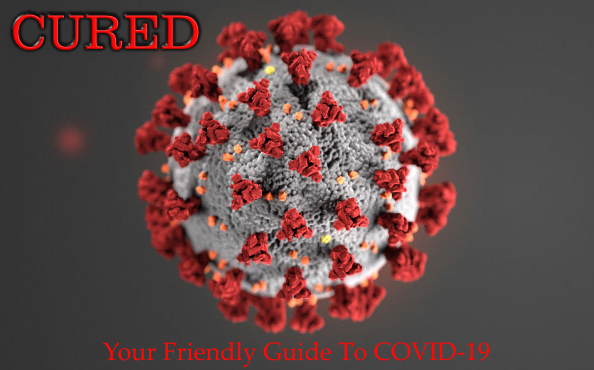 *If any of the links are unavailable for whatever reason, go here, put the web address in the bar, and then press “enter” on your keyboard or the “browse history” button on the screen; and then select a date.  You can also do an internet search for the title of the page.

If any of the videos are unavailable for whatever reason, use an internet search engine and search by its title, filtering for “videos”.  Alternatively, you can go to different video sites and search by its title.Table of ContentsShedding a Little Light - 3 “Confirmed Cases” - 9Bad Science, Bad Virus - 146A Lone Shooter? - 163A Killer Virus? - 193The Joke’s on You - 256COVID-19 vs. Influenza - 296How to Create the Perfect Storm - 343The HIV/AIDS Connection - 443Testing Timeline - 520“Those who cannot remember the past are condemned to repeat it.” - 582A New World Order - 591Shedding a Little Light
This virus is presented to the public as something truly unique and unknown.  That’s because “unique” and “unknown” will lead most people into fear.  That's one reason why they call it "the coronavirus".  They did the same thing with the SARS scare, which most people have forgotten about, calling SARS "the coronavirus".  In reality, they are both types of coronaviruses.  There are actually several types of coronaviruses, but if everyone knew this, and the government and media always spoke of this virus as being just one of many, it would make this virus less unique, which would equal less fear. Note: There are also animal coronaviruses, and that’s why you’ll see references to human coronaviruses (HCoV).  You’ll also see the word “novel”.  “Novel” means “new”.“Five human coronaviruses have been identified to date, four of which are known to continuously circulate in the human population, especially in young children [8, 9]. HCoV-OC43 and HCoV-229E, first identified in the mid-1960s [10, 11], were shown to cause the common cold [12], but rarely infections of the lower respiratory tract [3]. A third human coronavirus, which causes severe acute respiratory syndrome, SARS-CoV, was identified in 2003 [13, 14]. This virus had a worldwide spread, causing acute respiratory illness with a mortality rate of ~10% [15]. The last reported SARS-CoV infections were laboratory acquired in 2004, and the virus has not been detected in the human population since [16, 17]. More recently, two additional human coronaviruses were identified; HCoV-HKU1 was isolated from a 71-year-old man who presented with fever and cough [3], and HCoV-NL63 isolated from a seven-month-old baby [2].”
Source: Understanding Human Coronavirus HCoV-NL63
(Published online May 25, 2010)
https://www.ncbi.nlm.nih.gov/pmc/articles/PMC2918871/“The family Coronaviridae comprises of a large group of positive-strand RNA viruses infecting diverse avian and mammalian species. Human coronavirus (HCoV) infections are typically mild, but with remarkable rare exceptions (1). Before 2003, only two coronaviruses (HCoV-229E and HCoV-OC43) were known to infect humans, and both produce mild self-limiting upper respiratory tract illnesses. In early 2003, outbreaks of severe acute respiratory syndrome (SARS) with unknown cause occurred in southern China, and then spread to other parts of the world (2,3). The aetiology was later proved to be infection with a novel coronavirus named as SARS-CoV which belongs to lineage B of the genus Betacoronavirus (4,5). The outbreak subsided by mid-2003, with subsequently a few laboratory-acquired cases and a small outbreak occurred in early 2004 (6,7). Altogether, there were about 8,000 cases worldwide affecting almost 30 countries, with a case fatality rate of nearly 10% (8).“After 2003, there was a vigorously search for other possible human coronaviruses. In 2004, a previously unrecognized coronavirus was found, and named as HCoV-NL63 (9). The virus was discovered by non-target specific sequencing. HCoV-NL63 is genetically closely related to HCoV-229E, and utilizes angiotensin-converting enzyme 2 (ACE2) as a receptor (10). HCoV-NL63 produces mild respiratory illnesses. In 2005, another previously unrecognized coronavirus named HCoV-HKU1 was discovered (11). HCoV-HKU1 is distantly related to OC43, and the receptor has yet been identified. Generally, these HCoVs are associated with mild upper respiratory infection (12).“Recently, another novel coronavirus associated with severe acute respiratory syndrome has emerged in the Middle East, with the earliest known case dated back to April 2012 (13,14). This novel coronavirus virus, now named as Middle East Respiratory Syndrome Coronavirus (MERS-CoV), represents a new species in lineage C of the genus Betacoronavirus, which currently includes the Tylonycteris bat coronavirus HKU4 and Pipistrellus bat coronavirus HKU5 (5,15). By early June 2013, there were 55 laboratory-confirmed cases of MERS-CoV infections with 31 (56%) deaths and cases acquired the infection in Jordan, Kingdom of Saudi Arabia, Qatar and the United Arab Emirates (16). Of concern, family cluster of MERS-CoV infections and limited nosocomial transmission have been reported (17,18).“Of the six coronaviruses known to infect humans, four (HCoV-229E, HCoV-OC43, HCoV-NL63, HCoV-HKU1) are endemic and cause, in general, mild upper respiratory illnesses. These coronaviruses have co-evolved with humans for a long period of time and thus adapted to survive with the human host. The other two coronaviruses (SARS-CoV and MERS-CoV) are definitely new to humans, and emerged as alarming outbreaks.” 
Source: Tracing the SARS-coronavirus. 
(Submitted Jun 14, 2013. Accepted for publication Jun 17, 2013.)
http://jtd.amegroups.com/article/view/1246/html“Out of the 6 known human coronaviruses, HCoV-229E, HCoV-OC43, HCoV-NL63 and HCoV-HKU1 are commonly circulating in the human population and usually cause general respiratory illness and cold symptoms in healthy individuals [21–23].”
Source: Coronaviruses and the human airway: a universal system for virus-host interaction studies
(Published: February 6, 2016)
https://virologyj.biomedcentral.com/articles/10.1186/s12985-016-0479-5


So, there are seven known human coronaviruses, or seven that they admit to knowing about, and four of them are always circulating in the human population, meaning people get infected with them all the time.



Have you ever seen one of these fear mongers show an image of SARS-CoV-2/COVID-19 and describe the look of it as though it were unique?  Go to an internet search engine of your choice and search “influenza virus” in images only.  

And do you remember how they were saying that this particular coronavirus was named “coronavirus” because of its “corona”?

“Some coronaviruses also encode an envelope-associated hemagglutinin-esterase protein (HE). Among these structural proteins, the spike forms large protrusions from the virus surface, giving coronaviruses the appearance of having crowns (hence their name; corona in Latin means crown) (Figures 1b and 2a).”
Source: Structure, Function, and Evolution of Coronavirus Spike Proteins
https://www.annualreviews.org/doi/10.1146/annurev-virology-110615-042301


“Coronaviruses are a group of viruses that have a halo, or crown-like (corona) appearance when viewed under an electron microscope.”
Source: Hemagglutinin Esterase
https://www.sciencedirect.com/topics/biochemistry-genetics-and-molecular-biology/hemagglutinin-esterase“This is an enveloped virus, which means that its outermost covering is derived from the host cell membrane. The coronavirus derives its name from the fact that under electron microscopic examination, each virion is surrounded by a corona, or halo, due to the presence of viral spike peplomers emanating from its proteinaceous capsid.”
Source: Public Health Image Library - ID#: 15523
https://phil.cdc.gov/Details.aspx?pid=15523Unique = Fear.Here’s some information about the name of the virus. “WHO recommends that the interim name of the disease causing the current outbreak should be ‘2019-nCoV acute respiratory disease’ (where ‘n’ is for novel and ‘CoV’ is for coronavirus).”
Source: Novel Coronavirus(2019-nCoV)Situation Report-10
https://www.who.int/docs/default-source/coronaviruse/situation-reports/20200130-sitrep-10-ncov.pdf?sfvrsn=d0b2e480_2“The new virus was initially named 2019-nCoV by WHO.1, 2, 3  On Feb 11, 2020, WHO renamed the disease as coronavirus disease 2019 (COVID-19).4  That same day, the Coronavirus Study Group (CSG) of the International Committee on Virus Taxonomy posted a manuscript on bioRxiv in which they suggested designating 2019-nCoV as severe acute respiratory syndrome coronavirus 2 (SARS-CoV-2) on the basis of a phylogenetic analysis of related coronaviruses.5  The CSG claimed that they did not intend to make any reference to SARS when introducing yet another virus name derived from the term SARS; however, SARS is a disease name, and to name new virus SARS-CoV-2 actually implies that it causes SARS or similar, especially to scientists without much knowledge of virology and to citizens in the public domain. The new name is also not consistent with the disease name COVID-19.”
Source: A distinct name is needed for the new coronavirus
https://www.thelancet.com/journals/lancet/article/PIIS0140-6736(20)30419-0/fulltextAdditional information (if you want)
Severe acute respiratory syndrome coronavirus 2
https://www.ncbi.nlm.nih.gov/Taxonomy/Browser/wwwtax.cgi?id=2697049WHO Director-General's remarks at the media briefing on 2019-nCoV on 11 February 2020
https://www.who.int/dg/speeches/detail/who-director-general-s-remarks-at-the-media-briefing-on-2019-ncov-on-11-february-2020The name of the virus is somewhat similar to the name of the unique virus in the movie Contagion, but I’m sure that’s just a coincidence.   “At the CDC, Dr. Ally Hextall determines the virus is a mix of genetic material from pig and bat viruses. Work on a cure stalls because scientists cannot discover a cell culture within which to grow the newly identified MEV-1. University of California, San Francisco professor Dr. Ian Sussman violates orders from Cheever to destroy his samples, and identifies a usable MEV-1 cell culture using bat cells.”
Source: Contagion (2011 film)
https://en.wikipedia.org/wiki/Contagion_(2011_film)Could "Contagion" virus happen in real life?
https://www.youtube.com/watch?v=5ksjsMgsn4gNow that you have this foundational understanding of coronaviruses, let’s move on.
“Confirmed Cases”Think about this: If the virus was already circulating among humans before they discovered it, as was the case with several other coronaviruses they discovered, then going to the doctor for the flu or whatever reason and getting tested for this coronavirus (because they may test for the live virus or antibodies) may lead to a positive test result ... for something that was already there but they only just now started testing for!  And the more people you tested, the more you would find (the more positive test results you would obtain).  So, the virus wouldn’t be spreading the way it seems to be spreading to you; it was always there, you were just uncovering it by testing.“About 1 in 5 people with COVID-19 are also infected with other respiratory viruses, according to a preliminary analysis led by Ian Brown, MD, a clinical associate professor of emergency medicine at the Stanford School of Medicine. In addition, the analysis found that about 1 in 10 people who exhibit symptoms of respiratory illness at an emergency department, and who are subsequently diagnosed with a common respiratory virus, are co-infected with the COVID-19 virus.”
Source: COVID-19 patients often infected with other respiratory viruses, preliminary study reports
http://med.stanford.edu/news/all-news/2020/03/covid-19-can-coexist-with-other-respiratory-viruses.html

According to this study, about 20% of people who test positive for COVID-19 are also infected with other respiratory viruses, and about 10% of people who exhibit symptoms….  But 80-85% of people diagnosed with COVID-19 don’t require hospitalization.  You can think of that what you like.“Some 4.1% of adults tested positive for coronavirus antibodies in a study of Los Angeles County residents, health officials said on Monday, suggesting the rate of infection may be 40 times higher than the number of confirmed cases.”
Source: Los Angeles coronavirus infections 40 times greater than known cases, antibody tests suggest
https://www.reuters.com/article/us-health-coronavirus-usa-serology/los-angeles-coronavirus-infections-40-times-greater-than-known-cases-antibody-tests-suggest-idUSKBN22234SThere’s a possibility that someone could have created the virus and released it some time ago, so when you get tested for it you might come up positive for it.  And it could even be a harmless virus made to only trigger the tests, and you would still have the same outcome you see today.  FYI: A common misconception is that when more than one pathogen is found to be present in your body, doctors know for a fact which one caused your symptoms.  No, they try to match the commonly known symptoms of the pathogen they find in you to the symptoms you have (they basically assume).  You’ll see proof of this right out of the medical literature much later in this document.If the virus was already in the population for whatever reason, tests giving false negatives would blind you to the number of people who had it or its antibodies.  Let’s just imagine that 70% of the population already had SARS-CoV-2/COVID-19 before March of 2020, and it was either harmless or just like the average influenza strain.  If a large majority of the tests were those that gave false negatives, this would keep the reality of the situation in the dark while tests that worked or gave false positives would simulate a virus spread, especially as testing increased.  If too many people tested positive, it would become obvious that nearly everyone already had it.  By controlling the tests and testing you could control the “infection rate”.“The CDC confirmed eight days ago that the virus was in community transmission in the United States—that it was infecting Americans who had neither traveled abroad nor were in contact with others who had.”
Source: Exclusive: The Strongest Evidence Yet That America Is Botching Coronavirus Testing
https://www.theatlantic.com/health/archive/2020/03/how-many-americans-have-been-tested-coronavirus/607597/“The CDC also announced four more possible — but not yet confirmed — cases late Friday with no known link to China or other Covid-19 patients. This all means Covid-19 could already be spreading more broadly in the US than we know.”
Source: The coronavirus diagnostic testing snafu, explained
https://www.vox.com/science-and-health/2020/2/28/21155917/preparing-for-coronavirus-in-the-us-cdc-diagnostic-testingHaving discovered coronaviruses that were already circulating in the human population before discovery, wouldn’t these people today have tested healthy individuals to see if this “new” virus was already in the population?  Yes, of course they would have, if they were honest; they had already been through this exact scenario several times before.“Even though coronavirus infection of humans is not normally associated with severe diseases, the identification of the coronavirus responsible for the outbreak of severe acute respiratory syndrome showed that highly pathogenic coronaviruses can enter the human population. Shortly thereafter, in Holland in 2004, another novel human coronavirus (HCoV-NL63) was isolated from a seven-month old infant suffering from respiratory symptoms. This virus has subsequently been identified in various countries, indicating a worldwide distribution.”
Source: Understanding Human Coronavirus HCoV-NL63
https://www.ncbi.nlm.nih.gov/pmc/articles/PMC2918871/“Researchers do know that reinfection is an issue with the four seasonal coronaviruses that cause about 10 to 30 percent of common colds. These coronaviruses seem to be able to sicken people again and again, even though people have been exposed to them since childhood. ‘Almost everybody walking around, if you were to test their blood right now, they would have some levels of antibody to the four different coronaviruses that are known,’ says Ann Falsey of the University of Rochester Medical Center.”
Source: Do You Get Immunity After Recovering From A Case Of Coronavirus?
https://www.npr.org/sections/goatsandsoda/2020/03/20/819038431/do-you-get-immunity-after-recovering-from-a-case-of-coronavirus"‘We've gone back and gotten samples from patients who had SARS in 2003 and 2004, and as of this year we can detect antibodies,’ says Stanley Perlman of the University of Iowa. ‘We think antibodies may be longer lasting than we first thought, but not in everybody.’”
Source: Do You Get Immunity After Recovering From A Case Of Coronavirus?
https://www.npr.org/sections/goatsandsoda/2020/03/20/819038431/do-you-get-immunity-after-recovering-from-a-case-of-coronavirusI found an endorsement.  
Read this excerpt from How A Coronavirus Blood Test Could Solve Some Medical Mysteries.The based tests can identify people who were not known to be infected "either because they never developed symptoms, or they had symptoms that were never correctly diagnosed," says Lauren Ancel Meyers, a biology professor at the University of Texas at Austin. That means the test can identify silent infections, as well as identifying people who were once sick but have recovered. If it turns out that many people got infected with the novel coronavirus but didn't get sick, that means the virus is less likely to be fatal than it now appears. That's just one insight the test could bring.
…
"I think that the Chinese laboratories have been amazingly fast," says Dr. Stanley Perlman, a coronavirus scientist at the University of Iowa."I haven't seen any publications to show they're validated — and that's of course what you want to know. But I think they are really capable of doing this pretty quickly." Validating the test is critical — otherwise you have no idea how many false findings you're getting. You don't want to flag people who have simply been infected with one of harmless coronaviruses that are already in wide circulation. And you don't want a test that misses a lot of cases either.
…
To understand where the epidemic is going, we need to know where it's been. For example, "has this virus ever entered the population undetected and been spreading?" asks Andrew Pekosz, a biologist at the Johns Hopkins Bloomberg School of Public Health. If in previous instances it induced only mild disease, "it may not have registered a large enough number of cases to get on the public health radar screen."
Source: How A Coronavirus Blood Test Could Solve Some Medical Mysteries
https://www.npr.org/sections/health-shots/2020/02/28/810131079/how-a-coronavirus-blood-test-could-solve-some-medical-mysteries- “I haven't seen any publications to show they're validated…”  This is going to come into play later.I found another: The Largely Unknown Story of the once Novel Coronavirus HKU1 is Informative
http://www.trackingzebra.com/new-blog/2020/1/19/7om0ok7dlrztykv5dup6tvsbqb3uqzLook, more “infections” on the way!“Some countries are looking for cases of COVID-19 using surveillance systems for influenza and other respiratory diseases. Countries such as China, Ghana, Singapore and elsewhere have found very few cases of COVID-19 among such samples – or no cases at all. The only way to be sure is by looking for COVID-19 antibodies in large numbers of people, and several countries are now doing those studies. This will give us further insight into the extent of infection in populations over time. WHO has developed protocols on how these studies should be done, and we encourage all countries to do these studies and share their data.”
Source: WHO Director-General's opening remarks at the media briefing on COVID-19 - 3 March 2020
https://www.who.int/dg/speeches/detail/who-director-general-s-opening-remarks-at-the-media-briefing-on-covid-19---3-march-2020Why would those be “infections”?  Because they are going to be logged as confirmed cases/reported cases, and then reported as being a new case or new infection.  But if people already have antibodies within them, that means they were already infected in the past.  That means it’s not a new infection.  And that takes away from the so-called proof that the virus spreads rapidly or easily.And the CDC is also developing a test to test for antibodies.  Now we can have an explosion of “new infections”!  Coronavirus Disease 2019 (COVID-19) - CDC Tests for COVID-19
https://www.cdc.gov/coronavirus/2019-ncov/about/testing.htmlNow let’s take a closer look at these “new infections”. “Looking at the success in S. Korea and Singapore, the important tool in our war chest is measurement. If we are concerned about the general non-infected population, what is the probability those who show symptoms actually test positive? What is the chance that the cough from your neighbor is COVID-19? This ‘conversion rate’ will show whether or not you have a cold (another coronavirus) or heading to isolation for two weeks. Global data shows that ~95% of people who are tested aren’t positive. The positivity rate varies by country.UK: 7,132 concluded tests, of which 13 positive (0.2% positivity rate).UK: 48,492 tests, of which 1,950 (4.0% positivity rate)Italy: 9,462 tests, of which 470 positive (at least 5.0% positivity rate).Italy: 3,300 tests, of which 99 positive (3.0% positivity rate)Iceland: 3,787 tests, of which 218 positive (5.7% positive rate)France: 762 tests, of which 17 positive, 179 awaiting results (at least 2.2% positivity rate).Austria: 321 tests, of which 2 positive, awaiting results: unknown (at least 0.6% positivity rate).South Korea: 66,652 tests with 1766 positives 25,568 awaiting results (4.3% positivity rate).United States: 445 concluded tests, of which 14 positive (3.1% positivity rate).In the US, drive-thru testing facilities are being deployed around the nation. Gov. Cuomo of NY released initial data from their drive-thru testing. Out of the 600~ that was tested in a single day, ~7% were positive.”
Source: COVID-19 - Evidence Over Hysteria
https://www.zerohedge.com/health/covid-19-evidence-over-hysteria?fbclid=IwAR3kKCfagjVJNeIs7DflRwWeEviUj-6qspybC0FIo3oW2scs_SjNq3-4vfsWere they/are they trying to scare people into getting tested (while pretending that they don’t want them to be tested)?  Could this be one of the reasons they keep saying that you can be infected but not have symptoms?“Wilson says people who catch Covid-19 can be placed into four broad categories.  The least serious are those people who are ‘sub-clinical’ and who have the virus but have no symptoms.”
Source: Coronavirus: what happens to people's lungs when they get Covid-19?
https://www.theguardian.com/world/2020/mar/13/coronavirus-what-happens-to-peoples-lungs-when-they-get-covid-19“Yes, testing positive means that you have the virus, but it does not mean that you will develop symptoms. Some people who have the virus don't have any symptoms at all. At the same time, testing negative does not necessarily mean that you don't have the virus.”
Source: You asked us tons of questions about the coronavirus. We're answering them.
https://www.usatoday.com/story/news/health/2020/03/12/coronavirus-reader-questions-answered-symptoms-testing-elderly/5012457002/“Infection with the virus, severe acute respiratory syndrome coronavirus 2 (SARS-CoV-2), can be asymptomatic or can result in mild to severe symptomatic disease (coronavirus disease 2019 [COVID-19]) (3).”
Source: The Incubation Period of Coronavirus Disease 2019 (COVID-19) From Publicly Reported Confirmed Cases: Estimation and Application - Published: Ann Intern Med. 2020. DOI: 10.7326/M20-0504
https://annals.org/aim/fullarticle/2762808/incubation-period-coronavirus-disease-2019-covid-19-from-publicly-reportedThinking of the possibility that the virus or antibodies were already in the population, or that the tests and/or testing is faulty, now think about this:  They just started testing for this virus, and then urged, coerced and literally terrorized people into being tested, creating a surge in testing, and therefore, cases.  How much of that increase they talk about is due to increased testing, and not increased infections?  How much of that frequency of “infections” (confirmed cases) reported on the News is due to increased testing, and not a virus which infects rapidly or easily?  1. If the virus is already in the population, terrorizing people into getting tested will produce the outcomes you see.  2. If the tests are rigged, then terrorizing people into being tested will produce the outcomes you see.  3. If antibodies are already present in the population, then like the virus already being present, terrorizing people into being testing will produce the outcomes you see.    Case in point … testing: https://youtu.be/N4WKdZjnU2s?t=232


Source: Coronavirus Updates: New York cases, deaths rise with peak up to 3 weeks away, Cuomo said
https://abc7ny.com/coronavirus-nyc-new-york-ny-news-update-cases-map/5989875/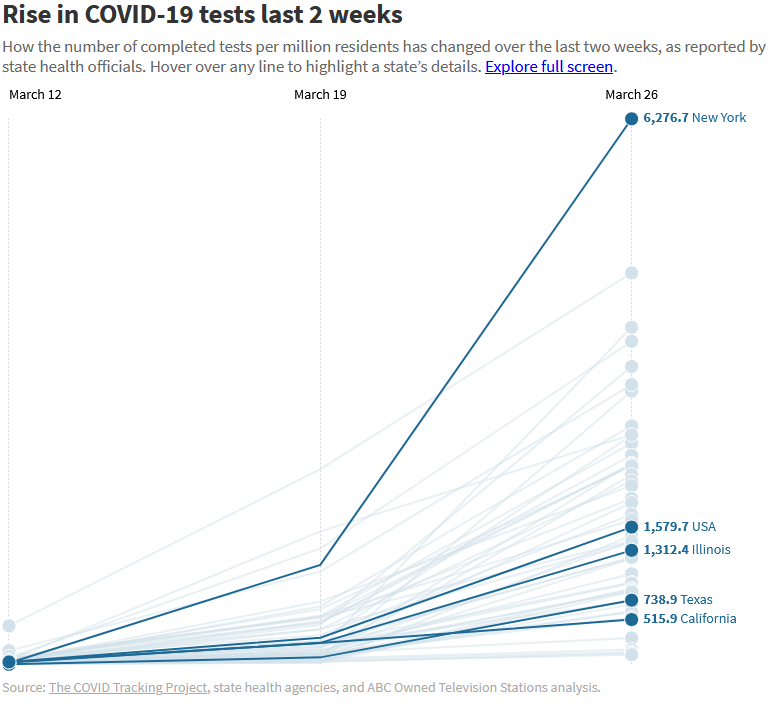 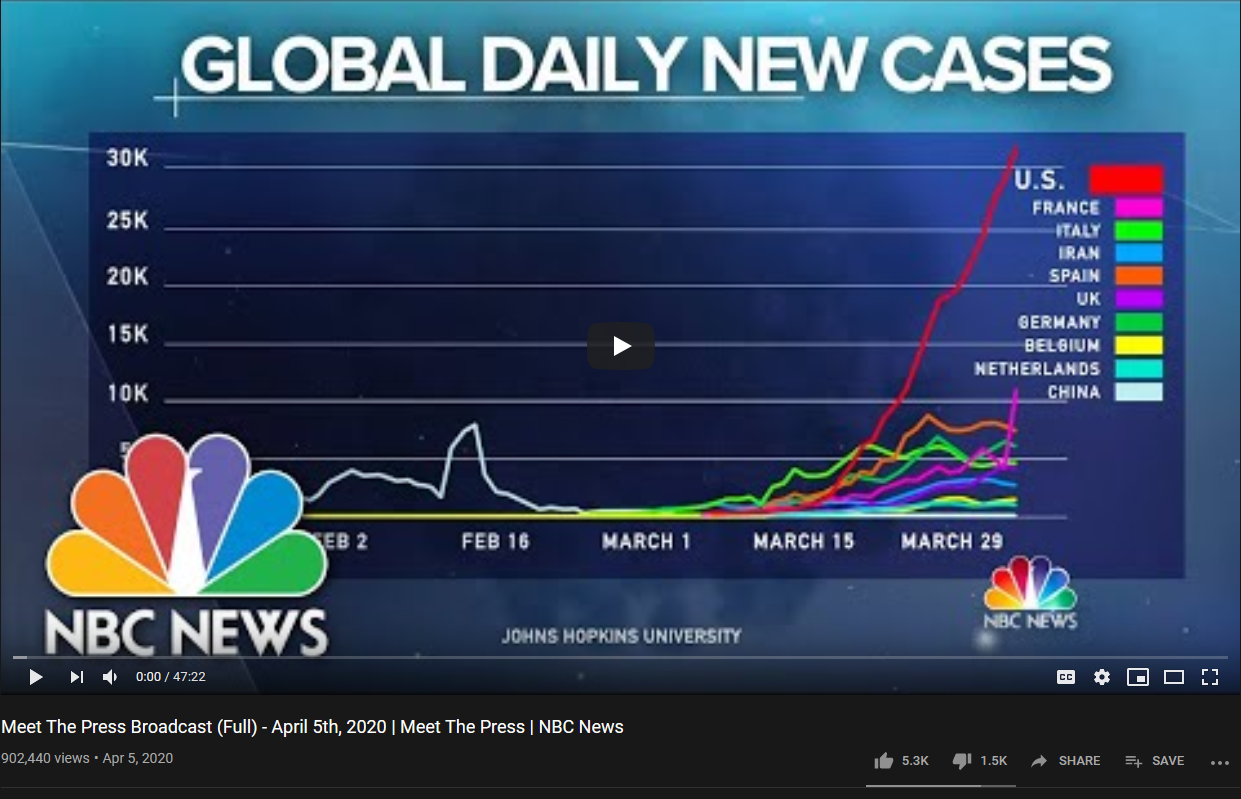 Take a look at this.  An article begins with: “Thousands of new COVID-19 infections are now being reported in New York every day. As of Saturday afternoon, there have been at least 52,318 confirmed cases of the coronavirus discovered in the state, including nearly 30,000 in New York City. At least 728 people with COVID-19 have died in the state, which has the largest number — around 46 percent — of confirmed cases in the U.S.”  “As more widespread testing is done, the full scope and scale of the New York (and national) outbreak becomes more clear, including how much the virus continues to spread. Below is what we know about the reported cases and consequences in New York thus far.”  And then they end it by saying: “The above counts are of laboratory-tested and confirmed cases of COVID-19 and should not be mistaken for the actual number of people who have or have had the coronavirus in the region. Similarly, updates to the totals are not necessarily new infections — they are newly discovered infections.” (Source: Coronavirus in New York: Latest Updates).That small print, disclaimer type of statement would go unnoticed to the majority of the population because they don’t know the things you’ve just read about in this document.  
It doesn’t mean they’re sick!  And even if they are sick it doesn’t mean they have COVID-19!  The hospitals were probably, at one point, overwhelmed by scared people going to get tested; not sick people.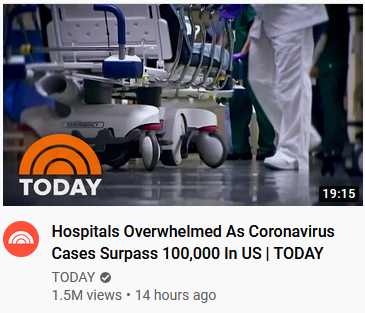 Coronavirus infection rate decreases in New York, California, Washington
https://www.youtube.com/watch?v=PknFEkeSSRcThey called it the “infection rate,” and said it decreased because of the implementation of Social Distancing (social conditioning).  But they control the “infection rate” with the tests and testing!Now let’s look at other issues involving so-called positive cases.Watch the video here (posted 3/3/2020):Lies, Damned Lies, and Coronavirus Infection Numbers – #PropagandaWatch
https://www.corbettreport.com/lies-damned-lies-and-coronavirus-infection-numbers-propagandawatch/“clinical diagnosis: a conclusion based on findings from the patient's history and physical exam, usually not as 'definitive' as a laboratory made diagnosis would be.”
Source: Glossary 
https://web.archive.org/web/20051029160457/https://www.rettsyndrome.org/digests/00008.htm“The estimated identification of the disease underlying a patient's complaints based merely on signs, symptoms and medical history of the patient rather than on laboratory examination or medical imaging.”
Source: clinical diagnosis
https://en.wiktionary.org/wiki/clinical_diagnosis“Because COVID-19 cannot be distinguished clinically from other pneumonias, history of contacts or travel remains an important differentiator, although cases without such history are increasing in frequency”
Source: Coronavirus: novel coronavirus (COVID-19) infection
https://webcache.googleusercontent.com/search?q=cache:iId2LMp10NgJ:https://www.elsevier.com/__data/assets/pdf_file/0010/977698/novel-coronavirus-covid-19-infection-12-Mar-20.pdf“Chest imaging (eg, plain radiography, CT) has shown abnormalities in most reported patients; it usually shows bilateral involvement, varying from consolidation in more severely ill patients to ground-glass opacities in less severe and recovering pneumonia….”
Source: Coronavirus: novel coronavirus (COVID-19) infection
https://webcache.googleusercontent.com/search?q=cache:iId2LMp10NgJ:https://www.elsevier.com/__data/assets/pdf_file/0010/977698/novel-coronavirus-covid-19-infection-12-Mar-20.pdf“At the end of January 2020, WHO confirmed more than ten thousand cases infected with COVID-19 across China (30). On February 13, 2020, 13332 new clinically diagnosed cases were firstly reported from Hubei. Official reports included clinically diagnosed cases and laboratory-confirmed cases because chest CT findings are recommended as the major evidence for clinically confirmed cases by Diagnosis and Treatment Program of 2019 New Coronavirus Pneumonia (trial Fifth version) by National Health and Health Commission of China in 2020 (13).“… Understanding the clinical symptoms of COVID-19 is important, although the clinical symptoms are indicated nonspecific. Common symptoms include fever, cough and myalgia or fatigue. Patients may initially present with diarrhea and nausea a few days prior to fever, suggesting fever is dominant but not the premier symptom of infection. A small number of patients can have headache or hemoptysis (26,32) and even relatively asymptomatic (12).“… The first task for the clinical diagnostic workflow is to confirm Wuhan exposure history or close contact with people from Wuhan or confirmed patients during the past two weeks. However, the number of the patients with unknown exposure history is increasing due to the rapid and wide spread of the disease. The National Health Commission of China (33,34) formulated the Diagnosis and Treatment Program of 2019 New Coronavirus Pneumonia (trial sixth version) (Table 1) based on the recommendations of the World Health Organization (WHO) on severe acute respiratory syndrome (SARS) and Middle East respiratory syndrome (MERS) (35-37). A patient with one exposure history and two clinical conditions is considered as suspected case. If there is no clear exposure history, suspected patients should meet 3 clinical conditions (Table 1). Based on the fifth trial edition (13), chest CT findings of viral pneumonia are regarded as evidence of clinical diagnosis of COVID-19 infection. However, the WHO did not accept CT without RT-PCR confirmation until February, 17, 2020 (38) and the most recently published Diagnosis and Treatment Program of 2019 New Coronavirus Pneumonia (trial sixth version) has deleted the term of clinical diagnosis (34). The final etiology diagnosis of COVID-19 is necessary, which can be further confirmed by positive real-time RT-PCR assay for COVID-19 using respiratory or blood samples or by viral gene sequencing of respiratory or blood samples that are highly homologous with COVID-19.“… Since most COVID-19 infected patients were diagnosed with pneumonia and characteristic CT imaging patterns, radiological examinations have become vital in early diagnosis and assessment of disease course. To date, CT findings have been recommended as major evidence for clinical diagnosis of COVID-19 in Hubei, China. This review focuses on the etiology, epidemiology, and clinical symptoms of COVID-19, while highlighting the role of chest CT in prevention and disease control.“… Table 3 summarizes the characteristic chest CT imaging features of COVID-19 pneumonia. Other diseases mimic COVID-19 pneumonia and should be differentiated, including community-acquired pneumonia such as streptococcus pneumonia, mycoplasma and chlamydia related pneumonia, and other coronavirus infections. Differential diagnosis is very important to early quarantine suspected patients with fever and reduce cross infection. Table 4 shows typical clinical and imaging findings of COVID-19 mimics such as common cold, influenza, and other coronaviruses diseases including SARS and MERS (11,59-63). Wuhan exposure history or close contact with confirmed or suspected patients is an essential clue for the diagnosis. However, for patients with unknown epidemiological history, typical clinical and imaging appearance can indicate suspected COVID-19; RT-PCR test should be performed in these patients.”
Source: Coronavirus Disease 2019 (COVID-19): A Perspective from China
https://pubs.rsna.org/doi/pdf/10.1148/radiol.2020200490Read these excerpts from Deaths in China from coronavirus top 1,300 with big jump in cases as country expands diagnosis.Health authorities in Hubei announced an additional 242 deaths and 14,840 cases of the virus, known officially as Covid-19, as of Thursday morning, the largest single-day rise since the epidemic began and almost 10 times the number of cases confirmed the previous day. The government explained the spike as due to a change in how cases are tabulated -- the total will now include "clinically diagnosed cases" after rising numbers of residents complained about the difficulty in getting tested and treated for the virus. "Clinically diagnosed cases" are those patients who demonstrate all the symptoms of Covid-19 but have been unable to be scientifically tested, or died before they were tested. The hope is that more people will be able to receive treatment by allowing doctors to diagnose them with the virus. 
…
World Health Organization (WHO) officials described China's decision to broaden their definition of what constitutes a confirmed case as a necessary measure. "When the situation is evolving, you change your definition just to make sure you can monitor the disease accurately, and this is what they have done recently -- change the case definition to incorporate more cases that were not in the initial case definition, but also integrate cases that are both asymptomatic or with little symptom," Dr. Sylvie Briand, director of WHO's Infectious Hazards Management Department, said during a press conference Wednesday. However, the major increase in the number of deaths and cases of the coronavirus appears to dash hopes that the outbreak was leveling off.
…
The massive increase in the number of cases exposes confusion over just how to diagnose the virus globally, not least in central China, where residents with symptoms had expressed frustration that they were not able to get treatment due to a delay in diagnosis. Those delays could be significant, with some reports of patients waiting up to a week for their results, as the testing kits were sent from Hubei to a lab in Beijing. While there have been efforts to speed up the process, scientific testing of samples is difficult and time consuming, and allowing doctors to diagnose patients will enable far more people to receive treatment, including in several purpose-built hospitals dedicated to treating the virus in Wuhan. Delays in testing are not confined to China. In the US, the CDC currently requires that all potential samples are shipped to its central laboratories for full testing. 
Source: Deaths in China from coronavirus top 1,300 with big jump in cases as country expands diagnosis
https://www.cnn.com/2020/02/12/asia/wuhan-coronavirus-covid-19-update-intl-hnk/index.html"‘It is our current understanding that the new case definition widens the net, and includes not only lab-confirmed cases but also clinically diagnosed cases based on symptoms and exposure,’ said WHO spokesman Tarik Jasarevic in an email to The Associated Press. ‘The jump in cases today reflects the broader definition,’ he said.”
Source: The reason behind China's spike in reported coronavirus cases
https://www.csmonitor.com/World/Asia-Pacific/2020/0213/The-reason-behind-China-s-spike-in-reported-coronavirus-cases“Overnight 14,840 cases, including 13,332 clinically diagnosed cases were reported from Hubei. This is the first time China has reported clinically diagnosed cases in addition to laboratory-confirmed cases. For consistency, we report here only the number of laboratory-confirmed cases. WHO has formally requested additional information on the clinically diagnosed cases, in particular when these have occurred in the course of the outbreak and whether suspect cases were reclassified as clinically diagnosed cases.”
Source: Coronavirus disease 2019 (COVID-19)Situation Report –24
Data as reported by 13 February 2020
https://www.who.int/docs/default-source/coronaviruse/situation-reports/20200213-sitrep-24-covid-19.pdf?sfvrsn=9a7406a4_4“From today, WHO will be reporting all confirmed cases, including both laboratory-confirmed as previously reported, and those reported as clinically diagnosed (currently only applicable to Hubei province, China). From 13 February through 16 February, we reported only laboratory confirmed cases for Hubei province as mentioned in the situation report published on 13 February. The change in reporting is now shown in the figures. This accounts for the apparent large increase in cases compared to prior situation reports.”
Source: Coronavirus disease 2019 (COVID-19)Situation Report –28
Data as reported by 17 February 2020
https://www.who.int/docs/default-source/coronaviruse/situation-reports/20200217-sitrep-28-covid-19.pdf?sfvrsn=a19cf2ad_2“Until Friday, most tests focused on people who’d been to China recently or those with known Covid-19 exposure. … Not everyone who presents with Covid-19-like symptoms is being tested. The most common early symptoms are fever and a dry cough. Originally, the CDC’s test criteria included only people who have traveled to China or who have been in close contact with someone known to have Covid-19. On Thursday, the agency updated the criteria, calling for the testing of people who have traveled to impacted areas, as well as those with severe symptoms (like pneumonia) who do not have a known source of exposure and aren’t ill with another disease (like the flu). ‘Our criteria also allows for clinical discretion,’ Messonnier said. ‘There’s no substitute for the astute clinician on the front lines of patient care.’”
Source: The coronavirus diagnostic testing snafu, explained
https://www.vox.com/science-and-health/2020/2/28/21155917/preparing-for-coronavirus-in-the-us-cdc-diagnostic-testingNow take a look at some of the circumstances that existed within the US.From the CDCCDC has been proactively preparing for the introduction of  2019-nCoV in the U.S. for weeks, including:First alerting clinicians on January 8 to be on the look-out for patients with respiratory symptoms and a history of travel to Wuhan, China.Developing guidance for preventing 2019 novel coronavirus (2019-nCoV) from spreading to others in homes and communities.Developing guidance for clinicians for testing and management of 2019-nCoV, as well as guidance for infection control of patients hospitalized or being evaluated by a health care provider.Source: CDC Confirms Person-to-Person Spread of New Coronavirus in the United States
(January 30, 2020)
https://www.cdc.gov/media/releases/2020/p0130-coronavirus-spread.html“The confirmed COVID-19 infections can cause a range of illness, from little to no symptoms, to those affected being severely ill and even dying. Symptoms can include fever, cough, and shortness of breath.”
Source: ICD-10-CM Official Coding Guidelines - SupplementCoding encounters related to COVID-19 Coronavirus OutbreakEffective: February 20, 2020
https://www.cdc.gov/nchs/data/icd/ICD-10-CM-Official-Coding-Gudance-Interim-Advice-coronavirus-feb-20-2020.pdf“There are now more than 100 confirmed cases of coronavirus in the U.S., including numerous patients who have already recovered. But the CDC has only shared detailed clinical information about one of those patients, according to CNN. The agency has information about other coronavirus patients, which it has not yet released. ‘It's a medical truism that it's absolutely essential that physicians with experience with a particular condition disseminate information to others,’ Dr. Irwin Redlener, the director of the National Center for Disaster Preparedness at Columbia University, told the network. Not sharing this information is ‘inexplicable and inappropriate,’ he added. Dr. Anthony Fauci, the director of the National Institute of Allergies and Infectious Diseases, has said reports on the cases are forthcoming. Health officials in three states and multiple hospitals said they shared patient information with the CDC, but the agency has not released it. Doctors told CNN they could not understand why. ‘If you're a doctor dealing with this in the emergency department, you want to know what we've already seen in the United States,’ Dr. Paul Offit, an infectious disease expert at Children's Hospital of Philadelphia, told the network. ‘You want to know what symptoms were common? Are there any markers that give a sense when a mild case is likely to progress to a severe case? What do you need to worry about?’ The lone detailed report on a U.S. coronavirus case was published in the New England Journal of Medicine on Jan. 31, describing the condition and treatment of a 35-year-old Washington state man who recovered from the virus at a hospital. Most of the other medical information is related to cases in China, where the outbreak began. ‘If I'm a hospital, I want to know from the people with experience. How did they manage this patient?’ Arthur Caplan, a bioethicist at New York University, told CNN. ‘I don't want to know this when my first case arrives two months from now. I want to know this now so I can plan and prepare.’ … The CDC courted further controversy Monday after its website stopped displaying the number of Americans who have been tested for the coronavirus. ‘Americans are dying. We deserve to know how many people have been tested,’ Rep. Mark Pocan, D-Wis., said in a letter to CDC Director Robert Redfield. ‘Knowing that CDC testing is keeping pace with the likely number of cases is imperative to maintaining public trust.’”
Source: Experts accuse CDC of withholding "crucial" information about the coronavirus from doctors
https://www.salon.com/2020/03/03/experts-accuse-cdc-of-withholding-crucial-information-about-the-coronavirus-from-doctors/So, they kept them in the dark.“MARTIN: Well, do people understand the context? - because CNN is reporting that the CDC has only released detailed information about one coronavirus patient, which means doctors treating other patients aren't benefiting from that clinical information. Is that unusual?  REDLENER: It's not only unusual, it's very dangerous. I'm trying to understand - and I think all of us in the medical profession - why that information is being withheld. … And by the way, now our public health officials and experts are under a, you know, keep-silent order because all messages, all conversations with the media have to be now cleared through the vice president's office - another very unusual situation.”
Source: CDC Criticized For Its Slow Release Of Coronavirus Testing Kits
March 3, 2020
https://www.npr.org/2020/03/03/811504588/cdc-criticized-for-its-slow-release-of-coronavirus-testing-kits“But infectious disease doctors say they can't understand why the information hasn't already been shared, considering that many of these patients recovered weeks ago. The CDC has guidance on its website for physicians who might find themselves treating coronavirus patients, but that advice relies almost entirely on papers published by researchers in China. Infectious disease experts say while that information is valuable, it would also be useful for doctors to know details about what happened to the US cases. ‘If you're a doctor dealing with this in the emergency department, you want to know what we've already seen in the United States,’ said Dr. Paul Offit, an infectious disease expert at Children's Hospital of Philadelphia. ‘You want to know what symptoms were common? Are there any markers that give a sense when a mild case is likely to progress to a severe case?’”
Source: CDC hasn't revealed information to doctors that would help coronavirus patients
March 2, 2020
https://edition.cnn.com/2020/03/01/health/coronvirus-patient-research-cdc/index.htmlFear and uncertainty could cause a healthcare provider to diagnose a person with COVID-19. “For example, in 1994 I was in the Gujarat epicenter of a pneumonic plague epidemic in India, where the actual numbers of laboratory-confirmed infections were relatively small. But panic sparked a national hysteria in which every cough and fever seen from the Himalayas to the beaches of Goa were diagnosed as plague, filling hospital beds nationwide, causing a run on antibiotics, and spawning dark conspiracy theories about Pakistani, American, and Russian bioterrorism.”
Source: The Real Reason to Panic About China’s Plague Outbreak
https://foreignpolicy.com/2019/11/16/china-bubonic-plague-outbreak-pandemic/And the media and others have hyped COVID-19 up to the level of a deadly plague, right?  So, what do you think this kind of atmosphere would lead to?  False positives.  If you haven’t been given sufficient information on the virus or the condition it causes, and the virus is said to be extremely  deadly, then you’re going to fear letting a person go home who is actually positive; so you’ll figure it’s better to just say they’re positive and tell them to quarantine.  And what if, with these circumstances, test kits aren’t available; then what?  Wouldn’t you figure that it was best to just tag that person with the COVID-19 positive label and tell them to quarantine?  You almost have no choice but to do so.  “Supplies of test kits are limited in the U.S., he points out, and if you aren't in an area where novel coronavirus has been detected, your doctor may decide you don’t need to be tested. Also, we’re still in cold and flu season, and at the moment, it’s still more likely that you’ll have one of those illnesses over this type of coronavirus if you have symptoms of an upper respiratory infection, Dr. Fernando says. Your doctor may also decide not to test you if they suspect you might have novel coronavirus but your symptoms aren’t that bad. ‘At some point [in the future], it’s just going to be “Yes, you have a clinical diagnosis of novel coronavirus,” Dr. Adalja says. ‘Since we don’t have antiviral medication for this type of coronavirus, it can be hard to justify testing with the scarcity of tests we have right now. Doctors don’t want to clog up the limited labs that can test for novel coronavirus with every person who is demanding a test.’” 
Source: How Do You Get Tested For Novel Coronavirus?
Mar 13, 2020
https://www.womenshealthmag.com/health/a31266839/how-do-you-get-tested-for-coronavirus/Take a look at this:Widespread Flu Reports Across New York State
https://www.youtube.com/watch?v=uFRSzVIYwJAUS On Track For One Of The Worst Flu Season In Decades
https://www.youtube.com/watch?v=B48v7QXZinwThink about this: The year 2020 began with what the media was calling another very bad flu season, along with an epidemic of vaping-related illnesses, and healthcare providers knew little about COVID-19 besides the media’s lies; didn’t have tests, and when they did get tests, could only use them on certain people.  What would this lead to?But it doesn’t stop there.  In the case of COVID-19 there is also a monetary incentive to diagnose patients with COVID-19.   “Right now Medicare’s determined that if you have a COVID-19 admission to the hospital, you’ll get paid $13,000.  If that COVID-19 patient goes on a ventilator, you get $39,000.” – Minnesota State Senator Dr. Scott Jensen.  Take a look at this (it’s not as long as it seems):Unbelievable scam of cancer industry blown wide open: $100 billion a year spent on toxic chemotherapy for many FAKE diagnoses... National Cancer Institute's shocking admission affects millions of patients
https://www.naturalnews.com/051482_cancer_industry_overdiagnosis_false_positives.htmlThat’s not disturbing to you?In the case of COVID-19, those flu patients, along with those suffering from vaping-related illnesses and other respiratory illnesses, would look like money walking through the door.Certain guidelines sent to medical professionals do mention a lack of taste as being a symptom of COVID-19, so it could be that alone, or that along with the other influences you’ve just read about, that led to the diagnosis you’re about to see.Clinically Diagnosed COVID-19
https://www.brighteon.com/086241c9-ae12-42d3-a5d1-5f59a48f0885Let’s take a look at more of the insane circumstances related to the confirmed cases we keep hearing so much about.First, take a look at this combination of previous information with information you’ll come across later in this document.  It’s quite revealing … and disturbing.  -“‘I think that the Chinese laboratories have been amazingly fast,’ says Dr. Stanley Perlman, a coronavirus scientist at the University of Iowa. ‘I haven't seen any publications to show they're validated — and that's of course what you want to know. But I think they are really capable of doing this pretty quickly.’ Validating the test is critical — otherwise you have no idea how many false findings you're getting. You don't want to flag people who have simply been infected with one of harmless coronaviruses that are already in wide circulation. And you don't want a test that misses a lot of cases either.”
Source: How A Coronavirus Blood Test Could Solve Some Medical Mysteries
https://www.npr.org/sections/health-shots/2020/02/28/810131079/how-a-coronavirus-blood-test-could-solve-some-medical-mysteries- “To identify the virus, the C.D.C. test used three small genetic sequences to match up with portions of a virus’s genome extracted from a swab. A German-developed test that the W.H.O. was distributing to other countries used just two, potentially making it less precise. But soon after the F.D.A. cleared the C.D.C. to share its test kits with state health department labs, some discovered a problem. The third sequence, or ‘probe,’ gave inconclusive results.”
Source: The Lost Month: How a Failure to Test Blinded the U.S. to Covid-19
https://www.nytimes.com/2020/03/28/us/testing-coronavirus-pandemic.html- “WHO has shipped almost 1.5 million tests to 120 countries.” 
Source: WHO Director-General's opening remarks at the media briefing on COVID-19  (March 16, 2020)
https://www.who.int/dg/speeches/detail/who-director-general-s-opening-remarks-at-the-media-briefing-on-covid-19---16-march-2020- “On Feb 12, the CDC announced that several test kits sent to public health labs had an issue with a test reagent, which caused the negative control to generate a test response where there should have been none.”
Source: As CDC warns of US COVID-19 spread, labs frustrated over lack of tests
https://www.cidrap.umn.edu/news-perspective/2020/02/cdc-warns-us-covid-19-spread-labs-frustrated-over-lack-tests- “Regarding the test distributed by the World Health Organization, Birx said ‘I assume it is functional,’ according to the Times.”
Source: WHO and CDC never discussed providing international test kits to the US, global health agency says
(March 18, 2020)
https://edition.cnn.com/2020/03/18/health/who-coronavirus-tests-cdc/index.html- “Stenzel is a highly-regarded scientist and diagnostics expert. He was on the ground in Atlanta to deal with technical issues and happened to stumble upon the inappropriate procedures and possible contaminants.”
Source: Scoop: Lab for coronavirus test kits may have been contaminated
(Updated Mar 1, 2020)
https://www.axios.com/cdc-lab-coronavirus-contaminated-6dc9726d-dea3-423f-b5ad-eb7b1e44c2e2.html- “Administrators did not reveal whether the contamination in the Atlanta lab was the root of the problem in the first batch of test kits or if the incidents were unrelated. They also declined to say if the contamination was an isolated problem or a systematic issue.”
Source: CDC lab producing coronavirus test kits may have been contaminated
(March 02, 2020)
https://www.washingtonexaminer.com/news/cdc-lab-producing-coronavirus-test-kits-may-have-been-contaminated- “On March 12th, the F.D.A. allowed the Wadsworth Laboratory, in Albany, to authorize other labs in the state to develop and run COVID-19 tests. The next day, President Trump signed a memorandum instructing the F.D.A. to allow every other state public-health lab the same regulatory authority, which the agency put into effect on March 16th. Bill Whitmar, of Missouri, told me that he had received dozens of e-mails from companies seeking approval for their tests. ‘If I had a nickel for every company that said, “I’ve got a COVID-19 test. I want you to take a look at her. Give me a call,” I’d have enough for a tank of gas, for sure, and I’ve got a big truck.’ As another clinical-lab director put it, ‘Every company is coming out of the woodwork saying, “I have the best test in the world,” and ninety-five per cent of them will probably be crap.’ The clinical lab director expressed concern that granting regulatory authority to the states means that ‘we are now in the Wild West of laboratory regulation. It’s really a let-the-buyer-beware world. Essentially, apart from the F.D.A.’s E.U.A. process, there is very limited regulation of the quality, accuracy, and specificity of diagnostic tests for COVID-19, and I think that’s a dangerous situation.’”
Source: Why Widespread Coronavirus Testing Isn’t Coming Anytime Soon
(March 24, 2020)
https://www.newyorker.com/news/news-desk/why-widespread-coronavirus-testing-isnt-coming-anytime-soon- “On Monday, (three days after Crenshaw made his claim) the FDA announced another change to its policies and put state officials in charge of coronavirus tests developed by laboratories in their states, meaning labs would engage with state officials and not the FDA. It also removes the requirement for these labs to apply for an Emergency Use Authorization for their tests.”
Source: Fact-check: Did FDA regulations slow testing for coronavirus?
(Mar 20, 2020)
https://www.statesman.com/news/20200320/fact-check-did-fda-regulations-slow-testing-for-coronavirus- “We were working with over 100 developers of tests during that period of time, including commercial laboratories. And David, it's really important understand getting an accurate and reliable test on the market's important. Our team can provide you with an abstract that was recently published in the literature about a test that was performed in another country that demonstrated a 47% false positive rate. Now, think about that, David. What that means is that if you had a positive test, it was pretty close to a flip of a coin as to whether it was real or not. … Our manufacturers that we've been working with throughout these last couple of months have told us that it normally takes them six months to develop a test and they've done it in four to six weeks in collaboration with the FDA.”
Source: Transcript: Full Transcript With FDA Commissioner Stephen Hahn
https://www.npr.org/2020/03/20/818855649/transcript-full-transcript-with-fda-commissioner-stephen-hahnBut maybe that wasn’t disturbing enough for you.  “Reports suggest some people test negative up to six times even though they are infected with the virus, according to the BBC and Chinese media.”
Source: Are Coronavirus Tests Accurate?
https://www.medicinenet.com/script/main/art.asp?articlekey=228250“Britain’s attempt to ramp up mass coronavirus testing has been dealt a blow after key components ordered from overseas were discovered to be contaminated with coronavirus, the Telegraph can disclose.  Laboratories across the country were on Monday warned to expect a delay after traces of the virus were detected in parts due for delivery in the coming days.”
Source: Coronavirus testing effort hampered by kits contaminated with Covid-19
https://www.telegraph.co.uk/news/2020/03/30/uks-attempt-ramp-coronavirus-testing-hindered-key-components/?fbclid=IwAR1sPH17AXFO0CK5midR9kgXKe8CYXWRGyOT92lI4d0pmXEIw0PCkw0IeYEBut how many labs in Britain and other countries received and used those tests?“But China's efforts to help haven't gone smoothly, as several countries have reported faults with Chinese-made supplies. This began with Spain's recall of about 58,000 inaccurate rapid COVID-19 test kits late last week, and Turkey also casting aside a number of sample test kits that were faulty. This was then followed last Saturday by a Dutch recall of some 600,000 face masks that didn't provide an airtight seal. … China's Shenzhen Bioeasy Biotechnology was identified as the manufacturer of Spain's faulty test kits, which local health authorities said had an accuracy rate of about 30 percent.”
Source: China's coronavirus supplies are being rejected — how do we ensure quality in a pandemic?
https://www.abc.net.au/news/2020-04-04/china-coronavirus-covid-19-medical-supplies-recalled-regulation/12105110“The majority of rapid test coronavirus test kits supplied by China to Spain and the Czech Republic are faulty, local news outlets reported. Up to 80 percent of the 150,000 portable, quick coronavirus test kits China delivered to the Czech Republic earlier this month were faulty, according to local Czech news site Expats.cz. The tests can produce a result in 10 or 15 minutes but are usually less accurate than other tests. Because of the high error rate, the country will continue to rely on conventional laboratory tests, of which they perform about 900 a day.”
Source: China Supplied Faulty Coronavirus Test Kits to Spain, Czech Republic
(March 26, 2020)
https://www.nationalreview.com/news/china-supplied-faulty-coronavirus-test-kits-to-spain-czech-republic/Nepal rejects China's COVID-19 testing kits | Government of Nepal | Coronavirus
https://www.youtube.com/watch?v=qdUqCiwX9rIBut remember, it’s not the government or the WHO, it’s you, the citizen, who controls the spread of COVID-19!
Source: https://www.pbs.org/newshour/science/one-simple-chart-explains-how-social-distancing-saves-lives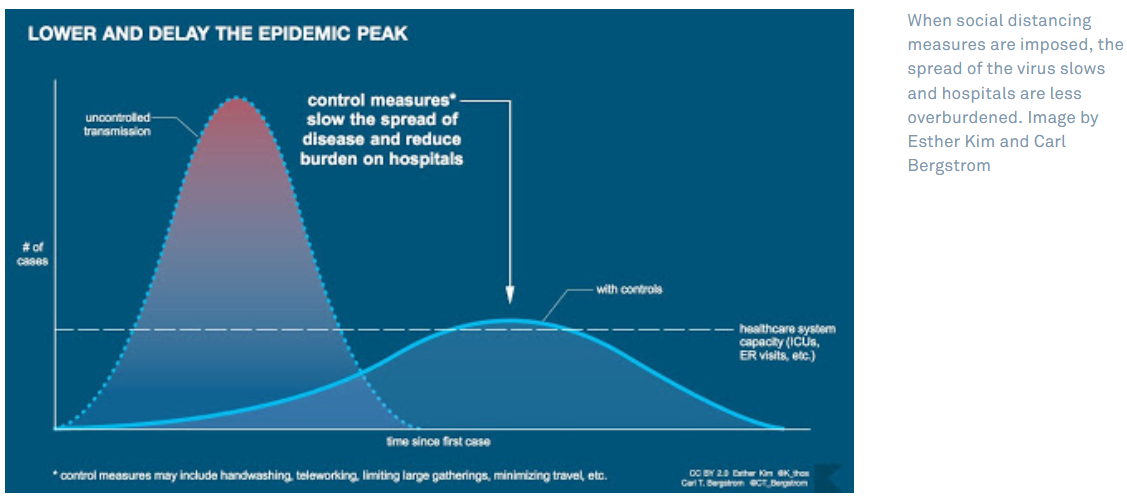 How do you stop the spread of COVID-19?  Don’t get tested.
Molecular Tests
The main test used in this outbreak of fear to test for the presence of the virus is called a Reverse Transcription PCR test (RT-PCR).  But how many people know anything about this test or how it works?  Almost none.  I know I didn’t.  I could only wonder if what people were saying was true, until I researched it myself. “The diagnostic landscape of this outbreak is changing quickly. The first COVID-19 cases were detected using genomic sequencing, but multiple RT-PCR commercial and non-commercial assays have since been developed.”
Source: Coronavirus disease 2019 (COVID-19)Situation Report –38
https://www.who.int/docs/default-source/coronaviruse/situation-reports/20200227-sitrep-38-covid-19.pdf?sfvrsn=9f98940c_2For information on the testing of the first patients in Wuhan
A Novel Coronavirus from Patients with Pneumonia in China, 2019
https://www.nejm.org/doi/10.1056/NEJMoa2001017“The PCR test is prone to mis-identification and contamination errors as it relies on growing such a tiny amount of viral fragment sample and can only produce qualitative results not quantitative, meaning that it cannot indicate whether or not a person has enough virus in them to get sick… The antibody test if carried out correctly (as this test is frequently prone to errors) has the same problems in that it can only produce qualitative results. It can only tell if the person tested has antibodies for the specific virus. This would at least indicate that the person had at one time contracted the virus. However, it cannot tell whether or not the person presently has enough of the virus to get sick or have any virus in them at all. Thus in both cases highly questionable results have been used to indicate sickness and disease.”
Source: Ebola, Swine Flu, Zika, SARS - The Anatomy of a False Flag Disease
https://www.bibliotecapleyades.net/ciencia2/ciencia_virus65.htmWhen I first read this I didn’t know whether it was true or not.  But after researching I found it to be all true (proof provided later).  And to add to that, you may hear that PCR has a stage of “amplification,” or that it “amplifies”.  This causes you to believe that it works like a microscope, right?  It turns out that this means “multiplication”/“replication”.  They have to increase the quantity of the virus in the sample in order for the test to work.  This is why this test can’t tell you if you have enough of the virus in you to get you sick or get others sick.  Note: This next piece of information is referring to other human coronaviruses, and “ILI” means “influenza like illness” (basically, the flu). “A limitation of this study is that virus detection by RT-PCR does not prove that the virus caused ILI. Rhinovirus and Bocavirus are often detected in swabs from asymptomatic people, whereas Coronavirus, MPV and Influenza viruses are mainly detected from symptomatic people [5].”
Source: Epidemiology and etiology of influenza-like-illness in households in Vietnam; it’s not all about the kids!
https://www.sciencedirect.com/science/article/pii/S1386653216301846RT-PCR can’t tell you which organism caused you to become sick, and many other viruses and bacterium cause the exact same symptoms as the COVID-19 virus.  How does the CDC word this?  Speaking of their Real-Time RT-PCR Diagnostic Panel they state:“Positive results are indicative of active infection with 2019-nCoV but do not rule out bacterial infection or co-infection with other viruses. The agent detected may not be the definite cause of disease.”
Source: CDC 2019-Novel Coronavirus (2019-nCoV) Real-Time RT-PCR Diagnostic Panel
https://www.fda.gov/media/134922/downloadThis is that psychologist-created media type of word trickery.   It’s worded to steer you away from the fact that 2019-nCoV may not be the definite cause of disease either.Later in the document they state: “This test cannot rule out diseases caused by other bacterial or viral pathogens.”  “Detection of viral RNA may not indicate the presence of infectious virus or that 2019-nCoV is the causative agent for clinical symptoms.”  So, just because it’s detected doesn’t mean it’s in a state where it can get you or others sick.  And other pathogens have to be ruled out.  I’m sure some healthcare providers did this, and I’m sure some didn’t, that is, some people were only tested for COVID-19.  And then it’s assumed that that’s what created their symptoms.    “After starting to see news headlines being shared about people recovering from the coronavirus and still testing positive, several viewers asked VERIFY if a person is able to test positive again for COVID-19.Breaking down this claim, it’s important to note that testing positive a second time does not inherently mean the person gets sick a second time.
It came from stories like Reuters' on a woman in Japan who was reinfected with the coronavirus, testing positive after recovering from an earlier infection, according to the local government.THE QUESTIONCan someone test positive again for COVID-19 after already getting over the symptoms?THE ANSWERYes, per the World Health Organization, a person can test positive after they ‘clinically recover.’

It's unclear if this is evidence that the virus can actually come back into people's systems, or if there's some sort of error in testing.WHAT WE FOUND‘We are aware that some patients are PCR positive after they clinically recover,’ a WHO spokesperson wrote to VERIFY. ‘But we need systematic collection of samples from recovered patients to better understand how long they shed live virus.’” 
Source: VERIFY: A person can test positive twice for coronavirus
(March 18, 2020)
https://www.wusa9.com/article/news/verify/verify-who-confirms-that-a-person-can-test-positive-twice-for-coronavirus/507-deb09f3a-c660-4361-bbae-57f96dae8820“In South Korea, health officials are trying to solve a mystery: why 163 people who recovered from coronavirus have retested positive, according to the Korea Centers for Disease Control and Prevention (KCDC). The same has been recorded in China, where some coronavirus patients tested positive after seeming to recover, although there are no official figures.  That raises the question: can you get reinfected with coronavirus? In South Korea, the proportion of cases that retest positive is low -- of the 7,829 people who have recovered from coronavirus there, 2.1% retested positive, the KCDC said Friday. It is not clear how many of the people who have recovered have been tested again. … What are some of the other explanations? There are other theories for why patients may be retesting positive: there might be an error with the test, or the virus could have been reactivated. If there's an error with the test, patients may be getting false negatives or false positives. There are a number of reasons why this could happen, including issues with the chemicals used in the test and the possibility that the virus is mutating in such a way that it is not being identified by the test. In a public briefing, Kwon said it was unlikely testing would have errors. However, he said scientists have been screening patients who tested positive again, to make sure that their positive result wasn't just an issue with the test.”
Source: Recovered coronavirus patients are testing positive again. Can you get reinfected?
(April 18, 2020)
https://www.cnn.com/2020/04/17/health/south-korea-coronavirus-retesting-positive-intl-hnk/index.html“Results: When the infection rate of the close contacts and the sensitivity and specificity of reported results were taken as the point estimates, the positive predictive value of the active screening was only 19.67%, in contrast, the false-positive rate of positive results was 80.33%. The multivariate-probabilistic sensitivity analysis results supported the base-case findings, with a 75% probability for the false-positive rate of positive results over 47%. Conclusions: In the close contacts of COVID-19 patients, nearly half or even more of the 'asymptomatic infected individuals' reported in the active nucleic acid test screening might be false positives.”
Source: [WITHDRAWN: Potential false-positive rate among the 'asymptomatic infected individuals' in close contacts of COVID-19 patients].
https://www.ncbi.nlm.nih.gov/pubmed/32133832?fbclid=IwAR0TDVA0cw8F1gRsfeDY4gc-a59T3jfgaZIYOt0pmqdlMfAbYvYqFXdCZnkAlternative source:
[RETRACTED][Potential false-positive rate among the 'asymptomatic infected individuals' in close contacts of COVID-19 patients]
http://archive.is/Wvy2P#selection-1885.0-1885.127Here’s some information on other available tests.“Rapid diagnostic tests based on host antibody detectionThere is another, more common type of rapid diagnostic test marketed for COVID-19; a test that detects the presence of antibodies in the blood of people believed to have been infected with COVID-19.2-5 Antibodies are produced over days to weeks after infection with the virus. The strength of antibody response depends on several factors, including age, nutritional status, severity of disease, and certain medications or infections like HIV that suppress the immune system.6-8 In some people with COVID-19, disease confirmed by molecular testing (e.g. reverse transcription polymerase chain reaction: RT-PCR), weak, late or absent antibody responses have been reported.6,7,9 Studies suggest that the majority of patients develop antibody response only in the second week after onset of symptoms.2,6,7,10-14 This means that a diagnosis of COVID-19 infection based on antibody response will often only be possible in the recovery phase, when many of the opportunities for clinical intervention or interruption of disease transmission have already passed. Antibody detection tests targeting COVID-19 may also cross-react with other pathogens, including other human coronaviruses.7,15,16 and give false-positive results.  Lastly, there has been discussion about whether RDTs detecting antibodies could predict whether an individual was immune to reinfection with the COVID-19 virus. There is no evidence to date to support this.“Tests to detect antibody responses to COVID-19 in the population will be critical to support the development of vaccines, and to add to our understanding of the extent of infection among people who are not identified through active case finding and surveillance efforts, the attack rate in the population, and the infection fatality rate. For clinical diagnosis, however, such tests have limited utility because they cannot quickly diagnose acute infection to inform actions needed to determine the course of treatment. Some clinicians have used these tests for antibody responses to make a presumptive diagnosis of recent COVID-19 disease in cases where molecular testing was negative but where there was a strong epidemiological link to COVID-19 infection and paired blood samples (acute and convalescent) showing rising antibody levels.”
Source: Advice on the use of point-of-care immunodiagnostic tests for COVID-19
https://www.who.int/news-room/commentaries/detail/advice-on-the-use-of-point-of-care-immunodiagnostic-tests-for-covid-19“Serological tests measure the amount of antibodies or proteins present in the blood when the body is responding to a specific infection, like COVID-19. In other words, the test detects the body’s immune response to the infection caused by the virus rather than detecting the virus itself. In the early days of an infection when the body’s immune response is still building, antibodies may not be detected. This limits the test’s effectiveness for diagnosing COVID-19 and why it should not be used as the sole basis to diagnose COVID-19. Serological tests can play a critical role in the fight against COVID-19 by helping healthcare professionals to identify individuals who have overcome an infection in the past and have developed an immune response. In the future, this may potentially be used to help determine, together with other clinical data, that such individuals are no longer susceptible to infection and can return to work. … In March, the FDA issued a policy to allow developers of certain serological tests to begin to market or use their tests once they have performed the appropriate evaluation to determine that their tests are accurate and reliable. This includes allowing developers to market their tests without prior FDA review if certain conditions outlined in the guidance document are met. The FDA issued this policy to allow early patient access to certain serological tests with the understanding that the FDA has not reviewed and authorized them. The FDA can also authorize tests for COVID-19 under an Emergency Use Authorization (EUA). To date, FDA has authorized one EUA for a serological test that is intended for use by clinical laboratories. Since the FDA issued the policy, over 70 test developers have notified the agency that they have serological tests available for use. However, some firms are falsely claiming that their serological tests are FDA approved or authorized, or falsely claiming that they can diagnose COVID-19. The FDA will take appropriate action against firms making false claims or marketing tests that are not accurate and reliable.”
Source: Coronavirus (COVID-19) Update: Serological Tests
(April 07, 2020)
https://www.fda.gov/news-events/press-announcements/coronavirus-covid-19-update-serological-testsAdditional information
Policy for Diagnostic Tests for Coronavirus Disease-2019 during the Public Health Emergency Immediately in Effect Guidance for Clinical Laboratories, Commercial Manufacturers, and Food and Drug Administration Staff  Document issued on the web on March16, 2020.
https://www.fda.gov/media/135659/downloadEmergency Use Authorizations
https://www.fda.gov/medical-devices/emergency-situations-medical-devices/emergency-use-authorizationsIn Policy for Diagnostic Tests for Coronavirus Disease-2019 during the Public Health Emergency - issued on the web on March16, 2020 they state: “This document supersedes Policy for Diagnostics Testing in Laboratories Certified to Perform High-Complexity Testing under Clinical Laboratory Improvement Amendments (CLIA) prior to Emergency Use Authorization for Coronavirus Disease-2019 during the Public Health Emergency’ issued February 29, 2020.”It goes on to state:D. Commercial Manufacturer Development and Distribution and Laboratory Development and Use of Serology Tests Without an EUA The policy described in this subsection applies to developers of serology tests that identify antibodies (e.g., IgM, IgG) to SARS-CoV-2 from clinical specimens. This policy is limited to such testing in laboratories or by healthcare workers at the point-of-care. This policy does not apply to at home testing. Considering that serology tests are less complex than molecular tests and are solely used to identify antibodies to the virus, FDA does not intend to object to the development and distribution by commercial manufacturers or development and use by laboratories of serology tests to identify antibodies to SARS-CoV-2, where the test has been validated, notification is provided to FDA, and information along the lines of the following is included in the test reports:·This test has not been reviewed by the FDA.·Negative results do not rule out SARS-CoV-2 infection, particularly in those who have been in contact with the virus. Follow-up testing with a molecular diagnostic should be considered to rule out infection in these individuals.·Results from antibody testing should not be used as the sole basis to diagnose or exclude SARS-CoV-2 infection or to inform infection status.·Positive results may be due to past or present infection with non-SARS-CoV-2 coronavirus strains, such as coronavirus HKU1, NL63, OC43, or 229E. FDA recommends that developers planning to submit an EUA for serological testing as the sole basis to diagnose or inform infection status, include information along the lines of the statements above in their test reports until data is submitted and an EUA is authorized for additional uses.
Source: Policy for Diagnostic Tests for Coronavirus Disease-2019 during the Public Health Emergency Immediately in Effect Guidance for Clinical Laboratories, Commercial Manufacturers, and Food and Drug Administration Staff  
(Document issued on the web on March16, 2020.)
https://www.fda.gov/media/135659/download
*Now they’ve updated it.“On Thursday, the FDA amended their emergency policy around diagnostic testing for SARS-CoV-2, the novel coronavirus that causes COVID-19. Following on a change made March 16, the agency opened the door for a number of specific private entities and labs to develop and distribute tests that can provide results on the spot in as little as 15 minutes — but there are some pretty big caveats to keep in mind as you hear about more of these coming to market.“The tests, which are ‘serological,’ meaning they identify the presence of antibodies in a person’s blood, differ considerably from the molecular testing that is currently in use under Emergency Use Authorization (EUA) by FDA-approved labs and drive-through testing sites. The serological tests show that a person has developed antibodies to SARS-CoV-2, which means they very likely came into contact with it (and either have it, or have already recovered from having it). The molecular tests actually detect the presence of viral DNA in the blood stream, which is a much more definitive indicator that they currently have an active infection (at least at the time the swab was taken).“Serological tests have still been used widely in countries where the response to the COVID-19 pandemic has been shown to be effective, including in China, Taiwan and Singapore. They’ve also been used in different communities in the U.S., based on earlier guidelines around private lab diagnostics. But on March 26, the FDA named 29 entities that provided notification to the agency as required and are now therefore able to distribute their tests.It’s important to note that these tests have not been reviewed or validated by the FDA, unlike those molecular tests that are included in the organization’s emergency use category. Instead, the FDA ‘does not intend to object to the development and distribution by commercial manufacturers’ of these tests, provided they meet a number of criteria, including qualifying the results of their reported test results with the following information:This test has not been reviewed by the FDA.Negative results do not rule out SARS-CoV-2 infection, particularly in those who have been in contact with the virus. Follow-up testing with a molecular diagnostic should be considered to rule out infection in these individuals.Results from antibody testing should not be used as the sole basis to diagnose or exclude SARS-CoV-2 infection or to inform infection status.Positive results may be due to past or present infection with non-SARS-CoV-2 coronavirus strains, such as coronavirus HKU1, NL63, OC43, or 229E.“The FDA specifically notes in its emergency use FAQ that these entities have reported their own validation of these tests, and that they won’t be pursuing Emergency Use Authorization. That said, there’s now nothing stopping the entities on this list from distributing their tests, which means they will be able to be put to use in testing Americans and painting a larger picture of the potential spread of the novel coronavirus — with the caveat noted above that the FDA doesn’t consider these tests used alone to be positive confirmation of a definite SARS-CoV-2 case, or conversely, a sure indicator that someone doesn’t have the virus.”
Source: The FDA just okayed multiple 15-minute blood tests to screen for coronavirus, but there are caveats
(March 27, 2020)
https://techcrunch.com/2020/03/27/the-fda-just-okayed-multiple-15-minute-blood-tests-to-screen-for-coronavirus-but-there-are-caveats/- “Results from antibody testing should not be used as the sole basis to diagnose or exclude SARS-CoV-2 infection or to inform infection status.”After a healthcare provider uses a serological test on someone—a virtually unregulated test that can give positive results for other coronaviruses—and the test result comes up positive, what will happen afterwards?  You’re going to find out later.“Rapid diagnostic tests based on antigen detectionOne type of rapid diagnostic test (RDT) detects the presence of viral proteins (antigens) expressed by the COVID-19 virus in a sample from the respiratory tract of a person. If the target antigen is present in sufficient concentrations in the sample, it will bind to specific antibodies fixed to a paper strip enclosed in a plastic casing and generate a visually detectable signal, typically within 30 minutes. The antigen(s) detected are expressed only when the virus is actively replicating; therefore, such tests are best used to identify acute or early infection. How well the tests work depends on several factors, including the time from onset of illness, the concentration of virus in the specimen, the quality of the specimen collected from a person and how it is processed, and the precise formulation of the reagents in the test kits. Based on experience with antigen-based RDTs for other respiratory diseases such as influenza, in which affected patients have comparable concentrations of influenza virus in respiratory samples as seen in COVID-19, the sensitivity of these tests might be expected to vary from 34% to 80%.1 Based on this information, half or more of COVID-19 infected patients might be missed by such tests, depending on the group of patients tested. These assumptions urgently require further study to understand whether they are accurate. Additionally, false-positive results – that is, a test showing that a person is infected when they are not – could occur if the antibodies on the test strip also recognize antigens of viruses other than COVID-19, such as from human coronaviruses that cause the common cold. If any of the antigen detection tests that are under development or commercialized demonstrate adequate performance, they could potentially be used as triage tests to rapidly identify patients who are very likely to have COVID-19, reducing or eliminating the need for expensive molecular confirmatory testing.” 
Source: Advice on the use of point-of-care immunodiagnostic tests for COVID-19
https://www.who.int/news-room/commentaries/detail/advice-on-the-use-of-point-of-care-immunodiagnostic-tests-for-covid-19The following information (though boring) is provided so that you will understand the source and purpose of the surveillance document you’re going to see afterwards.  “Electronic laboratory reporting (ELR) is the automated transmission of reportable laboratory findings from commercial, public health, hospital, and other labs to state and local public health departments from a laboratory information management system or an electronic health records system. Through automation, ELR helps laboratories efficiently meet state requirements for providers to report cases of specified diseases to the health department.”
Source: National Notifiable Diseases Surveillance System (NNDSS) - Electronic Laboratory Reporting (ELR)
https://wwwn.cdc.gov/nndss/meaningful-use-electronic-lab-reporting.html“In order for CDC to collect and use public health surveillance data, the NNDSS staff works closely with state and local health departments; experts from CDC programs with prevention and control responsibilities; and partners, such as the Council of State and Territorial Epidemiologists (CSTE).  Together, they develop and implement consistent standards, tools, training, and technology to help ensure that disease reporting systems are integrated within each state.  They also help make sure that public health surveillance systems are interoperable with public health surveillance systems at CDC and other state and local health departments, as well as with health IT systems used by hospitals, laboratories, and private providers.  NNDSS provides National Electronic Disease Surveillance System (NEDSS) standards, tools, and resources to support reporting jurisdictions – state, local, territorial, and tribal health departments – to help them implement integrated and interoperable public health surveillance systems.  In an integrated system, a public health record is created to capture information about multiple occurrences of the same or different diseases in a given person over time.  An interoperable system can exchange information with other systems. … Data are collected through NNDSS, which is neither a single surveillance system nor a method of reporting. Rather, it is a ‘system of systems,’ which is coordinated by CDC at the national level across disease-specific programs to optimize data compilation, analysis, and dissemination of notifiable disease data. Monitoring surveillance data enables public health authorities to detect sudden changes in disease or condition occurrence and distribution, identify changes in agents and host factors, and detect changes in health-care practices. National-level surveillance data are compiled from case notification reports of national notifiable diseases and conditions submitted from the state, territory, and selected local health departments to CDC. Cases are first identified through reports of diseases, conditions, and outbreaks from the local level to the state or territory. Legislation, regulation, or other rules in those jurisdictions require health-care providers, hospitals, laboratories, and others to provide information on reportable conditions to public health authorities or their agents.”
Source: National Notifiable Diseases Surveillance System (NNDSS) - Data Collection and Reporting
https://wwwn.cdc.gov/nndss/data-collection.html“CSTE is an organization of member states and territories representing public health epidemiologists. CSTE works to establish more effective relationships among state and other health agencies. It also provides technical advice and assistance to partner organizations and to federal public health agencies such as the Centers for Disease Control and Prevention (CDC). CSTE members have surveillance and epidemiology expertise in a broad range of areas including occupational health, infectious diseases, environmental health, chronic diseases, injury, maternal and child health, and more.”
Source: About CSTE
https://www.cste.org/page/About_CSTE“There are several important distinctions between a reportable disease and a notifiable disease. It is mandatory that reportable disease cases be reported to state and territorial jurisdictions when identified by a health provider, hospital, or laboratory.  This type of required reporting uses personal identifiers and enables the states to identify cases where immediate disease control and prevention is needed.  Each state has its own laws and regulations defining what diseases are reportable.  The list of reportable diseases varies among states and over time. It is voluntary that notifiable disease cases be reported to CDC by state and territorial jurisdictions (without direct personal identifiers) for nationwide aggregation and monitoring of disease data.  Regular, frequent, timely information on individual cases is considered necessary to monitor disease trends, identify populations or geographic areas at high risk, formulate and assess prevention and control strategies, and formulate public health policies.  The list of notifiable diseases varies over time and by state.  The list of national notifiable diseases is reviewed and modified annually by the CSTE and CDC.  Every national notifiable disease is not necessarily reportable in each state. In addition, not every state reportable condition is national notifiable. … Although disease and condition reporting is mandated at the state, territory, and local levels by legislation or regulation, state and territory notification to CDC is voluntary. All U.S. state health departments, five territorial health departments, and two local health departments (New York City and District of Columbia) voluntarily notify CDC about national notifiable diseases and conditions that are reportable in their jurisdictions; the data in the case notifications that CDC receives are collected by staff working on reportable disease and condition surveillance systems in local, state, and territorial health departments.”
Source: National Notifiable Diseases Surveillance System (NNDSS) - Data Collection and Reporting
https://wwwn.cdc.gov/nndss/data-collection.html“A surveillance case definition is a set of uniform criteria used to define a disease for public health surveillance. Surveillance case definitions enable public health officials to classify and count cases consistently across reporting jurisdictions. Surveillance case definitions are not intended to be used by healthcare providers for making a clinical diagnosis or determining how to meet an individual patient’s health needs.”
Source: Coronavirus Disease 2019 (COVID-19) 2020 Interim Case Definition, Approved April 5, 2020
https://wwwn.cdc.gov/nndss/conditions/coronavirus-disease-2019-covid-19/case-definition/2020/“The public health response to COVID-19 depends on comprehensive laboratory testing data. These data will contribute to understanding disease incidence and testing coverage, and can contribute to the identification of supply chain issues for reagents and other material. The information below outlines reporting requirements for laboratories. CDC is working with state health departments to collect SARS-CoV-2 laboratory testing data that they already receive from most clinical laboratories. CDC also receives SARS-CoV-2 testing data directly from state and local public health laboratories, a few large commercial laboratories, and its own laboratories. … State public health laboratories and select large commercial laboratories that currently report directly to CDC should continue sending that data. All U.S. hospital laboratories should submit their COVID-19 testing information via electronic messages or file uploads to their state or large local health department, which in turn sends deidentified reports to CDC. In an effort to reduce the burden placed on U.S. hospital laboratories, CDC will handle submission of the data to the federal Department of Health and Human Services’ HHS Protect System. All U.S. hospital laboratories should report COVID-19 laboratory test information to their state health or local health department by following their normal protocol for reporting reportable conditions. Numerous states made COVID-19 a reportable condition in January 2020. Additionally, on April 5, 2020, the Council of State and Territorial Epidemiologists issued an interim position statement that created a standardized case definition and made COVID-19 a nationally notifiable condition. The document outlines disease-specific data elements that are expected to be included when reporting cases of COVID-19 to public health agencies.”
Source: Reporting COVID-19 Laboratory Data
https://www.cdc.gov/coronavirus/2019-ncov/lab/reporting-lab-data.htmlIn the CSTE Interim-20-ID-01 guidance titled Standardized surveillance case definition and national notification for 2019 novel coronavirus disease (COVID-19) they state: “This is the first standardized surveillance position statement for COVID-19 and SARS-CoV-2 infection.”One of the actions CSTE recommends: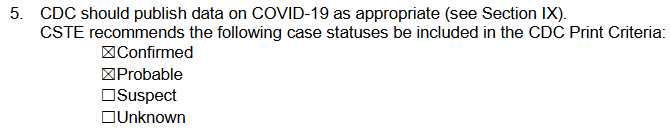 
Additional information from this document: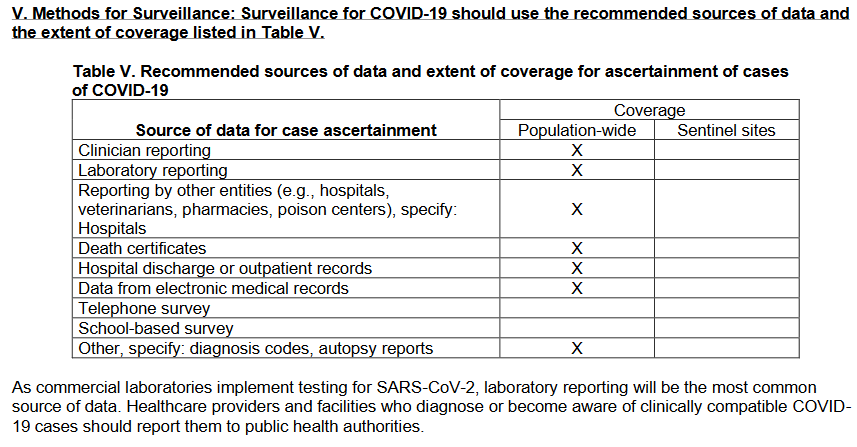 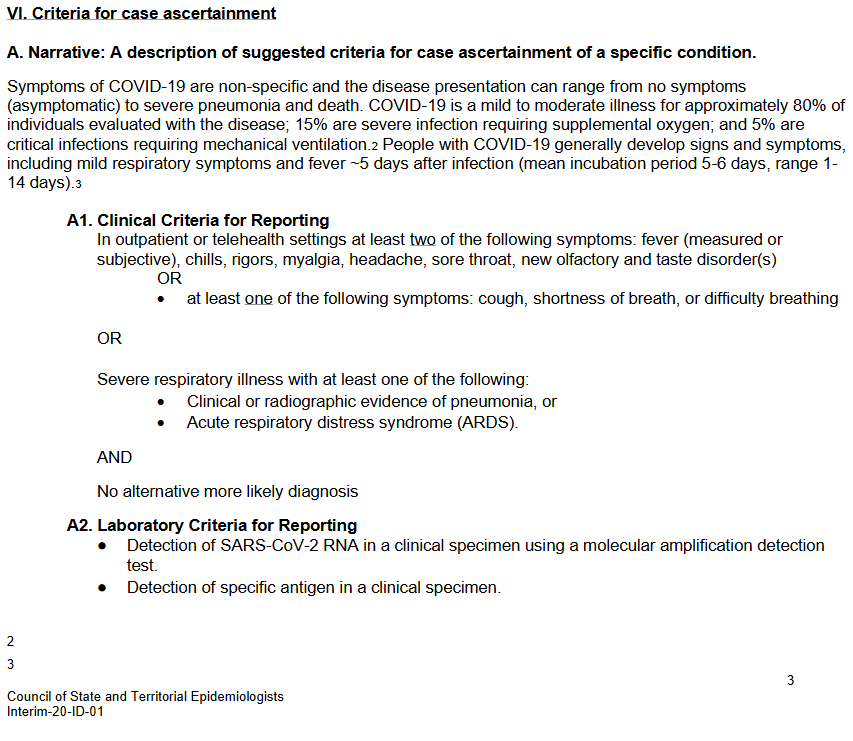 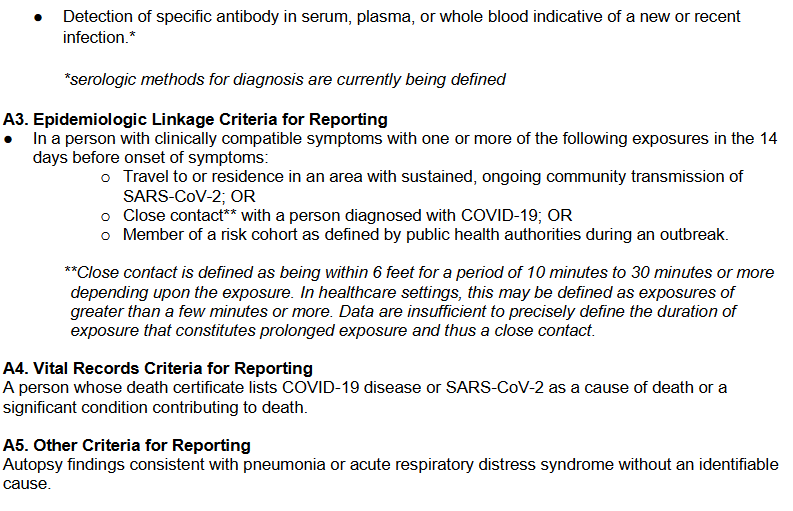 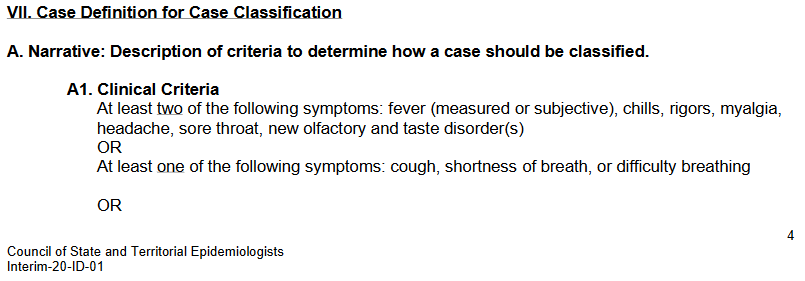 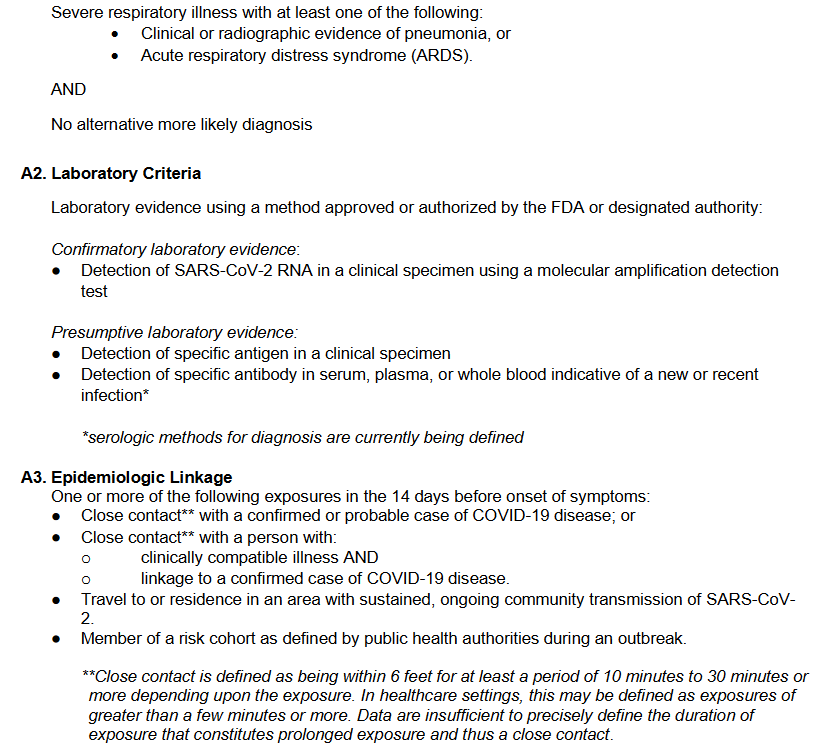 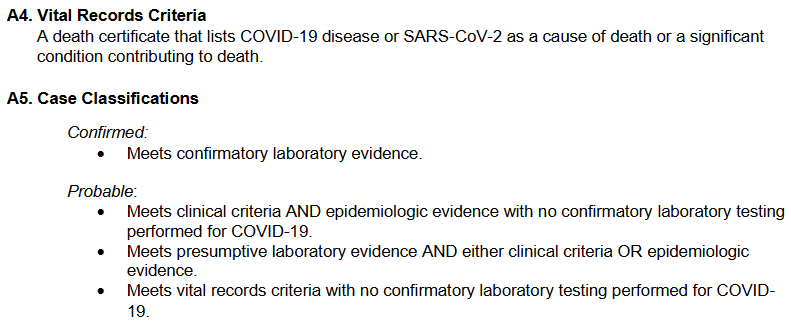 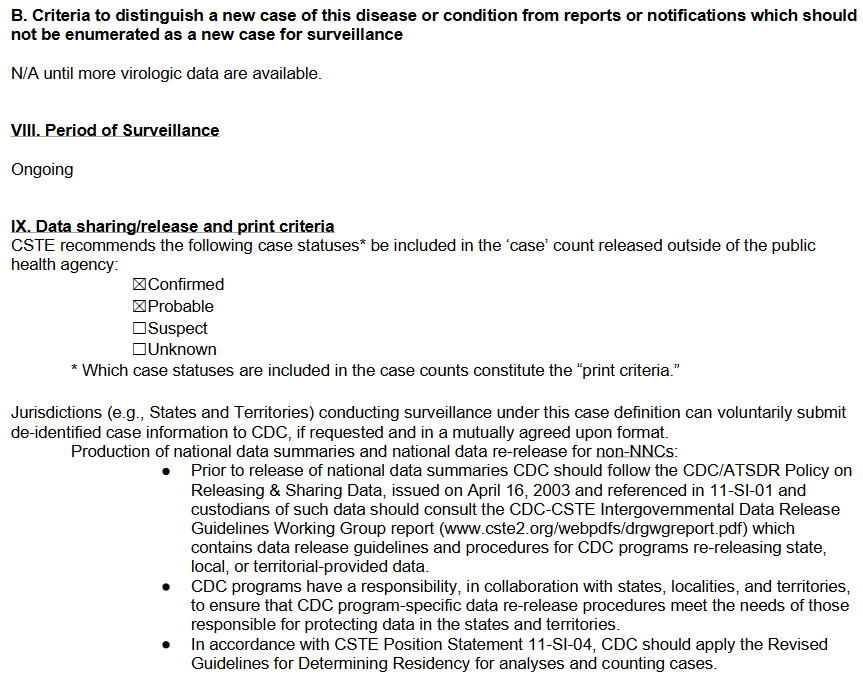 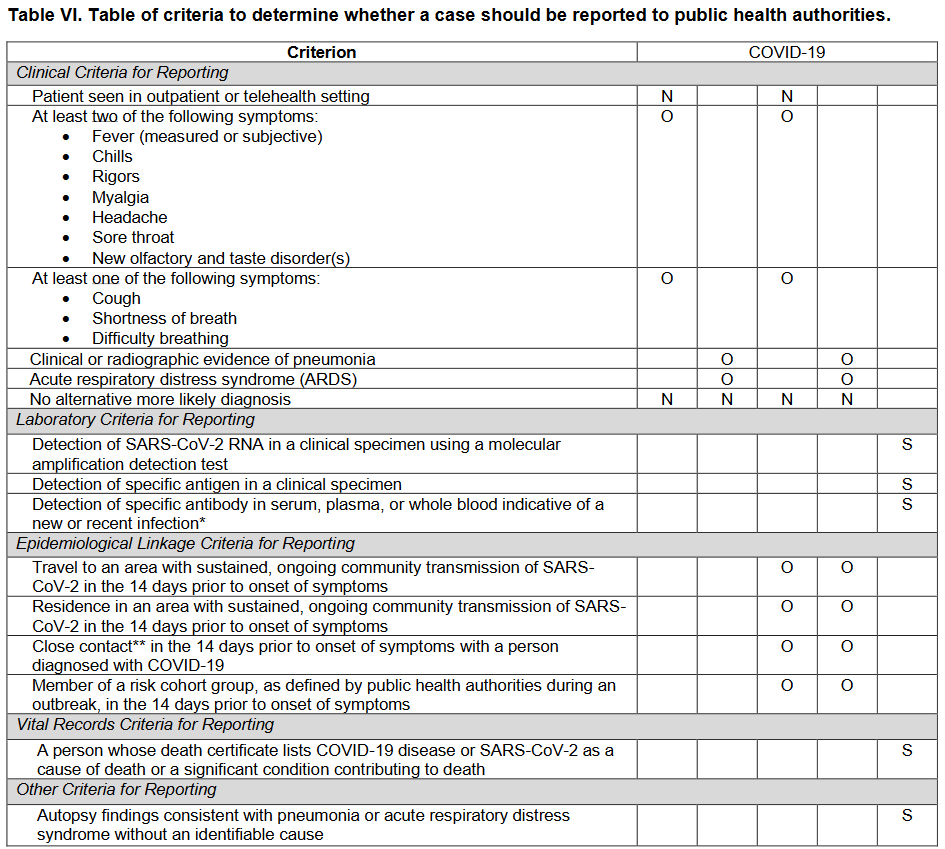 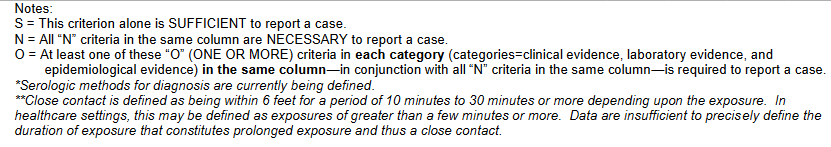 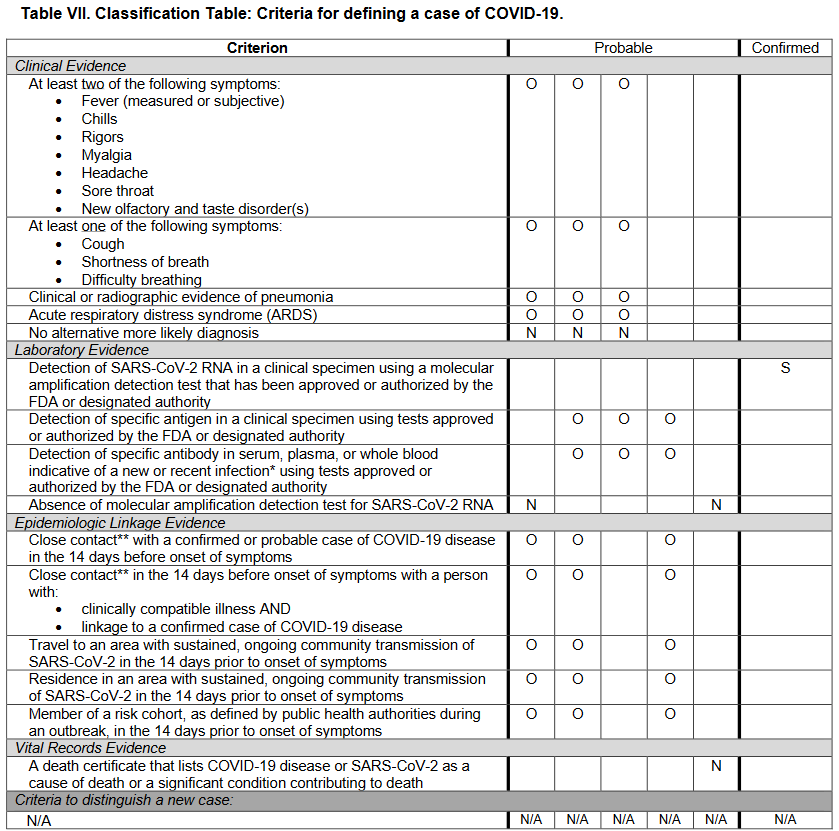 Source: Interim-20-ID-01- Standardized surveillance case definition and national notification for 2019 novel coronavirus disease (COVID-19)
https://cdn.ymaws.com/www.cste.org/resource/resmgr/2020ps/interim-20-id-01_covid-19.pdfAdditional information
Instructions for Completing the Human Infection with 2019 Novel Coronavirus (COVID-19) Person Under Investigation (PUI) and Case Report Form Version 29 Feb 2020
http://www.acphd.org/media/557757/covid-19-persons-under-investigation-and-case-report-form-instructions.pdfInstructions for Completing the Human Infection with 2019 Novel Coronavirus (COVID-19) Person Under Investigation (PUI) and Case Report Form Version April 13, 2020
https://www.cdc.gov/coronavirus/2019-ncov/downloads/COVID-19-Persons-Under-Investigation-and-Case-Report-Form-Instructions.pdfBefore these guidelines, information on cases was sent to or retrieved by the CDC.  As of April 5, 2020 those who were authorized to do testing were required to report the information in that document by the rules in the document. Clinical Criteria:
In outpatient or telehealth settings at least two of the following symptoms: fever (measured or subjective), chills, shaking chills, muscle/joint/tendon pain, headache, sore throat, altered sense of smell or taste
OR
At least one of the following symptoms: cough, shortness of breath, or difficulty breathing
OR
Severe respiratory illness with at least one of the following:
•Clinical or radiographic evidence of pneumonia, or
•Acute respiratory distress syndrome (ARDS).
AND
No alternative more likely diagnosis

Laboratory Criteria
Laboratory evidence using a method approved or authorized by the FDA or designated authority:

Confirmatory laboratory evidence: 
•Detection of SARS-CoV-2 RNA in a clinical specimen using a molecular amplification detection test
 
Presumptive laboratory evidence: 
•Detection of specific antigen in a clinical specimen
•Detection of specific antibody in serum, plasma, or whole blood indicative of a new or recent infection


Confirmed: Meets confirmatory laboratory evidence.

Probable: 1. Meets clinical criteria AND epidemiologic evidence with no confirmatory laboratory testing performed for COVID-19.
2. Meets presumptive laboratory evidence AND either clinical criteria OR epidemiologic evidence.
3. Meets vital records criteria with no confirmatory laboratory testing performed for COVID-19.

And “confirmed” and “probable” are both reported.  Both are then reported by the CDC as “confirmed cases” or “new cases”.  You’ll see proof of this in a little bit.  Later, in another section of this project, you’ll see that it’s the same for death certificates.   

Now, with that understanding, put together some scenarios: 

You could have a cold (an upper respiratory infection) from another coronavirus, and as a result have sinus issues that give you a headache and drainage which makes you cough, giving you a sore throat; take an antibody test that comes up positive, and this would be a reportable probable case that would eventually be called a new case or new infection.  

You could have a cough, for whatever reason, and a faulty test and it would be a new infection.  “The clinical features of low pathogenic non-SARS CoV infections are undistinguishable from those found in patients with influenza virus (up to 61,000 lethal infections per year only in the US according to the Centers for Disease Control and Prevention, 16). As with influenza and respiratory syncytial virus (RSV) infections, the majority of CoV infections usually lead to an asymptomatic or mild flu-like syndrome. Hence, without molecular diagnosis, these viral respiratory diseases, which all follow a seasonal pattern with a higher incidence in winter, are classed together as ‘flu’, irrespective of their exact infectious etiology. Non-SARS like CoV account for up to 20% of upper respiratory tract infections in adults 17 (Table 1). However, non-SARS-like CoVs can be occasionally associated with severe acute respiratory illness (SARI) in the elderly, diabetics, and those with immunosuppression from any cause, although they have never been associated with major epidemics regionally or globally.”
Source: Coronavirus infections: Epidemiological, clinical and immunological features and hypotheses
https://www.ncbi.nlm.nih.gov/pmc/articles/PMC7064018/“Human coronaviruses (HCoVs) HCoV-NL63, HCoV-HKU1, HCoV-229E, and HCoV-OC43 circulate worldwide and cause a range of respiratory symptoms [1]. Infections are often asymptomatic or associated with mild to moderate upper respiratory tract illness in immunocompetent children and adults; HCoVs are considered the second most common cause of the common cold [2]. Infections can also result in lower respiratory tract illness including bronchiolitis and pneumonia, especially in immunocompromised individuals, infants, and older adults [1].”
Source: Human coronavirus circulation in the United States 2014–2017
https://www.sciencedirect.com/science/article/pii/S1386653218300325
Source: Key Facts About Influenza (Flu)
https://www.cdc.gov/flu/about/keyfacts.htm?CDC_AA_refVal=https%3A%2F%2Fwww.cdc.gov%2Fflu%2Fkeyfacts.htm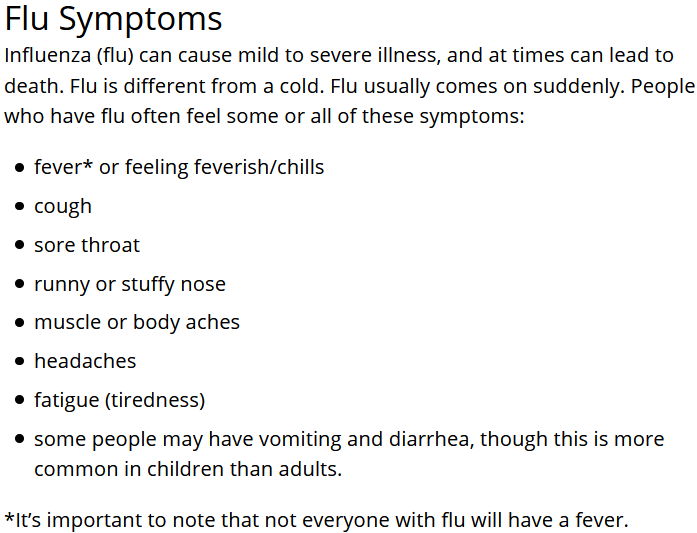 E-cigarette, or vaping, product use associated lung injury (EVALI):“Based upon medical chart abstraction data submitted to CDC, 95% (323/339) of patients diagnosed with EVALI initially experienced respiratory symptoms (e.g., cough, chest pain, and shortness of breath), and 77% (262/339) had gastrointestinal symptoms (e.g., abdominal pain, nausea, vomiting, and diarrhea). Gastrointestinal symptoms preceded respiratory symptoms in some patients (1–3). Respiratory or gastrointestinal symptoms were accompanied by constitutional symptoms such as fever, chills, and weight loss among 85% (289/339) of patients (Table).”
Source: Update: Interim Guidance for Health Care Providers Evaluating and Caring for Patients with Suspected E-cigarette, or Vaping, Product Use Associated Lung Injury — United States, October 2019
(On October 11, 2019, this report was posted online as an MMWR Early Release.)
https://www.cdc.gov/mmwr/volumes/68/wr/mm6841e3.htm
http://archive.today/n02WuNow think about why they keep saying this: “What we need is more antibody testing.”  Source: https://www.cdc.gov/coronavirus/2019-ncov/cases-updates/cases-in-us.html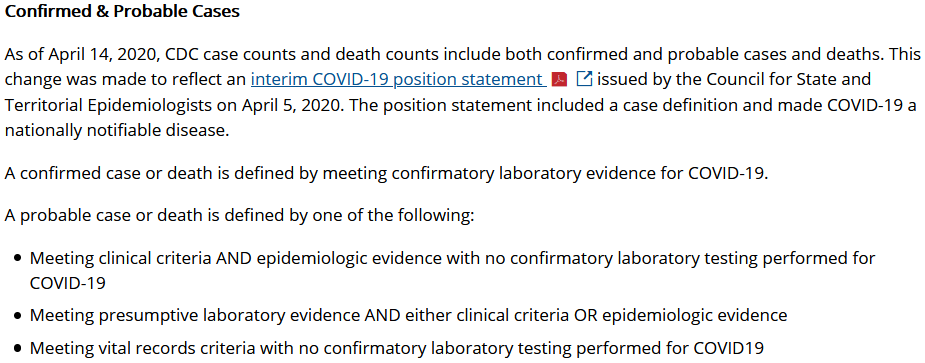 Liars!  The CDC has been reporting “presumptive” and “probable” cases as confirmed cases long before this, but they post their information on a page that is updated, and so the previously stated information disappears.  And prior to February 4, 2020 the CDC was the only place in the US that could test patient samples for COVID-19 (all samples had to be sent to them).  After the 4th, certain health labs were allowed to test samples, but only if they used the CDC’s flawed test kit.  And even then, the CDC still had to re-run those tests.  It was during this time that the CDC was pushing the lie that “presumptive positive” only meant a test sample that was not validated by them.  “On Feb. 4, the FDA, which regulates devices as well as drugs, released a document called an Emergency Use Authorization to govern the use of the test. The goal of the emergency authorization is to short-circuit the typically onerous regulatory review that the agency imposes on new diagnostic devices — a process that can take months to years. In the face of an imminent outbreak, however, the stringently written EUA appears to have become more of a hindrance than a help. Because of the requirement that the CDC rerun tests conducted by public health labs, as of two weeks ago the CDC’s website was lagging in its tally because it was only reporting confirmed cases. The CDC is now reporting both presumptive positives, which have been tested only by local labs, as well as cases it has confirmed.” 
Source: The FDA Is Forcing the CDC to Waste Time Double Testing Some Coronavirus Cases
(March 12, 2020)
https://www.propublica.org/article/the-fda-is-forcing-the-cdc-to-waste-time-double-testing-some-coronavirus-casesHere are some images from a snapshot/archive of their page from 3/16/2020.


  
Source: https://web.archive.org/web/20200316192356/https://www.cdc.gov/coronavirus/2019-ncov/cases-updates/cases-in-us.html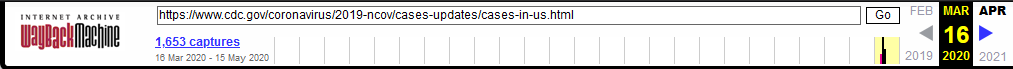 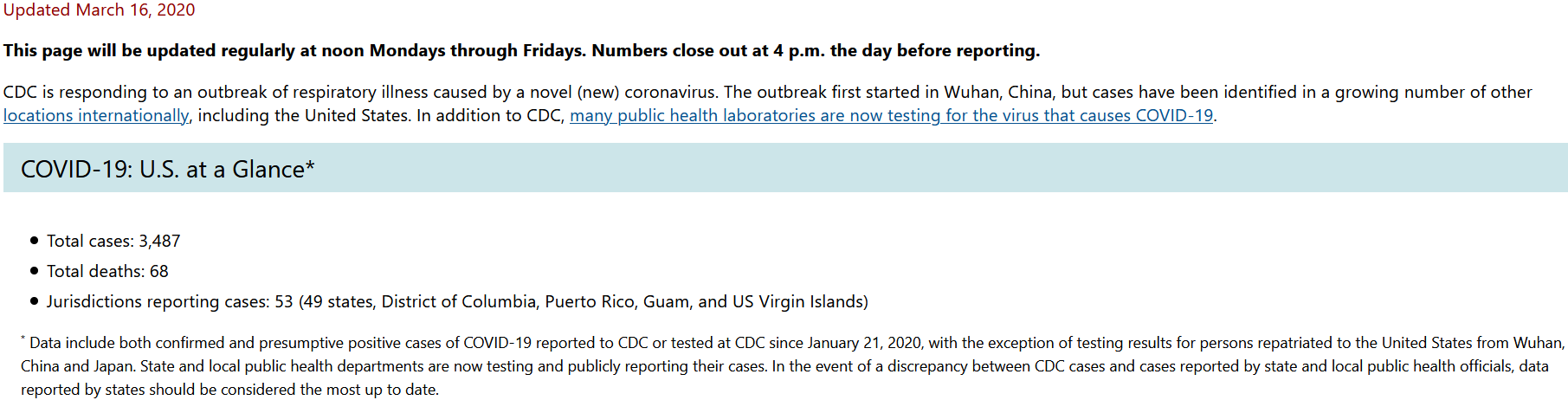 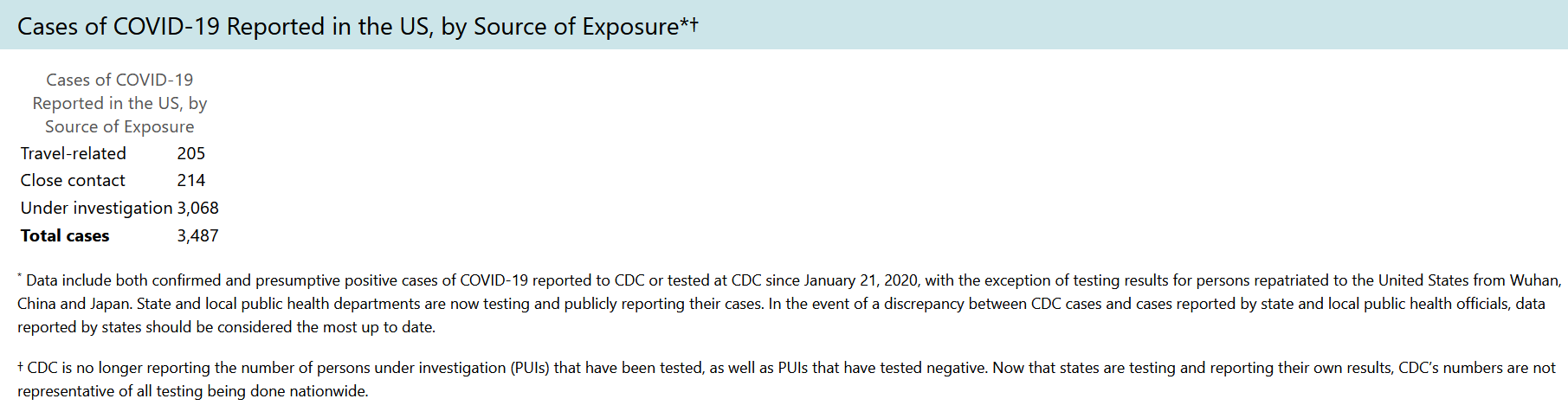 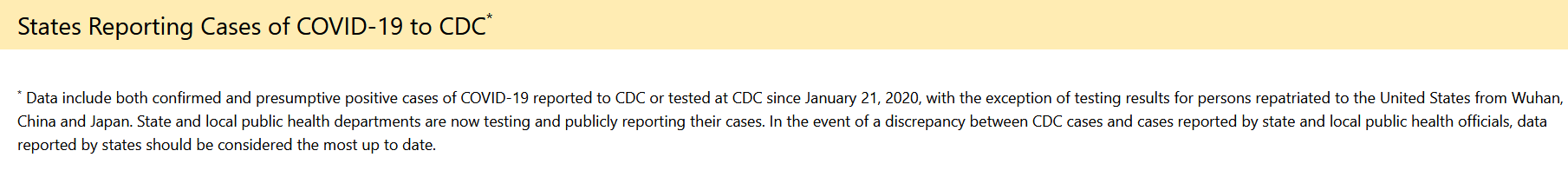 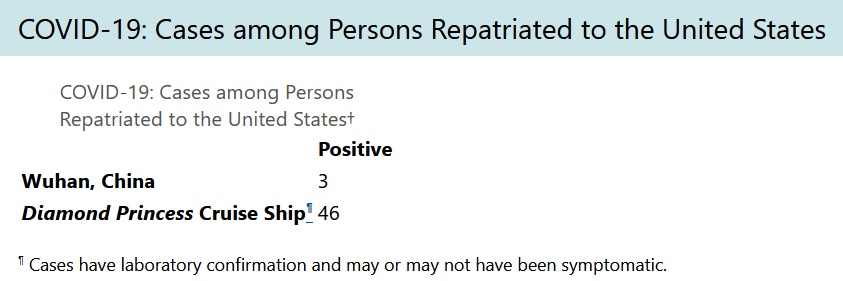 And did you notice that cases under investigation were being reported as confirmed cases?!Currently on their page they provide a link to some previous U.S. COVID-19 Case Data.
Source: https://www.cdc.gov/coronavirus/2019-ncov/cases-updates/previouscases.html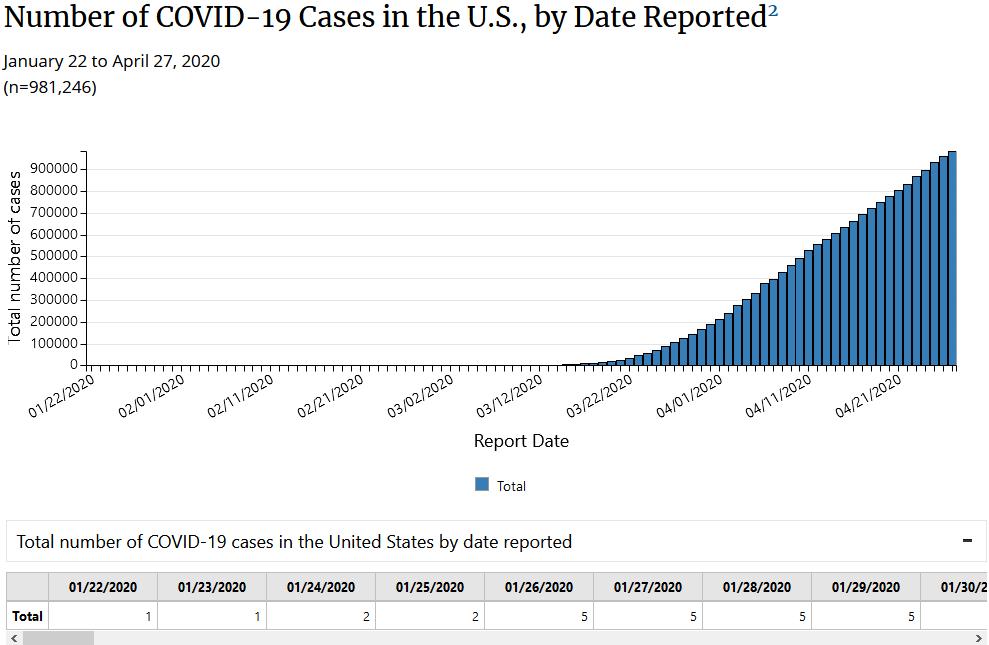 And they have new, updated information.  But if you look closely you’ll spot some problems.Source: https://www.cdc.gov/coronavirus/2019-ncov/cases-updates/cases-in-us.html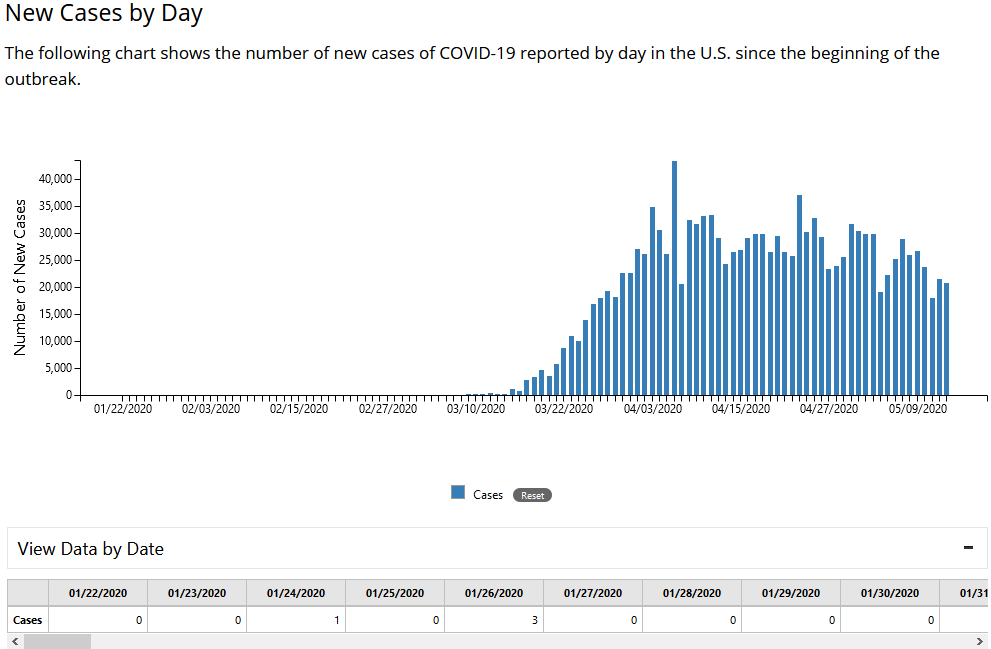 But it doesn’t stop there.  Here’s another from the previous cases page:
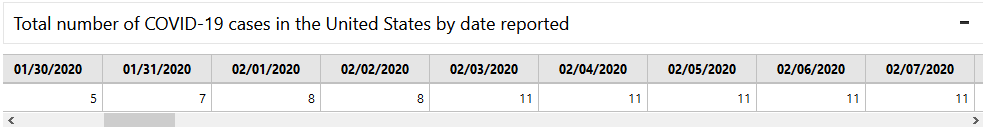 And now the current cases page:
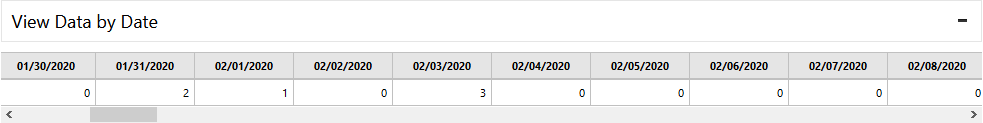 And on the page with the previous case data, they have that same Diamond Princess disclaimer.
Source: https://www.cdc.gov/coronavirus/2019-ncov/cases-updates/previouscases.html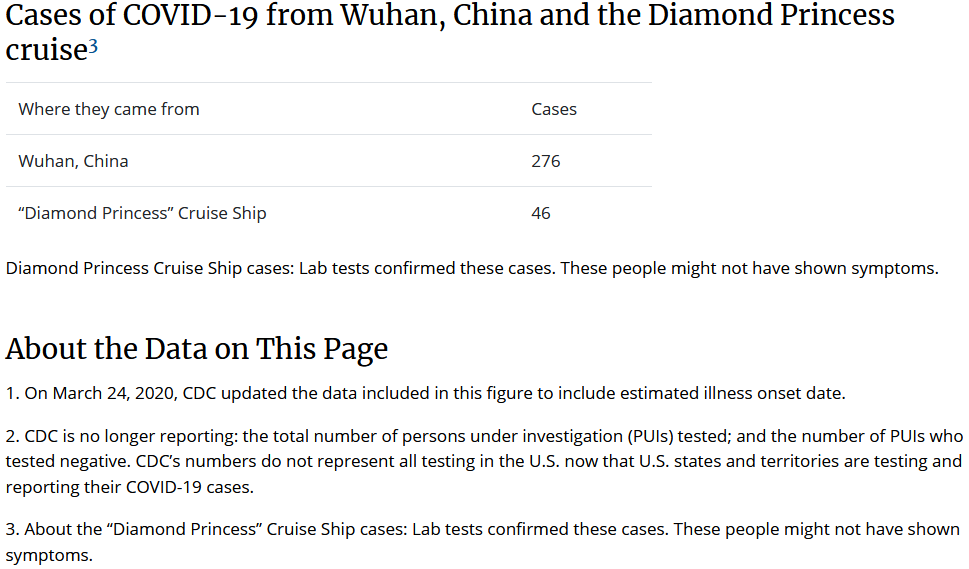 And even today the CDC and others still pretend like presumptive positives are only cases tested with molecular tests that haven’t been checked by the CDC, even though they stopped checking them.  “Cases reported to CDC include those confirmed by CDC as well as presumptive positive cases reported by states. A presumptive positive result is when a patient has tested positive by a public health laboratory, but results are pending confirmation at CDC.” (Source: CDC Announces Additional COVID-19 Infections)  What about the antigen and serological tests?  Their own surveillance guidelines call them “presumptive,” and they have to be reported under certain conditions. The truth: 
“PRESUMPTIVE POSITIVE: A sample that has tested positive with a screening method, but requires additional testing to complete the diagnostic determination. For regulatory purposes, presumptive positive samples require additional test results to authorize regulatory actions.”
Source: Diagnostic Assay Validation Terminology
https://www.apsnet.org/edcenter/disimpactmngmnt/Pages/AssayValidationGlossary.aspx“Some clinicians have used these tests for antibody responses to make a presumptive diagnosis of recent COVID-19 disease in cases where molecular testing was negative but where there was a strong epidemiological link to COVID-19 infection and paired blood samples (acute and convalescent) showing rising antibody levels.”
Source: Advice on the use of point-of-care immunodiagnostic tests for COVID-19
https://www.who.int/news-room/commentaries/detail/advice-on-the-use-of-point-of-care-immunodiagnostic-tests-for-covid-19“Results from antibody testing should not be used as the sole basis to diagnose or exclude COVID-19 virus infection or to inform infection status. Positive results are presumptive and must be confirmed by viral nucleic acid detection by RT-PCR for confirmation of COVID-19 virus infection. Positive results may be due to past or present infection with non-COVID-19 virus strains, such as coronavirus HKU1, NL63, OC43, or 229E. Negative results do not rule out COVID-19 infection, particularly in those who have been in contact with the virus. Follow-up testing with a molecular diagnostic should be considered to rule out infection in these individuals.”
Source: RapCov™ Rapid COVID-19 Test
https://advaite.com/pipeline/diagnostics/“What is the significance of the various test results?IgM presumptive positive = Indication of onset of acute SARS-CoV-2 infection IgG/IgM presumptive positive = Indication of active SARS-CoV-2 infectionIgG presumptive positive= Indication of later-stage SARS-CoV-2 infection or possible developed immunity.Negative = a medical professional should observe symptoms and epidemiology of patients. Retesting should be considered if symptoms appear or persist.Source: COVID-19 IgM/IgG RAPID TEST
https://www.drugcheck.com/covid19“The Chembio DPP® COVID-19 IgM/IgG System is a single-use rapid immunochromatographic test for the qualitative detection and differentiation of Immunoglobulin M (IgM) and Immunoglobulin G (IgG) antibodies to SARS-CoV-2 in fingerstick whole blood, venous whole blood, serum, or plasma (lithium heparin or EDTA) samples from patients suspected of COVID-19 infection by a healthcare provider. The DPP COVID-19 IgM/IgG System is an aid in the diagnosis of patients with suspected SARS-CoV-2 infection in conjunction with clinical presentation and the results of other laboratory tests. Results from the DPP COVID-19 IgM/IgG System should not be used as the sole basis for diagnosis. … Negative results do not preclude SARS-CoV-2 infection and should not be used as the sole basis for patient management decisions. Results must be combined with clinical observations, patient history, and epidemiological information. IgM antibodies may not be detected in the first few days of infection; the sensitivity of the DPP COVID-19 IgM/IgG System early after infection is unknown. False positive results for IgM and IgG antibodies may occur due to cross-reactivity from pre-existing antibodies or other possible causes. … 

“IgM REACTIVE (R) and IgG NON-REACTIVE (NR)
A REACTIVE IgM test result (i.e., presumed SARS-CoV-2 IgM positive) from the DPP® COVID-19 IgM/IgG System indicates that IgM antibodies to SARS-CoV-2 were detected in the specimen. If only IgM antibodies were detected, the result is consistent with an active or recent SARS-CoV-2 virus infection. 
IgM NON-REACTIVE (NR) and IgG REACTIVE (R) 
A REACTIVE IgG test result (i.e., presumed SARS-CoV-2 IgG positive) in the IgG test window means that IgG antibodies to SARS-CoV-2 were detected in the specimen. If only IgG antibodies were detected, the result is consistent with a recent or previous infection.
IgM and IgG REACTIVE (R)
A REACTIVE IgM and a REACTIVE IgG test result means that IgM and IgG antibodies to SARS-CoV-2 have been detected in the specimen. The result suggests a current or recent SARS-CoV-2 virus infection.
INVALID
If the reader returns an INVALID result for IgM OR for IgG, the entire test results are INVALID. An INVALID test cannot be interpreted. It is recommended that the specimen be re-tested with a new test device. … Positive results for both IgG and IgM could occur after infection and can be indicative of acute or recent infection. Laboratories within the United States and its territories are required to report all positive results to the appropriate public health authorities.”
Source: DPP®  COVID-19 IgM/IgG System
https://www.fda.gov/media/136963/download“One model for how the screening could be used is being tested in Telluride, Colo., where United Biomedical is offering serology tests to all 8,000 residents of San Miguel County. Positive results will be treated as presumptive active infections and health officials will recommend self-isolation for 14 days, said Susan Lilly, public information officer for the county. Those people will be directed to get the nasal swab test that is being used widely across the United States to confirm infection.”
Source: Testing coronavirus survivors’ blood could help reopen U.S.
https://www.washingtonpost.com/health/2020/03/31/coronavirus-serology-blood-tests/“On Thursday, the FDA amended their emergency policy around diagnostic testing for SARS-CoV-2, the novel coronavirus that causes COVID-19. Following on a change made March 16, the agency opened the door for a number of specific private entities and labs to develop and distribute tests that can provide results on the spot in as little as 15 minutes — but there are some pretty big caveats to keep in mind as you hear about more of these coming to market.“The tests, which are ‘serological,’ meaning they identify the presence of antibodies in a person’s blood, differ considerably from the molecular testing that is currently in use under Emergency Use Authorization (EUA) by FDA-approved labs and drive-through testing sites. The serological tests show that a person has developed antibodies to SARS-CoV-2, which means they very likely came into contact with it (and either have it, or have already recovered from having it). The molecular tests actually detect the presence of viral DNA in the blood stream, which is a much more definitive indicator that they currently have an active infection (at least at the time the swab was taken).“Serological tests have still been used widely in countries where the response to the COVID-19 pandemic has been shown to be effective, including in China, Taiwan and Singapore. They’ve also been used in different communities in the U.S., based on earlier guidelines around private lab diagnostics. But on March 26, the FDA named 29 entities that provided notification to the agency as required and are now therefore able to distribute their tests.It’s important to note that these tests have not been reviewed or validated by the FDA, unlike those molecular tests that are included in the organization’s emergency use category. Instead, the FDA ‘does not intend to object to the development and distribution by commercial manufacturers’ of these tests, provided they meet a number of criteria, including qualifying the results of their reported test results with the following information:This test has not been reviewed by the FDA.Negative results do not rule out SARS-CoV-2 infection, particularly in those who have been in contact with the virus. Follow-up testing with a molecular diagnostic should be considered to rule out infection in these individuals.Results from antibody testing should not be used as the sole basis to diagnose or exclude SARS-CoV-2 infection or to inform infection status.Positive results may be due to past or present infection with non-SARS-CoV-2 coronavirus strains, such as coronavirus HKU1, NL63, OC43, or 229E.“The FDA specifically notes in its emergency use FAQ that these entities have reported their own validation of these tests, and that they won’t be pursuing Emergency Use Authorization. That said, there’s now nothing stopping the entities on this list from distributing their tests, which means they will be able to be put to use in testing Americans and painting a larger picture of the potential spread of the novel coronavirus — with the caveat noted above that the FDA doesn’t consider these tests used alone to be positive confirmation of a definite SARS-CoV-2 case, or conversely, a sure indicator that someone doesn’t have the virus.”
Source: The FDA just okayed multiple 15-minute blood tests to screen for coronavirus, but there are caveats
(March 27, 2020)
https://techcrunch.com/2020/03/27/the-fda-just-okayed-multiple-15-minute-blood-tests-to-screen-for-coronavirus-but-there-are-caveats/So, if your faulty, barely regulated, or totally unregulated, rapid antibody test came up positive for HKU1, NL63, OC43, 229E or for any reason; and you met the criteria you read about, that result would be reported and coded (as you’ll see later) as confirmed COVID-19, and presented to the public (by Johns Hopkins, CDC, the media and others) as if it were a new infection.For US COVID-19 deaths, Johns Hopkins University relies on the US CDC.“For city level case reports in the U.S., Australia, and Canada, which we began reporting on February 1, we rely on the US CDC, Government of Canada, Australia Government Department of Health and various state or territory health authorities. All manual updates (outside mainland China) are coordinated by a team at JHU.”
Source: Mapping 2019-nCoV
https://systems.jhu.edu/research/public-health/ncov/
https://www.arcgis.com/apps/opsdashboard/index.html#/bda7594740fd40299423467b48e9ecf6And the media will even sometimes show it on the screen when their “confirmed” COVID-19 cases come from Johns Hopkins University.And now we are going to take a closer look at their system.I wanted to make sure that I understood what was being stated in the government documents so I did some research on the matter.  With the information I’ve come across I’ve put together a “class” that will teach you everything you need to know to truly understand these documents.  You won’t have to rely on anyone’s words; you’ll be able to see things for yourself. The hard work is done for you.  All you have to do is read.  If you don’t want this understanding, as it’s not truly necessary, just skip it by scrolling down until you find text that is no longer indented (“Okay, now we can move on.”).  “In the most basic sense, an inpatient is someone admitted to the hospital to stay overnight. That can include a person who remains in the hospital for weeks to recover from a complicated surgery as well as an individual who only needs to stay briefly. Physicians keep these patients at the hospital to monitor them more closely. Outpatient care, also called ambulatory care, is anything that doesn’t require hospitalization. An annual exam with your primary care physician and a consultation with your neurologist are both examples of outpatient care. But emergent cases can also be considered outpatient care. If you leave the emergency department the same day you arrive, you’re still considered an outpatient. And of course, any appointment at a clinic or specialty facility outside the hospital is considered outpatient care.”
Source: Inpatient vs. Outpatient: Comparing Two Types of Patient Care
https://www.sgu.edu/blog/medical/inpatient-versus-outpatient/After a visit to a healthcare facility, the information provided by the healthcare provider is coded (encoded).  The medical procedures they performed may also be coded.  Coders work in different departments of hospitals and clinics.  They also work for state and federal agencies, such as the CDC; and in non-medical environments, such as law firms and educational institutions.  Here is an example of coding:
ICD-10 Documentation Example
https://www.aapc.com/icd-10/icd-10-documentation-example.aspx
Here’s another example: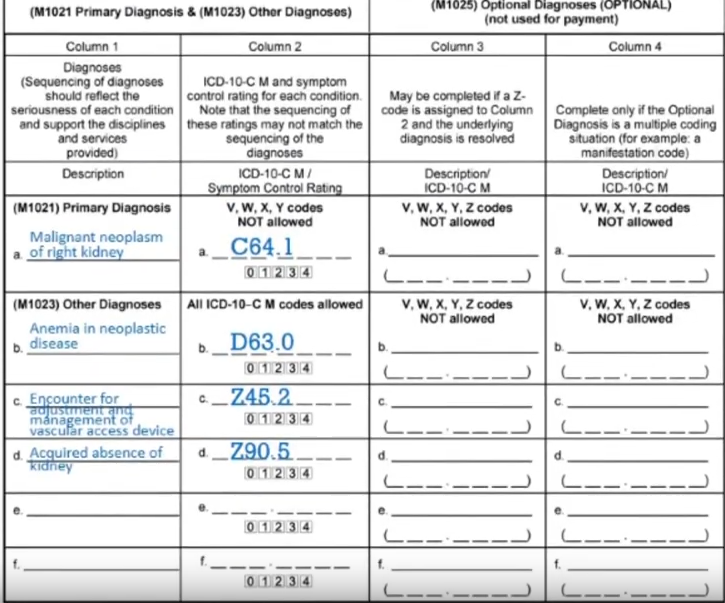 “ICD codes are used globally to track health statistics and causes of death. This is helpful for gathering data on chronic illnesses as well as new ones.”
Source: How to Look Up an ICD Code for Your Diagnosis
https://www.verywellhealth.com/finding-icd-codes-2615311“Approximately 27[12][13] countries use ICD-10 for reimbursement and resource allocation in their health system, and some have made modifications to ICD to better accommodate its utility. The unchanged international version of ICD-10 is used in 117 countries for performing cause of death reporting and statistics.[1] The national versions may differ from the base classification in the level of detail, incomplete adoption of a category,[14] or the addition of procedure codes.”
Source: ICD-10
https://en.wikipedia.org/wiki/ICD-10“World Health Organization (WHO) authorized the publication of the International Classification of Diseases 10th Revision (ICD-10), which was implemented for mortality coding and classification from death certificates in the U.S. in 1999. The U.S. developed a Clinical Modification (ICD-10-CM) for medical diagnoses based on WHO’s ICD-10 and  developed a new Procedure Coding System (ICD-10-) for inpatient procedures. ICD-10-CM replaces ICD-9-CM, volumes 1 and 2, and ICD-10- replaces ICD-9-CM, volume 3.”
Source: International Classification of Diseases, (ICD-10-CM/) Transition – Background
https://www.cdc.gov/nchs/icd/icd10cm_pcs_background.htmThe ICD-10-CM is used for clinical diagnoses, and ICD-10- is used for inpatient procedures.“The National Center for Health Statistics (NCHS), the Federal agency responsible for use of the International Statistical Classification of Diseases and Related Health Problems, 10th revision (ICD-10) in the United States, developed a clinical modification of the classification for clinical diagnosis/morbidity purposes.  ICD-10 is also used to code and classify mortality data from death certificates. ICD-10 is copyrighted by the WHO, which owns and publishes the classification.”
Source: International Classification of Diseases, Tenth Revision, Clinical Modification (ICD-10-CM)
https://www.cdc.gov/nchs/icd/icd10cm.htmThe ICD-10-CM is used for clinical diagnosis, morbidity purposes, and to code and classify mortality data from death certificates.“The ICD-10-CM is divided into the Alphabetic Index, an alphabetical list of terms and their corresponding code, and the Tabular List, a structured list of codes divided into chapters based on body system or condition. “
Source: ICD-10-CM Official Guidelines for Coding and Reporting - FY 2020 (October 1, 2019 - September 30, 2020)
https://webcache.googleusercontent.com/search?q=cache:iwP0rmPQH8UJ:https://www.cdc.gov/nchs/data/icd/10cmguidelines-FY2020_final.pdfSo, the base/foundation is the Alphabetic Index and the Tabular List.  There are also guidelines, addendums and other files sent out periodically that make changes, give coders new instructions, and tell them how to interpret certain things (like how some people use the Talmud to interpret the Torah).  There are also conventions in the guidelines and a short list of rules found in instructional notes (Instructional Notations) inside the Alphabetic Index and Tabular List. “These guidelines are a set of rules that have been developed to accompany and complement the official conventions and instructions provided within the ICD-10-CM itself. The instructions and conventions of the classification take precedence over guidelines. These guidelines are based on the coding and sequencing instructions in the Tabular List and Alphabetic Index of ICD-10-CM, but provide additional instruction. Adherence to these guidelines when assigning ICD-10-CM diagnosis codes is required under the Health Insurance Portability and Accountability Act (HIPAA).” (Source: ICD-10-CM Official Guidelines for Coding and Reporting - FY 2020 -October 1, 2019 - September 30, 2020)“The Centers for Medicare and Medicaid Services () and the National Center for Health Statistics (NCHS), two departments within the U.S. Federal Government’s Department of Health and Human Services (DHHS) provide the following guidelines for coding and reporting using the International Classification of Diseases, 10th Revision, Clinical Modification (ICD-10-CM). These guidelines should be used as a companion document to the official version of the ICD-10-CM as published on the NCHS website. The ICD-10-CM is a morbidity classification published by the United States for classifying diagnoses and reason for visits in all health care settings. The ICD-10-CM is based on the ICD-10, the statistical classification of disease published by the World Health Organization (WHO). These guidelines have been approved by the four organizations that make up the Cooperating Parties for the ICD-10-CM: the American Hospital Association (AHA), the American Health Information Management Association (AHIMA), , and NCHS.”
Source: ICD-10-CM Official Guidelines for Coding and Reporting FY 2019 (October 1, 2018 - September 30, 2019)
https://webcache.googleusercontent.com/search?q=cache:2XQ1gj2gatMJ:https://www.cms.gov/Medicare/Coding/ICD10/Downloads/2019-ICD10-Coding-Guidelines-.pdf+&cd=1&hl=en&ct=clnk&gl=us&client=firefox-b-1-d and NCHS/CDC sends out guidelines as a companion to the official, modified WHO code they created (ICD-10-CM), basically adjusting the rules as they see fit (as you will see later).“The National Center for Health Statistics (NCHS) is a principal agency of the U.S. Federal Statistical System which provides statistical information to guide actions and policies to improve the health of the American people. NCHS is housed within the Centers for Disease Control and Prevention (CDC), which is part of the United States Department of Health and Human Services ().”
Source: National Center for Health Statistics
https://en.wikipedia.org/wiki/National_Center_for_Health_Statistics“The National Vital Statistics System (NVSS) collects official vital statistics data based on the collection and registration of birth and death events at the state and local levels. NCHS works in partnership with the vital registration systems in each jurisdiction to produce critical information on such topics as teenage births and birth rates, prenatal care and birth weight, risk factors for adverse pregnancy outcomes, infant mortality rates, leading causes of death, and life expectancy.”
Source: National Center for Health Statistics
https://en.wikipedia.org/wiki/National_Center_for_Health_StatisticsAdditional information
National Center for Health Statistics – National Vital Statistics System - Instruction Manuals
https://www.cdc.gov/nchs/nvss/instruction_manuals.htmAnd now you have to take a very short crash course in coding so that you’ll be able to understand the documents you’re about to see, and not have to take my word for it.“NEC” = “Not elsewhere classifiable” = “other specified” = when no specific code is available for the condition.  (Source: ICD-10-CM Official Guidelines for Coding and Reporting - FY 2020 [October 1, 2019 - September 30, 2020]) “NOS” = “Not otherwise specified” = “unspecified”.  (Source: ICD-10-CM Official Guidelines for Coding and Reporting - FY 2020 [October 1, 2019 - September 30, 2020]) “Not otherwise specified” = “unspecified” = medical documentation/report/record does not provide enough information to assign a more specific code.  (Source: ICD-10-CM Official Guidelines for Coding and Reporting - FY 2020 [October 1, 2019 - September 30, 2020]) “Example: A patient is seen in a physician’s office with complaints of upper abdominal pain that has been present intermittently for several months. Findings at that time are non-specific and the patient is referred for further work up of the conditions including laboratory studies and abdominal x-rays. At the time the patient is seen, an ‘unspecified’ code is appropriately used.•R1010 -Upper abdominal pain, unspecifiedConsidering the level of information available to the physician, this code would be more appropriate than a code that guesses at the fact that the patient may have cholecystitis or some other specific diagnosis, simply to report a more specific code.”Source: ICD-10Specified or Unspecified?Joseph C Nichols MDPrincipal
https://dss.sd.gov/docs/medicaid/providers/unspecified-codes.pdf“If we look at all ICD-10 codes over one third contain the term ‘Unspecified’ within the description…”
Source: ICD-10 Specified or Unspecified? Joseph C Nichols MD Principal
https://dss.sd.gov/docs/medicaid/providers/unspecified-codes.pdf“The word ‘and’ should be interpreted to mean either ‘and’ or ‘or’ when it appears in a title. For example, cases of ‘tuberculosis of bones’, ‘tuberculosis of joints’ and ‘tuberculosis of bones and joints’ are classified to subcategory A18.0, Tuberculosis of bones and joints.” 
Source: ICD-10-CM Official Guidelines for Coding and Reporting - FY 2020 (October 1, 2019 - September 30, 2020)
https://webcache.googleusercontent.com/search?q=cache:iwP0rmPQH8UJ:https://www.cdc.gov/nchs/data/icd/10cmguidelines-FY2020_final.pdf+&cd=1&hl=en&ct=clnk&gl=us&client=firefox-b-1-d#10“The word ‘with’ or ‘in’ should be interpreted to mean ‘associated with’ or ‘due to’ when it appears in a code title, the Alphabetic Index (either under a main term or subterm), or an instructional note in the Tabular List. The classification presumes a causal relationship between the two conditions linked by these terms in the Alphabetic Index or Tabular List. These conditions should be coded as related even in the absence of provider documentation explicitly linking them, unless the documentation clearly states the conditions are unrelated or when another guideline exists that specifically requires a documented linkage between two conditions (e.g., sepsis guideline for “acute organ dysfunction that is not clearly associated with the sepsis”).”
Source: ICD-10-CM Official Guidelines for Coding and Reporting - FY 2020 (October 1, 2019 - September 30, 2020)
https://webcache.googleusercontent.com/search?q=cache:iwP0rmPQH8UJ:https://www.cdc.gov/nchs/data/icd/10cmguidelines-FY2020_final.pdf+&cd=1&hl=en&ct=clnk&gl=us&client=firefox-b-1-d#10“The classification presumes a causal relationship between the two conditions linked by these terms in the Alphabetic Index or Tabular List. These conditions should be coded as related even in the absence of provider documentation explicitly linking them…”“Section II. Selection of Principal Diagnosis 
The circumstances of inpatient admission always govern the selection of principal diagnosis. The principal diagnosis is defined in the Uniform Hospital Discharge Data Set (UHDDS) as ‘that condition established after study to be chiefly responsible for occasioning the admission of the patient to the hospital for care.’ The UHDDS definitions are used by hospitals to report inpatient data elements in a standardized manner. These data elements and their definitions can be found in the July 31, 1985, Federal Register (Vol. 50, No, 147), pp. 31038-40. Since that time the application of the UHDDS definitions has been expanded to include all non-outpatient settings (acute care, short term, long term care and psychiatric hospitals; home health agencies; rehab facilities; nursing homes, etc). The UHDDS definitions also apply to hospice services (all levels of care). In determining principal diagnosis, coding conventions in the ICD-10-CM, the Tabular List and Alphabetic Index take precedence over these official coding guidelines.(See Section I.A., Conventions for the ICD-10-CM) The importance of consistent, complete documentation in the medical record cannot be overemphasized. Without such documentation the application of all coding guidelines is a difficult, if not impossible, task.
…
“H. Uncertain Diagnosis
If the diagnosis documented at the time of discharge is qualified as ‘probable,’ ‘suspected,’ ‘likely,’ ‘questionable,’ ‘possible,’ or ‘still to be ruled out,’ ‘compatible with,’ ‘consistent with,’ or other similar terms indicating uncertainty, code the condition as if it existed or was established. The bases for these guidelines are the diagnostic workup, arrangements for further workup or observation, and initial therapeutic approach that correspond most closely with the established diagnosis. Note: This guideline is applicable only to inpatient admissions to short-term, acute, long-term care and psychiatric hospitals.”
Source for all: ICD-10-CM Official Guidelines for Coding and Reporting - FY 2020 (October 1, 2019 - September 30, 2020)
https://webcache.googleusercontent.com/search?q=cache:iwP0rmPQH8UJ:https://www.cdc.gov/nchs/data/icd/10cmguidelines-FY2020_final.pdfFor further clarification on this, watch the beginning - 4:38
23. Coding of Signs and Symptoms
https://www.youtube.com/watch?v=_hi83r4LvvM“If you see ‘in diseases classified elsewhere’ terminology you will assign two codes, with the manifestation code being sequenced after the underlying condition. The ‘in diseases classified elsewhere’ (manifestation) code is actually part of the code title. The code with ‘in diseases classified elsewhere’ documented can never be used as a principal diagnosis.”
Source: “Code First” and “In Diseases Classified Elsewhere”
https://www.hccscoding.com/codeencounters/code-first-in-diseases“Etiology/manifestation convention (“code first”, “use additional code” and “in diseases classified elsewhere” notes) Certain conditions have both an underlying etiology and multiple body system manifestations due to the underlying etiology. For such conditions, the ICD-10-CM has a coding convention that requires the underlying condition be sequenced first, if applicable, followed by the manifestation. Wherever such a combination exists, there is a ‘use additional code’ note at the etiology code, and a ‘code first’ note at the manifestation code. These instructional notes indicate the proper sequencing order of the codes, etiology followed by manifestation. In most cases the manifestation codes will have in the code title, ‘in diseases classified elsewhere.’ Codes with this title are a component of the etiology/manifestation convention. The code title indicates that it is a manifestation code. ‘In diseases classified elsewhere’ codes are never permitted to be used as first-listed or principal diagnosis codes. They must be used in conjunction with an underlying condition code and they must be listed following the underlying condition.”
Source: ICD-10-CM Official Guidelines for Coding and Reporting - FY 2020 (October 1, 2019 - September 30, 2020)
https://webcache.googleusercontent.com/search?q=cache:iwP0rmPQH8UJ:https://www.cdc.gov/nchs/data/icd/10cmguidelines-FY2020_final.pdf+&cd=1&hl=en&ct=clnk&gl=us&client=firefox-b-1-d#10In order to get an idea of what “confirmed” means, read the following:“Codes that describe symptoms and signs, as opposed to diagnoses, are acceptable for reporting purposes when a related definitive diagnosis has not been established (confirmed) by the provider.”“If the provider documents a ‘borderline’ diagnosis at the time of discharge, the diagnosis is coded as confirmed, unless the classification provides a specific entry (e.g., borderline diabetes).”“Code only confirmed cases of HIV infection/illness. This is an exception to the hospital inpatient guideline Section II, H.  In this context, ‘confirmation’ does not require documentation of positive serology or culture for HIV; the provider’s diagnostic statement that the patient is HIV positive, or has an HIV-related illness is sufficient.”What they are saying: Only code confirmed cases of HIV.  The hospital inpatient guideline Section II, H says to code documented (information noted or available in medical records) terms of uncertainty for inpatients as if the condition existed.  So, don’t code terms of uncertainty like “probable HIV” as HIV for inpatients; code only confirmed cases; but “confirmed” does not require a positive test; the provider’s diagnostic statement is sufficient.“Code only a confirmed diagnosis of Zika virus (A92.5, Zika virus disease) as documented by the provider. This is an exception to the hospital inpatient guideline Section II, H. In this context, ‘confirmation’ does not require documentation of the type of test performed; the provider’s diagnostic statement that the condition is confirmed is sufficient.”“Code only confirmed cases of influenza due to certain identified influenza viruses (category J09), and due to other identified influenza virus (category J10). This is an exception to the hospital inpatient guideline Section II, H. (Uncertain Diagnosis). In this context, ‘confirmation’ does not require documentation of positive laboratory testing specific for avian or other novel influenza A or other identified influenza virus. However, coding should be based on the provider’s diagnostic statement that the patient has avian influenza, or other novel influenza A, for category J09, or has another particular identified strain of influenza, such as H1N1 or H3N2, but not identified as novel or variant, for category J10. If the provider records ‘suspected’ or ‘possible’ or ‘probable’ avian influenza, or novel influenza, or other identified influenza, then the appropriate influenza code from category J11, Influenza due to unidentified influenza virus, should be assigned. A code from category J09, Influenza due to certain identified influenza viruses, should not be assigned nor should a code from category J10, Influenza due to other identified influenza virus.”
Source for all: ICD-10-CM Official Guidelines for Coding and Reporting - FY 2020 (October 1, 2019 - September 30, 2020)
https://webcache.googleusercontent.com/search?q=cache:iwP0rmPQH8UJ:https://www.cdc.gov/nchs/data/icd/10cmguidelines-FY2020_final.pdf+&cd=1&hl=en&ct=clnk&gl=us&client=firefox-b-1-d#10If you need addition definitions, go to the link (source).And if you actually want more training go here:
ICD-10 Training Tool
https://www.who.int/classifications/icd/implementation/en/Okay, now we can move on.Here are some of the codes from the ICD-10-CM codes list for October 1, 2019 through September 30, 2020: Certain infectious and parasitic diseases (A00-B99)
- B90 - B94 – Sequelae of infectious and parasitic diseases
- B95 - B97 – Bacterial and viral infectious agents
- B99 – Other infectious diseasesIn the B97 category:B9721 – SARS-associated coronavirus as the cause of diseases classified elsewhereB9729 – Other coronavirus as the cause of diseases classified elsewhereSources: 
icd10cm_codes_2020.txt found in the 2020_Code_Descriptions-2.zip at https://www.cms.gov/Medicare/Coding/ICD10/2020-ICD-10-CMicd10cm_tabular_2020.pdf in the 2020_Table_and_Index.zip at https://www.cms.gov/Medicare/Coding/ICD10/2020-ICD-10-CMAccording to ICD List.com: B97.29 is a billable code used to specify a medical diagnosis of other coronavirus as the cause of diseases classified elsewhere. The code is valid for the year 2020 for the submission of HIPAA-covered transactions. The ICD-10-CM code B97.29 might also be used to specify conditions or terms like coronavirus infection, coronavirus infection, disease due to coronaviridae, disease due to coronaviridae, disease due to coronaviridae, middle east respiratory syndrome, etcCode HistoryFY 2016 - New Code, effective from 10/1/2015 through 9/30/2016 
(First year ICD-10-CM implemented into the HIPAA code set)FY 2017 - No Change, effective from 10/1/2016 through 9/30/2017FY 2018 - No Change, effective from 10/1/2017 through 9/30/2018FY 2019 - No Change, effective from 10/1/2018 through 9/30/2019FY 2020 - No Change, effective from 10/1/2019 through 9/30/2020SynonymsThe following clinical terms are approximate synonyms or lay terms that might be used to identify the correct diagnosis code:Coronavirus infectionCoronavirus infectionDisease due to CoronaviridaeDisease due to CoronaviridaeDisease due to CoronaviridaeMiddle East respiratory syndromePneumonia caused by Human coronavirusSource: ICD-10-CM Code B97.29 - Other coronavirus as the cause of diseases classified elsewhere
https://icdlist.com/icd-10/B97.29
Additional source: https://www.icd10data.com/ICD10CM/Codes/A00-B99/B95-B97/B97-/B97.29FYI: There were no changes to the code, but there were changes.  In the ICD-10-CM TABULAR LIST of DISEASES and INJURIES 2020 Addenda, which was released mid 2019 at the latest (to be implemented Oct. 1, 2019), there were changes.


…


…


…


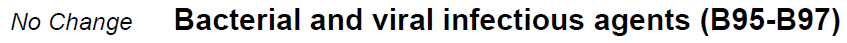 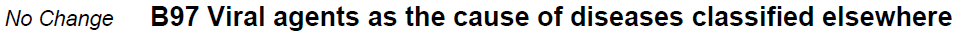 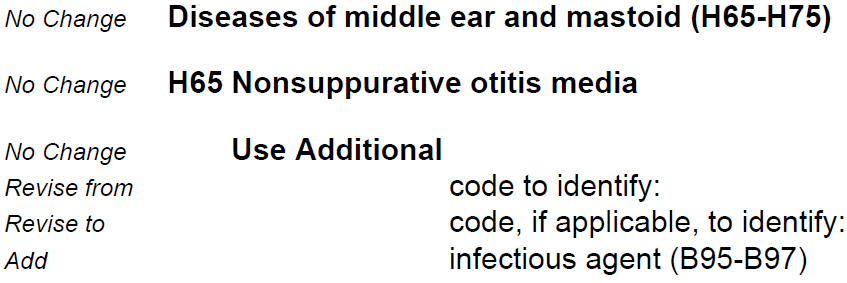 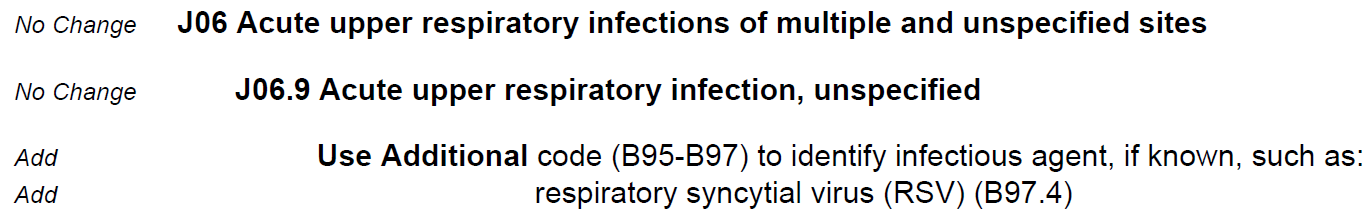 B9729 was added to “Nonsuppurative otitis media” and “Acute upper respiratory infection, unspecified” (in Diseases of the Respiratory System [J00-J99]).  There were actually several changes made for RSV in the addendum, but as you can see, some of them affected B97.29.  And the types of changes made for RSV would cause it to be diagnosed much better.  I don’t know what to make of it, but it happened.
Source: https://pbn.decisionhealth.com/Blogs/Detail.aspx?id=200846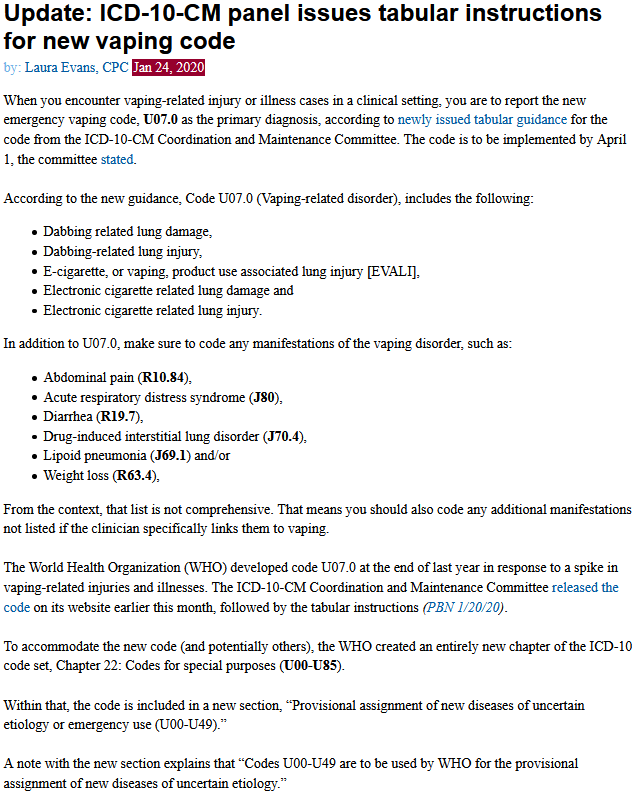 “To accommodate the new code (and potentially others)…”  Yeah, exactly.   You’ll see later. Here are some of the changes that were made: 

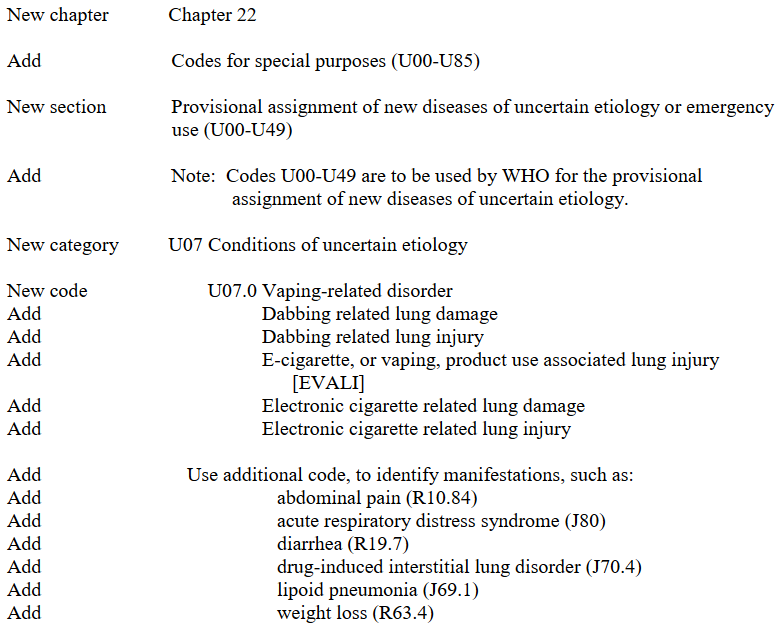 Source: ICD-10-CM Tabular List of Diseases and Injuries -April 2020 Addenda - January 15, 2020
https://webcache.googleusercontent.com/search?q=cache:yfhkHsMlKukJ:https://www.cdc.gov/nchs/data/icd/Chapter-22-new-vaping-code-FINAL3.pdf+&cd=1&hl=en&ct=clnk&gl=us&client=firefox-b-1-dU00-U85 – codes for special purposes 
Source: Situation report – 1 - Novel Coronavirus (2019-nCoV) - 21 January 2020
https://www.who.int/docs/default-source/coronaviruse/situation-reports/20200121-sitrep-1-2019-ncov.pdf?sfvrsn=20a99c10_4
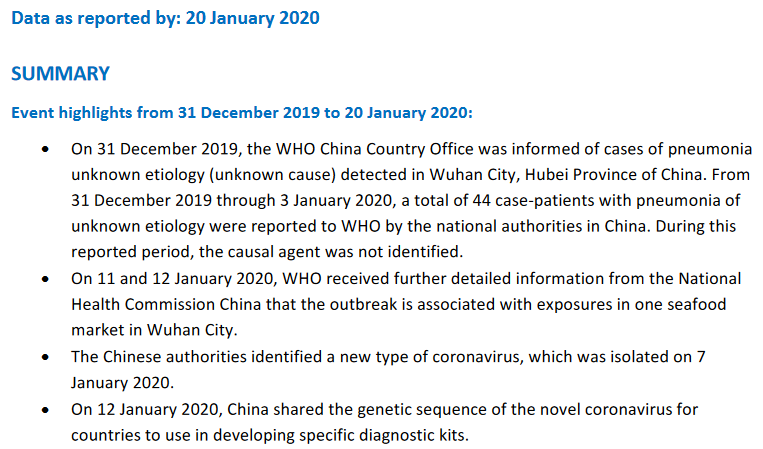 On January 20, a man who had returned to Washington after traveling to Wuhan, China became the first confirmed US case of the new coronavirus. (Source: First Case of 2019 Novel Coronavirus in the United States)After the outbreak (or “outbreak”) of the 2019 coronavirus (COVID-19), the WHO came up with a new ICD-10 emergency code for this new coronavirus, U07.1, and its use was to be implemented October 1, 2020.  “On January 30, 2020, the World Health Organization (WHO) declared the 2019 Novel Coronavirus (2019-nCoV) disease outbreak a public health emergency of international concern.  As a result of the declaration, the WHO Family of International Classifications (WHOFIC) Network Classification and Statistics Advisory Committee (CSAC) convened an emergency meeting on January 31, 2020 to discuss the creation of a specific code for this new coronavirus.  A new International Classification of Diseases, Tenth Revision (ICD-10) emergency code (U07.1, 2019-nCoVacute respiratory disease) has been established by WHO.    At that time, the WHO Classification Team had noted that the virus name ‘2019-nCoV’ was temporary and is likely to change (to be independent of date and virus family, and for consistency with international virus taxonomy).  Note: On February 11, 2020 the WHO announced the official name of the virus: COVID-19. Consistent with this WHO update to the ICD-10, the Centers for Disease Control and Prevention’s National Center for Health Statistics (CDC/NCHS) will implement a new diagnosis code into the International Classification of Diseases, Tenth Revision, Clinical Modification (ICD-10-CM) for reporting, effective with the next update, October 1, 2020.  Full addenda information regarding the new code and the final title will be presented at the March 2020 ICD-10 Coordination and Maintenance Committee meeting.”
Source: New ICD-10-CM code for the 2019 Novel Coronavirus (COVID-19), October 1, 2020Effective: February 20, 2020
https://www.cdc.gov/nchs/data/icd/Announcement-New-ICD-code-for-coronavirus-2-20-2020.pdfOn March 18, during the ICD-10 Coordination and Maintenance Committee meeting, the CDC announced that their implementation of the new ICD code for COVID-19 would be April 1, 2020 instead of the previously announced date of October 1, 2020. (Sources: 1, 2, 3, 4)At this meeting, they also gave a preview of what the new code and modifications for April 1 would look like.  “The topic packet that accompanies the C&M meeting shows an updated code title and tabular instructional notes for assigning the new code. … However, Donna Pickett stated at the meeting that CDC will make changes to the addenda and post an updated version of this information. She said she hopes to have it posted by Friday March 20 on the CDC website.” (Source: CDC announces April 1 implementation of ICD-10-CM COVID-19 code)In the meantime, they were to use the “interim coding guidance to report any healthcare encounters or deaths related to the coronavirus”. (Source: Yes, there's now a code for coronavirus. Plus emergency doctors, nurses say more resources needed)Now, let’s take a look at that interim coding guidance (ICD-10-CM Official Coding Guidelines – Supplement Coding encounters related to COVID-19 Coronavirus Outbreak Effective: February 20, 2020).  It’s not too revealing by itself, but what comes after it is.“The purpose of this document is to provide official diagnosis coding guidance for health care encounters and deaths related to the 2019 novel coronavirus (COVID-19) previously named 2019-nCoV. … This guidance is intended to be used in conjunction with the current ICD-10-CM classification and the ICD-10-CM Official Guidelines for Coding and Reporting (effective October 1, 2019) and will be updated to reflect new clinical information as it becomes available. https://www.cdc.gov/nchs/data/icd/10cmguidelines-FY2020_final.pdf.”It goes on to state:“General Guidance 
Pneumonia 
For a pneumonia case confirmed as due to the 2019 novel coronavirus (COVID-19), assign codes J12.89, Other viral pneumonia, and B97.29, Other coronavirus as the cause of diseases classified elsewhere.”This is for a pneumonia case “confirmed” as due to COVID-19.  The coder doesn’t have to confirm this with a test result, and how the healthcare provider confirmed it doesn’t matter.  The healthcare provider could have done a clinical diagnosis for both the pneumonia and the COVID-19.Continuing:“Acute Bronchitis
For a patient with acute bronchitis confirmed as due to COVID-19, assign codes J20.8, Acute bronchitis due to other specified organisms, and B97.29, Other coronavirus as the cause of diseases classified elsewhere. Bronchitis not otherwise specified (NOS) due to the COVID-19 should be coded using code J40, Bronchitis, not specified as acute or chronic; along with code B97.29, Other coronavirus as the cause of diseases classified elsewhere.“Lower Respiratory Infection 
If the COVID-19 is documented as being associated with a lower respiratory infection, not otherwise specified (NOS), or an acute respiratory infection, NOS, this should be assigned with code J22, Unspecified acute lower respiratory infection, with code B97.29, Other coronavirus as the cause of diseases classified elsewhere. If the COVID-19 is documented as being associated with a respiratory infection, NOS, it would be appropriate to assign code J98.8, Other specified respiratory disorders, with code B97.29, Other coronavirus as the cause of diseases classified elsewhere.”FYI: “Documented” means that it’s noted or available somewhere in the medical report, not that there’s documented proof, such as a positive test result.  So, cases of lower respiratory infection and acute respiratory infection with an unknown or undocumented cause along with a mention of COIVD-19 from a clinical diagnosis or test are linked and coded as B97.29.Continuing:“ARDS
Acute respiratory distress syndrome (ARDS) may develop in with the COVID-19, according to the Interim Clinical Guidance for Management of Patients with Confirmed 2019 Novel Coronavirus (COVID-19) Infection. https://www.cdc.gov/coronavirus/2019-ncov/hcp/clinical-guidance-management-patients.html Cases with ARDS due to COVID-19 should be assigned the codes J80, Acute respiratory distress syndrome, and B97.29, Other coronavirus as the cause of diseases classified elsewhere. “… Note: Diagnosis code B34.2, Coronavirus infection, unspecified, would in generally not be appropriate for the COVID-19, because the cases have universally been respiratory in nature, so the site would not be ‘unspecified.’ If the provider documents ‘suspected’, ‘possible’ or ‘probable’ COVID-19, do not assign code B97.29. Assign a code(s) explaining the reason for encounter (such as fever, or Z20.828).”
Source: ICD-10-CM Official Coding Guidelines – Supplement Coding encounters related to COVID-19 Coronavirus Outbreak Effective: February 20, 2020
https://www.cdc.gov/nchs/data/icd/ICD-10-CM-Official-Coding-Gudance-Interim-Advice-coronavirus-feb-20-2020.pdfFYI: At the time of this guidance report they were using the October 1, ICD-10-CM guidelines, as stated: “This guidance is intended to be used in conjunction with the current ICD-10-CM classification and the ICD-10-CM Official Guidelines for Coding and Reporting (effective October 1, 2019) and will be updated to reflect new clinical information as it becomes available.”And this is what coders were told in the beginning, after the first confirmed case in the US, but before the first reported COVID-19 death (a death plus being “confirmed” for COVID-19) in the US on February 29.  And earlier in February the CDC lifted some of the restrictions on testing.So, COVID-19 was being assigned a code that was already specific to other coronaviruses!“The HHS Secretary should also immediately implement unique codes for COVID-19 disease, exposure to COVID-19 and screening for the virus. Such codes are essential to tracking COVID-19 patients or patients without the disease that require healthcare services. While there are codes existing for coronaviruses, they are not unique to COVID-19.”
Source: AHA correspondence to Alex M. Azar
(March 16, 2020)
https://www.aha.org/system/files/media/file/2020/03/aha-requests-additional-hhs-actions-to-help-providers-respond-to-covid-19.pdfNow, how were people with access to this coded data, and who received this coded data, like the NCHS, interpreting this code at that time— was it COVID-19 or other coronaviruses?  It was really up to them to have newly “confirmed” cases be present, but not be seen/known about at that time, or have them be present and be seen/known about at that time.  For a look at what was being told to coders in March, take a look at this information from the American Hospital Association (AHA) website.“The following questions and answers were jointly developed and approved by the American Hospital Association’s Central Office on ICD-10-CM/PCS and the American Health Information Management Association.”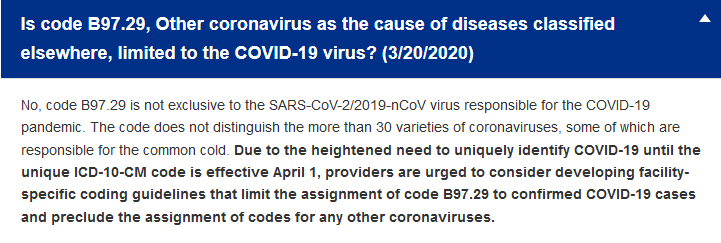 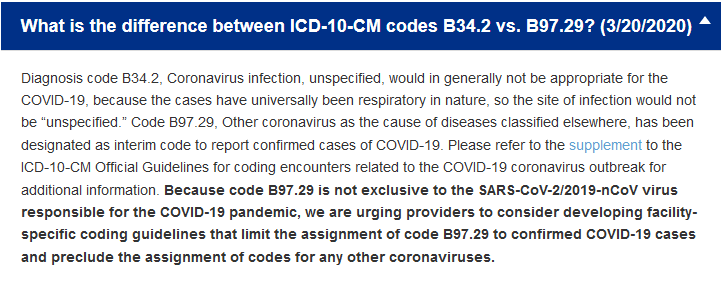 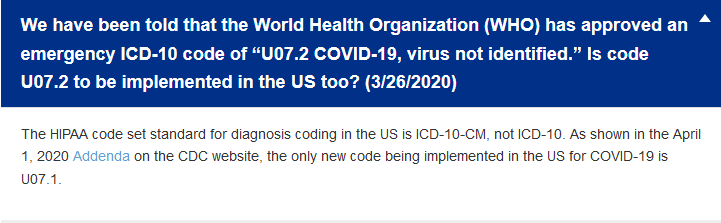 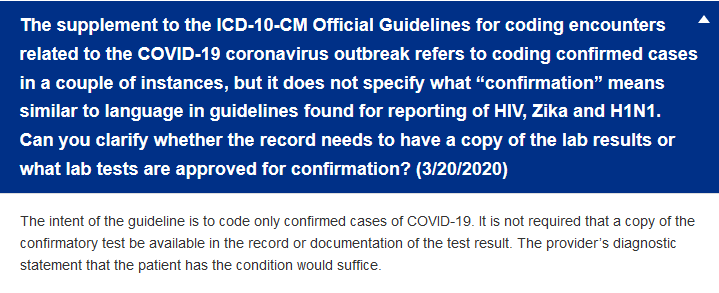 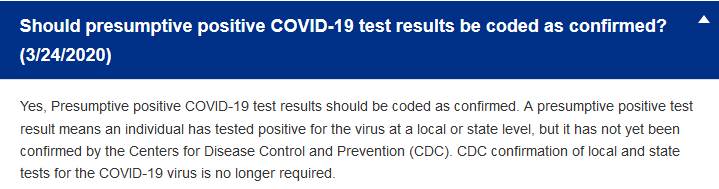 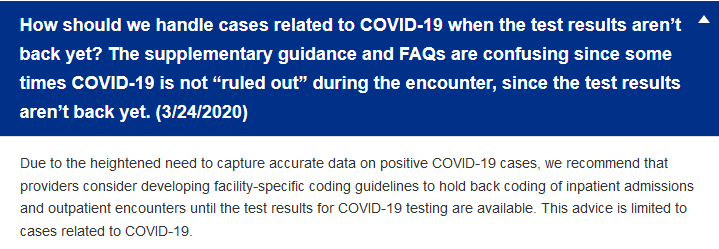 Source: Frequently Asked Questions Regarding ICD-10-CM Coding for COVID-19 – American Hospital Association
https://www.aha.org/fact-sheets/2020-03-30-frequently-asked-questions-regarding-icd-10-cm-coding-covid-19
Archived: http://archive.today/A4R9E
https://www.aha.org/system/files/media/file/2020/03/Frequently-Asked-Questions-Regarding-COVID-19_v3.pdfThis was posted on the AHA website, sent out in emails and stated in a webinar (and maybe more).  But how many providers received this or any further instructions like this, there’s no telling.  And they admit that the CDC guidance is confusion.  They also join in on making things confusing (you’ll see more later).  - B97.29 was to be used only for “confirmed” COVID-19 cases, and they were to prevent the assignment of codes (plural) for any other coronaviruses.  So, no codes were being used for other coronaviruses, which are always circulating and at times causing the common cold?- They didn’t need a copy of the test result showing the patient was positive for COVID-19, the provider’s diagnostic statement that the patient had it was enough.  That’s also in ICD-10-CM, so you can assume most providers were already doing this.  And as I stated, there’s no telling how many providers received these particular instructions.  - They confirm that CDC confirmation of local and state tests was no longer required.  - Providers were told to hold back issuing codes until they get the test results, but if the provider says they have COVID-19, without any proof, code it as confirmed.  And this seems to be speaking of tests done by PCR.  - A presumptive positive also includes a screening method like an antibody test.  These tests were rapid-response tests supposedly used to determine if a person needed further testing, with PCR, for example.  Their own surveillance guidelines state that a positive serological test is presumptive evidence: 


And if this was present along with certain other criteria, the case was considered “probable”.  (Source: Interim-20-ID-01- Standardized surveillance case definition and national notification for 2019 novel coronavirus disease (COVID-19))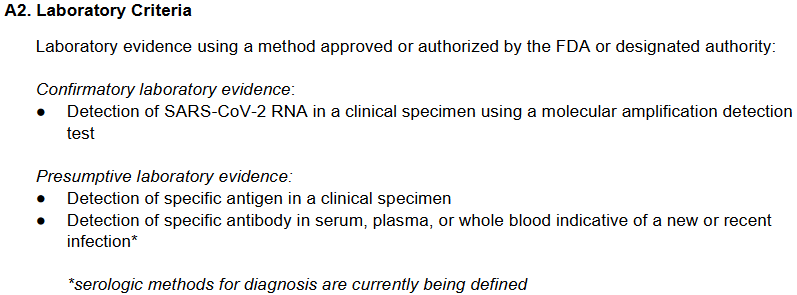 The providers who didn’t have or follow the instruction to not assign codes for normal coronaviruses would have still been doing so, right?Within this particular time period of guidance, late February through late March, there was the first US death from COVID-19 on February 29; and during the first half of March, state health labs and commercial labs and manufacturers were given freedom to develop, sell and run tests without CDC interference.  Antigen and serological testing was also given freedom and their use started to explode.  This was the time of deregulation.  In addition, on March 4th, the CDC changed their testing restrictions. From the CDC on February 28, 2020:

Source: Update and Interim Guidance on Outbreak of Coronavirus Disease 2019 (COVID-19) Distributed via the CDC Health Alert Network February 28, 2020
https://emergency.cdc.gov/han/2020/HAN00428.asp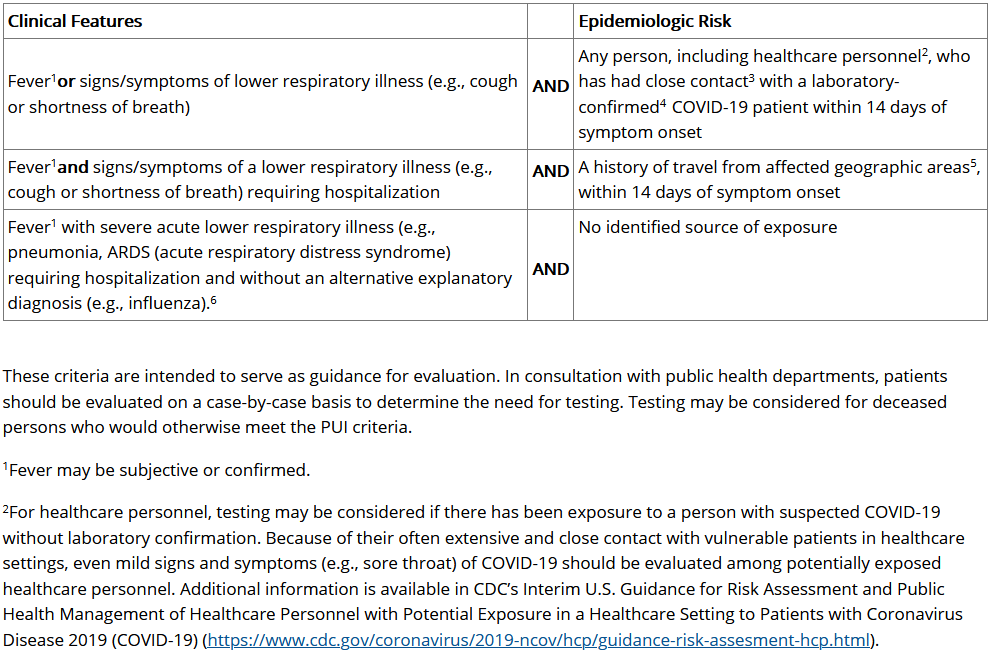 “Pence said in an off-camera briefing at the White House that there was new guidance from the Centers for Disease Control and Prevention that any American could be tested – ‘no restrictions, subject to doctors' orders.’ … The CDC on Wednesday dramatically expanded the testing criteria for the novel coronavirus, formalizing Pence's announcement. The CDC formally removed earlier restrictions that limited coronavirus testing of the general public to people in the hospital, unless they had close contact with confirmed coronavirus cases. According to the CDC, clinicians should now ‘use their judgment to determine if a patient has signs and symptoms compatible with COVID-19 and whether the patient should be tested.’”
Source: Pence: 'Any American can be tested' for coronavirus
March 4, 2020
https://www.cnn.com/2020/03/03/politics/pence-coronavirus-any-american-tested/index.htmlSource: Evaluating and Reporting Persons Under Investigation (PUI)
https://web.archive.org/web/20200305054813/https://www.cdc.gov/coronavirus/2019-nCoV/hcp/clinical-criteria.html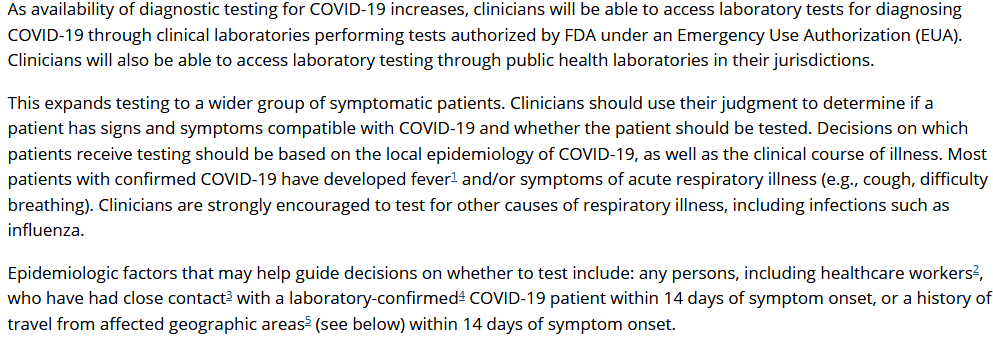 The floodgates were opened.
Source: https://ourworldindata.org/coronavirus#testing-for-covid-19
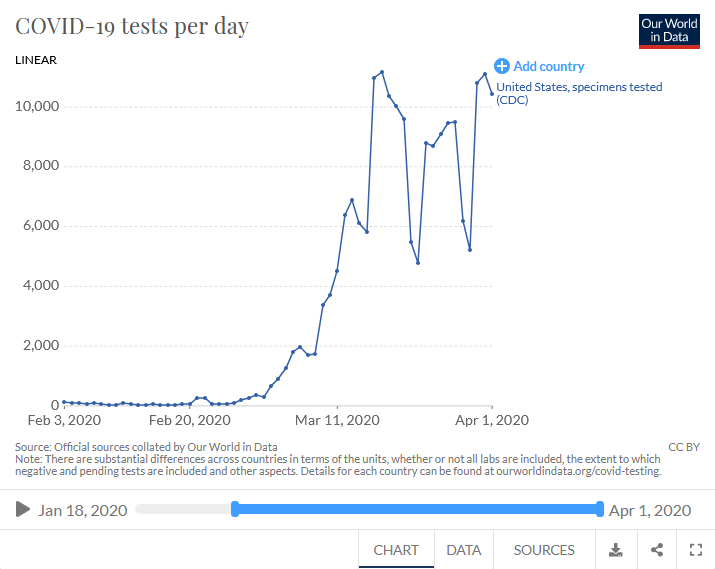 So, do you see how they work their “magic”?  By stalling (like the CDC “accidentally” sending out faulty tests), rushing and making, changing and removing rules they can create the image you see above, whenever they desire.  It’s no different than controlling the knob on a water faucet.About a month after the floodgates were opened April 1 hit.  Here are the modifications related to COVID-19 instituted April 1 in an addendum posted at CMS: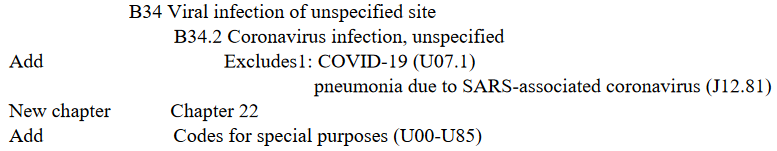 



…

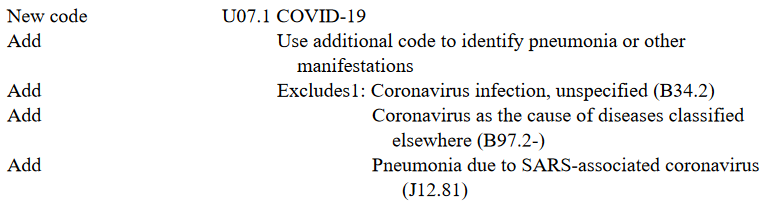 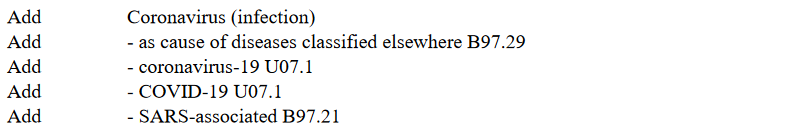 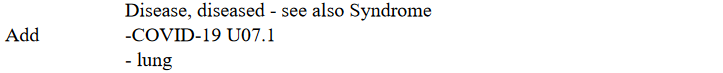 Source: ICD-10-CM Tabular List of Diseases and Injuries April 1, 2020 Addenda
https://www.cdc.gov/nchs/data/icd/ICD-10-CM-April-1-2020-addenda.pdf“U07.1 COVID-19 - Use this code as primary and also report manifestations such as pneumonia or bronchitis (see above). Note that you may not report codes B34.2, B97.2- or J12.81 in addition to the U07.1”
Source: Coding for COVID-19 and Non-Direct Care
(April 6, 2020)
https://downloads.aap.org/AAP/PDF/COVID%202020.pdf“Code U07.1, COVID-19, has part of the official ICD-10-CM code set effective April 1, 2020. As such, it is the HIPAA code set standard for diagnosis coding in all care settings.”
Source: ICD-10-CM Coding for COVID-19 
(April 1, 2020)
https://webcache.googleusercontent.com/search?q=cache:5FccX7aEJVIJ:https://www.aha.org/system/files/media/file/2020/04/ICD10CMCodingforCOVID19FINALHandoutsandCE_1.pdf+&cd=4&hl=en&ct=clnk&gl=us&client=firefox-b-1-d“New ICD-10 codes for COVID-19 
U07.1 COVID-19, virus identified
U07.2 COVID-19, virus not identifiedClinically-epidemiologically diagnosed COVID-19Probable COVID-19 Suspected COVID-19”Source: COVID-19 coding in ICD-10
(25 March 2020)
https://www.who.int/classifications/icd/COVID-19-coding-icd10.pdf?ua=1Those three descriptions under U07.2 COVID-19 (above) mean the virus was not identified (for whatever reason).  And that’s WHO’s ICD-10, not the modified ICD-10-CM of the US.  But as stated on the AHA website, the US didn’t even adopt that code for ICD-10-CM, but they could have.  They may have started using the new COVID-19 codes a short time before April 1, but it was officially implemented April 1, 2020 in ICD-10-CM Official Coding and Reporting Guidelines April 1, 2020 through September 30, 2020.  
“Code only a confirmed diagnosis of the 2019 novel coronavirus disease (COVID-19) as documented by the provider, documentation of a positive COVID-19 test result, or a presumptive positive COVID-19 test result. For a confirmed diagnosis, assign code U07.1, COVID-19. This is an exception to the hospital inpatient guideline Section II, H. In this context, ‘confirmation’ does not require documentation of the type of test performed; the provider’s documentation that the individual has COVID-19 is sufficient. Presumptive positive COVID-19 test results should be coded as confirmed. A presumptive positive test result means an individual has tested positive for the virus at a local or state level, but it has not yet been confirmed by the Centers for Disease Control and Prevention (CDC). CDC confirmation of local and state tests for COVID-19 is no longer required. If the provider documents ‘suspected,’ ‘possible,’ ‘probable,’ or ‘inconclusive’ COVID-19, do not assign code U07.1. Assign a code(s) explaining the reason for encounter (such as fever) or Z20.828, Contact with and (suspected) exposure to other viral communicable diseases.”This is being said to people who were already going by the October 1, 2019 - September 30, 2020 guidelines.  If you go back several pages to your “coding class” where I placed the information on “confirmed,” you’ll see that this is the same for HIV, Zika, and Influenza.  So, the provider only has to mention COVID-19 without words of uncertainty for it to be coded as U07.1, with or without a test.  And presumptive positives were to be coded with U07.1, confirmed COVID-19.  And then they state that presumptive positive means the person has tested positive, but it hasn’t been confirmed by the CDC … who no longer confirms tests.Continuing: “… c)Acute respiratory illness due to COVID-19(i)Pneumonia
For a pneumonia case confirmed as due to the 2019 novel coronavirus (COVID-19), assign codes U07.1, COVID-19, and J12.89, Other viral pneumonia.”That looks more professional than the other guidance document, but remember what “confirmed” is. Moving on:“(ii)Acute bronchitis
or a patient with acute bronchitis confirmed as due to COVID-19, assign codes U07.1, and J20.8, Acute bronchitis due to other specified organisms. Bronchitis not otherwise specified (NOS) due to COVID-19 should be coded using code U07.1 and J40, Bronchitis, not specified as acute or chronic. “(iii)Lower respiratory infection
If the COVID-19 is documented as being associated with a lower respiratory infection, not otherwise specified (NOS), or an acute respiratory infection, NOS, codes U07.1 and J22, Unspecified acute lower respiratory infection, should be assigned. If the COVID-19 is documented as being associated with a respiratory infection, NOS, codes U07.1 and J98.8, Other specified respiratory disorders, should be assigned. “(iv)Acute respiratory distress syndrome
For acute respiratory distress syndrome (ARDS) due to COVID-19, assign codes U07.1, and J80, Acute respiratory distress syndrome.
“…
Asymptomatic individuals who test positive for COVID-19
For asymptomatic individuals who test positive for COVID-19, assign code U07.1, COVID-19. Although the individual is asymptomatic, the individual has tested positive and is considered to have the COVID-19 infection.”
Source: ICD-10-CM Official Coding and Reporting Guidelines April 1, 2020 through September 30, 2020
https://www.cdc.gov/nchs/data/icd/COVID-19-guidelines-final.pdfIt can’t be the tests!  You have it, you’re just asymptomatic!  And remember, this is after testing restrictions were dropped, and commercial manufacturers started supplying more and more tests.
From the AHA website:

Source: Frequently Asked Questions Regarding ICD-10-CM Coding for COVID-19 – American Hospital Association
https://www.aha.org/fact-sheets/2020-03-30-frequently-asked-questions-regarding-icd-10-cm-coding-covid-19
Archived: http://archive.today/A4R9E
https://www.aha.org/system/files/media/file/2020/03/Frequently-Asked-Questions-Regarding-COVID-19_v3.pdf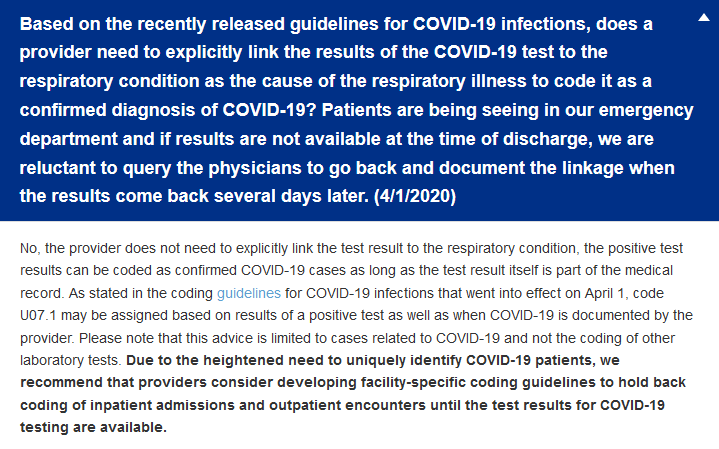 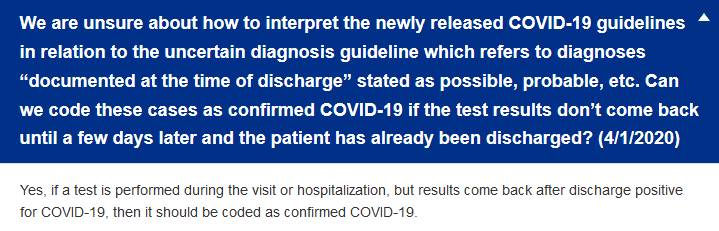 That last one seems to add to the confusion.  The provider does not have to explicitly link a COVID-19 test to any respiratory condition as the cause of the respiratory condition in order to code it as a confirmed diagnosis of COVID-19!  COVID-19 doesn’t have to be the actual cause of your respiratory illness!  You only need a positive test result in your file, or a statement from a provider!  A person could have a respiratory condition caused by pretty much anything, not have that linked to COVID-19 at all, but just because their test result was positive, or there was a statement from a provider about COVID-19, it would be coded under U07.1 and picked up by the CDC and others as another confirmed case, which would eventually be told to the world.   Take a look at these excerpts from We now Have a Code for COVID-19; Here’s How to use it Correctly

In an unprecedented move for an unprecedented condition causing an unprecedented global pandemic, the CDC adopted U07.1, COVID-19 into ICD-10-CM in a matter of weeks for an off-cycle update. It is no April Fool’s joke that U07.1 became valid as of April 1.
…
In the U.S., we originally had no way of pinpointing this pandemic condition in codes. Until we had a dedicated, specific code, the ICD-10-CM Interim Coding Advice had us using the specific condition manifested, such as viral pneumonia or acute (viral) bronchitis (due to other specified organisms) as principal diagnosis (PDx), with a secondary code of B97.29, Other coronavirus as the cause of diseases classified elsewhere, to indicate the causative organism.The CDC responded to the WHO creation of a dedicated code for COVID-19 by planning to incorporate it without clinical modification into ICD-10-CM in an extremely expedited fashion.As of April 1, the Tabular Index lists U07.1, COVID-19 in a new chapter, Chapter 22, titled Codes for Special Purposes (https://www.cdc.gov/nchs/data/icd/ICD-10-CM-April-1-2020-addenda.pdf). The section U00-U49 is for provisional assignment of new diseases of uncertain etiology or emergency use. There is an instruction to “use additional code to identify pneumonia or other manifestations.” There are also Excludes1 codes listed of B34.2, Coronavirus infection, unspecified; B97.2-, Coronavirus as the cause of diseases classified elsewhere; and J12.81, Pneumonia due to SARS-associated coronavirus.
…
Let me break this all down for you:If a provider documents a diagnosis of COVID-19 without an uncertain qualifier, code U07.1. Do not question the provider, implying they need to perform a confirmatory test.I don’t need to do a laboratory test for measles or mumps; if I see a patient and determine either is present due to the constellation of signs and symptoms in the context of a breakout, I diagnose it, and it should be coded. During this time of pandemic, COVID-19 is overwhelmingly prevalent. If your provider sees hypoxemia out of proportion to the appearance of dyspnea, they don’t need a test – they know that patient has COVID-19. In the future, if COVID-19 becomes seasonal or episodic, your providers may need to do confirmatory testing to be certain.There are multiple tests out there, with varying degrees of false negatives. Good nasopharyngeal collection is challenging to achieve. Some of the statistics I have seen indicate that approximately 30 percent of negatives are false. If there is a negative test on the record, but the provider’s clinical acumen leads them to believe the patient has COVID-19, and they document it as such, it should be coded. Do not query.However, if the clinical validity for the diagnosis seems questionable from the clinical indicators, follow your institution’s clinical validation query policy.At the beginning (you know, a month ago), the patient would get a preliminary test and then it would be repeated for confirmation. A positive test at the local or state level is considered “presumptive,” whereas the CDC public health validation renders it “confirmed.” “Presumptive” is not an uncertain diagnosis qualifier.The guidance is that a “presumptive” positive is coded the same as a confirmed positive or a diagnosis based on clinical judgment. Presumptive positive COVID-19 tests are coded as confirmed – U07.1.
…
Before we had U07.1, that manifestation (e.g., viral pneumonia) was the PDx, and the code giving the detail that it was from a coronavirus was provided by B97.29, Other coronavirus as the cause of diseases classified elsewhere (causes of diseases classified elsewhere codes are never PDx). Now, use U07.1 as PDx and the detail of the presentation of the disease as a secondary diagnosis. For example, J12.89, Other viral pneumonia; J20.8, Acute bronchitis due to other specified organisms; and J80, Acute respiratory distress syndrome, will specify the manifestations of the COVID-19 illness.
Source: We now Have a Code for COVID-19; Here’s How to use it Correctly
(Original story posted on: April 6, 2020)
https://www.icd10monitor.com/we-now-have-a-code-for-covid-19-here-s-how-to-use-it-correctlySo, COVID-19 is special.  It’s in a special place, and is not even linked to diseases of the respiratory system (J00-J99) where influenza and other viruses are.  It’s in a home with vaping-related illness, its twin.  April Fool’s!

Source: https://www.cdc.gov/coronavirus/2019-ncov/cases-updates/cases-in-us.html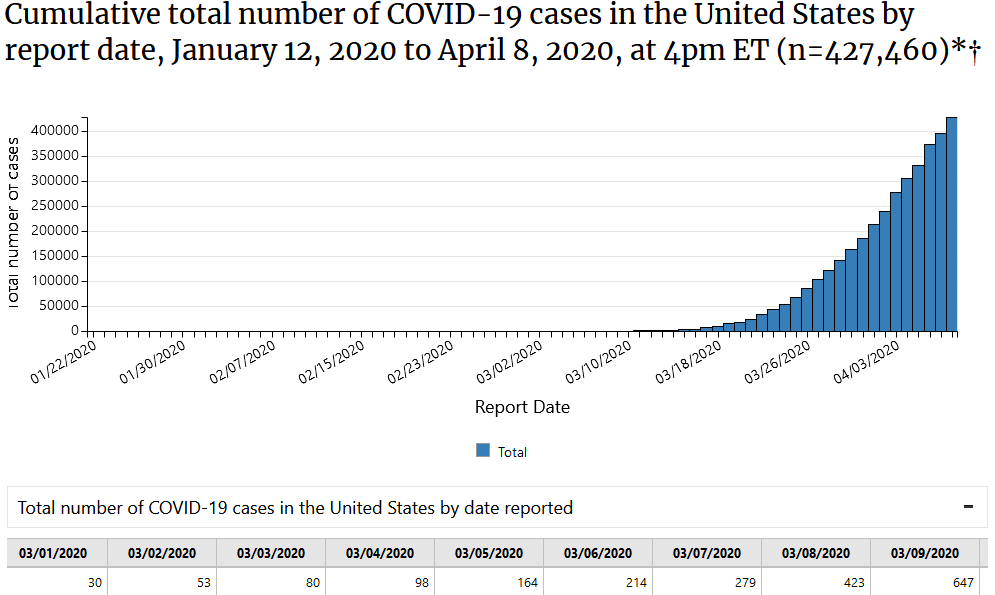 This next part explains PCR in detail, and exposes some issues with the CDC kits.  What’s stated isn’t needed to understand subsequent information, so unless you’re interested in this I suggest you skip it and go to the next section of this document.  Let’s begin.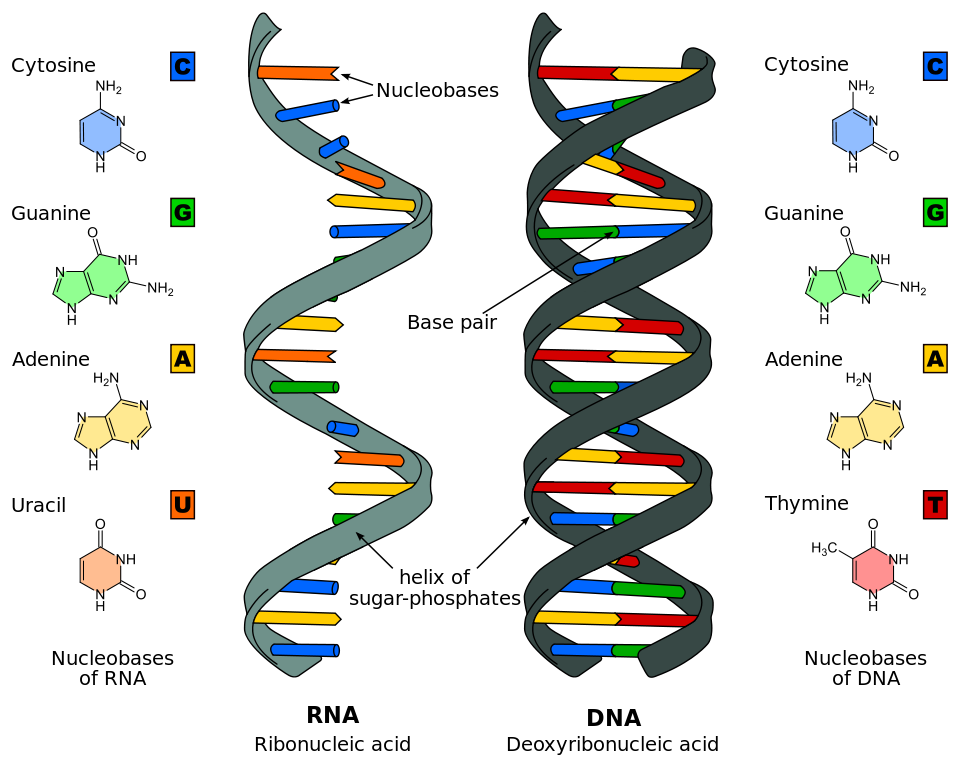 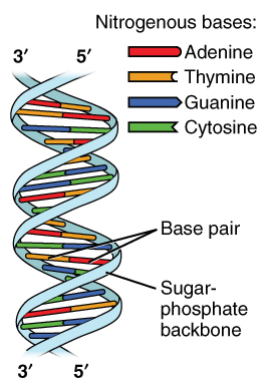 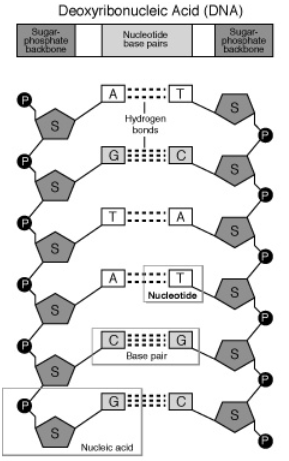 “Nucleotides are the building blocks of nucleic acids; they are composed of three sub unit molecules: a nitrogenous base (also known as nucleobase), a five-carbon sugar (ribose or deoxyribose), and at least one phosphate group. The four nitrogenous bases present in  are guanine, adenine, cytosine and thymine; in  uracil is used in place of thymine.” 
Source: Nucleotide
https://en.wikipedia.org/wiki/Nucleotide“An  virus is a virus that has  (ribonucleic acid) as its genetic material.[1] This nucleic acid is usually single-stranded  (ssRNA) but may be double-stranded  (dsRNA).[2] Notable human diseases caused by  viruses include the common cold, influenza, SARS, COVID-19, hepatitis C, hepatitis E, West Nile fever, Ebola virus disease, rabies, polio and measles.”
Source:  virus
https://en.wikipedia.org/wiki/RNA_virus“In biology, a gene is a sequence of nucleotides in  or  that encodes the synthesis of a gene product, either  or protein.”
Source: Gene
https://en.wikipedia.org/wiki/Gene“A nucleic acid test () is a technique used to detect a particular nucleic acid sequence and thus usually to detect and identify a particular species or subspecies of organism, often a virus or bacteria that acts as a pathogen in blood, tissue, urine, etc.”
Source: Nucleic acid test
https://en.wikipedia.org/wiki/Nucleic_acid_test“SARS-CoV-2 has nearly 30,000 nucleotides, the building blocks that make up  and . The  test developed by the University of Washington School of Medicine (UW Medicine) targets just 100 nucleotides that are specific to SARS-CoV-2, Dr. Alex Greninger, an assistant professor in the Department of Laboratory Medicine and an assistant director of the Clinical Virology Laboratory at UW Medicine, told The Seattle Times. These 100 nucleotides include two genes in the SARS-CoV-2 genome. A sample is considered positive if the test finds both genes, inconclusive if just one gene is found, and negative if neither gene is detected. Tests from UW Medicine that are either inconclusive or positive are sent to Washington's Public Health Laboratories and the CDC for further testing, The Seattle Times reported.”
Source: How do the new coronavirus tests work?
(March 09, 2020)
https://www.livescience.com/how-coronavirus-tests-work.htmlNow watch the following short videos.  Yes, some of the information is repeated, but it will actually help you to understand.  And don’t worry, you don’t have to fully understand it, or memorize it.In a  test, the following natural process is recreated. synthesis Animation
https://www.youtube.com/watch?v=sl6j1V_x3i8 Ingredients
https://www.youtube.com/watch?v=m60j_fpbhH0 - Polymerase Chain Reaction
https://www.youtube.com/watch?v=I3U24jx7hDgPolymerase chain reaction
https://www.youtube.com/watch?v=gubLAtn2o4s: Reacción en Cadena de la Polimerasa (divulgación científica IQOG-CSIC)
https://www.youtube.com/watch?v=TalHTjA5gKUPolymerase Chain Reaction – COVID-19 | Lecturio
https://www.youtube.com/watch?v=AOLZCyb6QJsUsing Reverse Transcription Polymerase Chain Reaction (RT-) in COVID-19 Testing
https://www.youtube.com/watch?v=Vd38iS_W7wwReal-time  allows you to measure the multiplied  in your sample throughout the cycling (multiplication process).  This is the type of  the CDC made.rtPCR animation
https://www.youtube.com/watch?v=pRwoOBuk00cIt shows how many cycles it takes to reach a certain fluorescence.Real-time  explained (Animation)
https://www.youtube.com/watch?v=C6pHZXFXq1cThey brought up Internal Amplification Control (IAC), and said it should be a part of the test.  We’ll go over this in a little bit.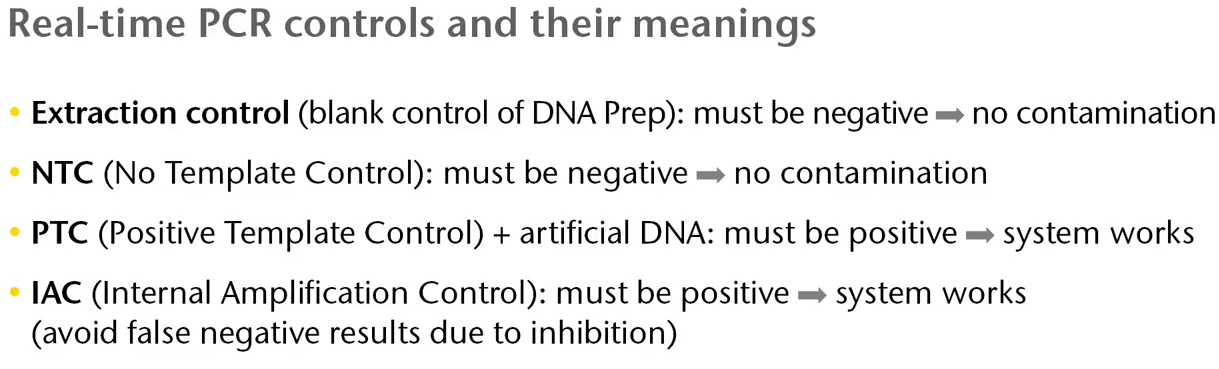 “An assay is an investigative (analytic) procedure in laboratory medicine, pharmacology, environmental biology and molecular biology for qualitatively assessing or quantitatively measuring the presence, amount, or functional activity of a target entity (the analyte). The analyte can be a drug, biochemical substance, or cell in an organism or organic sample.[1][2]”
Source: Assay
https://en.wikipedia.org/wiki/AssayIn additionDepending on the quality of the result produced, assays may be classified into: Qualitative assays, i.e. assays which generally give just a pass or fail, or positive or negative or some such sort of only small number of qualitative gradation rather than an exact quantity.Semi-quantitative assays, i.e. assays that give the read-out in an approximate fashion rather than an exact number for the quantity of the substance. Generally they have a few more gradations than just two outcomes, positive or negative, e.g. scoring on a scale of 1+ to 4+ as used for blood grouping tests based on  agglutination in response to grouping reagents (antibody against blood group antigens).Quantitative assays, i.e. assays that give accurate and exact numeric quantitative measure of the amount of a substance in a sample. An example of such an assay used in coagulation testing laboratories for the commonest inherited bleeding disease - Von Willebrand disease is VWF antigen assay where the amount of VWF present in a blood sample is measured by an immunoassay.Functional assays, i.e. an assay that tries to quantify functioning of an active substance rather than just its quantity. The functional counterpart of the VWF antigen assay is Ristocetin Cofactor assay, which measures the functional activity of the VWF present in a patients plasma by adding exogenous formalin-fixed platelets and gradually increasing quantities of drug named ristocetin while measuring agglutination of the fixed platelets. A similar assay but used for a different purpose is called Ristocetin Induced Platelet Aggregation or RIPA, which tests response of endogenous live platelets from a patient in response to Ristocetin (exogenous) & VWF (usually endogenous).Source: Assay
https://en.wikipedia.org/wiki/AssayThe FDA on validating an assay (guidelines commercial developers would abide by)“This page provides answers to frequently asked questions relating to the development and performance of tests for SARS-CoV-2.”Under “Test Validation FAQs”:“Q: Are two or more viral targets needed to validate an RT- SARS-CoV-2 assay?
A: Based on evidence that has become recently available, and with the increased spread of COVID-19, FDA believes an appropriately validated single viral target SARS-CoV-2 assay could provide acceptable performance. Please refer to the policy outlined in Policy for Diagnostic Tests for Coronavirus Disease-2019, which includes recommendations regarding the minimum testing to be performed to ensure analytical and clinical validity for COVID-19 diagnostic assays, as well as the templates for EUA submissions provided on FDA's website.”
Source: FAQs on Diagnostic Testing for SARS-CoV-2
https://www.fda.gov/medical-devices/emergency-situations-medical-devices/faqs-diagnostic-testing-sars-cov-2The CDC assay validation“The analytical sensitivity of the rRT- assays contained in the CDC 2019 Novel Coronavirus (2019-nCoV) Real-Time RT- Diagnostic Panel were determined in Limit of Detection studies. Since no quantified virus isolates of the 2019-nCoV are currently available, assays designed for detection of the 2019-nCoV  were tested with characterized stocks of in vitro transcribed full length  (N gene; GenBank accession: MN908947.2) of known titer ( copies/μL) spiked into a diluent consisting of a suspension of human A549 cells and viral transport medium (VTM) to mimic clinical specimen.”
Source: CDC 2019-Novel Coronavirus (2019-nCoV) Real-Time RT- Diagnostic Panel
https://www.fda.gov/media/134922/downloadIt wasn’t tested with the actual COVID-19 virus.  “Since no quantified virus isolates of the 2019-nCoV are currently available…”  “GenBank ® is the NIH genetic sequence database, an annotated collection of all publicly available  sequences (Nucleic Acids Research, 2013 Jan;41(D1):D36-42). GenBank is part of the International Nucleotide Sequence Database Collaboration, which comprises the  DataBank of Japan (DDBJ), the European Nucleotide Archive (ENA), and GenBank at NCBI. These three organizations exchange data on a daily basis. A GenBank release occurs every two months and is available from the ftp site.”
Source: GenBank Overview
https://www.ncbi.nlm.nih.gov/genbank/Take a look at GenBank: MN908947.2 here: 
Wuhan seafood market pneumonia virus isolate Wuhan-Hu-1, complete genome
https://www.ncbi.nlm.nih.gov/nuccore/MN908947.2And it was updated to GenBank: MN908947.3Additional information
Novel 2019 coronavirus genome
http://virological.org/t/novel-2019-coronavirus-genome/319
(I have no idea what they’re talking about, but it looks like it might be important.)They created a synthetic RNA using the genome.Additional information
Synthesis of  by In Vitro Transcription
https://www.researchgate.net/publication/49652486_Synthesis_of_RNA_by_In_Vitro_TranscriptionLeveraging the Power of In Vitro Transcription
https://www.youtube.com/watch?v=6oZCHOJ9Py0“Where do test developers get the genomic RNA needed to validate test performance for FDA?  Currently, genomic RNA material can be used for validation purposes at biosafety level 2 laboratories (BSL-2). Genomic RNA material is available through BEI Resources.”  
Source: COVID-19 Testing at Laboratories: Questions and Answers
(Updated March 10, 2020)
https://www.cdc.gov/coronavirus/2019-ncov/lab/testing-laboratories.html“REFERENCE STRAIN: a. A verified pure culture of a target organism (preferably housed in an established and recognized culture collection); b. Purified nucleic acids from a verified target organism or verified infected host for positive control in nucleic acid-based assays; c. Purified or expressed proteins from a verified target organism or infected host for positive control in immunoassays; and d. For Forensics, genomic and/or SNP information from a worldwide collection of isolates or strains of the target organism. (b. and c. for when the organism is either unculturable or difficult to maintain in culture).”
Source: Diagnostic Assay Validation Terminology
(9/7/2018)
https://www.apsnet.org/edcenter/disimpactmngmnt/Pages/AssayValidationGlossary.aspxWatch from 22:24 - 33:22
An introduction to real-time PCR and examples of its applications
https://youtu.be/HCq7Nq3LN50?t=1344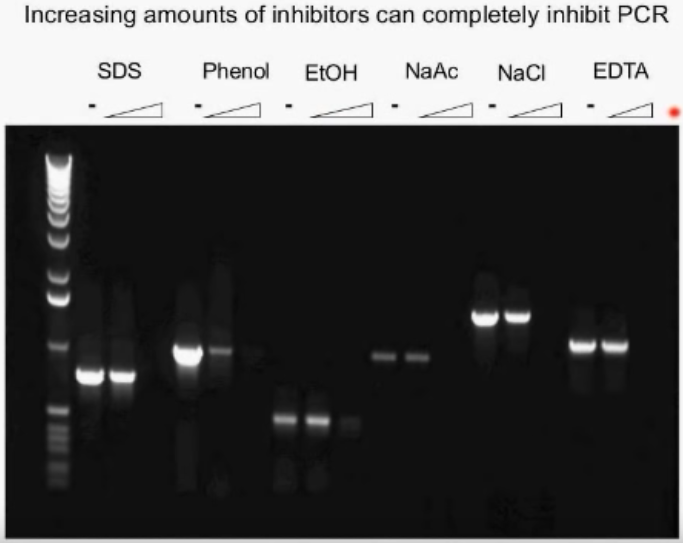 “Potential PCR inhibitors can originate from the tissue source of the DNA sample, from the purification method, or from the plastics used during sample preparation.”
Source: Your DNA may not be accurately quantitated
https://www.thermofisher.com/us/en/home/life-science/pcr/real-time-pcr/real-time-pcr-learning-center/real-time-pcr-basics/real-time-pcr-troubleshooting-tool/snp-genotyping-troubleshooting/trailing-clusters/pcr-inhibitors-present-in-sample.html
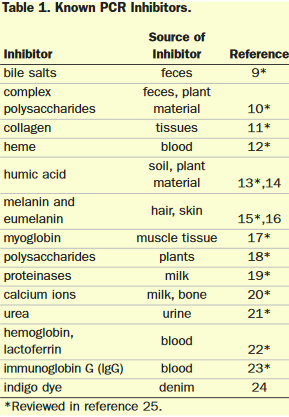 “The surest way to avoid PCR inhibition is to prevent the inhibitor from being processed with the sample. For inhibitors that are inherent to the sample, as is the case for blood and certain tissues, this is not possible. … DNA purification is the method used most often to remove inhibitors. A wide range of commercially available kits, such as the DNA IQ™ System(h), and home-brew methods are available to extract DNA, but only a few of these methods have been widely adopted in forensic laboratories because, in part, adoption of a new method requires labor-intensive validation. Validation should evaluate the method’s ability to efficiently extract inhibitor-free DNA from a wide range of sample types. Extraction methods that are proven to eliminate inhibitors from the purified template DNA should be favored.”
Source: An Introduction to PCR Inhibitors By Joseph Bessetti
https://www.promega.es/-/media/files/resources/profiles-in-dna/1001/an-introduction-to-pcr-inhibitors.pdf?la=es-es

Source: https://www.qiagen.com/us/resources/faq?id=d8b42e55-5866-4c8a-947c-0c6b5805f16e&lang=en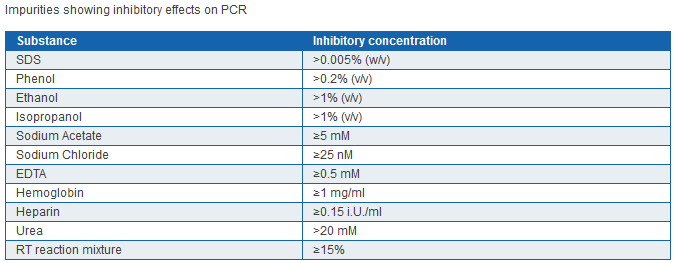 Additional information
Analysis of the effect of a variety of PCR inhibitors on the amplification of DNA using real time PCR, melt curves and STR analysis
https://www.ncjrs.gov/pdffiles1/nij/grants/249148.pdfPCR inhibitors – occurrence, properties and removal
https://sfamjournals.onlinelibrary.wiley.com/doi/full/10.1111/j.1365-2672.2012.05384.xPhenol can be found in the e-liquid and aerosols of electronic cigarettes, though maybe not in an amount capable of altering a test, and also Chloraseptic spray in larger amounts.  Just the chemicals in e-cigarettes alone deserve special attention. “In general, e-cigarettes often contain ingredients such as propylene glycol (PG) and glycerol, mixed with concentrated flavors and, optionally, a variable percentage of nicotine. Quantitative and qualitative studies have identified a wide variety of chemical components in the cartridges, refill solutions, and aerosols of e-cigarettes. Herrington and Myers (2015) have detected approximately 60 to 70 compounds (unidentified and identified) in each liquid tested, only varying by several constituents throughout the liquid. Kucharska and colleagues (2016) have identified 113 chemicals in 50 brands of liquids. Even more compounds are observed in the aerosol over their respective solution because some chemicals are generated during the vaporization process. An aerosol generated from a single product tested by Herrington and Myers (2015) showed 18 additional compounds observed in the solution. Substances identified in e-cigarette liquids and aerosols include nicotine, solvent carriers (PG and glycerol), tobacco-specific nitrosamines (TSNAs), aldehydes, metals, volatile organic compounds (VOCs), phenolic compounds, polycyclic aromatic hydrocarbons (PAHs), flavorings, tobacco alkaloids, and drugs. Most reviewed studies have evaluated nicotine and impurities in the liquids such as TSNAs and nicotine-related impurities, while other studies have focused on identifying potentially harmful chemicals in the aerosol, such as carbonyl compounds, VOCs, TSNAs, metals, and silicates.”
Source: Public Health Consequences of E-Cigarettes – 5 Toxicology of E-Cigarette Constituents
https://www.ncbi.nlm.nih.gov/books/NBK507171/They can extract a clean COVID-19 RNA sample from mucus that’s been inundated with that?    “If the virus mutates in the rRT-PCR target region, 2019-nCoV may not be detected or may be detected less predictably. Inhibitors or other types of interference may produce a false negative result. An interference study evaluating the effect of common cold medications was not performed.”
Source: CDC 2019-Novel Coronavirus (2019-nCoV) Real-Time RT-PCR Diagnostic Panel
https://www.fda.gov/media/134922/download“A false negative result may occur if a specimen is improperly collected, transported or handled. False negative results may also occur if amplification inhibitors are present in the specimen or if inadequate numbers of organisms are present in the specimen.”
Source: CDC 2019-Novel Coronavirus (2019-nCoV) Real-Time RT-PCR Diagnostic Panel
https://www.fda.gov/media/134922/download“In Guidelines for the Validation of Analytical Methods for Nucleic Acid Sequence-Based Analysis for the FDA Foods Program, 1st Edition of Sep5th, 2019 the FDA states: “This  document  establishes  evaluation  criteria  for  methods  to  detect  and/or  identify  the  presence of specific nucleic acid sequences derived from: microbes (including, viruses, fungi  and  parasites),  insects,  plants,  or  animals,  including  organisms  with  intentionally  altered  genomic  DNA,  either  used  as  or  present  as  contaminants  in  foods,  dietary  supplements and cosmetics.”  And information in this document better explains what the IAC is for. “Internal  Amplification Control:  Internal  amplification  controls  should  be  included  in  the PCR assays design to ensure that PCR inhibitors are not present.  Internal controls are amplified using different primer and probe sets from those used to amplify assay targets and  may  be  based  on  exogenous  DNA/RNA  or  endogenous  DNA/RNA.  This may not apply to all amplification technologies (e.g., LAMP).”
Source: Guidelines for the Validation of Analytical Methods for Nucleic Acid Sequence-Based Analysis for the FDA Foods Program, 1st Edition
https://www.fda.gov/media/121751/download“Despite the improvement of PCR technology, false-negative results from PCR detection remain as an unresolved issue, which may reduce the detection accuracy. To address this problem, an internal amplification control, which is a non-target DNA fragment, is sometime suggested at present to be included into a PCR detection system to be co-amplified with the target sequence so as to indicate the PCR inhibitors in the samples and false negative results in the detection. This is also necessary for the standardization of PCR detection system.”
Source: [Internal amplification control and its applications in PCR detection of foodborne pathogens].
(February 2010)
https://www.ncbi.nlm.nih.gov/pubmed/20387454“A major drawback of most published PCRs, surprisingly even to date, is that they do not contain an internal amplification control (IAC). An IAC is a nontarget DNA sequence present in the same sample reaction tube which is coamplified simultaneously with the target sequence. In a PCR without an IAC, a negative response (no band or signal) can mean that there was no target sequence present in the reaction. But it could also mean that the reaction was inhibited due to malfunction of the thermal cycler, incorrect PCR mixture, poor polymerase activity, and, not least, the presence of inhibitory substances in the sample matrix. Conversely, in a PCR with an IAC, a control signal will always be produced when there is no target sequence present. When neither IAC signal nor target signal is produced, the PCR has failed. Thus, when a PCR-based method is used in routine analysis, an IAC, if the concentration is adjusted correctly, will indicate false-negative results. It is the false-negative results that turn a risk into a threat for the population, whereas a false-positive result merely leads to a clarification of the presumptive results by retesting the sample.”
Source: Making Internal Amplification Control Mandatory for Diagnostic PCR
(Published online December 8, 2003)
https://jcm.asm.org/content/41/12/5835“To date, several PCR assays for A. marginale DNA detection were proposed, but most of them do not provide an internal amplification control, which allows to prevent false-negative results and is required for reliability of the results of pathogen DNA detection by PCR assay.”
Source: Real-time PCR assay with an endogenous internal amplification control for detection and quantification of Anaplasma marginale in bovine blood.
(2019)
https://www.ncbi.nlm.nih.gov/pubmed/31784419“PCR inhibition is frequent in medical microbiology routine practice and may lead to false-negative results; however there is no consensus on how to detect it. Pathogen-specific and human gene amplifications are widely used to detect PCR inhibition. … Molecular biology and particularly real-time PCR (qPCR) has revolutionized the biological diagnosis of infectious diseases. Nonetheless, PCR may fail because it is based on an enzymatic reaction susceptible to various mechanisms of inhibition [1]. Inhibition of PCR reaction is frequent in clinical microbiology and exposes to the risk of false negative results, hence PCR inhibition screening is recommended [2, 3]. PCR inhibition appears as a hardly predictable event and data about its actual frequency in routine practice of clinical biology laboratories are scarce [4, 5]. Differential susceptibility of each type of qPCR to different inhibitors and heterogeneity of sample matrixes make its detection non trivial. Many methods to detect PCR inhibition have been reported and some guidelines have been published. The use of PCR controls with a defined quantity of DNA molecules to check for the presence of a Cp switch due to the presence of inhibitors in the sample extract is relevant; however it is risky since technicians may have to manipulate and distribute target DNA, thus increasing the risk of inter-well contamination. 'Internal' amplification controls, based on alien DNA added at a low concentration in the specimen before DNA extraction, and of which the presence must be checked in a duplex PCR together with the target, is also highly relevant. Most of commercial inhibition controls are based on this principle. The rationale of using a human gene as an extraction or inhibition control is less acceptable because the human DNA target is present in high quantity in the sample as compared to the target DNA [6].”
Source: Inhibition of polymerase chain reaction: Pathogen-specific controls are better than human gene amplification
(Published: September 27, 2019)
https://journals.plos.org/plosone/article?id=10.1371/journal.pone.0219276According to Qiagen: “An internal, positive control can be used to test for the presence of PCR inhibitors. A duplex reaction is carried out, where the target sequence is amplified with one primer–probe set, and a control sequence (i.e., the internal, positive control) is amplified with a different primer–probe set. The internal, positive control should be at a high enough copy number for accurate detection. If the internal, positive control is detected, but the target sequence is not, then this indicates that the amplification reaction was successful and that the target sequence is absent (or at too low a copy number to be detected). Several factors can generate a false negative result, such as errors in sample extraction or thermocycler malfunction. Assay failure due to PCR or RT-PCR inhibition is the most common cause. The most practical approach to control for the presence of inhibitors is to include an Internal Positive Control, or Internal Control (IC). This IC is simultaneously extracted and amplified (or only amplified) in the same tube with the pathogen target, and should always be combined with an external positive control to prove the functionality of the reaction mix for amplification of the target. This combination rules out inhibition, among other malfunctions, and confirms that a negative result is truly negative. Not all internal controls are the same (see table Features of internal controls), and each IC concept has value for specific applications.”
Source: A comprehensive guide to PCR, including how to maximize your results
https://www.qiagen.com/fr/service-and-support/learning-hub/molecular-biology-methods/pcr/#Guidelines%20for%20RT-PCRHere are some of the required materials provided in the CDC kit: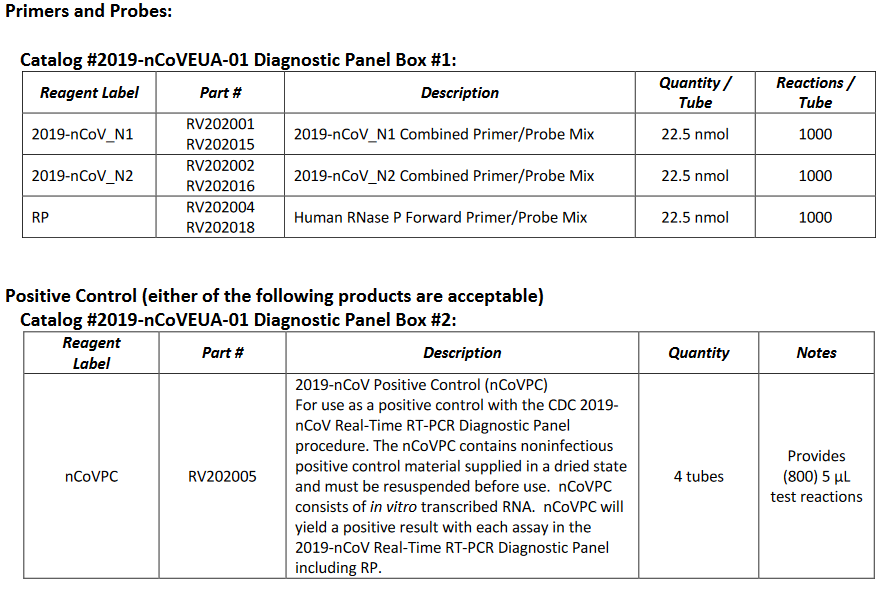 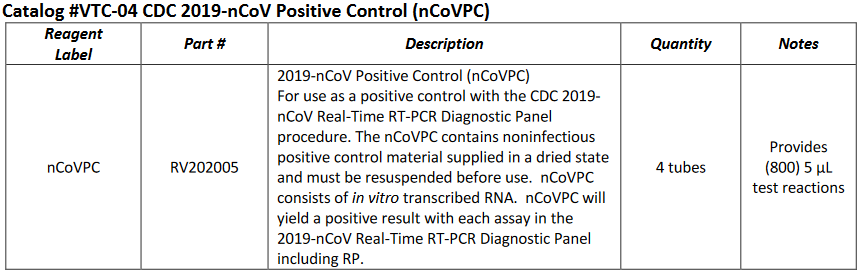 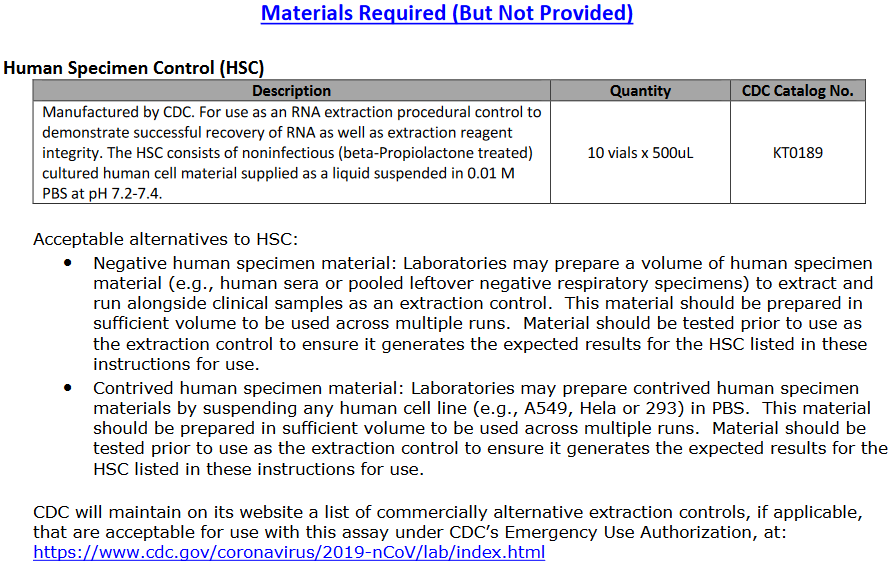 Source: CDC 2019-Novel Coronavirus (2019-nCoV) Real-Time RT- Diagnostic Panel
https://www.fda.gov/media/134922/download

From the video:

More on the CDC kit:






Source: CDC 2019-Novel Coronavirus (2019-nCoV) Real-Time RT- Diagnostic Panel
https://www.fda.gov/media/134922/download
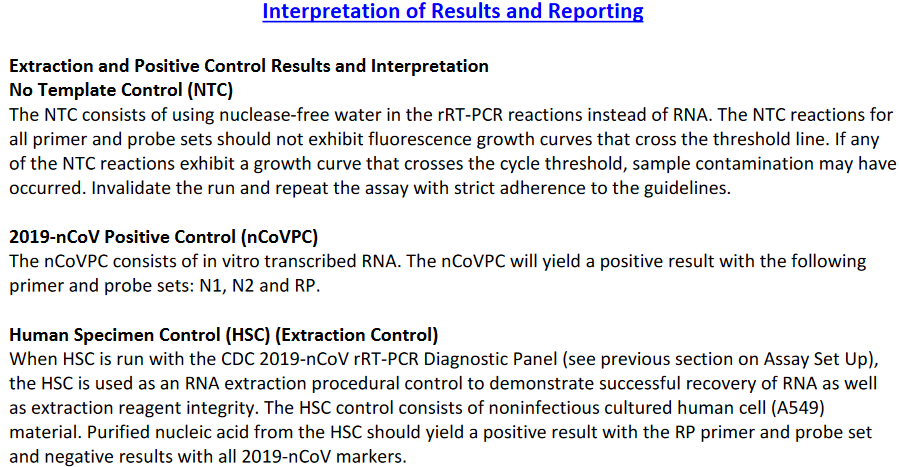 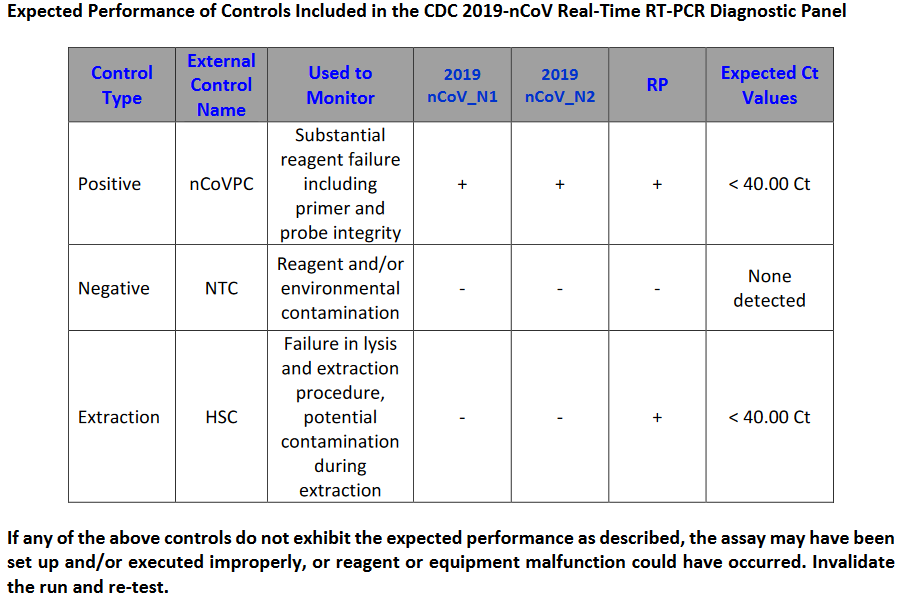 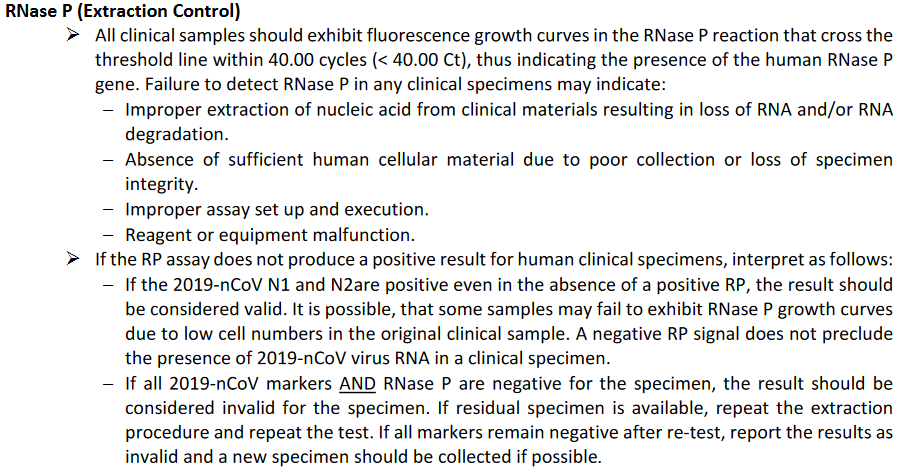 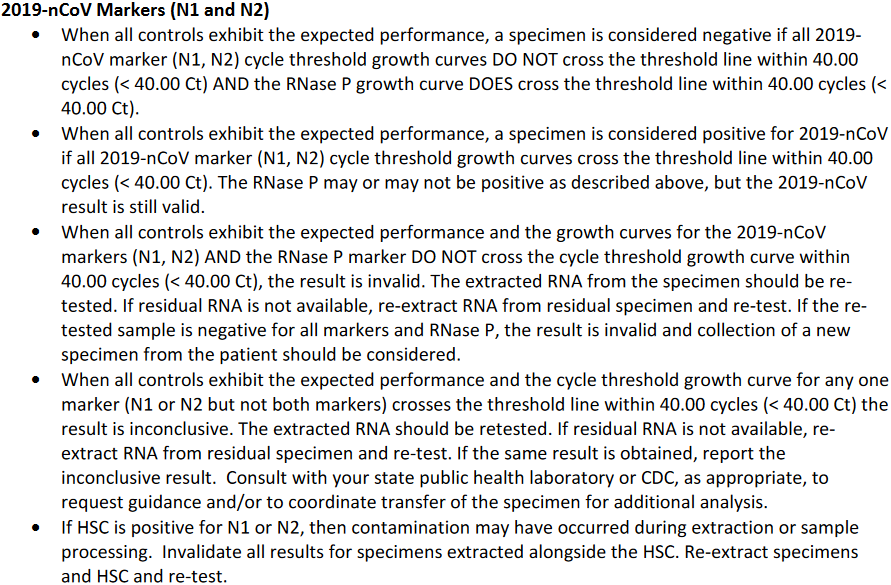 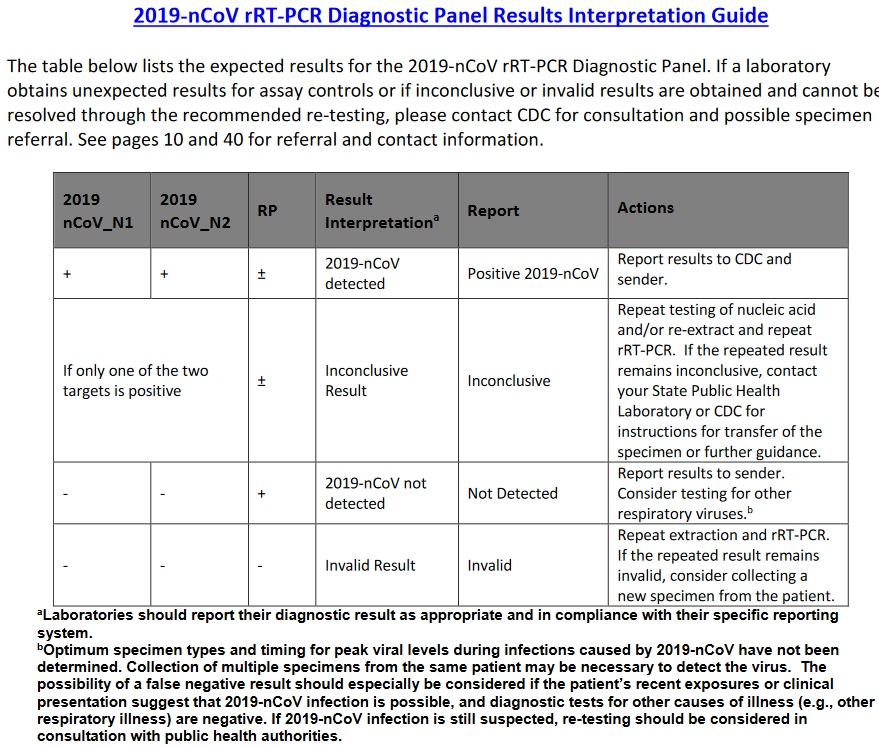 On the Information for Laboratories page on the CDC website they have guidance for labs.  “This page includes interim guidance and resources for laboratory professionals working with specimens from persons under investigation (PUI) for coronavirus disease 2019 (COVID-19).” (Source: 
https://www.cdc.gov/coronavirus/2019-ncov/lab/index.html)In 01/29/2020: Lab Advisory: Published Assay Information for the 2019 Novel Coronavirus (2019-nCoV) at the CDC website, it has instructions on rRT-assays.  In Real-Time RT-PCR Panel for Detection 2019-Novel Coronavirus, effective February 4, 2020 they state: “Purpose: This document describes the use of real-time RT PCR (rRT-PCR) assays for the in vitro qualitative detection of 2019-Novel Coronavirus (2019-nCoV) in respiratory specimens and sera. The 2019-nCoV primer and probe sets are designed for the universal detection of SARS-like coronaviruses (N3 assay) and for specific detection of 2019-nCoV (N1 and N2 assays).”  They give a list of commercially available kits.  In addition, they state:  “Assay Controls• Assay controls should be run concurrently with all test samples.• PTC - positive template control with an expected Ct value range• NTC - negative template control added during rRT-PCR reaction set-up• HSC – human specimen extraction control extracted concurrently with the test samples; provides a nucleic acid extraction procedural control and a secondary negative control that validates the nucleic extraction procedure and reagent integrity• RP - all clinical samples should be tested for human RNAse P (RNP) gene to assess specimen quality”In the section titled Interpreting Test Results, they go over NTC, PTC and RP:• RP should be positive at or before 35 cycles for all clinical samples and HSC, thus indicating the presence of sufficient nucleic acid from human RNase P gene and that the specimen is of acceptable quality.o Failure to detect RNase P in HSC may indicate:▪ Improper assay set up and execution▪ Reagent or equipment malfunctiono Detection of RNase P in HSC but failure to detect RNase P in any of the clinical samples may indicate:▪ Improper extraction of nucleic acid from clinical materialsresulting in loss of nucleic acid or carry-over of PCR inhibitorsfrom clinical specimens▪ Absence of sufficient human cellular material in sample toenable detection• HSC should be negative for 2019-nCoV specific primer/probe sets.o If any 2019-nCoV specific primer/probes exhibit a growth curve thatcrosses the threshold line, interpret as follows:▪ Contamination of nucleic acid extraction reagents may have occurred. Invalidate the run and confirm reagent integrity of nucleic acid extraction reagents prior to further testing.▪ Cross contamination of samples occurred during nucleic acid extractionprocedures or assay setup. Invalidate the run and repeat the assay with stricter adherence to procedure guidelines.• When all controls exhibit the expected performance, a specimen is considered negative if all 2019-nCoV markers (N1, N2, N3) cycle threshold growth curves DO NOT cross the threshold AND the RNase P growth curve DOES cross the threshold line.• When all controls exhibit the expected performance, a specimen is considered positive for 2019-nCoV if all markers (N1, N2, N3) cycle threshold growth curve crosses the threshold line. The RNase P may or may not be positive as described above, but the 2019-nCoV result is still valid.• When all controls exhibit the expected performance and the growth curves for the 2019-nCoV markers (N1, N2, N3) AND the RNase P marker DO NOT cross the cycle threshold growth curve, the result is invalid. The extracted RNA from the specimen should be re-tested. If residual RNA is not available, re-extract RNA from residual specimen and re-test. If the re-tested sample is negative for all markers and all controls exhibit the expected performance,the result is “Invalid.”• When all controls exhibit the expected performance and the cycle threshold growth curve for any one or two markers, (N1, N2, N3) but not all three crosses the threshold line the result is inconclusive for 2019-nCoV. Re-extract RNA from residual specimen and re-test.
Source: Real-Time RT-PCR Panel for Detection 2019-Novel Coronavirus
https://webcache.googleusercontent.com/search?q=cache:xyX_VDRIP0MJ:https://www.cdc.gov/coronavirus/2019-ncov/downloads/rt-pcr-panel-for-detection-instructions.pdfI’m far from being an expert, but aren’t they missing the IAC?  And is it okay to use extraction specimens that would contain DNA?  IAC is a standard, and one of its purposes is to ensure that your assay is not giving false negatives.  Now consider the circumstances as the government and others present them – there is, at this moment, a global pandemic of a killer virus that we have never seen before.  It’s so dangerous that governments around the world had to destroy their countries and lock down their citizens.  So, if the CDC, in collaboration with the FDA and others gave out sub-standard tests that they knowingly had the potential to give false negatives, that is, tests that said you didn’t have the virus when you actually did, then what would be the consequences?  What if you or I had done something like that?  So, the laws only apply to us, and you’re fine with that?
Source: California Murder / Homicide Law - Penal Code 187 PC
(Updated April 15, 2020)
https://www.shouselaw.com/murder.html
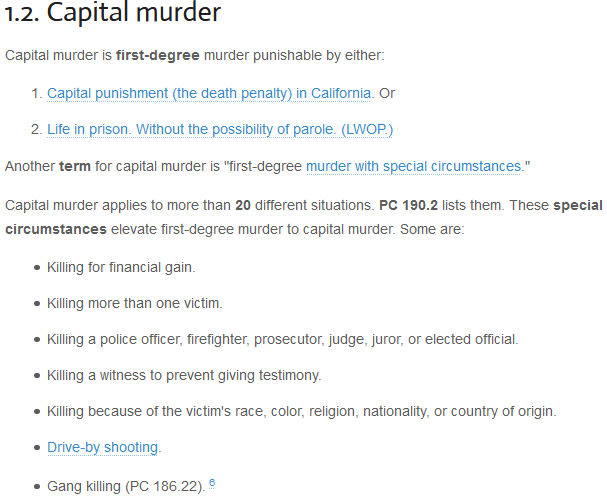 “In cases where a murder involves both state and federal jurisdiction, the offender can be tried and punished separately for each crime without raising issues of double jeopardy, unless the court believes that the new prosecution is merely a "sham" forwarded by the prior prosecutor.[10] In the United States there is no statute of limitations on the crime of murder.[11]”
Source: Murder (United States law)
https://en.wikipedia.org/wiki/Murder_(United_States_law)Let’s take a look at some of these tests and guidelines for testing. 
Source: Molecular assays to diagnose COVID-19: Summary table of available protocols
(January 24, 2020)
https://www.who.int/who-documents-detail/molecular-assays-to-diagnose-covid-19-summary-table-of-available-protocols
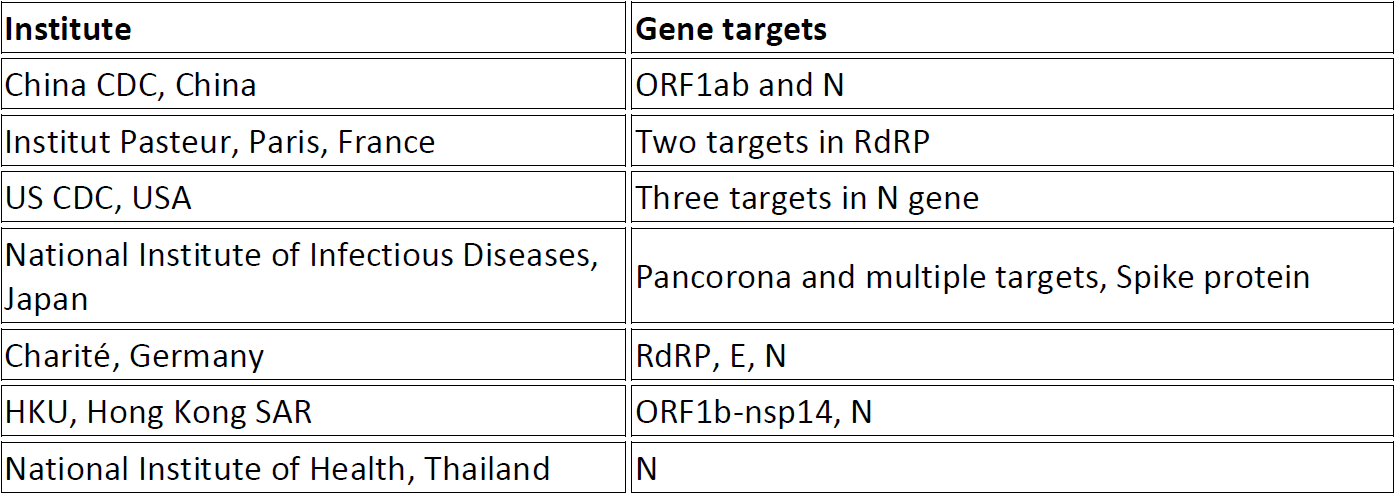 Isn’t great that everyone is on the same page!  Note: The US CDC later changed there’s, and the FDA later changed all requirements.“To identify the virus, the C.D.C. test used three small genetic sequences to match up with portions of a virus’s genome extracted from a swab. A German-developed test that the W.H.O. was distributing to other countries used just two, potentially making it less precise. But soon after the F.D.A. cleared the C.D.C. to share its test kits with state health department labs, some discovered a problem. The third sequence, or ‘probe,’ gave inconclusive results. While the C.D.C. explored the cause — contamination or a design issue — it told those state labs to stop testing. The startling setback stalled the C.D.C.’s efforts to track the virus when it mattered most. By mid-February, the nation was testing only about 100 samples per day, according to the C.D.C.’s website. … Days later, his agency provided a workaround, telling state and local health department labs that they could finally begin testing. Rather than awaiting replacements, they should use their C.D.C. test kits and leave out the problematic third probe.”
Source: The Lost Month: How a Failure to Test Blinded the U.S. to Covid-19
https://www.nytimes.com/2020/03/28/us/testing-coronavirus-pandemic.html
From the CDC:


Source: CDC 2019-Novel Coronavirus (2019-nCoV) Real-Time RT-PCR Diagnostic Panel
https://www.fda.gov/media/134922/download
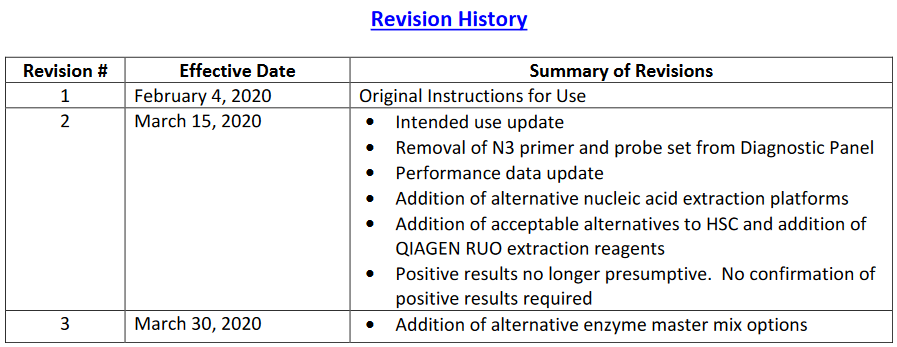 Note: “NCIP” stands for “novel coronavirus–infected pneumonia”.“The initial working case definitions for suspected NCIP were based on the SARS and Middle East respiratory syndrome (MERS) case definitions, as recommended by the World Health Organization (WHO) in 2003 and 2012.6-8 A suspected NCIP case was defined as a pneumonia that either fulfilled all the following four criteria — fever, with or without recorded temperature; radiographic evidence of pneumonia; low or normal white-cell count or low lymphocyte count; and no reduction in symptoms after antimicrobial treatment for 3 days, following standard clinical guidelines — or fulfilled the abovementioned first three criteria and had an epidemiologic link to the Huanan Seafood Wholesale Market or contact with other patients with similar symptoms. The epidemiologic criteria to define a suspected case were updated on January 18, 2020, once new information on identified cases became available. The criteria were the following: a travel history to Wuhan or direct contact with patients from Wuhan who had fever or respiratory symptoms, within 14 days before illness onset.9 A confirmed case was defined as a case with respiratory specimens that tested positive for the 2019-nCoV by at least one of the following three methods: isolation of 2019-nCoV or at least two positive results by real-time reverse-transcription–polymerase-chain-reaction (RT-) assay for 2019-nCoV or a genetic sequence that matches 2019-nCoV.“Laboratory TestingThe 2019-nCoV laboratory test assays were based on the previous WHO recommendation.10 Upper and lower respiratory tract specimens were obtained from patients. RNA was extracted and tested by real-time RT-PCR with 2019-nCoV–specific primers and probes. Tests were carried out in biosafety level 2 facilities at the Hubei (provincial) CDC and then at the National Institute for Viral Disease Control at China CDC. If two targets (open reading frame 1a or 1b, nucleocapsid protein) tested positive by specific real-time RT-PCR, the case would be considered to be laboratory-confirmed. A cycle threshold value (Ct-value) less than 37 was defined as a positive test, and a Ct-value of 40 or more was defined as a negative test. A medium load, defined as a Ct-value of 37 to less than 40, required confirmation by retesting. If the repeated Ct-value was less than 40 and an obvious peak was observed, or if the repeated Ct-value was less than 37, the retest was deemed positive. The genome was identified in samples of bronchoalveolar-lavage fluid from the patient by one of three methods: Sanger sequencing, Illumina sequencing, or nanopore sequencing. Respiratory specimens were inoculated in cells for viral isolation in enhanced biosafety laboratory 3 facilities at the China CDC.3”
Source: Early Transmission Dynamics in Wuhan, China, of Novel Coronavirus–Infected Pneumonia
https://www.nejm.org/doi/10.1056/NEJMoa2001316From WHO“Nucleic acid amplification tests (NAAT) for COVID-19 virus Routine confirmation of cases of COVID-19 is based on detection of unique sequences of virus  by NAAT such as real-time reverse transcription polymerase chain reaction (rRT-) with confirmation by nucleic acid sequencing when necessary. The viral genes targeted so far include the N, E, S and RdRP genes. Examples of protocols used may be found here.  extraction should be done in a biosafety cabinet in a BSL-2 or equivalent facility. Heat treatment of samples prior to  extraction is not recommended. Laboratory confirmation of cases by NAAT in areas with no known COVID-19 virus circulation To consider a case as laboratory-confirmed by NAAT in an area with no COVID-19 virus circulation, one of the following conditions need to be met: A positive NAAT result for at least two different targets on the COVID-19 virus genome, of which at least one target is preferably specific for COVID-19 virus using a validated assay (as at present no other SARS-like coronaviruses are circulating in the human population it can be debated whether it has to be COVID-19 or SARS-like coronavirus specific); OR- One positive NAAT result for the presence of betacoronavirus, and COVID-19 virus further identified by sequencing partial or whole genome of the virus as long as the sequence target is larger or different from the amplicon probed in the NAAT assay used.”
Source: WHO interim guidance for laboratory testing - Laboratory testing for coronavirus disease 2019 (COVID-19) in suspected human cases.
(March 2, 2020)
https://apps.who.int/iris/bitstream/handle/10665/331329/WHO-COVID-19-laboratory-2020.4-eng.pdf
https://www.who.int/emergencies/diseases/novel-coronavirus-2019/technical-guidance/laboratory-guidance“Laboratory confirmed case by NAAT in areas with established COVID-19 virus circulation in areas where COVID-19 virus is widely spread a simpler algorithm might be adopted in which for example screening by rRT- of a single discriminatory target is considered sufficient. … Each NAAT run should include both external and internal controls, and laboratories are encouraged to participate in external quality assessment schemes when they become available. It is also recommended to laboratories who order their own primers and probes to perform entry testing/validation on functionality and potential contaminants.” 
Source: Laboratory testing for coronavirus disease 2019 (COVID-19) in suspected human cases.
(March 2, 2020)
https://apps.who.int/iris/bitstream/handle/10665/331329/WHO-COVID-19-laboratory-2020.4-eng.pdf
https://www.who.int/emergencies/diseases/novel-coronavirus-2019/technical-guidance/laboratory-guidanceThe instructions for using the CDC 2019-nCoV Real-Time RT- Diagnostic Panel, effective 3/30/2020:“The CDC 2019-nCoV Real-Time RT- Diagnostic Panel is a molecular in vitro diagnostic test that aids in the detection and diagnosis 2019-nCoV and is based on widely used nucleic acid amplification technology. The product contains oligonucleotide primers and dual-labeled hydrolysis probes (TaqMan®) and control material used in rRT- for the in vitro qualitative detection of 2019-nCoV  in respiratory specimens. … The oligonucleotide primers and probes for detection of 2019-nCoV were selected from regions of the virus nucleocapsid (N) gene. The panel is designed for specific detection of the 2019-nCoV (two primer/probe sets). An additional primer/probe set to detect the human RNase P gene (RP) in control samples and clinical specimens is also included in the panel.  isolated and purified from upper and lower respiratory specimens is reverse transcribed to cDNA and subsequently amplified in the Applied Biosystems 7500 Fast Dx Real-Time  Instrument with  version 1.4 software. In the process, the probe anneals to a specific target sequence located between the forward and reverse primers. During the extension phase of the  cycle, the  nuclease activity of Taq polymerase degrades the probe, causing the reporter dye to separate from the quencher dye, generating a fluorescent signal. With each cycle, additional reporter dye molecules are cleaved from their respective probes, increasing the fluorescence intensity. Fluorescence intensity is monitored at each  cycle by Applied Biosystems 7500 Fast Dx Real-Time  System with  version 1.4 software.”
Source: CDC 2019-Novel Coronavirus (2019-nCoV) Real-Time RT- Diagnostic Panel
https://www.fda.gov/media/134922/downloadThe CDC 2019-nCoV Real-Time RT- Diagnostic Panel:“Test performance can be affected because the epidemiology and clinical spectrum of infection caused by 2019-nCoV is not fully known. For example, clinicians and laboratories may not know the optimum types of specimens to collect, and, during the course of infection, when these specimens are most likely to contain levels of viral  that can be readily detected.”
Source: CDC 2019-Novel Coronavirus (2019-nCoV) Real-Time RT- Diagnostic Panel
https://www.fda.gov/media/134922/downloadTiming is crucial because  has to have enough of the virus to work with.“Negative results do not preclude 2019-nCoV infection and should not be used as the sole basis for treatment or other patient management decisions. Optimum specimen types and timing for peak viral levels during infections caused by 2019-nCoV have not been determined. Collection of multiple specimens (types and time points) from the same patient may be necessary to detect the virus. … Positive and negative predictive values are highly dependent on prevalence. False negative test results are more likely when prevalence of disease is high. False positive test results are more likely when prevalence is moderate to low.”
Source: CDC 2019-Novel Coronavirus (2019-nCoV) Real-Time RT- Diagnostic Panel
https://www.fda.gov/media/134922/download“Laboratories within the United States and its territories are required to report all positive results to the appropriate public health authorities. Negative results do not preclude 2019-nCoV infection and should not be used as the sole basis for treatment or other patient management decisions. Negative results must be combined with clinical observations, patient history, and epidemiological information.”
Source: CDC 2019-Novel Coronavirus (2019-nCoV) Real-Time RT- Diagnostic Panel
https://www.fda.gov/media/134922/downloadLater in the document (pg. 36) they tell the user of their rRT- panel to report negative results to the sender, but report positive results to the sender and CDC.  How is that proper surveillance?  Comparing the amount of people tested to the amount of people who tested positive or negative will give you a totally different picture of the virus and the outbreak.  It would work against what the media is portraying.  “2019-nCoV_N1 Assay: Probe sequence of 2019-nCoV rRT- assay N1 showed high sequence homology with SARS coronavirus and Bat SARS-like coronavirus genome. However, forward and reverse primers showed no sequence homology with SARS coronavirus and Bat SARS-like coronavirus genome. Combining primers and probe, there is no significant homologies with human genome, other coronaviruses or human microflora that would predict potential false positive rRT- results. 2019-nCoV_N2 Assay: The forward primer sequence of 2019-nCoV rRT- assay N2 showed high sequence homology to Bat SARS-like coronaviruses. The reverse primer and probe sequences showed no significant homology with human genome, other coronaviruses or human microflora. Combining primers and probe, there is no prediction of potential false positive rRT- results. In summary, the 2019-nCoV rRT- assay N1 and N2, designed for the specific detection of 2019-nCoV, showed no significant combined homologies with human genome, other coronaviruses, or human microflora that would predict potential false positive rRT- results.”
Source: CDC 2019-Novel Coronavirus (2019-nCoV) Real-Time RT- Diagnostic Panel
https://www.fda.gov/media/134922/download“RNA viruses in particular show substantial genetic variability. Although efforts were made to design rRT-PCR assays to conserved regions of the viral genomes, variability resulting in mis-matches between the primers and probes and the target sequences can result in diminished assay performance and possible false negative results.”Source: Real-Time RT-PCR Panel for Detection 2019-Novel Coronavirus
https://webcache.googleusercontent.com/search?q=cache:xyX_VDRIP0MJ:https://www.cdc.gov/coronavirus/2019-ncov/downloads/rt-pcr-panel-for-detection-instructions.pdf

Source: https://www.questdiagnostics.com/home/Covid-19/HCP/
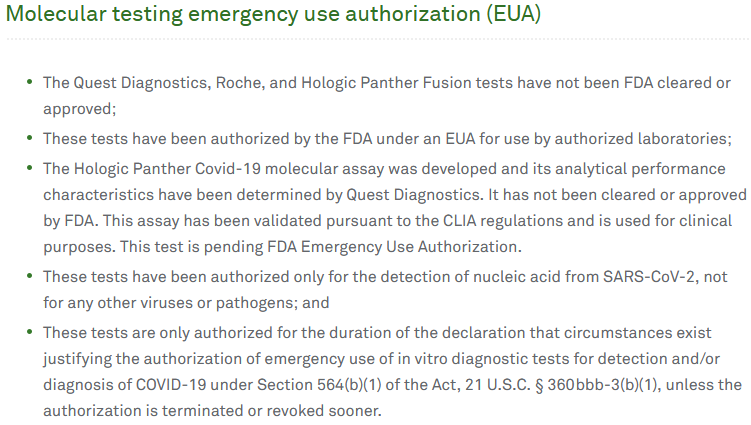 Bad Science, Bad VirusBased on tests/cases—most of which are PCR, clinical diagnosed and serological— they determine when, and for how long, a person is infectious, the virus transmission, and more, giving a virus a certain image/profile.  Garbage in, garbage out.  And if the virus was already circulating in the human population, you’re really going to be off.The title of this next study explains what it’s about:  “The Incubation Period of Coronavirus Disease 2019 (COVID-19) From Publicly Reported Confirmed Cases: Estimation and Application.”“Measurements: Patient demographic characteristics and dates and times of possible exposure, symptom onset, fever onset, and hospitalization.
Results: There were 181 confirmed cases with identifiable exposure and symptom onset windows to estimate the incubation period of COVID-19. The median incubation period was estimated to be 5.1 days (95% CI, 4.5 to 5.8 days), and 97.5% of those who develop symptoms will do so within 11.5 days (CI, 8.2 to 15.6 days) of infection. These estimates imply that, under conservative assumptions, 101 out of every 10 000 cases (99th percentile, 482) will develop symptoms after 14 days of active monitoring or quarantine.
Limitation: Publicly reported cases may overrepresent severe cases, the incubation period for which may differ from that of mild cases.“… Our current understanding of the incubation period for COVID-19 is limited. An early analysis based on 88 confirmed cases in Chinese provinces outside Wuhan, using data on known travel to and from Wuhan to estimate the exposure interval, indicated a mean incubation period of 6.4 days (95% CI, 5.6 to 7.7 days), with a range of 2.1 to 11.1 days (7). Another analysis based on 158 confirmed cases outside Wuhan estimated a median incubation period of 5.0 days (CI, 4.4 to 5.6 days), with a range of 2 to 14 days (8). These estimates are generally consistent with estimates from 10 confirmed cases in China (mean incubation period, 5.2 days [CI, 4.1 to 7.0 days] [9]) and from clinical reports of a familial cluster of COVID-19 in which symptom onset occurred 3 to 6 days after assumed exposure in Wuhan (1). These estimates of the incubation period of SARS-CoV-2 are also in line with those of other known human coronaviruses, including SARS (mean, 5 days; range, 2 to 14 days [10]), MERS (mean, 5 to 7 days; range, 2 to 14 days [11]), and non-SARS human coronavirus (mean, 3 days; range, 2 to 5 days [12]). The incubation period can inform several important public health activities for infectious diseases, including active monitoring, surveillance, control, and modeling.”
Source: The Incubation Period of Coronavirus Disease 2019 (COVID-19) From Publicly Reported Confirmed Cases: Estimation and Application
https://annals.org/aim/fullarticle/2762808/incubation-period-coronavirus-disease-2019-covid-19-from-publicly-reportedBased on confirmed tests/cases, other characteristics of the virus are determined using models.  “Scientific models are used to explain and predict the behaviour of real objects or systems and are used in a variety of scientific disciplines, ranging from physics and chemistry to ecology and the Earth sciences. Although modeling is a central component of modern science, scientific models at best are approximations of the objects and systems that they represent—they are not exact replicas. Thus, scientists constantly are working to improve and refine models. … However, because no single predictive model can account for all the variables that may affect an outcome, scientists must make assumptions, which can compromise the reliability of a predictive model and lead to incorrect conclusions.”
Source: Scientific modeling
https://www.britannica.com/science/scientific-modelingAnd these models are their own creations.  They include or exclude the variables they choose, and are based on data that’s available or that they choose to include or exclude.  Some of them are literally the equivalent of a game of craps.  And because the public doesn’t know this, these models are talked about as though they produce facts that will come about just as stated, or close to what was stated, guaranteed.  It’s a wizard with a crystal ball.“At the most basic level, a model is a way of taking data and measurements from the real world and simulating what happens when we fiddle around with them: how much rainfall, the flow of rivers, that type of thing. It’s a way of simplifying the chaos of the physical world in a computer so that we can try to predict what might happen in the real world. You can run simulations thousands of times, each with very subtle changes to see what happens.”
Source: What is a scientific model?
https://www.open.edu/openlearn/science-maths-technology/science/what-scientific-modelAnd garbage in, garbage out.  “Numerous modeling efforts have attempted to estimate how much asymptomatic or pre-symptomatic transmission is occurring based on the timing of cases. But, with so many questions still lingering about how the virus spreads and infects, these models rely on a number of assumptions. As such they offer an extremely wide range of estimates for what percentage of infected people picked up the virus from a symptomless person. Some have estimated 12.6 percent while others have estimated 62 percent in some places.”
Source: Don’t Panic: The comprehensive Ars Technica guide to the coronavirus 
(Updated 4/5/2020)
https://arstechnica.com/science/2020/04/dont-panic-the-comprehensive-ars-technica-guide-to-the-coronavirus/“One of the most frequently asked questions during the novel 2019 coronavirus (2019-nCoV) outbreak, centered in Wuhan, China, is how contagious is this new virus? One way to answer is to determine the R₀ (pronounced ‘R nought’), or basic reproduction number, of the virus. While several academic papers have been published in late January attempting to model R₀, interpreting it accurately is difficult. R₀ is a mathematical theory in infectious disease epidemiology that measures how communicable a disease is within a population. The basics are simple: the R₀ value indicates how many people one infected person can go on to infect. When R₀ is greater than 1, the outbreak is ongoing, and the number of cases will increase. When R₀ is less than one, disease transmission has stopped and the disease is eliminated from the population. For example, the R₀ of measles is around 12-18, meaning one infected person will infect 12-18 new people. The R₀ modelled by researchers for the 2019-nCoV acute respiratory disease ranges from 2-5.47. Is a high R₀ bad? R₀ shouldn’t be considered in terms of ‘good’ or ‘bad’; it informs only one aspect of an outbreak. R₀ is calculated by taking into account the ratio between the number of infections and the number of contacts the initial infected person had. The first cases found during an outbreak tend to be the most severe cases, while many asymptomatic or mild cases go unnoticed. R₀ can increase drastically if more of the mild / asymptomatic cases are found. A disease could have a R₀ of 100, but 99% of those cases could be mild / asymptomatic. Consequently, a disease could have a R₀ of 5, but almost all cases are severe. These two R₀ disease profiles are drastically different, and each has its own challenges in stopping the transmission.”
Source: Caution required in interpreting the infectiousness of coronavirus
(February 4, 2020)
https://www.pharmaceutical-technology.com/comment/coronavirus-infectiousness/“Infectious disease modeling is an essential part of this effort. A well-designed disease model can help predict the likely course of an epidemic, and reveal the most promising and realistic strategies for containing it. COVID-19 is a previously unencountered (i.e., “novel”) virus, so there are important unknowns that make simulating its spread particularly challenging. Ironically (but understandably), disease models often get the most public and media attention when they are the least reliable: at early stages of an outbreak, when critical data is sparse.“… Importantly, R0 measures a disease’s potential for transmission, not how fast the disease will actually spread. Consider the ubiquitous nature of flu viruses, which have an R0 of only around 1.3. A large R0 is a cause for careful concern, but not a reason to panic. R0 is an average, so it can be skewed by factors like super-spreader events. A super-spreader is an infected individual who infects an unexpectedly large number of people. Super-spreader events occurred during outbreaks of SARS and MERS, other coronaviruses. Such events are not necessarily a bad sign, because they can indicate that fewer people are perpetuating an epidemic. Super-spreaders may also be easier to identify and contain, since their symptoms are likely to be more severe.“… Models simulating disease spread within and among populations, such as those used to forecast the COVID-19 outbreak, are typically based on the Susceptible – Infectious – Recovered (SIR) framework. SIR models are compartmental disease models. ‘Susceptible’, ‘Infectious’, and ‘Recovered’ are compartments, and each individual in the population (N) is assigned to one of these compartments.“… Most diseases also have a latent (or incubation) period, during which an infected individual cannot infect others. This additional compartment—E (Exposed)—is captured by an extension of the SIR model called SEIR. The WHO used SEIR models to characterize and forecast the early stages of the COVID-19 outbreak in Wuhan.  … The addition here is the incubation rate, the rate at which exposed people become infectious.”
Source: How COVID-19 and Other Infectious Diseases Spread: Mathematical Modeling
https://triplebyte.com/blog/modeling-infectious-diseases“While the true viral capacity is unknown at this moment, it is theorized that COVID-19 is more than the seasonal flu but less than other viruses. The average number of people to which a single infected person will transmit the virus, or R0, range from as low as 1.5 to a high of 3.0 Newer analysis suggests that this viral rate is declining. According to Nobel Laureate and biophysicist Michael Levitt, the infection rate is declining – ‘Every coronavirus patient in China infected on average 2.2 people a day — spelling exponential growth that can only lead to disaster. But then it started dropping, and the number of new daily infections is now close to zero.’ He compared it to interest rates again: ‘even if the interest rate keeps dropping, you still make money. The sum you invested does not lessen, it just grows more slowly. When discussing diseases, it frightens people a lot because they keep hearing about new cases every day. But the fact that the infection rate is slowing down means the end of the pandemic is near.’”
Source: COVID-19 - Evidence Over Hysteria
https://www.zerohedge.com/health/covid-19-evidence-over-hysteria?fbclid=IwAR3kKCfagjVJNeIs7DflRwWeEviUj-6qspybC0FIo3oW2scs_SjNq3-4vfs“Anthony Fauci, director of the National Institute of Allergy and Infectious Diseases, said in an interview hosted by the Journal of the American Medical Association on February 6. The R0 of the new coronavirus so far seems to hover around 2 to 2.5, according to the World Health Organization. A study of the poorly contained outbreak on the Diamond Princess cruise ship revealed an R0 consistent with those estimates: 2.2. That means it's more contagious than the seasonal flu, but less contagious than measles. ‘It is a virus that is quite good at transmitting from one person to another,’ Fauci said.” 
Source: An average coronavirus patient infects at least 2 others. To end the pandemic, that crucial metric needs to drop below 1 — here's how we get there.
(April 18, 2020)
https://www.businessinsider.com/coronavirus-contagious-r-naught-average-patient-spread-2020-3?ampExcerpt from COVID-19 - Evidence Over HysteriaThe results of their research show that COVID-19 doesn’t spread as easily as we first thought or the media had us believe (remember people abandoned their dogs out of fear of getting infected). According to their report if you come in contact with someone who tests positive for COVID-19 you have a 1–5% chance of catching it as well. The variability is large because the infection is based on the type of contact and how long.The majority of viral infections come from prolonged exposures in confined spaces with other infected individuals. Person-to-person and surface contact is by far the most common cause. From the WHO report, “When a cluster of several infected people occurred in China, it was most often (78–85%) caused by an infection within the family by droplets and other carriers of infection in close contact with an infected person.From the CDC’s study on transmission in China and Princess Cruise outbreak -A growing body of evidence indicates that COVID-19 transmission is facilitated in confined settings; for example, a large cluster (634 confirmed cases) of COVID-19 secondary infections occurred aboard a cruise ship in Japan, representing about one fifth of the persons aboard who were tested for the virus. This finding indicates the high transmissibility of COVID-19 in enclosed spacesDr. Paul Auwaerter, the Clinical Director for the Division of Infectious Diseases at Johns Hopkins University School of Medicine echoes this finding,“If you have a COVID-19 patient in your household, your risk of developing the infection is about 10%….If you were casually exposed to the virus in the workplace (e.g., you were not locked up in conference room for six hours with someone who was infected [like a hospital]), your chance of infection is about 0.5%”According to Dr. Auwaerter, these transmission rates are very similar to the seasonal flu.Air-based transmission or untraceable community spread is very unlikely. According to WHO’s COVID-19 lead Maria Van Kerkhove, true community based spreading is very rare. The data from China shows that community-based spread was only a very small handful of cases. “This virus is not circulating in the community, even in the highest incidence areas across China,” Van Kerkhove said.“Transmission by fine aerosols in the air over long distances is not one of the main causes of spread. Most of the 2,055 infected hospital workers were either infected at home or in the early phase of the outbreak in Wuhan when hospital safeguards were not raised yet,” she said.True community spread involves transmission where people get infected in public spaces and there is no way to trace back the source of infection. WHO believes that is not what the Chinese data shows. If community spread was super common, it wouldn’t be possible to reduce the new cases through “social distancing”.“We have never seen before a respiratory pathogen that’s capable of community transmission but at the same time which can also be contained with the right measures. If this was an influenza epidemic, we would have expected to see widespread community transmission across the globe by now and efforts to slow it down or contain it would not be feasible,” said Tedros Adhanom, Director-General of WHO.An author of a working paper from the Department of Ecology and Evolutionary Biology at Princeton University said, “The current scientific consensus is that most transmission via respiratory secretions happens in the form of large respiratory droplets … rather than small aerosols. Droplets, fortunately, are heavy enough that they don’t travel very far and instead fall from the air after traveling only a few feet.”The media was put into a frenzy when the above authors released their study on COVID-19’s ability to survive in the air. The study did find the virus could survive in the air for a couple of hours; however, this study was designed as academic exercise rather than a real-world test. This study put COVID-19 into a spray bottle to “mist” it into the air. I don’t know anyone who coughs in mist form and it is unclear if the viral load was large enough to infect another individual As one doctor, who wants to remain anonymous, told me, “Corona doesn’t have wings”.To summarize, China, Singapore, and South Korea’s containment efforts worked because community-based and airborne transmission aren’t common. The most common form of transmission is person-to-person or surface-based.Common transmission surfacesCOVID-19’s ability to live for a long period of time is limited on most surfaces and it is quite easy to kill with typical household cleaners, just like the normal flu.COVID-19 be detected on copper after 4 hours and 24 hours on cardboard.COVID-19 survived best on plastic and stainless steel, remaining viable for up to 72 hoursCOVID-19 is very vulnerable to UV light and heat.Presence doesn’t mean infectious. The viral concentration falls significantly over time. The virus showed a half-life of about 0.8 hours on copper, 3.46 hours on cardboard, 5.6 hours on steel and 6.8 hours on plastic.According to Dylan Morris, one of the authors, “We do not know how much virus is actually needed to infect a human being with high probability, nor how easily the virus is transferred from the cardboard to one’s hand when touching a package”According to Dr. Auwaerter, “It’s thought that this virus can survive on surfaces such as hands, hard surfaces, and fabrics. Preliminary data indicates up to 72 hours on hard surfaces like steel and plastic, and up to 12 hours on fabric.”
Source: COVID-19 - Evidence Over Hysteria
https://www.zerohedge.com/health/covid-19-evidence-over-hysteria?fbclid=IwAR3kKCfagjVJNeIs7DflRwWeEviUj-6qspybC0FIo3oW2scs_SjNq3-4vfsWhat if you confined everyone, non-infectious and infectious, to enclosed spaces like homes and rooms?  Wouldn’t you be recreating circumstances that cause the most spread, circumstances many people would have never been in otherwise?  What if you make super-spreader events the new norm?  Just blame it on the virus!  “Boy, this thing sure does spread quickly.”“A few words of caution about interpreting R0: first, as Ars has reported before, R0 is a complicated calculation, and it isn’t necessarily intrinsic to a pathogen. R0 also doesn’t indicate how dangerous a disease is or how far it will spread. Last, transmission is context- and time-specific.”
Source: Don’t Panic: The comprehensive Ars Technica guide to the coronavirus 
(Updated 4/5)
https://arstechnica.com/science/2020/04/dont-panic-the-comprehensive-ars-technica-guide-to-the-coronavirus/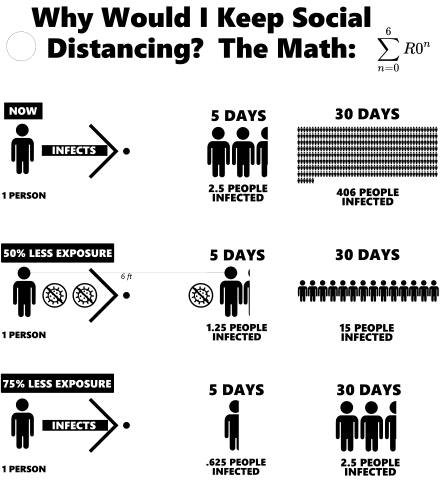 
That’s now proven to be absolute trash – garbage.  And then you have to ask what it is you’re infecting people with.  Is it really a killer virus?  You’ll find out a little later.Additional information on transmission66% of N.Y. coronavirus hospitalizations are people who stayed home
https://www.youtube.com/watch?v=EZ7Bv41T0lw


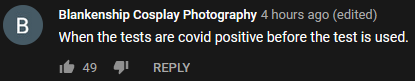 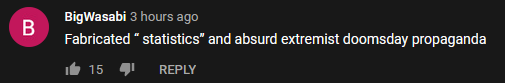 
“The statistic comes from a preliminary survey of 113 hospitals, done over three days, that included 1,269 responses as the state seeks more information about how COVID-19 spreads.”
Source: 'Shocking’: 66% of new coronavirus patients in N.Y. stayed home: Cuomo
https://www.nydailynews.com/coronavirus/ny-coronavirus-cuomo-coronavirus-stats-20200506-eyqui4b5lfdn7g6cqswkf6otly-story.htmlAnd we don’t know what the people were asked, or how the survey was conducted.  We don’t even know if it was actually conducted!“About 1,200 patients were surveyed from 113 hospitals over a three-day period, Cuomo said; his office did not respond to a request for comment by Forbes.”
Source: Majority Of New Coronavirus Cases In New York Are From People Staying At Home—Not Traveling Or Working
https://www.forbes.com/sites/lisettevoytko/2020/05/06/majority-of-new-coronavirus-cases-in-new-york-are-from-people-staying-at-home-not-traveling-or-working/#32068d001655“The majority of people who are still being hospitalized with the coronavirus across the state of New York are staying at home and are not essential workers, new data has revealed, prompting the questions of whether or not lockdown even works or for how much longer it will be necessary. In a study of some 1,000 new patients admitted to New York hospitals over the last week, 66 percent were staying at home and 18 percent had come from nursing homes, meaning they either became infected by going out to get groceries or other essential items, or from seeing people outside of work.” 
Source: REVEALED: 66% of New York state coronavirus hospitalizations are people staying at HOME and NOT essential workers - which begs question: Does lockdown even work?
https://www.dailymail.co.uk/news/article-8293417/66-New-York-coronavirus-hospitalizations-people-staying-HOME.htmlAs some people in the comments section of the video pointed out, they’re using information about place of residency.  “Staying at home”: 1. You lived at home – in a house, apartment, etc.  2. You stayed at home on lockdown, like the government told you to do, and didn’t venture outside.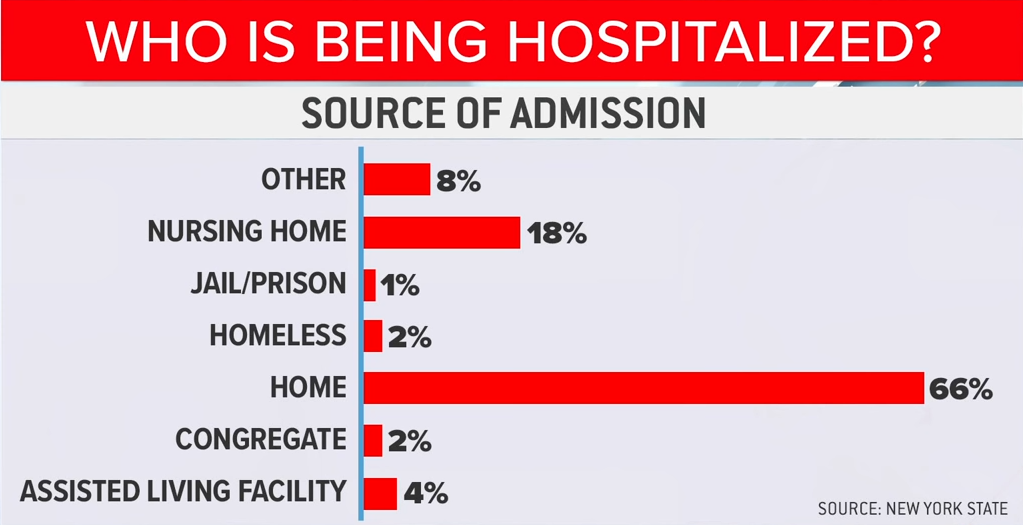 

Source: National Hospital Ambulatory Medical Care Survey:  2017 Emergency Department Summary Tables
https://www.cdc.gov/nchs/data/nhamcs/web_tables/2017_ed_web_tables-508.pdf
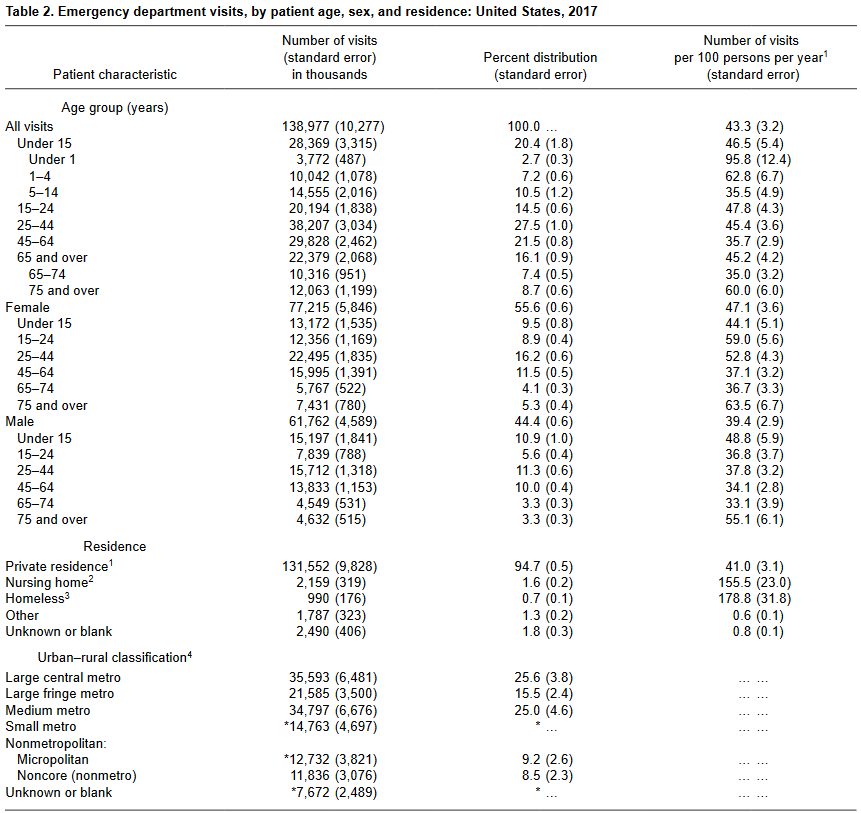 “He said the information shows that those who are hospitalized are predominantly from the downstate area in or around New York City, are not working or traveling and are not essential employees. He also said a majority of the cases in New York City are minorities, with nearly half being African American or Hispanic.”
Source: Cuomo says it’s ‘shocking’ most new coronavirus hospitalizations are people who had been staying home
https://www.cnbc.com/2020/05/06/ny-gov-cuomo-says-its-shocking-most-new-coronavirus-hospitalizations-are-people-staying-home.html
Source: REVEALED: 66% of New York state coronavirus hospitalizations are people staying at HOME and NOT essential workers - which begs question: Does lockdown even work?
https://www.dailymail.co.uk/news/article-8293417/66-New-York-coronavirus-hospitalizations-people-staying-HOME.html
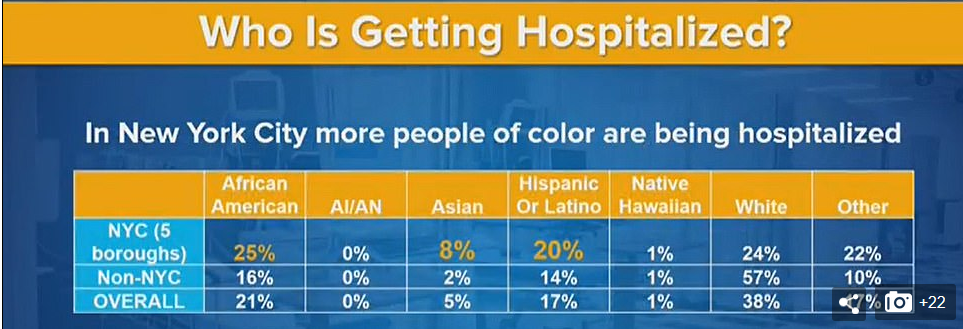 I have this weird hunch that if you surveyed enough hospitals, or the right hospitals, from a nearly all-white city, the majority of the people who went to the hospital for whatever reason would be white.  I also have a hunch that if you surveyed hospitals where blacks already made up the majority of new patients, then the majority of new COVID-19 patients, people who went to the hospital for whatever reason and then got a positive test result, would be black.  
Source: New York city, New York
https://www.census.gov/quickfacts/newyorkcitynewyork
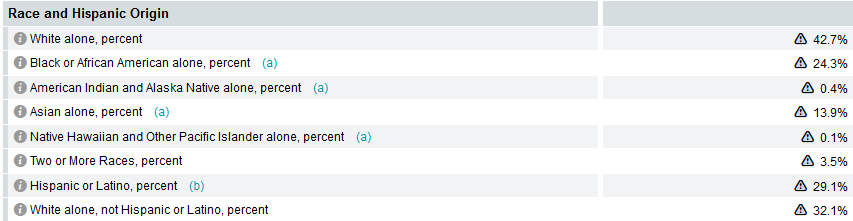 

Source: https://www.cdc.gov/nchs/data/hus/2018/039.pdf
Why did these so-called new COVID-19 patients go to the hospital in the first place?   Was it because of flu-like symptoms, or some other reason like falling down the stairs, heart attack, rash, violent attack, etc.?“In addition to mostly coming from their homes, surveyed patients were more likely to be over 51 years old…. 96% of the surveyed patients had co-morbidities, which means nearly all had another chronic medical condition prior to catching coronavirus.”
Source: Majority Of New Coronavirus Cases In New York Are From People Staying At Home—Not Traveling Or Working
https://www.forbes.com/sites/lisettevoytko/2020/05/06/majority-of-new-coronavirus-cases-in-new-york-are-from-people-staying-at-home-not-traveling-or-working/#32068d001655“Of all the new hospitalizations, 73 percent were over the age of 51. The worst affected group were people aged 61 to 70 who accounted for 20 percent of the hospitalizations. Almost all of them - 96 percent - had underlying conditions.”
Source: REVEALED: 66% of New York state coronavirus hospitalizations are people staying at HOME and NOT essential workers - which begs question: Does lockdown even work?
https://www.dailymail.co.uk/news/article-8293417/66-New-York-coronavirus-hospitalizations-people-staying-HOME.htmlAnd what if those were people who were going to the hospital like they normally did every week, two weeks, etc.?

Source: https://www.cdc.gov/coronavirus/2019-ncov/covid-data/pdf/covidview-04-10-2020.pdf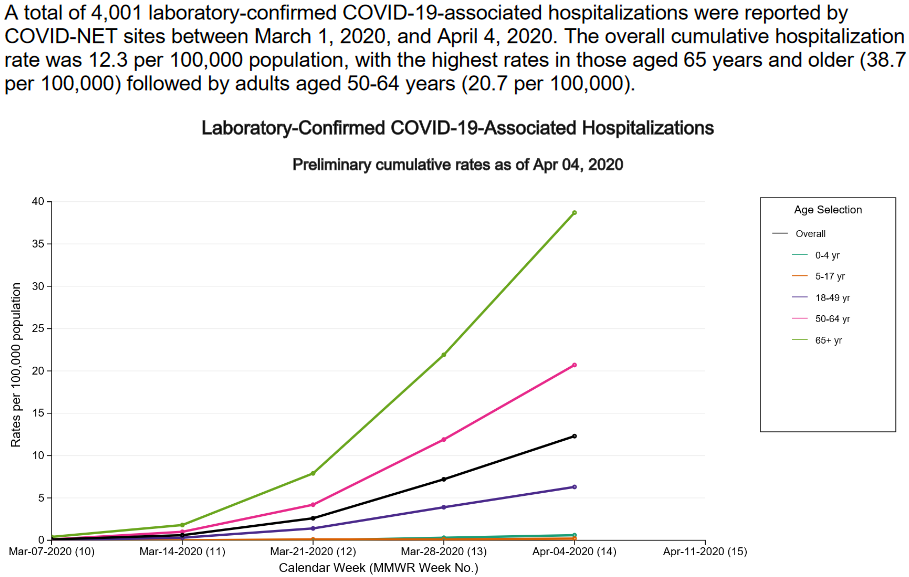 And hasn’t the media and others already said that blacks have more underlying conditions?  But remember, this virus is much more contagious than other viruses.  The proof is in the science. A Lone Shooter?Pre-existing ConditionsLet’s take a look at the first reported death from “the coronavirus”.“A 61-year-old man has died from pneumonia in the central Chinese city of Wuhan in an outbreak of a yet to be identified virus while seven others are in critical condition, the Wuhan health authorities said on Saturday. … The man who died was a regular buyer at the seafood market, and had been previously diagnosed with abdominal tumours and chronic liver disease, it said. Treatments did not improve his symptoms after he was admitted to hospital and he died on the evening of January 9 when his heart failed.”
Source: China reports first death from mysterious outbreak in Wuhan
https://www.aljazeera.com/news/2020/01/china-reports-death-mysterious-outbreak-wuhan-200111023325546.htmlAnd that means “the coronavirus” killed him.  And they do the same thing with the flu, but I won’t go into that here.  So, be afraid!  Get your vaccines!“Additionally, about half of patients infected by 2019-nCoV had chronic underlying diseases, mainly cardiovascular and cerebrovascular diseases and diabetes; this is similar to MERS-CoV.19”
Source: Epidemiological and clinical characteristics of 99 cases of 2019 novel coronavirus pneumonia in Wuhan, China: a descriptive study
https://www.thelancet.com/journals/lancet/article/PIIS0140-6736(20)30211-7/fulltextThe way these viruses are portrayed is as if they are killer, Hollywood movie-like viruses that don’t need help killing you.  And yet, most of the time, you have to be half dead for them to kill you!  And then, did they even kill you?  Be afraid!Other Viruses“The majority of cases of human influenza are clinically diagnosed. However, during periods of low influenza activity and outside of epidemics situations, the infection of other respiratory viruses e.g. rhinovirus, respiratory syncytial virus, parainfluenza and adenovirus can also present as Influenza-like Illness (ILI) which makes the clinical differentiation of influenza from other pathogens difficult.”
Source: Influenza (Seasonal)
https://www.who.int/news-room/fact-sheets/detail/influenza-(seasonal)“At least 26 viruses have now been associated with community-acquired pneumonia (panel).”
Source: Viral pneumonia
https://www.thelancet.com/journals/lancet/article/PIIS0140-6736(10)61459-6/fulltext#box1“In 1997, Drews and colleagues110 reviewed eight studies of a total of 1341 cases of respiratory viral infection detected mostly with conventional techniques. These researchers noted dual viral infection in 67 (5%) cases. Detection of several viruses in a fairly high proportion of cases has been a feature of pneumonia aetiological studies in which PCR was used. In particular, for childhood pneumonia, two or three viruses have been detected in 10–20% of children.21,  30,  40,  41,  42,  43,  44,  45,  46 Specifically, human bocavirus is detected frequently in association with other respiratory viruses.67,  68,  69 In a Thai pneumonia study, 40 (91%) of 44 children younger than 5 years with human bocavirus infections had co-infection with other viruses.68 The combination of human bocavirus and rhinovirus was the most typical dual infection. In a comprehensive virological study of childhood pneumonia, two or more viruses were detected in 61 (18%) of 338 pneumonia episodes, and three viruses were recorded in nine cases.41 Human bocavirus was associated with other viruses in 33 (69%) of 48 episodes, followed by influenza viruses (13/25; 52%) and respiratory syncytial virus (34/67; 51%). In another study, 64% of children with human bocavirus infection and co-infection with another virus had serological evidence of acute human bocavirus infection.69  The clinical relevance of detection of several viruses in pneumonia, and the association with severe illness, is uncertain.111,  112,  113 Viral-viral interaction in vivo is poorly understood. Viruses might interact indirectly or directly, resulting in complementation or inhibition.”
Source: Viral pneumonia
https://www.thelancet.com/journals/lancet/article/PIIS0140-6736(10)61459-6/fulltextAnd that’s just with viruses.  Bacteria"Pneumonia is most often caused by an infection, and a wide variety of microbes can infect the lungs. Many times pneumonia is due to bacteria, but it can also result from viruses, fungi, and other microbes. The most common cause of community-acquired pneumonia is the pneumococcus (Streptococcus pneumoniae). Hospital-acquired pneumonia often results from Gram-negative bacterial rods.” 
Source: What is pneumonia?
https://www.bumc.bu.edu/pneumonia/background/what/“Sinus and ear infections are examples of moderate complications from flu, while pneumonia is a serious flu complication that can result from either influenza virus infection alone or from co-infection of flu virus and bacteria.”
Source: Influenza (Flu) - Flu Symptoms & Complications
https://www.cdc.gov/flu/symptoms/symptoms.htm"When T cell function declines, such as with increasing age or during use of immunosuppressive drugs, viral clearance is delayed. This results in a prolonged infection and greater lung damage. This can also set the stage for complications including secondary bacterial pneumonia, which can often be deadly."
Source: What the flu does to your body, and why it makes you feel so awful https://theconversation.com/what-the-flu-does-to-your-body-and-why-it-makes-you-feel-so-awful-91530“It can be difficult to identify whether the cause of pneumonia in a given patient is bacterial or nonbacterial [8], [9]. Classic signs unique to bacterial or nonbacterial pneumonia can be helpful in coming to a diagnosis [9]. However, these signs and symptoms are often subjective, and are ultimately imprecise at determining whether antibiotics are truly warranted [4]. A clinically acceptable gold standard for the diagnosis of bacterial pneumonia has not yet been developed [2], [5], [8]. Often the most readily available means of diagnosing pneumonia are through observations of physical signs and radiological evidence. Diagnostic guidelines have been developed by the World Health Organization for pneumonia and these are generally used in developing countries or in the absence of quick access to laboratory tests [10]. Other diagnostic tests have been used with variable rates of accuracy, such as chest radiographs, laboratory tests (white blood cell count [WBC]) with differential, C-reactive protein (CRP), erythrocyte sedimentation rate (ESR) [8], [9], blood cultures and serology [8], and lung puncture [8], [9].”
Source: A Systematic Review on the Diagnosis of Pediatric Bacterial Pneumonia: When Gold Is Bronze
https://www.ncbi.nlm.nih.gov/pmc/articles/PMC2917358/“However, no clinical algorithm exists that will distinguish clearly the cause of pneumonia. No clear consensus has been reached about whether patients with obvious viral community-acquired pneumonia need to be treated with antibiotics.”
Source: Viral pneumonia
https://www.thelancet.com/journals/lancet/article/PIIS0140-6736(10)61459-6/fulltext“Pneumonia is due to infections caused primarily by bacteria or viruses and less commonly by fungi and parasites. Although there are over 100 strains of infectious agents identified, only a few are responsible for the majority of the cases. Mixed infections with both viruses and bacteria may occur in roughly 45% of infections in children and 15% of infections in adults.[10] A causative agent may not be isolated in approximately half of cases despite careful testing.[17]”
Source: Pneumonia
 https://en.wikipedia.org/wiki/PneumoniaReferences
10 - Ruuskanen O, Lahti E, Jennings LC, Murdoch DR (April 2011). "Viral pneumonia". Lancet. 377 (9773): 1264–75. doi:10.1016/S0140-6736(10)61459-6. PMID 2143570817 - Eddy, Orin (December 2005). "Community-Acquired Pneumonia: From Common Pathogens To Emerging Resistance". Emergency Medicine Practice. 7 (12).
“Viral infections, in spite of their common manifestations as mild illnesses, present with severe pneumonia, acute respiratory distress syndrome (ARDS) or bacterial coinfections in many patients (Shorr et al., 2017). In recent years, the dissemination of PCR has increased the ability to detect respiratory viruses in both upper and lower-respiratory tract samples (Das et al., 2015). Influenza and other respiratory viruses are common reasons of acute respiratory infection. Patients predisposed to bacterial infections have greater morbidity and mortality levels (Hanada et al., 2018).”
Source: Clinical Features Predicting Mortality Risk in Patients With Viral Pneumonia: The MuLBSTA Score
https://www.ncbi.nlm.nih.gov/pmc/articles/PMC6901688/“The majority of deaths during the influenza pandemic of 1918-1919 were not caused by the influenza virus acting alone, report researchers from the National Institute of Allergy and Infectious Diseases (NIAID), part of the National Institutes of Health. Instead, most victims succumbed to bacterial pneumonia following influenza virus infection. The pneumonia was caused when bacteria that normally inhabit the nose and throat invaded the lungs along a pathway created when the virus destroyed the cells that line the bronchial tubes and lungs.”
Source: Bacterial Pneumonia Caused Most Deaths in 1918 Influenza Pandemic
https://www.nih.gov/news-events/news-releases/bacterial-pneumonia-caused-most-deaths-1918-influenza-pandemic“Influenza‐associated bacterial and viral infections are responsible for high levels of morbidity and death during pandemic and seasonal influenza episodes. A review was undertaken to assess and evaluate the incidence, epidemiology, aetiology, clinical importance and impact of bacterial and viral co‐infection and secondary infection associated with influenza. A review was carried out of published articles covering bacterial and viral infections associated with pandemic and seasonal influenza between 1918 and 2009 (and published through December 2011) to include both pulmonary and extra‐pulmonary infections. While pneumococcal infection remains the predominant cause of bacterial pneumonia, the review highlights the importance of other co‐ and secondary bacterial and viral infections associated with influenza, and the emergence of newly identified dual infections associated with the 2009 H1N1 pandemic strain. Severe influenza‐associated pneumonia is often bacterial and will necessitate antibiotic treatment. … Recent re‐analyses of post‐mortem lung cultures from 1918 showed evidence of bacterial infection in >90% of the specimens.18, 20 Experts now support the sequential infection hypothesis and believe that bacteria were secondary invaders to pulmonary tissues weakened by the influenza virus. They suggest that the scale and range of bacterial invaders was random, and in the case of large group outbreaks, depended on the occurrence of particular bacteria in the respiratory tract of persons at the time of infection and on their occurrence in contacts. The fatal outcome of influenza pneumonia was therefore determined partly by virally depressed local and general pulmonary resistance and partly by the virulence and nature of the invading bacteria.12 … Studies also show that, in all age groups, deaths were strongly correlated with pneumonia cases than with influenza clinical cases alone.”
Source: Bacterial and viral infections associated with influenza
https://onlinelibrary.wiley.com/doi/full/10.1111/irv.12089Additional information
Secondary Bacterial Infections Associated with Influenza Pandemics
https://www.frontiersin.org/articles/10.3389/fmicb.2017.01041/fullSo, if we’re going by the science and scientists, that means the virus wasn’t the killer!  And knowing the public doesn’t know this, the government, media and others continue to use this virus as a tool of fear.  FYI: Even those confessions about most deaths being caused by bacteria are really just pleading to a lesser charge.  They don’t want people to know the real truth they’ve been covering up since 1918.  Working on this project led me to Spanish Flu research that unveiled some very shocking information.  But that’s a story for another time (and should be coming soon).“We report co-infection with severe acute respiratory syndrome coronavirus 2 (SARS-CoV-2) and influenza A virus in a patient with pneumonia in China. The case highlights possible co-detection of known respiratory viruses.”
Source: Co-infection with SARS-CoV-2 and Influenza A Virus in Patient with Pneumonia, China
 https://wwwnc.cdc.gov/eid/article/26/6/20-0299_articleThe details of this case in short: On January 23rd a 69 year-old man came in to a hospital clinic with a fever and dry cough.  They did a CT scan and found “ground-glass.”  They then conducted a real-time reverse transcription-PCR (rRT-PCR) for SARS-CoV-2 using two different reagents, and both tests came up negative.  They then did another test for SARS-CoV-2, and one for Influenza A that came back with positive results for Influenza A, and negative results for SARS-CoV-2.  The man was released home, but came back later because his condition worsened.  He was then given another test for SARS-CoV-2 which came back negative.  They then performed a fourth test for SARS-CoV-2 which came back negative.  The patient was then admitted to intensive care for severe Influenza A pneumonia.  Four days later, Febuary 3rd, the patient improved, and they “performed a bronchoscopy and obtained bronchoalveolar lavage fluid (BALF) for metagenomic next-generation sequencing (mNGS) to identify potential pathogens” instead of a rRT-PCR from a nasopharyngeal swab as before.  Then, on February 5, the mNGS showed positive results for SARS-CoV-2, so they “performed rRT-PCR by using newly collected sputum and stored BALF, which also tested positive.”  They also state, “In summary, our case suggests that COVID-19 might be underdiagnosed because of false-negative tests for upper respiratory specimens or co-infection with other respiratory viruses.”  Now, which one do you believe caused the pneumonia?  They also stated: “… differentiating other causes of respiratory illness from COVID-19 is difficult, especially during influenza season, because common clinical manifestations of COVID-19, including fever, cough, and dyspnea, mimic those of influenza (6–8). In patients with COVID-19, blood tests typically show leucopenia and lymphopenia and most chest computed tomography scans show ground-glass opacity and consolidation with bilateral lung involvement (7–9). Unfortunately, influenza A and other respiratory viruses share these characteristics (10). Co-detection of SARS-CoV-2 and influenza A virus in this case demonstrates that additional challenges to detection remain, especially when patients test negative for SARS-CoV-2 but positive for another virus.”“In this retrospective, single-centre study, we included all confirmed cases of 2019-nCoV in Wuhan Jinyintan Hospital from Jan 1 to Jan 20, 2020. Cases were confirmed by real-time RT-PCR and were analysed for epidemiological, demographic, clinical, and radiological features and laboratory data. … All patients were treated in isolation. 75 (76%) patients received antiviral treatment, including oseltamivir (75 mg every 12 h, orally), ganciclovir (0·25 g every 12 h, intravenously), and lopinavir and ritonavir tablets (500 mg twice daily, orally). The duration of antiviral treatment was 3–14 days (median 3 days [IQR 3–6]). Most patients were given antibiotic treatment (table 2); 25 (25%) patients were treated with a single antibiotic and 45 (45%) patients were given combination therapy. The antibiotics used generally covered common pathogens and some atypical pathogens; when secondary bacterial infection occurred, medication was administered according to the results of bacterial culture and drug sensitivity. … Some patients, especially severely ill ones, had co-infections of bacteria and fungi. Common bacterial cultures of patients with secondary infections included A baumannii, K pneumoniae, A flavus, C glabrata, and C albicans.8”
Source: Epidemiological and clinical characteristics of 99 cases of 2019 novel coronavirus pneumonia in Wuhan, China: a descriptive study
https://www.thelancet.com/journals/lancet/article/PIIS0140-6736(20)30211-7/fulltext“Despite the availability of an array of diagnostic methods and recent technological advances, interpretation of diagnostic tests for determining the etiology of pneumonia can still be challenging [39]. Simply detecting a potential pathogen in the upper or lower respiratory tract from a patient with pneumonia does not necessarily mean that it is the cause of pneumonia. Some pneumonia pathogens can also colonize the upper airways of healthy individuals (eg, S. pneumoniae). Therefore, distinguishing colonization from infection is a major challenge when these organisms are detected in sputum specimens. Quality checks based on the relative numbers of SECs and PMNs seen in a sputum Gram stain smear may help in this regard by assessing upper airway contamination [2], especially if correlated with sputum culture results, but still require careful interpretation. All of the major viruses that cause pneumonia are more commonly associated with nonpneumonic URTI, and virus shedding can occur for a long period of time after symptoms have disappeared. Some viral URTIs occur at the same time as pneumonia, including (1) immediately causal (primary viral pneumonia), (2) in the causal pathway (eg, influenza URTI followed by pneumococcal pneumonia), or (3) incidental. In a study setting, these can be distinguished at a population level by determining the background prevalence of nasopharyngeal viral infection in a control group. Consequently, pneumonia etiology studies that test for viruses in nasopharyngeal specimens should use control groups to assess the likelihood of false-positive results. In addition, the use of quantitative methods (such as quantitative PCR) may provide evidence that a particular organism is causing pneumonia (eg, by demonstrating a higher microbial load in lower compared with upper respiratory specimens, or in cases compared with controls). This is an area that requires further research. The detection of multiple potential pathogens in a single patient can also present problems with assigning causality. Which is the true pathogen, or do all have a role in pneumonia pathogenesis? This situation is more likely to occur with use of multiple sensitive testing methods and multiplex PCR assays.”
Source: Laboratory Methods for Determining Pneumonia Etiology in Children
https://academic.oup.com/cid/article/54/suppl_2/S146/376724Smoking“As a just-published report in Lancet about the toll of smoking in China makes clear, switching from smoking to vaping for people who can’t quit on their own or via traditional means is a public health imperative. Researchers reported that two in three men there smoke (under four percent of women do). They estimate that smoking will cause about 20% of all adult male deaths in China during the 2010s.”
Source: Keep Vaping China, Don't Listen To The World Health Organization On E-Cigarettes
(Oct 21, 2015)
https://www.forbes.com/sites/sallysatel/2015/10/21/keep-vaping-china-dont-listen-to-the-world-health-organization-on-e-cigarettes/#4111dd977c2e“Early data suggest men are more susceptible to COVID-19 than women, which could be associated with the fact that more men than women smoke—especially in China. Smoking-related conditions, such as heart and lung disease, put people at risk of more severe illnesses, Siegel says. Smoking also inhibits the body’s ability to heal from infections, he adds.”
Source: Is There Actually a Link Between Vaping and Coronavirus?
(March 23, 2020)
https://time.com/5807214/vaping-coronavirus/Vaping“The tobacco epidemic is one of the biggest public health threats facing China this century. More than one million mainland smokers die prematurely from tobacco-related disease every year, and if current trends continue, that number will rise to two million by 2030, according to a joint study by researchers at Oxford University, the Chinese Academy of Medical Sciences and the Chinese Center for Disease Control. … In 2016, China finally saw what it claimed was the impact of its new legislation: tobacco consumption was reported to have dropped for the first time in 20 years. Not by much – about 2.4 percent according to Euromonitor – but enough to bring China Tobacco to declare, for the first time ever, that the volume of the world’s largest tobacco market had gone into a downward spiral. But this isn't just because of new policies. The past two years have also seen the rise of a new tribe of Chinese street-style-loving millennials. Welcome to the world of vaping. … Vape store owners across the country agree that the industry’s ‘big boom’ started in late 2016 — the same year studies announced the first drop in China's tobacco sales — though distributors in northern China were developing the market as early as 2013. Compared to the West, where vaping gained traction a decade ago, China might look late to the game. But China's love affair with smokeable vapor began long before that. It was Chinese pharmacist Hon Lik who invented the first e-cigarette back in 2003 – a device he hoped would help him quit smoking after the same habit killed his father.” 
Source: The Rise of Vaping in Tobacco-Hooked China
(September 22, 2017)
http://www.thatsmags.com/shanghai/post/20633/china-smokers-turn-to-vaping“Vaping has surged in China, drawing money from domestic and Western investors alike. In a country with nearly as many smokers as the entire United States population, the growth potential seemed limitless.”
Source: Vaping's upsurge worries Chinese
(November 23, 2019)
https://www.nwaonline.com/news/2019/nov/23/vaping-s-upsurge-worries-chinese-201911/“While vaping is far less widespread than tobacco use, it generally appeals to younger people – attracted as much by the chance to experiment with different flavours as they are by the allure of sampling nicotine without some of the risks associated with tobacco. It is perhaps little surprise, then, that vape stores, some decked out like tattoo parlours, have become a common sight in the heart of China’s busiest cities, with gangs of youths hanging around outside puffing out clouds of scented white smoke. In fashionable districts such as Shanghai’s Xintiandi, hawkers push carts of sleekly packaged vapes as young salesmen with white tees and hipster quiffs puff away on their products. On Gulou East Street in Beijing, an avenue known for its vintage clothes, antiques and musical instruments, a vape store sits amid them, with rows of devices and juices on display. Even outside the country’s economic heartlands, many convenience stores, karaoke bars and other outlets across the country feature piles of e-cigarettes with bright, trendy packaging and multiple different flavours.”
Source: Online sales ban hits China’s vaping industry – but don’t expect it to disappear with a puff of smoke
(November 26, 2019)
https://www.scmp.com/news/china/society/article/3039423/online-sales-ban-hits-chinas-vaping-industry-dont-expect-it“Beyond the debate over whether the ‘vaping’ boom will aid or detract from anti-smoking efforts, a whole new safety issue is emerging around e-cigarettes. Experts point to the source of most of the world’s vaping products, China, and worry that a lack of regulatory oversight in factories there could be putting consumers’ health at risk. In a special investigation launched by The New York Times, sources spoke of hundreds of small, fly-by-night factories using cheaper materials that could easily leach toxins into inhaled e-cigarette vapor. Research on vaping products exported from China has already turned up troubling results. ‘We’ve found on the order of 25 or 26 different elements, including metals, in the e-cigarette aerosols,’ Prue Talbot, a professor of cell biology at the University of California, Riverside, told the Times. ‘Some of the metal particles are less than 100 nanometers in diameter, and those are a concern because they can penetrate deep into the lungs.’ One 2009 study found traces of diethylene glycol – a key ingredient in antifreeze – in e-cigarette vapor. Another study found nickel and chromium in e-cigarette vapor at levels that were four times that of cigarette smoke. There have also been reports of cheap, toxic paints leaching from e-cigarette heating coils into inhaled vapor. … In fact, e-cigarettes were born in China. In 2004, a Chinese pharmacist named Han Li helped to create and market the first such product. Chinese vaping products now dominate the international market, with over 300 million e-cigarettes shipped to consumers in the United States and Europe in 2014, the Times said. … The day may come when the Chinese government or the FDA demand the routine inspection and certification of Chinese e-cigarette factories. However, experts believe that could still be years away, and many big e-cigarette manufacturers are already beginning to move plants to the United States or Europe, the Times said. In the meantime, quality manufacturers in China wait for better government oversight. ‘This is a really chaotic industry,’ Jackie Zhuang, an executive at a Shanghai-based tobacco flavoring company, told the Times. ‘I hope it will soon be well-regulated.’”
Source: Concern Rises Over Safety Of Chinese-Made E-Cigarettes
(Issue 25 Summer/Fall 2015)
https://www.nyp.org/cancer/cancerprevention/cancer-prevention-articles/025-concern-rises-over-safety-of-chinese-made-e-cigarettes“But there’s no dispute that e-cigarettes have grown popular since their introduction in 2004. Now a nationwide survey has found that 10.8 million adults in the United States are vaping.”
Source: From 0 to 10 Million: Vaping Takes Off in the U.S.
https://www.nytimes.com/2018/08/31/health/vaping-cigarettes-nicotine.html“The vaping industry has suffered a series of setbacks around the world following a spate of deaths in the United States. A number of governments are now considering or implementing bans even if Donald Trump has wavered over whether to introduce similar measures in the United States. Now China, where a lack of regulation and the ease of buying online have helped create millions of e-cigarette users, has dealt what may the heaviest blow yet to the global industry by banning all sales of e-cigarettes online as of November 1. … Before the online sales ban, vaping had been largely unregulated and even now loopholes remain in the regulations. For instance, online advertising was also banned but vendors are trying to find ways round this, and videos of user testimonials – often comparing the merits of different brands and flavours – remain commonplace on the internet. In any case, online sales only accounted for around 45 per cent of sales, according to the health commission, and over-the-counter retailers remain unaffected. Questions also remain over whether China’s new rulings will prove effective and, with at least 47 deaths and 2,290 lung illnesses recorded so far by the US Centres for Disease Control and Prevention, regulators may be spurred to crack down further. The US cases have largely been linked to marijuana vapes, but American health officials say they cannot entirely rule out a link to nicotine ones – fuelling concern in countries such as China where marijuana use remains banned. … Citic noted that the new rules had come into force ahead of Singles’ Day – a November 11 online sales bonanza similar to Black Friday in the US – which might have an impact on industry growth and company profits. Five days after the directive was issued, major online retailers such as JD.com and Taobao – owned by Alibaba, the South China Morning Post’s parent company – had removed e-cigarettes from sale. RELX, China’s largest e-cigarettes brand with 60 per cent of the market share, which has also stopped selling vaping products online, said: ‘Online channels account for only about 15 per cent of the overall sales scale, and the remaining 85 per cent are overseas and offline, so the overall impact on us is small.’” 
Source: Online sales ban hits China’s vaping industry – but don’t expect it to disappear with a puff of smoke
(November 26, 2019)
https://www.scmp.com/news/china/society/article/3039423/online-sales-ban-hits-chinas-vaping-industry-dont-expect-it“In Shenzhen, a city just north of Hong Kong, about 90% of the world’s vaping and e-cigarette devices are designed and manufactured in about 1,000 factories. Thousands more companies form the supply chain throughout Guangdong province and China.”
Source: Shenzhen, vaping capital of the world, holds its breath as health concerns spiral
(November 30, 2019)
https://www.theguardian.com/world/2019/dec/01/shenzhen-vaping-capital-of-the-world-holds-its-breath-as-health-concerns-spiral… Shenzhen, one of several New World Order experimental societies in China.  What could go wrong?Excerpts from Update: Interim Guidance for Health Care Providers Evaluating and Caring for Patients with Suspected E-cigarette, or Vaping, Product Use Associated Lung InjuryCDC, the Food and Drug Administration (FDA), state and local health departments, and public health and clinical partners are investigating a multistate outbreak of lung injury associated with the use of electronic cigarette (e-cigarette), or vaping, products. In late August, CDC released recommendations for health care providers regarding e-cigarette, or vaping, product use associated lung injury (EVALI) based on limited data from the first reported cases (1,2). This report summarizes national surveillance data describing clinical features of more recently reported cases and interim recommendations based on these data for U.S. health care providers caring for patients with suspected or known EVALI.…As of October 8, 2019, 49 states, the District of Columbia, and one territorial health department have reported 1,299 cases of EVALI to CDC, with 26 deaths reported from 21 states (median age of death = 49 years, range = 17–75 years). Among 1,043 patients with available data on age and sex, 70% were male, and the median age was 24 years (range = 13–75 years); 80% were aged <35 years, and 15% were aged <18 years. Among 573 patients who reported information on substances used in e-cigarette, or vaping, products in the 90 days preceding symptom onset, 76% reported using THC-containing products, and 58% reported using nicotine-containing products; 32% reported exclusive use of THC-containing products, and 13% reported exclusive use of nicotine-containing products.*…Patient history. Based upon medical chart abstraction data submitted to CDC, 95% (323/339) of patients diagnosed with EVALI initially experienced respiratory symptoms (e.g., cough, chest pain, and shortness of breath), and 77% (262/339) had gastrointestinal symptoms (e.g., abdominal pain, nausea, vomiting, and diarrhea). Gastrointestinal symptoms preceded respiratory symptoms in some patients (1–3). Respiratory or gastrointestinal symptoms were accompanied by constitutional symptoms such as fever, chills, and weight loss among 85% (289/339) of patients (Table).…Physical examination. For patients who report the use of e-cigarette, or vaping, products, physical examination should include vital signs and pulse-oximetry. Tachycardia was reported in 55% (169/310) of patients and tachypnea in 45% (77/172); O2 saturation <95% at rest on room air was present for 57% (143/253) of patients reported to CDC (Table), underscoring the need for routine pulse-oximetry. Among patients identified to date, pulmonary findings on auscultation exam have often been unremarkable, even among patients with severe lung injury (personal communication, Lung Injury Response Clinical Working Group, October 2, 2019).Laboratory testing. Laboratory testing should be guided by clinical findings. A respiratory virus panel, including influenza testing during influenza season, should be strongly considered. Additional testing should be based on published guidelines for evaluation of community-acquired pneumonia.¶ Infectious diseases to consider include Streptococcus pneumoniae, Legionella pneumophila, Mycoplasma pneumoniae, endemic mycoses, and opportunistic infections; the likelihood of infection by any of these varies by geographic prevalence and patient medical history. Other abnormal laboratory tests reported in patients with EVALI include elevated white blood cell (WBC) count, serum inflammatory markers (C-reactive protein, erythrocyte sedimentation rate [ESR]), and liver transaminases. In a report of initial patients from Illinois and Wisconsin, 87% had a WBC >11,000/mm3 and 93% had an ESR >30mm/hr; 50% of patients had elevated liver transaminases (aspartate aminotransferase or alanine aminotransferase >35 U/L) (3). However, at this time, these tests cannot be used to distinguish EVALI from infectious etiologies. In all patients, providers should consider conducting, with informed consent, urine toxicology testing, including testing for THC.Imaging. Radiographic findings consistent with EVALI include pulmonary infiltrates on CXR and opacities on chest computed tomography (CT) scan (1,7). A CXR should be obtained on all patients with a history of e-cigarette, or vaping, product use who have respiratory or gastrointestinal symptoms, particularly when accompanied by decreased O2 saturation (<95%). Chest CT might be useful when the CXR result does not correlate with clinical findings or to evaluate severe or worsening disease, complications such as pneumothorax or pneumomediastinum, or other illnesses in the differential diagnosis, such as pneumonia or pulmonary embolism. In some cases, chest CT has demonstrated findings such as bilateral ground glass opacities despite a normal or nondiagnostic CXR (3). Among patients with abnormal CXR findings and a clinical picture consistent with EVALI, a chest CT scan might not be necessary for diagnosis. The decision to obtain a chest CT should be made on a case-by-case basis depending on the clinical circumstances.…Early initiation of antimicrobial treatment for community-acquired pneumonia in accordance with established guidelines** should be strongly considered given the overlapping of signs and symptoms in these conditions. During influenza season, health care providers should consider influenza in all patients with suspected EVALI. Antivirals should be considered in accordance with established guidelines.†† Decisions on initiation or discontinuation of treatment should be based on specific clinical features and, when appropriate, in consultation with specialists.
Source: Update: Interim Guidance for Health Care Providers Evaluating and Caring for Patients with Suspected E-cigarette, or Vaping, Product Use Associated Lung Injury — United States, October 2019
(On October 11, 2019, this report was posted online as an MMWR Early Release.)
https://www.cdc.gov/mmwr/volumes/68/wr/mm6841e3.htm
http://archive.today/n02Wu“On August 9, 2019, the California Department of Public Health issued a statement regarding a cluster of seven healthy adults in Kings County, California, all of whom required hospitalization.[24] Since June 2019, at least seven cases of severe acute pulmonary illness in previously healthy adults were reported from a hospital in Kings County, California.[24] Cases were among residents of multiple counties.[24] The patients presented with progressive respiratory distress, sometimes initially diagnosed with pneumonia or bronchitis, and some with preceding fevers and gastrointestinal symptoms.[24] All cases failed to respond to an initial course of antibiotic treatment.[24] All patients required admission to the hospital with significant respiratory support, including high-flow oxygen, bilevel positive airway pressure (BIPAP), or intubation with mechanical ventilation.[24]”
Source: 2019–2020 vaping lung illness outbreak
https://en.wikipedia.org/wiki/2019%E2%80%932020_vaping_lung_illness_outbreak“Diacetyl, a food sweetener, was approved as completely safe for oral intake but it turned out that workers exposed to inhalation of diacetyl during food manufacturing frequently had airway obstruction and this was caused by a rare lung disease, bronchiolitis obliterans, later popularly named as ‘popcorn lung’ (238). Diacetyl has in a recent study been found in 75% of the samples (83).”
Source: A systematic review of health effects of electronic cigarettes - pg. 33
https://www.who.int/tobacco/industry/product_regulation/BackgroundPapersENDS3_4November-.pdf“Exogenous lipoid pneumonia (ELP) is a rare form of pneumonia caused by inhalation or aspiration of a fatty substance. ELP has been reported with inhalation or ingestion of petroleum jelly, mineral oils, ‘nasal drops,’ and even intravenous injection of olive oil.1–10”
Source: Not Your Typical Pneumonia: A Case of Exogenous Lipoid Pneumonia 
(published 2007)
https://www.ncbi.nlm.nih.gov/pmc/articles/PMC2219803/“Electronic cigarettes (e-cigarettes) produce an aerosol by heating a liquid that usually contains nicotine, flavorings, and other chemicals that users inhale, a behavior commonly referred to as ‘vaping.’ E-cigarettes can also be used to deliver marijuana and other drugs. In recent months, more than 200 possible cases of acute lung injury potentially associated with vaping were reported from 25 states (1). During July and August 2019, five patients were identified at two hospitals in North Carolina with acute lung injury potentially associated with e-cigarette use. … Computed tomography of the chest revealed diffuse basilar-predominant infiltrates with a range of ‘ground glass’ opacities and nodular or ‘tree-in-bud’ infiltrates in all patients (Figure 1). … One potential explanation for acute lipoid pneumonia among these patients is that aerosolized oils inhaled from e-cigarettes deposited within their distal airways and alveoli, inciting a local inflammatory response that impaired vital gas exchange. Lipoid pneumonia has long been described from aspiration of oil into the lungs and has been associated with e-cigarette use in some case reports (2–6). Symptoms of lipoid pneumonia are often nonspecific with variable chest imaging, which can lead to delayed or missed diagnosis (6).
Source: Outbreak of Electronic-Cigarette–Associated Acute Lipoid Pneumonia — North Carolina, July–August 2019
https://www.cdc.gov/mmwr/volumes/68/wr/mm6836e1.htm?s_cid=mm6836e1_xFurther research seemed to contradict those findings:U.S. doctors rule out pneumonia due to inhaled oil as cause of vaping injuries
https://www.reuters.com/article/us-health-vaping/us-doctors-rule-out-pneumonia-due-to-inhaled-oil-as-cause-of-vaping-injuries-idUSKBN1WH2FHHow US doctors discovered the vaping illness: ‘This is not infectious. ... I just don’t know what this is’
https://www.cnbc.com/2019/11/08/how-doctors-discovered-the-vaping-illness-this-is-not-infectious.html“‘At the time we were working on our study there were one or two reports out there describing people who had vaped and had sterile pneumonias,’ said senior study senior author Dr. Farrah Kheradmand, a professor of medicine, pathology and immunology at the Baylor College of Medicine. ‘The reports showed staining of cells within the lung that looked identical to what our mice had.’ What Kheradmand’s mice had was immune cells in the lungs that had become clogged up with fat. To get a better understanding of how e-cigarettes might affect lung health, Kheradmand and her colleagues studied the impact of both traditional cigarette smoke and e-cigarette vapor on three groups of mice. A fourth group that was exposed only to air was used as a control. The mice in the e-cigarette group were exposed to either vapor containing nicotine dissolved in the common vaping solvents of propylene glycol and vegetable glycerin, or vapor that came just from the solvents, without the nicotine. The exposure to smoke, vapor or air lasted four months, which would be comparable to years of smoking in humans, Kheradmand said. As expected, mice exposed to cigarette smoke developed emphysema, whereas the mice exposed to vapor did not. But that didn’t mean the vapor-exposed mice were in the clear. When Kheradmand and her colleagues examined immune cells from the mouse lungs, they found a striking abnormality: The cells were clogged with fat. There were no such changes in the other mice. The researchers initially thought the fat particles, or lipids, filling up the immune cells had come directly from the vegetable glycerin, which is a type of fat. But as it turned out, the fat had come from the animals’ own lungs. The fluid lining the lungs contains proteins and lipids, Kheradmand said. While it’s normal for the immune cells to take up some this fat, when the mice were exposed to e-cigarette vapor, the cells became overwhelmed, and the accumulation went into overdrive. This affected the cells’ ability to defend against pathogens, Kheradmand said. In the second part of the study, the vapor-exposed mice were also exposed to influenza and developed more severe infections. ‘When those mice were exposed to a virus that normally doesn’t kill mice, they were not capable of handling the virus,’ she added. While the study is only in mice, which means the findings can’t be directly applied to people, Kheradmand said. ‘I cannot imagine the process in humans would be very different.’ Other experts agreed.”
Source: Vaping may disrupt immune cells in the lungs, mouse study finds
https://www.nbcnews.com/health/vaping/vaping-may-disrupt-immune-cells-lungs-mouse-study-finds-n1049661“Patients who have come down with the mystery lung injury started to experience symptoms anywhere from a few days to several weeks after using e-cigarettes. So far, the patients have a few things in common, according to the CDC. They suffered from respiratory symptoms, including coughing, shortness of breath, chest pain, and difficulty breathing. Nausea, vomiting, diarrhea, fatigue, abdominal pain, fever, and weight loss were also common symptoms. On X-rays, patients’ lungs appear to be inflamed, as if a pathogen infected them.” 
Source: As vaping-related illness cases reach 1,300, health officials still don’t know the cause
(Oct 11, 2019)
https://www.vox.com/science-and-health/2019/10/11/20909607/vaping-lung-disease-symptomsWouldn’t that be COVID-19 without COVID-19?“Signs and symptomsFor patients presenting with any signs/symptoms (such as fever, etc.) and where a definitive diagnosis has not been established, assign the appropriate code(s) for each of the presenting signs and symptoms such as: •M79.10 Myalgia, unspecified site •R06.00 Dyspnea, unspecified•R06.02 Shortness of breath•R06.2 Wheezing•R06.82 Tachypnea, not elsewhere classified•R07.9 Chest pain, unspecified•R09.02 Hypoxemia•R09.89 Other specified symptoms and signs involving the circulatory and respiratory systems (includes chest congestion) •R10.84 Generalized abdominal pain  •R10.9 Unspecified abdominal pain•R11.10 Vomiting, unspecified•R11.11 Vomiting without nausea•R11.2 Nausea with vomiting, unspecified•R19.7 Diarrhea, unspecified•R50.- Fever of other and unknown origin •R53.83 Other fatigue•R61 Generalized hyperhidrosis (night sweats)•R63.4 Abnormal weight loss•R68.83 Chills (without fever)”
Source: ICD-10-CM Official Coding Guidelines – Supplement Coding encounters related to E-cigarette, or Vaping, Product Use 
(Post Date: October 17, 2019)
https://www.cdc.gov/nchs/data/icd/Vapingcodingguidance2019_10_17_2019.pdf
Source: Key Facts About Influenza (Flu)
https://www.cdc.gov/flu/about/keyfacts.htm?CDC_AA_refVal=https%3A%2F%2Fwww.cdc.gov%2Fflu%2Fkeyfacts.htm“Common symptoms included fever (136 [98.6%]), fatigue (96 [69.6%]), and dry cough (82 [59.4%]). ... Chest computed tomographic scans showed bilateral patchy shadows or ground glass opacity in the lungs of all patients.”
Source: Clinical Characteristics of 138 Hospitalized Patients With 2019 Novel Coronavirus–Infected Pneumonia in Wuhan, China
(February 7, 2020)
https://jamanetwork.com/journals/jama/fullarticle/2761044“The confirmed COVID-19 infections can cause a range of illness, from little to no symptoms, to those affected being severely ill and even dying. Symptoms can include fever, cough, and shortness of breath.”
Source: ICD-10-CM Official Coding Guidelines – Supplement Coding encounters related to COVID-19 Coronavirus Outbreak Effective: February 20, 2020
https://www.cdc.gov/nchs/data/icd/ICD-10-CM-Official-Coding-Gudance-Interim-Advice-coronavirus-feb-20-2020.pdfA person who vapes + a clinical diagnosis of COVID-19 = COVID-19“Speculation about a link between vaping and COVID-19 has grown in recent weeks. News reports have noted that some young, hospitalized COVID-19 patients also vaped…. … Preliminary data show that a fairly high number of U.S. hospitalizations have been among younger adults—the same population known for vaping.”
Source: Is There Actually a Link Between Vaping and Coronavirus?
(March 23, 2020)
https://time.com/5807214/vaping-coronavirus/
Source: A systematic review of health effects of electronic cigarettes - pg. 26
https://www.who.int/tobacco/industry/product_regulation/BackgroundPapersENDS3_4November-.pdf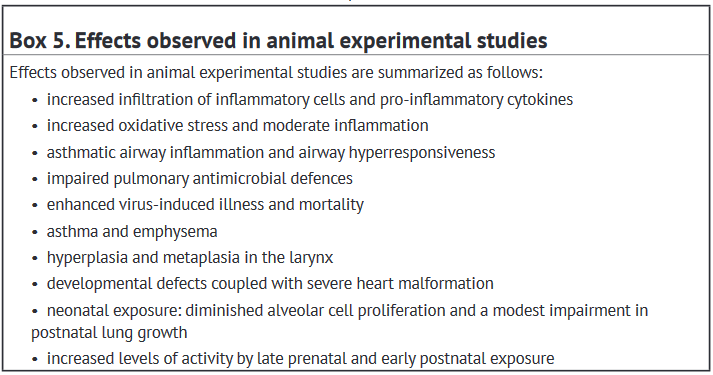 “The vapour from e-cigarettes seems to help pneumonia-causing bacteria stick to the cells that line the airways, according to research published in the European Respiratory Journal. The study included experiments with cells, mice and humans. It showed that e-cigarette vapour had an effect similar to the reported effects of traditional cigarette smoke or particulate matter from fossil-fuel pollution, both of which are known to increase susceptibility to lung infection with pneumococcal bacteria. Lead researcher, Jonathan Grigg, Professor of Paediatric Respiratory and Environmental Medicine at Queen Mary University of London, said the study indicates that vaping, especially in the long term, could raise the risk of bacterial lung infection.”
Source: Research suggests vapers are vulnerable to pneumonia
https://www.ersjournals.com/press/0802/vapers-vulnerable-to-pneumoniaThe Air“China has the world’s most dangerous outdoor air pollution. The country emits about a third of all the human-made sulphur dioxide (SO2), nitrogen oxides (NOx), and particulates that are poured into the air around the world. The Global Burden of Disease Study, an international collaboration, estimates that 1.1 million Chinese die from the effects of this air pollution each year, roughly a third of the global death toll. Smogs are generally worst in the cities of northern China, especially in winter when industrial emissions and traffic fumes are compounded by heavy coal burned to heat homes and offices. … How hazardous are these hidden cocktails of pollution? All the five major pollutants in smogs – SO2, NOx, ozone, PM10 and PM2.5 — are known to be linked individually to increased risk of strokes, heart disease, lung cancer and asthma, and to rising hospital admissions and death rates during smogs. What is disturbing is that there is growing evidence of synergistic effects between these different pollutants that make the whole worse than the sum of the parts. ‘The disease burden will be underestimated’ by conventional measures, say the authors of the study in the WHO bulletin. … A recent study in Chinese cities found a potential link between a hazardous mix of air pollutants and death rates. These findings point to the need for a new approach to assessing the dangers of urban smog in fast-industrializing parts of the developing world. … Researchers in the megacity of Guangzhou in southern China recently published data showing an apparent synergistic effect in the city between nitrogen dioxide (one type of NOx emission) from vehicles emissions and PM10 particulates from coal burning. When either of the pollutants were at high levels, there were more deaths in the city over the subsequent two days, especially cardiovascular deaths. But, most disturbingly, when both pollutants were at high levels, the increased death toll was more than twice as high as for one pollutant. In combination, they ‘mutually amplify the risk of mortality,’ concluded the paper’s lead author, Yuzhou Gu of the Guangzhou Center for Disease Control and Prevention.”
Source: How a ‘Toxic Cocktail’ Is Posing a Troubling Health Risk in China’s Cities
(April 17, 2018)
https://e360.yale.edu/features/how-a-toxic-cocktail-is-posing-a-troubling-health-risk-in-chinese-cities“High pollution levels are a problem. Children, the elderly and those with pre-existing heart and lung conditions may be especially affected by pollution. Authorities issue red alerts when pollution is expected to be especially bad. When a red alert is in place, authorities:close schoolslimit car usesuspend construction activityFlights are regularly delayed in China because of smog.”
Source: China
https://www.smartraveller.gov.au/destinations/asia/china“Pollutants such as particle pollution link to a number of significant health effects. Those effects are likely to be more severe for sensitive populations, including people with heart or lung disease, children, and older adults. U.S. citizens living in or traveling to China should consult their doctor prior to traveling to areas with significant air pollution and should take precautions while in China. Wuhan’s Air Quality Index is routinely in the range of 101-150 or ‘Unhealthy for Sensitive Groups.’ The AQI in winter often reaches the range of 151-200 or ‘Unhealthy.’  The U.S. Embassy and Consulates have air quality monitors to measure PM 2.5 particulates as an indication of the air quality.”
Source: China 2019 Crime & Safety Report: Wuhan
https://www.osac.gov/Country/China/Content/Detail/Report/50fb4a98-d71f-42ef-b58a-15f4aec27d11Wuhan Air Pollution: Real-time Air Quality Index (AQI)
https://aqicn.org/city/wuhan/“The city of Wuhan is confronted with a serious air pollution problem. Much attention has been focused on this fast-developing city with rapid industrialization, urbanization, and motorization, and attempts are being made to assess the impact of air pollution. This study was undertaken to investigate the association between air pollutants and daily respiratory disease mortality in Wuhan from 2007 to 2009 by using both time-series and case-crossover designs. … In this study, three common respiratory diseases (pneumonia (J18), chronic obstructive pulmonary disease (COPD, J40-J44 and J47), and asthma (J45)) were analyzed. … From January 1, 2007, to December 31, 2009, there were a total of 19,948 deaths (excluding accidents and injuries), of which 2,120 were due to respiratory diseases. … Wuhan is faced with increasingly severe air pollution, and the air quality of Wuhan ranks in the middle of the cities in China, with its fast development in recent years. As an important industrial and transportation hub of China, the main sources of air pollutants in Wuhan come from vehicle exhaust, dining fumes, coal-fired heating, and industrial emissions. The major industry of Wuhan includes optoelectronic communications, automobile manufacturing, steel manufacturing, chemical, and power generation industries. As shown in our previous study, the daily average concentrations of three major air pollutants in Wuhan (PM10, NO2, and SO2) were higher in spring and winter than in summer and autumn. … Results of this study indicated a positive association between air pollutants and respiratory disease mortality in Wuhan, China. Our results confirm previous studies on the adverse effects of long-term exposure to air pollution. This association further contributes to the evidence that exposure to ambient air pollution is a significantly hazardous factor to respiratory health.”
Source: The short-term effects of air pollutants on respiratory disease mortality in Wuhan, China: comparison of time-series and case-crossover analyses
(January 13, 2017)
https://www.nature.com/articles/srep40482Other Factors“Since traffic congestion is often severe and yielding to emergency vehicles is not normal, injured or moderately ill patients may elect to take taxis or other immediately available vehicles to the nearest emergency center rather than waiting for ambulances to arrive.”
Source: China 2019 Crime & Safety Report: Wuhan
https://www.osac.gov/Country/China/Content/Detail/Report/50fb4a98-d71f-42ef-b58a-15f4aec27d11Transmission rate of the virus?“Quality of life (QOL) is an important primary care outcome, but the QOL of older adults treated in primary care is understudied in China. This study examined QOL and its associated factors in older adults treated in Chinese primary care. Methods: A total of 752 older patients (65+ years) were consecutively recruited from 13 primary care centers in Wuhan, China, and interviewed with a standardized questionnaire, concerning socio-demographics, major medical conditions, loneliness, and depression. QOL and depression were measured with the Chinese six-item QOL questionnaire and the shortened Geriatric Depression Scale, respectively. Multiple linear regression was used to identify factors associated with poor QOL. Results: The average QOL score of primary care older adults was (20.7 ± 2.5), significantly lower than that of the Chinese general population.”
Source: Quality of life of older Chinese adults receiving primary care in Wuhan, China: a multi-center study.
(April 29, 2019)
https://europepmc.org/article/PMC/6499053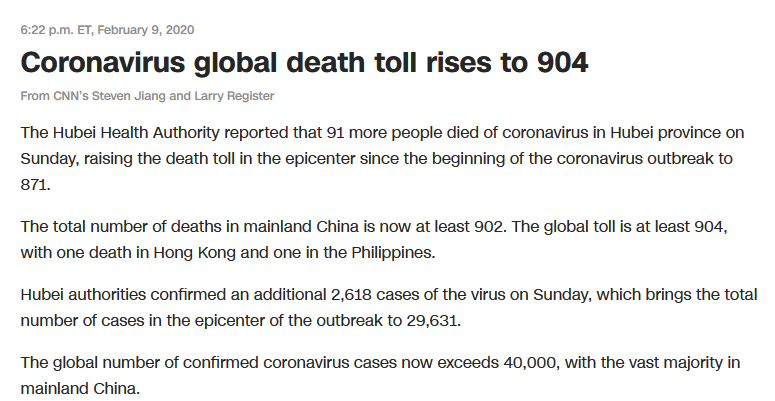 Source: Coronavirus global death toll rises to 910
https://www.cnn.com/asia/live-news/coronavirus-outbreak-02-09-20-intl-hnk/index.htmlWho is to blame?  The answer is simple … the virus.Here’s an extra one:“Antihistamines or decongestants can also dry the throat, making the mucus thicker and harder to move, resulting in a more severe cough.”
Source: Cough and cold medications: Use them safely
https://www.medicalnewstoday.com/articles/16181#know_your_drugs“I know I had COIVD-19, I never coughed so hard in my life.”A Killer Virus?There are many people who compare SARS-CoV-2/COVID-19 with the seasonal flu, and many of these people are experts.  The problem with doing this is that the seasonal flu is not caused by the same type or strain of influenza virus each year, and not everyone who gets the flu during a particular flu season gets it from the same type or strain of influenza virus.  In fact, the same influenza-like-illness (“the flu”) could be caused by other pathogens throughout the year, even during the flu season.  So, they are comparing SARS-CoV-2 to different types and strains of influenza and other pathogens all under the name of “the flu” and “the seasonal flu”.  But let’s just go with how they portray it, that is, the flu is caused by the same type and strain of influenza virus each flu season.  And we’ll go with that for the remainder of this document. One of the first major attacks on the public using fear came from the Imperial model done by the Imperial College London. “When Neil Ferguson visited the heart of British government in London’s Downing Street, he was much closer to the COVID-19 pandemic than he realized. Ferguson, a mathematical epidemiologist at Imperial College London, briefed officials in mid-March on the latest results of his team’s computer models, which simulated the rapid spread of the coronavirus SARS-CoV-2 through the UK population. … Research does not get much more policy-relevant than this. When updated data in the Imperial team’s model1 indicated that the United Kingdom’s health service would soon be overwhelmed with severe cases of COVID-19, and might face more than 500,000 deaths if the government took no action, Prime Minister Boris Johnson almost immediately announced stringent new restrictions on people’s movements. The same model suggested that, with no action, the United States might face 2.2 million deaths; it was shared with the White House and new guidance on social distancing quickly followed (see ‘Simulation shock’). Governments across the world are relying on mathematical projections to help guide decisions in this pandemic.” 
Source: Special report: The simulations driving the world’s response to COVID-19
https://www.nature.com/articles/d41586-020-01003-6And governments pick and choose which models they want to hold up as fact, using them as an instrument of authority.  “In the (unlikely) absence of any control measures or spontaneous changes in individual behaviour, we would expect a peak in mortality (daily deaths) to occur after approximately 3 months (Figure 1A). In such scenarios, given an estimated R0 of 2.4, we predict 81% of the GB and US populations would be infected over the course of the epidemic. Epidemic timings are approximate given the limitations of surveillance data in both countries: The epidemic is predicted to be broader in the US than in GB and to peak slightly later. This is due to the larger geographic scale of the US, resulting in more distinct localised epidemics across states (Figure 1B) than seen across GB. The higher peak in mortality in GB is due to the smaller size of the country and its older population compared with the US. In total, in an unmitigated epidemic, we would predict approximately 510,000 deaths in GB and 2.2 million in the US,  not  accounting  for  the potential  negative effects  of  health  systems  being  overwhelmed  on mortality.”
Source: Report  9: Impact  of  non-pharmaceutical  interventions  (NPIs)  to reduce COVID-19 mortality and healthcare demand
https://www.imperial.ac.uk/media/imperial-college/medicine/sph/ide/gida-fellowships/Imperial-College-COVID19-NPI-modelling-16-03-2020.pdfAnd “somehow,” these governments chose that model to be the correct one.“PROF. LOCKDOWN” CAUGHT MASSAGING THE STAATS
https://www.youtube.com/watch?v=7Ep58auSuoEAlternative source:
https://www.brighteon.com/bdb81528-c789-4497-a83d-dd7d8634915eI hope at least some people can see that Neil and others who worked on the model were only part of a bigger plan, and that none of this was accidental.And then there are the case fatality rates.“Globally, about 3.4% of reported COVID-19 cases have died. By comparison, seasonal flu generally kills far fewer than 1% of those infected.”
Source: WHO Director-General's opening remarks at the media briefing on COVID-19 - 3 March 2020
https://www.who.int/dg/speeches/detail/who-director-general-s-opening-remarks-at-the-media-briefing-on-covid-19---3-march-2020… reported cases of something that just began vs. reported cases of something that’s been seasonal for years.“Based on the scientific data, SARS-CoV-2 is deadlier than the flu.”  This is what they tell you on television and in the articles produced by the mainstream media.  This is extremely misleading.  If their reports on the case fatality/mortality rate are true (and I know they're not; they’re exaggerated), they don't include the many people out there with little to no symptoms who don't go to the hospital, and so don't get tested. If those people were included you would have a case fatality/mortality rate that would be drastically lower.  A person with little experience in this field would know this, so these experts definitely know this. Let’s get some clear understanding on this.  There’s a Case Fatality Rate () and an Infection Fatality Rate (IFR).  “The IFR estimates the fatality rate in all those with infection: the detected disease (cases) and those with an undetected disease (asymptomatic and not tested group).”
Source: Global Covid-19 Case Fatality Rates - Oxford COVID-19 Evidence Service
(Updated April 12, 2020)
https://www.cebm.net/covid-19/global-covid-19-case-fatality-rates/Note: It’s an estimate because they don’t know those with undetected disease.“First, there is confusion about what people mean by ‘death rate’. This confusion can make countries’ numbers look vastly different, even if their populations are dying at the same rate. There are, in fact, two kinds of fatality rate. The first is the proportion of people who die who have tested positive for the disease. This is called the ‘case fatality rate’. The second kind is the proportion of people who die after having the infection overall; as many of these will never be picked up, this figure has to be an estimate. This is the ‘infection fatality rate’. In other words, the case fatality rate describes how many people doctors can be sure are killed by the infection, versus how many people the virus kills overall… … To see what a difference this makes, consider 100 people who have been infected with Covid-19. Ten of them have it so severely that they go into hospital, where they test positive for Covid-19. The other 90 are not tested at all. One of the hospital patients then dies from the virus. The other 99 people survive. That would give a case fatality rate of one in 10, or 10%. But the infection fatality rate would be just one in 100, or 1%.”
Source: Coronavirus: Why death and mortality rates differ
(April 1, 2020)
https://www.bbc.com/future/article/20200401-coronavirus-why-death-and-mortality-rates-differBut you wouldn’t know the IFR because you don’t know of those people.  It can only be estimated.  And the  can be misleading as well.The case fatality rate is found by dividing the number of known cases by the number of those who died out of the known cases.  Here’s an example of the problem with CFR: An outbreak of a new virus occurs, and they only just begin to test for that particular virus. The people they’re testing are the people who seek medical attention, the severely ill and those who are dying.  Let’s say 5 out of 10 died (50%).  That’s 10 people they’ve tested so far, those that sought medical attention.  What if there are less ill and asymptomatic people who didn’t seek medical attention?  If there were, and those people were to be added to the number, it would become something like 5 out of 100, or 5 out of 1000, lowering the case fatality rate; and therefor drastically lessening how dangerous the virus is.“While overall, 2.3 percent of known cases proved fatal—which many experts say is likely an overestimate of the mortality rate, given that many mild cases might go undiagnosed…”
Source: Why Some COVID-19 Cases Are Worse than Others
(Feb 24, 2020)
https://www.the-scientist.com/news-opinion/why-some-covid-19-cases-are-worse-than-others-67160“For the new coronavirus, which causes a disease called COVID-19, the average mortality rate is estimated to be in the range of 1 to 3 percent, Mike Tildesley, associate professor in the department of Life Sciences at the University of Warwick told Newsweek. … Differences in reporting and healthcare systems in individual countries and their ability to manage outbreaks also affect the figure, Tildesley said. For example, officials in China changed how they count cases at least twice. What's more, we still don't know how many people are infected but haven't shown symptoms and are therefore missing from the available data on cases, Tildesley said. ‘If this figure is high, then the true mortality rate will be significantly lower than the current estimates.’”
Source: Coronavirus Mortality Rate: How COVID-19 Fatalities Compare to Ebola, SARS and MERS
(2/27/20 at 11:39 AM EST)
https://www.newsweek.com/coronavirus-mortality-rate-covid-19-fatalities-ebola-sars-mers-1489466“However, both of these estimates should be treated with great caution because not all patients have concluded their illness (ie, recovered or died) and the true number of infections and full disease spectrum are unknown.  Importantly, in emerging viral infection outbreaks the case-fatality ratio is often overestimated in the early stages because case detection is highly biased towards the more severe cases.  As further data on the spectrum of mild or asymptomatic infection becomes available, one case of which was documented by Chan and colleagues, the case-fatality ratio is likely to decrease.” 
Source: Coronavirus (COVID-19) Mortality Rate
(Last updated: March 5, 2020)
https://www.worldometers.info/coronavirus/coronavirus-death-rate/“See Lancet report:  CFRs on mortality rate estimates can be misleading if the  is based on the number of deaths per number of confirmed cases at the same time.  Using the denominator of the mortality rate as the total number of patients infected at the same time as those who died would lead to much higher CFRs. However, they report the full denominator remains unknown as asymptomatic with mild symptoms might not be tested and will not be identified, particularly in the early stages of an outbreak.”
Source: Global Covid-19 Case Fatality Rates - Oxford COVID-19 Evidence Service
(UPDATED 12th April 2020)
https://www.cebm.net/covid-19/global-covid-19-case-fatality-rates/“Evaluating  during a pandemic is, however, a very hazardous exercise, and high-end estimates should be treated with caution as the H1N1 pandemic highlights that original estimates were out by a factor greater than 10.”
Source: Global Covid-19 Case Fatality Rates - Oxford COVID-19 Evidence Service
(UPDATED 12th April 2020)
https://www.cebm.net/covid-19/global-covid-19-case-fatality-rates/“This phenomenon occurred during the 2009 H1N1 pandemic. Early estimates suggested a mortality rate of 3 to 4 percent — much higher than seasonal influenza (which is usually less than 0.5 percent). Absent more reliable information, public health officials prepared for a severe pandemic. Over time, as more cases were diagnosed and patients were followed, evidence emerged that for every laboratory-confirmed case of H1N1 infection, there were more than 100 people who were infected but went undiagnosed. Mortality rate estimates for 2009 H1N1 eventually dropped below what is normally seen for seasonal influenza, so in the end, the disease was less deadly than early assessments suggested.”
Source: Why we still don’t know how deadly this new coronavirus is
https://www.vox.com/2020/2/12/21134718/coronavirus-china-deaths-mortality-rateThis is something these experts already knew.  And there have been outbreaks in the past where the same thing has been stated.  So, why would Fauci, the WHO, the CDC and media come out and promote a high fatality rate they knew was not going to be right?  And why would they take action on these numbers?  They all have been through this several times before.  And if in the beginning of an outbreak case detection is biased towards the more severe cases, it makes the virus look more dangerous than it truly is.  Additional source: “ rates are subject to selection bias as more severe cases are tested – generally those in the hospital settings or those with more severe symptoms.” (Source: Global Covid-19 Case Fatality Rates - Oxford COVID-19 Evidence Service)  And that image of the virus only gets worse when people create circumstances—such as causing a shortage of tests—or make rules that cause only the worst of the worst to be tested for the virus.  “In 90% of the cases the virus caused….”  “95% of those who were infected had….”  And those same circumstances and rules can also increase or decrease the case fatality rate.“Amid continuing questions around the numbers, Harris asked Fauci about the accuracy numbers published by the World Health Organization on Tuesday stating the death rate is 3.4% globally. Fauci said the administration was told on a recent call with WHO that it had elevated the mortality rate because there weren’t as many asymptomatic cases as it thought. ‘What we’re hearing right now on a recent call from the WHO, this morning,  is that there aren’t as many asymptomatic cases as we think — which made them elevate, I think, what their mortality is,’ Fauci said. In the U.S., the administration is still working to ascertain the full number of Americans infected by the disease. The administration has been hamstrung by a slow rollout of testing, making it difficult to track. ‘I’m torn,’ Fauci said. ‘If we get enough data to have a big [numerator] it’s gonna be bad news for us.’ ‘You know as well as anybody that the mortality for seasonal flu is .1%,’ he added. ‘So even if it goes down to 1%, it’s still 10 times more fatal.’”
Source: Fauci says it’s still too early to determine U.S. death rates from coronavirus outbreak
(Published Wed, Mar 4 202012:17 PM EST Updated Wed, Mar 4 202012:50 PM EST)
https://www.cnbc.com/2020/03/04/fauci-says-its-still-to-ealry-to-determine-us-death-rates-from-coronavirus.htmlBut is that what you kept hearing from the media and from online sources?  No, they turn around and say things like this: “Top US health official says the coronavirus is 10 times ‘more lethal’ than the seasonal flu”.  But what they won’t discuss is if this, or even a higher percentage, would justify the insane actions you see being taken.  “There’s a virus coming that has a 1% fatality rate.  Let’s totally destroy the country to the point of no return, leave millions jobless and countless numbers of people homeless and without food!”“Looking at data from countries with robust testing systems does support the idea that the disease’s mortality rate may be lower than 3.4%. Countries that have tested significant numbers of people are generally reporting lower mortality rates than those, like the U.S., that have tested in far lower numbers and with a stronger focus on severe cases. This suggests that when testing networks are broadened to catch people with less serious illnesses, and case counts then reflect this range of severity, mortality rates go down. The mortality rate in South Korea, where more than 1,100 tests have been administered per million residents, comes out to just 0.6%, for example. In the U.S., where only seven tests have been administered per million residents, the mortality rate is above 5%. The chart below is a snapshot of testing and mortality rates on March 5, obtained through records published by, or direct contact with, each country’s department of health. The quality of the data per country range from extremely precise, such as in South Korea and the U.K. to fairly rough, as with Australia, whose department of health offered a rounded number. As for the U.S., the Centers for Disease Control and Prevention told TIME that 1,526 people had been tested as of March 4, but said this number ‘did not include testing being done at state and local public health laboratories.’ Few countries with significant testing capacity are reporting mortality rates above 2%, but Italy has proven an outlier. Even with 638 tests given per million people, the country is still reporting a mortality rate of nearly 4%. While the exact reason for the discrepancy is unclear, it could point to differences in the country’s testing strategy, the specific test it is using or something unique about the actual outbreak there.”
Source: The WHO Estimated COVID-19 Mortality at 3.4%. That Doesn't Tell the Whole Story
(March 9, 2020)
https://time.com/5798168/coronavirus-mortality-rate/I’m shocked … they told the truth, and in particular what’s stated in the last sentence (but it’s still the “fine print”).  There are many other factors that can cause or contribute to the death of someone infected with a pathogen like a virus, and these people know this.  If a virus starts off in a healthy population that has healthy lungs and strong immune systems, for example, the fatality rate will be different than if it started in a population where the people had the opposite.  But these scientists and experts will blame it on the virus!  And that’s because they don’t care about the truth, they have an agenda.I don’t know if they were made to say this to allow WHO an escape out of the back door they left open, but I found some information which suggests that WHO deceived everyone by implying a mortality rate.  “‘What you can safely say is that if you divide the number of reported deaths by the number of reported cases, you will almost certainly get the wrong answer,’ said John Edmunds, a professor at the center for mathematical modeling of infectious diseases at the London School of Hygiene & Tropical Medicine. That’s why World Health Organization (WHO) officials - who said last week that 3.4% of the people worldwide confirmed as having been infected with the new coronavirus had died - were careful not to describe that as a mortality rate or death rate.” (Source: Why COVID-19 'death rates' are not what they seem)  And if you look back at the statement from WHO, you can see it.  This seems to be a similar situation to when they changed the definition of “pandemic” for the Swine Flu scare.  You’ll find out about that later in this document (if you don’t already know about it).Additional information
2019-Novel Coronavirus (2019-nCoV): estimating the case fatality rate – a word of caution
https://smw.ch/article/doi/smw.2020.20203
(And if you apply that formula to SARS-CoV-2 you have to apply it to influenza too.)“Looking at the US fatality, the fatality rate is drastically declining as the number of cases increases, halving every four or five days. The fatality rate will eventually level off and plateau as the US case-mix becomes apparent.4.06% March 8 (22 deaths of 541 cases)3.69% March 9 (26 of 704)3.01% March 10 (30 of 994)2.95% March 11 (38 of 1,295)2.52% March 12 (42 of 1,695)2.27% March 13 (49 of 2,247)1.93% March 14 (57 of 2,954)1.84% March 15 (68 of 3,680)1.90% March 16 (86 of 4,503)1.76% March 17 (109 of 6,196)1.66% March 18 (150 of 9,003)1.51% March 19th (208 of 13,789)1.32% March 20th (256 of 19,383)”Source: COVID-19 - Evidence Over Hysteria
https://www.zerohedge.com/health/covid-19-evidence-over-hysteria?fbclid=IwAR3kKCfagjVJNeIs7DflRwWeEviUj-6qspybC0FIo3oW2scs_SjNq3-4vfs“A new study reports that people who became sick from the coronavirus in the Chinese city where the outbreak began likely had a lower death rate than previously thought. The study, published Thursday in the journal Nature Medicine, calculated that people with coronavirus symptoms in Wuhan, China, had a 1.4 percent likelihood of dying. Some previous estimates have ranged from 2 percent to 3.4 percent. … The researchers noted that their estimates faced some limitations, including that the study would not reflect the many people who were not tested and diagnosed, and that the data might not adequately capture people who were infected in Wuhan and traveled elsewhere.”
Source: Coronavirus Death Rate in Wuhan Is Lower than Previously Thought, Study Finds
https://www.nytimes.com/2020/03/19/health/wuhan-coronavirus-deaths.html“In their Journal article, Li and colleagues3 provide a detailed clinical and epidemiologic description of the first 425 cases reported in the epicenter of the outbreak: the city of Wuhan in Hubei province, China. Although this information is critical in informing the appropriate response to this outbreak, as the authors point out, the study faces the limitation associated with reporting in real time the evolution of an emerging pathogen in its earliest stages. Nonetheless, a degree of clarity is emerging from this report. The median age of the patients was 59 years, with higher morbidity and mortality among the elderly and among those with coexisting conditions (similar to the situation with influenza); 56% of the patients were male. Of note, there were no cases in children younger than 15 years of age. Either children are less likely to become infected, which would have important epidemiologic implications, or their symptoms were so mild that their infection escaped detection, which has implications for the size of the denominator of total community infections.“On the basis of a case definition requiring a diagnosis of pneumonia, the currently reported case fatality rate is approximately 2%.4 In another article in the Journal, Guan et al.5 report mortality of 1.4% among 1099 patients with laboratory-confirmed Covid-19; these patients had a wide spectrum of disease severity. If one assumes that the number of asymptomatic or minimally symptomatic cases is several times as high as the number of reported cases, the case fatality rate may be considerably less than 1%. This suggests that the overall clinical consequences of Covid-19 may ultimately be more akin to those of a severe seasonal influenza (which has a case fatality rate of approximately 0.1%) or a pandemic influenza (similar to those in 1957 and 1968) rather than a disease similar to SARS or MERS, which have had case fatality rates of 9 to 10% and 36%, respectively.2”
Source: Covid-19 — Navigating the Uncharted 
(March 26, 2020)
https://www.nejm.org/doi/full/10.1056/NEJMe2002387?mod=article_inlineHey, look, WHO has something to say:
“Approximately 35% of patients with MERS have died, but this may be an overestimate of the true mortality rate, as mild cases of MERS may be missed by existing surveillance systems and until more is known about the disease, the case fatality rates are counted only amongst the laboratory-confirmed cases.”
Source: Middle East respiratory syndrome coronavirus (MERS-CoV)
https://www.who.int/news-room/fact-sheets/detail/middle-east-respiratory-syndrome-coronavirus-(mers-cov)“A person was considered to have a confirmed case of MERS-CoV infection if there was laboratory evidence of MERS-CoV and the person had either fever and at least one respiratory symptom or two respiratory symptoms without another identifiable cause. A person was considered to have a probable case of MERS-CoV infection if he or she was a household, family, or health care contact of a person with a confirmed case and if pneumonia developed without another confirmed cause and either laboratory testing for MERS-CoV was not performed or a single test was negative and no other specimens were available for testing.”
Source: Hospital Outbreak of Middle East Respiratory Syndrome Coronavirus
(August 1, 2013)
https://www.nejm.org/doi/full/10.1056/NEJMoa1306742In other words, only certain symptomatic persons, and no asymptomatic people.  “The current COVID outbreak seems to be following previous pandemics: initial CFRs start high and trend downwards. For example, In Wuhan, the   has gone down from 17% in the initial phase to near 1% in the late stage.”
Source: Global Covid-19 Case Fatality Rates - Oxford COVID-19 Evidence Service
(UPDATED April 12, 2020)
https://www.cebm.net/covid-19/global-covid-19-case-fatality-rates/The US:“Our current best assumption, as of the 9th April, is the  is 0.72% – the lowest end of the current prediction interval and in line with several other estimates.”
Source: Global Covid-19 Case Fatality Rates - Oxford COVID-19 Evidence Service
(UPDATED 12th April 2020)
https://www.cebm.net/covid-19/global-covid-19-case-fatality-rates/Most Americans didn’t know this information about the low  started spreading on the internet (because they don’t get their information from the internet), and more and more people were making videos about this subject.  Along with that, more and more videos of prominent scientists and doctors began to spread on the internet at the same time.  This information was starting to spread too much, so the mainstream media had to step in (was made to step in).  Whenever the truth about the lies coming from the social engineers starts spreading throughout the population, usually through the internet, the media comes out and tells that “truth” (usually with a little twist) before the rest of the public hears it from another source.  This makes them seem like they are on the people’s side, and not a weapon being used against them as they truly are.  And this has been going on for a very long time.  I’m one of those people who spreads truth on the internet all the time, so trust me when I say this has been going on for a very long time.  And someone just recently told me the proper name for it: https://wikispooks.com/wiki/Limited_hangoutAnd it actually goes even deeper than this.  They even monitor what people like me do on our computers, so before we can spread the truth, they will come out and say it through various mediums (news, undercover workers/informants) with a twist.Here’s an example, and with the twist I was talking about:Tucker: What is the actual death rate of COVID-19?
(Apr 14, 2020)
https://www.youtube.com/watch?v=6NjCitwKJSQIt’s just so disgusting.White House Press Corps Caught on Hot Mic "Take Off the Masks...It's a HOAX!"
(Published April 21st, 2020)
https://www.bitchute.com/video/WCgW-t9Bplc/ER Physician Drops Multiple COVID-19 Bombshells 4/26/2020
https://www.bitchute.com/video/nQi2nzlEeqbX/Alternative source:
https://www.brighteon.com/dbb0efc6-b624-4ac6-a4a5-7fa9c210c9b7
“… when I’m writing up my death report I’m being pressured to add ‘COVID’.  Why is that?  Why are we being pressured to add ‘COVID’—to maybe increase the numbers and make it look a little bit worst than it is?  I think so.”  And we’ll go over this scam in detail a little later in this section.Youtube removed this video from nearly every channel, destroying the evidence as they normally do. The numbers were all wrong, but drastic measures were taken because of these first COVID-19 numbers, numbers which they knew were not correct.  If you were to ask, “What’s the difference between this virus and the influenza virus?  Why should we go to these extremes over this virus?”  WHO, CDC, and others involved would have said, “It has a higher death rate.  That’s why we’re doing all that we’re doing.”  And now that that’s proven false they’ve moved on to other things.  “It spreads faster.”  It’s lie after lie after lie.  “Ooops, we were wrong.  Now you’re all government dependents who will do what we say from now on.”  Watch from 9:22 - 31:39 (on the scientific models) 
Episode 376 – Lies, Damned Lies and Coronavirus Statistics
https://www.corbettreport.com/coronastats/
*We’ll return to this video later.Hearing about how deadly this virus is creates fear, but consider some of the first cases.  Who was it that was dying?“Additionally, about half of patients infected by 2019-nCoV had chronic underlying diseases, mainly cardiovascular and cerebrovascular diseases and diabetes; this is similar to MERS-CoV.19”
Source: Epidemiological and clinical characteristics of 99 cases of 2019 novel coronavirus pneumonia in Wuhan, China: a descriptive study
https://www.thelancet.com/journals/lancet/article/PIIS0140-6736(20)30211-7/fulltextAnd as stated previously, “… with higher morbidity and mortality among the elderly and among those with coexisting conditions (similar to the situation with influenza)….”  It’s “the straw that broke the camel’s back,” just like what influenza can be, not a killer virus like the kind you’ve seen over and over again in movies (conditioning you for this event).  And by the time you finish this document you’ll see even more proof that this virus is not the killer virus you think it is (if it even exists).  Just giving an example, I think that if you took a thousand perfectly healthy individuals – truly healthy people who have not been poisoned (compromised) by the “food,” vaccines, legal and illegal drugs and other toxins – and you infect all one thousand with the same virus; and all, or even most, of the people die within two weeks from the virus alone, then that can be considered a killer virus.  But if specific organs and functions within your body need to be underdeveloped or hampered beforehand in order for the virus to kill you, that’s not a killer virus.  If you have conditions that make it hard for you to breathe, or that change your heart rate, or that diminish some vital function of your body, or your system is not fully developed; then adding to that a virus that causes your body to cough, raise its temperature, constrict the throat or lungs, then yes, you’re going to have some serious problems, which might include death.  But is that really a killer virus?  That virus caused the death?  That virus “causes” thousands of deaths each year?  Get a vaccine for this virus?  … a vaccine, the thing that started destroying the normal functions of your immune system since you were a baby?  Does that make sense?According to an official with the National Health Commission of China on February 4:

- Deaths in Wuhan were 313, accounting for 74% of China's total.- Most of the cases were still mild cases, therefore there was no need to panic.- Asked why Wuhan was so much higher than the national level, the NHC official replied that it was for lack of resources, citing as an example that there were only 110 critical care beds in the three designated hospitals where most of the cases were sent.- … it emerged that the demographic profile was mainly male, accounting for 2/3, females accounting for 1/3, and is mainly elderly, more than 80% are elderly over 60 years old, and more than 75% had underlying diseases present such as cardiovascular and cardiovascular diseases, diabetes and, in some cases, tumor.- 97% of the country's total deaths (414) were in the Hubei Province.
Source: Coronavirus (COVID-19) Mortality Rate
https://www.worldometers.info/coronavirus/coronavirus-death-rate/“The chance of serious illness from coronavirus infection in younger people was so low, the scientists estimate a fatality rate of zero.”
Source: Lower death rate estimates for coronavirus, especially for non-elderly, provide glimmer of hope
https://www.statnews.com/2020/03/16/lower-coronavirus-death-rate-estimates/“The Rome-based institute has examined medical records of about 18% of the country’s coronavirus fatalities, finding that just three victims, or 0.8% of the total, had no previous pathology. Almost half of the victims suffered from at least three prior illnesses and about a fourth had either one or two previous conditions. More than 75% had high blood pressure, about 35% had diabetes and a third suffered from heart disease. The average age of those who’ve died from the virus in Italy is 79.5. As of March 17, 17 people under 50 had died from the disease. All of Italy’s victims under 40 have been males with serious existing medical conditions.”
Source: 99% of Those Who Died From Virus Had Other Illness, Italy Says
(March 18, 2020)
https://www.bloomberg.com/news/articles/2020-03-18/99-of-those-who-died-from-virus-had-other-illness-italy-says?fbclid=IwAR2PVA8lJJsduXllEmixWhz74DlQDgIbgDNDgQztBTHF0tt8Yorb93gVipM“The fatality rates by underling condition mimics the rise in the average fatality rate with those with underlying conditions who get the seasonal flu.Pneumonia and influenza: 1.53% — 1.93%Chronic lower respiratory disease: 1.48% — 1.93%All respiratory causes: 3.04% — 4.14%Heart disease: 3.21% — 4.4%Cancer: 0.68% — 1.05%Diabetes: 0.26% — 0.39%For all underlying conditions: 10.17% — 13.67%.Comparing case-mix across countries with a wide range of fatality (China and Italy) and those with low fatality rates (S. Korea) reveals a stark difference in age; therefore, underlying conditions also vary significantly across countries. These two factors contribute the most to a country’s fatality rate.”
Source: COVID-19 - Evidence Over Hysteria
https://www.zerohedge.com/health/covid-19-evidence-over-hysteria?fbclid=IwAR3kKCfagjVJNeIs7DflRwWeEviUj-6qspybC0FIo3oW2scs_SjNq3-4vfsSo, basically, I lost my job over the flu … or a virus that doesn’t even exist.“Based on what we know so far, about 80 percent of COVID-19 cases are mild, and potentially up to a quarter or half of people who are infected don’t show symptoms at all.”
Source: Mild Cases of COVID-19 May Have Helped Power the Current Pandemic — Here’s Why
(April 1, 2020)
https://www.discovermagazine.com/health/mild-cases-of-covid-19-may-have-helped-power-the-current-pandemic-heres-whyBut this is what the public is fed:“Macklin was contacted by a former LSU classmate who was in touch with McDaniel’s family.   The novel coronavirus has claimed the life of former LSU two-sport standout Orlando McDaniel. He was 59. McDaniel died Friday night, LSU track coach Dennis Shaver said. … ‘This truly breaks my heart,’ Macklin wrote in a social media post. ‘One of our Broussard (Hall) frat brothers is gone. This virus is not like the common flu; it’s 10 times more lethal.’” 
Source: Ex-LSU two-sport star Orlando McDaniel, ex-Tiger sprinter Pearson Jordan have died of novel coronavirus
https://www.theadvocate.com/baton_rouge/news/coronavirus/article_e48b7e72-711e-11ea-80e3-87d86261c85a.htmlHuh?  That doesn’t even match the data.  And you can’t find any details whatsoever on this case.  You just have to believe it … in an era of fake news and hoaxes. I’ve seen other news reports that feature the statement “ten times worse”.  This may be a sign of propaganda.  Can you imagine something being even two times worse than the flu?And if all of that is not bad enough, we don’t even know how WHO, the CDC or others determine what a “death from coronavirus” actually means.  Take a look at influenza, for example: “Second, the CDC does not distinguish between deaths caused by an influenza virus and deaths due to pneumonia. The two are lumped together in their mortality statistics and pneumonia-related deaths are reported as having an initial influenza cause. For example, if we take the combined figure of flu and pneumonia deaths for the flu period of 2001, and spin the figures, we are left believing that 62,034 people died from influenza. The actual figures are 61,777 died from pneumonia and only 257 from flu. Even more amazing, in those 257 cases, only 18 were scientifically identified as positive for the flu virus. These are the CDC’s own figures. But does the New York Times, Boston Globe, Washington Post and all the others report this? No. Do any of the puppets that mumble on television, with access to official sources and data, actually do their homework? No. … In the US, however, the CDC relies upon an esoteric witch’s brew of figures based upon various mathematical algorithms and speculative projections with no sound basis in reality. On one CDC site we find evidence of their flawed methodology: ‘Statistical modeling was used to estimate how many flu-related deaths occurred among people whose underlying cause of death on their death certificate was listed as a respiratory and circulatory disease.’[6] This is clearly an indication of policy turned dogmatic with utterly disregard for sound scientific evidence. It is all business as usual, negligent disregard for scientific reason, and full speed ahead.” 
Source: Flu Vaccines, pharma fraud, quack science, the CDC and WHO -- all exposed by Richard Gale and Gary Null)  
https://www.naturalnews.com/029124_flu_vaccines_quackery.html#ixzz3kSLawpLj
“Like all methods, AI-powered algorithms have strengths and limitations. A core strength is their ability to quickly analyze enormous amounts of data. BlueDot’s algorithms, for example, sift through 100,000 news reports in 65 languages per day. However, such algorithms are only as good as their data. Perhaps the most notorious illustration of this is Google’s humbling experience with Google Flu Trends, which underestimated the spread of flu by 140% in 2013—then quietly disappeared.”
Source: How COVID-19 and Other Infectious Diseases Spread: Mathematical Modeling
(Mar 12, 2020)
https://triplebyte.com/blog/modeling-infectious-diseasesMaybe it wasn’t so wrong after all.  Maybe it revealed something.
It turns out that something similar to the “flu trick” is indeed being used to create COVID-19 deaths!  Watch 42:05 - 1:40:51
DATA OR DECEIT? : THE COVID-19 PEAK
https://www.facebook.com/409037702805561/posts/173737213635314Alternative source for video: 
https://www.bitchute.com/video/ohgIYfd2MIUS/Youtube actually removed the original video:
https://www.youtube.com/watch?v=KCnpPjUvdLM- 1:03:49 – “… only when it is certain that an agent has played a significant role in the disease or death may a diagnosis be made.” - 1:12:20 – “These are scientists doing the best job that they can.”  That’s false.  These are scientists knowingly lying for an agenda, which is exposed throughout this document, especially at the end.  Facts: Neil Ferguson should be executed, not imprisoned; Deborah Birx should be executed, not imprisoned; Anthony Fauci should be executed, not imprisoned; the rest of the White House Coronavirus Task Force should be executed, not imprisoned; and the board of directors over the corporations that own the mainstream media should be executed, not imprisoned.  And many others should be brought to justice.  - 1:18:11 – “There will be substantial overlap in these two groups – many people who die of Covid [the disease caused by coronavirus] would have died anyway within a short period.”  A positive test for people who will already die = a COVID-19 death.  A positive test for people who have died = a COVID-19 death.  And it doesn’t mean the virus killed them, but that’s not what they’ll say.  The virus doesn’t even have to exist and you could get the same number of COVID-19 deaths from this practice and faulty tests and/or testing.  Are they padding the numbers or totally creating the numbers? Additional information
COVID-19, Urgent Reassessment, Diagnosis and Basic Principles of Infectiology: Open Letter from Professor Sucharit Bhakdi to German Chancellor Dr. Angela Merkel
https://www.globalresearch.ca/open-letter-professor-sucharit-bhakdi-german-chancellor-dr-angela-merkel/5708004“My question: Has there already been a random sample of the healthy general population to validate the real spread of the virus, or is this planned in the near future?”  Thank you!

The Death Certificates
“‘Death certificates are basically federal, and each state has a public health division that answers to the [U.S. Centers for Disease Control and Prevention] for death certification,’ Aiken, the Spokane County, Washington, medical examiner, told us in an email. ‘For all practical purposes death certification is directed by the feds, via health departments.’”
Source: Social Media Posts Make Baseless Claim on COVID-19 Death Toll
https://www.factcheck.org/2020/04/social-media-posts-make-baseless-claim-on-covid-19-death-toll/And the state health departments may have their own county health departments.“Most states are divided geographically into local registration districts or units to facilitate the collection of vital records. A district may be a township, village, town, city, county, or other geographic area or a combination of two or more of these areas. In some states, however, the law provides that records of birth, death, or fetal death be sent directly from the reporting source (hospital, physician, or funeral director) to the state vital statistics office. In this system, functions normally performed by a local registration official are assumed by the state office staff. In states with a local registrar system, the local registrar collects the records of events occurring in his or her area and transmits them to the state vital statistics office. The local registrar is required to see that a complete certificate is filed for each event occurring in that district. In many states, this official also has the duty of issuing burial-transit permits to authorize the disposition of bodies. In many states, this official is also required to keep a file of all events occurring within his or her district and, if authorized by state law and subject to the restrictions on issuance of copies as specified by the law, may be permitted to issue copies of these records. The state vital statistics office inspects each record for promptness of filing, completeness, and accuracy of information; makes queries for missing or inconsistent information; numbers the records; prepares indexes; processes the records; and stores the documents for permanent reference and safekeeping. Statistical information from the records is tabulated for use by state and local health departments, other governmental agencies, and various private and voluntary organizations. The data are used to evaluate health problems and to plan programs and services for the public. An important function of the state office is to issue certified copies of the certificates to persons in need of such records and to verify the facts of birth and death for agencies requiring legal evidence of such facts. 55 “The National Center for Health Statistics (NCHS) is vested with the authority for administering the vital statistics functions at the national level (see Ventura SJ. The U.S. National Vital Statistics System: Transitioning Into the 21st century, 1990–2017. National Center for Health Statistics. Vital Health Stat 1[62]. 2018.). Electronic data files derived from individual records registered in the state offices or, in a few cases, copies of the individual records themselves are transmitted to NCHS. From these data, monthly, annual, and special statistical reports are prepared for the United States as a whole and for the component parts—cities, counties, states, and regions—by various characteristics such as sex, race, and cause of death. These statistics are essential in the fields of social welfare, public health, and demography. They are also used for various administrative purposes, in both business and government.”
Source: National Center For Health Statistics - National Vital Statistics System U.S. - Funeral Director’s Handbook: Death Registration and Fetal Death Reporting
(2019 Revision)
https://www.cdc.gov/nchs/data/nvss/handbook/2019-Funeral-Directors-Handbook-508.pdf“Almost all states have electronic death registration systems that enable rapid transmission of death certificate data to NCHS, which processes up to 80% of the death data it receives within minutes. However, because it can take up to several weeks for death records to be submitted as well as processed, coded, and tabulated, data are lagged by an average of 1-2 weeks. Due to this, the data presented in the provisional counts may be incomplete and will likely not include all deaths that occurred during a given time period, especially for more recent time periods. Death counts for earlier weeks are continually revised and may increase or decrease as NCHS receives new and updated death certificate data from the states. As a result, COVID-19 provisional death counts may differ from other published sources”
Source: NVSS - COVID-19 Alert No. 3 – April 2
https://www.cdc.gov/nchs/data/nvss/coronavirus/Alert-3-Final-COVID-19-Guidance-and-Provisional-Death-Counts.pdfNew York: 

“The NYS Department of Health Bureau of Vital Records, in concert with the Bureau of Funeral Directing and Centers for Disease Control and Prevention (CDC), is sharing State and Federal guidelines for certifying death records, handling decedent bodies where the cause of death is confirmed COVID-19, and performing disposition events (calling hours and funeral services).”
Source: EDRS Information for Medical Examiners & Coroners
https://www.health.ny.gov/vital_records/edrs/me_coroner.htm“As of 1953, the death of each person who has died in this state shall be registered immediately and not later than seventy-two (72) hours after death or the finding of a dead human body. New York State's Electronic Death Registration System (EDRS) is a secure, web-based system for health care providers and medical certifiers, medical examiners/coroners, funeral directors, and local registrars as they work together to electronically register deaths. The system is accessed through the New York State Health Commerce System (HCS) website portal.”
Source: EDRS Information for Medical Examiners & Coroners
https://www.health.ny.gov/vital_records/edrs/me_coroner.htm“New York State's Electronic Death Registration System (EDRS) was developed as a secure web-based system to electronically register deaths. It is accessible anywhere that internet access is available. … Users authorized to complete a death certificate are granted access to the system. Among those who use the system are funeral directors and funeral firm staff, physicians and other medical certifiers and medical facility staff, medical examiners and coroners and their staff, and local Registrars, Deputy Registrars and sub-registrars of Vital Statistics. Compared with the previous paper-based process, EDRS provides faster delivery of death certificates, reduced travel costs for funeral firms, improved disease tracking for public health purposes, and reduction in fraudulent filing of death benefits due to faster vital events tracking. As of August 16, 2019, the Department of Health formally announced the completion of the statewide, EDRS roll-out. Full compliance in the use of EDRS is mandatory for all hospitals (all departments including Emergency Room and Special Units where deaths may occur), nursing homes, certified hospice providers, primary care physicians, specialty providers (oncologists, cardiologists, surgeons, etc.), medical examiners, coroners, funeral directors, and local registration officials in New York State, excluding New York City.”
Source: About the Electronic Death Registration System (EDRS)
(updated February 2020)
https://www.health.ny.gov/vital_records/edrs/docs/background.pdf“After pronouncement of death, the funeral director can initiate the death record and fill-in the non-medical portions of the death certificate. In most states, this process now occurs electronically. For instance, the state of Wisconsin began using an electronic death filing system (Statewide Vital Records Information System–SVRIS) on September 1, 2013. Advantages to an electronic death registry system include improved death certification timeliness and efficiency, better quality mortality data, and increased potential for real-time mortality surveillance.11 In SVRIS (or equivalent electronic death filing systems in other states), the funeral director can fill in the decedent’s demographic, statistical, and bodily disposition information, select the appropriate medical certifier, and then promptly fax a ‘Fax Attestation for Medical Certification’ form to the physician’s office (figure 2).12,13 The faxed attestation form consists of the portion of the death certificate that can only be completed by a medical certifier of death. Most states have statutes detailing which individuals are qualified as medical certifiers; for instance, in Wisconsin, physicians, chief medical officers of the hospital or nursing home where death occurred, coroners, and medical examiners are all potential medical certifiers. Generally, the decedent’s attending or personal physician is considered best qualified to be the certifying physician. While convenient to have the same physician both pronounce and certify a death, it is not required. Following completion and signature of the attestation form, the certifying physician can fax it to SVRIS (1-855-864-9936). A fax image is then associated with the death record: the funeral director can verify the information faxed by the medical certifier and complete the record.12 A courtesy copy of the medical certification is faxed to the physician certifier for final review; if any errors are noted by the certifier, changes can be made to a paper copy, signed, dated, and faxed back to SVRIS.
…
“The condition listed on the bottom line of Part I (ie, the underlying cause of death) is arguably the most important in that this is generally what will be coded as the cause of death. Mortality data worldwide are coded according to the current International Statistical Classification of Disease and Related Health Problems (ICD-10) system that is published by the World Health Organization (WHO).16 The system facilitates interpretation and comparison of mortality data by translating the cause of death into an alphanumeric code that corresponds to a particular disease or injury.”
Source: Principles and Pitfalls: a Guide to Death Certification
(June 2015)
https://www.ncbi.nlm.nih.gov/pmc/articles/PMC4504663/Here’s an example of part of a death certificate: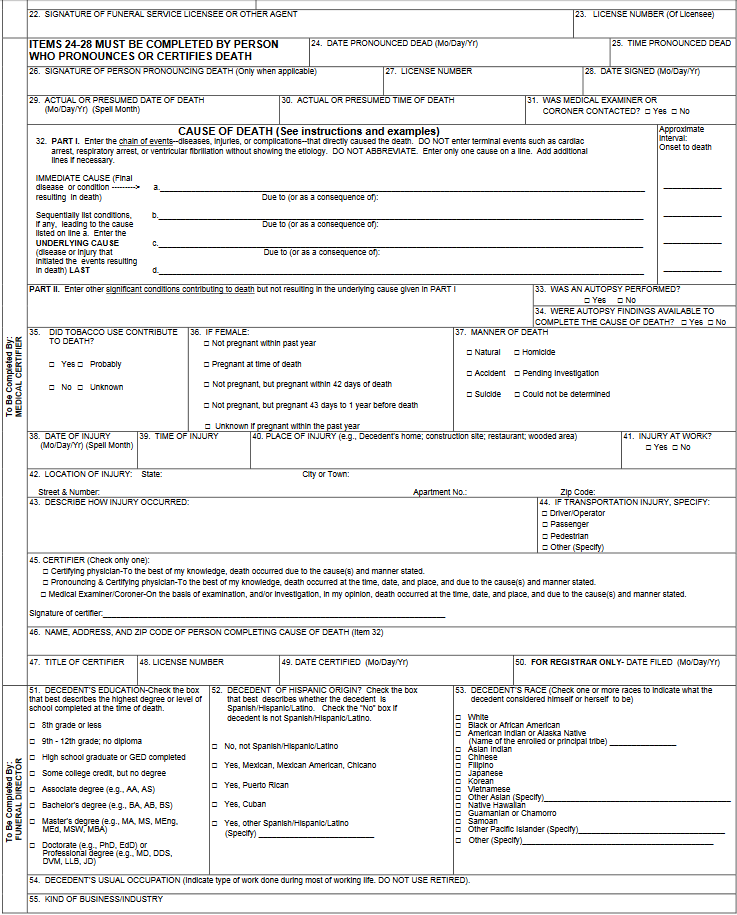 Source: https://www.cdc.gov/nchs/data/dvs/DEATH11-03final-ACC.pdf

“Items 24–49 … pertain to information about the cause of death and are not completed by the funeral director but by the attending physician or the hospital. Instructions for completing these items are available in separate handbooks titled, Physician’s Handbook on Medical Certification of Death and Medical Examiner’s and Coroner’s Handbook on Death Registration and Fetal Death Reporting. These handbooks provide detailed instructions on completing the cause-of-death information and can be obtained from the National Center for Health Statistics, 3311 Toledo Road, Hyattsville, MD 20782. They also can be accessed from: https://www.cdc.gov/nchs/nvss/handbooks-and-guides.htm.”
Source: NATIONAL CENTER FOR HEALTH STATISTICS National Vital Statistics System U.S. - Funeral Director’s Handbook: Death Registration and Fetal Death Reporting
(2019 Revision)
https://www.cdc.gov/nchs/data/nvss/handbook/2019-Funeral-Directors-Handbook-508.pdfHere’s an example of what the Cause of Death portion looks like filled out:Source: https://www.cdc.gov/nchs/data/dvs/blue_form.pdf
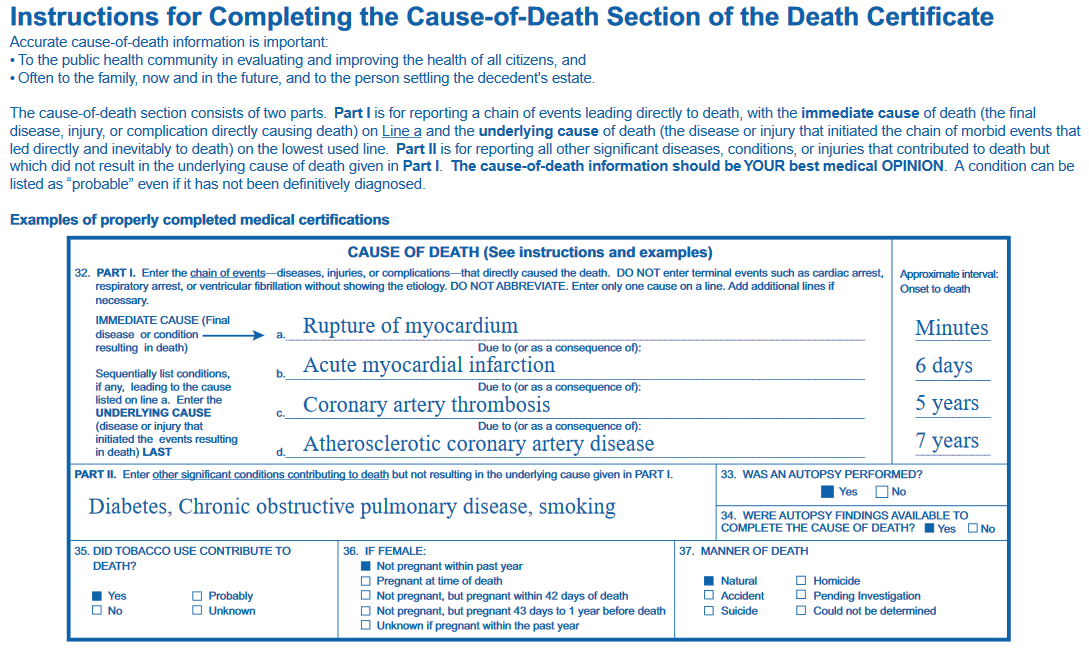 According to the CDC:“This manual provides instructions to mortality medical coders and nosologists for coding the underlying cause of death from death certificates filed in the states. These mortality coding instructions are used by both the State vital statistics programs and the National Center for Health Statistics (NCHS), which is the Federal agency responsible for the compilation of U.S. statistics on causes of death. NCHS is part of the Centers for Disease Control and Prevention. In coding causes of death, NCHS adheres to the World Health Organization Nomenclature Regulations specified in the most recent revision of the International Statistical Classification of Diseases and Related Health Problems (ICD). NCHS also uses the ICD international rules for selecting the underlying cause of death for primary mortality tabulation in accordance with the international rules. Beginning with deaths occurring in 1999, the Tenth Revision of the ICD (ICD-10) is being used for coding and classifying causes of death. This revision of the Classification is published by the World Health Organization (WHO) and consists of three volumes. … NCHS has prepared an updated version of Volume 1 and Volume 3 to be used for both underlying and multiple cause-of-death coding.” 
Source: INSTRUCTIONS FOR CLASSIFYING THE UNDERLYING CAUSE OF DEATH, 2017 - pg. 1
https://www.cdc.gov/nchs/data/dvs/2a_2017.pdf
Found in the current CDC manuals: https://www.cdc.gov/nchs/nvss/instruction_manuals.htm“The following are the international rules for selecting the underlying cause of death for mortality tabulation. Some examples have been omitted and additional examples and explanations presented. When only one cause of death is reported, this cause is used for tabulation. When more than one cause of death is recorded, the first step in selecting the underlying cause is to determine the originating antecedent cause by application of the General Principle or of Selection Rules 1, 2 and 3.”
Source: INSTRUCTIONS FOR CLASSIFYING THE UNDERLYING CAUSE OF DEATH, 2017 - pg. 16
https://www.cdc.gov/nchs/data/dvs/2a_2017.pdf
Found in the current CDC manuals: https://www.cdc.gov/nchs/nvss/instruction_manuals.htm“The General Principle states that when more than one condition is entered on the certificate, the condition entered alone on the lowest used line of Part I should be selected only if it could have given rise to all the conditions entered above it.”
Source: INSTRUCTIONS FOR CLASSIFYING THE UNDERLYING CAUSE OF DEATH, 2017 - pg. 17
https://www.cdc.gov/nchs/data/dvs/2a_2017.pdf
Found in the current CDC manuals: https://www.cdc.gov/nchs/nvss/instruction_manuals.htmThey then go over the Selection Rules.“Selection of the underlying cause is based on selecting a single condition on the lowest used line in Part I since this condition is presumed to indicate the certifier’s opinion about the sequence of events leading to the immediate cause of death. However, it is recognized that certifiers do not always report a single condition on the lowest used line, nor do they always enter the related conditions in a proper order of sequence. Therefore, it is necessary to edit the conditions reported during the selection process. For this reason, standardized rules and guides are set forth in this manual.”
Source: INSTRUCTIONS FOR CLASSIFYING THE UNDERLYING CAUSE OF DEATH, 2017 - pg. 46
https://www.cdc.gov/nchs/data/dvs/2a_2017.pdf
Found in the current CDC manuals: https://www.cdc.gov/nchs/nvss/instruction_manuals.htm“Aiken pointed out that CDC offers guidance to public health officials on the certification of COVID-19 deaths.”
Source: Social Media Posts Make Baseless Claim on COVID-19 Death Toll
https://www.factcheck.org/2020/04/social-media-posts-make-baseless-claim-on-covid-19-death-toll/The CDC/NCHS sends the NVSS guidance reports to state health departments.  And just like with “confirmed” cases of COVID-19, they are able to alter the rules at will through these guidance reports.“The registration of deaths and fetal deaths is a state function supported by each state’s laws and regulations. The original records are filed in the states and stored in accordance with state practice. Each state has a contract with the National Center for Health Statistics (NCHS) that allows the federal government to use information from the state records to produce national vital statistics. This national data program is called the National Vital Statistics System (NVSS). To ensure consistency in NVSS, NCHS provides leadership and coordination in the development of standard certificates and reports that the states then use as models. These certificates and reports are revised periodically to ensure that the data collected relate to current and anticipated needs.”
Source: NATIONAL CENTER FOR HEALTH STATISTICS National Vital Statistics System U.S. - Funeral Director’s Handbook: Death Registration and Fetal Death Reporting
(2019 Revision)
https://www.cdc.gov/nchs/data/nvss/handbook/2019-Funeral-Directors-Handbook-508.pdfHere is a guidance report from the National Center for Health Statistics.  It’s from March 4, less than a week after the first reported COVID-19 death in the US on February 29, and the same day testing restrictions were removed, permitting everyone to be tested.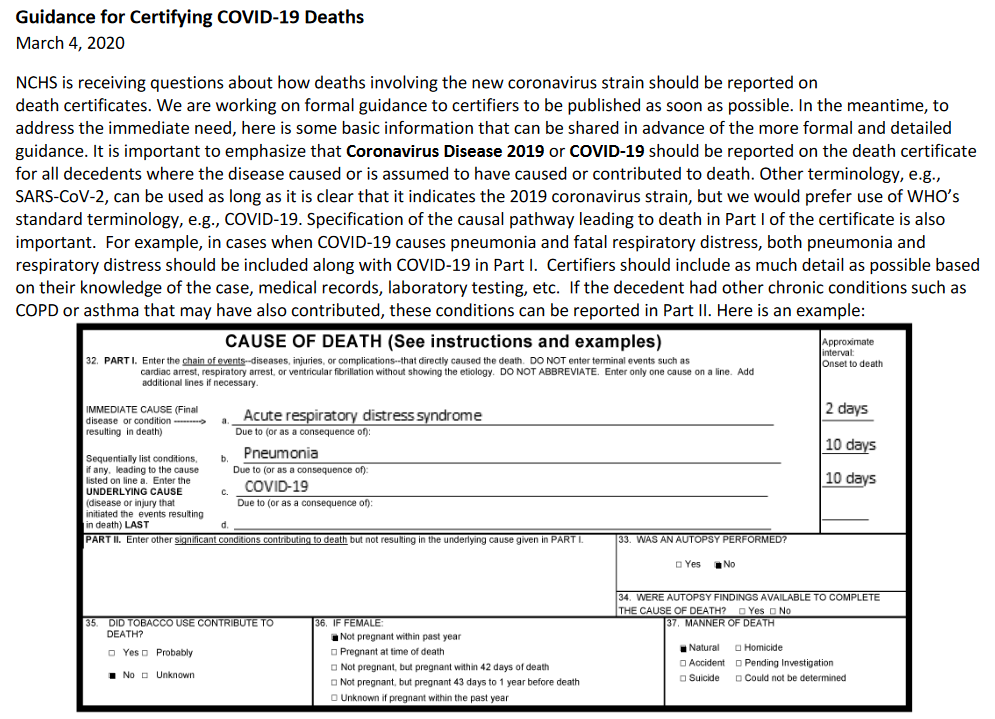 Source: Guidance for Certifying COVID-19 Deaths - March 4, 2020
https://www.cdc.gov/nchs/data/nvss/coronavirus/Alert-1-Guidance-for-Certifying-COVID-19-Deaths.pdf
Also: https://www.cdc.gov/nchs/nvss/covid-19.htmSo, on the same day testing was made open to all on March 4th, and days after the first reported COVID-19 death in the US on February 29th, which came immediately after certain testing restrictions were lifted on the February 28th, “Coronavirus Disease 2019” and “COVID-19” was officially authorized to be placed on death certificates whether it: 1. Caused the death. 2. Was assumed to have caused the death.  3. Was assumed to have contributed to the death.  But how was this to be listed?  According to the rules there’s only one way it could have been listed.  Nothing else can give rise to COVID-19, so it could only be the cause.  And notice that if someone already had a chronic condition, this was to be placed in part 2 as something that contributed to the death, while COVID-19 would be the underlying cause of death, the last thing listed.  Although COVID-19 could have contributed to the death, or was assumed to have contributed to the death, it was not to be placed in this section.  So, no matter what, COVID-19 caused the death.  A person could have already been dying from their chronic condition, but once they got “confirmed” as having COVID-19, they died of COVID-19.  And this is after testing was unrestricted, tagging more people with chronic conditions, and people who were dying, with the COVID-19 label.


Source: https://ourworldindata.org/coronavirus
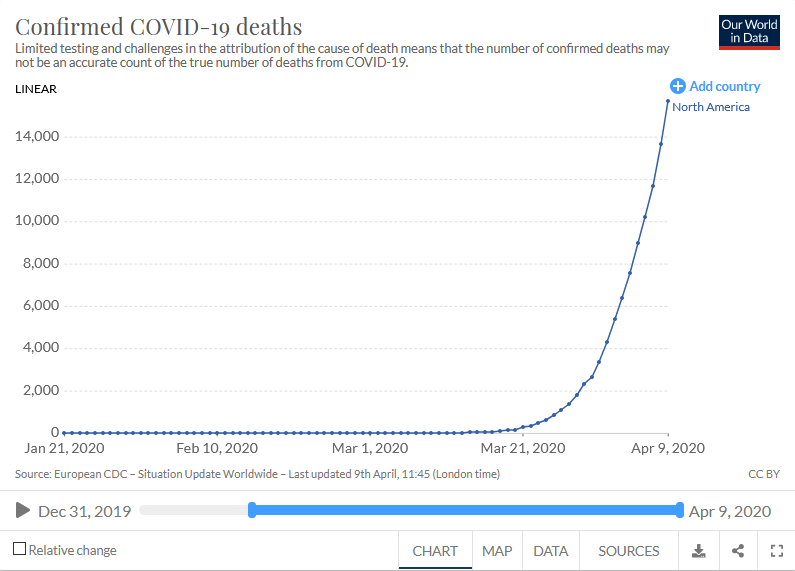 Source: National Center for Health Statistics - National Vital Statistics System - Provisional Death Counts for Coronavirus Disease (COVID-19)
https://www.cdc.gov/nchs/nvss/vsrr/COVID19/index.htm
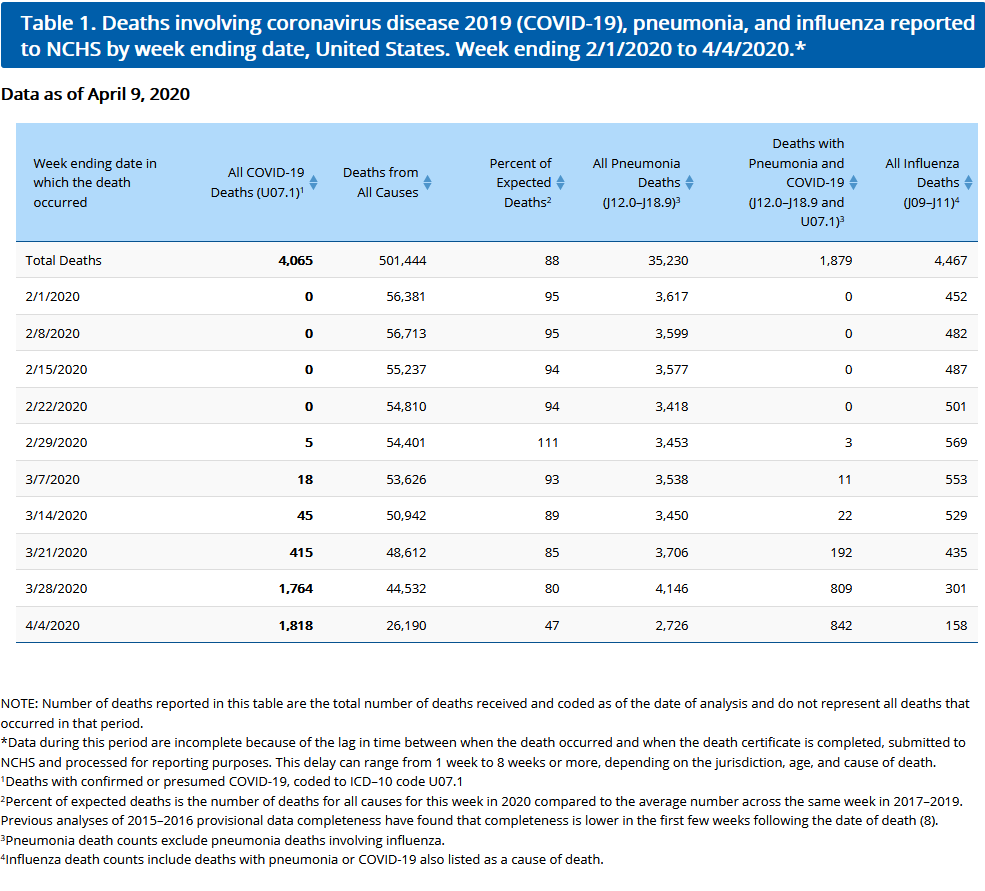 Do you remember the April 1, 2020 implementation of the new ICD code for COVID-19?
“New ICD-10 codes for COVID-19 
U07.1 COVID-19, virus identified
U07.2 COVID-19, virus not identifiedClinically-epidemiologically diagnosed COVID-19Probable COVID-19 Suspected COVID-19”Source: COVID-19 coding in ICD-10
(25 March 2020)
https://www.who.int/classifications/icd/COVID-19-coding-icd10.pdf?ua=1In COVID-19 Alert No. 2 - March 24, 2020, National Center for Health Statistics they alerted that the new ICD code for COVID-19 (U07.1) had been implemented.“This email is to alert you that a newly-introduced ICD code has been implemented to accurately capture mortality data for Coronavirus Disease 2019 (COVID-19) on death certificates.  Please read carefully and forward this email to the state statistical staff in your office who are involved in the preparation of mortality data, as well as others who may receive questions when the data are released.”After introducing the code number, they go on to state: “The WHO has provided a second code, U07.2, for clinical or epidemiological diagnosis of COVID-19 where a laboratory confirmation is inconclusive or not available. Because laboratory test results are not typically reported on death certificates in the U.S., NCHS is not planning to implement U07.2 for mortality statistics.”Additional information from this report:When will it be implemented? 
Immediately.Will COVID-19 be the underlying cause? 
The underlying cause depends upon what and where conditions are reported on the death certificate. However, the rules for coding and selection of the underlying cause of death are expected to result in COVID-19 being the underlying cause more often than not.What happens if the terms reported on the death certificate indicate uncertainty? 
If the death certificate reports terms such as “probable COVID-19” or “likely COVID-19,” these terms would be assigned the new ICD code. It Is not likely that NCHS will follow up on these cases. If “pending COVID-19 testing” is reported on the death certificate, this would be considered a pending record. In this scenario, NCHS would expect to receive an updated record, since the code will likely result in R99. In this case, NCHS will ask the states to follow up to verify if test results confirmed that the decedent had COVID-19.Should “COVID-19” be reported on the death certificate only with a confirmed test?
COVID-19 should be reported on the death certificate for all decedents where the disease caused or is assumed to have caused or contributed to death. Certifiers should include as much detail as possible based on their knowledge of the case, medical records, laboratory testing, etc. If the decedent had other chronic conditions such as COPD or asthma that may have also contributed, these conditions can be reported in Part II. (See attached Guidance for Certifying COVID-19 Deaths)
Source: COVID-19 Alert No. 2 - March 24, 2020
https://www.cdc.gov/nchs/data/nvss/coronavirus/Alert-2-New-ICD-code-introduced-for-COVID-19-deaths.pdf
https://www.cdc.gov/nchs/nvss/covid-19.htmSo, “clinically-epidemiologically diagnosed COVID-19,” all terms of uncertainty such as “probable COVID-19,” “suspected COVID-19,” or “likely COVID-19”; and whether COVID-19 was assumed to have caused or contributed to the death, were to be  placed under the umbrella of the new code (U07.1) with cases where the virus was identified; and all were reported as confirmed COVID-19 deaths.  This is because once it’s coded, and put into all of these different systems the people and institutions that tally the confirmed COVID-19 deaths will go by that code, and then report it as a confirmed COVID-19 death.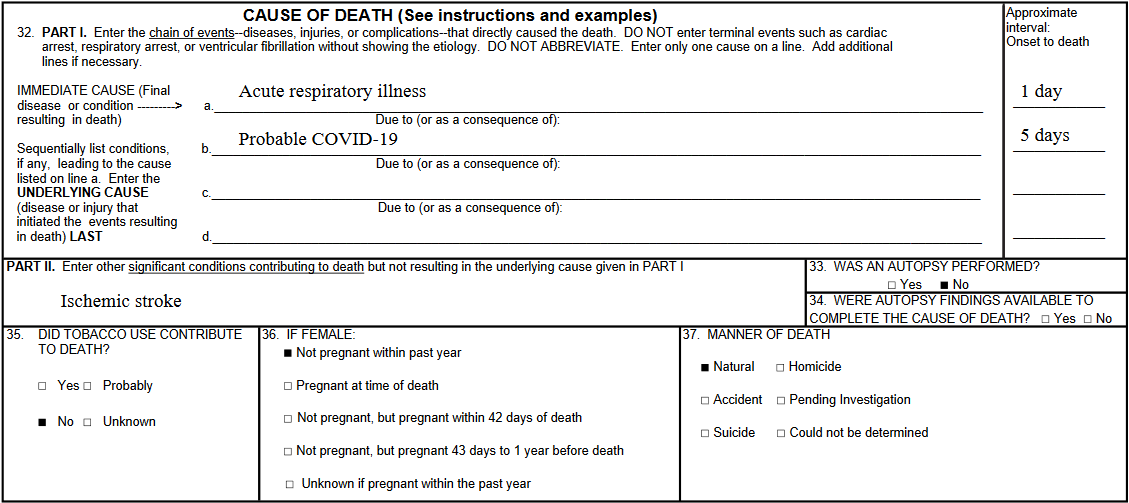 Line b. would be coded to U07.1.Here are some excerpts from National Vital Statistics System Vital Statistics Reporting Guidance Report No. 3. of April 2, 2020One of the most important methods of mortality surveillance is through monitoring causes of death as reported on death certificates. Death certificates are registered for every death occurring in the United States, offering a complete picture of mortality nationwide. The death certificate provides essential information about the deceased and the cause(s) and circumstances of death. Appropriate completion of death certificates yields accurate and reliable data for use in epidemiologic analyses and public health reporting. A notable example of the utility of death certificates for public health surveillance is the ongoing monitoring of pneumonia and influenza deaths. 
… 
Monitoring the emergence of COVID–19 in the United States and guiding public health response will also require accurate and timely death reporting. The purpose of this report is to provide guidance to death certifiers on proper cause-of-death certification for cases where confirmed or suspected COVID–19 infection resulted in death. As clinical guidance on COVID–19 evolves, this guidance may be updated, if necessary. When COVID–19 is determined to be a cause of death, it is important that it be reported on the death certificate to assess accurately the effects of this pandemic and appropriately direct public health response.
…
Other significant conditions that contributed to the death, but are not a part of the sequence in Part I, should be reported in Part II. Not all conditions present at the time of death have to be reported—only those conditions that actually contributed to death.

Certifying deaths due to COVID–19If COVID–19 played a role in the death, this condition should be specified on the death certificate. In many cases, it is likely that it will be the UCOD, as it can lead to various life-threatening conditions, such as pneumonia and acute respiratory distress syndrome (ARDS). In these cases, COVID–19 should be reported on the lowest line used in Part I with the other conditions to which it gave rise listed on the lines above it.
…
In some cases, survival from COVID–19 can be complicated by pre-existing chronic conditions, especially those that result in diminished lung capacity, such as chronic obstructive pulmonary disease (COPD) or asthma. These medical conditions do not cause COVID–19, but can increase the risk of contracting a respiratory infection and death, so these conditions should be reported in Part II and not in Part I.
…
In cases where a definite diagnosis of COVID–19 cannot be made, but it is suspected or likely (e.g., the circumstances are compelling within a reasonable degree of certainty), it is acceptable to report COVID–19 on a death certificate as “probable” or “presumed.” In these instances, certifiers should use their best clinical judgement in determining if a COVID–19 infection was likely. However, please note that testing for COVID–19 should be conducted whenever possible.
…
Intermediate causes are those conditions that typically have multiple possible underlying etiologies and thus, a UCOD must be specified on a line below in Part I. For example, pneumonia is an intermediate cause of death since it can be caused by a variety of infectious agents or by inhaling a liquid or chemical. Pneumonia is important to report in a cause-of-death statement but, generally, it is not the UCOD. The cause of pneumonia, such as COVID–19, needs to be stated on the lowest line used in Part I. Additionally, the reported UCOD should be specific enough to be useful for public health and research purposes. For example, a “viral infection” can be a UCOD, but it is not specific. A more specific UCOD in this instance could be “COVID–19.” All causal sequences reported in Part I should be logical in terms of time and pathology. For example, reporting “COVID–19” due to “chronic obstructive pulmonary disease” in Part I would be an illogical sequence as COPD cannot cause an infection, although it may increase susceptibility to or exacerbate an infection. In this instance, COVID–19 would be reported in Part I as the UCOD and the COPD in Part II. While there can be reasonable differences in medical opinion concerning a sequence that led to a particular death, the causes should always be provided in a logical sequence from the immediate cause on line a. back to the UCOD on the lowest line used in Part I.
…
Conclusion
An accurate count of the number of deaths due to COVID–19 infection, which depends in part on proper death certification, is critical to ongoing public health surveillance and response. When a death is due to COVID–19, it is likely the UCOD and thus, it should be reported on the lowest line used in Part I of the death certificate. Ideally, testing for COVID–19 should be conducted, but it is acceptable to report COVID–19 on a death certificate without this confirmation if the circumstances are compelling within a reasonable degree of certainty.
Source: U.S. Department of Health and Human Services - Centers for Disease Control and Prevention - National Center for Health Statistics - National Vital Statistics System Vital Statistics Reporting Guidance Report No. 3 - April 2020 Guidance for Certifying Deaths Due to Coronavirus Disease 2019 (COVID–19)
https://www.cdc.gov/nchs/data/nvss/vsrg/vsrg03-508.pdf
https://www.cdc.gov/nchs/nvss/covid-19.htm“Probable” and “presumed” is still going to be placed as the UCOD and coded to U07.1.  Let me highlight one thing.  A person could be dying, could have been dying for a while and even been given an estimated time to live, get the flu or any respiratory illness, get diagnosed with COVID-19 by any means; and that person, after death, would be a confirmed COVID-19 death and have their “pre-existing chronic conditions, especially those that result in diminished lung capacity” be placed in Part II as something that contributed to the death.  So, underlying conditions/pre-existing conditions, plus the flu and its symptoms (how the flu usually leads to death), plus the circumstances under code U07.1 or U07.2 would mean a confirmed COVID-19 death.Take a look at these excerpts from Covid19 Death Figures “A Substantial Over-Estimate”A few weeks ago we reported that, according to the Italian Institute of Health (ISS), only 12% of Italy’s reported Covid19 deaths actually listed Covid19 as the cause of death.Given that 99% of them had at least one serious co-morbidity (and that 80% of them had two such diseases) this raised serious questions as to the reliability of Italy’s reported statistics. … Surely all the other countries of the world are employing rigorous standards for delineating who has, and has not, fallen victim to the pandemic, right? Wrong. In fact, rather than learning from Italy’s example, other countries are not only repeating these mistakes but going even further.In Germany, for example, though overall deaths and case-fatality ratio are far lower than Italy’s, their public health agency is still engaging in similar practice.On March 20th the President of Germany’s Robert Koch Institute confirmed that Germany counts any deceased person who was infected with coronavirus as a Covid19 death, whether or not it actually caused death.Government agencies all across the UK are doing the same thing.Northern Ireland’s HSC Public Health Agency is releasing weekly surveillance bulletins on the pandemic, in those reports they define a “Covid19 death” as:individuals who have died within 28 days of first positive result, whether or not COVID-19 was the cause of deathNHS England’s Office of National Statistics releases weekly reports on nation-wide mortality. Its latest report (Week 12 – March 14th-20th) was released on March 31st and made special mention of Covid19, explaining they were going to change the way they report the numbers in future.The ONS system is predicated on the registration of deaths. Meaning they count, not the number of people who die every week, but the number of deaths registered per week. This, naturally, leads to slight delays in the recording of numbers as the registration process can take a few days.However, with coronavirus deaths, since its a “national emergency”, they are now including “provisional figures” which will be “included in the dataset in subsequent weeks”. This leaves them wide open to – either accidentally or deliberately – reporting the same deaths twice. Once “provisionally”, and then once “officially” a week later. … Italy, Germany, the United States, Northern Ireland and England.That’s five different governments, across four countries, all essentially saying it’s OK to just assume a patient died of Covid19, and then add that to the official statistics.Is that really responsible practice during a potential pandemic? Are any other countries doing the same?To what extent can we trust any official death statistics at all, at this point?
Source: Covid19 Death Figures “A Substantial Over-Estimate”
(April 5, 2020)
https://off-guardian.org/2020/04/05/covid19-death-figures-a-substantial-over-estimate/“In fact, rather than learning from Italy’s example, other countries are not only repeating these mistakes but going even further.”  Mistakes?After the truth of these practices started spreading, the government and media addressed it.Dr. Deborah Birx | Recording Covid-19 as Cause of Death No Matter What
https://www.youtube.com/watch?v=GGHp1GdOD4kAlternative source: 
https://www.brighteon.com/d10adfbf-60a3-4cd2-8276-b76fb8ec59a0MN Sen. Dr. says reported coronavirus deaths may be off
https://www.youtube.com/watch?v=XlL0MrLEUhMAlternative source:
https://www.bitchute.com/video/GAiXHlnRX6xL/Listen closely to this next one.  Their twists: 1. The virus is causing deaths; but the numbers may be padded a little.  The truth: All of the numbers may be created.  2. The only issue is placing “probable” or “presumed” on the death certificate.  The truth: What you’ve already read here.  3. The document says it’s a judgment call on the part of doctors as far as what condition goes on what line.  The truth: The document explicitly orders them to put what on what line!Padding Covid-19 Numbers (Full Segment)
https://www.youtube.com/watch?v=HbrTrMs01AI- 4:53 – “Right now Medicare’s determined that if you have a COVID-19 admission to the hospital, you’ll get paid $13,000.  If that COVID-19 patient goes on a ventilator, you get $39,000.”  So, there’s an incentive for providers to give someone the COVID-19 label, and the coding guidelines ensures that it sticks, flowing through the system until it ends up as a new COVID-19 death.  And the same is true for new cases.That was from Fox News.  So, Fox News stopped reporting COVID-19 deaths, right?  The rest of the mainstream media stopped reporting COVID-19 deaths, right?  Or did they start reporting deaths with a disclaimer?  No, they kept going on the same path because the only reason they were reporting this was because it was already coming out.  And Dr. Jensen may have been a part of it, playing his role.  He clearly had a script he was saying in nearly every TV interview (others not linked here).  Limited hangout.Dr. Ngozi Ezike admitting ALL deaths are being listed as covid-19 if covid is present
https://www.bitchute.com/video/Gabjz50ZzJb6/Alternative sources (similar videos):
https://www.youtube.com/watch?v=Tw9Ci2PZKZg
https://www.bitchute.com/video/PHPhY8zCqViq/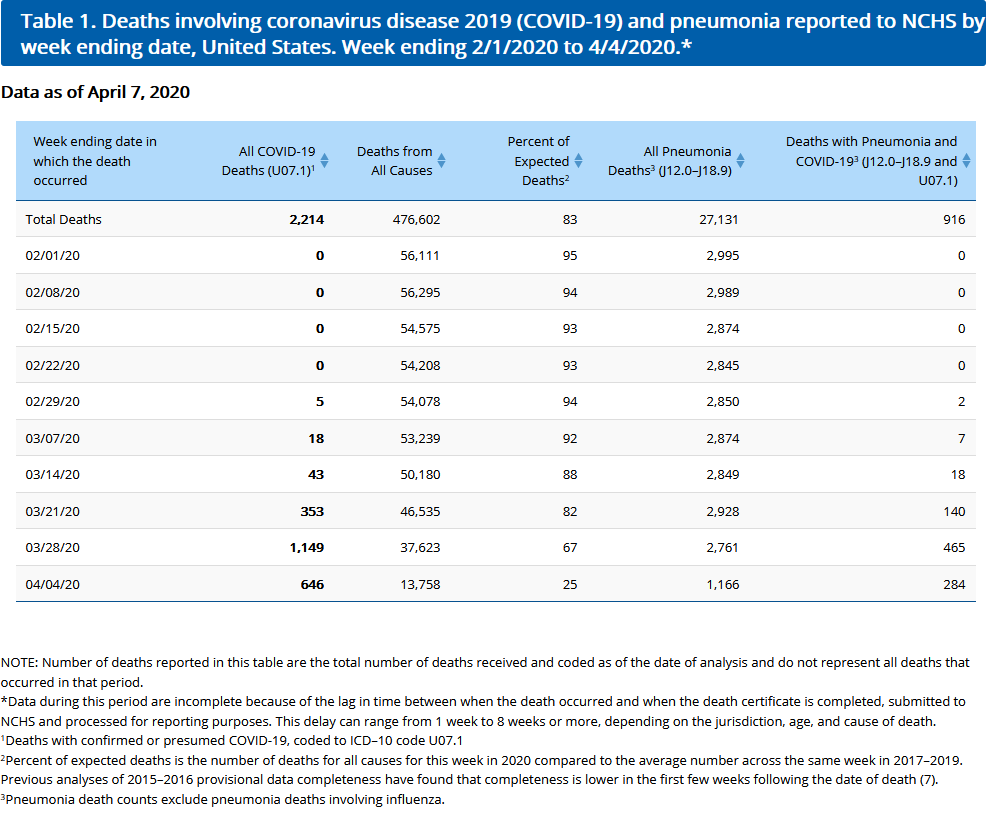 Those numbers are from the NCHS - National Vital Statistics System - Provisional Death Counts for Coronavirus Disease (COVID-19).  Take a look at these excerpts from their report:The provisional counts for coronavirus disease (COVID-19) deaths are based on a current flow of mortality data in the National Vital Statistics System. National provisional counts include deaths occurring within the 50 states and the District of Columbia that have been received and coded as of the date specified. It is important to note that it can take several weeks for death records to be submitted to National Center for Health Statistics (NCHS), processed, coded, and tabulated. Therefore, the data shown on this page may be incomplete, and will likely not include all deaths that occurred during a given time period, especially for the more recent time periods. Death counts for earlier weeks are continually revised and may increase or decrease as new and updated death certificate data are received from the states by NCHS. COVID-19 death counts shown here may differ from other published sources, as data currently are lagged by an average of 1–2 weeks.
…
Pneumonia deaths are included to provide context for understanding the completeness of COVID-19 mortality data and related trends. Deaths due to COVID-19 may be misclassified as pneumonia deaths in the absence of positive test results, and pneumonia may appear on death certificates as a comorbid condition. Thus, increases in pneumonia deaths may be an indicator of excess COVID-19-related mortality. Additionally, estimates of completeness for pneumonia deaths may provide context for understanding the lag in reporting for COVID-19 deaths, as it is anticipated that these causes would have similar delays in reporting, processing, and coding. However, it is possible that reporting of COVID-19 mortality may be slower or faster than for other causes of death, and that the delay may change over time. 
…
Provisional death counts in this report will not match counts in other sources, such as media reports or numbers from county health departments. Death data, once received and processed by National Center for Health Statistics (NCHS), are tabulated by the state or jurisdiction in which the death occurred. Death counts are not tabulated by the decedent’s state of residence. COVID-19 deaths may also be classified or defined differently in various reporting and surveillance systems. Death counts in this report include laboratory confirmed COVID-19 deaths and clinically confirmed COVID-19 deaths. This includes deaths where COVID-19 is listed as a “presumed” or “probable” cause. Some local and state health departments only report laboratory-confirmed COVID deaths. This may partly account for differences between NCHS reported death counts and death counts reported in other sources. Provisional counts reported here track approximately 1–2 weeks behind other published data sources on the number of COVID-19 deaths in the U.S. (1,2,3).
…
Mortality statistics are compiled in accordance with World Health Organization (WHO) regulations specifying that WHO member nations classify and code causes of death with the current revision of the International Statistical Classification of Diseases and Related Health Problems (ICD). ICD provides the basic guidance used in virtually all countries to code and classify causes of death. It provides not only disease, injury, and poisoning categories but also the rules used to select the single underlying cause of death for tabulation from the several diagnoses that may be reported on a single death certificate, as well as definitions, tabulation lists, the format of the death certificate, and regulations on use of the classification. Causes of death for data presented in this report were coded according to ICD guidelines described in annual issues of Part 2a of the NCHS Instruction Manual (4).Coronavirus disease deaths are identified using the ICD–10 code U07.1. Deaths are coded to U07.1 when coronavirus disease 2019 or COVID-19 are reported as a cause that contributed to death on the death certificate. These can include laboratory confirmed cases, as well as cases without laboratory confirmation. If the certifier suspects COVID-19 or determines it was likely (e.g., the circumstances were compelling within a reasonable degree of certainty), they can report COVID-19 as “probable” or “presumed” on the death certificate (5). 
Source: Provisional Death Counts for Coronavirus Disease (COVID-19)
https://www.cdc.gov/nchs/nvss/vsrr/COVID19/“National COVID-19 reporting: CDC works with state and territorial public health partners to coordinate COVID-19 case reporting nationally. The COVID-19 case definition is standardized with the Council of State and Territorial Epidemiologists (CSTE), which issued on April 5, 2020 an interim COVID-19 position statement that includes a case definition and made COVID-19 a nationally notifiable disease.”
Source: Surveillance and Data Analytics
https://www.cdc.gov/coronavirus/2019-ncov/php/open-america/surveillance-data-analytics.html“As of April 14, 2020, CDC case counts and death counts include both confirmed and probable cases and deaths. This change was made to reflect an interim COVID-19 position statementpdf  issued by the Council for State and Territorial Epidemiologists on April 5, 2020. The position statement included a case definition and made COVID-19 a nationally notifiable disease.”
Source: Cases of Coronavirus Disease (COVID-19) in the U.S.
https://www.cdc.gov/coronavirus/2019-ncov/cases-updates/cases-in-us.htmlAs of April 14?  Here we go again.  It was already being done, they only made it official.And this is from an April 5th snapshot, the earliest snapshot available:

 
 Source: National Center for Health Statistics - National Vital Statistics System - Provisional Death Counts for Coronavirus Disease (COVID-19)
https://web.archive.org/web/20200405161118/https://www.cdc.gov/nchs/nvss/vsrr/COVID19/index.htm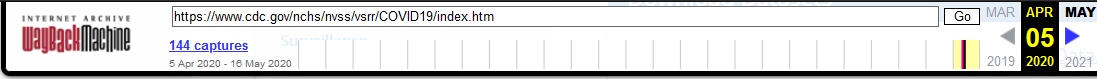 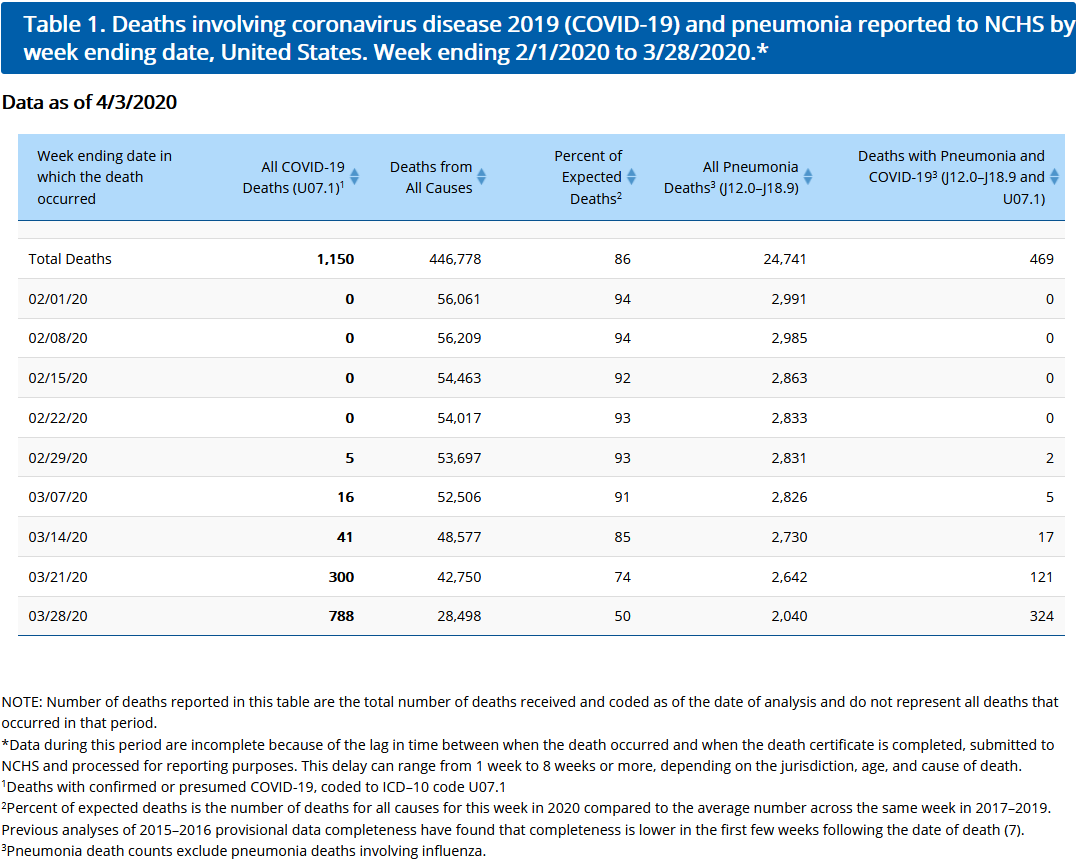 “Date as of 4/3/2020”“New York City has revised its Covid-19 death toll sharply upwards to more than 10,000 people, with the city now firmly established as being at the heart of the global coronavirus crisis. The soaring death toll has been fueled by the adding of 3,778 people who were not tested for Covid-19 but are presumed to have died from it. Last week, Bill de Blasio, New York City’s mayor, admitted that the official death toll was probably too low as many people who died at home or in nursing homes were not included. Adding these likely Covid-19 deaths to bring the official death toll to 10,367 will help New York City determine the scope of the crisis, according to Oxiris Barbot, the city’s health commissioner.”
Source: New York City coronavirus death toll jumps past 10,000 in revised count
(April 15, 2020)
https://www.theguardian.com/us-news/2020/apr/15/new-york-city-coronavirus-death-toll-jumps-revised-count“Previously, the city had not counted people who died at home without getting tested for the coronavirus, or who died in nursing homes or at hospitals, but did not have a confirmed positive test result. Mayor Bill de Blasio admitted last week that the true number of deaths was far higher than the official tally, and said the city would start including presumed coronavirus cases in its data. The latest statistics include probable coronavirus deaths through Monday. And even the new statistics may understate the death toll. Probable deaths were recorded as people who did not have a positive lab test for Covid-19, but did have Covid-19 or something similar listed as the cause of death on their death certificate. … People whose death certificates don’t mention the virus still are not counted. From March 11 through April 13, 8,184 city residents died of causes not classified as confirmed or probable coronavirus. Among probable coronavirus deaths, 60 percent happened in hospitals, 22 percent in the victim's home and 18 percent in nursing homes or long-term care facilities.” 
Source: NYC death toll jumps by 3,700 after uncounted fatalities are added
https://www.politico.com/states/new-york/albany/story/2020/04/14/new-york-city-coronavirus-death-toll-jumps-by-3-700-after-uncounted-fatalities-are-added-1275931Following that link provided in the story to other stories, it seems that all of this emerged on April 7.  This may be related to the April 5th change to make COVID-19 a nationally notifiable disease.  And you have to question why New York wouldn’t include people who died at home in their numbers.  Looking at the way it all played out it’s highly likely that it was done to create a sudden rise in deaths which the media reported as new COVID-19 deaths, and sometimes with a disclaimer in “small print” they knew the public wouldn’t catch, understand or care about.  Take a look at these excerpts from Pa. removes 200 deaths from state coronavirus count as questions mount about reporting process, accuracyPennsylvania has corrected its coronavirus data multiple times over the past week to account for irregularities, according to new reports. Earlier this week, Pennsylvania started to include “probable deaths” in its fatalities. As a result, the total number of coronavirus deaths grew by 276, then 360, in successive nights, almost doubling the number of deaths in the state in two days. The Pennsylvania Department of Health (DOH) subsequently removed 200 deaths from its count after facing mounting questions about the accuracy of the count. Health Secretary Rachel Levine spoke to the Philadelphia Inquirer about the initial decision to include probable deaths, as well as the decision to later remove those from the count.A “probable death” is one that a doctor believes is caused by COVID-19, even though the patient is never tested for the virus.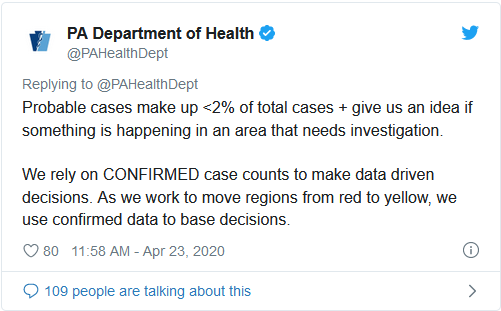 “We realize that this category can be confusing, since it does change over time,” Levine said. “At times, there are things we need to review, and potentially revisit the way the data is being analyzed,” she said. “And this is one of those times.” Levine clarified that both spikes in numbers due to “probable deaths” included deaths that occurred days, even weeks earlier. The discrepancy initially came to light weeks ago when coroners reported that their numbers did not match what the DOH reported. “There’s a discrepancy in the numbers,” Charles E. Kiessling Jr., president of the Pennsylvania Coroners Association and coroner in Lycoming County, told the Inquirer. “I’m not saying there’s something going on... I’m not a conspiracy theory guy. But accuracy is important.”“This is why I’m so upset,” Kiessling added. “Our job is to investigate... We do this every day.”Kiessling said it was a matter of public safety that the DOH clarify the discrepancy. Coroners have complained over the past month regarding discrepancies in the death figures. The DOH initially claimed that a computer glitch caused an issue with reconciling multiple reporting systems and the “culmination of that data-validating effort.”“We will now be reporting probable deaths related to COVID-19 in addition to confirmed deaths,” Levine announced Tuesday, but department spokesperson Nate Wardle told the Inquirer that “probable deaths” had been included in the count far earlier than that. He later retracted his statement, saying the department only started to include “probable deaths” starting Tuesday, when Levine made the announcement.
Source: Pa. removes 200 deaths from state coronavirus count as questions mount about reporting process, accuracy
(4/24/2020)
https://www.foxnews.com/us/pa-removes-200-deaths-official-coronavirus-count-questions-mount-reporting-process-data-accuracyIf that doesn’t convince you that you’re dealing with liars, I don’t know what will.  And how stupid would you be to continue to trust any of these people … federal and state government, media, celebrities, etc.? 
Source: https://twitter.com/i/status/1253397752358281217








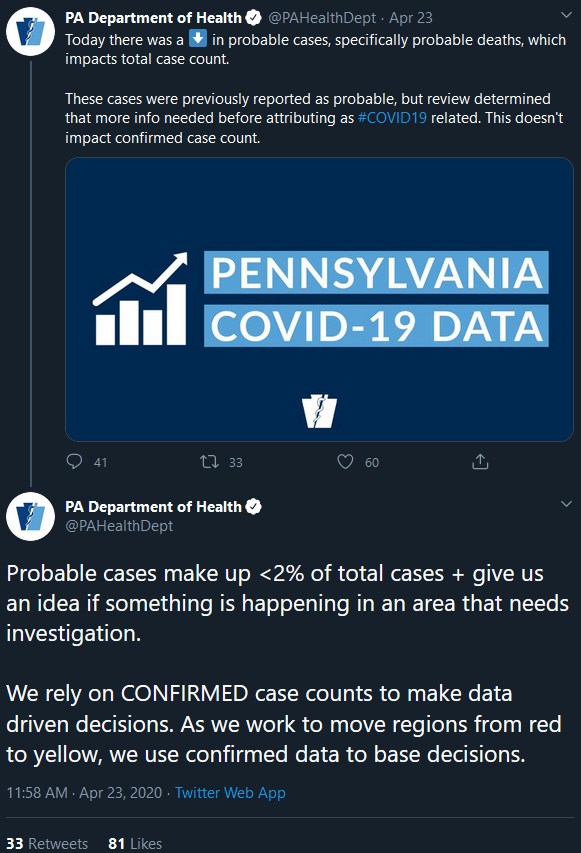 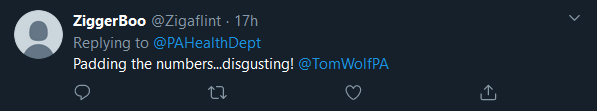 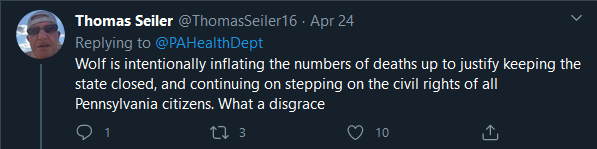 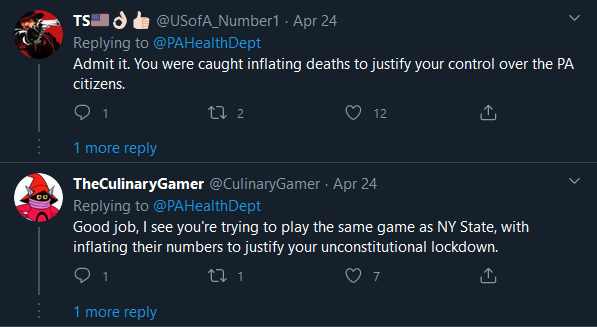 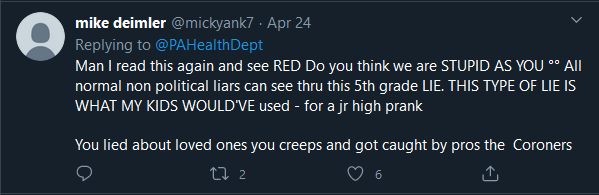 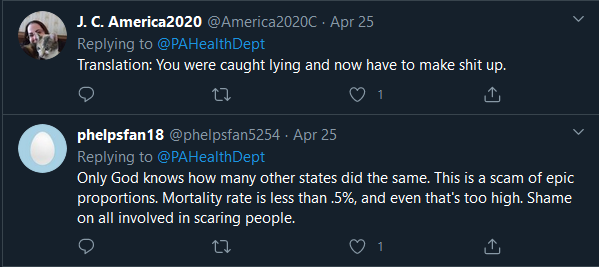 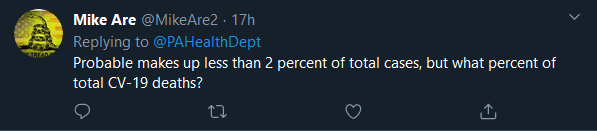 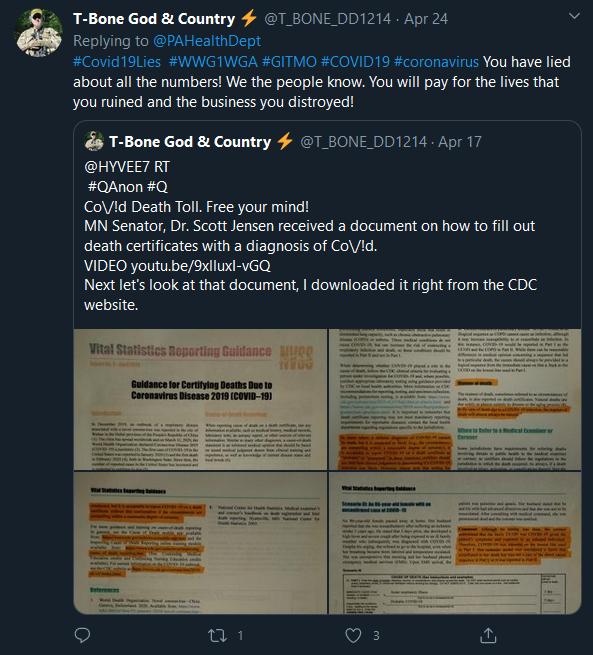 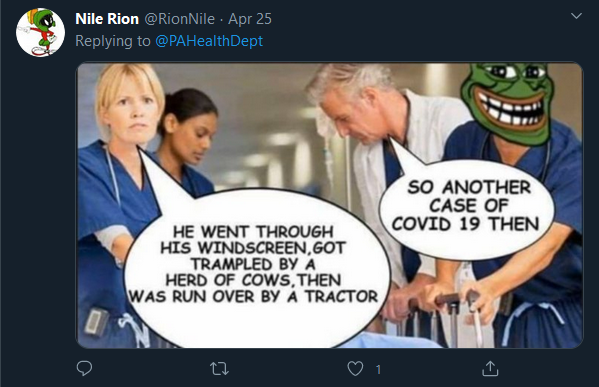 New COVID-19 Death Dispute: Colorado Coroner Says State Mischaracterized Death
(May 14, 2020)
https://denver.cbslocal.com/2020/05/14/coronavirus-montezuma-county-coroner-alcohol-poisoning-covid-death/?fbclid=IwAR0ziVsU1j_Xv_vFlQv55noPJQldO1QhT0o5r-zW4cH6ESXXrePO5AwTOhkAlternative source for video:
https://www.brighteon.com/83a5e8cc-0d88-4fb4-9427-c68e0fc25607They “mischaracterized” this death?  No, this is a widespread practice that is even being done in other countries.  And why, after he clearly died of alcohol poisoning, do you think they would test him for COVID-19?  It’s clear, they are creating COVID-19 deaths.  LOOK AT THIS: UNBELIEVABLE FAKE CORONA DEATH CAUGHT ON CAMERA!!
https://www.youtube.com/watch?v=uMxwK3dekm4Alternative source:
https://www.brighteon.com/8e1c325e-af9d-48c9-b49f-75f33309d766Go through the images here:
https://twitter.com/GregR19709804/status/1243886018387984385/photo/1
Someone on Facebook shared the following post: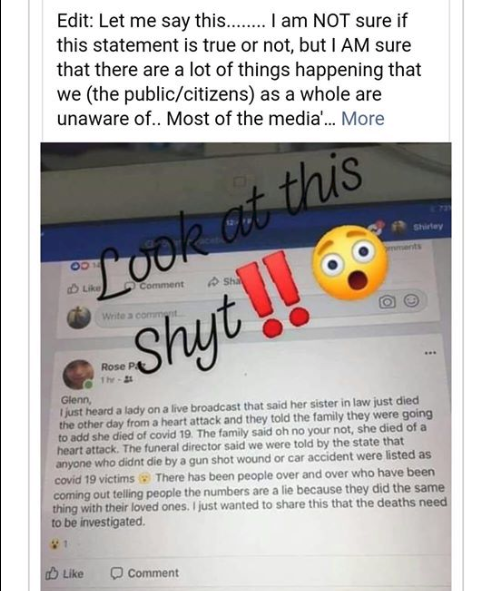 Facebook’s response?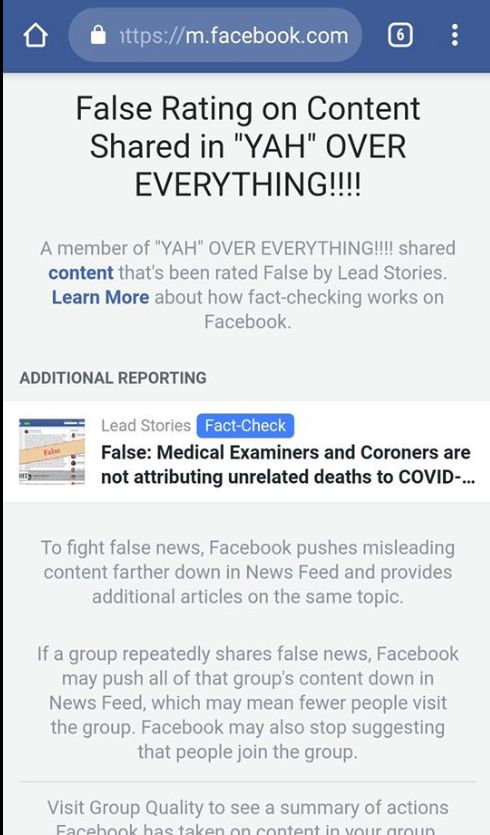 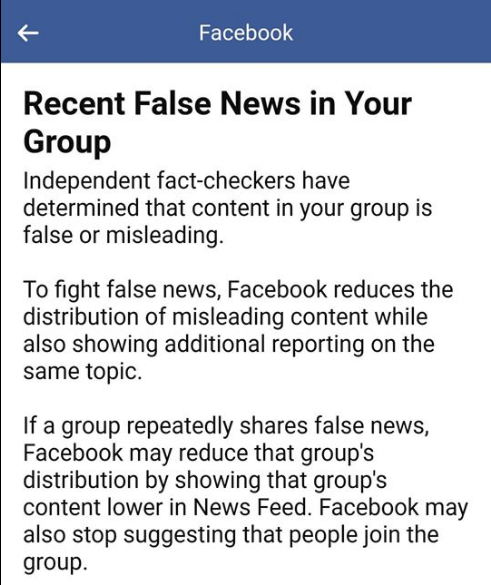 Fact Check: COVID-19 NOT Being Blamed For Deaths Primarily Due To Unrelated Causes
https://leadstories.com/hoax-alert/2020/04/Fact-Check-COVID19-NOT-Being-Blamed-For-Deaths-Primarily-Due-To-Unrelated-Causes.html?fbclid=IwAR1sUOOJ97OYzioQgOGi88WOa6FvYvi5OYz_z9dNebTX-m2w-G_UZ3mUFE4Facebook will start warning people who 'like' or react to fake coronavirus news
https://www.cnbc.com/amp/2020/04/16/facebook-will-warn-people-who-like-or-react-to-fake-coronavirus-news.htmlBut thanks to their censorship, I found more information on Candance Owens’ Facebook page!  
https://www.facebook.com/realCandaceOwens/photos/a.1599506136787248/3618024191602089/?type=3&theaterhttps://www.facebook.com/realCandaceOwens/posts/3615079238563251?__tn__=-Rhttps://www.facebook.com/realCandaceOwens/photos/a.1599506136787248/3619217084816133/?type=3&theaterBREAKING: Funeral Directors in COVID-19 Epicenter Doubt Legitimacy of Deaths Attributed to Pandemic
https://www.youtube.com/watch?v=g5f_6ltv7oIAlternative source:
https://www.bitchute.com/video/TFVrDnQ0umEC/For US COVID-19 deaths, Johns Hopkins University relies on the US CDC.“For city level case reports in the U.S., Australia, and Canada, which we began reporting on February 1, we rely on the US CDC, Government of Canada, Australia Government Department of Health and various state or territory health authorities. All manual updates (outside mainland China) are coordinated by a team at JHU.”
Source: Mapping 2019-nCoV
https://systems.jhu.edu/research/public-health/ncov/
https://www.arcgis.com/apps/opsdashboard/index.html#/bda7594740fd40299423467b48e9ecf6And the media will sometimes tell you that their source for COVID-19 deaths comes from Johns Hopkins University.“The US recorded the most coronavirus deaths in a single day with more than 1,800 fatalities reported on Tuesday. It brings the total number of deaths in the country to nearly 13,000, according to data from Johns Hopkins University. … A large proportion of the deaths announced were from New York state. Widely considered the epicentre of the outbreak, it recorded 779 deaths on Tuesday. New York City has seen over 4,000 deaths thus far.”
Source: Coronavirus: US records highest death toll in single day
https://www.bbc.com/news/world-us-canada-52209954So, that’s how the lies about COVID-19 deaths get to you.And don't believe the videos about COVID-19 affecting blacks more than others.  Whenever they want to get black people on board with believing a lie, and want to use black people to make their lie seem believable, they add a racist angle to the story. It works every time.  Think: The numbers are being faked, through different means, so this can't be true.  What, they faked more black COVID-19 deaths than others?  And that goes to show you that they are using black people….The current case fatality rate is said to be from .3% to .1%.  If that’s where the case fatality rate now stands, then when taking into account all that you’ve just read, where do you think the case fatality rate actually stands?“If one assumes that the number of asymptomatic or minimally symptomatic cases is several times as high as the number of reported cases, the case fatality rate may be considerably less than 1%. This suggests that the overall clinical consequences of Covid-19 may ultimately be more akin to those of a severe seasonal influenza (which has a case fatality rate of approximately 0.1%) or a pandemic influenza (similar to those in 1957 and 1968) rather than a disease similar to SARS or MERS, which have had case fatality rates of 9 to 10% and 36%, respectively.2”
Source: Covid-19 — Navigating the Uncharted 
(March 26, 2020)
https://www.nejm.org/doi/full/10.1056/NEJMe2002387?mod=article_inlineAnd if, along with a current .3% to .1% case fatality rate, one proves that lying bastards in positions of power have been falsifying the number of COVID-19 deaths, then COVID-19 is ultimately more akin to a virus that doesn’t even exist rather than a virus like influenza or SARS.Killer virus?  I don’t think so.  


Source: Accuracy Of Estimate Of 100,000 To 240,000 Covid-19 Deaths Hinges On Key Assumptions
https://www.forbes.com/sites/joshuacohen/2020/04/02/accuracy-of-estimate-of-100000-to-240000-covid-19-deaths-hinges-on-key-assumptions/#2e89cdc4144e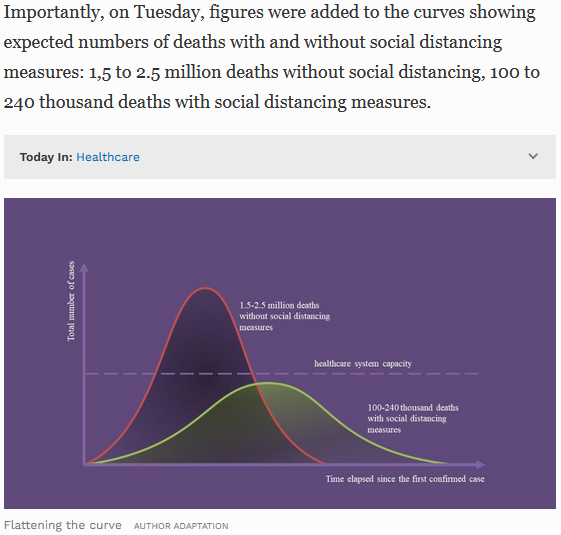 Watch from 31:39 - the end
Episode 376 – Lies, Damned Lies and Coronavirus Statistics
https://www.corbettreport.com/coronastats/Dr. Anthony Fauci: Virus Death Toll May Be ‘More Like 60,000 Than 100,000 To 200,000’ | TODAY
(Apr 9, 2020)
https://www.youtube.com/watch?v=eTX3xoLdDlwThe Joke’s On You
The Coronavirus Hoax (Ron Paul)
https://www.youtube.com/watch?v=WYH0LskZWVgAlternative source:
https://www.bitchute.com/video/EhJpj9jLQzpG/Mike Pompeo Refuses To Answer If The Coronavirus Is a Hoax Or Not
https://www.bitchute.com/video/B2vZw0IiRCPJ/Alternative source:
https://www.facebook.com/19apdta/videos/mike-pompeo-refusing-to-answer-if-coronavirus-is-a-hoax/858536501235474/What is a hoax?  Most Americans don’t know because they have not been on the internet looking at the material of researchers (“conspiracy theorists”).  A hoax, at least in the online “truth community,” is a Hollywood-like production put on by the powers that be, made to appear as a real event; usually involving the government, media, crisis actors, and others (most likely not the definition of hoax they were referring to in those videos).  It’s basically reality creation.  And just as this COVID-19 scare is being carried out by governments around the world, the hoaxes were/are being carried out by governments around the world.  FYI: Many of the mass shootings you’ve heard about on the news were actually hoaxes designed to show proof of the need for gun control.US Gov has legalized psychological operations against citizens
https://www.youtube.com/watch?v=LOEqFFZCsr8“Look!  The news is showing someone in the hospital with coronavirus.”  “I just saw a doctor who said a hospital worker has died from the coronavirus.”  Hospitals, where the crisis actors would go and do their interviews for hoaxes?  Hospitals, where staff would participate in hoaxes?  I would have a ton of videos to show you to prove my point, but Youtube removed nearly every video from their site, and then changed their rules.  You can’t expose New World Order plots against the people.  (Case in point: Tech Tyranny - YouTube Removes Any Content That Is Against WHO)  But some of these hoax debunk videos can be found here: https://153news.netFor a quick example of a story that was a hoax, take a look at this (while it’s still available):Cassidy Stay MIRACLE FINGER has grown back!
https://www.youtube.com/watch?v=N6Np6i2FnbECassidy Stay UPDATE - Magic Finger is alive and well
https://www.youtube.com/watch?v=8gGlh9jmKjQWhat it boils down to is the control of information (what goes into the minds of the public).  If you’re the brainwasher, you only want your information going into your victim’s mind, and not the type of information that could break the brainwashing.  This is why every source of information in this country is controlled, and molded to fit the needs of those in power (those controlling the government).  The public just doesn’t know this.  I put out a project not too long ago where I broke this down in detail (pages 14-52 of Welcome to the New Age).  At one point I give an example of how the new system works:Let me show you how it’s done.  With this “blacks vs. the police” agenda: A police shooting of a black person, real or staged, is made the important topic by the media.  Videos are created on Youtube by regular people, puppets/informants (people contracted to do a job for intelligence agencies and others) and agents (actual intelligence agency employees).  Memes and videos are created and spread on Facebook by regular people, puppets, and agents; and these memes and videos express anger and a sense of urgency to act no matter the circumstances of the shooting.  The “trolls” (intelligence agencies and workers behind fake online profiles) then leave comments that steer the minds of those reading.  “These white people….”  “White supremacy….”  “I’m getting my weapons ready right now.”  And their comments will have the most Likes or Thumbs up, something those controlling the profiles can do at will (I’ve even seen the comments on Facebook pop up already Liked).  This creates the consensus, which the readers gravitate toward (following “the crowd,” “the majority” … group think).  The same occurs across the entire web, on forums to other social media sites like Twitter.  And while all of this is occurring online, the media is playing their part with their topics, news stories, scripts, and people they choose to interview.  Celebrities/entertainers/influencers (musicians, actors, sports players, comedians, etc.), slaves under the threat of death if they don’t comply, are made to come forward and speak, especially if the event is a hoax.  And free and controlled teachers/leaders/influencers in the underground communities like the Black Conscious and Israelite communities speak on the event, steering the minds of the people further. That’s what takes place with an event, but with a long range agenda, TV shows, movies, and books are included.  It all works together as a system.  This is the new-and-improved Matrix.  This is how it’s done.  If you control a person’s information, you can control their beliefs, emotions, actions, habits, and reality.MoviesContagion (2011) Official Exclusive 1080p HD Trailer
https://www.youtube.com/watch?v=4sYSyuuLk5g“No one is immune to fear.”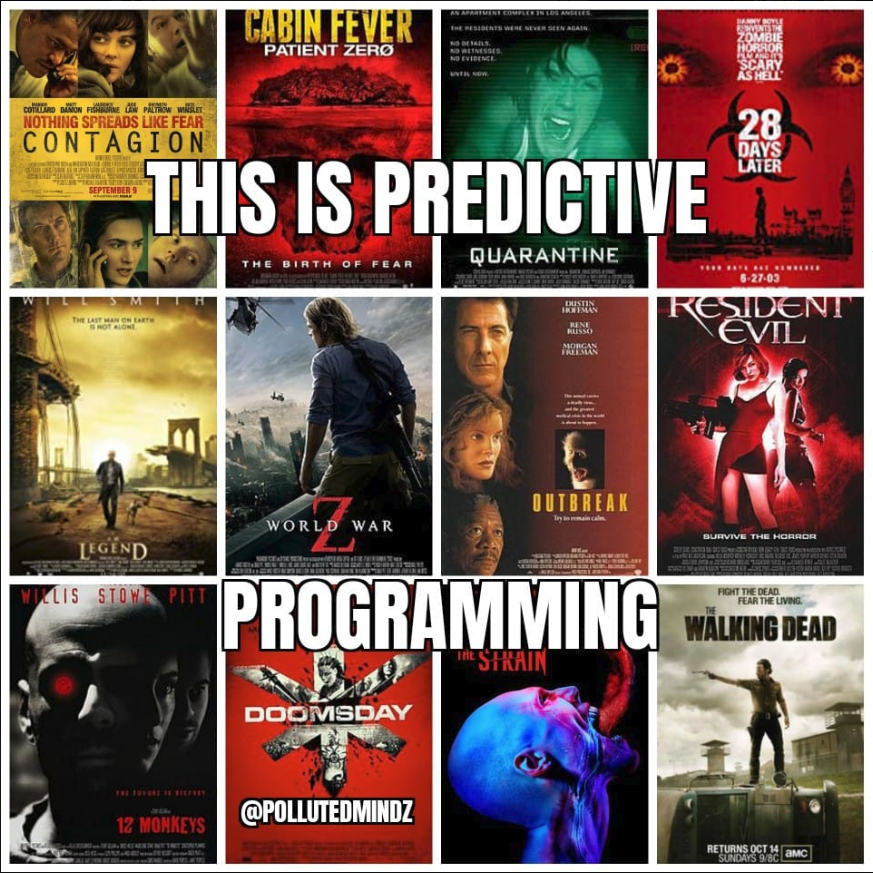 Now we see why there was one pandemic movie after another; along with one zombie movie after another.  They all promoted the idea and fear of being infected.  And once the COVID-19 scare hit, most people who had seen one or more of these types of films had already seen what these viruses could do “in real life” so fear became the logical illogical response.  Do you remember the affect the movie Jaws had on the population?  It was a tremendous affect, right?  There was a huge difference between people before seeing the movie, and after seeing the movie.  Nothing about the water or sharks had changed at all.  The likelihood of them being attacked hadn’t changed at all.  It was the very same water and circumstances that were present before, and that they were not afraid of before – the same water that they themselves were never attacked in nor had seen anyone else attacked in.  But after seeing that movie everything changed.  And after that point, nothing you said to these people, even telling them or showing them all sorts of statistical data and facts, could get them to stop fearing.  The facts didn’t matter in the face of fear.  They were actually traumatized by the movie.  And if someone wanted to, they could use sharks to induce fear in those people today.  “Another person has been bitten….”  Now think about people who had seen a movie, or movies, about a killer virus some time ago being presented with a real story about a real killer virus pandemic today.  Would there be fear?OnlineIf it’s popular, then chances are it’s under control.  This is definitely the case with social media.  The censorship from Youtube and Facebook should be enough to make you see that.  But censorship (suppressing information they don’t want you to know) is not their only role, they are also mediums for propaganda (brainwashing).  There have been multiple short videos on Facebook, and the news, purporting to show people in hospitals waiting to be seen and it’s said, “These are all coronavirus patients.”  How could they be coronavirus patients, meaning people who have been infected with this coronavirus, if they haven’t even been tested yet?  And then there are videos of people with severe respiratory illnesses, suffering in the videos, and it’s said that they too are coronavirus patients.  And this is actually typical for Facebook.  Facebook is propaganda central.  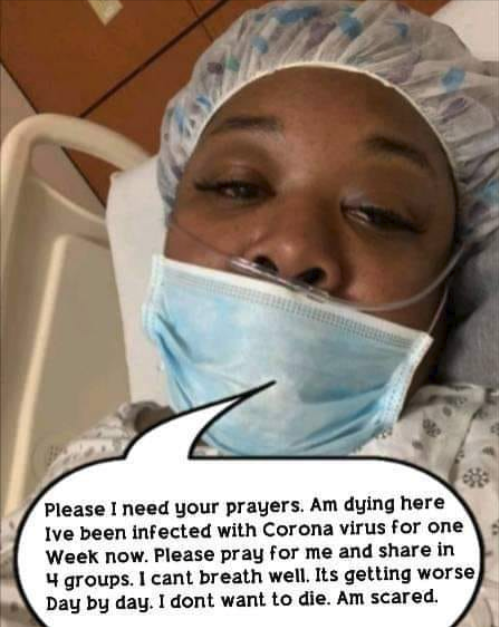 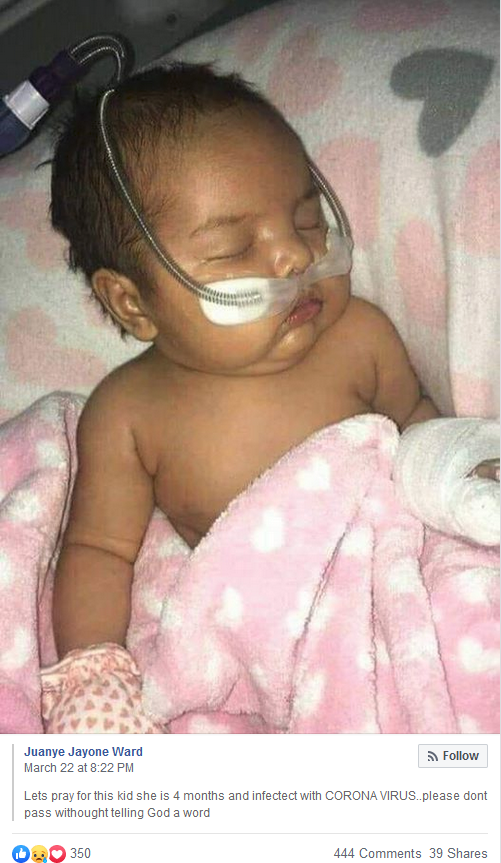 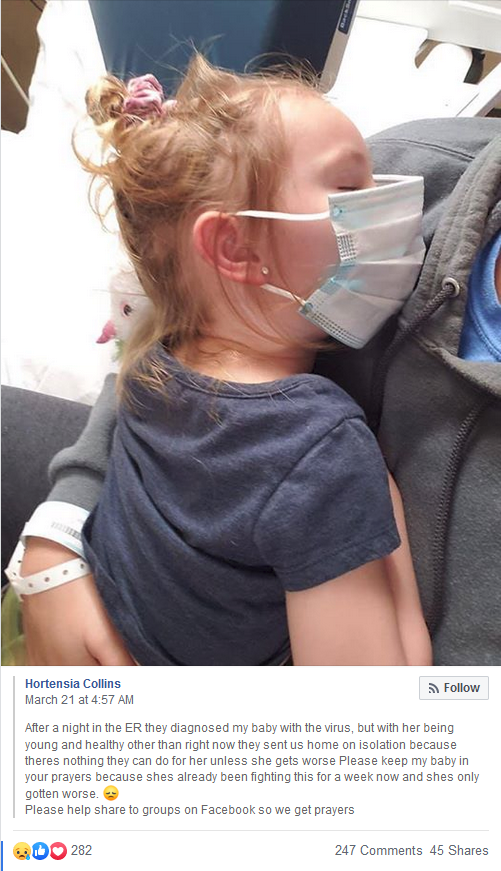 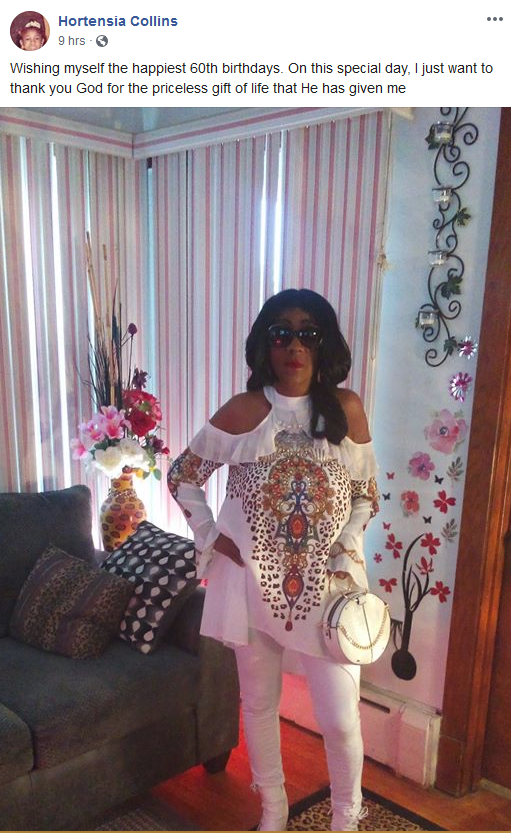 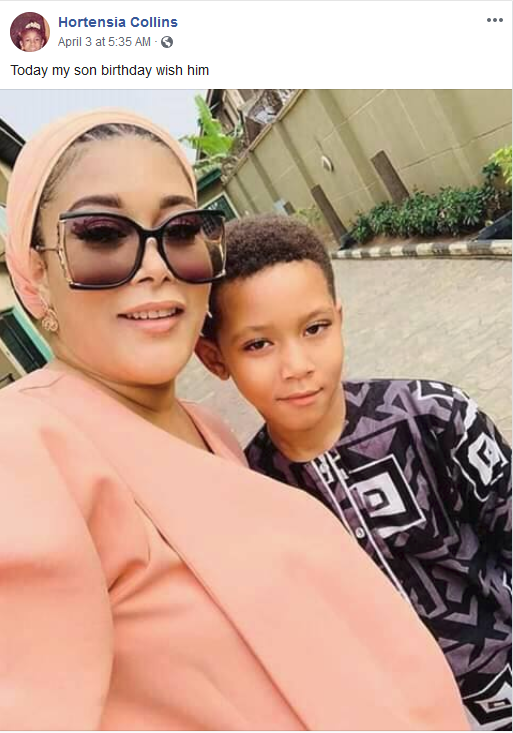 The average person doesn’t know that most of the profiles on Facebook are fake, and ran by different countries, businesses, groups, and agencies.  This is something I covered in Welcome to the New Age.Celebrities/Influential PeopleAt one point in this coronavirus scare it seemed as though you had to be a celebrity to be infected.  Celebrities and other well-known people seemed to be getting infected at a higher rates than those who were not celebrities or well-known.  It became painfully obvious to many people that celebrities—whether forced, paid, or trying to “gain points”—were lying about being infected.“‘I’m starting to feel like y’all n***as is paying n***as to say that they got it,’ she remarked. ‘If y’all are paying n***as to say that they got it, pay me too.’”
Source: Cardi B Believes Celebrities are Being Paid to Say They Have Coronavirus
https://www.bet.com/music/2020/03/23/cardi-b-believes-celebrities-are-being-paid-to-say-they-have-coronavirus.htmlYou may remember Chris Cuomo of CNN saying he had “the coronavirus”.   And then his wife supposedly caught it as well.“On March 31, Cuomo, announced that he tested positive for coronavirus and has since been on lockdown at his Long Island home. … Since his diagnosis, Chris Cuomo has done several shows while in quarantine from inside his Long Island home. During the national lockdown, Andrew Cuomo has been a frequent guest on his brother's nightly CNN show, during which the two men engage in friendly, sibling banter.”
Source: 'I don't like what I do professionally': Chris Cuomo has extraordinary meltdown on radio show as he blasts his own CNN job as 'trafficking in things that I think are ridiculous'
https://www.dailymail.co.uk/news/article-8216665/Coronavirus-stricken-Chris-Cuomo-extraordinary-meltdown-radio-blasts-CNN-job.html"I have been exposed to people in recent days who have subsequently tested positive and I had fevers, chills and shortness of breath," he wrote. "I just hope I didn't give it to the kids and Cristina. That would make me feel worse than this illness!"
Source: CNN anchor Chris Cuomo diagnosed with coronavirus; he will continue working from home
https://www.cnn.com/2020/03/31/media/chris-cuomo-coronavirus/index.htmlThe storyline was set.“The wife of CNN anchor Chris Cuomo has been diagnosed with coronavirus two weeks after he announced he was infected. ‘Cristina now has Covid. She is now positive. And it just breaks my heart. It's the one thing I was hoping wouldn't happen. And now it has.’ he said on his show Cuomo Prime Time on Wednesday night. He later tweeted that his children are fine. ‘Kids are still healthy but this shook us at our literal core,’ he said. ‘All are stepping up. Can't wait to shake this fever so I can help her as she helped me. Sucks.’ … ‘I just hope I didn't give it to the kids and Cristina,’ he tweeted on March 31. ‘That would make me feel worse than this illness!’ Cuomo said he has been in quarantine in his basement.”
Source: Cristina Cuomo, wife of CNN anchor Chris Cuomo, is diagnosed with coronavirus
https://www.cnn.com/2020/04/15/us/chris-cuomo-wife-coronavirus/index.html“During a press conference Thursday, the governor added that Cristina became infected because she was taking care of his brother. ‘He's sick in the basement, Cristina's quarantined upstairs,’ Cuomo said. ‘It's a practical hardship, but he's feeling better.’”
Source: Chris Cuomo gives update on wife Cristina's coronavirus battle: 'She's stronger than I am'
https://www.usatoday.com/story/entertainment/celebrities/2020/04/17/coronavirus-cnn-chris-cuomo-gives-health-update-wife-cristina/5150791002/During his so-called isolation period, Chris was caught outside by a cyclist, and this led to an argument.  Chris later brought up the argument on a radio show, exposing himself, so the mainstream media had to step in.  But it’s also possible that even this was staged.“Earlier this week, CNN anchor Chris Cuomo made headlines for slamming his CNN job on his Sirius XM radio show before launching into a story about a ‘loser biker’ who he claims yelled at him outside his home as he recovered from the coronavirus. … Whelan said it started when he was out on a bike ride and allegedly spotted several people at a home Cuomo is having built in the Hamptons. He stopped his bike about 100 feet away and recognized Cuomo. … ‘Chris has said emphatically that this has never happened,’ the statement said. ‘Chris was following all social distancing guidelines and wearing a mask in his own backyard with his immediate family members. A complete stranger approached them from their own private driveway, in order to curse at Chris in front of his wife and children.’”
Source: Man Mentioned in Chris Cuomo's 'Loser, Fat-Tire Biker' Radio Rant Comes Forward to Tell His Side of Story
https://www.clickondetroit.com/inside-edition/2020/04/17/man-mentioned-in-chris-cuomos-loser-fat-tire-biker-radio-rant-comes-forward-to-tell-his-side-of-story/Man Claims Chris Cuomo Yelled at Him in the Hamptons
https://www.youtube.com/watch?v=1YojSwuCWOwTucker shreds CNN’s Cuomo for phony coronavirus ‘reemergence video’
https://www.youtube.com/watch?v=J7oLjAAIsKgTucker was not shredding anything.  Tucker was injecting the idea that what should be focused on in this situation is that Chris was not practicing social distancing.  They don’t want you to believe the truth – he never had it in the first place.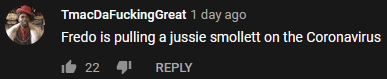 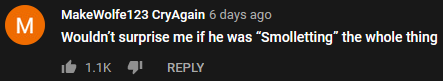 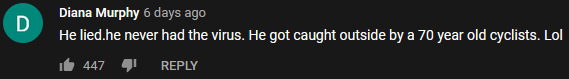 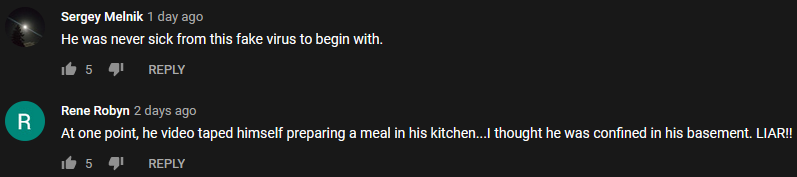 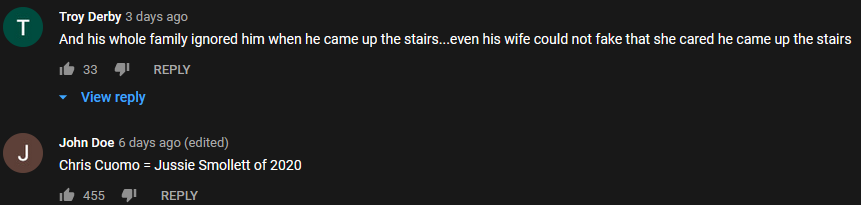 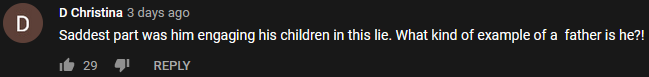 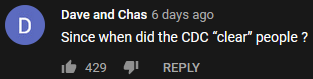 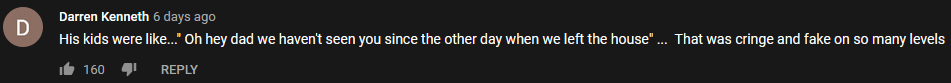 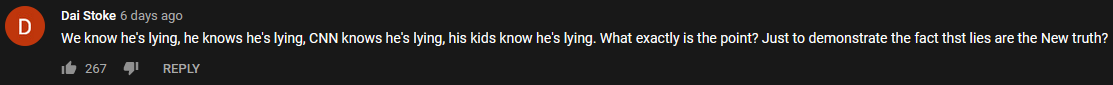 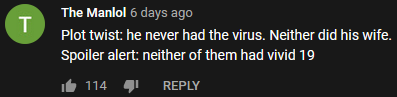 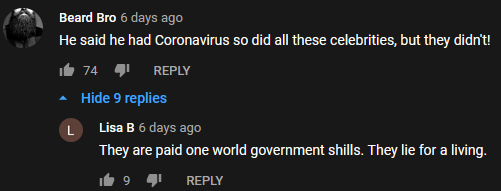 'My heart hurts': Cristina Cuomo reveals 14-year-old son Mario has COVID-19
https://www.usatoday.com/story/entertainment/celebrities/2020/04/22/coronavirus-chris-cuomos-son-mario-has-covid-19-cristina-cuomo-says/3006596001/“They are so bad to you.  Don’t worry, I’m on your side and I’m here to help you.”  This is the essence of controlled opposition, people who appear to be opposing the powers that be but are in fact controlled by them.  One trick they use is to tell you the truth about one issue you have, while deceiving you about another.  It’s the drop of poison in the dessert.  Dr Drew Angry at Media for Misreporting Coronavirus, Creating Hysteria | TMZ
(Feb 6, 2020)
https://www.youtube.com/watch?v=FmOfto4H5GoDr. Drew and Dr. Oz Rip Media for Coronavirus Panic, Urge Common Sense
(Mar 9, 2020)
https://www.youtube.com/watch?v=Q0H9jaVIEwM“Everything you’re seeing is real.”  That usually means it’s all fake.  And don’t forget to get your flu shot.I don’t trust his conclusions, but here’s something interesting:TV DOCS OWNED BY PHARMA?
https://www.youtube.com/watch?v=g5L-kfn1BGMAlternative source:
Doctor Phil and other famous TV doctors turn tail as BIG Pharma dictates
https://www.youtube.com/watch?v=e_feUdyAj4EWhen the powers that be saw that a lot of black people didn’t believe this scare, the black celebrities were sent in.  And it’s very likely that the man you heard in Episode 376 – Lies, Damned Lies and Coronavirus Statistics saying, “This is real y’all…. Y’all take this seriously.” was paid, or made, to do so as a part of getting blacks in line.  And a part of all of this was the race specific reports about blacks being infected more and dying more.  And the CDC and others even release statistics by race now.  It truly is make-believe.  The Media You should be able to clearly see the way fear is being used as a tool in this COVID-19 scare.    “You know what would be great for the public?  If we could track the COVID-19 cases and deaths in real-time!”  This is what Johns Hopkins University is doing online with their dashboard, and what the mainstream media is doing through different mediums.  But think about it, how is that going to benefit the public?  It’s not.  It’s no different than tying someone to a railroad track and then showing them a live video of the train that is on its way to hit them.  It serves no purpose but to terrorize.  It’s absolutely sickening.  “Cigarette smoking is responsible for more than 480,000 deaths per year in the United States, including more than 41,000 deaths resulting from secondhand smoke exposure. This is about one in five deaths annually, or 1,300 deaths every day.1”

“More than 16 million Americans are living with a disease caused by smoking.”

“Worldwide, tobacco use causes more than 7 million deaths per year.2 If the pattern of smoking all over the globe doesn’t change, more than 8 million people a year will die from diseases related to tobacco use by 2030.3”

“Smoking causes cancer, heart disease, stroke, lung diseases, diabetes, and chronic obstructive pulmonary disease (COPD), which includes emphysema and chronic bronchitis.”

“Nearly $170 billion in direct medical care for adults6”

“More than $156 billion in lost productivity due to premature death and exposure to secondhand smoke1”
Sources for all: Smoking & Tobacco Use - Fast Facts
https://www.cdc.gov/tobacco/data_statistics/fact_sheets/fast_facts/index.htm“In 2018 in the US, there were 2,378,785 new cases of cancer, and 698,266 cancer deaths.” 
Source: WHO - All Cancers
https://gco.iarc.fr/today/data/factsheets/cancers/39-All-cancers-fact-sheet.pdf“CDC estimates that influenza has resulted in between 9 million – 45 million illnesses, between 140,000 – 810,000 hospitalizations and between 12,000 – 61,000 deaths annually since 2010.”
Source: Disease Burden of Influenza
https://www.cdc.gov/flu/about/burden/index.htmlNow, imagine if they reported about every new cigarette smoker on TV, radio and internet ... and every death caused by cigarettes.  Stop and really think about that.  “This just in, there were 34 confirmed cases of new smokers just in the last hour.”  “29 more people have died from cigarettes today in Ohio.”  “145 people have died in San Francisco today alone.”  It would be nonstop!  Look at the numbers for cancer and the flu.  Imagine if they did this COVID-19 reporting with cancer and the flu.  You would hear the reports non-stop.  But are you scared to death of the flu like you are of COVID-19?  “Six feet.”  “Don’t touch me.”  “Wash your hands.”  Are you scared of cancer and cigarette smoke like you are of COVID-19?  Based on the data, the facts, shouldn’t you be?  If true, then why aren’t you?  It boils down to a few factors: what you don’t know, what you do know (believe), and most of all, the fear campaign being waged against you by others.Thinking of what you’ve read so far about this virus, and focusing on the data you’ve seen from doctors and scientists, how could this virus initially be said to be, or cause, “airborne pneumonia”?  It was first spoken of as being a virus that caused pneumonia instantly.  And in typical hoax fashion, don’t you remember they showed videos of people collapsing and falling out sick or dead, and even coughing up blood, supposedly because of this virus?  And there were even pictures of people laid out in the streets!  (They did the same thing with the Ebola hoax.)  These things don’t match the data at all.  But one thing they do share in common is fear.By now, it should be obvious this next video is a carefully crafted piece of propaganda.Scenes of "catastrophe" as New York hospitals battle coronavirus
https://www.youtube.com/watch?v=3UgCp-bD1Zc- 0:35-0:40 – Media trick: He said “… the number of hospitalizations….” in the context of COVID-19.  What you may not realize is that he could be speaking of hospitalizations from all causes, but stating it in the context of COVID-19 to make the listener hear that COVID-19 hospitalizations in New York jumped 40% in a twenty-four hour period.  And you don’t know how those numbers were tallied, or if they were backlogged.  - 0:46-1:01 – This goes with the fake conspiracy that was pushed from the beginning, that doctors and other medical workers were being persecuted for telling the truth, that the virus exists and is killing people in large numbers.  This trick is always used, especially with hoaxes.  They birth a conspiracy story out of a story in order to get you to believe the initial story (but it can also serve other purposes). - 1:41-1:46 – That’s insane.  It was probably taken out of context.But the media’s use of fear is nothing new.  Take a look at how the mainstream media presents a story to terrorize you into getting the flu vaccine.  And I knew what this video was truly about (the flu vaccine) before I even got to the end of it.Federal health officials say this flu season is the worst in nearly a decade
https://www.youtube.com/watch?v=NoSWLlVO6zMWorking on this project, I saw many news clips about the flu and I realized that the same fear mongering done with COVID-19 has always been done with the flu to push vaccines.  Every video had something about the flu vaccine in it, and showed needles and people being injected.  And the flu vaccine push was in nearly every online article that mentioned the flu.  It was later that I found the following video, validating what I realized. Watch the beginning - 15:40
The 7-step Recipe For Creating Vaccine Demand
https://www.bitchute.com/video/JR8gw6GLwug/So, the flu, with its inflated death numbers and manufactured image as being a killer (the cause of death), has been the tool of a fear campaign all these years.  And this all connects to the Spanish Flu and the push to make what happened have a virus and influenza virus as the cause.But the media doesn’t just create fear from true stories, they actually create stories from scripts just like Hollywood.  Narration with images, audio, video clips, and interviews, mostly out of context, that’s a news story.Watch the beginning - 3:38
Coronavirus Hoax Bizarre Fox News Interview & The Eyes Of Darkness Predictive Programming
https://www.bitchute.com/video/asEoIYkBgewt/Alternative source:
https://bittube.video/videos/watch/9903af7d-1bef-4c25-9724-0b3acf87dd10And like all of the videos like this I’ve tried to use in this document, Youtube deleted the original video.  You should have seen enough proof by now that it’s time to leave, and even boycott, Youtube.FAKE NEWS: Watch As Weeping Covid-19 Nurse Viral Vid Story UNRAVELS
https://www.facebook.com/officialbenshapiro/videos/3401133456569484/Real World or Simulation
https://www.youtube.com/watch?v=cAnSkQojE_4Alternative source:
https://www.bitchute.com/video/cAnSkQojE_4/We’ll get to the “Film Your Hospital” videos later.What the media showed you inside the hospitals had to be COVID-19, it had to be real, and the circumstances had to be unique to COVID-19?Fail Daily Mail
https://www.bitchute.com/video/2bvwanIagPwI/
*Original video was deleted by YoutubeMedical professionals are protesting against the protesters?The Fake News Media Srikes Again in Virginia
https://www.youtube.com/watch?v=H1hW9wvQ9vsABC Caught Using Video From Italy Hospital, Says It Is NYC Hospital
https://www.brighteon.com/3178e704-56b0-4624-b711-d62560275840
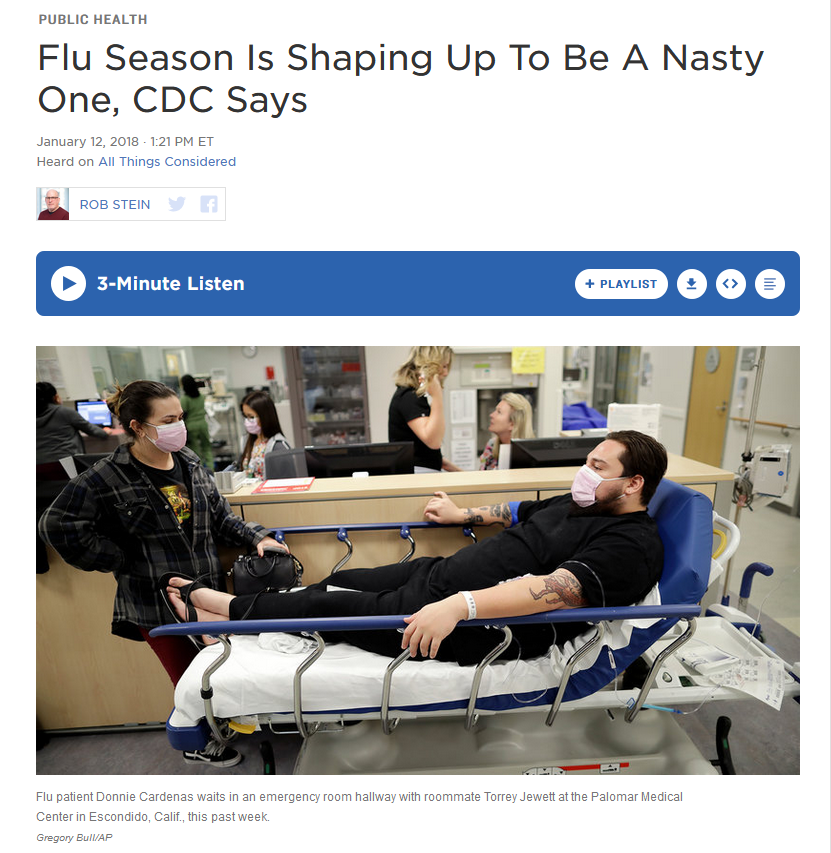 Source: https://www.npr.org/sections/health-shots/2018/01/12/577632089/flu-season-is-shaping-up-to-be-a-nasty-one-cdc-saysCheck the date, look at the masks, and notice where the bed is located.  And that’s the flu.  Don’t let the media get a hold of this picture!  “Another COVID-19 patient wonders if he will survive the deadly virus.”  “The hospitals fill, as COVID-19 cases rise.”  And wouldn’t you believe you were seeing a COVID-19 patient in the picture?Atlanta's Grady Hospital opens mobile ER to handle flu surge
(Jan 17, 2019)
https://www.youtube.com/watch?v=ssDiXks22Z4It was said that they opened their mobile emergency unit to prepare for an expected surge in flu cases in later January through February, the second year in a row they’ve used a portable ER to help with overcrowding.  “Much like other emergency departments in the city, we’re very busy.  We have a lot of patients who are coming to the emergency department who are in need of medical care.”  Huh?  What?  That can’t be.  The only time emergency departments are busy is because of COVID-19.  “Last flu season the E.D. was treating as many as five hundred patients a day.  About a hundred to a hundred fifty more than usual.”  And he said some of them go home, some have been admitted to the ICU and everything in between.  Other people go to the ICU and elsewhere?  So, would it be safe to assume that hospitals today are seeing other patients besides those with COVID-19?  So, if I see an image of someone on a ventilator, that person doesn’t have to be a COVID patient?  Wow. 

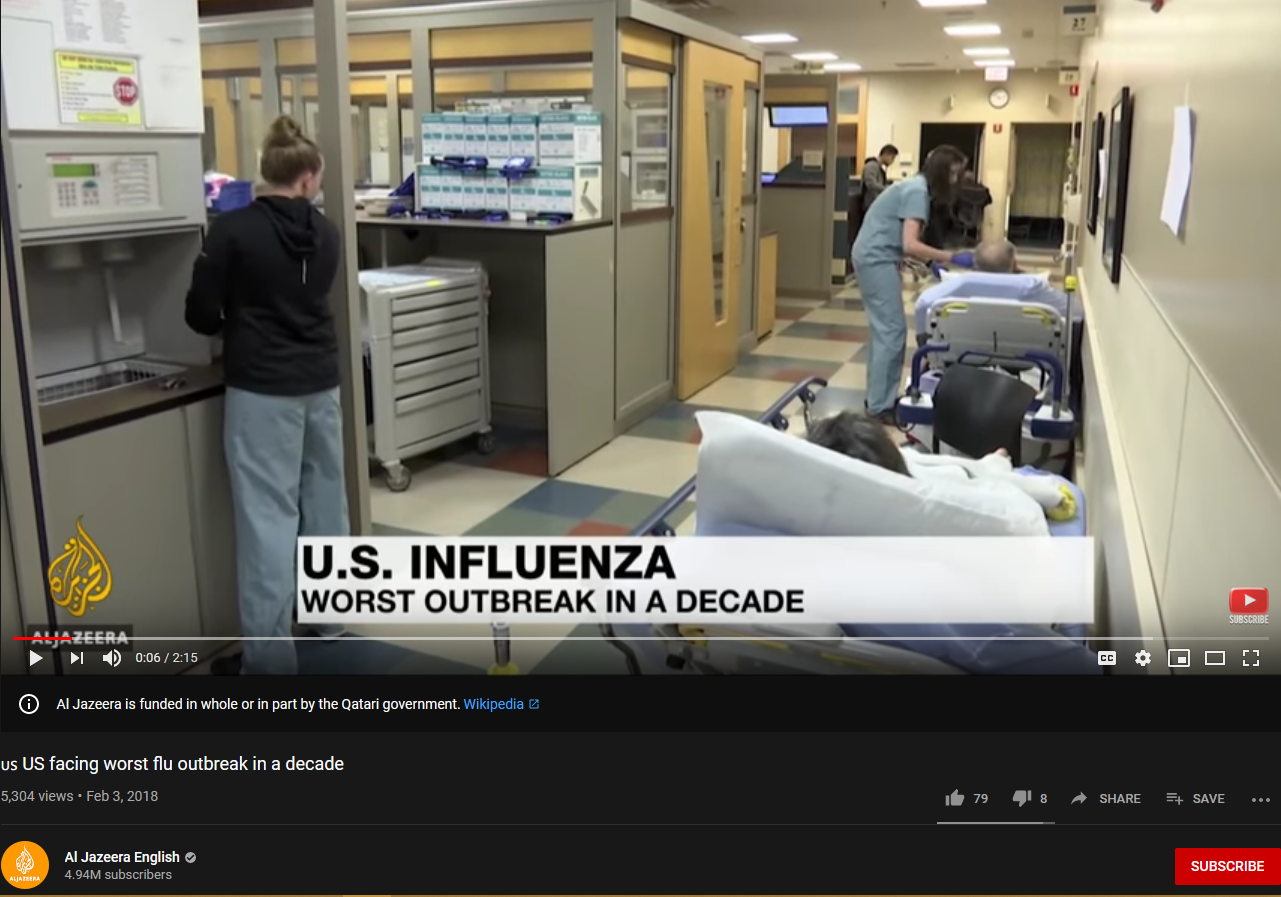 That image can’t be real; that only happens with COVID patients.  US facing worst flu outbreak in a decade
(Feb 3, 2018)
https://www.youtube.com/watch?v=6CDcVDqP1Nw

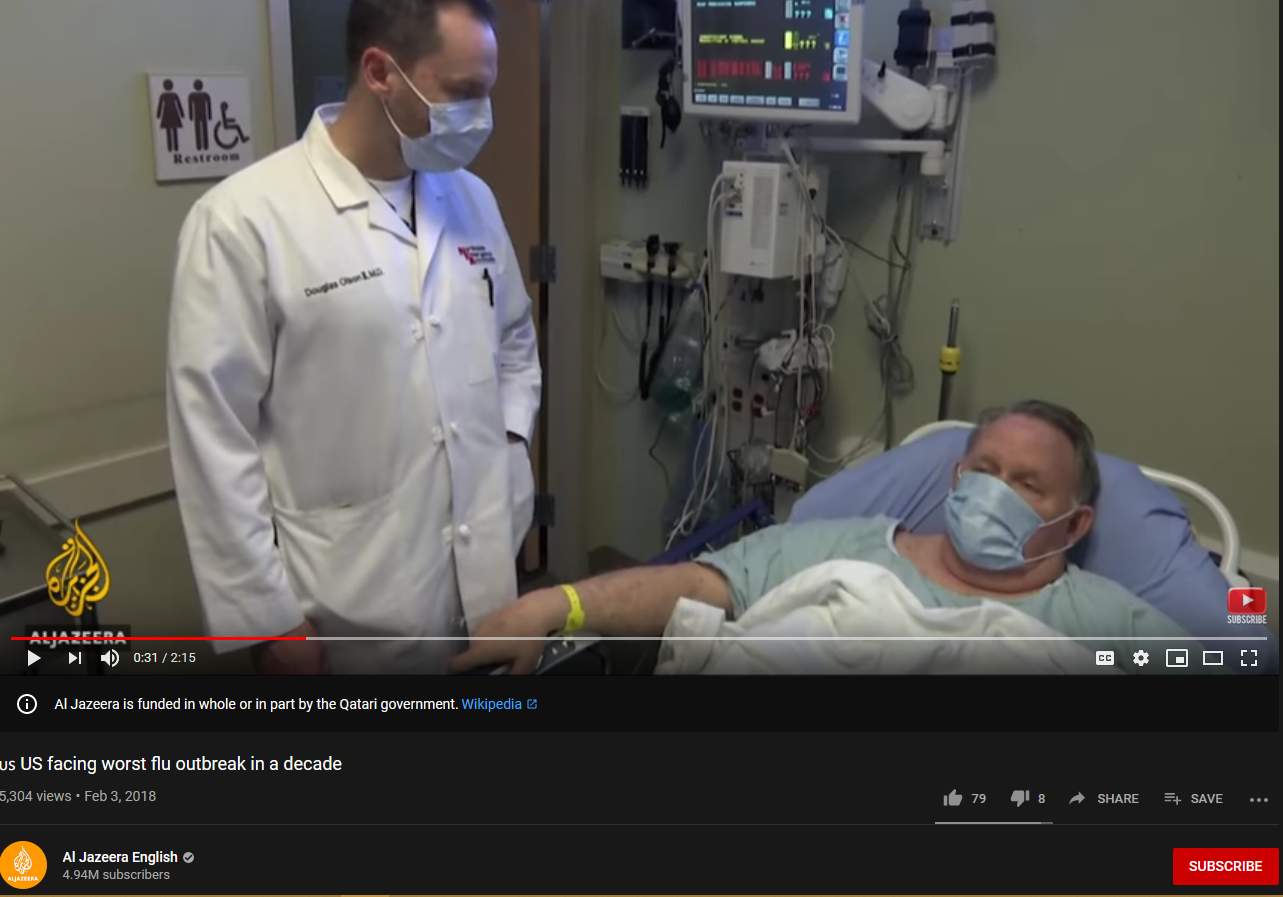 Bad Flu Season Puts Stress On Hospitals, Emergency Services
https://www.youtube.com/watch?v=d8aSUNnvORM27 Dead In Worst Flu Season To Hit California In A Decade
https://www.youtube.com/watch?v=ndRpAHKmor0Take a look at these excerpts from Hospitals Overwhelmed by Flu Patients Are Treating Them in TentsThe 2017-2018 influenza epidemic is sending people to hospitals and urgent-care centers in every state, and medical centers are responding with extraordinary measures: asking staff to work overtime, setting up triage tents, restricting friends and family visits and canceling elective surgeries, to name a few.
…
Tallia says his hospital is “managing, but just barely,” at keeping up with the increased number of sick patients in the last three weeks. The hospital’s urgent-care centers have also been inundated, and its outpatient clinics have no appointments available.
…
The story is similar in Alabama, which declared a state of emergency last week in response to the flu epidemic. Dr. Bernard Camins, associate professor of infectious diseases at the University of Alabama at Birmingham, says that UAB Hospital cancelled elective surgeries scheduled for Thursday and Friday of last week to make more beds available to flu patients.
“We had to treat patients in places where we normally wouldn’t, like in recovery rooms,” says Camins. “The emergency room was very crowded, both with sick patients who needed to be admitted and patients who just needed to be seen and given Tamiflu.”In California, which has been particularly hard hit by this season’s flu, several hospitals have set up large “surge tents” outside their emergency departments to accommodate and treat flu patients. Even then, the LA Times reported this week, emergency departments had standing-room only, and some patients had to be treated in hallways.The Lehigh Valley Health System in Allentown, Pennsylvania, set up a similar surge tent in its parking lot on Monday, in response to an increase in patients presenting with various viral illnesses, including norovirus, respiratory syncytial virus (RSV) and the flu. 
…
In Fenton, Missouri, SSM Health St. Clare Hospital has opened its emergency overflow wing, as well as all outpatient centers and surgical holding centers, to make more beds available to patients who need them. Nurses are being “pulled from all floors to care for them,” says registered nurse Jennifer Braciszewski, and are being offered an increased hourly rate to work above and beyond their normal schedules. Many nurses have also become sick, however, so the staff is also short-handed.The flu has especially affected hospital patients with other health issues, says Braciszewski, who works with cardiac patients. “Almost every patient in the hospital has the flu, and it’s making their pre-existing conditions worse,” she says. “More and more patients are needing mechanical ventilation due to respiratory failure from the flu and other rampant upper respiratory infections.”Braciszewski says she’s picked up a few extra shifts so far this month, and that while the work is difficult and overwhelming, it’s also rewarding.
…
“It’s slowing down, thank God, but there have been some seasons that have actually had two peaks—so we really don’t know what the next few months will be like,” he says. “We’ve already had three times the volume of the peak from last year in Jefferson County, and I think we’re going to end up quadrupling it by the time we finally get all the data in.”
Hospitals Overwhelmed by Flu Patients Are Treating Them in Tents
January 18, 2018
https://time.com/5107984/hospitals-handling-burden-flu-patients/If 2020 was to be a bad flu season, shouldn’t all that you’ve just seen and heard have been the same in 2020?Second Douglas County Flu Death Confirmed - How Bad is this Flu Season?
https://www.youtube.com/watch?v=JD7hPhPsHr4Some Triangle hospitals at full capacity as flu season intensifies
https://www.youtube.com/watch?v=bxTXdIQ3WT4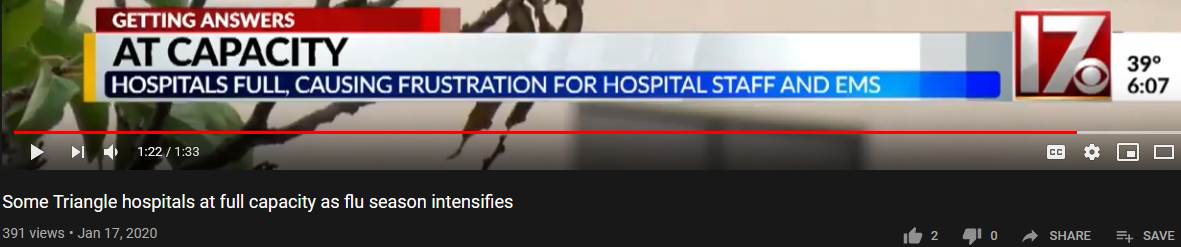 Did you get your children vaccinated?Will this flu season be as bad as last year's?
https://www.youtube.com/watch?v=PPcB_yqdk48The 2020 Flu Season So Far
https://www.youtube.com/watch?v=3qQdKXzhj9UFlu deaths in Georgia
https://www.youtube.com/watch?v=fVbg3MhqQEQWhat happened to these people and others who would come after them?  Was this part of a flu hoax?  And wouldn’t there have been mobile units and tents set up for such a flu season?  Regardless, the things you’ve been hearing and seeing about COVID-19 and hospitals were not specific to COVID-19 at all, but that’s not what the media was pushing.  And who knows if any of their images were of actual COVID-19 patients.'You Can Smell Death': Doctor Describes the COVID-19 Hospital Fight | NBC New York
https://www.youtube.com/watch?v=0-_CloDg0sA“… if we could see what she’s been seeing every day, no one would ever leave their home.”Doctor shares look inside hospital during pandemic | WNT
https://www.youtube.com/watch?v=0Jdx59akGCg“Stay inside.”  “Stay home.”  Like the 1938 War of the Worlds radio news broadcast by Orson Welles, as long as you’re inside, you don’t know you’re being lied to.You might think of reasons to explain what you’re about to see, the lack of patients and activity at hospitals, but pay attention to what some of these workers say – they say it’s not busy and they were NEVER busy.  And “why” is not the issue.  The media says and shows that people who are sick with COVID-19, and who want to be tested for COVID-19, are pouring into the hospitals nonstop; and the COVID-19 patients inside are dying left and right.  (If no patients are coming in, for whatever reason, and patients continued to die left and right while other patients recovered, then at some point in time they would have room for new patients.)  The media also says and shows that these hospitals and healthcare workers are overwhelmed by the extreme surge in work brought on by all of these COVID-19 patients.  It’s a warzone, right?“And by the way, now our public health officials and experts are under a, you know, keep-silent order because all messages, all conversations with the media have to be now cleared through the vice president's office - another very unusual situation.”
Source: CDC Criticized For Its Slow Release Of Coronavirus Testing Kits
March 3, 2020
https://www.npr.org/2020/03/03/811504588/cdc-criticized-for-its-slow-release-of-coronavirus-testing-kitsMockingbird ALERT! What's REALLY Happening in Hospitals Across the Nation?
https://www.bitchute.com/video/ZlZczIuw0cY/Alternative source:
https://www.youtube.com/watch?v=ZlZczIuw0cYNYC Man Searches Elmhurst Hospital (Epicenter of CV-19 Chaos) Finds Nothing, No Chaos
https://www.youtube.com/watch?v=a7eqXqidWfsAlternative source:
https://www.bitchute.com/video/IQTHFJCTczmI/NYC Man Searches NYC Hospital for CV-19 Patients, Can't Find Any??
https://www.youtube.com/watch?v=mA9v69DpK7sAlternative source:
https://www.brighteon.com/bfd36417-e8b6-4d5c-a903-4960681bf976Todd Starnes FNC
https://www.facebook.com/ToddStarnesFNC/videos/2465228077063594/Covid-19 pandemic | hospitals are empty
https://www.bitchute.com/video/q7Oc83Dx5SLr/Empty Hospitals in LA and NYC #Coronavirus_ #FilmYourHospital
https://www.brighteon.com/5444d506-68b5-4a3a-ba1e-f9f7227de516Coronavirus overrated by the media empty emergency rooms: Chicago Jackson Park Hospital !!!!!
https://www.youtube.com/watch?v=zHSYMyy4fvoAlternative source:
https://www.bitchute.com/video/birj6zcHSU2s/More good news? Citizen reporters go & do what the media won't! DANA ASHLIE *DELETED FROM YOUTUBE*
https://www.bitchute.com/video/vy1RVdpgLYp4/Alternative source:
https://www.brighteon.com/afbb817d-e52f-4253-92bc-c9d3f1778647Quiet Empty Grady Hospital Atlanta Street Vendor Interviewed #FilmYourHospital #EmptyHospitals
https://www.youtube.com/watch?v=lyuXyf-_ZbQAlternative source:
https://www.bitchute.com/video/TJ0FjU38VWAC/EMPTY HOSPITALS HERE - Business as usual in other countries
https://www.brighteon.com/9b2e1831-fbb0-47c8-8f29-f58ffb9b15aeEMPTY HOSPITALS - LIES - Are you kidding Is the MEDIA LYING?
https://www.brighteon.com/2ea0d8b7-35dc-45d9-acc3-c1ccd8f14357PANDEMIC MEDIA LIES.. (Empty Hospitals)
https://www.bitchute.com/video/HdbCvu9w3MLV/Film your hospital James's Street Hospital hours ago March 30, 2020
https://www.youtube.com/watch?v=S-8VXcAMA9sAlternative source:
https://www.bitchute.com/video/UBlho49pRHL2/Another empty hospital tester in Dublin
https://www.bitchute.com/video/0RjSQJgOHC2X/"They all just seem to be walking around in there looking lost” subscribe and #filmyourhospital
https://www.bitchute.com/video/5KLaPuxb72zW/Yeah Let’s Talk About Why The Hospitals Are Empty #EMPTYHOSPITALS #FILMYOURHOSPITAL
https://www.bitchute.com/video/MaAl4vPjBI5i/If you want 3 hours of nothing at Elmhurst streamed live on Apr 3, 2020 watch this:
Live from outside NYC hospital as coronavirus cases soar in the US
https://www.youtube.com/watch?v=lnVkkXwoEjkHOSPITALS ARE WARZONES! THIS IS SERIOUS!!
https://www.youtube.com/watch?v=UMYLget8E3oAlternative source:
https://www.bitchute.com/video/r5JGwas2fay1/Doctors DANCING During PANDEMIC SuperCUT #CoronaVirus #CoronaVirusTRUTH
https://www.bitchute.com/video/YpTsq4clxReN/And after the empty hospitals were exposed in late March, and the videos started spreading more and more on the internet, the media stepped in.Strange Coronavirus Side Effect: Empty Hospital ERs
https://www.youtube.com/watch?v=WnZuoQycPfsCoronavirus Fears Leave Hospitals Empty, Healthcare Workers Worried
https://www.youtube.com/watch?v=CGsUFT3E2sEBecause of what the journalist says in this next video I’m going to use it to expose another trick.Straw man
A straw man is a form of argument and an informal fallacy based on giving the impression of refuting an opponent's argument, while actually refuting an argument that was not presented by that opponent.[1] One who engages in this fallacy is said to be "attacking a straw man". The typical straw man argument creates the illusion of having completely refuted or defeated an opponent's proposition through the covert replacement of it with a different proposition (i.e., "stand up a straw man") and the subsequent refutation of that false argument ("knock down a straw man") instead of the opponent's proposition.[2][3] Straw man arguments have been used throughout history in polemical debate, particularly regarding highly charged emotional subjects. …StructureThe straw man fallacy occurs in the following pattern of argument: Person 1 asserts proposition X.Person 2 argues against a superficially similar proposition Y, falsely, as if an argument against Y were an argument against X.This reasoning is a fallacy of relevance: it fails to address the proposition in question by misrepresenting the opposing position. For example: Quoting an opponent's words out of context—i.e., choosing quotations that misrepresent the opponent's intentions (see fallacy of quoting out of context).[3]Presenting someone who defends a position poorly as the defender, then denying that person's arguments—thus giving the appearance that every upholder of that position (and thus the position itself) has been defeated.[2]Oversimplifying an opponent's argument, then attacking this oversimplified version.Exaggerating (sometimes grossly exaggerating) an opponent's argument, then attacking this exaggerated version.ExamplesStraw man arguments often arise in public debates such as a (hypothetical) prohibition debate: A: We should relax the laws on beer.B: No, any society with unrestricted access to intoxicants loses its work ethic and goes only for immediate gratification.The original proposal was to relax laws on beer. Person B has misconstrued/misrepresented this proposal by responding to it as if it had been something like "(we should have) unrestricted access to intoxicants." It is a logical fallacy because Person A never advocated allowing said unrestricted access to intoxicants (this is also a slippery slope argument). 
Source: Straw man
https://en.wikipedia.org/wiki/Straw_manHow the #FilmYourHospital movement is spreading lies about Covid-19
https://www.youtube.com/watch?v=yow0fa6_EH8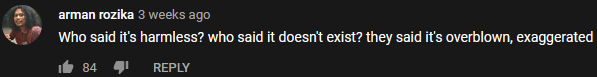 And though DeAnna Lorraine may have called on others to film hospitals, Todd Starnes actually filmed his video on the 28th, as did the guy who went to Elmhurst hospital.  And Dana Ashlie’s video makes reference to a video from the 27th.As I stated: You might think of reasons to explain what you’re about to see, the lack of patients and activity at hospitals, but pay attention to what some of these workers say – they say it’s not busy and they were NEVER busy.  And “why” is not the issue.  The media says and shows that people who are sick with COVID-19, and who want to be tested for COVID-19, are pouring into the hospitals nonstop; and the COVID-19 patients inside are dying left and right.  (If no patients are coming in, for whatever reason, and patients continued to die left and right while other patients recovered, then at some point in time they would have room for new patients.)  The media also says and shows that these hospitals and healthcare workers are overwhelmed by the extreme surge in work brought on by all of these COVID-19 patients.  It’s a warzone, right?And let’s not forget about the leftover evidence: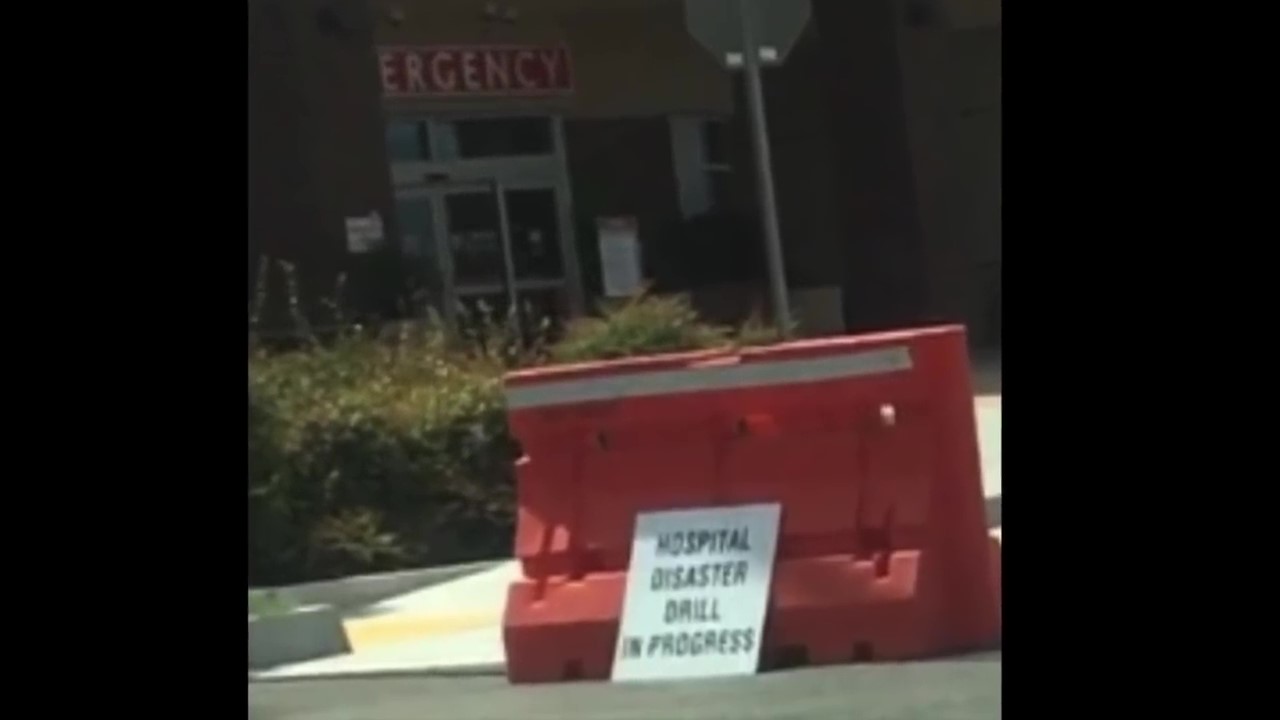 Filming a drill to present the footage on television as a real event?  That’s exactly how most of the shooting hoaxes were staged.     ‘CBS This Morning’ Aired Faked COVID-19 Drive-Through Testing Site Line of Cars
https://www.projectveritas.com/news/cbs-news-this-morning-aired-faked-covid-19-drive-through-testing-site-line/Alternative sources for video:
https://www.bitchute.com/video/gjQwGB3dXS1c/CBS News Blames Cherry Health Clinic For Staging FAKE COVID-19 TEST LINE, Takes Down Story From YouTube
https://www.projectveritas.com/news/cbs-news-blames-cherry-health-clinic-for-staging-fake-covid-19-test-line/IMPACT: The Washington Post Covers Project Veritas’ Video Exposing CBS News
https://www.projectveritas.com/news/impact-the-washington-post-covers-project-veritas-video-exposing-cbs-news/Cherry Health CEO and Board President ADMIT Health Center STAGED a COVID19 testing line for CBS News
https://www.youtube.com/watch?v=XGm6QPJc0asCherry Health CEO: Staff Members STAGED Fake COVID-19 Testing Line, State Lawmaker Demands Governor Act
https://www.projectveritas.com/news/cherry-health-ceo-staff-members-staged-fake-covid-19-testing-line-state/Last words from Wuhan:'It's all fake!': Chinese official heckled by residents on visit to Wuhan
https://www.youtube.com/watch?v=Yo81j6o97Z4At the time when hoaxes where taking place on a regular basis, I researched and debunked many of them.  Something I noticed about these hoaxes was that the powers that be would leave bread crumbs for the wrong conspiracy, the wrong conclusion, in the storyline.  For instance, instead of the truth that a shooting event was 100% fake like a Hollywood movie, they would purposely leave clues in the videos and mainstream media reports that if collected would lead to the conclusion that the government did the shooting.  And then their undercover workers like Alex Jones would push this narrative.  This is what seems to be happening with this virus also.  There seems to be a trail of breadcrumbs that lead to the conclusion that the virus was created and released by someone.  The main two ideas it seems to instill are that the virus is real, and that it’s deadly.  Here are some of the crumbs:V For Vendetta: Pathogen Path To Power
https://www.youtube.com/watch?v=jrfm7y5nL30Coronavirus in The Simpsons!!
https://www.youtube.com/watch?v=4qUp9tAM_gc
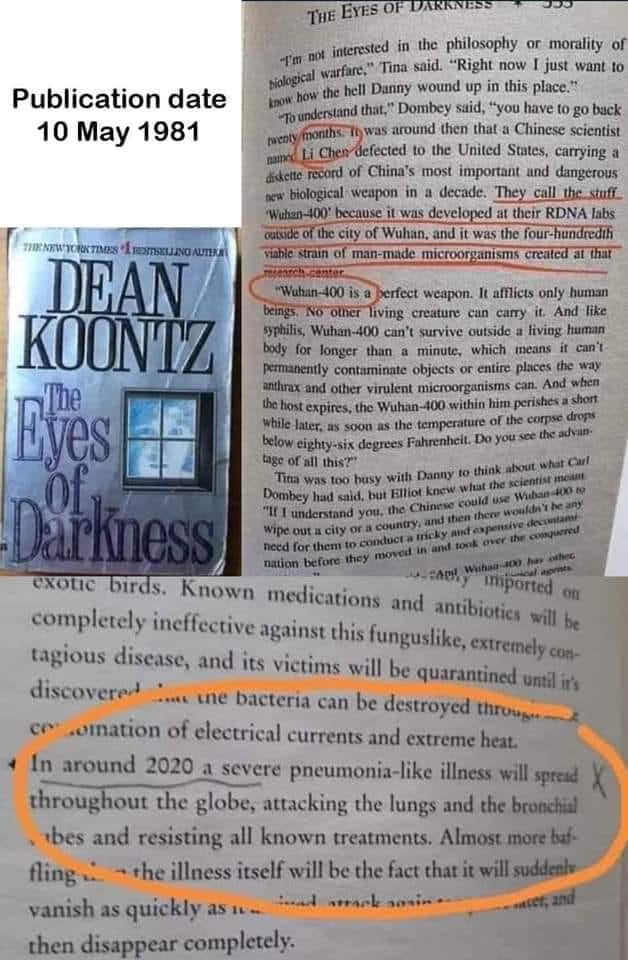 Take a look at these excerpts from REVEALED: U.S. government gave $3.7million grant to Wuhan lab at center of coronavirus leak scrutiny that was performing experiments on bats from the caves where the disease is believed to have originated

The Chinese laboratory at the center of scrutiny over a potential coronavirus leak has been using U.S. government money to carry out research on bats from the caves which scientists believe are the original source of the deadly outbreak.

The Wuhan Institute of Virology undertook coronavirus experiments on mammals captured more than  away in Yunnan which were funded by a $3.7 million grant from the US government. Sequencing of the COVID-19 genome has traced it back to bats found in Yunnan caves but it was first thought to have transferred to humans at an animal market in Wuhan.The revelation that the Wuhan Institute was experimenting on bats from the area already known to be the source of COVID-19 - and doing so with American money - has sparked further fears that the lab, and not the market, is the original outbreak source. …The NIH is the primary agency of the United States government responsible for biomedical and public health research.  The Wuhan Institute lists them on their website as a partner as well as several other American academic institutions. Other U.S. partners include the University of Alabama, the University of North Texas, Harvard University, and the National Wildlife Federation. As part of the NIH research at the institute, scientists grew a coronavirus in a lab and injected it into three-day-old piglets. The news that COVID-19 bats were under research there means that a leak from the Wuhan laboratory can no longer be completely ruled out. According to one unverified claim, scientists at the institute could have become infected after being sprayed with blood containing the virus, and then passed it on to the local community. A second institute in the city, the Wuhan Centre for Disease Control – which is barely three miles from the market – is also believed to have carried out experiments on animals such as bats to examine the transmission of coronaviruses. …Some of them claim that the virus, formally known as SARS-CoV-2, could be a biological warfare weapon engineered there. Others suspect that it escaped from the lab.…Results of the U.S-funded research at the Wuhan Institute were published in November 2017 under the heading: 'Discovery of a rich gene pool of bat SARS-related coronaviruses provides new insights into the origin of SARS coronavirus.'The exercise was summarized as: 'Bats in a cave in Yunnan, China were captured and sampled for coronaviruses used for lab experiments. 'All sampling procedures were performed by veterinarians with approval from the Animal Ethics Committee of the Wuhan Institute of Virology.'Bat samplings were conducted ten times from April 2011 to October 2015 at different seasons in their natural habitat at a single location (cave) in Kunming, Yunnan Province, China. Bats were trapped and faecal swab samples were collected.'Another study, published in April 2018, was titled 'fatal swine acute diarrhoea syndrome caused by an HKU2-related coronavirus of bat origin' and described the research as such: 'Following a 2016 bat-related coronavirus outbreak on Chinese pig farms, bats were captured in a cave and samples were taken. Experimenters grew the virus in a lab and injected it into three-day-old piglets. 
Source: REVEALED: U.S. government gave $3.7million grant to Wuhan lab at center of coronavirus leak scrutiny that was performing experiments on bats from the caves where the disease is believed to have originated
(April 11, 2020)
https://www.dailymail.co.uk/news/article-8211291/U-S-government-gave-3-7million-grant-Wuhan-lab-experimented-coronavirus-source-bats.htmlAnd what seems to be the biggest breadcrumb is Event 201, something we’ll go over later.I actually found validation.  In this video clip you’re about to see, Harry Vox argues that COVID-19 was released as a US bioweapon against China, but he talks about the CIA practice of leaving breadcrumbs.Watch 14:17-16:59
Harry Vox on Coronavirus and biological warfare against China www.voxnews.com
https://youtu.be/CMJxSY-V5xg?t=857I’m not saying it’s a fact that there is no virus, and what you’re seeing is totally fake, but it is a fact that all of the signs of this being totally fake are present.COVID-19 vs. InfluenzaBefore the battle (comparison) can begin, there’s some basic information you need to know.  And with this basic information you’ll be able to truly understand what you’re about to see.Though the first segments of information you’re about to see are from Wikipedia, they check out, and offer a good, straight-to-the point explanation.  They also provide good examples of how medical terms are used.“A disease is a particular abnormal condition that negatively affects the structure or function of all or part of an organism, and that is not due to any immediate external injury.[1][2] Diseases are often known to be medical conditions that are associated with specific symptoms and signs.[1] A disease may be caused by external factors such as pathogens or by internal dysfunctions.”
Source: Disease
https://en.wikipedia.org/wiki/DiseaseDisease = abnormal condition. Infection
An infection is the invasion of an organism's body tissues by disease-causing agents, their multiplication, and the reaction of host tissues to the infectious agents and the toxins they produce.[1][2] An infectious disease, also known as a transmissible disease or communicable disease, is an illness resulting from an infection. Infections are caused by infectious agents (pathogens) including: Viruses and related agents such as viroids and prionsBacteriaFungi, further subclassified into: Ascomycota, including yeasts such as Candida, filamentous fungi such as Aspergillus, Pneumocystis species, and dermatophytes, a group of organisms causing infection of skin and other superficial structures in humans.[3]Basidiomycota, including the human-pathogenic genus Cryptococcus.[4]Parasites, which are usually divided into:[5] Unicellular organisms (e.g. malaria, Toxoplasma, Babesia)Macroparasites[6] (worms or helminths) including nematodes such as parasitic roundworms and pinworms, tapeworms (cestodes), and flukes (trematodes, such as schistosomiasis)Arthropods such as ticks, mites, fleas, and lice, can also cause human disease, which conceptually are similar to infections, but invasion of a human or animal body by these macroparasites is usually termed infestation. (Diseases caused by helminths, which are also macroparasites, are sometimes termed infestations as well, but are sometimes called infections.)Hosts can fight infections using their immune system. Mammalian hosts react to infections with an innate response, often involving inflammation, followed by an adaptive response.[7] 
Source: Infection 
https://en.wikipedia.org/wiki/InfectionDisease = illness.  Disease = abnormal condition.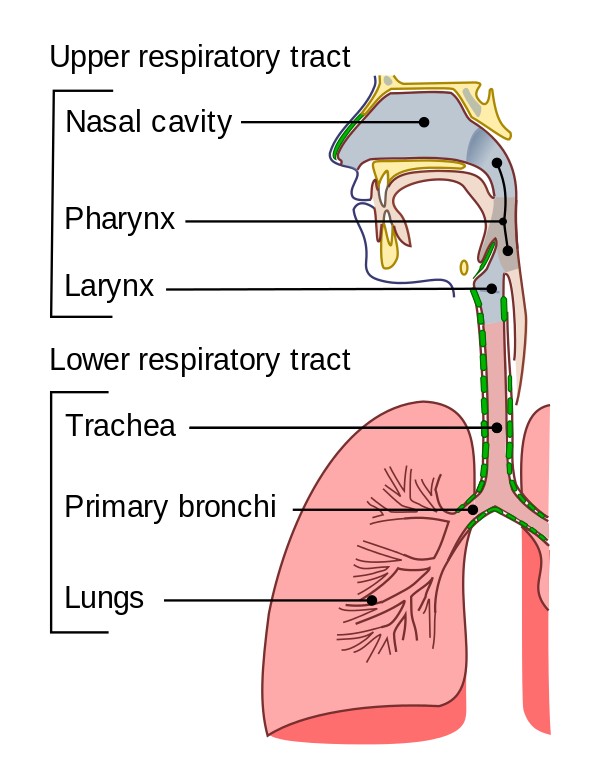 
Common Cold
The common cold, also known simply as a cold, is a viral infectious disease of the upper respiratory tract that primarily affects the nose.[7] The throat, sinuses, and larynx may also be affected.[5] Signs and symptoms may appear less than two days after exposure to the virus.[5] These may include coughing, sore throat, runny nose, sneezing, headache, and fever.[2][3] People usually recover in seven to ten days,[2] but some symptoms may last up to three weeks.[6] Occasionally those with other health problems may develop pneumonia.[2]
…
The common cold is a viral infection of the upper respiratory tract. The most commonly implicated virus is a rhinovirus (30–80%), a type of picornavirus with 99 known serotypes.[29][30] Other commonly implicated viruses include human coronaviruses (≈ 15%),[31][32] influenza viruses (10–15%),[33] adenoviruses (5%),[33] human respiratory syncytial virus (orthopneumovirus), enteroviruses other than rhinoviruses, human parainfluenza viruses, and human metapneumovirus.[34] Frequently more than one virus is present.[35] In total, more than 200 viral types are associated with colds.[3]
…
The symptoms of the common cold are believed to be primarily related to the immune response to the virus.[12] The mechanism of this immune response is virus specific. For example, the rhinovirus is typically acquired by direct contact; it binds to humans via ICAM-1 receptors and the CDHR3 receptor through unknown mechanisms to trigger the release of inflammatory mediators.[12] These inflammatory mediators then produce the symptoms.[12] It does not generally cause damage to the nasal epithelium.[3] The respiratory syncytial virus (RSV), on the other hand, is contracted by direct contact and airborne droplets. It then replicates in the nose and throat before frequently spreading to the lower respiratory tract.[53] RSV does cause epithelium damage.[53] Human parainfluenza virus typically results in inflammation of the nose, throat, and bronchi.[54] In young children when it affects the trachea it may produce the symptoms of croup due to the small size of their airways.[54]
Source: Common Cold
https://en.wikipedia.org/wiki/Common_coldAn invasion of the upper respiratory system by a pathogen which causes your body’s immune system to kick in is the common cold.  The common cold can be caused by several different viruses.  The disease/abnormal condition/illness = symptoms = immune response.  You don’t need to remember anything in this video.  It’s just to give you a good visual.Rhinovirus - causes, symptoms, diagnosis, treatment, pathology
https://www.youtube.com/watch?v=8lSHRbwDfnsNow take a look at the slightly different language in this next piece.“The common cold is a conventional term for a mild upper respiratory illness, the hallmark symptoms of which are nasal stuffiness and discharge, sneezing, sore throat, and cough. Although the term tends to imply that there is a single cause for the illness, the common cold is actually a heterogeneous group of diseases caused by numerous viruses that belong to several different families. The common cold is usually a self-limited illness confined to the upper respiratory tract. However, in some patients the viral infection spreads to adjacent organs, resulting in different clinical manifestations, and, occasionally, colds predispose to bacterial complications.”
Source: The common cold
https://www.thelancet.com/journals/lancet/article/PIIS0140-6736(03)12162-9/fulltext“The common cold is a virally related syndrome and has been associated with over 100 different viruses, including Human Coronavirus and Rhinovirus. Common symptoms include throat discomfort , followed by sneezing, runny nose, nasal congestion, coughing and decreased energy level. Fever is uncommon with colds, except in young children.”
Source: The Common Cold
https://web.stanford.edu/group/virus/corona/colds.htmlNotice how the same immune reaction (condition) is being called “symptoms” in one article, and “syndrome” in another.  “The common cold refers to a syndrome of upper respiratory symptoms that may be caused by a variety of viral pathogens. These symptoms include nasal blockage, runny nose, sneezing, cough, and sore throat, sometimes with headache or other body aches, and typically begin 1–3 days after infection. Fever and other constitutional symptoms are more often seen in URTIs associated with influenza, RSV, HMPV, and AdV. Colds usually last about 1 week, but virus shedding can persist for 2–3 weeks. Otitis media can develop from URTI with any of these viruses and can due to secondary bacterial infection or direct viral infection. Indeed, virus can be detected in middle ear fluids with RSV, influenza, HCoV, and RV being the most common [71]. The pathogens most frequently associated with common cold symptoms are the EV/RV, which cause approximately half of all colds in children and almost three-quarters of colds in adults, and HCoV (Table 11.2). It is often forgotten that influenza viruses can present with only mild URTI symptoms and is in fact a common cause of the cold. Other important pathogens that are also associated with cold symptoms include AdV, RSV, HMPV, and PIV. Coinfections are common.”
Source: Chapter 11 - Molecular Testing for Respiratory Viruses
(Available online 14 October 2016.)
https://www.sciencedirect.com/science/article/pii/B978012800886700011X
InfluenzaInfluenza
Three of the four types of influenza viruses affect humans: Type A, Type B, and Type C.[2][7]…Influenzavirus AThis genus has one species, influenza A virus. Wild aquatic birds are the natural hosts for a large variety of influenza A.[53] Occasionally, viruses are transmitted to other species and may then cause devastating outbreaks in domestic poultry or give rise to human influenza pandemics.[53] The influenza A virus can be subdivided into different serotypes based on the antibody response to these viruses.[54] The serotypes that have been confirmed in humans are: H1N1, which caused Spanish flu in 1918, and Swine Flu in 2009H2N2, which caused Asian Flu in 1957H3N2, which caused Hong Kong Flu in 1968H5N1, which caused Bird Flu in 2004[55][56]H7N7, which has unusual zoonotic potential[57]H1N2, endemic in humans, pigs and birdsH9N2H7N2H7N3H10N7H7N9, rated in 2018 as having the greatest pandemic potential among the Type A subtypes[58]H6N1, which only infected one person, who recovered[59]Source: Influenza
https://en.wikipedia.org/wiki/Influenza



“During an infection influenza virions attach to and enter host epithelial cells by the binding of viral HA to sialic acid on the host cell which instigates endocytosis and the movement of the virion into the cell within an endosome. The virus then uses/hijacks the host cells ‘machinery’ to replicate and transcribe viral RNA and produce more viral components (Samji, 2009). Progeny virions bud from the host cell, using the host cell membrane as a viral envelope, and go on to infect neighboring host cells (Nayak et al., 2009). As influenza infection develops the virus causes cell damage and death within the host’s airways and up-regulates the production of toxins, causing further destruction. Influenza cytotoxins for example causes necrosis of host cells (Conenello and Palese, 2007; Iverson et al., 2011). Influenza infection, particularly pandemic influenza infection, is known to generate an increased inflammation response within the host, as the body works to rapidly deliver immune cells to the site of infection. This inflammation is a response to the expression of cytokines and chemokines (de Jong et al., 2006; Kash et al., 2006; Kobasa et al., 2007; Rock and Kono, 2008).”
Source: Secondary Bacterial Infections Associated with Influenza Pandemics
https://www.frontiersin.org/articles/10.3389/fmicb.2017.01041/fullRead the following excerpts from What the flu does to your body, and why it makes you feel so awfulInfluenza virus causes an infection in the respiratory tract, or nose, throat and lungs. The virus is inhaled or transmitted, usually via your fingers, to the mucous membranes of the mouth, nose or eyes. It then travels down the respiratory tract and binds to epithelial cells lining the lung airways via specific molecules on the cell surface. Once inside the cells, the virus hijacks the protein manufacturing machinery of the cell to generate its own viral proteins and create more viral particles. Once mature viral particles are produced, they are released from the cell and can then go on to invade adjacent cells.While this process causes some lung injury, most of the symptoms of the flu are actually caused by the immune response to the virus. The initial immune response involves cells of the body’s innate immune system, such as macrophages and neutrophils. These cells express receptors that are able to sense the presence of the virus. They then sound the alarm by producing small hormone-like molecules called cytokines and chemokines. These alert the body that an infection has been established. Cytokines orchestrate other components of the immune system to appropriately fight the invading virus, while chemokines direct these components to the location of infection. One of the types of cells called into action are T lymphocytes, a type of white blood cell that fights infection. Sometimes, they are even called “soldier” cells. When T cells specifically recognize influenza virus proteins, they then begin to proliferate in the lymph nodes around the lungs and throat. This causes swelling and pain in these lymph nodes. After a few days, these T cells move to the lungs and begin to kill the virus-infected cells. This process creates a great deal of lung damage similar to bronchitis, which can worsen existing lung disease and make breathing difficult. In addition, the buildup of mucous in the lungs, as a result of this immune response to infection, induces coughing as a reflex to try to clear the airways. Normally, this damage triggered by arrival of T cells in the lungs is reversible in a healthy person, but when it advances, it is bad news and can lead to death.The proper functioning of influenza-specific T cells is critical for efficient clearance of the virus from the lungs. When T cell function declines, such as with increasing age or during use of immunosuppressive drugs, viral clearance is delayed. This results in a prolonged infection and greater lung damage. This can also set the stage for complications including secondary bacterial pneumonia, which can often be deadly.
Source: What the flu does to your body, and why it makes you feel so awful https://theconversation.com/what-the-flu-does-to-your-body-and-why-it-makes-you-feel-so-awful-91530* This article also goes on to discuss how other symptoms such as fever, loss of appetite, body ache, etc. develop.  So, if you want to make further comparisons to COVID-19, this is a good place to start.The flu is when the influenza virus: “… travels down the respiratory tract and binds to epithelial cells lining the lung airways via specific molecules on the cell surface. Once inside the cells, the virus hijacks the protein manufacturing machinery of the cell to generate its own viral proteins and create more viral particles. Once mature viral particles are produced, they are released from the cell and can then go on to invade adjacent cells. While this process causes some lung injury, most of the symptoms of the flu are actually caused by the immune response to the virus.”  Notice how the symptoms are the illness, and this illness (these symptoms), the flu, is your body’s immune response to a lower respiratory infection caused by the influenza virus; just as a cold is your body’s immune response to an upper respiratory infection caused by a pathogen.  It turns out that other pathogens can cause “the flu” as well.  And that’s because it’s only an immune response to an invasion of the lower respiratory system by a pathogen, and these pathogens (the common ones) don’t really do anything but multiply.  But more on that later.According to the CDC:People who have flu often feel some or all of these symptoms:fever* or feeling feverish/chillscoughsore throatrunny or stuffy nosemuscle or body achesheadachesfatigue (tiredness)some people may have vomiting and diarrhea, though this is more common in children than adults.*It’s important to note that not everyone with flu will have a fever.
Source: Influenza (Flu) - Flu Symptoms & Complications
https://www.cdc.gov/flu/symptoms/symptoms.htm“Sinus and ear infections are examples of moderate complications from flu, while pneumonia is a serious flu complication that can result from either influenza virus infection alone or from co-infection of flu virus and bacteria. Other possible serious complications triggered by flu can include inflammation of the heart (myocarditis), brain (encephalitis) or muscle (myositis, rhabdomyolysis) tissues, and multi-organ failure (for example, respiratory and kidney failure). Flu virus infection of the respiratory tract can trigger an extreme inflammatory response in the body and can lead to sepsis, the body’s life-threatening response to infection. Flu also can make chronic medical problems worse. For example, people with asthma may experience asthma attacks while they have flu, and people with chronic heart disease may experience a worsening of this condition triggered by flu.”
Source: Influenza (Flu) - Flu Symptoms & Complications
https://www.cdc.gov/flu/symptoms/symptoms.htmSo, there are no symptoms, normal symptoms, moderate complications, and more serious complications."Most people who get sick with flu will have mild illness, will not need medical care or antiviral drugs and will recover in less than two weeks. Some people, however, are more likely to get flu complications that can result in hospitalization and sometimes death. Pneumonia, bronchitis, sinus infections and ear infections are examples of flu-related complications."
Source: Influenza (Flu) - People at High Risk For Flu Complications
https://www.cdc.gov/flu/highrisk/index.htm?CDC_AA_refVal=https%3A%2F%2Fwww.cdc.gov%2Fflu%2Fabout%2Fdisease%2Fhigh_risk.htmHmmm … this all sounds so familiar.  “Patients who became severely ill with H1N1 swine flu last year often developed kidney failure, which worsened their illness and raised costs, Canadian researchers reported on Wednesday.
…
Any type of serious infection or critical illness can cause kidney injury, Sood said, who added that viral infections like influenza also caused muscle breakdown.”
Source: Swine flu can damage kidneys, doctors find
https://www.reuters.com/article/us-swine-kidneys/swine-flu-can-damage-kidneys-doctors-find-idUSTRE63E3VU20100415“Influenza viruses are important zoonotic pathogens as they are highly contagious and one of the most prevalent causes of respiratory infection. Worldwide annual epidemics reportedly cause up to five million cases of severe illness, which result in 250,000–500,000 deaths per year. The majority of deaths caused by influenza occur in young children and people over 65 (World Health Organization, 2016). Reports suggest that each year up to 20% of the United States population may be infected by influenza (Sullivan et al., 1993; Biggerstaff et al., 2014).”
Source: Secondary Bacterial Infections Associated with Influenza Pandemics
https://www.frontiersin.org/articles/10.3389/fmicb.2017.01041/full"Influenza is a common cause of pneumonia, especially among younger children, the elderly, pregnant women, or those with certain chronic health conditions or who live in a nursing home. Most cases of flu never lead to pneumonia, but those that do tend to be more severe and deadly. In fact, flu and pneumonia were the eighth leading cause of death in the United States in 2016."
Source: What Is The Connection Between Influenza and Pneumonia?
https://www.lung.org/lung-health-and-diseases/lung-disease-lookup/pneumonia/what-is-the-connection.html“Hemoptysis, defined as the expectoration of blood, can be an insignificant symptom of a benign illness, a first manifestation of serious malignancy, or a fatal process in and of itself. Hemoptysis is usually classified as either massive or nonmassive. … The list of differential diagnoses is long, and no large case series of patients presenting with hemoptysis have been performed since the 1990s. Nevertheless, the most worrisome culprits include the following diagnoses: cancer, tuberculosis, bronchiectasis, and aspergillosis. … Pneumonia associated with hemoptysis is often caused by abscess forming and/or necrotizing organisms (e.g., Staphylococcus aureus, Streptococcus species, and certain gram-negative organisms).” 
Source: The Saint-Chopra Guide to Inpatient Medicine (4 ed.) – Hemoptysis
(Print Publication Date: Nov 2018)
https://oxfordmedicine.com/view/10.1093/med/9780190862800.001.0001/med-9780190862800-chapter-15?rskey=6AtkpH&result=1“Pulmonary hemorrhage is a known complication of influenza pneumonia, including well documented reports from previous pandemics. A 57-year-old African American female presented with fevers, progressive shortness of breath, and cough. After being admitted with an initial diagnosis of myocardial infarction, hemoptysis developed. Nasopharyngeal swabs rapid testing was negative for influenza A and B antigen, but a polymerase chain reaction test for influenza A type H1N1 was positive. A fiberoptic bronchoscopy for ongoing hemoptysis demonstrated diffuse erythema and bleeding, and bronchoalveolar lavage was consistent with alveolar hemorrhage. Progressive hypoxemic respiratory failure ensued, eventually leading to her demise. Our case highlights one of the more feared complications that may have been more common in prior outbreaks, such as the 1918 ‘Spanish Flu.’ Autopsy studies from the 1918 influenza pandemic found severe tracheobronchitis (oftentimes hemorrhagic), septal edema, necrotizing bronchiolitis, alveolitis, and extensive hemorrhage, as opposed to the more benign laryngitis and tracheobronchitis that is commonplace in other influenza infections. Similar pathology appearances, including pulmonary hemorrhage, have also been described in H5N1 outbreaks in China and Thailand.”
Source: Novel H1N1 Influenza A Viral Infection Complicated by Alveolar Hemorrhage
(May 2010)
https://pubmed.ncbi.nlm.nih.gov/20420734/Though these sources don’t mention it, shortness of breath (dyspnea), which goes hand-and-hand with trouble breathing, is another symptom of influenza infection.  I have sources that say this, but I didn’t think it would be necessary to add them since most people normally experience shortness of breath when they get the flu.  And chest pain is another one.  You can look this up if you want.  And according to the CDC you should seek medical help if you have shortness of breath or bluish lips or face (Source: Influenza (Flu) - Flu Symptoms & Complications), indicating a lack of oxygen, caused by an influenza infection.  Pneumonia“While viruses such as RSV and Enterovirus D68 are capable of reaching the terminal airways, influenza viruses and the SARS-CoV and MERS-CoV coronaviruses more frequently reach the terminal airways, and thus are more likely to disrupt pulmonary function and cause pneumonia [72].”
Source: The host immune response in respiratory virus infection: balancing virus clearance and immunopathology
https://www.ncbi.nlm.nih.gov/pmc/articles/PMC4896975/“Streptococcus pneumoniae is the most common pathogen in all age groups, settings, and geographic regions. However, pathogens of every sort, from viruses to parasites, can cause pneumonia.”
Source: Overview of Pneumonia
https://www.merckmanuals.com/professional/pulmonary-disorders/pneumonia/overview-of-pneumonia“But because pathogens and outcomes tend to be similar in patients in similar settings and with similar risk factors, pneumonias can be categorized as
- Community-acquired
- Hospital-acquired (excluding ventilator-associated)
- Ventilator-associated
Occurring in immunocompromised patients, including patients with human immunodeficiency virus (HIV) infection (see Pneumocystis jirovecii Pneumonia)
- Aspiration pneumonia, which occurs when large volumes of upper airway or gastric secretions enter into the lungs”
Source: Overview of Pneumonia
https://www.merckmanuals.com/professional/pulmonary-disorders/pneumonia/overview-of-pneumonia“Inhalation
Inhalation after exposure to microorganisms that survive suspended in air droplets before transport from the initial source to a susceptible host is an important and frequent mode of spread. It is reported that particles smaller than 5 µm can transport up to 100 microorganisms, depending on bacterial size, and thereby reach the alveoli by evading the respiratory host defenses. This is the most common route of infection in community infections among healthy young patients, and the usual route of spread of respiratory viruses and intracellular pathogens. The influenza virus is a good example of this route, starting with aerosol (droplet nuclei) transmission via water- and virus-laden respiratory droplets that are then exhaled by an infected person in a desiccated form allowing it to remain light enough to be suspended in the air for minutes to hours. These infectious aerosols can then be inhaled into the respiratory tract of a susceptible person and initiate infection. In the case of droplet spray transmission, an infected person coughs or sneezes, expelling respiratory droplets that contain contagious virus particles, which directly impact on the nasal mucosa of a susceptible person (21). Another example of bacterial transmission occurs with Legionella, which is usually transmitted by the inhalation of contaminated aerosols produced by water systems (e.g., cooling towers, showers, hot water distribution systems, and faucets).“Aspiration
Microparticles (≤5 µm) and microorganisms present in the upper airways are constantly exposed to lung tissue, and through micro-aspiration of oropharyngeal secretions from the trachea, can enter the lower airways. However, the lower airways retain defense mechanisms to avoid invasion of the alveoli in the lungs, so an innate or acquired defect is required to initiate pneumonia. The most important predisposing factors for aspiration are a depressed cough reflex, altered consciousness, an impaired mucociliary escalator system, and immunosuppression (22).”
Source: Epidemiology, pathophysiology, and microbiology of community-acquired pneumonia
http://arh.amegroups.com/article/view/3921/4658Watch this video:Pneumonia | Nucleus Health
https://www.youtube.com/watch?v=aKduNgfePLU“Pneumonia is an acute inflammatory response deep in the lungs, in the alveoli. When a tissue is infected or injured, there is an inflammatory response that is, in the simplest sense, an accumulation of pus. When the deep lungs are injured or infected, pus accumulates there. Pus in the alveoli is pneumonia.“Pneumonia is most often caused by an infection, and a wide variety of microbes can infect the lungs. Many times pneumonia is due to bacteria, but it can also result from viruses, fungi, and other microbes. The most common cause of community-acquired pneumonia is the pneumococcus (Streptococcus pneumoniae). Hospital-acquired pneumonia often results from Gram-negative bacterial rods.“In a healthy lung, inhaled air flows through the airways and alveolar ducts to the alveoli. The alveoli are air sacs surrounded by very thin walls containing blood. At this site, gases (oxygen and carbon dioxide) exchange between air and blood.“The response to infection – the pus accumulating in the lungs – is crucial to outcome. This pus contains blood elements, white blood cells (particularly a group of cells called neutrophils) and plasma proteins (particularly a group of proteins called opsonins). These cells and proteins are essential to killing the microbes and overcoming infection. Therefore, when we have pneumonia, we have to get these cells and proteins to where the microbes are, in the lungs, or we may succumb to the infection. However, this same pus is dangerous. Neutrophils make toxic and degradative products that are useful in killing microbes, but they can also damage the lungs. An example is hypochlorite, the active chemical in bleach, which is synthesized by neutrophils in pneumonic lungs – good for killing bacteria, but not so great for lung cells. In addition, the accumulation of plasma proteins results in a fluid build-up in the lungs, called pulmonary edema. Pulmonary edema makes it harder to breathe and harder for oxygen and carbon dioxide to pass between blood in the lungs and inhaled air, as these gases need to do for the body to function.” 
Source: What is pneumonia?
https://www.bumc.bu.edu/pneumonia/background/what/“Pneumonia is a bacterial, viral, or fungal infection of one or both sides of the lungs that causes the air sacs, or alveoli, of the lungs to fill up with fluid or pus. Symptoms can be mild or severe and may include a cough with phlegm (a slimy substance), fever, chills, and trouble breathing. Many factors affect how serious pneumonia is, such as the type of germ causing the lung infection, your age, and your overall health. Pneumonia tends to be more serious for children under the age of five, adults over the age of 65, people with certain conditions such as heart failure, diabetes, or COPD (chronic obstructive pulmonary disease), or people who have weak immune systems due to HIV/AIDS, chemotherapy (a treatment for cancer), or organ or blood and marrow stem cell transplant procedures.”
Source: Pneumonia
https://www.nhlbi.nih.gov/health-topics/pneumonia“A pneumonia infection can spread from the lungs into the bloodstream. This is a serious complication. It can reach other major organs and result in organ damage or even death. The spread of bacteria through the blood is called bacteremia. Its potentially deadly result is called septic shock. Septic shock can cause very low blood pressure and a reduced blood flow to the body’s major organs. When the organs don’t get enough blood and oxygen, they become damaged and eventually shut down (organ failure). The lungs are responsible for adding oxygen to the blood and removing excess carbon dioxide. If they are unable to do this, your major organs can get too much carbon dioxide and not enough oxygen. If not treated, this will also lead to organ damage and failure.”
Source: The Effects of Pneumonia on the Body
https://www.healthline.com/health/pneumonia/effects-on-body#1“Worldwide, pneumonia remains a serious public health burden. Each year more than one million children under the age of five die from pneumonia and associated complications. In the U.S., pneumonia is the most common reason for the hospitalization of children and accounts for nearly half of the infectious disease-related hospitalizations and deaths of older adults.”
Source: Researchers Identify Changes in Lung Cells Following Infections
https://www.bumc.bu.edu/busm/2017/05/17/researchers-identify-changes-in-lung-cells-following-infections/“The symptoms of pneumonia can range from mild to severe, and include cough, fever, chills, and trouble breathing.”
Source: Learn About Pneumonia
https://www.lung.org/lung-health-and-diseases/lung-disease-lookup/pneumonia/learn-about-pneumonia.html
COVID-19As you read the following information keep in mind that it was being stated to people who didn’t know what you just read.“Symptoms are primarily respiratory.  Coughing and shortness of breath are common, according to the CDC.  Fever is also possible.  The severity of the symptoms depends highly on the patient’s age and immune system.  For the elderly and those with underlying heart disease, diabetes or other conditions, coronavirus can cause pneumonia and lead to organ failure and death.  But for most people, cases have been mild, requiring little to no medical intervention.”
Source: What You Need To Know About Coronavirus
https://www.washingtonpost.com/health/2020/02/28/what-you-need-know-about-coronavirus/?arc404=trueHere are some CDC answers to frequently asked questions about Coronavirus Disease 2019 (COVID-19):- There are many types of human coronaviruses including some that commonly cause mild upper-respiratory tract illnesses.- A novel coronavirus is a new coronavirus that has not been previously identified. The virus causing coronavirus disease 2019 (COVID-19), is not the same as the coronaviruses that commonly circulate among humans and cause mild illness, like the common cold.- Current symptoms reported for patients with COVID-19 have included mild to severe respiratory illness with fever1, cough, and difficulty breathing.
1Fever may be subjective or confirmed
Source: Coronavirus Disease 2019 (COVID-19) - Frequently Asked Questions
https://www.cdc.gov/coronavirus/2019-ncov/faq.html“The complete clinical picture with regard to COVID-19 is not fully known. Reported illnesses have ranged from very mild (including some with no reported symptoms) to severe, including illness resulting in death. While information so far suggests that most COVID-19 illness is mild, a report out of China suggests serious illness occurs in 16% of cases. Older people and people of all ages with severe chronic medical conditions — like heart disease, lung disease and diabetes, for example — seem to be at higher risk of developing serious COVID-19 illness .”
Source: Coronavirus (COVID-19)
https://www.nih.gov/health-information/coronavirusFrom the World Health Organization:“Common signs of infection include respiratory symptoms, fever, cough, shortness of breath and breathing difficulties. In more severe cases, infection can cause pneumonia, severe acute respiratory syndrome, kidney failure and even death.”
Source: Coronavirus
https://www.who.int/health-topics/coronavirusBut I thought pneumonia was what “the coronavirus” caused?  You catch this, you get that.  And so far, it’s profile matches influenza.“Coronavirus disease 2019 (COVID-19) is an infectious disease caused by the severe acute respiratory syndrome coronavirus 2 (SARS-CoV-2).[9] The disease has spread globally since 2019, resulting in the 2019–20 coronavirus pandemic.[10][11] Common symptoms include fever, cough and shortness of breath. Muscle pain, sputum production and sore throat are less common symptoms.[6][12] While the majority of cases result in mild symptoms,[13] some progress to pneumonia and multi-organ failure.[10][14] The deaths per number of diagnosed cases is estimated at between 1% and 5% but varies by age and other health conditions.[15][16] The infection is spread from one person to others via respiratory droplets, often produced during coughing and sneezing.[17][18] …Those infected with the virus may either be asymptomatic or develop flu-like symptoms that include fever, cough and shortness of breath.[6][31][32] Diarrhoea and upper respiratory symptoms such as sneezing, runny nose, or sore throat are less common.[33] Cases can progress to pneumonia, multi-organ failure and death in the most vulnerable.[10][14]”
Source: Coronavirus_disease_2019
https://en.wikipedia.org/wiki/Coronavirus_disease_2019Take a look at this excerpt from Coronavirus: what happens to people's lungs when they get Covid-19?  Now declared as a pandemic by the World Health Organisation (WHO), the majority of people who contract Covid-19 suffer only mild, cold-like symptoms.WHO says about 80% of people with Covid-19 recover without needing any specialist treatment. Only about one person in six becomes seriously ill “and develops difficulty breathing”.So how can Covid-19 develop into a more serious illness featuring pneumonia, and what does that do to our lungs and the rest of our body?How is the virus affecting people?Guardian Australia spoke with Prof John Wilson, president-elect of the Royal Australasian College of Physicians and a respiratory physician.He says almost all serious consequences of Covid-19 feature pneumonia.Wilson says people who catch Covid-19 can be placed into four broad categories.The least serious are those people who are “sub-clinical” and who have the virus but have no symptoms.Next are those who get an infection in the upper respiratory tract, which, Wilson says, “means a person has a fever and a cough and maybe milder symptoms like headache or conjunctivitis”.He says: “Those people with minor symptoms are still able to transmit the virus but may not be aware of it.”The largest group of those who would be positive for Covid-19, and the people most likely to present to hospitals and surgeries, are those who develop the same flu-like symptoms that would usually keep them off work.A fourth group, Wilson says, will develop severe illness that features pneumonia.He says: “In Wuhan, it worked out that from those who had tested positive and had sought medical help, roughly 6% had a severe illness.”The WHO says the elderly and people with underlying problems like high blood pressure, heart and lung problems or diabetes, are more likely to develop serious illness.How does the pneumonia develop?When people with Covid-19 develop a cough and fever, Wilson says this is a result of the infection reaching the respiratory tree – the air passages that conduct air between the lungs and the outside.He says: “The lining of the respiratory tree becomes injured, causing inflammation. This in turn irritates the nerves in the lining of the airway. Just a speck of dust can stimulate a cough.“But if this gets worse, it goes past just the lining of the airway and goes to the gas exchange units, which are at the end of the air passages.“If they become infected they respond by pouring out inflammatory material into the air sacs that are at the bottom of our lungs.”If the air sacs then become inflamed, Wilson says this causes an “outpouring of inflammatory material [fluid and inflammatory cells] into the lungs and we end up with pneumonia.”He says lungs that become filled with inflammatory material are unable to get enough oxygen to the bloodstream, reducing the body’s ability to take on oxygen and get rid of carbon dioxide.“That’s the usual cause of death with severe pneumonia,” he says.
Source: Coronavirus: what happens to people's lungs when they get Covid-19?
https://www.theguardian.com/world/2020/mar/13/coronavirus-what-happens-to-peoples-lungs-when-they-get-covid-19Did you see how deceptively crafted that was?  All the mainstream media and undercover workers (covertly controlled respected individuals who give their opinion) do the same.  And this is what people with no knowledge of the flu or pneumonia, and who’ve already been programmed about this coronavirus, will read.  They’ll see it totally different than you.  They’re going to see “what the Coronavirus does in your body” instead of “the road to pneumonia, the same way as with influenza”.  They speak of the virus in a tone that gives the impression that what this virus does is different from others.  And they may throw in some commonalities here and there, but with the way it’s done, and with previous indoctrination, the average person won’t notice it.  In this way, they deceive, but leave open a back door.  Did you notice how COVID-19 causes the same conditions as influenza?  Do you remember how the common cold is your body’s reaction to an upper respiratory infection caused by a pathogen (not just one type of virus)? “Acute respiratory illnesses (ARIs) are a leading global cause of morbidity and mortality [1], commonly caused by viruses such as Influenza (Inf), Rhinoviruses (Rhino) and other Enteroviruses (Entero), Coronaviruses (Corona), Respiratory syncytial virus (RSV), Human Metapneumovirus (MPV), Parainfluenza virus (PIV) 1–4, and Adenoviruses (Adeno) [2], [3], [4], [5]. Influenza-like-illness (ILI) represents a subset of ARI patients, being variably defined as fever with at least one respiratory symptom, usually cough, which are common in patients presenting with other viral causes of ARI [3], [6], [7], and not specific for influenza [8], [9].”
Source: Epidemiology and etiology of influenza-like-illness in households in Vietnam; it’s not all about the kids!
https://www.sciencedirect.com/science/article/pii/S1386653216301846“Influenza is not the only infectious agent responsible for serious respiratory tract infections. A syndrome known as in-fluenza-like illness (ILI), defined by the US Centers for Disease Control and Prevention (CDC) as a fever higher than 37.8°C plus a cough and/or sore throat, can develop in response to infection with a wide range of agents, including influenza, respiratory syncytial virus, rhinovirus, coronavirus, adenovirus, para-influenza, and many others.12,13”
Source: Excess Deaths Attributable to Influenza-Like Illness in the ESRD Population
(2019)
https://jasn.asnjournals.org/content/jnephrol/early/2019/01/23/ASN.2018060581.full.pdfNotice how the immune response, the symptoms, are called a syndrome.“There are over 200 different viruses that produce influenza-like symptoms (Eccles, 2005). A recent systematic review of studies examining the concept of influenza-like illness identified people who presented with ILI symptoms, and the common viruses experienced were: adenovirus, coronavirus, influenza A/B, human metapneumovirus, parainfluenza, picorna virus, respiratory syncytial virus (RSV), and rhinovirus (Thomas, 2014).” 
Source: Symptom Experience and Influenza-Like Illness ina Military Population
https://digital.sandiego.edu/cgi/viewcontent.cgi?article=1066&context=dissertations“Influenza-like illness (ILI) is on the other end of the spectrum of URTIs and is defined as the presence of fever of greater than or equal to 100°F, in addition to cough or sore throat, in the absence of an alternative cause. After an incubation period of 1–4 days, there is an abrupt onset of constitutional and respiratory signs and symptoms which generally lasts 5–7 days. The constitutional symptoms can include malaise, body aches, headache, loss of appetite, and nausea and are generally due to cytokines released by immune system activation. Interestingly, influenza only causes 35–45% of ILI cases during peak seasons. But many other viral infections can present as flu-like, particularly RV/EV and RSV (Table 11.2).”
Source: Chapter 11 - Molecular Testing for Respiratory Viruses
(Available online 14 October 2016.)
https://www.sciencedirect.com/science/article/pii/B978012800886700011X“Influenza-like illness (ILI) accounts for a large burden of annual morbidity and mortality worldwide (WHO 2020). Despite this, diagnostic testing for specific viruses underlying ILI is relatively rare (CDC 2019). This results in a lack of information about the pathogens that make between 9 million and 49 million people sick every year in the United States alone (CDC 2020). … ILI is defined by the CDC as fever of 100◦F and a cough and/or a sore throat without a known cause other than influenza (CDC 2020). Defining ILI as a cluster of symptoms rather than a specific disease or diseases is necessary for keeping track of case counts, as well as for important analysis and forecasting (Osthus and Moran 2019). However, the cluster of symptoms known as ILI is caused by many under-lying pathogens (Taylor 2017, Galindo-Fraga 2013). 
Source: Epidemiological parameter review and comparative dynamics of influenza, respiratory syncytial virus, rhinovirus, human coronavirus, and adenovirus
(February 2, 2020)
https://webcache.googleusercontent.com/search?q=cache:izJiM-2GgKwJ:https://www.medrxiv.org/content/10.1101/2020.02.04.20020404v1.full.pdf- “Despite this, diagnostic testing for specific viruses underlying ILI is relatively rare (CDC 2019).”  So, those would be called flu cases caused by influenza, right?  But wouldn’t that be considered “padding” the influenza numbers?  Isn’t the flu vaccine based on the influenza virus?“In China, weekly cases of influenza-like illness (ILI) in acute-care settings throughout the country are reported to the Chinese National Influenza Center(CNIC) and are mainly attributed to influenza virus, predominantly influenza A virus (FLU-A) and influenza B virus (FLU-B) [3], [4]. In addition to the influenza viruses, other respiratory viruses can also cause ILI symptoms in adults, such as human respiratory syncytial virus (HRSV), human parainfluenza viruses (HPIV), including parainfluenza virus type 4 [5], rhinovirus, adenovirus, human coronaviruses and human metapneumovirus [6]. Thus, multiple respiratory viruses may circulate among adults and cause influenza symptoms [5]. There is inconsistency about whether certain symptoms can be used to distinguish specific infections, and it is generally accepted that there are no symptoms specific to any viral infection.”
Source: Etiology and Clinical Characteristics of Influenza-Like Illness (ILI) in Outpatients in Beijing, June 2010 to May 2011
https://journals.plos.org/plosone/article?id=10.1371/journal.pone.0028786If you haven’t already, you should read that last part again.“The aim of this study is to monitor the circulation of HCoV types in the population during 2015–2016 in Israel. HCoVs were detected by real-time PCR analysis in 1910 respiratory samples, collected from influenza-like illness (ILI) patients during the winter sentinel influenza survey across Israel. Moreover, 195 HCoV-positive samples from hospitalized patients were detected during one year at Soroka University Medical Center. While no MERS-CoV infections were detected, 10.36% of patients in the survey were infected with HCoV-OC43 (43.43%), HCoV-NL63 (44.95%), and HCoV-229E (11.62%) viruses. The HCoVs were shown to co-circulate with respiratory syncytial virus (RSV) and to appear prior to influenza virus infections. HCoV clinical symptoms were more severe than those of RSV infections but milder than influenza symptoms. Hospitalized patients had similar HCoV types percentages. However, while it was absent from the public winter survey, 22.6% of the patients were HCoV-HKU1 positives, mainly during the spring-summer period. … We analyzed samples of Influenza-like illness (ILI) patients in Israel for the presence of various viruses using qRT-PCR. We observed that 44.61% of the samples were positive for influenza viruses (of these, 56.34% were infected with influenza B, 42.96% with influenza A(H1N1)pdm09, 0.7% with influenza A(H3N2)) and 9.32% were positive for RSV. In addition, HCoV subtyping of the same patient samples demonstrated a 10.36% (N = 198) infection rate. Of these, 43.43% were infected with HCoV-OC43, 44.95% with HCoV-NL63 and 11.62% with HCoV-229E. MERS-CoV and HCoV-HKU1 were not detected (Figure 1A). Several samples showed multiple infections with HCoV and influenza or RSV (Figure 1B). There were no cases of co-infection with multiple HCoV types. … Analysis of the clinical symptoms reported by patients infected with influenza, RSV and HCoV, showed no significant differences in rates of diarrhea, vomiting, red throat and rhinitis cases between all viruses (Figure 3). In addition, the frequency of all symptoms assessed were similar or lower for HCoV infections compared to those of Influenza infections. Fewer HCoV patients had fever as compared to both influenza and RSV. More influenza-positive patients suffered from fatigue, headache, muscle pain, joint pain and trembling as compared to HCoV. Compared to RSV-infected patients, fever, cough and dyspnea were less frequent in HCoV-infected patients, while fatigue, headache, muscle pain, trembling and sore throat symptoms were more common among HCoV-infected patients (Figure 3). Other viruses responsible for upper respiratory tract infections were not analyzed (e.g., hPIV, hMPV, Rhinovirus, Adenoviruses, Bocaviruses).”
Source: Human Coronavirus Infections in Israel: Epidemiology, Clinical Symptoms and Summer Seasonality of HCoV-HKU1
(Published online  September 21, 2018)
https://www.ncbi.nlm.nih.gov/pmc/articles/PMC6213580/“The clinical features of low pathogenic non-SARS CoV infections are undistinguishable from those found in patients with influenza virus (up to 61,000 lethal infections per year only in the US according to the Centers for Disease Control and Prevention, 16). As with influenza and respiratory syncytial virus (RSV) infections, the majority of CoV infections usually lead to an asymptomatic or mild flu-like syndrome. Hence, without molecular diagnosis, these viral respiratory diseases, which all follow a seasonal pattern with a higher incidence in winter, are classed together as ‘flu’, irrespective of their exact infectious etiology. Non-SARS like CoV account for up to 20% of upper respiratory tract infections in adults 17 (Table 1). However, non-SARS-like CoVs can be occasionally associated with severe acute respiratory illness (SARI) in the elderly, diabetics, and those with immunosuppression from any cause, although they have never been associated with major epidemics regionally or globally.”
Source: Coronavirus infections: Epidemiological, clinical and immunological features and hypotheses
https://www.ncbi.nlm.nih.gov/pmc/articles/PMC7064018/“SARS usually begins with flu-like signs and symptoms — fever, chills, muscle aches, headache and occasionally diarrhea. After about a week, signs and symptoms include:Fever of 100.5 F (38 C) or higherDry coughShortness of breath”Source: Severe acute respiratory syndrome (SARS)
https://www.mayoclinic.org/diseases-conditions/sars/symptoms-causes/syc-20351765“SARS begins with fever, headache, malaise, or myalgia, followed by nonproductive cough and dyspnea in a few days to a week after onset of symptoms. Although the upper airway is also infected, there is little epithelial cell damage and URT disease is lacking. Virus rapidly spreads to the alveoli, causing diffuse alveolar damage leading to pneumonia and ARDS in 25% of cases[67]. Diarrhea is common. MERS is also associated with a biphasic illness strikingly similar to SARS except for more frequent renal failure[68].”
Source: Molecular Testing for Respiratory Viruses
https://reader.elsevier.com/reader/sd/pii/B978012800886700011X?token=4ABE9AA25CFC57CBC5592D9E53999FF764F7F331BA99F69D2B34137A1145484C305A2D42B565DCD0F1DCCD15D21E80F2“There is no doubt that MERS-CoV remains a significant public health threat and has put a major strain on the public health infrastructure in the Arabian Peninsula with significant economic impact. Unfortunately, these challenges will continue as we struggle to fill the gaps in our knowledge regarding the virus, its sources, transmission routes, how to identify MERS-CoV cases among patients presenting to HCFs with influenza-like illness (ILI), how common is asymptomatic MERS-CoV and can they infect others, and finally identify effective therapeutic agents and preventative vaccine. Multiple studies from KSA have demonstrated the challenges faced by ED staff in identifying MERS-CoV patients among the thousands of patients presenting with ILI.[19],[20] There is no currently reliable clinical, laboratory or radiological findings that can identify MERS-CoV-associated ILI from other viruses.”
Source: Middle-East respiratory syndrome-coronavirus: Putting emergency departments in the spotlight
http://www.thejhs.org/article.asp?issn=2468-6360;year=2017;volume=5;issue=2;spage=51;epage=54;aulast=Ghazal“As highlighted in the previous studies, none of the presenting symptoms helped distinguish patients with MERS-CoV infection from a patient presenting with influenza-like illness [4,5]. Even with access to a full viral panel on all influenza-like illness patients and with evidence of influenza virus as the etiology, MERS-CoV cannot be ruled out.”
Source: Middle East Respiratory Syndrome Coronavirus and Pulmonary Tuberculosis Coinfection: Implications for Infection Control
https://www.karger.com/Article/FullText/477908In Guidelines on Clinical management of severe acute respiratory illness (SARI) in suspect/confirmed novel coronavirus (nCoV) cases they state: “The current outbreak was initially noticed in a seafood market in Wuhan city in Hubei Province of China on 12th December, 2019 and has spread across China and many countries. This document is intended for clinicians taking care of hospitalised adult and paediatric patients with severe acute respiratory infection (SARI) when an nCoV infection is suspected.”They go on to state:
Source: Guidelines on Clinical management of severe acute respiratory illness (SARI) in suspect/confirmed novel coronavirus (nCoV) cases
https://ncdc.gov.in/WriteReadData/l892s/96997299691580715786.pdf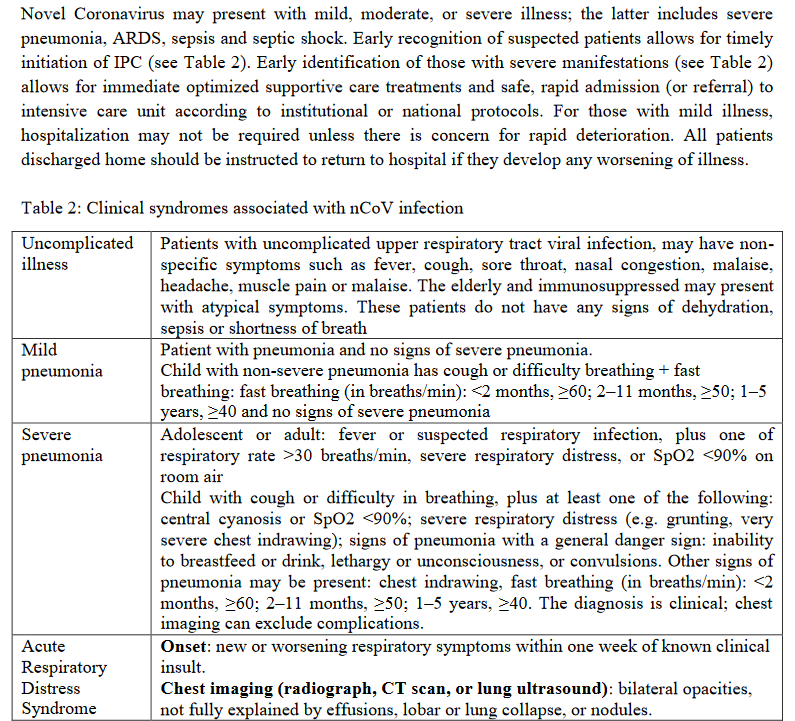 In that document they also give more information on Acute Respiratory Distress Syndrome, and then go on to Sepsis and Septic shock.  All of this is no different than influenza.So, there you have it, over 200 different viruses including non-SARS-like coronaviruses AND SARS-like coronaviruses cause “the flu”.  And they can all lead to further complications.  So, “the flu” is your body’s reaction to a lower respiratory infection caused by a pathogen.  And it’s not set in stone which symptoms you’ll develop from an infection by a pathogen, especially with new strains always appearing.  And what part does the individual and their state at the time of infection play in which symptoms will manifest and how severe?     And now, with that understanding…COVID-19:“Common signs of infection include respiratory symptoms, fever, cough, shortness of breath and breathing difficulties. In more severe cases, infection can cause pneumonia, severe acute respiratory syndrome, kidney failure and even death.”
Source: Coronavirus 
https://www.who.int/health-topics/coronavirus“After the outbreak of the severe acute respiratory syndrome (SARS) in the world in 2003, human coronaviruses (HCoVs) have been reported as pathogens that cause severe symptoms in respiratory tract infections. Recently, a new emerged HCoV isolated from the respiratory epithelium of unexplained pneumonia patients in the Wuhan seafood market caused a major disease outbreak and has been named the severe acute respiratory syndrome coronavirus 2 (SARS-CoV-2). This virus causes acute lung symptoms, leading to a condition that has been named as “coronavirus disease  (COVID-19).”
Source: Systematic Comparison of Two Animal-to-Human Transmitted Human Coronaviruses: SARS-CoV-2 and SARS-CoV
https://www.mdpi.com/1999-4915/12/2/244/htmYes, what is actually “the flu” and its possible complications has been named the coronavirus disease 2019/COVID-19 disease/COVID-19.  “Coronavirus disease 2019 (COVID-19) is an infectious disease caused by the severe acute respiratory syndrome coronavirus 2 (SARS-CoV-2).[9] The disease has spread globally since 2019, resulting in the 2019–20 coronavirus pandemic.[10][11] Common symptoms include fever, cough and shortness of breath. Muscle pain, sputum production and sore throat are less common symptoms.[6][12] While the majority of cases result in mild symptoms,[13] some progress to pneumonia and multi-organ failure.[10][14] The deaths per number of diagnosed cases is estimated at between 1% and 5% but varies by age and other health conditions.[15][16] The infection is spread from one person to others via respiratory droplets, often produced during coughing and sneezing.[17][18] … Those infected with the virus may either be asymptomatic or develop flu-like symptoms that include fever, cough and shortness of breath.[6][31][32] Diarrhoea and upper respiratory symptoms such as sneezing, runny nose, or sore throat are less common.[33] Cases can progress to pneumonia, multi-organ failure and death in the most vulnerable.[10][14]”
Source: Coronavirus disease 2019
https://en.wikipedia.org/wiki/Coronavirus_disease_2019The guy in the Guardian article brought up how a speck of dust can stimulate a cough.  The WHO or other scientific bodies would give that stimulated response a name based on their own agendas.  One scenario, it’s a “cough”; another scenario, it’s “immediate, violent respiratory syndrome”.  If you inhale dust, and that stimulates a sneeze, that’s acute respiratory syndrome attack/disease, or DusSnee-10.  It’s an illness of the upper respiratory system that causes a violent expulsion of upper respiratory-dependent fluid and air of the lungs, which can sometimes lead to bleeding, and is characterized by a sudden onset of uncontrollable acute, severe muscle strain.  This disease can range anywhere from mild to severe.   But if you inhale a speck of sawdust, and that stimulates a sneeze, that’s something entirely different … extremely different.  That’s SawSnee-90.  It can cause bleeding from the upper respiratory system, headaches, dizziness, and much more.   DoubleSpeak, How to Lie without Lying
https://www.youtube.com/watch?v=qP07oyFTRXcThink of a speck of dust stimulating a cough as influenza stimulating an immune response they call the flu.  A speck of powder would be COVID-19 and the cough it stimulated would be labeled COVID-19 disease.  COVID-19 and influenza are stimulating the very same responses (symptoms) in the body, with some microscopic differences (the way a protein is made, for example) that won’t register to you.  With influenza, you can get the flu and its possible complications.  With COVID-19, you can get COVID-19 disease, which can be mild to severe.  The mild symptoms are things like fever, cough and muscle aches.  The severe symptoms, or severe cases, are things like pneumonia, sepsis and even death.  So, do you see how they’re working their “magic”?Reading another article, I came across a term that I modified into a better name for the COVID-19 disease: “Human Coronavirus-associated Flu-like Illness” (HCFI).  That’s what it is!  But that’s not scary enough.  Now, take a look at this insane video embedded in this insane article and see if you can spot the insane trickery:
https://www.usatoday.com/videos/news/health/2020/03/05/coronavirus-most-googled-questions-answered/4966234002/The best (worst) one has to be in the answers to “What are the symptoms of coronavirus v. the flu?”  Answer: “Influenza is different from a cold and often comes on suddenly.”Now read this one:Coronavirus: What it does to the body
https://archive.vn/oIEPGHere is the original link if you want to see it (may have been changed since):
https://www.bbc.com/news/health-51214864?intlink_from_url=https://www.bbc.com/news/topics/cwz44pwvj4rt/wuhan&link_location=live-reporting-storyYou should have been able to clearly see that what they described is identical to what influenza and other viruses cause.  So, with your body reacting to  SARS-CoV-2 exactly the same way it reacts to influenza, and with most people developing mild symptoms, wouldn’t you expect the tone of this article, and all of the reports on this virus, to convey that?  But no, you see the opposite.“For most, the disease is mild, but some people die.”  That’s absolutely disgusting fear-mongering.Go back to the section entitled “Incubation Period” and read through the first four sentences.  Notice how it’s worded.  “This is when the virus is establishing itself.  Viruses work by getting inside the cells your body is made of and then hijacking them.  The coronavirus, officially called Sars-CoV-2…”  If you keep reading, that part is giving the same impression as “but the Coronavirus, on the other hand”. “The coronavirus emerged in only December last year, but already the world is dealing with a pandemic of the virus and the disease it causes - Covid-19.”  “Covid-19 is a mild infection for eight out of 10 people who get it and the core symptoms are a fever and a cough.”  “However, some will develop a more serious form of Covid-19.”  Sick indeed.But this trickery is not even new!Vulnerable to H1N1 Flu
https://www.youtube.com/watch?v=fGiQjQJd9DoAnd if you want to make further comparisons using the step-by-step progression of infection by influenza or COVID-19, or the development of the flu, pneumonia or COVID-19 disease, research “_______ pathogenesis” or “_______ pathophysiology”.  This is something I’ve already done, so what you saw was not the extent of my research on this matter.  Additional InformationThey are hiding the truth behind the names/titles/labels.What is the influenza virus called?  The influenza virus.  And sometimes it’s called by its family, influenza type A for example, or broken down further by its H and N proteins, H1N1 for example.  It’s also called the condition it causes, the flu.  And a similar situation exists for the other viruses you’ve come across in this document.  But something different occurs when you get to the three coronaviruses that were used as virus scares – the ones that weren’t said to be discovered but outbreaks – they don’t have names that reflect what they are.“Of the six coronaviruses known to infect humans, four (HCoV-229E, HCoV-OC43, HCoV-NL63, HCoV-HKU1) are endemic and cause, in general, mild upper respiratory illnesses. These coronaviruses have co-evolved with humans for a long period of time and thus adapted to survive with the human host. The other two coronaviruses (SARS-CoV and MERS-CoV) are definitely new to humans, and emerged as alarming outbreaks.” 
Source: Tracing the SARS-coronavirus. 
(Submitted Jun 14, 2013. Accepted for publication Jun 17, 2013.)
http://jtd.amegroups.com/article/view/1246/htmlHCoV-229E = Human Coronavirus 229E.“Four human coronaviruses produce symptoms that are generally mild: Human coronavirus OC43 (HCoV-OC43), β-CoVHuman coronavirus HKU1 (HCoV-HKU1), β-CoVHuman coronavirus 229E (HCoV-229E), α-CoVHuman coronavirus NL63 (HCoV-NL63), α-CoVThree human coronaviruses produce symptoms that are potentially severe: Middle East respiratory syndrome-related coronavirus (MERS-CoV), β-CoVSevere acute respiratory syndrome coronavirus (SARS-CoV), β-CoVSevere acute respiratory syndrome coronavirus 2 (SARS-CoV-2), β-CoV”Source: Coronavirus
https://en.wikipedia.org/wiki/CoronavirusAlternative source:
https://www.cdc.gov/coronavirus/types.htmlSevere acute respiratory syndrome (SARS)?  That’s the name of the virus?  Huh?Middle East respiratory syndrome (MERS)?  That’s the name of the virus?Severe acute respiratory syndrome coronavirus 2 (SARS-CoV-2)?  That’s the name of the virus?You won’t find this with the other coronaviruses:


Source: Coronavirus
https://en.wikipedia.org/wiki/Coronavirus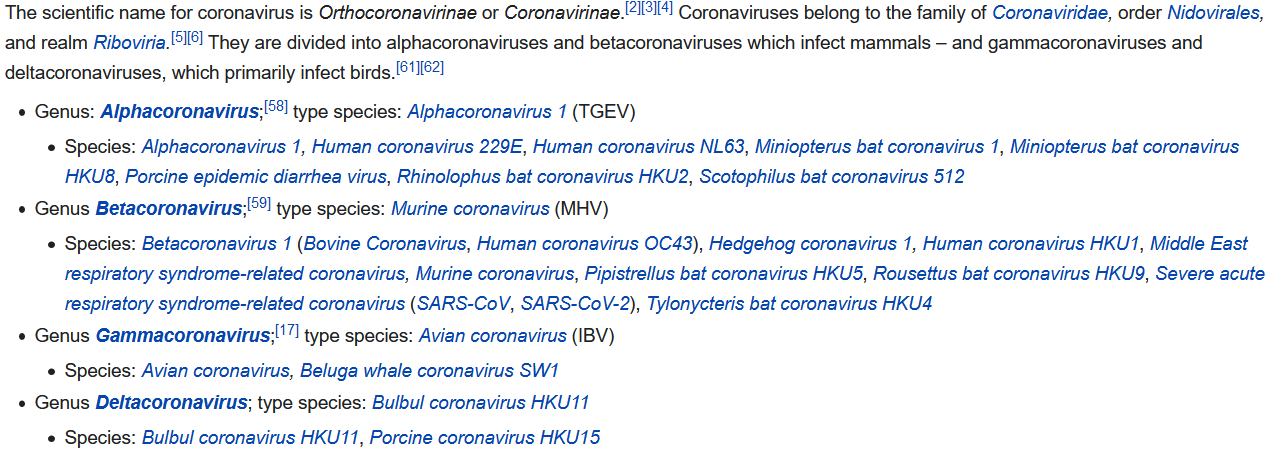 “Is SARS a real entity? Everyone accepts it as true, but NO ONE is asking the right questions. In fact, NO ONE is asking ANY questions!Let's start from the beginning.1) What does the acronym SARS stand for?Answer: Severe, Acute, Respiratory Syndrome.2) But what does that really mean?Answer: Almost nothing!
The name really means nothing. ‘Severe, Acute, Respiratory Syndrome’ is a catch-all term that can be applied to numerous disorders, particularly plain, old pneumonia!”
Source: SARS: Is it Real? Or is it a Hoax?
https://www.drday.com/sars.htm“The term SARS has been used by public health authorities, especially after 1997, when the world was concerned with the emergence of a potentially new influenza pandemic caused by the transmission of a highly pathogenic H5N1 influenza virus (H5N1/97) from chicken to humans in Hong Kong.22–24 On March 15, 2003, worldwide attention was drawn to cases of a rapidly progressive respiratory illness in China (Guangdong Province), Hong Kong (Special Administrative Region), Vietnam, Singapore, and Canada. Termed SARS by the WHO…. Thus, a clarification on ARDS and SARS should be made to avoid further misunderstanding. To my knowledge, ALI, ARDS and SARS all imply the occurrence of acute lung injury resulting from direct or indirect respiratory insult. SARS is a qualitative term that does not define the severity of lung injury and oxygenation dysfunction, whereas ALI and ARDS are quantitative terms that clearly define the severity of lung injury and oxygenation dysfunction. Hence, coronavirus infection could provoke SARS, but SARS is not always characterized by coronavirus infection.”
Source: Acute Respiratory Distress Syndrome (ARDS) and Severe Acute Respiratory Syndrome (SARS): Are We Speaking Different Languages?
https://www.ncbi.nlm.nih.gov/pmc/articles/PMC7128319/“The first case of SARS, diagnosed as communicable atypical pneumonia, occurred in Guangdong Province, China, in November 2002. Thousands of patients with SARS have been reported in over 30 countries and districts since February 2003. SARS is clinically characterized by fever, dry cough, myalgia, dyspnea, lymphopenia, and abnormal chest radiograph results (1–3). According to the World Health Organization (WHO) (4), the criteria to define a suspected case of SARS include fever (>38°C), respiratory symptoms, and possible exposure during 10 days before the onset of symptoms; a probable case is defined as a suspected case with chest radiographic findings of pneumonia and other positive evidence. Although most reported patients with SARS met the WHO criteria, we found two SARS case-patients who did not exhibit typical clinical features. … Those results strongly indicate that both patients had been infected with SARS-CoV, although their signs and symptoms did not meet the criteria for the SARS case definition.”
Source: Mild Severe Acute Respiratory Syndrome
https://www.ncbi.nlm.nih.gov/pmc/articles/PMC3016760/You’ve already seen proof of how MERS was given its profile by rules/criteria, and now you see that it’s the same for SARS.  I’m not trying to fully look into these particular virus scares because it’s clear it’s the same falsehood seen with COVID-19, but I did run across more information on how fraudulent they were.Case Definitions for Surveillance of Severe Acute Respiratory Syndrome (SARS)
http://archive.today/d6Q7rOriginal:
https://www.who.int/csr/sars/casedefinition/en/“Severe acute respiratory syndrome (SARS) is a recently recognized febrile respiratory illness that first appeared in southern China in November 2002, has since spread to several countries, and has resulted in more than 8000 cases and more than 750 deaths. The disease has been etiologically linked to a novel coronavirus that has been named the SARS-associated coronavirus. … Severe acute respiratory syndrome (SARS) is the first important new infectious disease of the new millennium. It is now believed that the disease is caused by a novel coronavirus (SARS-CoV). SARS was first recognized as a distinct entity in February 2003 by Dr Carlo Urbani, an epidemiologist with the World Health Organization who was investigating the outbreak in Hanoi, Vietnam. Unfortunately, he himself contracted the disease and died. … Based on available data, the Centers for Disease Control and Prevention (CDC) defines a suspect case of SARS as a person with onset of fever (temperature >38°C [100.4°F]) and lower respiratory tract symptoms within 10 days of either travel to an area with documented transmission of SARS or close contact with a person believed to have SARS. A probable case is a suspect case who also has chest radiographic findings of pneumonia, acute respiratory distress syndrome (ARDS), or an unexplained respiratory illness resulting in death, with autopsy findings of ARDS without identifiable cause.3 Suspect and probable cases are further classified based on laboratory findings as laboratory positive, laboratory negative, or indeterminate (Table 1). …”

Source: SARS: Epidemiology, Clinical Presentation, Management, andInfection Control Measures
https://www.mayoclinicproceedings.org/article/S0025-6196(11)62689-X/pdf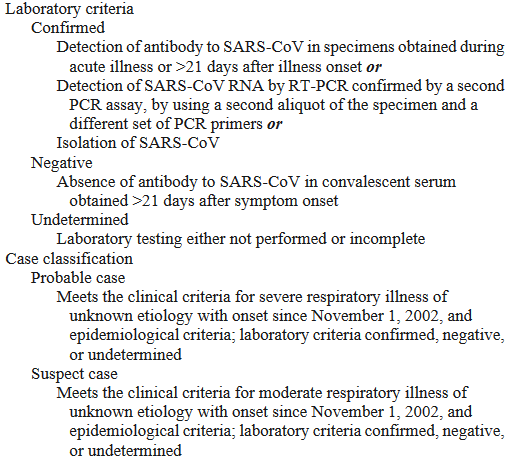 “In November of  new atypical pneumonia emerged in mainland China.1 This infection spread rapidly throughout Southeast Asia and to Canada, and came to be known as the severe acute respiratory syndrome (SARS). A nonspecific case definition was established2 and a novel coronavirus (SARS-CoV) was identified as the causative agent.34 By the time this pandemic was declared contained in July 2003, almost 800 people had died from > 8,000 infections.5 Since July 2003, there has been no documented person-to-person spread of SARS. No one knows for sure if there is a human reservoir, but even if there is not, there is concern that animal and/or laboratory reservoirs could lead to another pandemic. … Although some asymptomatic and mild infections have been documented, they seem to be uncommon and do not appear to contribute to the spread of disease. … Reverse transcriptase-polymerase chain reaction (RT-) assays have been developed to assist with the early diagnosis of SARS-CoV infection.12 Initial tests lacked sensitivity in the first few days of illness. Improved real-time RT- has increased the sensitivity to 80% within the first few days of illness. However, the test still takes hours to complete and will miss 20% of patients with SARS-CoV infection. Because of the problems with diagnosis described above, case definitions developed for SARS have relied heavily on the contact history. The initial case definition that was published by the World Health Organization (WHO) was shown during an outbreak in Hong Kong to have a sensitivity of only 26% and a specificity of 96%.13 Clearly, the definition missed too many patients to be helpful in this setting. … With these issues in mind, Liu and colleagues report in this issue of CHEST (see page 509) the clinical course of SARS during an outbreak of the infection that occurred in Taipei, Taiwan beginning in April 2003. They managed 167 patients who had either suspected or probable SARS according to the WHO case definition. They defined the clinical course and laboratory findings in the subset of 53 patients that SARS-CoV was confirmed either clinically or by polymerase chain reaction (85%) and in whom other diagnoses had been excluded. This is one of the few series to include RT- confirmation of SARS-CoV infection. The clinical characteristics described by Liu et al are similar to two other reported series, one from Hong Kong (Lee et al10) and the other from Toronto, Canada (Booth et al11). However, the diagnosis of SARS in the latter two series was based on the case definitions alone. … Liu et al described a higher mortality of 21% (11 of 53 patients) than what has been reported previously. Mortality rates of 3.6% and 6.5%, respectively, were reported by Lee et al10 and Booth et al.11 … Thus, the key to controlling SARS is the rapid identification of its presence. Unfortunately, to date no specific clinical, laboratory, or radiologic findings can distinguish with certainty SARS Co-V infection. Even RT- for SARS-CoV presence is fraught with a much higher risk of false-positive results occurring during periods when there is an absence of known person-to-person spread of SARS-CoV infection. Thus, at this time, we are left with using a combination of clinical and epidemiologic factors that suggest this infection. Such factors include the predilection for systemic symptoms (especially fever) to occur prior to respiratory symptoms, for infiltrates on chest radiography to be peripheral and for lymphopenia and thrombocytopenia as well as elevated LFT results to be present. Obviously, a cluster of patients with such findings and no other explanation should raise suspicion for this disease. Clearly, travel history as well as known exposure to SARS-CoV infected patients is also vitally important. Confirmation of the disease will require laboratory testing that includes rapid RT- and antibody testing using enzyme immunoassay. The antibody testing can only be performed later in the patient course.”
Source: SARS, Cough, and Fever—or Is It SARS, Fever, and Cough?
https://journal.chestnet.org/article/S0012-3692(15)31137-5/fulltext“In general, SARS begins with a high fever (temperature greater than 100.4°F [>38.0°C]). Other symptoms may include headache, an overall feeling of discomfort, and body aches. Some people also have mild respiratory symptoms at the outset. About 10 percent to 20 percent of patients have diarrhea. After 2 to 7 days, SARS patients may develop a dry cough. Most patients develop pneumonia.”
Source: SARS Basics Fact Sheet
https://www.cdc.gov/sars/about/fs-sars.htmlThis is the same for other viruses.  Most patients develop pneumonia?  What percentage is “most”?  And couldn’t you say the same about the start of COVID-19 because of testing?  If only 8,098 people developed SARS worldwide, how many were tested?  Who sought medical attention at the outset of the breakout?  Who was not tested?  So, that’s not a true picture of the virus (if it exists).“The incubation period of SARS is usually 2-7 days but may be as long as 10 days. The illness generally begins with a prodrome of fever (>38°C), which is often high, sometimes associated with chills and rigors and sometimes accompanied by other symptoms including headache, malaise, and myalgias. At the onset of illness, some cases have mild respiratory symptoms. Typically, rash and neurologic or gastrointestinal findings are absent, although a few patients have reported diarrhoea during the febrile prodrome. After 3-7 days, a lower respiratory phase begins with the onset of a dry, non-productive cough or dyspnea that may be accompanied by or progress to hypoxemia. In 10%-20% of cases, the respiratory illness is severe enough to require intubation and mechanical ventilation. The case fatality among persons with illness meeting the current WHO case definition for probable and suspected cases of SARS is around 3%.”
Source: Preliminary Clinical Description of Severe Acute Respiratory Syndrome
https://www.who.int/csr/sars/clinical/en/“Severe acute respiratory syndrome (SARS) is a respiratory illness caused by a virus. The illness usually begins with a high fever. Patients also may have chills or other symptoms, including headache, general feeling of discomfort, body aches and diarrhea. Some individuals’ illness also may begin with mild respiratory symptoms. After two to seven days, SARS patients may develop a dry cough that might be accompanied by or progress to a condition which the person does not have sufficient oxygen. Most SARS patients develop pneumonia.”
Source: SEVERE ACUTE RESPIRATORY SYNDROME (SARS)
http://www.idph.state.il.us/public/hb/hbsars.htm“Although the clinical features of acute infection have been well described, mildly symptomatic or asymptomatic infections have not been well characterized. … Although the majority of cases of SARS are associated with pneumonia, a small number of mildly symptomatic individuals do seroconvert.”
Source: Mild Illness Associated With Severe Acute Respiratory Syndrome Coronavirus Infection: Lessons From a Prospective Seroepidemiologic Study of Health-Care Workers in a Teaching Hospital in Singapore
https://pubmed.ncbi.nlm.nih.gov/14767817/“Severe acute respiratory syndrome (SARS) is a viral illness. It is very contagious and can spread quickly. It can cause mild illness, severe illness, or death. … In children, symptoms of SARS occur about 2 to 10 days after contact with the virus. But not everyone exposed to the virus becomes ill.Symptoms start with:FeverHeadacheBody achesChillsDiarrhea, in some casesAfter 2 to 7 days, your child may have:Dry coughTrouble breathingSARS then often leads to lung infection (pneumonia). Your child may also not have enough oxygen in the blood (hypoxia).”
Source: Severe Acute Respiratory Syndrome (SARS) in Children
https://www.stanfordchildrens.org/en/topic/default?id=severe-acute-respiratory-syndrome-sars-in-children-90-P07741“SARS is a respiratory disease with symptoms ranging from mild illness to severe pneumonia. Signs and symptoms include fever (over 100.4° Fahrenheit) with cough or shortness of breath generally appearing from two to 10 days after exposure.”
Source: Severe Acute Respiratory Syndrome (SARS)
https://www.dhs.wisconsin.gov/disease/sars.htm“We found a substantial number of cases with asymptomatic SARS-CoV infection and subclinical (nonpneumonic) SARS during the initial outbreak of SARS at Tan Tock Seng Hospital in Singapore: the incidence of asymptomatic cases among all exposed HCWs was 7.5%, and the proportion of asymptomatic cases out of all SARS-CoV–positive cases was 13%. Our findings regarding asymptomatic or subclinical SARS-CoV–positive HCWs contradict results from some previous studies, which reported an absence of asymptomatic SARS cases (5–7), but agree with results from other studies (8,9).”
Source: Asymptomatic SARS Coronavirus Infection among Healthcare Workers, Singapore
(July 2005)
https://www.ncbi.nlm.nih.gov/pmc/articles/PMC3371799/MERS:“The clinical spectrum of MERS-CoV infection ranges from no symptoms (asymptomatic) or mild respiratory symptoms to severe acute respiratory disease and death. A typical presentation of MERS-CoV disease is fever, cough and shortness of breath. Pneumonia is a common finding, but not always present. Gastrointestinal symptoms, including diarrhoea, have also been reported. Severe illness can cause respiratory failure that requires mechanical ventilation and support in an intensive care unit. The virus appears to cause more severe disease in older people, people with weakened immune systems, and those with chronic diseases such as renal disease, cancer, chronic lung disease, and diabetes. Approximately 35% of patients with MERS have died, but this may be an overestimate of the true mortality rate, as mild cases of MERS may be missed by existing surveillance systems and until more is known about the disease, the case fatality rates are counted only amongst the laboratory-confirmed cases.”
Source: Middle East respiratory syndrome coronavirus (MERS-CoV)
https://apps.who.int/mediacentre/factsheets/mers-cov/en/index.html“A recent review in this journal showed that an increase in the rate of asymptomatic individuals with the Middle East Respiratory Syndrome Coronavirus (MERS-CoV) increased from 0% to 28.6% [1]. Actually, as the MERS-CoV progressed overtime there was more identification of asymptomatic individuals due to increased surviellance and contacts testing. This increase had proportionally but inversely affected the case fatality rate. It is expected that early on the course of any outbreak that severe cases are recognized first and then less severe (mildly or asymptomatic) cases are detected with increasing frequency. The extent of asymptomatic MERS-CoV cases is about 9.8% from different studies, Table 1 [1].”
Source: Asymptomatic coronavirus infection: MERS-CoV and SARS-CoV-2 (COVID-19)
(February 27, 2020)
https://www.ncbi.nlm.nih.gov/pmc/articles/PMC7102602/Conclusion:The Wikipedia article on coronaviruses stated:
The four common human coronaviruses are generally mild, that is, they are usually mild, but can also be severe.
The three scary coronaviruses are potentially severe, that is, they could be severe, but can also be mild.  80-85% of patients diagnosed with the deadly COVID-19 don’t even need hospitalization, so that should tell you how severe it usually is.And don’t they all produce “the flu”?Severe acute respiratory syndrome produces “the flu” and its possible complications.Middle East respiratory syndrome produces “the flu” and its possible complications.Severe acute respiratory syndrome 2 produces “the flu” and its possible complications.How to Create the Perfect StormHere’s some understanding on the people and institutions involved in this coronavirus scare.  I didn’t want to overwhelm you with information, so I tried to keep it as short as possible.  Elite ControlThe true elite, not the people the news shows you (like Bill Gates), are internationalists.  They don’t have any allegiance to any country, and control all countries.  These countries are only pieces on a chessboard to them.  This includes the US, China and Russia.  These different pieces, controlled by the same players, compete as the players see fit, but in this case the players aren’t truly competing, they are as one man.You were born into a system that, long before you were born, removed all the evidence of what took place in the past, and forced a false history into your mind through compulsory education which the media and Hollywood plays off of and abides by like a script.  The sum of this information is reality, but it’s a fake, purposely manufactured reality (the Matrix).  The true story: Long before you were born – and before the Rothschilds, Zionism or the Illuminati – a group of Jewish people set out to achieve global domination.  A part of this plan was the capturing of global trade and commerce, much like their ancestors the Radhanite Jews had almost done.  The plan was, for the most part, put into drive in 1492.  And working as one, they secretly tricked different European nations to get it done.  (Trust me, I have the proof.)  Later, people like the Rothschilds began to carry out this plan even further, taking over the European nations their fellow Jewish brethren had just helped to fatten from the 15th-18th centuries (like fattening an animal for slaughter).  And the creation of America was actually a part of this plan, but that’s another story.  These Jewish people like the Rothschilds also had non-Jewish “agents” working for them.  These “agents” acted as supervisors or managers of franchises, with the franchises being countries.  The work of these puppet masters, and the puppets they controlled, was passed on to subsequent generations so that the goal would eventually be achieved one day.  The Rockefellers are one such family.  The Rockefellers created the education system that taught you, the healthcare system you suffer from, and nearly every other system in this country.  You don’t know about this, because as stated, they created the education system, and they left this and so much more out of it.  FYI: This is just the truth, I didn’t make it this way; but being the truth, I’m going to state it this way.Additional information
How Big Oil Conquered the World
https://www.youtube.com/watch?v=ySnk-f2ThpEWeb Brain – Rothschild
https://webbrain.com/brainpage/brain/D36749F1-3A40-09FA-957F-41294B88CB70#-1941A strange phenomenon occurs when you search beyond what you were taught.  When it comes to the Trans-Atlantic Slave Trade, for example, you’re taught that certain things were done by Christian Portuguese.  But when you look further you find that they were not Christian, they were Catholic (there is a huge difference).  And then you find out that many of those Catholics were actually Jews.  And it’s the same with every other country involved in the slave trade.  One reason for this is that many Jews would change their names and religion, and some would be openly Jewish while others secretly Jewish.  Another example of the misappropriation of labels is “the British.”  You hear that the British did this, and the British did that, and you not only think “white” and “Christian,” but you’re taught the same.  The problem with this is that after a certain point in time, the Rothschilds, who are Jewish, took control of Britain, and other European countries, so how could all the actions of these nations be attributed to “whites” and “Christians,” especially when most Jews do not see themselves as white or Christian; and in fact, there is centuries of clear opposition to whites and Christianity coming from most Jews?  And not only that, the idea of Jewish persecution (pogroms, anti-Semitism and such) was built on the fact that one European city and nation after another would run Jews out of their territories; and usually for very good reasons.  So, the British did it?Additional information 
Anti-Semitism?
http://howmanyknow.com/2020/01/truth-bomb/One quick example of all of this is the Boer War.“The Boer War occurred 37 years ago.  Boer means farmer. Many criticized a great power like Britain for trying to wipe out the Boers. Upon making inquiry, I found all the gold and diamond mines of South Africa were owned by Jews; that Rothschild controlled gold; Samuels controlled silver, Baum controlled other mining, and Moses controlled base metals.” – Henry Hamilton BeamishTake a look at this excerpt from The Boer War Remembered By Mark WeberAs often happens in history, important aspects of the Anglo-Boer conflict came to light only years after the fighting had ended. In a masterful 1979 study, The Boer War, British historian Thomas Pakenham revealed previously unknown details about the conspiracy of British colonial officials and Jewish financiers to plunge South Africa into war. The men who flocked to South Africa in search of wealth included Cecil Rhodes, the renowned English capitalist and imperial visionary, and a collection of ambitious Jews who, together with him, were to play a decisive role in fomenting the Boer war. Barney Barnato, a dapper, vulgar fellow from London's East End (born Barnett Isaacs), was one of the first of many Jews who have played a major role in South African affairs. Through pluck and shrewd maneuvering, by 1887 he presided over an enormous South African financial-business empire of diamonds and gold. In 1888 he joined with his chief rival, Cecil Rhodes, who was backed by the Rothschild family of European financiers, in running the De Beers empire, which controlled all South African diamond production, and thereby 90 percent of the world's diamond output, as well as a large share of the world's gold production. note 3 (In the 20th century, the De Beers diamond cartel came under the control of a German-Jewish dynasty, the Oppenheimers, who also controlled its gold-mining twin, the Anglo-American Corporation. With its virtual world monopoly on diamond production and distribution, and grip on a large part of the world's gold production, the billionaire family has ruled a financial empire of unmatched global importance. It also controlled influential newspapers in South Africa. So great was the Oppenheimers' power and influence in South Africa that it rivaled that of the formal government.) note 4In the 1890s the most powerful South African financial house was Wernher, Beit & Co., which was controlled and run by a Jewish speculator from Germany named Alfred Beit. Rhodes relied heavily on support from Beit, whose close ties to the Rothschilds and the Dresdner Bank made it possible for the ambitious Englishman to acquire and consolidate his great financial-business empire. note 5As historian Pakenham has noted, the "secret allies" of Alfred Milner, the British High Commissioner for South Africa, were "the London 'gold-bugs' -- especially the financiers of the largest of all the Rand mining houses, Wernher-Beit." Pakenham continued: "Alfred Beit was the giant -- a giant who bestrode the world's gold market like a gnome. He was short, plump and bald, with large, pale, luminous eyes and a nervous way of tugging at his grey moustache." note 6Beit and Lionel Phillips, a Jewish millionaire from England, together controlled H. Eckstein & Co., the largest South African mining syndicate. Of the six largest mining companies, four were controlled by Jews. note 7 … Horatio Herbert Kitchener, the illustrious warlord who commanded British forces in South Africa, 1900-1902, later privately acknowledged that a major factor in the conflict was that the Boers were "afraid of getting into the hands of certain Jews who no doubt wield great influence in the country." note 14 … Lord Kitchener, the new British commander, adopted tactics to "clean up" a war that many in Britain had considered already won. In waging ruthless war against an entire people, he ordered his troops to destroy livestock and crops, burn down farms, and herd women and children into "camps of refuge." Reports about these grim internment centers, which were soon called concentration camps, shocked the western world.
Source: The Boer War Remembered By Mark Weber
http://www.ihr.org/jhr/v18/v18n3p14_Weber.htmlRichard Grove on the Rothschilds and WWI [edit]
https://www.bitchute.com/video/X5foKdJrxj4C/And you’ll find this same cover-up of Jewish involvement in every major event for almost the past millennium."The Rothschilds govern a Christian world. Not a cabinet moves without their advice. They stretch their hand, with equal ease, from Petersburgh to Vienna, from Vienna to Paris, from Paris to London, from London to Washington. Baron Rothschild, the head of the house, is the true king of Judah, the prince of the captivity, the Messiah so long looked for by this extraordinary people. He holds the keys of peace or war, blessing or cursing. … They are the brokers and counselors of the kings of Europe and of the republican chiefs of America. What more can they desire?" - Niles Weekly Register – 1836“The real menace of our Republic is the invisible government, which like a giant octopus sprawls its slimy legs over our cities, states and nation. To depart from mere generalizations, let me say that at the head of this octopus are the Rockefeller–Standard Oil interests and a small group of powerful banking houses generally referred to as the international bankers. The little coterie of powerful international bankers virtually run the United States government for their own selfish purposes. They practically control both parties, write political platforms, make catspaws of party leaders, use the leading men of private organizations, and resort to every device to place in nomination for high public office only such candidates as will be amenable to the dictates of corrupt big business.” ― John Francis Hylan, Autobiography of John Francis Hylan - 1922, Mayor of New York “These international bankers and Rockefeller–Standard Oil interests control the majority of the newspapers and magazines in this country. They use the columns of these papers to club into submission or drive out of office public officials who refuse to do the bidding of the powerful corrupt cliques which compose the invisible government. It operates under cover of a self-created screen [and] seizes our executive officers, legislative bodies, schools, courts, newspapers and every agency created for the public protection.” ― John Francis Hylan, Autobiography of John Francis Hylan - 1922, Mayor of New York "For more than a century ideological extremists at either end of the political spectrum have seized upon well-publicized incidents such as my encounter with Castro to attack the Rockefeller family for the inordinate influence they claim we wield over American political and economic institutions. Some even believe we are part of a secret cabal working against the best interests of the United States, characterizing my family and me as ‘internationalists’ and of conspiring with others around the world to build a more integrated global political and economic structure – one world, if you will. If that’s the charge, I stand guilty, and I am proud of it." — David Rockefeller – Memoirs“It is notable that the Rockefeller Syndicate is far down on the list of the world's financial structure. Why then is it of such importance ? Although it is not the crucial factor in financial decision in the Western Hemisphere, it is the actual working control mechanism of the American colony. … However much of the Rockefeller wealth may be attributed to old John D.'s rapacity and ruthlessness, its origins are indubitably based in his initial financing from the National City Bank of Cleveland, which was identified in Congressional reports as one of the three Rothschild banks in the United States and by his later acceptance of the guidance of Jacob Schiff of Kuhn, Loeb & Company, who had been born in the Rothschild house in Frankfort and was now the principal Rothschild representative (but unknown as such to the public) in the United States.  With the seed money from the National City Bank of Cleveland, old John D. Rockefeller soon laid claim to the title of ‘the most ruthless American’. … These techniques convinced the Rothschilds that they had found their man. They sent their personal representative, Jacob Schiff, to Cleveland to help Rockefeller plan further expansion. At this time, the Rothschilds controlled 95% of all railroad mileage in the United States, through the J.P. Morgan Company and Kuhn Loeb & Company according to official Department of Commerce figures for the year 1895. J.P. Morgan mentions in his Who's Who listing that he controlled  of U.S. railways. Schiff worked out an elaborate rebate deal for Rockefeller, through a dummy corporation, South Improvement Company. These rebates ensured that no other oil company could survive in competition with the Rockefeller firm. The scheme was later exposed, but by that time Rockefeller had achieved a virtual monopoly of the oil business in the United States. … During the next half century, John D. Rockefeller was routinely caricatured by socialist propagandists as the epitome of the ruthless capitalist. At the same time, he was the principal financier of the world Communist movement, through a firm called American International Company. Despite the fact that the House of Rothschild had already achieved world control, the sound and fury was directed exclusively against its two principal, representatives, John D. Rockefeller and J.P. Morgan. One of the few revelations of the actual state of affairs appeared in Truth magazine, December 16, 1912, which pointed out that ‘Mr. Schiff is head of the great private banking house of Kuhn, Loeb & Company, which represents the Rothschild interests on this side of the Atlantic. He is described as a financial strategist and has been for years the financial minister of the great impersonal power known as Standard Oil.’ … Because of these concealed factors, it was a relatively simple matter for the American public to accept the ‘fact’ that the Rockefellers were the preeminent power in this country. This myth was actually clothed in the apparel of power, the Rockefeller Oil Trust becoming the ‘military-industrial complex’ which assumed political control of the nation; the Rockefeller Medical Monopoly attained control of the health care of the nation, and the Rockefeller Foundation, a web of affiliated tax exempt creations, effectively controlled the religious and educational life of the nation. The myth succeeded in its goal of camouflaging the hidden rulers, the Rothschilds.”
Source: Murder By Injection The Story of the Medical Conspiracy Against America by Eustace Mullins pgs. 184-187
https://archive.org/details/MurderByInjection.EustaceMullins/mode/2upSome of the Jewish people and firms you might run into when looking into things of this nature: Rothschild, Oppenheimer, Montefiore, Goldschmidt, Salomon, Stern, Speyer, Seligman, Sassoon, Solomon, Moses, Lehman, Lazard, Loeb, Kuhn, Schiff, Warburg, DuPont, Goldman Sachs,  Astor, Guggenheim, Adam Weishaupt, August Belmont, Judah P. Benjamin, and Bernard Baruch.  And that’s just some of the known Jews, and doesn’t include secret Jews (or gentile allies).  These things are not racist at all, these are just facts.  And I’m not the one who created a race based conspiracy.FYI: The information I’m showing you is not the only source, nor necessarily the best source, to prove these things.  I’m just laying down the story with as little information as possible and with things the average person doesn’t know.Watch the beginning - 5:36
The Richest Family in America You've Never Heard of
https://www.youtube.com/watch?v=rgT-wk680OoAlternative source: 
https://www.bitchute.com/video/rgT-wk680Oo/The Federal Reserve Cartel: The Eight Families
https://www.globalresearch.ca/the-federal-reserve-cartel-the-eight-families/25080A number of these people were behind the creation of the League of Nations, which became the United Nations (the framework for world government).  And the Rockefellers were behind the creation of healthcare systems in many countries, including the US and China.  The Rockefellers were also behind the creation of the United States CDC and what became the World Health Organization (a branch of the UN) and the National Institute of Health.  I bet you were never told that a few people created the world you now live in. Who Funded Hitler -- Questions For Corbett 008 [edit]
https://youtu.be/rQH-ING_yds?t=1695Alternative source:
Watch 28:15 - 36:18
https://www.corbettreport.com/who-funded-hitler-questions-for-corbett-008/And then there’s the other part of the story – Zionist Jews like the Rothschilds were using Hitler as a weapon against non-Zionist Jews in Europe who didn’t want to bow down to Zionism and move to Palestine.None of these things are conspiracy theories; these are facts which there is plenty evidence of.  You probably just don’t know this.  With everything you’ve been taught, you’ve only been taught part of the story along with lies.  The same is true when it comes to slavery.  Most of the slave owners in the US may not have been Jewish, but those who profited the most from the institution of slavery/the slave system and created and controlled it were Jewish.  Many of these Jews, like the Lehman brothers, used this money to establish themselves on Wall Street where they reign to this day.Do Zionists Control Wall Street? The Shocking Facts!
https://www.youtube.com/watch?v=pUY7o7pX6vkAlternative source:
https://archive.org/details/youtube-OtNgQKRPzN0Most people don’t know that CEOs are basically managers of companies.  They are selected and controlled by a board of directors, who in turn could be selected and funded by others to start the incorporation.  Keep that in mind.Read these excerpts from Wall Street and the Rise of Hitler by Antony C. SuttonOn the eve of World War II the German chemical complex of I.G. Farben was the largest chemical manufacturing enterprise in the world, with extraordinary political and economic power and influence within the Hitlerian Nazi state. I. G. has been aptly described as "a state within a state."The Farben cartel dated from 1925, when organizing genius Hermann Schmitz (with Wall Street financial assistance) created the super-giant chemical enterprise out of six already giant German chemical companies — Badische Anilin, Bayer, Agfa, Hoechst, Weiler-ter-Meer, and Griesheim-Elektron. These companies were merged to become Inter-nationale Gesellschaft Farbenindustrie A.G. — or I.G. Farben for short. Twenty years later the same Hermann Schmitz was put on trial at Nuremburg for war crimes committed by the I. G. cartel. Other I. G. Farben directors were placed on trial but the American affiliates of I. G. Farben and the American directors of I. G. itself were quietly forgotten; the truth was buried in the archives.It is these U.S. connections in Wall Street that concern us. Without the capital supplied by Wall Street, there would have been no I. G. Farben in the first place and almost certainly no Adolf Hitler and World War II. German bankers on the Farben Aufsichsrat (the supervisory Board of Directors)1 in the late 1920s included the Hamburg banker Max War-burg, whose brother Paul Warburg was a founder of the Federal Reserve System in the United States. Not coincidentally, Paul Warburg was also on the board of American I. G., Farben's wholly owned U.S. subsidiary. In addition to Max Warburg and Hermann Schmitz, the guiding hand in the creation of the Farben empire, the early Farben Vorstand included Carl Bosch, Fritzter Meer, Kurt Oppenheim and George von Schnitzler.2 All except Max Warburg were charged as "war criminals" after World War II. In 1928 the American holdings of I. G. Farben (i.e., the Bayer Company, General Aniline Works, Agfa Ansco, and Winthrop Chemical Company) were organized into a Swiss holding company, i. G. Chemic (Inter-nationale Gesellschaft fur Chemisehe Unternehmungen A. G.), controlled by I. G. Farben in Germany. In the following year these American firms merged to become American I. G. Chemical Corporation, later renamed General Aniline & Film. Hermann Schmitz, the organizer of I. G. Farben in 1925, became a prominent early Nazi and supporter of Hitler, as well as chairman of the Swiss I. G. Chemic and president of American I. G. The Farben complex both in Germany and the United States then developed into an integral part of the formation and operation of the Nazi state machine, the Wehrmacht and the S.S.… There were over 2,000 cartel agreements between I. G. and foreign firms — including Standard Oil of New Jersey, DuPont, Alcoa, Dow Chemical, and others in the United States.…



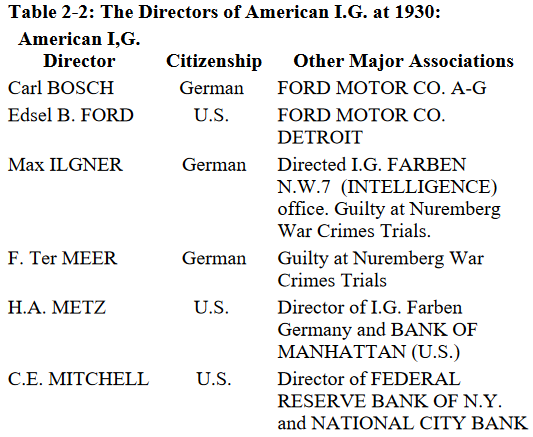 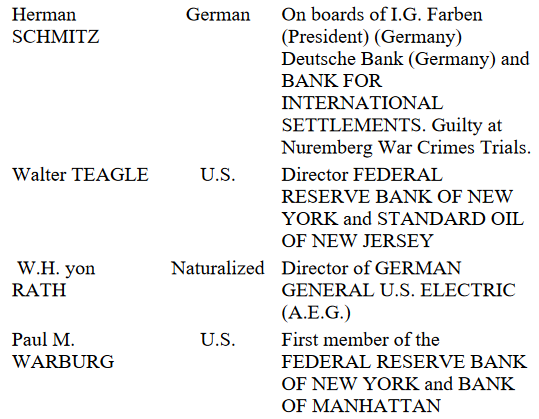 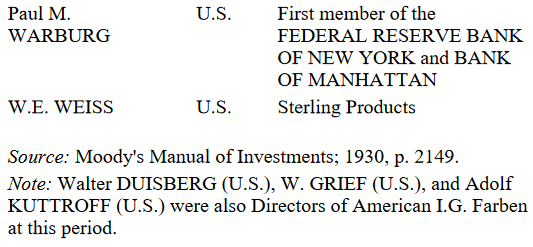 Source: Wall Street and the Rise of Hitler by Antony C. Sutton
https://archive.org/details/pdfy-lwUqPAGSzT-3bnd3/mode/2upIG Farben
In 1951, IG Farben was split into its four largest original constituent companies, which remain some of the world's largest chemical and pharmaceutical companies. The current main successor companies are AGFA, BASF, Bayer and Sanofi. … In 1951, the company was split into its original constituent companies. The four largest quickly bought the smaller ones. Today Agfa, BASF, and Bayer remain, Hoechst having in 1999 spun off its chemical business as Celanese AG before merging with Rhône-Poulenc to form Aventis, which later merged with Sanofi-Synthélabo to form Sanofi. Two years earlier, another part of Hoechst was sold in 1997 to the chemical spin-off of Sandoz, the Muttenz (Switzerland) based Clariant. The successor companies remain some of the world's largest chemical and pharmaceutical companies.
Source: IG Farben
https://en.wikipedia.org/wiki/IG_Farben* This is from Wikipedia years ago, so it has probably changed by now. Take a look at this excerpt from The Drug Story by Morris A. BealleThe war was getting pretty close to this country. President Roosevelt was setting up the Pearl Harbor disaster, and had ordered our radar defenses let down at 7 o'clock every morning. History records that the Japaneses accepted this "opportunity" to destroy most of the American Navy, made defenseless on orders from Washington.

At this juncture American IG Farben decided to camouflage its German parentage and sympathies, with the help of Standard Oil. It changed its name to the General Aniline & Film Corporation shortly before the Pearl Harbor attack. Before doing this, American IG purchased an undisclosed number of shares in the Ozalid Corporation, Schering & Company, Mission Corporation, Monsanto Chemical, Aluminum Corporation, Drug *Incorporated), Dow Chemical, Antidolar Company, Standard Oil of New Jersey, Standard Oil of Indiana, Standard Oil of California and the DuPont Company. It took over bodily the privately-owned Hoffman-LaRoche Company.

Meanwhile, Sterling Drug gobbled up Winthrop Chemical, the Bayer Company, General Drug, Vegex (Inc.), Cook laboratories, the Centaur Company and Alba Pharmacal Company.

Drug, Inc., owned by Louis K. Liggett (a powerful Massachusetts politician during the Hoover administration), had in 1929 taken over the Bristol-Myers Company, Vick Chemical, United Drug, Life Savers (Inc.), and the Liggett chain of "RX" Retail drug stores.

With Vick Chemical, Drug, Inc, (and the Rockefeller-Standard Oil-German IG Drug Trust) got the J.T. Baker Chemical Company, the William S. Merrell Company, the Jensen-Salsberry Laboratories, Prince Matchabelli (Inc.), Alfred D. McKelvy Company, Loeser Laboratories (Inc.), Taylor Chemical and the Sofskin Company.

When the American doughboys sloughed into Germany, and reached the industrial city of Frankfort, they were amazed to find intact all of the buildings and the huge plant of the German IG Farben Chemical Trust. American aviators, pinpointing their targets, had demolished every other structure in town.

What the doughboys didn't know was that the Secretary of War, one Robert P. Patterson, was a Rockefeller lawyer, appointed by President Roosevelt upon Rockefeller orders, fresh out of Dillon, Read and Company. The Dillon-Read concern not only is a Rockefeller subsidiary, but was the banking house that financed German IG Farben and attended to the financial details of forming the American "cover up" firm for the German chemical cartel.

American aviators, who gnashed their teeth at their orders to miss the biggest target in Frankfort, have never accepted the weak alibi given them from headquarters. Which was that this juicy and IMPORTANT target should be saved because the American Expeditionary Forces would "need an office building" when they got into Germany proper.

To show how the German Chemical Cartel and the Rockefeller Drug Trust affect the lives of most American people, Sterling Drug's 66 subsidiaries manufacture among other things Phillips' Dentrifices and Cosmetics, Double Danderine, Ironized Yeast, Andrews' Liver Salts, Ross' Pills, Mejoral, Astringosol, Campho-Phenique, Molle, Energine, Diamond Dyes, and many anaesthetics, vitamins, antimalarials, sulfa drugs, analgesics, arsenicals, barbiturates, antiseptics, anti-bacterials and digenstive ferments.

The Bristol-Myers Company makes Ipana Tooth Paste, Sal Hepatica, Vitalis, Ingrams' Shaving Cream, Mum, Minitrub, Trushay, Perman's Insecticides, Benex and Ammer's Powder.

Dow Chemical makes Epsom Salts, bromides and many other USP (U.S. Pharmacopoeia) products. Monsanto makes glycer-phosphate, vanillin, aspirin, saccharin, benzoic acid and many medicinals and "fine" chemicals. The Centaur Company makes Castoria.

Hoffman-LaRoche makes Allonal, Alurate, Antihistamine, Cal-C-Tose, Citro-Thiocol, Digitalis, Pantopon, Sedulon Cough Syrup, Presidon (sedative), Thephorin (a phony hay fever nostrum), ViPenta Drops and Vitaminets. Hoffman-LaRoche is privately owned, and is part of the Swiss branch of German IG, set up in 1939 to prevent confiscation as alien property.

With these Rockefeller concerns having all of these things to sell, plus thousands of the 12,000 drug items described and advocated in medical text-books, it was the most natural thing in the world - human nature and human greed being what it is for the Rockefeller Foundation to be changed into an instrument for "educating" medical students into the excessive use of drugs.
Source: The Drug Story by Morris A. Bealle
(First printing December 1949)
http://www.angelfire.com/az/sthurston/drug_story.htmlAnd scientists, particularly those under the DuPonts (another special family), came up with ways to produce nearly everything in our environment today (a synthetic-everything environment) out of petroleum/oil, while the production of vehicles running on gasoline-powered engines increase dramatically until it became the standard.  These circumstances ensured that America would be totally dependent on petroleum/oil – petroleum the Rockefellers and other elite controlled (making oil the standard … standard oil).  The DuPonts also capitalized on this, moving into the oil business themselves before the great explosion in synthetic materials during the 1980’s and onward.  And this was a part of a bigger plan of population control, putting us within (forming around us and in us over time) a totally toxic environment.  “Consider our natural resources. The chemist has aided in conserving natural resources by developing synthetic products to supplement or wholly replace natural products.” – Lammot DuPont, President, E. I. du Pont de Nemours & Company
Source: Popular Mechanics Magazine Vol. 71 No. 6, June 1939 – From Test Tube to You pg. 804
https://books.google.com/books?id=RdwDAAAAMBAJ&pg=PA804Watch from 6:44 - 10:54
THE CORPORATION [5/23] Case Histories
https://youtu.be/H3m5lq9FHDo?t=404Alternative source: 
24:54-29:04“Petroleum products are materials derived from crude oil (petroleum) as it is processed in oil refineries. Unlike petrochemicals, which are a collection of well-defined usually pure chemical compounds, petroleum products are complex mixtures. The majority of petroleum is converted to petroleum products, which includes several classes of fuels.[1] According to the composition of the crude oil and depending on the demands of the market, refineries can produce different shares of petroleum products. The largest share of oil products is used as ‘energy carriers’, i.e. various grades of fuel oil and gasoline. These fuels include or can be blended to give gasoline, jet fuel, diesel fuel, heating oil, and heavier fuel oils. Heavier (less volatile) fractions can also be used to produce asphalt, tar, paraffin wax, lubricating and other heavy oils. Refineries also produce other chemicals, some of which are used in chemical processes to produce plastics and other useful materials.”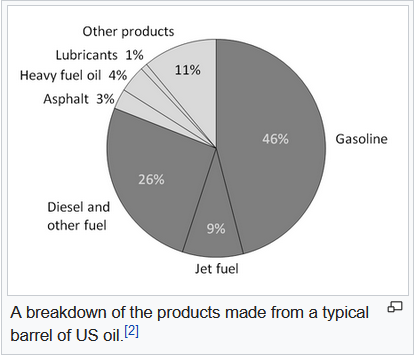 Source: Petroleum product
https://en.wikipedia.org/wiki/Petroleum_product“Petrochemicals (also known as petroleum distillates) are the chemical products obtained from petroleum by refining. Some chemical compounds made from petroleum are also obtained from other fossil fuels, such as coal or natural gas, or renewable sources such as maize, palm fruit or sugar cane. The two most common petrochemical classes are olefins (including ethylene and propylene) and aromatics (including benzene, toluene and xylene isomers). Oil refineries produce olefins and aromatics by fluid catalytic cracking of petroleum fractions. Chemical plants produce olefins by steam cracking of natural gas liquids like ethane and propane. Aromatics are produced by catalytic reforming of naphtha. Olefins and aromatics are the building-blocks for a wide range of materials such as solvents, detergents, and adhesives. Olefins are the basis for polymers and oligomers used in plastics, resins, fibers, elastomers, lubricants, and gels.[1][2]”
Source: Petrochemical
https://en.wikipedia.org/wiki/Petrochemical“However, where the other process industries produce only a few different types of steel or glass, the petrochemical industry converts oil and natural gas into many hundreds of chemically different substances. The industry is based on the chemistry of the carbon atom, which can combine in enormously variable ways with the other atoms that most frequently occur in carbon‐containing compounds, hydrogen, oxygen and nitrogen. The industry's processes branch like some great genealogical tree: From crude oil, which contains 10 major primary constituents, the industry produces about 75 chief intermediate chemicals, which are converted into about 100 large‐scale end products, each manufactured in amounts ranging from one million to three billion pounds per year. At each successive stage, the industry produces more numerous, more varied, and, as we shall see, more dangerous substances. … The petrochemical industry seems to have developed a kind of economic imperialism, forcing consumers to give up old products, most of them natural, for synthetic replacements. If this judgment seems harsh, it is nevertheless shared by one of the leaders of the British petrochemical industry, Lord Beeching: ‘Instead of producing known products to satisfy existing industrial needs, it [the petrochemical industry] is, increasingly, producing new forms of matter which not only replace the materials used by existing industries, but which cause extension and modification of those industries... To an increasing degree it forces existing industries to adapt themselves to use its products.’ The truth of Lord Beeching's generalization is evident to anyone who has recently tried to find a pure cotton shirt, a laundry cleaner free of synthetics, or a wooden clothespin.  The rapidly changing energy situation is likely to intensify these problems. Fearing a shortage of natural gas, a large sector of the petrochemical industry is planning to substitute crude oil as a source of ethylene. This switch will demand new capital investments that are three to four times greater than current investments in naturalgas‐based facilities, no small feat in a period of capital shortage. Using crude oil for ethylene production will mean that many more leftover chemicals will be produced, and, according to a recent analysis of the situation in Business Week, ‘a much wider variety of products.’ Not surprisingly, Edward G. Jefferson, senior vice president of DuPont, sees this new situation as ‘one in which the petrochemical industry becomes an even more important mainstay of the United States economy.’ Once more, the peculiar technological and economic design of the petrochemical industry forces it to proliferate new products and to penetrate more deeply into the national economy. The petrochemical invasion has been particularly targeted against the largest, most long‐established markets —for clothing, building materials, furniture, appliances, cleansers and other necessities. These invasions succeed because synthetic petrochemical products can be manufactured in large volumes at low prices.”
Source: The Promise And Perils Of Petrochemicals By Barry Commoner
(Sept. 25, 1977)
https://www.nytimes.com/1977/09/25/archives/the-promise-and-perils-of-petrochemicals-the-petrochemical-industry.htmlTOTAL dependence on oil.A key statement: “The petrochemical industry seems to have developed a kind of economic imperialism, forcing consumers to give up old products, most of them natural, for synthetic replacements.”  As you’ll see, this goes for medicine as well.“Again, there are no systematic reviews on petrochemical inputs into commonly prescribed medications. Approximately 3% of petroleum production is used for pharmaceutical manufacture, but nearly 99% of pharmaceutical feedstocks and reagents are derived from petrochemicals (oral communication, Joyce Easter, PhD, Virginia Wesleyan College, December 2010).”
Source: Petroleum and Health Care: Evaluating and Managing Health Care's Vulnerability to Petroleum Supply Shifts
(September 2011)
https://www.ncbi.nlm.nih.gov/pmc/articles/PMC3154246/This article also goes over other ways the healthcare industry relies on petroleum, such as transportation of staff and patients and use of plastics.  So, even the healthcare industry is a slave to petroleum (slave to those who control oil). One thing is clear, a monopoly over oil means a definite monopoly over pharmaceutical drugs.“Doctors and nurses wash their hands (a lot) using petroleum-based detergents. Even hand sanitizer contains petrochemicals, in the form of carbomer polymers and glycerin. Disposable gloves are made of latex, vinyl, and nitrile – all petrochemicals. Disposable syringes, bags that hold blood and saline, and tubing are all made of plastic. Disposable masks, intended to reduce infection of both patients and medical personally, often consist of synthetic polymers. Basically, plastics and polymers make aseptic techniques easier and much more affordable than they would be using glass and cotton. Glass and cotton still have their place, although washing them still requires detergents. Quick, reliable diagnostic tests rely on petroleum. Pre-packaged assays, urine specimen contains, and Vacutainer tubes for blood tests are often made of plastic to minimize breakage and cost. Polymers act as the substrate for many simple tests, such as urine test strips and pregnancy tests. Chemicals embedded in plastic react with compounds, typically producing a color change. In the past, X-rays and other images were printed on plastic films. Most modern diagnostic imaging relies on computers, which are made in part using petrochemicals. If you get an MRI, you should know the machine is cooled using liquid helium, a by-product of natural gas production.”
Source: Petrochemicals in Medicine
(February 21, 2018)
https://sciencenotes.org/petrochemicals-in-medicine/“In the early half of the 20th century, petrochemical giants organized a coup on the medical research facilities, hospitals and universities. The Rockefeller family sponsored research and donated sums to universities and medical schools which had drug based research. They further extended this policy to foreign universities and medical schools where research was drug based through their ‘International Education Board’. Establishments and research which were not drug based were refused funding and soon dissolved in favor of the lucrative pharmaceutical industry. In 1939 a ‘Drug Trust’ alliance was formed by the Rockefeller empire and the German chemical company I.G. Farben (Bayer). After World War II, I.G. Farben was dismantled but later emerged as separate corporations within the alliance. Well known companies included General Mills, Kellogg, Nestle, Bristol-Myers Squibb, Procter and Gamble, Roche and Hoechst (Sanofi-Aventis). The Rockefeller empire, in tandem with Chase Manhattan Bank (now JP Morgan Chase), owns over half of the pharmaceutical interests in the United States. It is the largest drug manufacturing combine in the world. Since WWII, the pharmaceutical industry has steadily netted increasing profits to become the world's second largest manufacturing industry; [3], [4] after the arms industry.”
Source: Pharmaceutical industry
https://www.sourcewatch.org/index.php/Pharmaceutical_industryYour “food” and products (chemicals):
https://johngerber.world.edu/2014/03/22/big-food-wins/https://ratti-report.com/wp-content/uploads/2014/04/nestle-Ratti.jpghttps://the-apothecary.co.nz/wp-content/uploads/2015/11/Business-Food-Chain.pngThe Rockefellers and Carnegies took over the medical community and made drugs (chemicals) the only acceptable method of treatment.  And with the Rockefellers creating the healthcare systems of many nations around the world, drugs became their method of treatment as well.Watch from 18:19 - 34:12
Episode 286 – Rockefeller Medicine
https://www.corbettreport.com/episode-286-rockefeller-medicine/“Frederick T. Gates' first present to Rockefeller was a plan to dominate the entire medical education system in the United States. The initial step was taken by the organization of the Rockefeller Institute of Medical Research. In 1907, the AMA ‘requested’ the Carnegie Foundation to conduct a survey of all the medical schools of the nation. Even at this early date, the Rockefeller interests had already achieved substantial working control of the Carnegie Foundations which has been maintained ever since. It is well known in the foundation world that the Carnegie Foundations (there are several), are merely feeble adjuncts of the Rockefeller Foundation. The Carnegie Foundation named one Abraham Flexner to head up its study of medical schools. Coincidentally, his brother Simon was the head of the Rockefeller Institute of Medical Research. The Flexner Report was completed in 1910, after many months of travel and study. It was heavily influenced by the German-trained allopathic representation in the American medical profession. It was later revealed that the primary influence on Flexner had been his trip to Baltimore. He had been a graduate of Johns Hopkins University. This school had been established by Daniel Coit Gilman (1831-1908). Gilman had been one of the three original incorporators of the Russell Trust at Yale University (now known as the Brotherhood of Death). Its Yale headquarters had a letter in German authorizing Gilman to set up this branch of the Illuminati in the United States. Gilman incorporated the Peabody Fund and the John Slater Fund, which later became the Rockefeller Foundation. Gilman also became an original incorporator of Rockefeller's General Education Board, which was to take over the United States system of medical education; the Carnegie Foundation and the Russell Sage Foundation. At Johns Hopkins University. Gilman also taught Richard Ely, who became the evil genius of Woodrow Wilson's education. Gil man's final achievement in the last year of his life was to advise Herbert Hoover on the advisability of setting up a think tank. Hoover later followed Gilman's plan in setting up the Hoover Institution after the First World War. This institution furnished the movers and shapers of the ‘Reagan Revolution’ in Washington. Not surprisingly, the American people found themselves saddled with even more debt and an even more oppressive federal bureaucracy, all the result of Daniel Coit Gilman's Illuminati prospectus.
   “Flexner spent much of his time at Johns Hopkins University finalizing his report. The medical school, which had only been established in 1893, was considered to be very up-to-date. It was also the headquarters of the German allopathic school of medicine in the United States. Flexner, born in Louisville, Ky., had studied at the University of Berlin. The president of the Zionist Organization of America, Louis Brandies, also from Louisville, was an old friend of the Flexner family. After Woodrow Wilson appointed Brandeis to the Supreme Court, Brandeis appointed himself a delegate to Paris to attend the Versailles Peace Conference in 1918. His purpose was to advance the goals of the Zionist movement at this conference. Bernard Flexner, who was then an attorney in New York, was asked to accompany Brandeis as the official legal counsel to the Zionist delegation in Paris. Bernard Flexner later became a founding member of the Council on Foreign Relations, and a trustee of the Rockefeller Foundation with his brother Simon. 
   “Simon Flexner had been appointed the first director of the Rockefeller Institute of Medical Research at its organization in 1903. Abraham Flexner joined the Carnegie Foundation for the Advancement of Teaching in 1908, serving there until his retirement in 1928. He also served for years as a member of Rockefeller's General Education Board. He was awarded a Rhodes Memorial lectureship at Oxford University. His definitive work was published in 1913, ‘Prostitution in Europe.’ 
   “Abraham Flexner submitted a final report to Rockefeller which apparently was satisfactory in every way.”
Source: Murder By Injection The Story of the Medical Conspiracy Against America by Eustace Mullins pgs. 12 and 13
https://archive.org/details/MurderByInjection.EustaceMullins/mode/2upNow you’re going to see how the current FDA (“Federal Depopulation Agency”) was born.First, take a look at this “template for undercover workers” you’ll see used later: Despite the good intentions of its founder, Dr. Davis, the AMA remained moribund for some fifty years. In 1899, the organization took a giant step forward, with the arrival of one Dr. George H. Simmons from Nebraska. Simmons, who throughout his life was known, perhaps derisively, as "Doc," is now remembered as the pre-eminent American quack. Born in Moreton, England, Simmons immigrated to the United States in 1870. Settling in the Midwest, he began his career as a journalist. It is interesting that the two other dominant figures in twentieth century American medicine, Dr. Morris Fishbein and Albert Lasker, also began their careers as journalists; Fishbein remained a journalist all his life. Simmons became the editor of the Nebraska Farmer in Lincoln, Nebraska. Several years later, he decided to improve his finances by launching on a career of unparalleled medical quackery. Interestingly enough, the AMA in 1868 had formally defined quackery as "the sale or administration of drugs or treatments that are not approved by legally constituted medical authorities." Simmons ignored this requirement. No one has ever been able to determine that he had studied anywhere to qualify for a medical degree. Nevertheless, he began to advertise that he was a "licentiate of the Rotunda Hospital of Dublin," referring, presumably, to Dublin, Ireland. In fact, Dublin Hospital had never issued any licenses, nor was it authorized to do so. (See Illustration No. 2, full page opposite.) No one ever bothered to raise the question as to why Simmons, who had supposedly arrived in the United States as a duly licensed physician, chose instead to practice journalism for some years. He also advertised that he had spent "a year and a half in the largest hospitals in London," although he refrained from making any claims as to what capacity whether as a patient, an orderly or other functionary. Years later, he obtained a diploma by mail from one of the nation's flourishing diploma mills, Rush Medical College in Chicago, while maintaining a full time medical practice in Lincoln. There is no record that he ever set foot on the campus of Rush Medical College prior to obtaining this degree. … "Doc" Simmons' advertisements in Lincoln, which we have reproduced here, employed a standard phraseology of the time, "A limited number of lady patients can be accommodated at my residence.'' This was a coded notification that he was engaged in the practice of abortion. He also operated a beauty and massage parlor on the premises, as part of a "Lincoln Institute" of which he was apparently the only official. His advertisements also identified him as a "homeopathic physician," although he would soon embark on a career with the AMA to destroy the profession of homeopathy in the United States.
Source: Murder By Injection The Story of the Medical Conspiracy Against America by Eustace Mullins pgs. 15-17
https://archive.org/details/MurderByInjection.EustaceMullins/mode/2upWhat the homeopaths believed, their medical philosophy, was one thing; what they used to carry this out, was another.  And what they used was taken over by the Rockefellers and Carnegies to produce synthetic drugs that could be patented.“1906 Food and Drugs Act, Pub. L. No. 59‐384, only listed the United States Pharmacopoeia (“USP”) and the National Formulary. 1912 Senator Jacob Gallinger (R‐NH), a homeopathic physician, sponsored a bill that would have added the Homeopathic Pharmacopoeia of the United States (HPUS) to the1906 Act. 1934 Senator Royal Copeland (D‐NY), also a homeopathic physician, became the sponsor of legislation for a New Food and Drug Act that included reference to HPUS.”
Source: The Role of the Homoeopathic Pharmacopoeia Convention of the United States in the Regulation of Homeopathic Drug Products
https://www.fda.gov/media/91669/download“FDR signed the Food, Drug, and Cosmetic Act on 25 June 1938. The new law brought cosmetics and medical devices under control, and it required that drugs be labeled with adequate directions for safe use. Moreover, it mandated pre-market approval of all new drugs, such that a manufacturer would have to prove to FDA that a drug were safe before it could be sold. It irrefutably prohibited false therapeutic claims for drugs, although a separate law granted the Federal Trade Commission jurisdiction over drug advertising.”
Source: Part II: 1938, Food, Drug, Cosmetic Act
https://www.fda.gov/about-fda/fdas-evolving-regulatory-powers/part-ii-1938-food-drug-cosmetic-act“The United States Federal Food, Drug, and Cosmetic Act (abbreviated as FFDCA, FDCA, or FD&C), is a set of laws passed by Congress in 1938 giving authority to the U.S. Food and Drug Administration (FDA) to oversee the safety of food, drugs, medical devices, and cosmetics. A principal author of this law was Royal S. Copeland, a three-term U.S. Senator from New York.[2] … Homeopathic preparations are regulated and protected under Sections 201(g) and 201(j), provided that such medications are formulated from substances listed in the Homeopathic Pharmacopoeia of the United States, which the Act recognizes as an official drug compendium.”
Source: Federal Food, Drug, and Cosmetic Act
https://en.wikipedia.org/wiki/Federal_Food,_Drug,_and_Cosmetic_Act“The 1938 Food, Drug, and Cosmetic Act recognized all substances listed in the HPUS as drugs.”
Source: Some Notes on Homeopathic Pharmacopeia
https://quackwatch.org/homeopathy/basic/hpus/According to Wikipedia:Copeland was admitted to the Homeopathy Society of Michigan on May 21, 1890, and was made secretary of the society in October 1893.[2] He was a professor of Ophthalmology and Otology in the University of Michigan Medical School's Homeopathic Department from 1895 until 1908.[2] … On July 15, 1908, Copeland married Frances Spalding. The same year, Copeland moved to New York City to take a position as dean at the New York Homeopathic Medical College and Flower Hospital,[4] a position he left in 1918 to serve as President of the New York City Board of Health. … Copeland served as primary author and sponsor of the Federal Food, Drug, and Cosmetic Act of 1938 which entrenched special protections for pseudoscientific homeopaths.
Source: Royal S. Copeland
https://en.wikipedia.org/wiki/Royal_S._CopelandSpeaking of William Rockefeller, the father of the oil tycoon John D. Rockefeller: He had no difficulty in financing his woman-chasing interests from the sale of his miraculous cancer cure and from another product, his "Wonder Working Liniment," which he offered at only two dollars a bottle. It consisted of crude petroleum from which the lighter oils had been boiled away, leaving a heavy solution of paraffin, lube oil and tar, which comprised the "liniment." William Rockefeller's original miracle oil survived until quite recently as a concoction called Nujol, consisting principally of petroleum and peddled as a laxative. It was well known that Nujol was merely an advertising sobriquet meaning "new oil," as opposed, apparently, to "old oil." Sold as an antidote to constipation, it robbed the body of fat-soluble vitamins, it being a well-established medical fact that mineral oil coated the intestine and prevented the absorption of many needed vitamins and other nutritional needs. Its makers added carotene as a sop to the health-conscious, but it was hardly worth the bother. Nujol was manufactured by a subsidiary of Standard Oil of New Jersey, called Stanco, whose only other product, manufactured on the same premises, was the famous insecticide, Flit. Nujol was hawked from the Senate Office Building in Washington for years during a more liberal interpretation of "conflict of interest." In this case, it was hardly a conflict of interest, because the august peddler, Senator Royal S. Copeland, never had any interests other than serving the Rockefellers. He was a physician whom Rockefeller had appointed as head of the New York State Department of Health and later financed his campaign for the Senate. Copeland's frank display of commercialism amazed even the most blase Washington reporters. He devoted his Senate career to a daily program advertising Nujol. A microphone was set up in his Senate office each morning, the first order of business being the Nujol program, for which he was paid $75,000 a year, an enormous salary in the 1930s and more than the salary of the President of the United States. Senator Copeland's exploits earned him a number of nicknames on Capitol Hill. He was often called the Senator from the American Medical Association, because of his enthusiastic backing for any program launched by the AMA and Morris Fishbein. More realistically, he was usually referred to as "the Senator from Standard Oil." He could be counted on to promote any legislation devised for the greater profit of the Rockefeller monopoly.
Source: Murder By Injection The Story of the Medical Conspiracy Against America by Eustace Mullins pgs. 189-190
https://archive.org/details/MurderByInjection.EustaceMullins/mode/2up“The FDA was empowered by the United States Congress to enforce the Federal Food, Drug, and Cosmetic Act, which serves as the primary focus for the Agency….”
Source: Food and Drug Administration
https://en.wikipedia.org/wiki/Food_and_Drug_AdministrationThe FDA ensured the natural products, and products that couldn’t be patented, never made it to the public (only letting some through recently).  Without the FDA, the pharmaceutical companies along with unnatural medicine wouldn’t occupy the place they occupy today.  The FDA shields the pharmaceutical companies from competition arising from outside of the Family and from methods counter to its ways of doing business.  You can see the same scheme with the creation of the DEA and drug scheduling.  “Schedule I drugs, substances, or chemicals are defined as drugs with no currently accepted medical use and a high potential for abuse.  Schedule I drugs are the most dangerous drugs of all the drug schedules with potentially severe psychological or physical dependence.”  One issue that stands out is: “… with no currently accepted medical use….”  Well, if they took over the medical industry and determined what could and could not be, then whatever they didn’t want would have no currently accepted medical use.  Making cannabis, with all of its healing properties, a Schedule I drug, was how they kept it away from the public.  So, as you can see, these agencies like the FDA and DEA pretend to serve a worthy purpose, but really protect the monopoly of people behind the scenes.Now we are going to focus on the pharmaceutical companies.  Knowing who they are controlled by and connected to will enable you to see who is really controlling organizations like the FDA, CDC and WHO through Big Pharma influence.“In 1951, IG Farben was split into its four largest original constituent companies, which remain some of the world's largest chemical and pharmaceutical companies. The current main successor companies are AGFA, BASF, Bayer and Sanofi. … In 1951, the company was split into its original constituent companies. The four largest quickly bought the smaller ones. Today Agfa, BASF, and Bayer remain, Hoechst having in 1999 spun off its chemical business as Celanese AG before merging with Rhône-Poulenc to form Aventis, which later merged with Sanofi-Synthélabo to form Sanofi. Two years earlier, another part of Hoechst was sold in 1997 to the chemical spin-off of Sandoz, the Muttenz (Switzerland) based Clariant. The successor companies remain some of the world's largest chemical and pharmaceutical companies.”
Source: IG Farben
https://en.wikipedia.org/wiki/IG_Farben“The survival of I. G. Farben was headlined by the Wall Street Journal on May 3, 1988—GERMANY BEATS WORLD IN CHEMICAL SALES. Reporter Thomas F. O'Boyle listed the world's top five chemical companies in 1987 as 1. BASF $25.8 billion dollars 2. Bayer $23.6 billion dollars. 3. Hoechst $23.5 billion dollars. 4. ICI $20 billion dollars. 5. DuPont $17 billion dollars in chemical sales only. The first three companies are the firms resulting from the ‘dismantling’ of I. G. Farben from 1945 to 1952 by the Allied Military Government, in a process suspiciously similar to the ‘dismantling’ of the Standard Oil empire by court edict in 1911. The total sales computed in dollars of the three spin-offs of I. G. Farben, some $72 billion, dwarfs its nearest rivals, ICI and DuPont, who together amount to about half of the Farben empire's dollar sales in 1987. Hoechst bought Celanese corp. in 1987 for $2.72 billion. O'Boyle notes that ‘The Big Three (Farben spinoffs) still behave like a cartel. Each dominates specific areas; head to head competition is limited. Critics suspect collusion. At the least, there's a coziness that doesn't exist in the U.S. chemical industry.’”
Source: Murder By Injection The Story of the Medical Conspiracy Against America by Eustace Mullins pgs. 198 and 199
https://archive.org/details/MurderByInjection.EustaceMullins/mode/2upExcerpts from Murder By Injection The Story of the Medical Conspiracy Against America by Eustace MullinsIn 1987, the eighteen largest drug firms were ranked as follows: 

1. Merck (U.S.) $4.2 billion in sales. 
2. Glaxo Holdings (United Kingdom) $3.4 billion. 
3. Hoffman LaRoche (Switzerland) $3.1 billion. 
4. Smith Kline Beckman (U.S.) $2.8 billion. 
5. Ciba-Geigy (Switzerland) $2.7 billion. 
6. Pfizer (U.S.) $2.5 billion (Standard & Poor's gives its sales as $4 billion). 
7. Hoechst A. G. (Germany) $2.5 billion (Standard & Poor's lists its sales as $38 billion Deutschmarks). 
8. American Home Products (U.S.) $2.4 billion ($4.93 billion according to Standard & Poor's). 
9. Lilly (U.S.) $2.3 billion ($3.72 billion Standard & Poor's). 
10. Upjohn (U.S.) $2 billion. 
11. Squibb (U.S.) $2 billion. 
12. Johnson & Johnson (U.S.) $1.9 billion. 
13. Sandoz (Switzerland) $1.8 billion. 
14. Bristol Myers (U.S.) $1.6 billion. 
15. Beecham Group (United Kingdom) $1.4 billion (Standard & Poor's gives $1.4 billion in sales of the U.S. subsidiary—$2.6 billion pounds sterling as overall income). 
16. Bayer A. G. (Germany) $1.4 billion (Standard & Poor's gives the figure as $45.9 billion Deutschmarks). 
17. Syntex (U.S.) $1.1 billion. 
18. Warner Lambert (U.S.) $1.1 billion (Standard & Poor's gives the figure as $3.1 billion).

The world's No. 1 drug firm, Merck, began as an apothecary shop in Darmstadt, Germany, in 1668. Its president, John J. Horan, is a partner of J. P. Morgan Company, and the Morgan Guaranty Trust. He attended a Bilderberger meeting in Rye, New York, May 10-12, 1985. In 1953, Merck absorbed another large drug firm, Sharp & Dohme. … Directors of Merck include John T. Connor, who began his business career with Cravath, Swaine and Moore, the law firm for Kuhn, Loeb Company; Connor then joined the Office of Naval Research, became Special Assistant to the Secretary of the Navy 1945-47, became president of Merck, then president of Allied Stores from 1967-80, then chairman of Schroders, the London banking firm. Connor is also a director of a competing drug firm, Warner Lambert, director of the media conglomerate Capital Cities ABC, and director of Rockefeller's Chase Manhattan Bank. Each of the major drug firms in the United States has at least one director with close Rockefeller connections, or with a Rothschild bank. Another director of Merck is John K. McKinley, chief operating officer of Texaco; he is also a director of Manufacturers Hanover Bank, which Congressional records identify as a major Rothschild bank. … Thus we find that the world's No. 1 drug firm has two directors who are partners of J. P. Morgan Company, one who is director of Rockefeller's Chase Manhattan Bank and one who is director of the Rothschild Bank, Manufacturers Hanover; most of the directors are connected with vital defense industries, and interlock with other defense firms. On the board of TRW, of which Ruben Mettler is chairman, is William H. Krome George, former chairman of ALCOA, and Martin Feldstein, former economic advisor to President Reagan. The major banks, defense firms, and prominent political figures interlock with the CIA and the drug firms. … Thus we find that the world's No. 2 drug firm is directed by two of the Rothschild's family's most trusted henchmen and by the world's most outspoken explicator of Marxism. … The No. 4 drug firm, Smith Kline Beckman, banks with the Mellon Bank. Its chairman, Robert F. Dee, is a director of General Foods, Air Products and Chemical and the defense firm, United Technologies, which interlocks with Citibank. … Other directors of Smith Kline are Andrew L. Lewis, Jr., chairman of Union Pacific, the basis of the Harriman fortune; he is director of Ford Motor… … Pfizer, No. 6 in size of the world's drug firms, does $4 billion a year, according to Standard & Poor's; the company banks with Rockefeller's Chase Manhattan Bank. Pfizer's chairman, Edmund T. Pratt, Jr., was controller of IBM from 1949 to 1962; he is now a director of Chase Manhattan Bank, General Motors… … Pfizer's president is Gerald Laubach, who joined Pfizer in 1950; he is a member of the council of Rockefeller University, and director of CIGNA, Loctite, and General Insurance Corporation; Barber Conable is director of Pfizer; he was a Congressman representing New York from 1965 to 1985, which would indicate a close Rockefeller connection; Conable is now president of the World Bank. Other directors of Pfizer are Joseph B. Flavin, chief operating officer of the 2½billion a year Singer Company. Flavin was with IBM World Trade Corporation from 1953-1967, then president of Xerox… … Howard C. Kauffman, has been president of EXXON since 1975; he was previously regional coordinator in Latin America for EXXON, then president of Esso Europe in London; he is also a director of Celanese and Chase Manhattan Bank… … James T. Lynn, who was general counsel for the U.S. Department of Commerce from 1969-71, then Under Secretary of State 1971-73, and then secretary of HUD 1973-75, succeeding George Romney in that post; Lynn was editor of the Harvard Law Review, then joined Jones, Day, Reavis and Pogue in 1960 (a large Washington lobbying firm); Lynn accompanied Peter Peterson, then Secretary of Commerce, formerly chairman of Kuhn, Loeb Company, to Moscow in 1972, to conclude a trade agreement with the Soviets; this agreement was concluded in October, 1972; John R. Opel, president of IBM, director of the Federal Reserve Bank of New York, Time and the Institute for Advanced Study; Walter B. Wriston, chairman of Citicorp, director of General Electric, Chubb, New York Hospital, Rand Corporation and J. C. Penney. Other directors of Pfizer are Grace J. Fippinger, secretary-treasurer of the $10 billion a year NYNEX Corporation; she is an adviser to Manufacturers Hanover, the Rothschild Bank, director of Bear Stearns investment bankers… … William J. Kennedy, chief operating officer of North Carolina Mutual Life, director of Quaker Oats (with Frank Carlucci, who is now Secretary of Defense), Mobil (with Alan Greenspan, who is now Chairman of the Federal Reserve System Board of Governors—Greenspan was a delegate to the Bilderberger meeting in Rye, New York, May 10-12, 1985)… … Of the major drug firms, none shows more direct connections with the Rockefeller interests than Pfizer, which banks with the Rockefeller bank, Chase Manhattan, has as director Howard Kaufmann, president of Exxon, and Paul Marks of the Rockefeller controlled Sloan Kettering Cancer Center and Rockefeller Hospital. In most cases, only one Rockefeller connection is needed to assure control of a corporation. … No. 9 in world ranking is Eli Lilly Company, whose chairman Richard D. Wood is also director of Standard Oil of Indiana, Chemical Bank New York… … The 11th largest drug firm, E. E. Squibb, has as chairman Richard E. Furlaud; he is a director of the leading munitions firm Olin Corporation, and was general counsel for Olin from 1957-1966. Furlaud was an attorney with the prominent Wall Street law firm, Root, Ballantine, Harlan, Busby and Palmer, founded by Elihu Root, Wilson's Secretary of State, who rushed $100 million from Wilson's personal War Fund to Soviet Russia to save the tottering Bolshevik regime in 1917. Furlaud is a trustee of Rockefeller University and the Sloan Kettering Cancer Institute, which shows a Rockefeller connection at Squibb. Directors of Squibb include J Richardson Dilworth, the longtime financial trustee for all the members of the Rockefeller family. Dilworth married into the wealthy Cushing family, and was a partner of Kuhn, Loeb Company from 1946 to 1958, when his partner, Lewis Strauss of Kuhn, Loeb, retired as financial advisor to the Rockefellers. Dilworth took the job full time in 1958, taking over the entire 56th floor of Rockefeller Center, where he handled every bill incurred by any member of the family unit 1981. He is now chairman of the board of Rockefeller Center, director of Nelson Rockefeller's International Basic Economy Corporation, Chrysler, R. H. Macy, Colonial Williamsburg (another Rockefeller family enterprise), and Rockefeller University. … Robert H. Ebert, dean of the medical school at Harvard since 1964; he is a trustee of the Rockefeller Foundation, the Population Council and president of the influential Milbank Memorial Fund, director of the Robert W. Johnson Foundation from the Johnson & Johnson pharmaceutical fortune; Ebert was a Rhodes Scholar and a Markle Scholar… … Twelfth in ranking of the world's drug firms is Johnson & Johnson; its chairman James E. Burke, is also a director of IBM and Prudential Insurance. President of Johnson & Johnson is David R. Clare; he is on the board of MIT and is a director of Motorola and of Overlook Hospital. Directors are William O. Baker, research chemist at Bell Tel labs from 1939 to 1980. A specialist in polymer research, Baker is on the boards of many organizations, and serves on the President's Intelligence Advisory Board. He is a consultant to the National Security Agency, consultant to the Department of Defense since 1959, trustee of Rockefeller University, General Motors, Cancer Research Foundation and the Robert A. Welch Foundation; Thomas S. Murphy, chairman of the media conglomerate, Capital Cities ABC, director of Texaco; Clifton E. Garvin, chairman of Exxon since 1947, the capstone of the Rockefeller fortune; he is also a director of Citicorp and Citibank, TRW, the defense firm, J. C. Penney, Pepsi Cola, Sperry, vice chairman of the Sloan Kettering Cancer Center… … Joan Ganz Cooney, who is married to Peter Peterson, the former chairman of Kuhn, Loeb Company. She is president of Children's TV Workshop, director of the Chase Manhattan Bank, the Chase Manhattan Group, May Department stores and Xerox. She had been a publicist for NBC since 1954, when she developed her profitable children's television program. She received the Stephen S. Wise award. … Fourteenth in world ranking is Bristol Myers. Its chief operating officer is Richard Gelb, formerly with Clairol, the company which had been founded by his family. Gelb is chairman of the Rockefeller controlled Sloan Kettering Cancer Center; he is a director of the Federal Reserve Bank of New York, Cluett Peabody, New York Times, New York Life Insurance, Bankers Trust, the Council of Foreign Relations, the Business Council and the Business Roundtable. Directors of Bristol-Myers include Ray C. Adam, a partner of J. P. Morgan Company and director of Morgan Guaranty Trust, Metropolitan Life, Cities Service, and chairman of the $2 billion a year NL Industries, a petroleum field service concern… 
Source: Murder By Injection The Story of the Medical Conspiracy Against America by Eustace Mullins pgs. 136-148
https://archive.org/details/MurderByInjection.EustaceMullins/mode/2up“Because they are active in similar chemical formulations, the leading chemical firms are also closely interlocked with the major drug producing firms. Richard Mahoney, director of Sterling Drug, is chairman of Monsanto Chemical, a $7 billion a year firm. … The close connection of the chemical industry and government intelligence is shown by the fact that Monsanto officers and directors include a CIA agent for twenty years, another former director of the CIA, former director of the EPA and the FBI and an engineer with General Dynamics, the nation's leading defense firm. … A longtime rival of DuPont is Imperial Chemical Industries of England. It was founded by Alfred Mond, who became Lord Melchett. He formed agreements with I. G. Farben during the 1920s which allowed him to absorb British Dyestuffs and Nobel Industries in 1926. Its present chairman is Sir John Henry Harvey-Jones, director of Barclay's Bank. President of ICI is the 4th Baron Lord Melchett, Peter Mond, who finances the Greenpeace Environment Trust. Directors are Sir Robin Ibbs, a director of Lloyd's Bank, who serves as advisor to the Prime Minister. He is on the Council of the Royal Institute of International Affairs, the parent organization of our Council on Foreign Relations; Sir Alex A. Jarratt, who held many government offices from 1949 to 1970, including Minister of Power and Minister of State; he is now department chairman of the Midland Bank, and director of the Thyssen-Bornemitza Group; Sir Patrick Meaney, who is chairman of the Rank Organization, a moviemaking firm which was set up by the British Secret Intelligence Service; they imported a Hungarian, Rank, to run it for them and make anti-German movies in preparation for the start of the Second World War; Meaney is also a director of the Midland Bank. Also director of ICI is Sir Jeremy Morse, the chairman of Lloyd's; he was director of the Bank of England from 1965 to 1972, and is now president of the British Bankers Association; and also director of ICI is the media tycoon, Lord Kenneth Thomson, chairman of the Thomson Organization, which owns 93 newspapers in the United States; most Americans have never heard of him; he is also a director of IBM Canada and, Abitibi-Price, the newsprint giant. Donald C. Platten is also a director of Thomson Newspapers; he was formerly with the Federal Advisory Council of the Federal Reserve System; his daughter married Alfred Gwynne Vanderbilt. … As was previously mentioned, Abbott Laboratories of Chicago, won recognition from the AMA for its products through adroit handling of the nation's preeminent quack, ‘Doc’ Simmons. Its president Robert Schoellhorn, a director of Pillsbury and ITT; directors include K. Frank Austen, professor at the Harvard Medical School since 1960... … David A. Jones, chairman of the giant hospital firm, Humana Corporation, heads a firm with 17,000 employees which does $1.5 billion a year; he is also a director of Abbott Laboratories. The chairman of the executive committee of Abbott is Arthur E. Rasmussen, a director of Standard Oil of Indiana, trustee of the University of Chicago, which was established by a grant from John D. Rockefeller, trustee of the Field Foundation, and the International Rescue Committee, chairman of Household International and the Adler Planetarium; he is also a director of Amoco. Also director of Abbott Laboratories is Philip de Zulueta, a principal Rothschild operative in the British government for many years. De Zulueta is a close associate of Sir Mark Turner, who is chairman of the Rothschild firm Rio Tino Zinc. De Zulueta has been advisor to every Prime Minister of England since World War II; he was Private Parliamentary Secretary to Prime Minister Harold MacMillan. De Zulueta also has served for years as the private emissary between the Rothschilds of England and the Canada Bronfmans, who are their ‘cutouts’ or front men in this hemisphere.”
Source: Murder By Injection The Story of the Medical Conspiracy Against America by Eustace Mullins pgs. 154 and 158
https://archive.org/details/MurderByInjection.EustaceMullins/mode/2up“AbbVie is an American publicly traded biopharmaceutical company founded in 2013. It originated as a spin-off of Abbott Laboratories.”
Source: AbbVie Inc.
https://en.wikipedia.org/wiki/AbbVie_Inc.“Astra AB was founded in 1913 in Södertälje, Sweden, by 400 doctors and apothecaries.[9] In 1993 the British chemicals company ICI demerged its pharmaceuticals businesses and its agrochemicals and specialities businesses, to form Zeneca Group plc.[10] Finally, in 1999 Astra and Zeneca Group merged to form AstraZeneca plc, with its headquarters in London.[10]”
Source: AstraZeneca
https://en.wikipedia.org/wiki/AstraZeneca“The CIA drug story begins in 1943, when the organization was still known as the OSS. A Dr. Albert Hoffmann was experimenting in the Sandoz Laboratories in Switzerland (Sandoz was then controlled by the Warburg family).”
Source: Murder By Injection The Story of the Medical Conspiracy Against America by Eustace Mullins pg. 172
https://archive.org/details/MurderByInjection.EustaceMullins/mode/2up“As the world's pre-eminent cartel, I. G. Farben and the drug companies which it controlled in the United States through the Rockefeller interests were responsible for many inexplicable developments in the production and distribution of drugs. … In 1920, I. G. had signed working agreements with the important drug firms of Switzerland, Sandoz and Ciba-Geigy.”
Source: Murder By Injection The Story of the Medical Conspiracy Against America by Eustace Mullins pg. 198
https://archive.org/details/MurderByInjection.EustaceMullins/mode/2up“Novartis was created in 1996 through a merger of Ciba-Geigy and Sandoz. Novartis and its predecessor companies trace roots back more than 250 years, with a rich history of developing innovative products. From beginnings in the production of synthetic fabric dyes, the companies that eventually became Novartis branched out into producing chemicals and ultimately pharmaceuticals.”
Source: Company History
https://www.novartis.us/about-us/who-we-are/company-history“In 1996, Ciba-Geigy merged with Sandoz; the pharmaceutical and agrochemical divisions of both companies formed Novartis as an independent entity. Ciba-Geigy and Sandoz businesses were sold, or, like Ciba Specialty Chemicals, spun off as independent companies. The Sandoz brand disappeared for three years, but was revived in 2003 when Novartis consolidated its generic drugs businesses into a single subsidiary and named it Sandoz. Novartis divested its agrochemical and genetically modified crops business in 2000 with the spinout of Syngenta in partnership with AstraZeneca, which also divested its agrochemical business. … In 2000, Novartis and AstraZeneca combined their agrobusiness divisions to create a new company, Syngenta.[48][49]”
Source: Novartis
https://en.wikipedia.org/wiki/Novartis“Signal Gasoline Company was founded in 1922 by Samuel B. Mosher, a farmer. What started as just a gasoline business quickly evolved to include products like grease and oil in 1928. These changes caused ‘Signal Gasoline Company’ to become ‘Signal Gas and Oil’. In 1931 Signal and Standard Oil began a partnership. … In 1947 the company changed again, Standard Oil took over control of marketing and Signal worked on drilling and production.”
Source: Whatever Happened to Signal Oil?
http://www.mediaheritage.com/signal-oil-history/“The company was incorporated in 1928 as the Signal Oil and Gas Company to continue the business of Signal Gas Company. Within a few months it became involved in the production side of the petroleum industry. It assumed the name Signal Companies, Inc., in 1968.”
Source: The Signal Companies, Inc.
https://www.britannica.com/topic/The-Signal-Companies-Inc“Allied Corp. was a major American company with operations in the chemical, aerospace, automotive, oil and gas industries. It was initially formed in 1920 as the Allied Chemical and Dye Corporation as an amalgamation of five chemical companies. In 1958, it was renamed Allied Chemical Corporation when it diversified into oil and gas exploration. Allied Chemical then became Allied Corporation in 1981. In 1985, Allied merged with the Signal Companies to become AlliedSignal.”
Source: Allied Corporation
https://en.wikipedia.org/wiki/Allied_Corporation“Eugene Isaac Meyer (October 31, 1875 – July 17, 1959) was an American financier, public official, and newspaper publisher. He published The Washington Post from 1933 to 1946, and the paper stayed in his family throughout the rest of the 20th century. He served as Chairman of the Federal Reserve from 1930 to 1933 and was the first President of the World Bank Group. … He grew up in San Francisco and attended college across the bay at the University of California, Berkeley, but he dropped out after one year and later enrolled at Yale University. He received his A.B. in 1895. After college, Meyer went to work for Lazard Frères, where his father was a partner, but quit in 1901 after four years and went out on his own. He was a successful investor and speculator, and owned a seat on the New York Stock Exchange. … In 1920, Meyer teamed with William H. Nichols of General Chemical to help fulfill his vision of a bigger, better chemical company. Meyer and Nichols combined five smaller chemical companies to create the Allied Chemical & Dye Corporation, which later became Allied Chemical Corp., which in turn became part of AlliedSignal, the forerunner of Honeywell’s specialty materials business. … Meyer went to Washington, D.C., during World War I as a ‘dollar-a-year man’ (his token salary) for Woodrow Wilson, becoming the head of the War Finance Corporation and serving there long after the end of hostilities.[1] President Calvin Coolidge named him as chairman of the Federal Farm Loan Board in 1927. Herbert Hoover promoted him to Chairman of the Board of Governors of the Federal Reserve System in 1930. … Meyer has been criticized as Fed Chairman for not attacking the economic catastrophe of the early 1930s with monetary stimulus, thus allowing the banking crisis to get out of hand and deepening the economic collapse. One of his biggest critics at the time condemned Meyer along with J. P. Morgan, Andrew Mellon and Ogden Mills as being the Four Horsemen of the Apocalypse.[3] More recent critics include Nobel laureate Milton Friedman and his fellow economist Anna Schwartz who, in their landmark book A Monetary History of the United States, put forth the argument that the Fed could have lessened the severity of the Depression, but failed to exercise its role of managing the monetary system and ameliorating banking panics.[4] … After World War II, Harry S. Truman named Meyer, then 70 years old, to be the first head of the World Bank in June 1946. Meyer appointed his son-in-law, Phil Graham, as publisher of the Post. After six months with the World Bank, Meyer returned to the Post, serving as chairman of the Washington Post Company until his death in Washington in 1959.”
Source: Eugene Meyer (financier)
https://en.wikipedia.org/wiki/Eugene_Meyer_(financier)“Thermo Electron was started in 1956 with the help of a $50,000 loan from an ‘angel.’ A couple of years later, Hatsopoulos' bank (BankBoston) introduced him to Laurance Rockefeller, who invested a million dollars in the company.”
Source: Thermo Electron, Waltham, MA
https://web.archive.org/web/20060203092706/http://web.mit.edu/newsoffice/founders/Thermo.html“The company was founded in Pittsburgh, Pennsylvania in 1902 by Chester Garfield Fisher (1881-1965), originally called the ‘Scientific Materials Co.’.[2][3] … In 1925, the company purchased Montreal-based Scientific Supplies, Ltd.[3] The same year, the company was renamed Fisher Scientific. … Fisher was acquired by Morristown, New Jersey-based Allied Corporation in 1981 for $330 million.[4] … Operating as a subsidiary of Allied Corporation (and later AlliedSignal Inc., and The Henley Group), Fisher established a Biotechnology Division in 1985.[3] In 1991, The Henley Group sold a majority interest in Fisher through a public stock offering. The public entity was called Fisher Scientific International Inc., and based in Hampton, New Hampshire. Fisher Scientific Company remained in Pittsburgh as an operating subsidiary. In 1992, Fisher facilities were ISO-9000 certified.[3] … In May 2006, Fisher Scientific and Thermo Electron announced that they would merge in a tax-free, stock-for-stock exchange. The merger closed on November 9, 2006 and the merged company is now called Thermo Fisher Scientific.”
Source: Fisher_Scientific
https://en.wikipedia.org/wiki/Fisher_ScientificLike the Mafia, these families only allow competition if it benefits them and is directly or indirectly controlled by them.  This is the only way a successful and influential business can operate.  This, of course, means that nearly every business, corporation and bank around you is under control (which is why you see what you see in this coronavirus scare).  But now, unlike decades ago, the directors of these companies, along with their financing, are almost completely hidden.  Top pharmaceutical companies with revenue greater than $10 billionSource: https://en.wikipedia.org/wiki/List_of_largest_biomedical_companies_by_revenue



Source: https://www.beckershospitalreview.com/pharmacy/top-10-pharma-companies-by-revenue.html
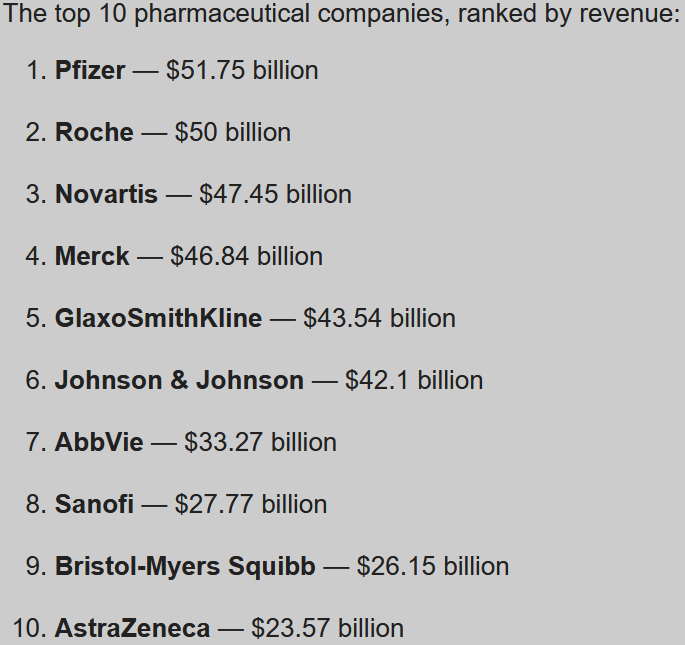 “Big Pharma is a term for the world’s largest publicly traded pharmaceutical companies. The biggest drug companies may also have subsidiaries that manufacture medical devices. Medical devices can be anything from syringes to hip and knee implants. Prescription drugs and devices manufactured by these companies bring in billions in profits. Pharmaceutical companies are usually larger than companies that focus on medical devices alone. Drug companies also tend to make more money.”
Source: Big Pharma and Medical Device Manufacturers
https://www.drugwatch.com/manufacturers/WHO
Excerpts from Threat to the World’s Public Health of Our TimeTen years ago WHO changed its financial policy and allowed private money into its system, instead of only funding from the member states [3,4]. WHO has since been extremely successful in raising funds and is now receiving more than half of its yearly budget from private sources [3,4]. Bill Gates has for example given more than one billion dollars to the WHO [4]. The new system of private funding of WHO has brought WHO much closer to the pharmaceutical industry.This change in policy honoring rationality and science to serving the pharmaceutical industry and going for its money is what this article is about. I hope you are sitting down, because you might be up for a big surprise.WHO director-general Margaret Chan has been rated as the 30th most powerful woman in the world by Forbes Magazine [5] and this fact might give you an idea of the power I want to talk about.More than half the population on planet Earth is more or less influenced by the advice and recommendations given by WHO. We estimate that 350 million patients – the sick population of the major cities of the wealthy member states - are receiving medical treatment with drugs partly or dominantly based on recommendations from the WHO. We believe that WHO is biased regarding pharmaceutical drugs. This is evident to us, when we compare the recommendations in the WHO’s drug directories – i.e. “WHO’s model list of essential medicines [6] with the recommendations from independent researchers analyzing the positive and negative effects of drugs and vaccines, like for example Cochrane reviews.Cochrane reviews are an acknowledged source of knowledge in medicine, because these meta-analyses come from the Cochrane organization’s 3,000 independent physicians and researchers who in their unselfish service for humanity are documenting the effect of almost all the pharmaceutical drugs and vaccines and also of hundreds or more of different types of non-drug medicine, including a variety of alternative treatments (CAM) [7].The results from the Cochrane reviews, which most researchers regard as a much more reliable source of information on medicine than the data coming from the pharmaceutical industry itself, clash harshly with the recommendations of WHO in its drug directories. The Cochrane meta-analyses have systematically found less effect and more harm from the pharmaceutical drugs than the pharmaceutical industry does, when it documents its own products, also when the industry’s own data is used [8]. Many drugs listed in the WHO drug directories, like “WHOs model list of essential medicines” [6], have no value as medicine according to Cochrane reviews, since the drugs are dangerous, often harmful, and without significant beneficial effects for the patient. You can even say that the lack of effect and the danger of the drugs are well documented!…Recent scandals, like the Swine Flu scandal in 2009, has shown that WHO unfortunately has succumbed totally to the power of the pharmaceutical industry [1,2,17-59]; we have also gained important insight in how the WHO-system works. Let us take a look at some of the facts that came to public knowledge during this scandal. …How involved are WHO in the sales of pharmaceutical drugs in general? Well, for a start, WHO is negotiating the prize of the medicine with the governments on behalf of the pharmaceutical companies [1,2,17-59]. That was another thing that became publicly known during the scandal.The scandal came with an after-match: During 2011, 2012, 2013 and 2014 many countries’ patient-organizations have started court-cases against the governments, who had given them the ineffective and dangerous medicine [28,29,44,51].It also became clear that it was the flu-vaccine-industry that had taken control over WHO and created a fake pandemic and the world wanted an answer to this question: Did WHO fail its responsibility as leader in international health in 2009? [1,2,14-23,28,29,58].WHO agreed after a long period of total denial to make an investigation of itself; but after one year the internal WHO-report from the committee concluded that WHO had done nothing wrong at all. After the hearing of about 500 experts the WHO’s investigation group concluded that WHO had done absolutely nothing wrong in 2009: “WHO performed well in many ways during the pandemic” [60].Everybody who followed the development of the scandal and the exposure in the media - The Guardian, Der Spiegel, the BMJ and a number of other serious media - had to conclude that the biggest medical scandal ever was only possible, because something is wrong in the WHO-system [1,2,17-25,28-59].…The WHO declaration of pandemic had an interesting consequence for a large number of pharmaceutical companies selling the vaccine and other types of flu medicine.The deeper the investigative journalist and people from independent organizations like the European Parliament digged, the uglier became the truth that was revealed. In the end an intimate cooperation between the pharmaceutical industry and WHO was exposed; a large number of people from the industry had been placed in secret advisory groups in WHO close to the Chinese director Margaret Chan [1,2,17,18,26-32,34,36,38,41,43,44,54-56,59]. These people got in this way direct access to the control over the total WHO system. So the world learned that the pharmaceutical industry was running WHO! Wow So the industry itself declared the pandemic that forced all European countries and many more to buy enormous amount of ineffective and dangerous medicines [1,2,17-25,28,29,31-59]. But the scandal did not stop there. The contracts also contained paragraphs that transferred all responsibility for the adverse effects of the vaccine over to the governments of the countries [1,2,17-59]. When the Council of Europe learned about this it caused extreme anger; WHO was subsequently criticized [60]. In the end it turned out that the Cochrane experts and the Polish minister of health had been correct in their critique all the time, when they said that the pharmaceutical industry and WHO together were selling vaccines and medicines that were not properly tested and dangerous [61-64].
Source: Why the Corruption of the World Health Organization (WHO) is the Biggest Threat to the World’s Public Health of Our Time
https://www.avensonline.org/wp-content/uploads/JIMT-2378-1343-02-0004.pdfThis article brought up the 2009 Swine Flu hoax which the WHO participated in.  This revelation was even exposed in the mainstream media.“In 2014, WHO received USD 6,158,153 from GlaxoSmithKline (GSK). It received USD 5,785,000 and USD 8,266,284 in 2012 and 2013 respectively from GSK. GSK Biologics paid USD 17,000.ÂÂ  Novartis AG donated USD 5,300,000 in 2014 and USD 4,500,000 in 2013.ÂÂ  Hoffmann-La Roche donated USD 6,158,153 in 2014 and USD 4,806,492 in 2013.ÂÂ  The purposes of those donations were not disclosed.“However, the programme and budget portal provides the details of donations in 2015 during which GSK donated USD 4,094,000. Out of this 51.1% was for epidemic prone and pandemic prone diseases, 36.8% for neglected tropical diseases, 4.6% for alert and response capacities, 3.4% for strategic communications, access to medicine and health technologies and strengthening regulatory capacity, 0.7% for vaccine-preventable diseases, 0.2% for tuberculosis and 0.2 % for malaria.“In 2015 Novartis donated USD 2,834,000 of which 55.8% was for neglected tropical diseases, 34. 1% epidemic prone and pandemic prone diseases, 3.8% for alert and response capacities, 2.8 % for strategic communications, access to medicine and health technologies and strengthening regulatory capacity, 0.6% for vaccine-preventable diseases, 0.1% for tuberculosis and 0.1 % for malaria.“In 2015 Roche donated 2165000. Out of this 78.5% was for epidemic prone and pandemic prone diseases, 8.1% for alert and response capacities, 6% for strategic communications, access to medicine and health technologies and strengthening regulatory capacity, 1.2% for vaccine-preventable diseases, 0.3% for tuberculosis and 0.3% for malaria.“In 2015 Eli Lilly Company Foundation donated USD 1,218,000 to WHO for its tuberculosis program. (Source: http://extranet.who.int/programmebudget/Biennium2014/Contributor)“All the four companies earmarked their donations for specific areas set out in the agreements with the WHO Secretariat. … All the four companies have either been found guilty of, or investigated for, unethical promotion of medicines including suppression of safety data in different WHO Member States.”
Source: WHO: Do financial contributions from ‘pharma’ violate WHO Guidelines?
(December 8, 2015)
https://www.globalpolicy.org/home/270-general/52830-who-do-financial-contributions-from-pharma-violate-who-guidelines.html“WHO’s approved Programme Budget for 2010–2011 was US$ 4.5 billion. That money comes from two separate sources of funding: assessed contributions from WHO’s 194 member states (means tested) and voluntary contributions from member states and non-government funders such as foundations, investment banks, multi-national corporations, and non-government organisations. Assessed contributions (AC) are wholly flexible, they are agreed in advance and are thus predictable. This makes it easier for the WHO to plan what it wants to do with the money. Voluntary contributions (VC) are, well, voluntary. They don’t have the same predictability as ACs (although there are no guarantees even with ACs, as Italy’s recent shortfall in funding attests) and so make it di cult for the WHO to plan a realistic budget. Furthermore, only a tiny percentage of VCs are wholly flexible, meaning that the WHO is not free to do as it pleases with that portion of its money. For the two-year period 2010-11, US$ 944 million (20%) was AC; US$ 3600 million (80%) was VC.“The Foundations are coming! I was genuinely surprised to see who is funding WHO. First up, it gets a lot, I mean a LOT, of money from private foundations. At least 38 foundations provide 18% of WHO’s VC funding, according to one estimate. Just one foundation, the Bill and Melinda Gates Foundation (yes Bill Gates, the man who gave the world Microsoft and his wife) donated most of that – slightly more than $446m in fact. That’s more than any other donor except the United States and 24 times more money than Brazil, Russia, India, China and South Africa combined (the so-called newly-emerging economies). As with other voluntary contributions, BMGF doesn’t just give its money to the WHO and say ‘here’s our donation, do what you like with it’. No, its voluntary contribution is ‘specified’, i.e. it can only be spent on specific things decided by Bill and Melinda (and they really do decide themselves – their Foundation is very hierarchical).“A Robin Hood tax for health? What about private industry – pharmaceutical companies for example? Do they fund WHO too? Pharmaceutical companies mostly contribute Schedule 5 ‘in- kind or in-service’ VCs, donating drugs rather than cash. For example, GSK donated almost $80m under this category for the two year period. But they also contribute to Schedule 2 VCs too. Not much, peanuts in fact, but just reading down the list I can see all the big names: Bayer ($1.12m), Bristol-Myers Squib ($1.2m), Eli Lilly ($2.9m), GlaxoSmithKline ($1.3m), Novartis ($1m), Johnson and Johnson, Merck, Novartis, Pfizer, Sanofi-Aventis, etc.” 
Source: Who’s funding WHO?
(June 7, 2018)
https://andrewharmer.org/2018/06/07/whos-funding-who/WHO receives drugs and money from pharmaceutical companies.  And drugs play a major role in what the WHO does.


Source: Programme budget 2018-2019
https://www.who.int/about/finances-accountability/budget/PB2018-2019_en_web.pdf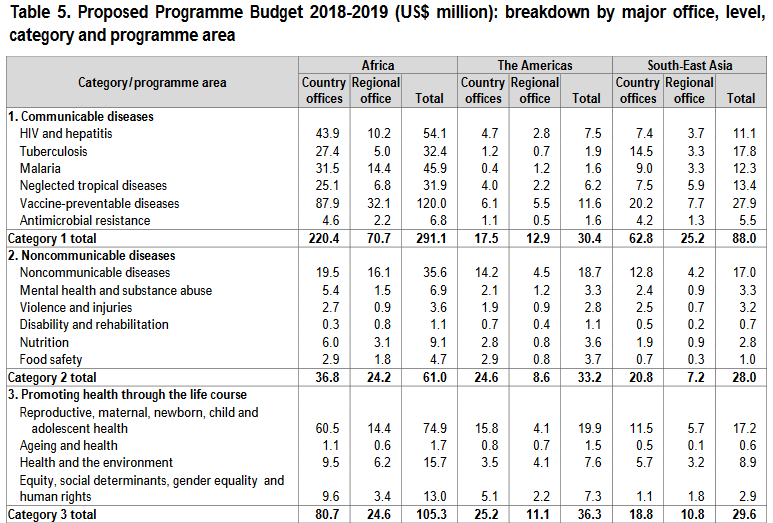 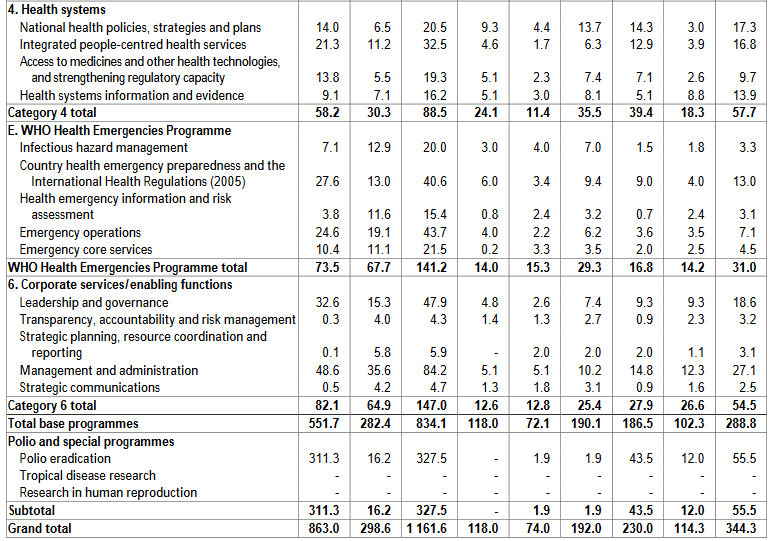 Additional information
http://open.who.int/2018-19/regions/WPR/about/key-figuresIt was stated that after the US, a nation heavily influenced by Big Pharma, the second largest donor to the WHO was the Bill and Melinda Gates Foundation.  This is still true to this day. (Source: Contributors)The Bill and Melinda Gates Foundation has taken the role once held by the Rockefeller Foundation.  These foundations are where the rich and well-connected who are a part of “the plan” pool their money together so that it can be used toward the advancement of certain goals.“Most of the money for the Bill and Melinda Gates Foundation has come from the Gates’ personal wealth, starting with $94 million in Microsoft stock in 1994 to establish the William H. Gates Foundation. [17] On his 43rd birthday in 1998, Gates gave the foundation $1 billion. [18] In 1999, Gates and his wife Melinda contributed $16 billion to the Bill and Melinda Gates Foundation. [19] Contributions are held in an endowment, which must give away at least five percent of its worth each year. The other 95 percent is invested. [20] From 2000 to 2007, the endowment was managed by Bill Gates Investments, which handles Gates’ personal fortune. In 2006, investor Warren Buffett made a lifetime pledge to the foundation of Berkshire Hathaway stock valued at $31 billion. [21] The gift is paid in yearly installments with most recent contribution of $3.6 billion on July 1, 2019. [22] To date, Buffett has contributed $24.5 billion to the BMGF. [23] In 2006, the foundation trustees restructured and created the Bill and Melinda Gates Foundation Trust to hold donated investment assets from Bill and Melinda Gates, and annual contributions from Warren Buffett. [24] In turn, the trust funds foundation programs and grants. [25] … The Gates Foundation is a private grantmaking foundation required to report its donors. Much of the foundation’s donations come from the Bill and Melinda Gates Foundation Trust, a separate but related foundation created in 2006 to manage its ‘sister’ group’s endowment assets and investment portfolio. [33] In 2018, the Gates Foundation’s largest donors were the Bill and Melinda Gates Foundation Trust, which gave the foundation nearly $5.6 billion, and Bill Gates, who gave it nearly $2.5 million. [34]”
Source: Bill and Melinda Gates Foundation
https://www.influencewatch.org/non-profit/bill-and-melinda-gates-foundation/“In recent years the BMGF has been accused of investing its endowment in profiteering pharmaceutical companies and polluting industries—including ExxonMobil (whose forerunner was founded by John D. Rockefeller) and Chevron, which have been linked to environmental and health crises in the Niger Delta and other oil-rich regions (182-185)—as well as in ―private corporations that stand to gain from the Foundation‘s philanthropic support of particular global health initiatives‖ (p269,183). While the Gates Foundation, perhaps responding to criticism, pulled out of many of its direct pharmaceutical holdings in 2009 (185), its vested interest in the pharmaceutical industry remains through BMGF mega-donor Warren Buffett‘s Berkshire Hathaway holdings (in which 50% of the Gates Foundation endowment is invested) in Johnson & Johnson, Sanofi-Aventis, and other pharmaceutical companies (184). The immediate past president of the BMGF‘s global health program, Dr. Tachi Yamada, was formerly an executive and board member of pharmaceutical giant GlaxoSmithKline (186), and his successor, Dr. Trevor Mundel, was a senior executive at Novartis AG from 2003 until 2011 (187). Several other senior BMGF executives hail from GlaxoSmithKline and Merck (188,189). Gates Foundation initiatives (in health, agriculture, and other areas) may well benefit these corporations in addition to Coca-Cola, McDonald‘s, Monsanto, Nestlé, Procter & Gamble, and other companies in which the Gates Foundation, Berkshire Hathaway, and Gates family members are major shareholders (184,190).“The conflict of interest between the pharmaceutical industry (including their own corporate global health foundations, often barely disguised marketing and public relations endeavors) and the BMGF is palpable (125). Yet conflicts of interest are downplayed by these actors and rarely articulated publicly, since most observers (and grant recipients) fear offending the powerful foundation (191,192) (a few investigative journalists and Web sites serving as courageous exceptions (193–195)). One example of such conflicts, regarding the questionable dealings of the BMGF‘s India office, highlights that ―Gates lobbied with the health ministry for the introduction of Merck‘s rotavirus vaccine‖ (190). The BMGF has also funded controversial studies in India (carried out by its largest global health grantee, PATH) of Merck‘s and GlaxoSmithKline‘s vaccines against the human papillomavirus (associated with some forms of cervical cancer) among girls of low-income backgrounds. The Indian parliament has alleged that the trials violated ethical standards because the girls‘ consent was not fully informed and adverse events were not adequately monitored or reported, while PATH claims that since this was an observational study of an already approved vaccine, not a clinical trial, these provisions were not ―necessary‖ (196–199).As noted by advocates for affordable life-saving medicines, the Gates Foundation‘s stance on IP raises serious questions. Bill Gates himself admits that his foundation ―derives revenues from patenting of pharmaceuticals‖ (200). … First, just as late 19th and early 20th century philanthropy derived from the profits of exploitative industries of the day (oil, steel, railroads, manufacturing), the colossal profits earned during the 1990s and 2000s by a small number of people in the information-technology, insurance, real estate, and finance industries (and related speculation), as well as industries linked to the military, and mining, oil, and other commodity sectors, were built on rising inequality (217). That is, these profits were made thanks to: the depression of wages and worsening of labor conditions for the vast majority of workers worldwide; tacit or explicit support of militarism and civil conflicts to ensure access to valuable commodities; trade and foreign investment practices that flout protective regulations; and the externalizing (transferring from private, corporate responsibility to the public and future generations) of the social and environmental costs of doing business, including toxic exposures and contamination of the air, soil, and waterways, deforestation, and the effects of climate change (218-220). … As did the RF in the past, the BMGF has also populated important policymaking roles at key agencies. Most prominently, USAID‘s director, Dr. Rajiv Shah, formerly held several Gates Foundation leadership positions before joining the Obama administration.”
Source: Philanthrocapitalism, past and present: The Rockefeller Foundation, the Gates Foundation, and the setting(s) of the international/global health agenda Anne-Emanuelle Birn
http://archive.wphna.org/wp-content/uploads/2015/04/2014-11-Hypothesis-Anne-Emanuelle-Birn-Rockefeller-and-Gates.pdf“The Nation found close to $250 million in charitable grants from the Gates Foundation to companies in which the foundation holds corporate stocks and bonds: Merck, Novartis, GlaxoSmithKline, Vodafone, Sanofi, Ericsson, LG, Medtronic, Teva, and numerous start-ups—with the grants directed at projects like developing new drugs and health monitoring systems and creating mobile banking services. … In the absence of outside scrutiny, this private foundation has had far-reaching effects on public policy, pushing privately run charter schools into states where courts and voters have rejected them, using earmarked funds to direct the World Health Organization to work on the foundation’s global health agenda, and subsidizing Merck’s and Bayer’s entry into developing countries.”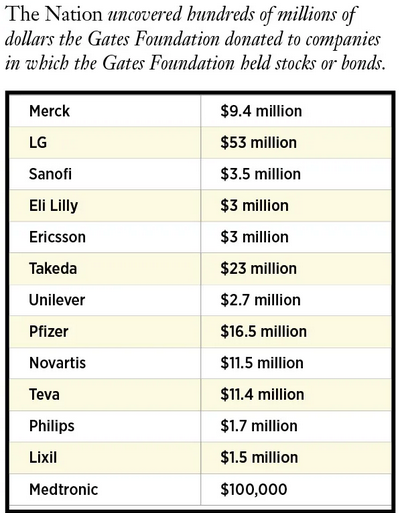 
Source: Bill Gates’s Charity Paradox
(March 17, 2020)
https://www.thenation.com/article/society/bill-gates-foundation-philanthropy/WHO, pharmaceutical companies, and the BMGF … it’s like one big family.One of the ten threats to global health in 2019 according the WHO: “Vaccine hesitancy – the reluctance or refusal to vaccinate despite the availability of vaccines – threatens to reverse progress made in tackling vaccine-preventable diseases.” (Source: Ten threats to global health in 2019)  But I’m sure that has nothing to do with pharmaceutical companies or Mr. Vaccine, Bill Gates.Poor diet, pharmaceutical drugs, cigarettes, grain alcohol, illegal drugs; and even violence created and fueled by Hollywood and government gun trafficking didn’t make the list.  And what does the WHO think about chemtrails?“Recently, the World Health Organization (WHO) released a statement that they had worked with Facebook to curb vaccine ‘misinformation.’ Therefore, it appears that an international organization is working with a social media company to usurp free speech and accountable democracy in America. In the first Global Vaccination Summit in Brussels on Sept. 12, 2019, Jason Hirsch, Facebook’s public policy manager, said the company was taking its role in the area ‘very seriously’. ‘We want to take a two-part approach to improving the quality of information about vaccinations on our platform,’ he said. ‘The first thing that we are doing is reducing the distribution of misinformation about vaccinations and the second thing that we are doing is increasing exposure to credible, authoritative content on vaccinations.’ But, is it Facebook’s role to decide what information people get to read regarding vaccine safety? … It is regrettable that instead of seriously addressing the issue and substantively addressing parents’ legitimate concerns, WHO and the CDC with the assistance of Facebook have chosen instead to try to silence critical and dissident voices rather than facilitating the exchange of ideas that is so necessary for humanity to progress.”
Source: CDC and WHO Corrupt Financial Entanglements with the Vaccine Industry
https://childrenshealthdefense.org/cdc-who/WHO's Tedros Adhanom Should be Tried for Crimes Against Humanity
https://www.youtube.com/watch?v=5yD3o6_QGJIAlternative source:
https://www.bitchute.com/video/mkDJizRxK98f/Lead provided by:
https://www.bitchute.com/channel/ZofFQQoDoqYT/FDA Big Pharma Mafia & FDA Exposed by insider & whistleblower Gwen Olsen! women4truth
https://www.youtube.com/watch?v=kWDVlfm0IV0Jonathan Emord talks about corruption within the FDA
https://www.youtube.com/watch?v=Tgf-nBeI1g8Excerpts from FDA Repays Industry by Rushing Risky Drugs to Market

The FDA is increasingly green-lighting expensive drugs despite dangerous or little-known side effects and inconclusive evidence that they curb or cure disease. Once widely assailed for moving slowly, today the FDA reviews and approves drugs faster than any other regulatory agency in the world. Between 2011 and 2015, the FDA reviewed new drug applications more than 60 days faster on average than did the European Medicines Agency.Europe has also rejected drugs for which the FDA accelerated approval, such as Folotyn, which treats a rare form of blood cancer. European authorities cited “insufficient” evidence of health gains from Folotyn, which shrinks some tumors but hasn’t been shown to extend lives. It costs more than $92,000 for a seven-week course of treatment, according to research firm SSR Health.As patients (or their insurers) shell out tens or hundreds of thousands of dollars for unproven drugs, manufacturers reap a windfall. For them, expedited approval can mean not only sped-up sales but also — if the drug is intended to treat a rare disease or serve a neglected population — FDA incentives worth hundreds of millions of dollars.“Instead of a regulator and a regulated industry, we now have a partnership,” said Dr. Michael Carome, director of the health research group for the nonprofit advocacy organization Public Citizen, and a former U.S. Department of Health and Human Services official. “That relationship has tilted the agency away from a public health perspective to an industry friendly perspective.”While the FDA over the past three decades has implemented at least four major routes to faster approvals — the current commissioner, Dr. Scott Gottlieb, is easing even more drugs’ path to market. The FDA okayed 46 “novel” drugs — whose chemical structure hadn’t been previously approved — in 2017, the most in at least 15 years. At the same time, it’s rejecting fewer medications. In 2017, the FDA’s Center for Drug Evaluation and Research denied 19.7 percent of all applications for new drugs, biologics, and efficacy supplements, down from a 2010 peak of 59.2 percent, according to agency data.…The FDA also increasingly allows drugmakers to claim success in trials based on proxy measurements — such as shrunken tumors — instead of clinical outcomes like survival rates or cures, which take more time to evaluate. In return for accelerated approval, drug companies commit to researching how well their drugs work after going on the market. But these post-marketing studies can take 10 years or longer to complete, leaving patients and doctors with lingering questions about safety and benefit.…The FDA’s growing emphasis on speed has come at the urging of both patient advocacy groups and industry, which began in 1992 to contribute to the salaries of the agency’s drug reviewers in exchange for time limits on reviews. In 2017, pharma paid 75 percent — or $905 million — of the agency’s scientific review budgets for branded and generic drugs, compared to 27 percent in 1993.“The virginity was lost in ’92,” said Dr. Jerry Avorn, a professor at Harvard Medical School. “Once you have that paying relationship, it creates a dynamic that’s not a healthy one.”Industry also sways the FDA through a less direct financial route. Many of the physicians, caregivers, and other witnesses before FDA advisory panels that evaluate drugs receive consulting fees, expense payments, or other remuneration from pharma companies.
Source: FDA Repays Industry by Rushing Risky Drugs to Market
(June 26, 2018)
https://www.propublica.org/article/fda-repays-industry-by-rushing-risky-drugs-to-market“The chairman of a Food and Drug Administration advisory committee on the approval of new opioids says the agency is bowing to the influence of big pharmaceutical companies who want new powerful new opioids, and ignoring the danger of the drugs to Americans, 72,000 of whom died of overdose in 2017.“Anesthesiologist Raeford Brown told the Guardian that a war is now raging within the FDA over the agency’s policies and practices when reviewing and approving painkillers. Some are pushing for tougher approval guidelines for opioids, while others believe that big drug companies should be granted the chance to bring new drugs to market. Brown says the FDA has failed to learn from its own mistakes, and continues to ignore the abuse risks of new drugs.“‘I think that the FDA has learned nothing. The modus operandi of the agency is that they talk a good game and then nothing happens. Working directly with the agency for the last five years, as I sit and listen to them in meetings, all I can think about is the clock ticking and how many people are dying every moment that they’re not doing anything,’ Brown told the Guardian. ‘The lack of insight that continues to be exhibited by the agency is in many ways a willful blindness that borders on the criminal.’“Trump-appointed FDA chief Dr. Scott Gottlieb said the agency should consider not only the effectiveness of a new opioid, but the need for the drug. He promised ‘dramatic action’ to overhaul the agency’s methods, but the recent approval of another powerful painkiller called Dsuvia has called that pledge into serious doubt.“The FDA approved Oxycontin, the powerful narcotic pill that set off the opioid epidemic, in 1995 without clinical trials. The drug’s maker, Purdue Pharmaceuticals, convinced the FDA–and then doctors–that the drug was safe for widespread use in treating less-than-severe pain. The FDA then approved Fentanyl in 1998.“Dsuvia, which is a more potent version of Fentanyl that comes in pill form, was developed by the California pharmaceutical company AcelRx in cooperation with the U.S. Department of Defense. In 2017, the FDA rejected the drug on the advice of an advisory committee, the Guardian reports, but when the company resubmitted the drug a year later it was approved. And members of the advisory board who had pointed out the drug’s potential for abuse, including Brown, were not invited to the approval proceedings the second time around.“The most alarming part of the Guardian report is the idea that a crucial aspect of the FDA–the part that protects patients from harm from dangerous opioids–has effectively been privatized. A legal change in the 1990s allowed for more industry funding, and now the FDA division that approves new opioid drugs receives 75% of its funding from the industry. This, critics suggest, puts the FDA in the posture of a business partner of Big Pharma rather than a regulator.”
Source: FDA adviser: Opioid approvals are controlled by Big Pharma
(1/24/19)
https://www.fastcompany.com/90296853/fda-advisor-opioid-approvals-are-controlled-by-big-pharma“On a sweltering July day in 2010, seven medical researchers and one patient advocate gathered in a plush Marriott hotel in College Park, Maryland, to review a promising drug designed to prevent heart attacks and strokes by limiting blood clotting. The panel is one of dozens of advisory committees that vote each year on whether the Food and Drug Administration (FDA) should approve a therapy for the U.S. market. That day, panel members heard presentations on the drug's preclinical and clinical data from agency staff and AstraZeneca in Cambridge, U.K., its maker and one of the world's largest pharmaceutical companies. … By day's end, the panel voted seven to one to approve. FDA, as usual, later signed off. The drug, ticagrelor, marketed under the name Brilinta, sold rapidly, emerging as a billion-dollar blockbuster. It cuts risk of death from vascular causes, heart attacks, and strokes modestly more than its chief competitor—and currently costs 25 times as much. FDA, headquartered in Silver Spring, Maryland, uses a well-established system to identify possible conflicts of interest before such advisory panels meet. Before the Brilinta vote, the agency mentioned no financial conflicts among the voting panelists, who included four physicians. As Brilinta's sales took off later, however, AstraZeneca and firms selling or developing similar cardiovascular therapies showered the four with money for travel and advice. For example, those companies paid or reimbursed cardiologist Jonathan Halperin of the Icahn School of Medicine at Mount Sinai in New York City more than $200,000 for accommodations, honoraria, and consulting from 2013 to 2016. During that period, for example, AstraZeneca says it paid Halperin more than $11,000 in expenses and fees for work on an advisory board, service on a data monitoring committee for a clinical trial of Brilinta led by the University of California, San Francisco, and for his service chairing the data monitoring committee for an AstraZeneca-sponsored multimillion-dollar clinical trial of Brilinta led by Duke University.“Brilinta fits a pattern of what might be called pay-later conflicts of interest, which have gone largely unnoticed—and entirely unpoliced. In examining compensation records from drug companies to physicians who advised FDA on whether to approve 28 psychopharmacologic, arthritis, and cardiac or renal drugs between 2008 and 2014, Science found widespread after-the-fact payments or research support to panel members. The agency's safeguards against potential conflicts of interest are not designed to prevent such future financial ties.“Other apparent conflicts may have also slipped by: Science found that at the time of or in the year leading up to the advisory meetings, many of those panel members—including Halperin—received payments or other financial support from the drugmaker or key competitors for consulting, travel, lectures, or research. FDA did not publicly note those financial ties.“The analysis, which used physician disclosures in freely available publications and Centers for Medicare & Medicaid Services records for 2013 to 2016 on the federal Open Payments website, examined direct payments to physicians from firms whose drugs were voted on. It also considered payments from competitors selling or researching drugs of the same class or intended for the same condition—because competing drugs might be affected positively or negatively by the market entry of a new contender or by restrictions or warnings placed on a new drug's label. Science further looked at research funding from a company to an FDA adviser, directly or through their institution. Such money—including ‘associated research’ funding that nearly always supports principal investigators—affects a scientist's career advancement, compensation, or professional influence. (Check out an interactive that details all of these payments.)“Among the investigation's key findings:Of 107 physician advisers who voted on the committees Science examined, 40 over a nearly 4-year period received more than $10,000 in post hoc earnings or research support from the makers of drugs that the panels voted to approve, or from competing firms; 26 of those gained more than $100,000; and six more than $1 million.Of the more than $24 million in personal payments or research support from industry to the 16 top-earning advisers—who received more than $300,000 each—93% came from the makers of drugs those advisers previously reviewed or from competitors.Most of those top earners—and many others—received other funds from those same companies, concurrent with or in the year before their advisory service. Those payments were disclosed in scholarly journals but not by FDA.“Corporate payments and other support given to advisers before a drug review are widely acknowledged as troubling. When ‘a voting member of a committee demonstrably had financial associations with the company or the competitor prior to the meeting, and the FDA doesn't flag it, then somebody's dropping the ball on due diligence,’ says Yale University physician Robert Steinbrook, editor at large for JAMA Internal Medicine.“Yet benefits that come later, even years after a drug approval vote—jobs, money, professional prestige, and influence—are also fraught, ethicists say. They are a way of ‘postponing your reward,’ says Carl Elliott, a medical ethicist at the University of Minnesota in Minneapolis who has persistently criticized the financial inducements pharma gives to researchers. ‘You do something positive for a company that you feel confident is going to pay you back for it later on. And they do.’”
Source: Hidden conflicts? Pharma payments to FDA advisers after drug approvals spark ethical concerns
(July 5, 2018)
https://www.sciencemag.org/news/2018/07/hidden-conflicts-pharma-payments-fda-advisers-after-drug-approvals-spark-ethical#On that webpage you can “Select a drug to see the payments FDA advisory committee members received, from 2013 to 2016, from companies that manufactured the drug or that competed in the same market.”  Hovering over the side, darker colored frame with your cursor seems to work best.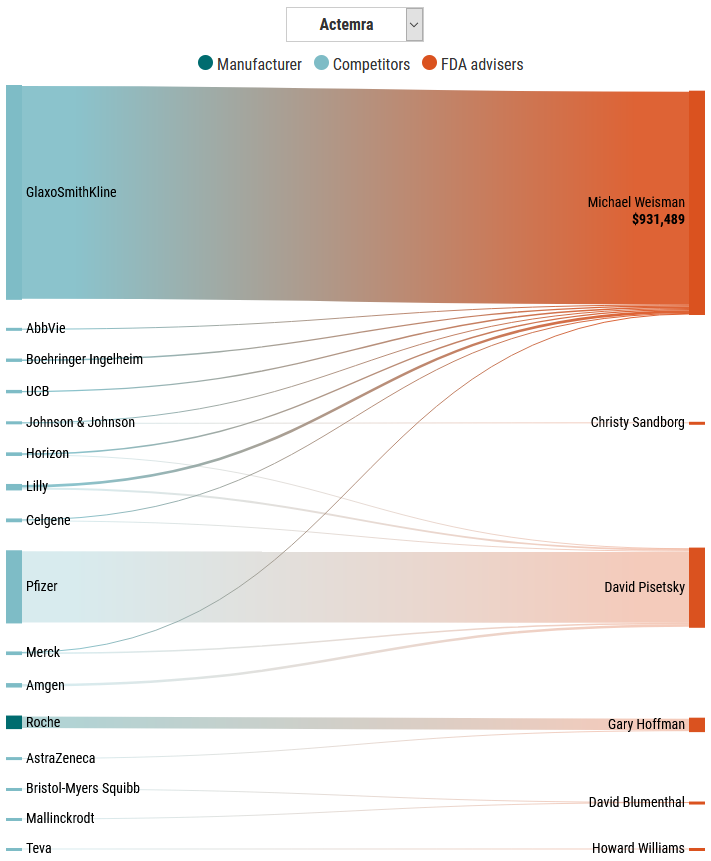 The widespread hospitality scam of the pharma industry
https://www.youtube.com/watch?v=6xsq02XZNQQCongress is investigating?  I wonder how that will turn out.Excerpt from For Big Pharma, the revolving door keeps spinningAmericans know that when lobbyists run our government, the wealthy and connected benefit most. Since President Trump took office, the “swamp” he promised to drain has only deepened. The president has filled key White House and Cabinet positions with his own wealthy donors and friends.But what happens when government leaders leave Washington for cushy jobs on corporate boards? Former Food and Drug Administration (FDA) Commissioner Scott Gottlieb is just the latest administration official to go through the revolving door after his second tour at the FDA.Gottlieb recently resigned from his spot as the top federal drug regulator to take on a role at Pfizer—the top drug producer in the United States. The move came with a nice cash bonus as well, as stock options doubled the former commissioner’s income to upwards of $330,000. Big Pharma CEOs across the board were sad to see Gottlieb leave. Chief Executives at Novartis and Alnylam Pharmaceuticals publicly thanked him for his work at the FDA—even saying “we’re going to miss him.”In his time as head of the FDA, Gottlieb lowered the number of inspections at both foreign and domestic drug manufacturers producing drugs sold in the United States. He also sped up the approval process for experimental and generic drugs, leading many to question whether the “newer and cheaper” drugs hitting the market were actually safe. Those policies directly benefited Big Pharma bottom lines.But Gottlieb’s hiring is just the latest in a long line of moves to fortify the industry’s influence in Washington. Big Pharma spending on lobbying eclipses every other industry according to the Center for Responsive Politics. Current Health and Human Services Secretary Alex Azar—Gottlieb’s former boss—used to be president of Lilly USA, the U.S. branch of pharmaceutical giant Eli Lilly. Trump lauded his appointment by calling Azar a “star for better healthcare and lower drug prices,” but during his time there the company raised the brand’s insulin prices threefold creating a crisis and drawing public outrage.The revolving door long predates the Trump administration, but with billions of dollars at stake, more money and more people have been bouncing between the White House and major corporations in the health industry and beyond. Former White House Chief of Staff John Kelly is now a board member for the holding company operating the largest shelter for unaccompanied migrant children. And while Kelly personally stands to make at least $100,000 in an annual cash retainer, his company was offered a no-bid federal contract that could amount to more than $340 million—all to run the only for-profit shelter in the country.It’s clear to see that the Trump administration has no interest in even keeping up appearances when it comes to the revolving door and ethics. In Common Cause’s 2017 State of the Swamp Report, we highlighted the administration’s rejection of an ethics course for senior White House staff, Cabinet nominees and other political appointees.The move was fitting, as the president’s Cabinet had more former corporate leaders than any other in U.S. history.A study last year found more than 160 former lobbyists serving in the Trump administration—and those industry ties point to an administration that puts the priorities of large corporations over those of the American people. Just months-removed from vacating his position at the Environmental Protection Agency, former Secretary Scott Pruitt has already registered as a lobbyist in Indiana. The disgraced Cabinet head resigned amidst high-profile spending scandals and—unsurprisingly—his close ties to lobbyists in the energy industry. While it’s hardly a prestigious board membership, Pruitt’s lobbying gig already has him cashing in on coal company payrolls.Former oil lobbyist David Bernhardt is the current Acting Secretary of the Department of the Interior—just two years removed from representing clients like Cobalt International Energy and the Independent Petroleum Association of America. The former lobbyist got to work quickly, handing out oil and gas leases for public lands to the tune of $360 million in 2017, a near-90 percent increase from the year before. All this happening as he methodically erased any mention of climate change from his department.Corporate executives and industry lobbyists cannot be effective regulators of the industries that have made them millions—especially when yet another check awaits them the minute they leave.
Source: For Big Pharma, the revolving door keeps spinning
(7/11/19)
https://thehill.com/blogs/congress-blog/politics/452654-for-big-pharma-the-revolving-door-keeps-spinning
Contributions from the pharmaceutical and health products industry during the 2017-2018 election cycle. (Photo: screenshot/OpenSecrets)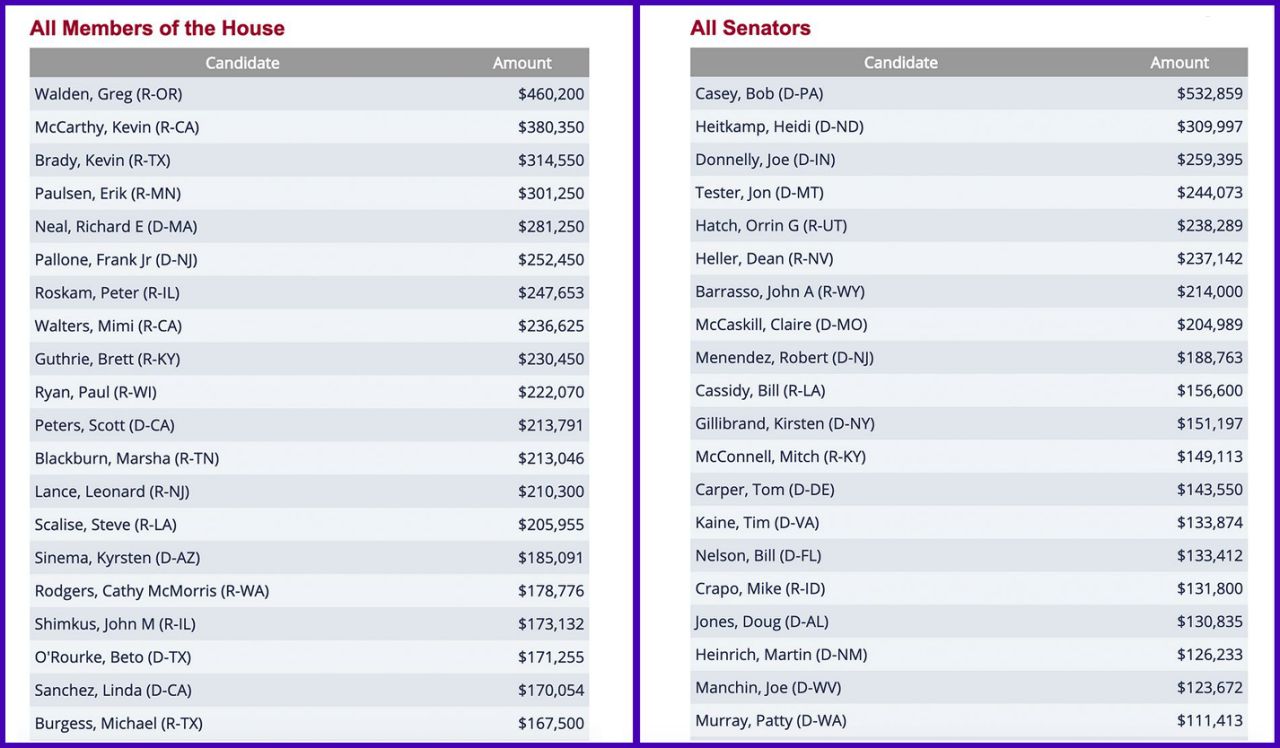 “Dr. Raeford Brown, a pediatric anesthesia specialist at the UK Kentucky Children’s Hospital and chair of the Food and Drug Administration (FDA) Committee on Analgesics and Anesthetics, has been openly critical of big pharma and the lack of proper oversight from the FDA. Despite many politicians, particularly declared presidential candidates, beginning to speak out against big pharma, Brown does not think that anything will come out of it ‘because Congress is owned by pharma.’”
Source: FDA medical adviser: 'Congress is owned by pharma'
(March 13, 2019)
https://finance.yahoo.com/news/congress-big-pharma-money-123757664.html“Industry spending on R&D is a fraction of what it spends on marketing and lobbying, and as many academics and journalists have noted, it also pales in comparison to the drug manufacturers’ claims. Citing a 2014 report by the industry-funded Tufts Center for the Study of Drug Development, manufacturers have posited that it costs about $2.6 billion dollars to develop a new drug. The cost, according to consumer advocacy groups like Public Citizen, is actually closer to $161 million—an amount manufacturers can sometimes make back within days of introducing a product. For instance, drugmaker Novartis likely recovered R&D expenses for the leukemia drug Gleevec in less than two weeks. And drug companies’ contributions to R&D are even slimmer when considering government tax credits that come with these expenditures, which can reduce corporate costs by almost 50 percent.“Drugmakers would also have us believe that scientists in corporate laboratories conduct the ‘basic’ or preliminary research for most new medicines. Their ads feature in-house researchers peering in microscopes and studying brain scans. In reality, it is the federal government that funds 84 percent of initial drug research, and charitable organizations additionally contribute on top of that. A recent study showed that all 210 of the new drugs approved by the FDA between 2010 and 2016 were funded by the National Institutes of Health. This taxpayer-funded agency was behind Sovaldi, a novel treatment for Hepatitis C; Gleevec, which treats chronic myelogenous leukemia; and Cervarix, Gardasil, and Gardasil 9, vaccines that protect against HPV.“It was scientists at the University of Pennsylvania who recently developed CAR T-cell therapy, a now-popular cancer treatment. Novartis took the drug through the FDA approval process and then slapped on a $475,000 price tag. Over at the Centers for Disease Control and Prevention, part of the Department of Health and Human Services, researchers found that an older drug, Truvada, can be used to prevent HIV infection. Since that drug was acquired by Gilead, taxpayers have not recovered a single penny for research costs, even though the government owns the patent. Examples like these have led many health care advocates to claim that Americans pay twice for their drugs—first as taxpayers and then again as consumers.“And while the drug industry purports to focus on cures for Alzheimer’s, rare cancers, and other neglected diseases, it actually prioritizes ‘me-too’ drugs (tweaks of competitors’ medications introduced simply to gain market share) and drugs for non-life-threatening conditions like male baldness. Seventy-eight percent of patents recently approved by the FDA were for medications already on the market; and only 1 percent of R&D funding was allotted to rare and neglected diseases between 2000 and 2011.”
Source: Big Pharma Is Pushing a Big Lie
(May 10, 2019)
https://newrepublic.com/article/153864/innovation-drug-price-myth“HHS FY 2017 Budget in Brief – FDA
Whereas the FDA was publicly funded prior to 1992, by fiscal year 2017, three-fourths (75%) of the FDA’s annual budget increase came from user fees, with the pharmaceutical industry in essence paying FDA regulators’ salaries.”
Source: CDC and WHO Corrupt Financial Entanglements with the Vaccine Industry
https://childrenshealthdefense.org/cdc-who/Addition information
Thick as Thieves? Big Pharma Wields its Power with the Help of Government Regulation
https://law.emory.edu/ecgar/content/volume-5/issue-2/essays/thieves-pharma-power-help-government-regulation.htmlCDC“You have to realize, these are things we know about.  There are many ways to pass money or benefits from one individual or company to another.  The CDC has long fostered the perception of independence by stating it does not accept funding from special interests. In disclaimers peppered throughout the CDC website1 and in its publications, it says the agency ‘does not accept commercial support’ and has ‘no financial interests or other relationships with the manufacturers of commercial products.’ Several watchdog groups — including the U.S. Right to Know (USRTK), Public Citizen, Knowledge Ecology International, Liberty Coalition and the Project on Government Oversight — are now petitioning2 the CDC to cease making these false disclaimers.3 In reality, the CDC does in fact accept millions of dollars each year from commercial interests through its government-chartered foundation, the CDC Foundation, which funnels those contributions to the CDC after deducting a fee.4 On the CDC Foundation’s website, you’ll find a long list5 of ‘corporate partners’ that have provided the CDC with funding over the years. The petition also points out that the CDC media office states the agency ‘has, can and does accept commercial support,’ which is a clear contradiction to its printed disclaimers. … the CDC is a primary contributor to the National Association of County and City Health Officials (NACCHO), which lobbies for mandatory vaccinations and the elimination of personal belief exemptions to vaccination nationwide.16 As such, the CDC is actively using industry donations to promote a for-profit industry agenda.”
Source: CDC Petitioned to Stop Lying About Pharma Funds By Joseph Mercola
(November 20, 2019)
https://www.lewrockwell.com/2019/11/joseph-mercola/cdc-petitioned-to-stop-lying-about-pharma-funds/“The CDC Foundation readily admits that it accepts private money; it often accepts manufacturers’ money. The CDC Foundation launched in 1995, and has raised more than $810million.9 According to the CDC Foundation, during fiscal years 2014-18, the CDC Foundation accepted $79.6 million from corporations. Since its inception, the CDC Foundation has accepted $161 million from corporations.10 For example, according to the CDC Foundation’s 2017-8 report on its active programs, Pfizer Inc. gave the CDC Foundation $3.435 million since 2016 for a program on the prevention of Cryptococcal disease. Merck & Co., Inc. gave the CDC Foundation $1.005 million in FY 2018 for a program on preventing maternal mortality. BiogenMA Inc. gave $750,000 in FY 2018 for a program on screening newborns for spinal muscular atrophy.11 In 1983, Congress authorized the CDC to accept gifts ‘made unconditionally...for the benefit of the [Public Health] Service or for the carrying out of any of its functions.’12 Congress established the CDC Foundation in 1992 so that CDC could obtain additional funding for its work.13 Even the CDC itself contradicts some of the disclaimers. Though the CDC disclaimers state that CDC ‘does not accept commercial support,’ the CDC media office explains that ‘CDC has, can, and does accept commercial support.’14 CDC even accepts earmarked money via the CDC Foundation, allowing manufacturers to fund studies or programs whose results would either expand their profits or reduce their liability exposure. For example, the BMJ reported that ‘in 2012, Genentech earmarked $600 000 in donations to the CDC Foundation for CDC’s efforts to promote expanded testing and treatment of viral hepatitis. Genentech and its parent company, Roche, manufacture test kits and treatments for hepatitis C.’15 The BMJ also reported on contributions from Roche to the CDC Foundation in support of the CDC’s Take 3 flu campaign, which encourages people to ‘take antiviral medicine if a doctor prescribes it.’ Roche manufactures Tamiflu, an antiviral medication for the flu.16 The CDC Foundation also accepted $1.7 million from the Central American sugar industry for studies on chronic kidney disease which have been criticized for being biased towards the sugar industry, by not asking the best questions.17 In 2011, Type Investigations reported that Exponent Inc, a firm that performs research for the pesticide industry, gave $60,000 to the CDC Foundation for a study to prove the safety of two pesticides. ‘We have a professional money-laundering facility at the Centers for Disease Control Foundation....They accept projects from anyone on the outside,’ said James O'Callaghan, a researcher at the National Institute for Occupational Safety and Health (NIOSH).18 During the years 2010-15, Coca-Cola contributed more than $1 million to the CDC Foundation.19 It also received significant benefits from CDC, including collaborative meetings, and advice from a top CDC staffer on how to lobby the World Health Organization to curtail its efforts to reduce consumption of added sugars.20 CDC’s own scientists have been troubled by CDC’s dealings with corporate interests. An in-house group, ‘CDC Scientists Preserving Integrity, Diligence and Ethics in Research’ wrote an open letter stating they are ‘very concerned about the current state of ethics at our agency. It appears that our mission is being influenced and shaped by outside parties and rogue interests.’21 Among other things, the letter raised questions about the relationship between two CDC staffers and Coca-Cola, and a corporate front group founded by a Coca-Cola executive, the International Life Sciences Institute (ILSI). CDC’s dealings with corporate interests have also drawn scrutiny and concern from Congress. In February 2019, Congresswomen Chellie Pingree and Rosa DeLauro wrote the Inspector General of the Department of Health and Human Services calling for an investigation of CDC’s interactions with Coca-Cola.22 They noted that the evidence shows ‘a troubling pattern of the company using access to high-level CDC officials to shape debates over public health policy directly involving the nutritional value of its products.’ The congresswomen requested that the Inspector General ‘determine whether there is a broader pattern of inappropriate industry influence at the agency, and make recommendations to address this issue.’”
Source: CITIZEN PETITION TO CDC: Cease use of false disclaimers that CDC does not accept commercial support, because CDC does accept commercial support and CDC does have financial relationships with product manufacturers
https://usrtk.org/wp-content/uploads/2019/11/Petition-to-CDC-re-Disclaimers.pdfOur Partners: Corporations
http://archive.today/O5b9r (Archived)
Original:
https://www.cdcfoundation.org/partner-list/corporations

Even QIAGEN is on the list.Excerpt from CDC and WHO Corrupt Financial Entanglements with the Vaccine IndustryHere are the major concerns:There is corruption and conflicts of interest in the CDC, FDA, WHO and NIH whereby big pharma has influence and power over the interpretation of the outcomes/science and the related safety of vaccines. The Institute of Medicine (IOM) has persistently urged HHS to perform such studies since 1991. HHS has assiduously refused.  There is, therefore, no way to scientifically claim that a specific vaccine averts more harms, including deaths, than it causes.The latest data and science show that specific vaccines are unequivocally not safe. Yet government officials – with well-documented conflicts of interest with the $50 billion vaccine industry – systematically obscure the risks while exaggerating the benefits of vaccines.The government has quietly admitted culpability by paying out over $4 billion for thousands of injuries and deaths caused by vaccines underscoring that vaccine injuries can and do happen, including autism. And, an HHS-funded study concluded that fewer than 1% of vaccine injuries are even reported.Big Pharma is exerting influence over WHO, FDA and CDC to fast track and short cut safety studies in order to gain more profits faster. Big Pharma has zero financial risk when children get vaccine injured because the government prevents victims from suing big pharma – resulting in big pharma not being concerned about child vaccine safety.State initiatives mandating vaccines regardless of family pre-conditions and/or religious beliefs, if left unchecked, will mentally impair an even greater percentage of our child population resulting in one of the greatest human biological experiments in modern history.The pharmaceutical industry enforces policy discipline through agency budgets. The World Health Organization (WHO) gets roughly half its budget from private sources, including Pharma and its allied foundations.  And CDC, frankly, is a vaccine company; it owns 56 vaccine patents  and buys and distributes $4.6 billion in vaccines annually through the Vaccines for Children program, which is over 40% of its total budget. Further, Pharma directly funds, populates and controls dozens of CDC programs through the CDC foundation.  A British Medical Journal editorial excoriates CDC’s sweetheart relationship with pharma quotes UCLA Professor of Medicine Jerome R. Hoffman “most of us were shocked to learn the CDC takes funding from industry… It is outrageous that industry is apparently allowed to punish the CDC if the agency conducts research that has potential to cut into profits.”
Source: CDC and WHO Corrupt Financial Entanglements with the Vaccine Industry
https://childrenshealthdefense.org/cdc-who/“Perhaps the most infamous example is how the head of the CDC from 2002 to 2009, Julie Gerberding, left her government job to go work as president of Merck’s $5 billion global vaccine division. Merck’s CEO understandably described Gerberding as an ‘ideal choice’. She held that position until 2014 and currently holds the Merck job title of ‘Executive Vice President & Chief Patent Officer, Strategic Communications, Global Public Policy and Population Health’. That is to say, the former CDC director is now in charge of Merck’s propaganda efforts. One might say she’s basically doing the same job now that she did for the CDC, but even more lucratively. Apart from her salary, in 2015, Gerberding sold shares of Merck worth over $2.3 million dollars.”
Source: Why You Can’t Trust the CDC on Vaccines
(January 24, 2019)
https://childrenshealthdefense.org/news/why-you-cant-trust-the-cdc-on-vaccines/“It was a financial investment in a tobacco company that helped lead to the downfall of Brenda Fitzgerald, who until Wednesday was the director of the Centers for Disease Control and Prevention. For many in the public health community, the notion that the head of the CDC held shares of a company in an industry that has been so anathema to the agency’s mission was shocking. But Fitzgerald also purchased shares in pharma giants Merck and Bayer after taking over the CDC—an apparent conflict of interest that also confounded government ethics experts.”
Source: CDC Director’s Investment in Tobacco, Drug Companies Baffles Ethics Experts
https://www.scientificamerican.com/article/cdc-director-rsquo-s-investment-in-tobacco-drug-companies-baffles-ethics-experts/“CDC Scientists Expose Agency Corruption
A letter sent by more than a dozen senior CDC scientists charging the agency with nursing an atmosphere of pervasive research fraud. The group, which claimed to represent scientists across the CDC’s diverse branches, calls itself SPIDER (Scientists Preserving Integrity, Diligence and Ethics in Research). The letter reveals that, for all intents and purposes, the CDC functions as a subsidiary of a rapacious pharmaceutical industry in partnership with the U.S. Food and Drug Administration (FDA) and numerous outside parties and rogue interests that all benefit from their endorsement of a highly profitable vaccine orthodoxy.”
Source: CDC and WHO Corrupt Financial Entanglements with the Vaccine Industry
https://childrenshealthdefense.org/cdc-who/'The CDC is actually a vaccine company' – Robert F. Kennedy Jr
https://www.brighteon.com/50a02238-3bca-4ce4-8b48-aafbe211cfd8Alternative sources:
https://www.bitchute.com/video/wMV1RRHtSRvl/
https://www.youtube.com/watch?v=5CfLDXpC324The CDC makes money from vaccines, and was called a “vaccine company”.  So, people were sending their COVID-19 samples to a vaccine company that receives funding from pharmaceutical companies and a leading assay developer during a pandemic that ends by mass vaccination.AIDS WATCH: Why is the CDC Withholding Billions in PrEP Profits?
https://marksking.com/my-fabulous-disease/cdc-prep-profits/“Close Ties and Financial Entanglements: The CDC-Guaranteed Vaccine Market
The CDC’s Advisory Committee on Immunization Practices (ACIP) is responsible for issuing annual vaccine recommendations for the U.S. civilian population, however it’s industry-beholden membership roster reads like a ‘who’s who’ of the individuals and organizations who spearhead the nation’s vaccine business. Longstanding conflicts of interest that hold ACIP members captive to pharmaceutical industry interests are well known and well documented.”
Source: CDC and WHO Corrupt Financial Entanglements with the Vaccine Industry
https://childrenshealthdefense.org/cdc-who/“Vaccines are big business. Pharma is a trillion-dollar industry with vaccines accounting for $25 billion in annual sales. CDC’s decision to add a vaccine to the schedule can guarantee its manufacturer millions of customers and billions in revenue with minimal advertising or marketing costs and complete immunity from lawsuits. High stakes and the seamless marriage between Big Pharma and government agencies have spawned an opaque and crooked regulatory system. Merck, one of America’s leading vaccine outfits, is currently under investigation for deceiving FDA regulators about the effectiveness of its MMR vaccine. Two whistleblowers say Merck ginned up sham studies to maintain Merck’s MMR monopoly. Big money has fueled the exponential expansion of CDC’s vaccine schedule since 1988, when Congress’ grant of immunity from lawsuits suddenly transformed vaccines into paydirt. CDC recommended five pediatric vaccines when I was a boy in 1954. Today’s children cannot ¬¬ school without at least 56 doses of 14 vaccines by the time they’re 18.”
Source: Mercury in Vaccines
https://childrenshealthdefense.org/known-culprits/mercury/mercury-facts/mercury-in-vaccines/Additional information
CDC Whistle Blower admits MMR Vaccine causes Autism
https://www.youtube.com/watch?v=q62DcaNs_0MVAXXED | Total Mainstream Media Blackout over the CDC Whistleblower story | Extended Scene
https://www.youtube.com/watch?v=kCxSzQfNzMs“A Yale-trained lawyer who once served as the top attorney at the health department, Mr. Azar had spent a decade as a top executive at Eli Lilly, one of the world’s largest drug companies.”
Source: The Lost Month: How a Failure to Test Blinded the U.S. to Covid-19
https://www.nytimes.com/2020/03/28/us/testing-coronavirus-pandemic.htmlMr. Azar (rhymes with “pay czar”) joined Lilly in 2007 and worked there for nearly 10 years before he left the Indianapolis-based company in January of this year. Lilly’s portfolio includes Cialis, for men with erectile dysfunction; Forteo, for osteoporosis; and Zyprexa, for schizophrenia and bipolar disorder. But its best sellers are insulin and other products for the treatment of diabetes. Patients and members of Congress criticized increases in list prices for insulin while Mr. Azar was the president of Lilly USA, the company’s largest affiliate, which is responsible for more than 40 percent of its global revenue. “The price of insulin has tripled in the last decade,” said Senator Amy Klobuchar, Democrat of Minnesota. “If you want to bring down drug prices, you don’t put a former pharmaceutical company executive in charge of health care policy for our country.”
Source: He Raised Drug Prices at Eli Lilly. Can He Lower Them for the U.S.?
https://www.nytimes.com/2017/11/26/us/politics/alex-azar-senate-confirmation-hearing-hhs.htmlExcerpt from Big Pharma Prepares to Profit From the Coronavirus

As the new coronavirus spreads illness, death, and catastrophe around the world, virtually no economic sector has been spared from harm. Yet amid the mayhem from the global pandemic, one industry is not only surviving, it is profiting handsomely.“Pharmaceutical companies view Covid-19 as a once-in-a-lifetime business opportunity,” said Gerald Posner, author of “Pharma: Greed, Lies, and the Poisoning of America.” The world needs pharmaceutical products, of course. For the new coronavirus outbreak, in particular, we need treatments and vaccines and, in the U.S., tests. Dozens of companies are now vying to make them.“They’re all in that race,” said Posner, who described the potential payoffs for winning the race as huge. The global crisis “will potentially be a blockbuster for the industry in terms of sales and profits,” he said, adding that “the worse the pandemic gets, the higher their eventual profit.”The ability to make money off of pharmaceuticals is already uniquely large in the U.S., which lacks the basic price controls other countries have, giving drug companies more freedom over setting prices for their products than anywhere else in the world. During the current crisis, pharmaceutical makers may have even more leeway than usual because of language industry lobbyists inserted into an $8.3 billion coronavirus spending package, passed last week, to maximize their profits from the pandemic.Initially, some lawmakers had tried to ensure that the federal government would limit how much pharmaceutical companies could reap from vaccines and treatments for the new coronavirus that they developed with the use of public funding. In February, Rep. Jan Schakowsky, D-Ill., and other House members wrote to Trump pleading that he “ensure that any vaccine or treatment developed with U.S. taxpayer dollars be accessible, available and affordable,” a goal they said couldn’t be met “if pharmaceutical corporations are given authority to set prices and determine distribution, putting profit-making interests ahead of health priorities.”When the coronavirus funding was being negotiated, Schakowsky tried again, writing to Health and Human Services Secretary Alex Azar on March 2 that it would be “unacceptable if the rights to produce and market that vaccine were subsequently handed over to a pharmaceutical manufacturer through an exclusive license with no conditions on pricing or access, allowing the company to charge whatever it would like and essentially selling the vaccine back to the public who paid for its development.”But many Republicans opposed adding language to the bill that would restrict the industry’s ability to profit, arguing that it would stifle research and innovation. And although Azar, who served as the top lobbyist and head of U.S. operations for the pharmaceutical giant Eli Lilly before joining the Trump administration, assured Schakowsky that he shared her concerns, the bill went on to enshrine drug companies’ ability to set potentially exorbitant prices for vaccines and drugs they develop with taxpayer dollars.The final aid package not only omitted language that would have limited drug makers’ intellectual property rights, it also left out language that had been in an earlier draft that would have allowed the federal government to take any action if it has concerns that the treatments or vaccines developed with public funds are priced too high.“Those lobbyists deserve a medal from their pharma clients because they killed that intellectual property provision,” said Posner, who added that the omission of language allowing the government to respond to price gouging was even worse. “To allow them to have this power during a pandemic is outrageous.” … Former top lobbyists of both Eli Lilly and Gilead now serve on the White House Coronavirus Task Force. Azar served as director of U.S. operations for Eli Lilly and lobbied for the company, while Joe Grogan, now serving as director of the Domestic Policy Council, was the top lobbyist for Gilead Sciences.
Source: Big Pharma Prepares to Profit From the Coronavirus
https://theintercept.com/2020/03/13/big-pharma-drug-pricing-coronavirus-profits/?comments=1“On Monday, Trump hosted executives from Gilead Sciences, Regeneron Pharmaceuticals, Moderna, GlaxoSmithKline, Pfizer, Johnson & Johnson and Sanofi to discuss efforts to create a vaccine and therapeutics. ‘Today, we are meeting with the pharmaceutical and biotechnology companies — the biggest in the world, most prestigious, the ones that get down to the bottom line very quickly,’ Trump declared at the meeting’s onset. As the meeting closed, Trump called out J&J and Pfizer as being among the ‘greatest in the world,’ nearly two years after his tweet that Pfizer  ‘should be ashamed’ of itself raising its prices.’”
Source: Trump enlists Big Pharma to stem the coronavirus crisis — and the industry hopes to win him over for good
https://www.cnbc.com/2020/03/08/trump-is-enlisting-big-pharma-to-stem-the-coronavirus-crisis.htmlDr. Fauci and the NIH“Anthony S. Fauci has hundreds of millions of dollars at his disposal to bet on drug companies, hoping they will come up with the next hit vaccine or medicine. Dr. Fauci isn't a venture capitalist. An AIDS-research pioneer, he runs the infectious-diseases institute within the National Institutes of Health. Since the terror attacks of 2001, he has been playing an unusual role for an NIH official by supporting start-up companies with NIH grants and contracts. His belief: Market forces alone won't provide the medicines Americans need for protection against bioterrorism. The 64-year-old Dr. Fauci is drawing his share of controversy. Some entrepreneurs who haven't been showered with money talk of a ‘Fauci Club’ of favored companies. Others say he is overstepping his bounds by funding rival entities and pitting them against each other for government contracts. In one case, the NIH gave materials from a supplier of one company to help jump-start research at a rival. One of his biggest bets -- on a next-generation anthrax vaccine -- has yet to pay off. … Dr. Fauci is pumping about $500 million to $600 million in taxpayer money a year, or about a third of his biodefense budget, into product development. Much of that goes to companies. By comparison, biotechnology venture investments in the U.S. totaled $4.06 billion in 2004, according to surveys by PricewaterhouseCoopers. Dr. Fauci's goal is to get companies ready to bid on contracts under the BioShield program run by the NIH's parent, the Department of Health and Human Services. The department was authorized by Congress last year to spend $5.6 billion over 10 years on biodefense drugs under BioShield. … The scientist wows members of Congress with lucid briefings, all delivered in a rapid-fire New York accent. Discussing pandemic flu at a recent news conference, President Bush made a point of saying that he consults with Dr. Fauci. … The agency's biodefense-related funding rose from $42 million a year in 2001 to nearly $1.2 billion in 2003 and nearly $1.7 billion this year. Spurred by colleagues, Dr. Fauci says he decided to fund companies on a large scale. That was a radical role for the NIH, which mostly has funded academic or basic research. … There is another big difference between Dr. Fauci and a venture capitalist. If a company that gets NIH funding becomes a stock-market darling, U.S. taxpayers don't enjoy any financial windfall, even though their money was put at risk.”
Source: Agency Chief Spurs Bioterror Research -- And Controversy - As Dr. Fauci Pours NIH Funds Into Makers of Vaccines, Some Say He Oversteps
(Updated Dec. 6, 2005)
https://www.wsj.com/articles/SB113383825463714813“The U.S. Department of Health and Human Services has shifted $81 million in funds from other projects to continue work on developing vaccines to fight Zika in the absence of any funding from U.S. lawmakers. … At a press briefing in Washington, Dr. Anthony Fauci, director of the National Institute of Allergy and Infectious Diseases, said he needs $33 million to prepare to move the first potential Zika vaccine to the second phase of human clinical trials. … Drugs frequently fail to realize the promise they show in early trials. ‘We still need about $196 million more,’ he said. Fauci said the health secretary’s action was essentially one of desperation given the failure of Congress to authorize additional funding. Taking money from other research programs ‘is extremely damaging to the biomedical research enterprise,’ he said. ‘We’re taking money away from cancer, diabetes, all those things.’ Dr. LaMar Hasbrouck, executive director of the National Association of County and City Health Officials, said at the briefing that local health authorities are similarly siphoning off money from other programs.”
Source: U.S. government shifts $81 million to Zika vaccine research
(August 11, 2016)
https://www.reuters.com/article/us-health-zika-vaccines-idUSKCN10M20K“The truth is that profiting off public investment is also business as usual for the pharmaceutical industry. Since the 1930s, the National Institutes of Health has put some $900 billion into research that drug companies then used to patent brand-name medications, according to Posner’s calculations. Every single drug approved by the Food and Drug Administration between 2010 and 2016 involved science funded with tax dollars through the NIH, according to the advocacy group Patients for Affordable Drugs. Taxpayers spent more than $100 billion on that research.“Among the drugs that were developed with some public funding and went on to be huge earners for private companies are the HIV drug AZT and the cancer treatment Kymriah, which Novartis now sells for $475,000.“In his book ‘Pharma,’ Posner points to another example of private companies making exorbitant profits from drugs produced with public funding. The antiviral drug sofosbuvir, which is used to treat hepatitis C, stemmed from key research funded by the National Institutes of Health. That drug is now owned by Gilead Sciences, which charges $1,000 per pill — more than many people with hepatitis C can afford; Gilead earned $44 billion from the drug during its first three years on the market.“‘Wouldn’t it be great to have some of the profits from those drugs go back into public research at the NIH?’ asked Posner.“Instead, the profits have funded huge bonuses for drug company executives and aggressive marketing of drugs to consumers. They have also been used to further boost the profitability of the pharmaceutical sector. According to calculations by Axios, drug companies make 63 percent of total health care profits in the U.S. That’s in part because of the success of their lobbying efforts. In 2019, the pharmaceutical industry spent $295 million on lobbying, far more than any other sector in the U.S. That’s almost twice as much as the next biggest spender — the electronics, manufacturing, and equipment sector — and well more than double what oil and gas companies spent on lobbying. The industry also spends lavishly on campaign contributions to both Democratic and Republican lawmakers. Throughout the Democratic primary, Joe Biden has led the pack among recipients of contributions from the health care and pharmaceutical industries. Big Pharma’s spending has positioned the industry well for the current pandemic. “While stock markets have plummeted in reaction to the Trump administration’s bungling of the crisis, more than 20 companies working on a vaccine and other products related to the new SARS-CoV-2 virus have largely been spared. Stock prices for the biotech company Moderna, which began recruiting participants for a clinical trial of its new candidate for a coronavirus vaccine two weeks ago, have shot up during that time.“On Thursday, a day of general carnage in the stock markets, Eli Lilly’s stock also enjoyed a boost after the company announced that it, too, is joining the effort to come up with a therapy for the new coronavirus. And Gilead Sciences, which is at work on a potential treatment as well, is also thriving. Gilead’s stock price was already up since news that its antiviral drug remdesivir, which was created to treat Ebola, was being given to Covid-19 patients. Today, after Wall Street Journal reported that the drug had a positive effect on a small number of infected cruise ship passengers, the price went up further.“Several companies, including Johnson & Johnson, DiaSorin Molecular, and QIAGEN have made it clear that they are receiving funding from the Department of Health and Human Services for efforts related to the pandemic, but it is unclear whether Eli Lilly and Gilead Sciences are using government money for their work on the virus. To date, HHS has not issued a list of grant recipients. And according to Reuters, the Trump administration has told top health officials to treat their coronavirus discussions as classified and excluded staffers without security clearances from discussions about the virus.”
Source: Big Pharma Prepares to Profit From the Coronavirus
https://theintercept.com/2020/03/13/big-pharma-drug-pricing-coronavirus-profits/?comments=1“In 2000, into this crisis of authority, and almost a century after the Rockefeller Foundation filled the previous era‘s vacuum, a new entity appeared that would once again mold the international/global health agenda. The Bill and Melinda Gates Foundation (BMGF)… …the BMGF‘s global health budget has surpassed the budget of the WHO in several recent years (104-106). Its sheer size—and the celebrity and active engagement of its founders—turned the Gates Foundation into a leading global health player virtually overnight. … The emergence on the scene precisely at the apex of neoliberal globalization—a moment when overall spending for global health (counting WHO and other multilateral as well as bilateral organizations) was stagnant, when suspicion by political and economic elites (and, via a hegemonic media, by voters in many countries) of public and overseas development assistance was at a near all-time high, when many low-and middle-income countries were floundering under the multiple burdens of HIV/AIDS, re-emerging infectious diseases, and soaring chronic ailments, compounded by decades of World Bank and IMF-imposed social expenditure cuts—has exaggerated the BMGF‘s renown as a savior for global health (112-114). … As the ―pied piper of global health, the BMGF collaborates with and supports a range of PPPs, the U.S. National Institutes of Health, the World Bank, the WHO, and other multilateral agencies, as well as universities, private businesses, advocacy groups, and NGOs. … In a shift since 2011, the BMGF‘s Global Development Program now oversees a number of global health-related activities in the areas of: family planning; ―integrated delivery; maternal, neonatal, and child health; nutrition; polio; vaccine delivery; and water, sanitation, and hygiene (the latter was already part of the Global Development Program). Leading BMGF grants in the global health arena have included US$1.5 billion to the GAVI Alliance (which the BMGF was instrumental in launching, and still has a heavy hand in overseeing) (101,125) to increase access to childhood and other vaccines; US$456 million to the PATH Malaria Vaccine Initiative (101); over US$500 million in grants to the Aeras Global TB Vaccine Foundation (126); and US$355 million to Rotary International for polio eradication, augmented in 2013 with a pledge for matching funds of up to US$35 million per year through 2018 (127). The BMGF has also provided approximately US$3 billion for HIV/AIDS control (also covering topical microbicides and vaccine development) (101,120,121).” 
Source: Philanthrocapitalism, past and present: The Rockefeller Foundation, the Gates Foundation, and the setting(s) of the international/global health agenda by Anne-Emanuelle Birn
http://archive.wphna.org/wp-content/uploads/2015/04/2014-11-Hypothesis-Anne-Emanuelle-Birn-Rockefeller-and-Gates.pdf“Washington, DC, 22 May 2012 - Dr. Anthony S. Fauci, long-time director of the United States National Institute of Allergy and Infectious Diseases, oversees an extensive research portfolio of basic and applied research to prevent, diagnose, and treat infectious diseases. Following two meetings with GAVI CEO Dr. Seth Berkley earlier this week, Fauci answers questions for the GAVI website about the relationship between GAVI and NIH. As I was telling Seth, if you look at the spectrum, you, GAVI, develop a vaccine and get it into the arms of people who need them. We, NIH, work on the upstream component of the fundamental research development. NIH is way up in the upstream, and GAVI is way down in the downstream. One would think there is a big space between the two. But as we were talking, there are areas of synergy and outright collaboration between us in setting the standard of what is needed and what kinds of research questions are important to answer.”
Source: Fauci: forging closer ties with GAVI
https://www.gavi.org/news/media-room/fauci-forging-closer-ties-gavi“Global Vaccine Action Plan to guide discovery, development and delivery of lifesaving vaccines have announced a collaboration to increase coordination across the international vaccine community and create a Global Vaccine Action Plan.  This plan will build on the successes of current work to achieve key milestones in the discovery, development and delivery of lifesaving vaccines to the most vulnerable populations in the poorest countries over the next decade. The collaboration follows the January 2010 call by Bill and Melinda Gates for the next ten years to be the Decade of Vaccines.

The Leadership Council is comprised of:Dr. Margaret Chan, Director General of WHO;Dr. Anthony S. Fauci, Director of NIAID, part of the National Institutes of Health;Mr. Anthony Lake, Executive Director for UNICEF;  Ms. Joy Phumaphi, Chair of the International Advisory Committee and Executive Secretary, African Leaders Malaria AllianceDr. Tachi Yamada, President of Global Health at the Bill & Melinda Gates Foundation”Source: Global Health Leaders Launch Decade of Vaccines Collaboration | Bill & Melinda Gates Foundation
https://www.gatesfoundation.org/Media-Center/Press-Releases/2010/12/Global-Health-Leaders-Launch-Decade-of-Vaccines-Collaboration“Public health officials are concerned the pro-vaccination message isn't getting through, they tell Axios. … ‘There's incorrect information about the safety of the MMR vaccine and its association with autism, which is 100% false. ... This is one of the most highly contagious diseases out there, but it's balanced against one of the most effective vaccines out there, [which is] 97% effective.’ — Anthony Fauci, director, National Institute of Allergy and Infectious Diseases”
Source: "This is a very dangerous situation": Experts sound alarm on measles
(Jan 29, 2019)
https://www.axios.com/anti-vaccination-movement-measles-outbreaks-c5186795-abd9-481b-b24c-ac05e4545fad.html“A growing measles outbreak in the Pacific Northwest has sickened dozens and is spreading fears among many parents. … Public health officials say these outbreaks underscore the importance of vaccination — and the real-world risks posed by the anti-vaccine movement. Almost all of those who got sick had not been vaccinated. … ‘These outbreaks are due to the anti-vaccine movement,’ Dr. Anthony Fauci, director of the National Institute of Allergy and Infectious Disease, told CBSN AM.”
Source: Measles outbreak fueled by anti-vaccination movement, infectious disease expert says
(January 30, 2019)
https://www.cbsnews.com/news/measles-outbreak-anti-vaccination-movement-dr-anthony-fauci/Nancy Messonnier of the CDC and Anthony Fauci were before the Oversight Committee promoting the measles vaccine, and vaccines in general, on February 27, 2019. (Source: Fauci, Messonnier testify on measles outbreaks)Additional information
Dr Anthony Fauci Perjures himself regarding Measles Vaccine Causing Encephalitis
https://revolutiontelevision.net/video/dr-anthony-fauci-perjures-himself-regarding-measles-vaccine-causing-encephalitis/“While a TB vaccine is currently only available for children living in regions where TB is common, Dr. Fauci points to recent advances in the development of new TB vaccines capable of offering protection for adults. ‘We’re doing much better on the road to a TB vaccine right now than we were 3 or 4 years ago.’”
Source: Tuberculosis Raises Mortality Risk in HIV Infected, Even After Successful TB Treatment
(MAR 11, 2019)
https://www.contagionlive.com/news/tuberculosis-raises-mortality-risk-in-hiv-infected-even-after-successful-tb-treatment“The agenda of anti-vaccination activists may be causing a drag on the U.S. economy as the measles outbreak forces people to stay out of work and seek medical care, the director for the National Institute of Allergy and Infectious Diseases said Monday. ‘If you wind up getting more infections and diseases that were vaccine-preventable, those are entirely avoidable burdens on the economy,’ Dr. Anthony Fauci told CNBC. ‘When people get sick, they lose work, they lose their finances from work, [and] they have hospital costs.’” 
Source: Anti-vaxxers are burdening the economy, NIH doctor says as measles outbreak spreads
https://www.cnbc.com/2019/04/29/anti-vaxxers-burden-economy-nih-dr-anthony-fauci-on-measles-outbreak.html“The NIH announced a first-in-human clinical trial of a universal influenza vaccine candidate, developed by scientists at the National Institute of Allergy and Infectious Diseases, or NIAID. … ‘Seasonal influenza is a perpetual public health challenge, and we continually face the possibility of an influenza pandemic resulting from the emergence and spread of novel influenza viruses,’ NIAID director Anthony S. Fauci, MD, said in the release. ‘This phase 1 clinical trial is a step forward in our efforts to develop a durable and broadly protective universal influenza vaccine.’”
Source: NIH begins first-in-human trial for universal flu vaccine
(April 6, 2019)
https://www.healio.com/infectious-disease/influenza/news/online/%7Bedeb2e50-1346-407c-9eb0-3d0e84c77032%7D/nih-begins-first-in-human-trial-for-universal-flu-vaccine“With an increase in the rate of reported sexually transmitted infections (STIs) in the United States, the National Institutes of Health’s (NIH) National Institute of Allergy and Infectious Diseases (NIAID) has announced a program of more than $41 million dollars to fund research into vaccines for syphilis, gonorrhea, and chlamydia. … In an interview with Contagion®, NIAID Director Anthony S. Fauci, MD, explained that the growing rate of STIs in the United States coupled with scientific advances have made now the appropriate time for such much-needed vaccines, though much remains to be understood about the rise in STIs.”
Source: NIAID to Give $41.6 Million in Funding for Development of STI Vaccines
(MAY 15, 2019)
https://www.contagionlive.com/news/niaid-to-give-416-million-in-funding-for-development-of-sti-vaccines“Anthony Fauci, head of the National Institute of Allergy and Infectious Diseases, tells Axios instead of mandating vaccines, it's time for states to tighten their exemptions — ‘the flexibility has gone too far.’”
Source: The intensifying national debate over vaccine exemption rules
(Jun 20, 2019)
https://www.axios.com/debate-tighten-exemptions-mandate-vaccines-09aba526-4c84-41ea-8e2b-e778bf4cb2e3.html“The groundbreaking study is not the only new anti-Ebola effort in Congo. An experimental vaccine, which has already been given to more than 137,000 people, was recently found to be extremely effective. Camara says when it comes to the experimental therapies, patients are eager to help test them. ‘Since we started this work in November, not a single patient has refused. Everyone wants to do it.’ The study is likely to produce results soon, says Dr. Anthony Fauci, director of the U.S. National Institute of Allergy and Infectious Diseases — which is overseeing the study in conjunction with the World Health Organization and Congo's government.”
Source: Will 1 Of These 4 Experimental Treatments Cure Ebola?
(June 21, 2019)
https://www.npr.org/sections/goatsandsoda/2019/06/21/734477699/will-1-of-these-4-experimental-treatments-cure-ebola“Dr. Fauci explained that research continues for a safe and effective HIV vaccine because that will be a ‘nail in the coffin’ for the epidemic. Since it can be challenging to get the existing HIV prevention and treatment tools to all those who need them, he noted, ‘if you want a truly global, effective, durable end to the epidemic, the only way you’re going to do that is with a safe and effective vaccine together with all the other preventative modalities.’”
Source: Dr. Fauci Discusses Ending the HIV Epidemic from the 2019 IAS Conference on HIV Science
(July 23, 2019)
https://www.niaid.nih.gov/news-events/ias-2019-fauci-discussion“Fauci spoke with BioCentury about his strategic priorities for his thirty-fifth year as director of NIH’s National Institute for Allergy and Infectious Diseases (NIAID). At the top of his list is capitalizing on improvements in structural biology techniques such as cryoelectron microscopy (cryo-EM) to design vaccines that induce broadly neutralizing immune responses to rapidly evolving, poorly immunogenic pathogens like influenza and HIV. Increases in cryo-EM resolution have enabled more precise structural analyses of broad arrays of targets not well addressed by long-established techniques like X-ray crystallography (see “Cryo-EM a River”). Fauci also sees potential for virus-like particles (VLPs) and other nanoparticles to systematize vaccine development by swapping different antigens onto the same backbone, enabling the field to respond more quickly to emerging pathogens like Zika virus and Ebola (see “Fever Pace for Zika”).”
Source: Vax to the future: How Anthony Fauci is thinking about next-gen vaccines and other NIAID priorities
(Aug 26, 2019)
https://www.biocentury.com/article/303192/niaid-s-fauci-in-conversation-what-the-niaid-director-thinks-will-move-the-needle-in-vaccine-design“Next week, infectious disease clinicians and scientists will make their way to Washington, D.C. for the annual IDWeek conference, a meeting hosted by the Infectious Diseases Society of America, the Society for Healthcare Epidemiology of America, the HIV Medicine Association, and the Pediatric Infectious Diseases Society. The meeting, which will take place from Oct. 2 to 6…. … "I encourage all of my colleagues to enjoy the discourse and exchange of information that takes place on IDWeek," said Anthony Fauci, M.D., director of the National Institute of Allergy and Infectious Diseases, speaking in a promotional video released by IDWeek staff.”
Source: IDWeek 2019: What to Expect at This Year's Conference
(Sept. 27, 2019)
https://www.thebodypro.com/article/idweek-2019-what-to-expect-at-this-years-conferenceIDWeek, interesting name.  And Fauci was looking in virus-like particles and nanoparticles.“NIAID Director Anthony S. Fauci, M.D., gets a seasonal influenza vaccine every year. In a new video, he explains why getting the flu shot is so important for individual health and to prevent the spread of influenza virus.”
Source: VIDEO: Why NIAID Director Dr. Fauci Never Misses a Flu Shot
(October 17, 2019)
https://www.niaid.nih.gov/news-events/why-niaid-director-dr-fauci-never-misses-flu-shot“You may want to give this a shot: Participants have the chance to get paid to intentionally get infected with the flu--specifically the H1N1 virus. ABC affiliate WTVD reports researchers with the National Institutes of Health (NIH) will pay healthy adults up to $3,300 to participate in the study. … ‘(National Institute of Allergy and Infectious Diseases) investigators have been pioneers in contemporary human influenza challenge trials,’ said NIAID Director Anthony S. Fauci, M.D. ‘These trials provide a powerful tool to study many aspects of influenza disease progression and also can help to efficiently assess new treatments and vaccine candidates.’”
Source: Earn $3,300 by getting the flu and letting researchers at Duke study you
(November 2nd 2019)
https://wlos.com/news/local/earn-3300-by-getting-the-flu-and-letting-researchers-at-duke-study-you“In a transcript of testimony he is expected to give to the House Committee on Energy and Commerce today, Anthony Fauci,MD, director of the National Institute of Allergy and Infectious Diseases (NIAID), urges the development of a ‘universal’ flu vaccine. ‘The constantly changing nature of seasonal influenza viruses and the threat of the emergence of a pandemic influenza necessitate the development of broadly reactive or “universa” influenza vaccines that could protect individuals over many years against multiple types of influenza viruses, both seasonal and pandemic,’ Fauci states. In the last 15 years, according to Fauci, the measure of how well flu vaccines have worked to prevent the illness ranged from 10% to 60%. ‘This rate is lower than that of many other licensed vaccines for common infectious diseases, such as the combined vaccine for measles, mumps, and rubella viruses, which has an effectiveness rate of 97% against measles.’ In his testimony, Fauci notes that NIAID has recently launched the Collaborative Influenza Vaccine Innovation Centers (CIVICs) network ‘to foster a coordinated, multidisciplinary effort to develop more broadly protective and longer-lasting influenza vaccines. Network researchers will conduct preclinical studies, clinical trials, and human challenge studies to explore approaches to improve seasonal and universal influenza vaccines, such as alternative vaccine platforms or new adjuvants (substances added to vaccines to boost immunity).’ Maybe that will convince more people to get the vaccine.” 
Source: Flu Season Strikes Early and Hard as Call Goes Out for a Universal Vaccine
(December 4, 2019)
https://www.infectioncontroltoday.com/article/flu-season-strikes-early-and-hard-call-goes-out-universal-vaccine“‘The vaccine is the gold standard,’ says Anthony Fauci, director of the National Institute of Allergy and Infectious Diseases in the US, which along with the UK’s Wellcome Trust and the Bill and Melinda Gates Foundation is supporting efforts to find a better jab.” 
Source: ‘The pandemic clock is ticking’: A race against time for a universal flu vaccine
(December 9, 2019)
https://www.telegraph.co.uk/global-health/science-and-disease/pandemic-clock-ticking-race-against-time-universal-flu-vaccine/“Anthony Fauci, America’s most-listened-to medical professional on the coronavirus, and apparently on all the political, economic, cultural and social precautions every man, woman and child in the nation should take on the coronavirus, has just warned what cooler-head coronavirus watchers have suspected all along: that this country may never, no never, go back to normal. Never, that is, Fauci suggested, until a vaccine is developed. And by logical extension, that’s to say — never, until a vaccine is developed that must then be included on the required list of shots for all children to attend school. What great news for Bill Gates who just announced his foundation is going to spend billions of dollars to help build factories for seven possible coronavirus vaccine makers. ‘Spend’ is probably the wrong word here. Invest is more like it. After all, Gates, first and foremost, is a businessman. A billionaire businessman who made his billions in Microsoft and who just left his billion-dollar Microsoft enterprise to pursue other matters — specifically, to ‘serve humanity,’ is how the Economic Times put it, in a March headline. For a taste of how he’s already served humanity, one need only look to the disastrous Common Core one-size-fits-all, top-down education plan that his foundation bankrolled. From education to vaccinations — the service to humanity never ends.”
Source: Anthony Fauci sets stage for mandatory -- lucrative! – vaccine
http://archive.today/kxwlx
Original:
https://m.washingtontimes.com/news/2020/apr/8/anthony-fauci-sets-stage-mandatory-vaccine/?fbclid=IwAR1U1Y9XViT6vXNlCLtJAUsWh-4UqLMBDSZm4QNsYEYBRZOh_RxtUFZju0k“Health officials say if we want our lives to go back to the way they were before the pandemic, we will need a coronavirus vaccine. To that end, a massive effort is underway. The National Institute of Allergy and Infectious Diseases is funding research. It's working with academic institutions and private companies to help develop a vaccine.”
Source: Dr. Anthony Fauci On U.S Efforts To Develop A Coronavirus Vaccine
https://www.npr.org/2020/05/22/860682211/dr-anthony-fauci-on-u-s-efforts-to-develop-a-coronavirus-vaccineIf you see a man in a short skirt standing outside of hospitals soliciting vaccines, don’t worry, it’s just Dr. Fauci, America’s vaccine whore. CHINA“Respiratory infections, acute aortic dissection, and coronary heart diseases are most commonly involved in malpractice claims.27 In the present study, acute respiratory infections and cardiovascular diseases were, likewise, at high risk of involvement in malpractice. … Special attention should be paid to elderly patients and patients with acute respiratory infection, aortic dissection, and coronary heart disease.”
Source: Medical Malpractice in Wuhan, China - A 10-Year Autopsy-Based Single-Center Study
(November 2015)
https://archive.vn/ZITzZ
Original:
https://journals.lww.com/md-journal/FullText/2015/11110/Medical_Malpractice_in_Wuhan,_China__A_10_Year.61.aspxRead this:China’s health care crisis: Lines before dawn, violence and ‘no trust’
(October 1, 2018)
http://archive.today/3XmDa
Original:
https://www.cnbc.com/2018/10/01/chinas-health-care-crisis-lines-before-dawn-violence-and-no-trust.html- “Instead of going to a doctor’s office or a community clinic, people rush to the hospitals to see specialists, even for fevers and headaches. This winter, flu-stricken patients camped out overnight with blankets in the corridors of several Beijing hospitals, according to state media.”  Where have we seen that before?- “The deficiency in doctors has taken on more urgency as the Chinese government grapples with the mounting health problems of its vast population. Heart disease, strokes, diabetes and chronic lung disease account for 80 percent of deaths in China, according to a World Bank report in 2011.”- “In a survey of more than 570 residents in Beijing, Shanghai and Guangzhou conducted in 2013 by Cheris Chan, a sociology professor at the University of Hong Kong, more than half said they and members of their family gave ‘red envelopes’ as cash gifts to doctors for surgery during 2000-12. Dr. Yu Ying, who worked as an emergency room doctor at Peking Union Hospital, one of China’s top hospitals, said she was once a valiant defender of her profession. On her widely followed account on Weibo, China’s version of Twitter, she pushed back against critics who called doctors ‘white-eyed wolves.’ ‘After I discovered the truth, I really had to give myself a slap in the face,’ she said. Dr. Yu said she had heard accounts from outpatient doctors who accepted thousands of dollars in kickbacks from drug companies — ‘cash that was bundled into plastic bags.’ ‘In the entire system, the majority of doctors accept red envelopes and kickbacks,’ she said. The corruption is endemic. GlaxoSmithKline paid a $500 million fine in 2014, the highest ever in China at the time, for giving kickbacks to doctors and hospitals that prescribed its medicines. Eli Lilly, Pfizer and other global drug giants have settled with regulators over similar behavior. It all makes for a violent mix.”“In early 2013, Glaxo realized it couldn’t ignore the problems. The authorities were asking questions. The whistle-blower continued to send emails. So the company tried another common gambit in China: bribing officials. The company set up a special ‘crisis management’ team in China and began offering money and gifts to regulators. That strategy had worked in the past.”
Source: Drug Giant Faced a Reckoning as China Took Aim at Bribery
https://www.nytimes.com/2016/11/02/business/international/china-rules-glaxo-bribes-sex-tape-whistleblower-cautionary-tale.html“To promote the company’s new drugs such as benazepril and DIOVAN (valsartan) tablets, the company held fake academic activities and paid clinical doctors kickbacks, according to eeo.com.cn. It was not the first time that the Swiss drugmaker was involved in bribery allegations in China. Novartis, listed on New York Stock Exchange, agreed to pay $25 million in 2016 to settle charges that it violated the US Foreign Corrupt Practices Act (FCPA) when its China-based subsidiaries engaged in pay-to-prescribe schemes to increase sales, according to a statement on the website of the US Securities and Exchange Commission.”
Source: Swiss drugmaker Novartis faces bribery allegations in China
https://www.ganintegrity.com/portal/news/swiss-drugmaker-novartis-faces-bribery-allegations-in-china/“For years, Big Pharma bribed millions of Chinese doctors into prescribing their products, leading to massive overprescription of drugs that caused widespread poverty, antibiotic resistance and even bloodshed, Montero writes. ‘Public anger over high drug and medical costs, and the corruption linked to them, has exploded in thousands of violent attacks against doctors,’ Montero writes.” 
Source: The health industry crisis pitting Chinese patients against their doctors
https://nypost.com/2019/02/09/the-health-industry-crisis-pitting-chinese-patients-against-their-doctors/“When Chinese authorities accused GlaxoSmithKline last summer of being the ‘godfather’ at the centre of a network of corruption, big pharma braced for a prolonged period of turmoil in one of the world’s fastest-growing drugs markets. China suddenly looked a more perilous place for western drugmakers to do business, and the following months saw a slowdown in sales as companies became more cautious in the way they marketed to doctors. As time has passed, however, industry executives and analysts say the sense of crisis has gradually abated. Bruno Gensburger, external affairs director for Sanofi, the French company, in China, says the market is ‘back to its former abnormality’. ‘It has never been normal, but it does seem to be more quiet now.’”
(April 3, 2014)
Source: Big pharma fights back from China scandal
https://www.swissinfo.ch/eng/reputation-repair_big-pharma-fights-back-from-china-scandal/38307884“China’s crackdown on corruption in the pharmaceutical sector has frightened foreign executives so much that some fear they could be jailed and have asked their lawyers if they should leave the country for six months. Others are thinking of going for good.”
Source: Spooked by probes, pharma executives ask: should I leave China?
https://www.reuters.com/article/us-china-pharmaceuticals/spooked-by-probes-pharma-executives-ask-should-i-leave-china-idUSKBN0EO00V20140613“Swiss drugmaker Roche has said Chinese authorities visited its offices in eastern China, making it the second Swiss pharmaceutical firm in the country to attract government scrutiny amid a crackdown on pharmaceutical sector corruption.”
Source: Roche Latest Pharma in China Corruption Crackdown
https://www.ibtimes.co.uk/drugmaker-roche-says-authorities-visited-its-office-chinas-hangzhou-city-1449546“A crackdown on corruption and pricing in China's fast-growing pharmaceutical market has squeezed profits and margins, raising a red flag to global Big Pharma that the days of easy growth in the country may be over. … The crackdown on pricing has pushed some Chinese firms out of business and forced global drugmakers to rethink their China strategy, industry sources and analysts said, putting greater emphasis on high-tech drugs which command greater pricing power. International drugmakers have long banked on being able to charge a steep premium in emerging markets for branded generic drugs that have gone off patent in their home market.”
Source: A Bitter Pill as China Crackdowns Squeeze Pharma Margins
https://www.managedhealthcareconnect.com/articles/bitter-pill-china-crackdowns-squeeze-pharma-margins“China is the second-largest pharmaceutical market in the world, and it is forecast to grow from $108 billion in 2015 to $167 billion by 2020, representing an annual growth rate of 9.1 percent, according to the US International Trade Administration.”
Source: Swiss drugmaker Novartis faces bribery allegations in China
https://www.ganintegrity.com/portal/news/swiss-drugmaker-novartis-faces-bribery-allegations-in-china/“Pharma corruption in China is arguably global in impact: the country’s drug manufacturers currently supply 40% of the active ingredients used in the world’s medicines. This number is set to increase as the industry continues to grow quickly. The concern is that global exposure to issues with the domestic industry will become more pronounced – a side-effect of China’s success in selling drugs to international customers.”
Source: How Corruption in China Risks Global Pharma Supplies
https://globalriskreview.com/how-chinese-corruption-risks-global-pharma-supplies/“China is the largest supplier of active pharmaceutical ingredients (API) in the world, supplying 40 percent of APIs to global pharma companies. These are the parts of drugs that produce clinical effects. And a recent series of scandals and issues related to drug manufacturing in China has highlighted how many problems this could cause the global drug supply chain.”
Source: Recent Drug Scandals in China Spotlight Potential Global Supply Chain Issues
https://www.biospace.com/article/recent-drug-scandals-in-china-spotlight-potential-global-supply-chain-issues/Additional Information
Expert Insights: So You Want to Break into the Chinese Vaccine Market?
https://www.clinicaltrialsarena.com/analysis/expert-insights-want-break-chinese-vaccine-market/“In one case filed in 2016, a hospital administrator named Wu Dagong was offered more than a $1 million by two G.E. sales representatives to secure the sale of a CT scanner for $4 million. Mr. Wu also took a bribe — the $220,000 in bricks of bills packed in a suitcase — from a G.E. sales contractor, who walked with Mr. Wu to his car and left the suitcase in the trunk. … Foreign companies like G.E. and Siemens dominate the market for CT scanners, M.R.I.s and other equipment China needs to detect cancer and other chronic diseases, though local rivals are catching up. Last year, China imported more than $22 billion worth of medical devices.”
Source: Bribes and Backdoor Deals Help Foreign Firms Sell to China’s Hospitals
https://www.nytimes.com/2019/06/14/business/china-ge-siemens-bribery-medical-devices.htmlThe HIV/AIDS ConnectionIf you’re African or a descendant of Africans, the people who the mass media and others made synonymous with HIV/AIDs, you might be in a rage after reading this.  And if so, please direct your rage at those who are actually guilty.  White citizens have absolutely nothing to do with any of this.Remember how names like SARS were being used to mislead people?  HIV and AIDS are similar to this.  HIV, human immunodeficiency virus, is the virus.  AIDS, acquired immune deficiency syndrome, is a syndrome – a group of symptoms/conditions.  Keep this in mind as you read.  
Source: This Week's Citation Classic® Gottlieb M S, Schroff R, Schanker H M, Weisman J D, Fan P T, Wolf R A & Saxon A.
http://garfield.library.upenn.edu/classics1993/A1993LL19000001.pdfAdditional information
Pneumocystis carinii Pneumonia and Mucosal Candidiasis in Previously Healthy Homosexual Men — Evidence of a New Acquired Cellular Immunodeficiency
https://www.nejm.org/doi/10.1056/NEJM198112103052401If you want to see the MMWR reports, including the first “AIDS” report, see this:
Reports on AIDS: Published in the Morbidity and Mortality Weekly Report, June 1981 Through May 1986
https://books.google.com/books?id=pA4NAQAAMAAJAnd here they have 25 notable reports:
25 Notable HIV and AIDS Reports Published in the Morbidity and Mortality Weekly Report (MMWR)
https://www.cdc.gov/mmwr/hiv_aids20.htmlAnd here’s another source, though it excludes 1981:
https://www.cdc.gov/mmwr/mmwr_wk/wk_pvol.htmlIn the first report, Pneumocystis Pneumonia — Los Angeles (June 5, 1981), they talk about the five cases and state:

Right out of the gate, the idea of it being a sexually transmitted virus or disease is presented.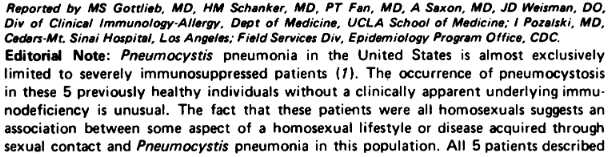 “Twenty years ago, on June 5, 1981, MMWR published a report of five cases of Pneumocystis carinii pneumonia () among previously healthy young men in Los Angeles (1). All of the men were described as ‘homosexuals’; two had died. Local clinicians and the Epidemic Intelligence Service (EIS) Officer stationed at the Los Angeles County Department of Public Health, prepared the report and submitted it for MMWR publication in early May 1981. Before publication, MMWR editorial staff sent the submission to CDC experts in parasitic and sexually transmitted diseases. The editorial note that accompanied the published report stated that the case histories suggested a ‘cellular-immune dysfunction related to a common exposure’ and a ‘disease acquired through sexual contact.’ The report prompted additional case reports from New York City, San Francisco, and other cities. At about the same time, CDC’s investigation drug unit, the sole distributor of pentamidine, the therapy for , began to receive requests for the drug from physicians also to treat young men. In June 1981, CDC developed an investigative team to identify risk factors and to develop a case definition for national surveillance. Within 18 months, epidemiologists conducted studies and prepared MMWR reports that identified all of the major risks factors for acquired immnodeficiency syndrome (AIDS). In March 1983, CDC issued recommendations for prevention of sexual, drug-related, and occupational transmission based on these early epidemiologic studies and before the cause of the new, unexplained illness was known.”
Source: Morbidity and Mortality Weekly Report - June 1, 2001 / Vol. 50 / No. 21
https://www.cdc.gov/mmwR/PDF/wk/mm5021.pdfNow that we’re looking for this, we’re finding this?A few “symptoms”/conditions observed in a handful of people led to (as the story goes) the belief that something was spreading.  A person having these conditions was said to have AIDS.Take a look at these definitions so you’ll understand what you’re reading afterwards.“An opportunistic infection is an infection caused by pathogens (bacteria, viruses, fungi, or protozoa) that take advantage of an opportunity not normally available, such as a host with a weakened immune system, an altered microbiota (such as a disrupted gut microbiota), or breached integumentary barriers. Many of these pathogens do not cause disease in a healthy host that has a normal immune system. However, a compromised immune system, which is seriously debilitated and has lowered resistance to infection, a penetrating injury, or a lack of competition from normal commensals presents an opportunity for the pathogen to infect.”
Source: Opportunistic infection
https://en.wikipedia.org/wiki/Opportunistic_infection“Immunodeficiency or immunocompromise is a state in which the immune system's ability to fight infectious disease and cancer is compromised or entirely absent.” 
Source: Immunodeficiency
https://en.wikipedia.org/wiki/Immunodeficiency“Between June 1, 1981, and September 15, 1982, CDC received reports of 593 cases of acquired immune deficiency syndrome (AIDS).* Death occurred in 243 cases (41%). Analysis of reported AIDS cases shows that 51% had Pneumocystis carinii pneumonia () without Kaposi's sarcoma (KS) (with or without other ‘opportunistic’ infections (OOI) predictive of cellular immunodeficiency); 30% had KS without  (with or without OOI); 7% had both  and KS (with or without OOI); and 12% had OOI with neither  nor KS. The overall mortality rate for cases of  without KS (47%) was more than twice that for cases of KS without  (21%), while the rate for cases of both  and KS (68%) was more than three times as great. The mortality rate for OOI with neither KS nor  was 48%. … CDC defines a case of AIDS as a disease, at least moderately predictive of a defect in cell-mediated immunity, occurring in a person with no known cause for diminished resistance to that disease. Such diseases include KS, PCP, and serious OOI.((S)) Diagnoses are considered to fit the case definition only if based on sufficiently reliable methods (generally histology or culture). However, this case definition may not include the full spectrum of AIDS manifestations, which may range from absence of symptoms (despite laboratory evidence of immune deficiency) to non-specific symptoms (e.g., fever, weight loss, generalized, persistent lymphadenopathy) (4) to specific diseases that are insufficiently predictive of cellular immunodeficiency to be included in incidence monitoring (e.g., tuberculosis, oral candidiasis, herpes zoster) to malignant neoplasms that cause, as well as result from, immunodeficiency((P)) (5). Conversely, some patients who are considered AIDS cases on the basis of diseases only moderately predictive of cellular immunodeficiency may not actually be immunodeficient and may not be part of the current epidemic. Absence of a reliable, inexpensive, widely available test for AIDS, however, may make the working case definition the best currently available for incidence monitoring. … Physicians aware of patients fitting the case definition for AIDS are requested to report such cases to CDC through their local or state health departments.”
Source: Morbidity and Mortality Weekly Report - September 24, 1982 - Current Trends Update on Acquired Immune Deficiency Syndrome (AIDS) 
https://www.cdc.gov/mmwr/preview/mmwrhtml/00001163.htmAll of the cases were clinically diagnosed.As time went on, they added more and more conditions under the umbrella of “AIDS”.“The CDC definition of AIDS has been revised several times as new knowledge has become available and will undoubtedly be revised again. The 1981 CDC definition of AIDS did not mention HIV, since no strain of HIV was known until 1983.” 
Source: HIV Is Not the Cause of AIDS by Peter H. Duesberg
https://www.duesberg.com/papers/ch2.html
Archived: 
http://archive.today/1Xhsq“In 1983, Luc Montagnier’s team at the Pasteur Institute in Paris discovered HIV-1. Using the established techniques, they cultured T cells from a lymph node biopsy from a 33-year-old homosexual French patient with symptoms that can precede AIDS (subsequently called pre-AIDS), such as lymphadenopathy. … In 1984, Robert Gallo’s team at the National Cancer Institute in Bethesda, Maryland, isolated HIV-1 from a larger group of patients and suggested causative involvement of the virus in AIDS. They isolated the virus from 48 individuals, including patients with symptoms of pre-AIDS and patients with AIDS, mothers of juveniles with AIDS and one healthy male homosexual. Overall, they isolated HIV-1 in approximately 47% of patients with pre-AIDS or AIDS, but in none of 115 heterosexual individuals with no known risk for AIDS. … A third team of scientists from the University of California, San Francisco, and the California Department of Health Services in Berkeley further strengthened the link between AIDS and HIV-1. Using similar techniques as the other groups, Levy et al. detected HIV-1 in 22 of 45 AIDS patients and antibodies to HIV-1 in 86 AIDS patients tested, as well as in a high percentage of homosexual men.”
Source: The discovery of HIV-1
https://www.nature.com/articles/d42859-018-00003-x“Isolation by Robert C. Gallo and his colleagues at the National Cancer Institute of HTLV-III, a virus that appeared to be the agent of AIDS, was announced last April. A year earlier, workers in the laboratory of Luc Montagnier at the Pasteur Institute in France identified a virus they called LAV and suggested it might cause AIDS. Soon after HTLV-III was reported Jay A. Levy and his colleagues at the University of California at San Francisco School of Medicine described an AIDS virus they called ARV. All three isolets are retroviruses: viruses whose genetic material is not the usual DNA but the related nucleic acid RNA, which is the ‘reverse-transcribed’ into DNA in the infected host by a viral enzyme, reverse transcriptas. Now the full nucleotide sequences of the three viruses have been published. As expected, HTLV-III, LAV, and ARV are variants of a single highly heterogenous virus.”
Source: AIDS: Do Children With AIDS Have A Right to Attend School?
https://digitalcommons.pepperdine.edu/cgi/viewcontent.cgi?article=1880&context=plrThe Truth About Fauci Featuring Dr Judy Mikovitz
https://www.youtube.com/watch?v=Xod8CssRCA4Alternative source:
https://www.bitchute.com/video/FvzmkiUrP0Wt/As you’ll see later, there’s a reason she stated this: “… confirming Dr. Luc Montagnier’s earlier isolation and description of HIV as a possible causative agent of AIDS.”

Source: Morbidity and Mortality Weekly Report - September 24, 1982 - Current Trends Update on Acquired Immune Deficiency Syndrome (AIDS) – pg. 46 (of document)
https://www.cdc.gov/mmwr/preview/mmwrhtml/00001163.htm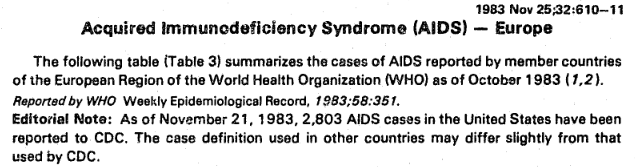 So, since at least 1983, not all countries had the same case definition.  In other words, one set of conditions equaled AIDS in one country; another set of conditions equaled AIDS in another country.

…

…

…

Source: Morbidity and Mortality Weekly Report - September 24, 1982 - Current Trends Update on Acquired Immune Deficiency Syndrome (AIDS) – pgs. 49-51  (of document)
https://www.cdc.gov/mmwr/preview/mmwrhtml/00001163.htm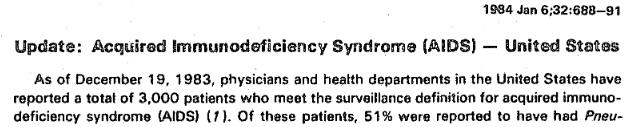 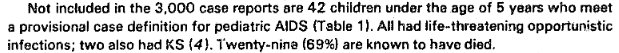 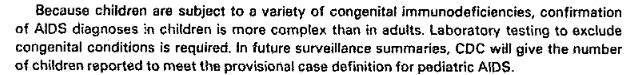 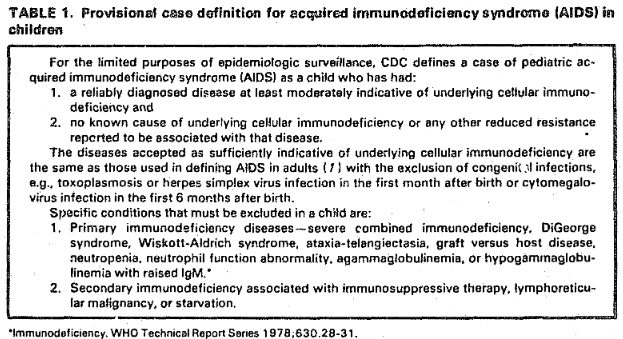 “THE ORIGINAL CASE DEFINITION by the Centers for Disease Control (CDC) published in 1982 defined AIDS as the development of Kaposi's sarcoma (KS) and/or life threatening opportunistic infection (OI) in patients younger than 60 years of age with no known cause for immunosuppression.1 Originally seen in homosexual men and intravenous (IV) drug users,2-4 AIDS has subsequently been observed in transfusion recipients,5 hemophiliacs,6 Haitians,7 heterosexual female partners of men with/or at high risk for AIDS,8 and children born of high-risk mothers.9 The immune system of AIDS patients is characterized by progressive deficits in both the cellular and humoral arms.10 The occurrence of unusual life-threatening opportunistic infections such as Pneumocystis carinii pneumonia (), cytomegalovirus (CMV), toxoplasmosis, and mycobacterium avium-intracellulare (MAI) reflects the severe impairment in cell-mediated immunity. … The appearance of neoplastic disease in AIDS is not surprising and is similar in scope and biology to that seen in several congenital and acquired immunedeficiency states.l4-I6 Of great concern with respect to the AIDS epidemic has been the increasing frequency of lethal, high-grade B-cell non-Hodgkin's lymphoma () often occurring in unusual extranodal sites, particularly in the central nervous system (CNS) similar to primary lymphoma of the brain seen in immunosuppressed organ transplant recipients.17 The most recently revised CDC case definition for AIDS now includes those high-risk HIV seropositive individuals in whom high-grade  appears.18”
Source: AIDS-Related Lymphoid Neoplasia The Memorial Hospital Experience
(Accepted for publication November 16, 1987)
https://acsjournals.onlinelibrary.wiley.com/doi/pdf/10.1002/1097-0142(19880601)61:11%3C2325::AID-CNCR2820611130%3E3.0.CO;2-0You might recognize some of the names in the references:1. Centers for Disease Control. Kaposi’s sarcoma and pneumocystis pneumonia among homosexual men: New York City and Califomia. MMWR 1981; 30:305-308. 2. Gottlieb MS, Schroff R, Schanker HM et al. Pneumocystis carinii pneumonia and mucosal candidiasis in previously healthy homosexual men: Evidence of a new acquired cellular immunodeficiency. N Engl J Med 191; 305:1425-1431.10. Lane HC, Fauci AS. Immunologic  abnormalities in the  acquired immunodeficiency syndrome. Ann Rev Immunol 1985; 3:477- 500. 11. Gallo RC, Wong-Staal F. A human T-lymphotropic retrovirus (HTLV-111) as the cause of the acquired immunodeficiency syndrome. Ann Intern Med 1985; 103:619-689.


Source: Reports on AIDS – Published in the Morbidity and Mortality Weekly Report June 1981 through May 1986 – pgs. 95-97
https://www.ncjrs.gov/pdffiles1/Digitization/110929NCJRS.pdf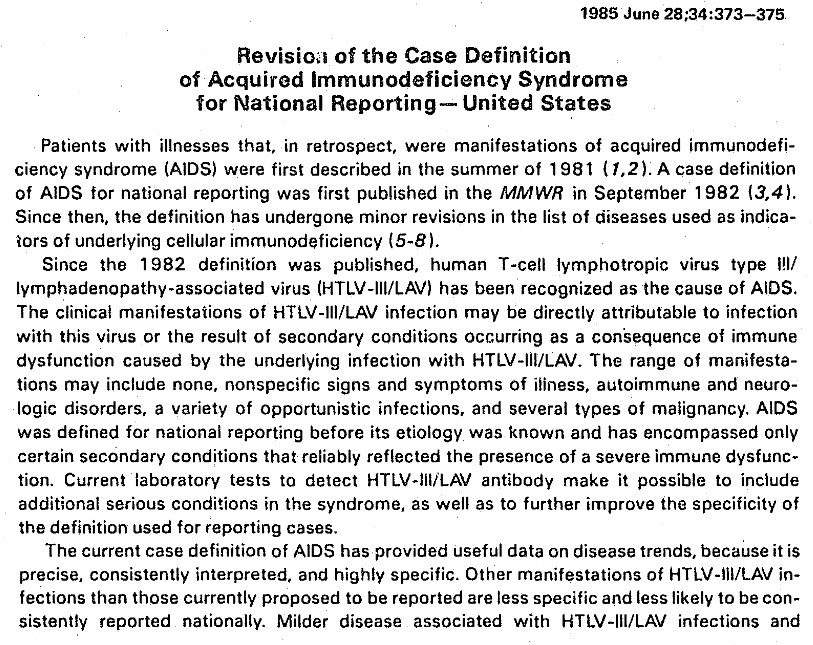 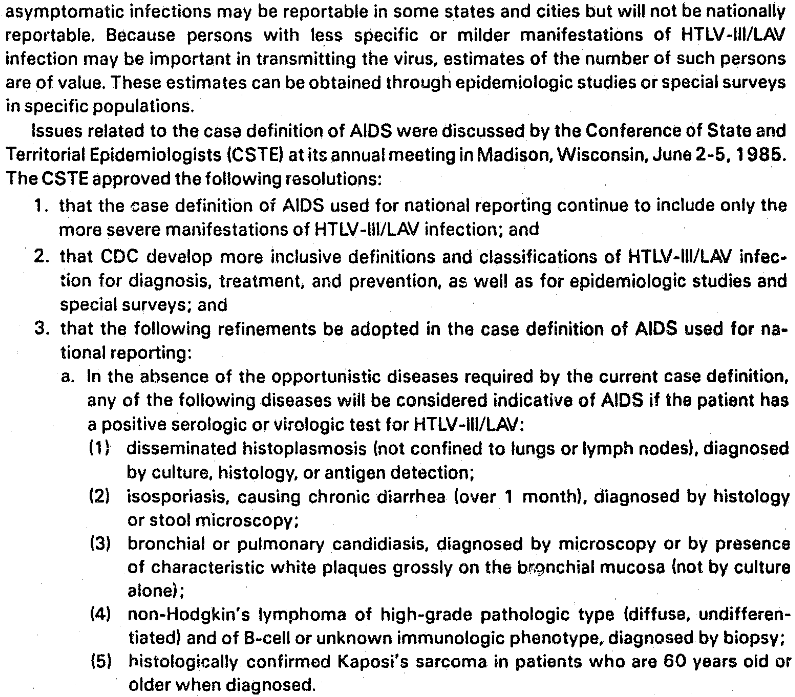 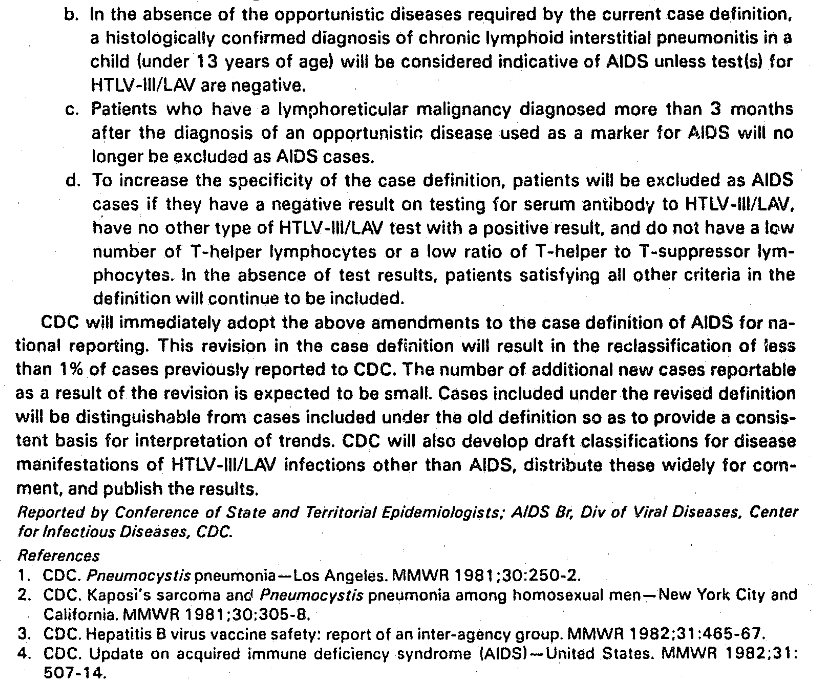 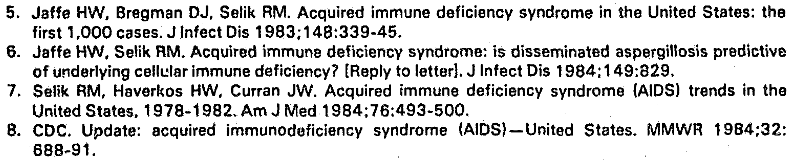 “The Conference of State and Territorial Epidemiologists (CSTE) approved the following definitions regarding the case definition of acquired immunodeficiency syndrome (AIDS) at its annual meeting in June 1985. 1st, the case definition of AIDS used for national reporting will continue to include only the more severe manifestations of human T-lymphotropic virus type III (HTLV-III) infection. 2nd, Centers for Disease Control (CDC) will develop more inclusive definitions and classifications of HTLV-III infection for diagnosis, treatment, and prevention, as well as for epidemiologic studies and special surveys. 3rd, a number of refinements will be adopted in the case definition of AIDS used for national reporting. In the absense of the opportunistic diseases required by the current case definition, disseminated histoplasmosis, isosporiasis, bronchial or pulmonary candidiasis, non-Hodgkin's lymphoma of high-grade pathologic type, and histologically confirmed Kaposi's sarcoma in patients 60 years or over will be considered indicative of AIDS if the patient has a positive serologic or virologic test for HTLV-III. Also, in the absence of the required opportunistic diseases, a histologically confirmed diagnosis of chronic lymphoid insterstitial pneumonitis in a child under 3 years of age will be considered indicative of AIDS unless HTLV-III antibody tests are negative. Patients who have a lymphoreticular malignancy diagnosed more than 3 months after the diagnosis of an opportunistic disease used as a marker for AIDS will no longer be excluded as AIDS cases. Finally, to increase the specificity of the case definition, patients will be excluded as AIDS cases if they have a negative result on testing for serum antibody to HTLV-III, have no other test for HTLV-III with a positive result, and do not have a low number of T-helper lymphocytes or a low T4:T8 ratio.”
Source: MMWR Morb Mortal Wkly Rep. 1985 Jun 28;34(25):373-5. - Revision of the Case Definition of Acquired Immunodeficiency Syndrome for National reporting
https://pubmed.ncbi.nlm.nih.gov/2989677/It should be very clear by now that the CSTE is running the show, not the CDC.  The CSTE reminds me of the Council on Foreign Relations.  

…


Source: Reports on AIDS – Published in the Morbidity and Mortality Weekly Report June 1981 through May 1986 – pgs. 126-127 (of document)
https://www.ncjrs.gov/pdffiles1/Digitization/110929NCJRS.pdf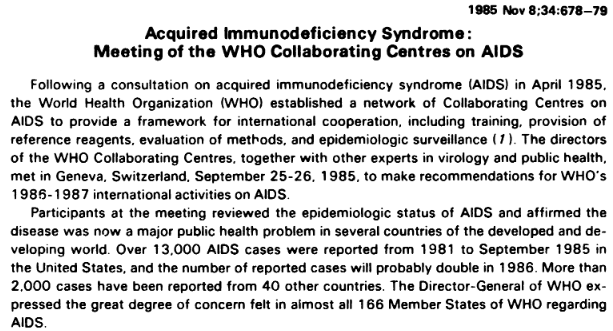 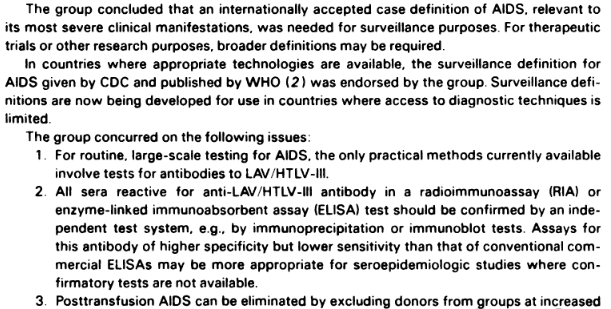 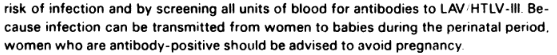 FYI: They go on to state other issues (it doesn’t end there).Excerpt from AIDS action -  Issue 1 - Promoting dialogue – WHO Report - Special Programme on Aids

Provisional WHO Clinical Case Definition for Adult AIDS 
Adult AIDS is defined by the existence of at least two major signs (see below) associated with at least one minor sign (see below), in the absence of other known causes of immunosuppression such as cancer or severe malnutrition or other recognised aetiologies.

Major signs: Weight loss (10 per cent of body weight)Chronic diarrhoea for longer than one month Prolonged fever for longer than one month (intermittent or constant)Minor signs: Persistent cough for longer than one monthGeneralised pruritic dermatitis (itching and inflamed skin) Recurrent herpes zoster (also sometimes called shingles)Oropharyngeal candidiasis (yeasty fungus infection of the mouth and pharynx)Chronic progressive and disseminated herpes simplex (blisters on skin, mouth and lips)Generalised lymphadenopathy (abnormal enlargement of the lymph nodes) 
The presence of generalised Kaposi's sarcoma (a cancer of the skin) or cryptococcal meningitis are sufficient by themselves for the diagnosis of AIDS.

This definition was developed during a WHO Workshop on AIDS in Central Africa, Bangui (October 1985) for use in areas where diagnostic resources are limited. 
Source: AIDS action -  Issue 1 - Promoting dialogue – WHO Report - Special Programme on Aids
(November 1987)
https://aidsaction.net/aa/aa01.html#page12They said this totally unique definition of AIDS was for use in areas where diagnostic resources were limited, like Africa.  But does it match any of the definitions of AIDS you’ve read so far?  It doesn’t even come close.  So, for places like Africa (people like Africans), they created an umbrella as big as an entire country.“In 1985 a provisional clinical case definition of AIDS for Africa had already been proposed during a World Health Organization (WHO) Workshop on AIDS in Africain Bangui, Central African Republic. This case definition was highly specific and moderately sensitive for HIV infection in Kinshasa, Zaire.3”
Source: Piot P,Colebunders R: Clinical manifestations and the natural history of HIV infection in adults, In AIDS - A global perspective [Special Issue]. West J Med 1987 Dec; 147:709-712
https://www.ncbi.nlm.nih.gov/pmc/articles/PMC1025989/pdf/westjmed00148-0059.pdf

…

Source: Reports on AIDS – Published in the Morbidity and Mortality Weekly Report June 1981 through May 1986 – pgs. 171-172 (of document)
https://www.ncjrs.gov/pdffiles1/Digitization/110929NCJRS.pdf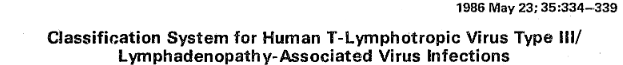 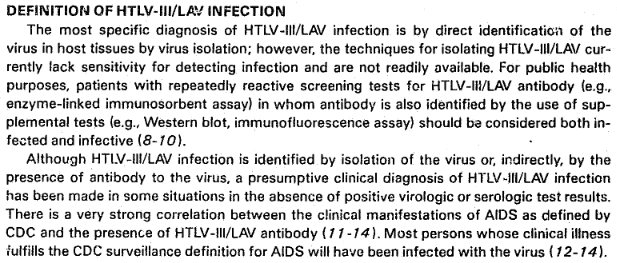 “The clinical expression of infection with the human immunodeficiency virus (HIV) appears increasingly complex. It includes manifestations due to opportunistic diseases, as well as illness directly caused by HIV itself. The types of opportunistic infections and neoplasms may vary not only in populations of different geographic origin but also according to the probable way the HIV infection was acquired. HIV infection may be subdivided into at least four different stages; they are not necessarily present or consecutive events in all patients. These stages include acute illness, the latency phase, persistent generalized lymphadenopathy and AIDS-related complex and AIDS. … The original definition of the acquired immunodeficiency syndrome for surveillance purposes required full documentation of specified opportunistic disease.1 However, particularly since the wide spread availability of HIV serology, a number of new clinical syndromes associated with HIV infection have been recognized. In addition, there has been a growing awareness that physicians may not always want to use often invasive procedures to document opportunistic diseases in patients with AIDS and that adequate diagnostic facilities for opportunistic infections may not be available in many geographic areas, including both industrialized and developing nations. For these reasons and to improve the sensitivity and specificity of the then-prevailing case definition, the Centers for Disease Control have adopted revised AIDS criteria.2 The major changes in the case definition are the inclusion of HIV encephalopathy and dementia, HIV wasting syndrome and a broader range of specific diseases indicative of AIDS such as certain bacterial infections; the inclusion of AIDS patients whose indicator diseases are diagnosed presumptively, and the elimination of the requirement of the absence of other causes of immunodeficiency.”
Source: Piot P,Colebunders R: Clinical manifestations and the natural history of HIV infection in adults, In AIDS - A global perspective [Special Issue]. West J Med 1987 Dec; 147:709-712
https://www.ncbi.nlm.nih.gov/pmc/articles/PMC1025989/pdf/westjmed00148-0059.pdfExcerpts from Revision of the CDC Surveillance Case Definition for Acquired Immunodeficiency Syndrome – August 14, 1987

The following revised case definition for surveillance of acquired immunodeficiency syndrome (AIDS) was developed by CDC in collaboration with public health and clinical specialists. The Council of State and Territorial Epidemiologists (CSTE) has officially recommended adoption of the revised definition for national reporting of AIDS. The objectives of the revision are a) to track more effectively the severe disabling morbidity associated with infection with human immunodeficiency virus (HIV) (including HIV-1 and HIV-2); b) to simplify reporting of AIDS cases; c) to increase the sensitivity and specificity of the definition through greater diagnostic application of laboratory evidence for HIV infection; and d) to be consistent with current diagnostic practice, which in some cases includes presumptive, i.e., without confirmatory laboratory evidence, diagnosis of AIDS-indicative diseases (e.g., Pneumocystis carinii pneumonia, Kaposi's sarcoma). The definition is organized into three sections that depend on the status of laboratory evidence of HIV infection (e.g., HIV antibody) (Figure 1). The major proposed changes apply to patients with laboratory evidence for HIV infection: a) inclusion of HIV encephalopathy, HIV wasting syndrome, and a broader range of specific AIDS-indicative diseases (Section II.A); b) inclusion of AIDS patients whose indicator diseases are diagnosed presumptively (Section II.B); and c) elimination of exclusions due to other causes of immunodeficiency (Section L.A). … The new definition is effective immediately. State and local health departments are requested to apply the new definition henceforth to patients reported to them. The initiation of the actual reporting of cases that meet the new definition is targeted for September 1, 1987, when modified computer software and report forms should be in place to accommodate the changes. CSTE has recommended retrospective application of the revised definition to patients already reported to health departments. The new definition follows:For national reporting, a case of AIDS is defined as an illness characterized by one or more of the following "indicator" diseases, depending on the status of laboratory evidence of HIV infection, as shown below. I. Without Laboratory Evidence Regarding HIV Infection If laboratory tests for HIV were not performed or gave inconclusive results (See Appendix 1) and the patient had no other cause of immunodeficiency listed in Section L.A below, then any disease listed in Section L.B indicates AIDS if it was diagnosed by a definitive method (See Appendix Il). A. Causes of immunodeficiency that disqualify diseases as indicators of AIDS in the absence of laboratory evidence for HIV infection….II. With Laboratory Evidence for HIV Infection Regardless of the presence of other causes of immunodeficiency (LA), in the presence of laboratory evidence for HIV infection (See Appendix 1), any disease listed above (1.6) or below (II.A or 11.B) indicates a diagnosis of AIDS. 

A. Indicator diseases diagnosed definitively (See Appendix II)….

B. Indicator diseases diagnosed presumptively (by a method other than those in Appendix II) Note: Given the seriousness of diseases indicative of AIDS, it is generally important to diagnose them definitively, especially when therapy that would be used may have serious side effects or when definitive diagnosis is needed for eligibility for antiretroviral therapy. Nonetheless, in some situations, a patient's condition will not permit the performance of definitive tests. In other situations, accepted clinical practice may be to diagnose presumptively based on the presence of characteristic clinical and laboratory abnormalities. Guidelines for presumptive diagnoses are suggested in Appendix Ill. …

III. With Laboratory Evidence Against HIV Infection With laboratory test results negative for HIV infection (See Appendix 1), a diagnosis of AIDS for surveillance purposes is ruled out unless: 
A. all the other causes of immunodeficiency listed above in Section LA are excluded; 
AND 
B. the patient has had either: 
1. Pneumocystis carinii pneumonia diagnosed by a definitive method (See Appendix II); 
OR 
2. 
a. any of the other diseases indicative of AIDS listed above in Section 1.B diagnosed by a definitive method (See Appendix II); 
AND 
b. a T-helper/inducer (CD4) lymphocyte count <400/mm3. …

The diagnostic criteria accepted by the AIDS surveillance case definition should not be interpreted as the standard of good medical practice. Presumptive diagnoses are accepted in the definition because not to count them would be to ignore substantial morbidity resulting from HIV infection. Likewise, the definition accepts a reactive screening test for HIV antibody without confirmation by a supplemental test because a repeatedly reactive screening test result, in combination with an indicator disease, is highly indicative of true HIV disease. …

APPENDIX I 
Laboratory Evidence For or Against HIV Infection 
1. For Infection: When a patient has disease consistent with AIDS: 
a. a serum specimen from a patient >15 months of age, or from a child <15 months of age whose mother is not thought to have had HIV infection during the child's perinatal period, that is repeatedly reactive for HIV antibody by a screening test (e.g., enzyme-linked immunosorbent assay [ELISAJ), as long as subsequent HIV-antibody tests (e.g., Western blot, immunofluorescence assay), if done, are positive; 
OR 
b. a serum specimen from a child < 15 months of age, whose mother is thought to have had HIV infection during the child's perinatal period, that is repeatedly reactive for HIV antibody by a screening test (e.g., ELISA), plus increased serum immunoglobulin levels and at least one of the following abnormal immunologic test results: reduced absolute lymphocyte count, depressed CD4 (T-helper) lymphocyte count, or decreased CD4/CD8 (helper/suppressor) ratio, as long as subsequent antibody tests (e.g., Western blot, immunofluorescence assay), if done, are positive; 
OR 
c. a positive test for HIV serum antigen; 
OR 
d. a positive HIV culture confirmed by both reverse transcriptase detection and a specific HIV-antigen test or in situ hybridization using a nucleic acid probe; 
OR 
e. a positive result on any other highly specific test for HIV (e.g., nucleic acid probe of peripheral blood lymphocytes). 
2. Against Infection: A nonreactive screening test for serum antibody to HIV (e.g., ELISA) without a reactive or positive result on any other test for HIV infection (e.g., antibody, antigen, culture), if done. 
3. Inconclusive (Neither For nor Against Infection): 
a. a repeatedly reactive screening test for serum antibody to HIV (e.g., ELISA) followed by a negative or inconclusive supplemental test (e.g., Western blot, immunofluorescence assay) without a positive HIV culture or serum antigen test, if done; 
OR 
b. a serum specimen from a child < 15 months of age, whose mother is thought to have had HIV infection during the child's perinatal period, that is repeatedly reactive for HIV antibody by a screening test, even if positive by a supplemental test, without additional evidence for immunodeficiency as described above (in 1.b) and without a positive HIV culture or serum antigen test, if done.
Source: MORBIDITY AND MORTALITY WEEKLY REPORT - August 14, 1987, Vol. 36, No. 1S, pp. 3S-15S- Revision of the CDC Surveillance Case Definition for Acquired Immunodeficiency Syndrome  
https://quod.lib.umich.edu/c/cohenaids/5571095.0284.041?rgn=main;view=fulltext
Archived:
http://archive.today/ZfCFdExcerpt from AIDS action -  Issue 1 - Promoting dialogue– Questions and Answers

What is HIV?
HIV (Human Immunodeficiency Virus) is the virus which infects the body and causes the natural immune system, which usually enables an individual to fight off disease, to break down. When the virus was first identified it was called HTLV in the United States and LAV in France. The internationally recognised name is now HIV. It now seems that there are two types of HIV - the most common HIV1 and a more recently recognised virus (in West Africa) called HIV2.

What is HIV antibody positive?
This is a blood test result showing that a person has been infected with HIV lit does not mean that the person has AIDS. Seropositive means that blood contains a particular antibody. Someone who is HIV Seropositive has antibodies to HIV in his or her blood. 

Is there a test for AIDS?
No. There is only a test for HIV infection. AIDS can be diagnosed through recognition of clinical symptoms people with AIDS may have several serious illnesses.

What is ARC?
A person with ARC has illnesses caused by HIV infection damage to the immune system, but without the opportunistic infections and cancers associated with AIDS. Many infections occur, including unexplained diarrhoea lasting longer than a month, fatigue, loss of more than 10 per cent of body weight, fever and night sweats. Other symptoms may also include oral thrush, swollen lymph glands, or enlarged spleen.

What are the symptoms of AIDS?
Symptoms include: Pneumocystis carinii pneumonia (a lung infection), weight loss, skin tumours (Kaposi's sarcoma), candida albicans (a fungus creating scabs and lesions on the lips, mouth and throat), degenerative brain disorders. It is characterised by a combination of diseases known as opportunistic infections. When it becomes apparent that someone is suffering from at least one opportunistic infection this indicates the onset of full blown AIDS. Opportunistic infections vary: in the U.S. and UK for example, pneumonia, and Kaposi's sarcoma are more common, in some parts of Africa, tuberculosis and persistent diarrhoea seem to be more common associated conditions.
Source: AIDS action -  Issue 1 - Promoting dialogue – Questions and Answers
(November 1987)
https://aidsaction.net/aa/aa01.html#page2“ARC patients suffer from a combination of symptoms that include swollen lymph nodes, minor irregularities in immune response, fatigue, night sweats, diarrhea, weight loss, fevers and chills. Approximately 10% to 20% of these patients go on to develop AIDS. … While some ARC patients are more severely ill than those with AIDS, others suffer only mild discomfort. Because no one has yet come up with an accepted way to define the levels of infection by the AIDS virus, each ARC patient’s application for benefits must be determined on an often-lengthy case-by-case basis. As a result, many ARC patients have had to wait months to receive financial aid, and others have been denied benefits altogether. Adding to their anxiety, some individuals have received both AIDS and ARC diagnoses from different doctors. And some have died before they could untangle the resulting red tape. Gary Harmon, a 30-year-old former Oakland restaurant manager, found himself subjected to such Ping-Pong diagnoses. ‘First one doctor said I had AIDS, then another said it was ARC,’ Harmon said. ‘I don’t care what they call it; it’s killing me.’ … Epidemiologists now estimate that from 1.5 million to 2 million people have been infected by the AIDS virus. The vast majority of those have so far not gone on to develop AIDS or ARC. As of February, 17,741 AIDS cases have been reported, including 9,294 deaths. In those cases, the AIDS virus destroyed the immune systems of patients, leaving victims defenseless to infections and cancers--two of the most common being Pneumocystis carinii Pneumonia, a parasitic pneumonia, and Kaposi’s sarcoma, a cancer of the blood vessel walls. The relationship between ARC and AIDS is still a matter of research and debate, doctors say. Some patients have been known to have had ARC for years without developing AIDS. But whether ARC is a precursor to AIDS or a milder form of the disease is still not clear.”
Source: AIDS-Related Complex--Its Victims Left in Limbo
(March 10, 1986)
https://www.latimes.com/archives/la-xpm-1986-03-10-mn-2859-story.html“Approximately 10% to 20% of these patients go on to develop AIDS.”  “Epidemiologists now estimate that from 1.5 million to 2 million people have been infected by the AIDS virus. The vast majority of those have so far not gone on to develop AIDS or ARC.”“On December 18, 1992, CDC published a revised classification system for human immunodeficiency virus (HIV) infection and an expanded surveillance case definition for acquired immunodeficiency syndrome (AIDS) among adolescents and adults in the United States (1). * Based on the clinical standard for immunologic monitoring of persons infected with HIV, the revised HIV classification system includes the CD4+ T-lymphocyte measurement in the categorization of HIV-related clinical conditions and replaces the HIV classification system published in 1986 (2). In addition, the expanded AIDS surveillance case definition includes all HIV-infected persons who have less than 200 CD4+ T-lymphocytes/uL or a CD4+ T-lymphocyte percent of total lymphocytes less than 14, or who have been diagnosed with pulmonary tuberculosis, invasive cervical cancer, or recurrent pneumonia. The new AIDS surveillance case definition retains the reporting criteria listed in the 1987 AIDS surveillance case definition (3). The objectives of the expansion are to reflect more accurately the number of persons with severe HIV-related morbidity and immunosuppression and to simplify the reporting process. Beginning January 1, 1993, this expanded AIDS surveillance case definition is to be used by all states and territories for AIDS case reporting.”
Source: MMWR - December 25, 1992 - 41(51); 961-962 - 1993 Revised Classification System for HIV Infection and Expanded Surveillance Case Definition for AIDS Among Adolescents and Adults
https://www.cdc.gov/mmwr/preview/mmwrhtml/00018179.htm“The findings in this report indicate that an immediate impact of the revised AIDS surveillance case definition on case reporting has been a substantial increase in the number of reported AIDS cases. The increase in the first quarter of 1993 is not expected to be sustained because the increase in cases reported during this period reflects predominantly the reporting of the accumulated number of persons with previously diagnosed conditions added to the surveillance definition in 1993 who could not be reported as AIDS cases until January 1, 1993. … CDC has estimated that the number of AIDS cases reported during 1993 will increase approximately 75% as a result of the expanded reporting criteria (2). The increase in the number of persons reported with pre-1993 conditions during this quarter probably reflects changes in surveillance procedures associated with implementation of the 1993 surveillance definition.” 
Source: MMWR - April 30, 1993 / 42(16);308-310 - Impact of the Expanded AIDS Surveillance Case Definition on AIDS Case Reporting -- United States, First Quarter, 1993
https://www.cdc.gov/mmwr/preview/mmwrhtml/00020374.htm“A person with HIV is considered to have progressed to AIDS when: the number of their CD4 cells falls below 200 cells per cubic millimeter of blood (200 cells/mm3). (In someone with a healthy immune system, CD4 counts are between 500 and 1,600 cells/mm3.) OR they develop one or more opportunistic infections regardless of their CD4 count.”
Source: What Is AIDS?
(Date last updated: May 22, 2020)
https://www.hiv.gov/hiv-basics/overview/about-hiv-and-aids/what-are-hiv-and-aidsSo, a person with a positive HIV test is considered to have progressed to AIDS when….“People are diagnosed with AIDS when they have certain signs or symptoms defined by the U.S. Centers for Disease Control and Prevention (CDC). The CDC's definition of AIDS includes:Less than 200 CD4+ T cells per cubic millimeter of blood, compared with about 1,000 CD4+ T cells for healthy people. CD4+T cells are white blood cells that play an important role in the body's immune system. These cells are destroyed by HIV. Even when a HIV-positive person feels well and is not experiencing any symptoms of the disease, CD4+ T cells are being infected by HIV. CD4+ T cells accounting for less than 14 percent of all lymphocytes, a type of white blood cell.One of more of the illnesses listed below:Candidiasis of bronchi, esophagus, trachea or lungsCervical cancer that is invasiveCoccidioidomycosis that has spreadCryptococcosis that is affecting the body outside the lungsCryptosporidiosis affecting the intestines and lasting more than a monthCytomegalovirus disease outside of the liver, spleen or lymph nodesCytomegalovirus retinitis that occurs with vision lossEncephalopathy that is HIV-relatedHerpes simplex including ulcers lasting more than a month or bronchitis, pneumonitis or esophagitisHistoplasmosis that has spreadIsosporiasis affecting the intestines and lasting more than a monthKaposi's sarcomaLymphoma that is Burkitt type, immunoblastic or that is primary and affects the brain or central nervous systemMycobacterium avium complex or disease caused by M kansasiiMycobacterium tuberculosis in or outside the lungsOther species of mycobacterium that has spreadPneumocystis jiroveci, formerly called carinii, pneumoniaPneumonia that is recurrentProgressive multifocal leukoencephalopathySalmonella septicemia that is recurrentToxoplasmosis of the brain, also called encephalitisWasting syndrome caused by HIV infection”Source: AIDS Diagnosis
https://www.ucsfhealth.org/conditions/aids/diagnosisAnd even in 2014, and I’m sure afterwards, changes continued to be made.“The most important update is revision of the laboratory criteria for a confirmed case, which addresses the development of new diagnostic testing algorithms that do not use the Western blot or immunofluorescence HIV antibody assays. During 2009–2011, CDC and the Association of Public Health Laboratories proposed new diagnostic algorithms (6,7), and in June 2011 the Clinical and Laboratory Standards Institute (CLSI) published updated laboratory testing procedures for diagnosis of HIV infection (8). In these multitest algorithms, ‘supplemental’ HIV tests (for confirming or verifying the presence of HIV infection after a positive [or "reactive"] result from an initial HIV test) can now include antibody immunoassays formerly used only as initial tests (e.g., conventional immunoassays or rapid tests) or can include nucleic acid tests (NAT). The 2008 surveillance case definition was not clearly consistent with the new algorithms because it specified that a test used for confirmation must be a ‘supplemental HIV antibody test (e.g., Western blot or indirect immunofluorescence assay test)’ (5). This revised surveillance case definition explicitly allows these new testing algorithms.“Some new multitest algorithms lead to a conclusion that laboratories might classify as a ‘presumptive positive’ result. Persons with a presumptive positive test result are expected to receive subsequent tests, such as a quantitative viral load, to confirm their HIV diagnosis, but results of those tests might not be immediately available to surveillance programs. To avoid unnecessary complexity for surveillance, the revised surveillance case definition, like the earlier definition, does not make a distinction between presumptive and definitive diagnoses. If subsequent test results reveal that the person is not infected, the case and previous test results should be deleted from the surveillance database. … Specifically, the revised case definition: … Eliminates the requirement to indicate if opportunistic illnesses (AIDS-defining conditions) indicative of stage 3 (AIDS) were diagnosed by "definitive" or ‘presumptive’ methods. This requirement has been impractical to implement because the criteria to distinguish between ‘definitive’ and ‘presumptive’ methods were not interpreted in a standard, uniform way by state and local surveillance programs. … Removes the requirement that a ‘physician-documented’ diagnosis must be based on laboratory evidence. This revision allows clinical evidence to be sufficient to define a case when it is impractical to retrieve laboratory test information regarding the initial diagnosis. The new definition also clarifies that the date of a physician-documented diagnosis is the diagnosis date recorded in a medical record note, rather than the date that the physician wrote the note. … Eliminates the distinction between definitive and presumptive diagnoses of HIV infection in children aged <18 months.”
Source: Morbidity and Mortality Weekly Report (MMWR) - Revised Surveillance Case Definition for HIV Infection — United States, 2014
https://www.cdc.gov/mmwr/preview/mmwrhtml/rr6303a1.htmExcerpts from GMHC/HIV/AIDS Timeline

1986
- AZT, the first drug used to treat AIDS, begins clinical trials.

 1987
- AZT, the first drug approved to fight HIV is marketed; the cost of a year’s supply is $10,000, making it one of the most expensive drugs ever sold. The recommended dose is one capsule every four hours around the clock – a regimen later shown to be extremely toxic.
 - U.S. FDA creates new class of experimental drugs, Treatment Investigational New Drugs (INDs), which accelerates drug approval by two to three years.

1988
- Condom use is shown to be effective; preventing sexual transmission of HIV.

1989
- After much public protest by AIDS activists, the price of AZT is lowered by 20%.

1992
- The first reports of successful combination drug treatments for AIDS are published.
- FDA licenses first rapid HIV test; which provides results in as little as ten minutes.

1993
- The CDC expands the definition of AIDS to include four new conditions, some specific to women. New AIDS diagnoses are expected to increase by as much as 100% as a result of the change.
- The CDC, NIH, and FDA declare in a joint statement that condoms are “highly effective” for prevention of HIV infection.

1994
- U.S. Public Health Service recommends use of AZT by pregnant women to reduce perinatal transmission of HIV, based on “076” study showing up to 70% reduction in transmission.
- U.S. FDA approves an oral HIV test, the first non-blood based antibody test for HIV.

1996
- The FDA approves the sale of the first home HIV test kit.
- The FDA approves an HIV viral load test, which measures HIV levels in the blood and is the most effective way to track the progression of HIV throughout the body and evaluate the success of antiretroviral combination drug therapy.

1997
- The first human trials of an AIDS vaccine begin with 5,000 volunteers from across the nation.

2000
- FDA approves two new combination HIV pills – Kaletra and Trizivir. This brings the total to 14 single-drug HIV pills and three combination pills.

2002
- The FDA approves a new rapid HIV testing device that is easy to use, produces reliable results in 20 minutes, and eliminates the current week-long waiting periods for test results.

2004
- The FDA approved the use of oral fluid samples with a rapid HIV diagnostic test kit that provides screening results with over 99% accuracy in as little as 20 minutes.

2008
-U.S. Congress reauthorizes PEPFAR for an additional 5 years at up to $48 billion.
Source: GMHC/HIV/AIDS Timeline
http://www.gmhc.org/about-us/gmhchivaids-timelineThe problem?There are major problems with what you’ve just read (besides what you’ve probably already noticed).  I’m going to show you some of the information to prove this, and later show you scientists and doctors who go even further.“AIDS” before AIDSA Boy Who Died in 1969 May Have Been America's First AIDs Victim
https://people.com/archive/a-boy-who-died-in-1969-may-have-been-americas-first-aids-victim-vol-28-no-20/AIDS in the pre-AIDS Era
https://pubmed.ncbi.nlm.nih.gov/3321360/How scientists discovered false evidence on the world's "first Aids victim"
https://www.independent.co.uk/news/uk/how-scientists-discovered-false-evidence-on-the-worlds-first-aids-victim-1612471.htmlOpportunistic infections“Most cases of immunodeficiency are acquired ("secondary") due to extrinsic factors that affect the patient's immune system. Examples of these extrinsic factors include HIV infection and environmental factors, such as nutrition.[1] In the clinical setting, the immunosuppression by some drugs, such as steroids, can be either an adverse effect or the intended purpose of the treatment. Examples of such use is in organ transplant surgery as an anti-rejection measure and in patients suffering from an overactive immune system, as in autoimmune diseases. Some people are born with intrinsic defects in their immune system, or primary immunodeficiency. A person who has an immunodeficiency of any kind is said to be immunocompromised. An immunocompromised person may be particularly vulnerable to opportunistic infections, in addition to normal infections that could affect everyone.[2] Immunodeficiency also decreases cancer immunosurveillance, in which the immune system scans the body's cells and kills neoplastic ones. … Secondary immunodeficiencies, also known as acquired immunodeficiencies, can result from various immunosuppressive agents, for example, malnutrition, aging, particular medications (e.g., chemotherapy, disease-modifying antirheumatic drugs, immunosuppressive drugs after organ transplants, glucocorticoids) and environmental toxins like mercury and other heavy metals, pesticides and petrochemicals like styrene, dichlorobenzene, xylene, and ethylphenol. For medications, the term immunosuppression generally refers to both beneficial and potential adverse effects of decreasing the function of the immune system, while the term immunodeficiency generally refers solely to the adverse effect of increased risk for infection. Many specific diseases directly or indirectly cause immunosuppression. This includes many types of cancer, particularly those of the bone marrow and blood cells (leukemia, lymphoma, multiple myeloma), and certain chronic infections.”
Source: Immunodeficiency
https://en.wikipedia.org/wiki/ImmunodeficiencyOne major cause has been left out.  Vaccines.  Vaccines, without HIV, leave some people immunocompromised.  Now think about the HIV-vaccine link in another way … the vaccines by themselves causing the immunodeficiency.Vaccinia Necrosum after Smallpox Vaccination – Michigan
http://archive.today/WOWzJ
Original:
https://www.cdc.gov/mmwr/preview/mmwrhtml/00001160.htm“Immunodeficiency or immunosuppression can be caused by: MalnutritionFatigueRecurrent infectionsImmunosuppressing agents for organ transplant recipientsAdvanced HIV infectionChemotherapy for cancerGenetic predispositionSkin damageAntibiotic treatment leading to disruption of the physiological microbiome, thus allowing some microorganisms to outcompete others and become pathogenic (e.g. disruption of intestinal microbiota may lead to Clostridium difficile infectionMedical proceduresPregnancy Further information: Susceptibility and severity of infections in pregnancyAgingLeukopenia (i.e. neutropenia and lymphocytopenia)”Source: Opportunistic infection
https://en.wikipedia.org/wiki/Opportunistic_infectionGenetic predisposition?  Wouldn’t that be an immunodeficiency of an unknown cause?“In north America and Europe, the opportunistic infections from which patients with acquired immune deficiency syndrome (AIDS) frequently suffer are Pneumocystis carinii pneumonia and Mycobacterium avium-intracellulare: in central Africa these infections are uncommon or non-existent. Serious infections with Entamoeba histolytica and Strongyloides stercoralis would be expected to occur in AIDS patients: they do not. Falciparum malaria might be expected to interact with HIV infection: it does not.”
Source: Missing infections in AIDS
(January 1990)
https://academic.oup.com/trstmh/article-abstract/84/Supplement_1/34/1930080?redirectedFrom=fulltextCD4 T cells“Things other than the HIV virus can affect how high or low your CD4 count is, too. An infection like the flu, pneumonia, or a herpes simplex virus (including cold sores) can make your CD4 count go down for a while.”
Source: What else can affect your CD4 count?
https://www.webmd.com/hiv-aids/qa/what-else-can-affect-your-cd4-countExcerpt from 14 Common Causes of Low Lymphocyte Count with Treatment

According to new research, there are three main types of lymphocytes: T cells, B cells, and natural killer cells. Some lymphocytes work with other cells, some work alone. T cells – This type of lymphocytes develop from the bone marrow and migrate to the thymus gland, which is why it is called T cells. It has a T cell receptor molecule which is vital in immunity as it identifies antigens and binds to them. T cells destroy infected cells and communicate with other immune cells to coordinate. … Symptoms of Low Lymphocyte CountNormally, It is difficult to notice the issue of low lymphocytes count because it will not cause any obvious symptoms. Many people find this problem when testing other diseases. But low lymphocyte counts can weaken the immune system’s ability, leading to frequent infections or making it more difficult to get rid of infections.In some cases, low lymphocyte counts can cause symptoms of the underlying condition such as swollen lymph nodes, cough, runny nose, a fever, rash, night sweats, weight loss, or painful joints. What causes Lymphocytopenia? In the following we will discuss the common causes of Low Lymphocyte Count.What Does it Mean If Your Lymphocyte Count is Low?There are many causes of low lymphocyte count. It can occur when the body is not making enough lymphocytes. It may also occur even if the body produces enough, but they are damaged or get stuck in the lymph nodes or spleen.Acute lymphocytopenia can be caused by intense physical stress, fasting, radiation or chemotherapy, and viral infections that disrupt the bone marrow. With low lymphocyte count, it is hard for the body to combat infections. The body becomes vulnerable to infections caused by bacteria, viruses, parasites, or fungi.
Source: 14 Common Causes of Low Lymphocyte Count with Treatment
https://naturalremedyideas.com/low-lymphocyte-count/They go on to state types of acquired and inherited causes. “Since 1989, 21 persons with unexplained CD4+ T-lymphocyte depletion, but without evident human immunodeficiency virus (HIV) infection, have been described (1-12). These reports included persons who have resided in the United States and six other countries and who sought medical care for conditions often associated with immune deficiency. Some of these cases were also described at the VIII International Conference on AIDS/III STD World Congress in Amsterdam. In addition, CDC has received reports of five persons from three states who have had persistently low CD4+ T-cell levels but who have had no evidence of HIV infection or underlying disease processes or therapies known to be associated with T-cell depletion. In some of these five patients, opportunistic infections were diagnosed that frequently occur in persons with acquired immunodeficiency syndrome (AIDS). This report describes preliminary clinical and laboratory findings from an ongoing investigation by CDC of these five patients.* … The clinical conditions of the patients described in this report vary considerably; however, these cases share three features: 1) persistently low CD4+ T-cell levels; 2) no evidence of HIV infection by serology, culture, or PCR analysis; and 3) infections that prompted physicians to consider HIV infection.”
Source: Unexplained CD4+ T-Lymphocyte Depletion in Persons Without Evident HIV Infection -- United States
(July 30, 1992)
https://archive.vn/xKrjl
Original:
https://www.cdc.gov/mmwr/preview/mmwrhtml/00017329.htmThe tests for HIV“Many cases of AIDS are diagnosed on clinical grounds alone because of the lack of availability or expense of HIV-1 antibody testing or because HIV testing is discouraged in some communities.”
Source: HIV Is Not the Cause of AIDS by Peter H. Duesberg
https://www.duesberg.com/papers/ch2.html
Archived: 
http://archive.today/1Xhsq“In May 1985, the Food and Drug Administration (FDA) licensed the first test kits to detect antibodies to the human immunodeficiency virus (HIV), then known as HTLV-III. The test kits were developed to screen donated blood in order to detect contaminated units so that they could be discarded. Only a small percentage of AIDS cases had been traced to transfusions; however, federal officials assigned a high priority to developing a method of identifying contaminated blood because of immense public concern about the safety of the blood supply. Moreover, the means of preventing transmission in this way—unlike changes in sexual or needle-sharing behaviors—was amenable to technological intervention. “The introduction of the test kits—formally known as ELISAs, or enzyme-linked immunosorbent assays—or this purpose (still the only FDA-approved one) led almost immediately to a variety of other proposed uses.  Some of these appeared to be valid on grounds of public health and ethics; others were suspect on both counts. “Staff at the Hastings Center had begun to consider the ethical ramifications of AIDS as early as 1983, and the result of the first project on AIDS was a set of guidelines on confidentiality in research, published in IRB: A Review of Human Subjects Research (November-December 1984). The Hastings Center research group then turned its attention to a range of other problems and quickly agreed that the uses of the HIV antibody test were of paramount concern. The result of a series of meetings involving public health officials, philosophers, lawyers, gay rights advocates, and others was the article printed here—an attempt to lay out an ethical framework for considering proposed uses of the test. Although the authors alone are responsible for the views set forth in it, the article represents the consensus view that had emerged: opposition to widespread mandatory testing and support for expanded voluntary testing, with appropriate counseling and confidentiality and antidiscrimination protections. …“New concerns have been raised about the accuracy of the current screening tests when applied to populations in which there is a low reservoir of infection—such as marriage license applicants and hospital admissions. A study published in the Journal of the American  Medical Association (October 2, 1987) concluded that universal premarital screening in the United States ‘currently would detect fewer than one tenth of 1% of HIV-infected individuals at a cost of substantially more than $100 million. More than 100 infected individuals would be told that they were probably not infected, and there would likely be more than 350 false-positive results.’ A report in the Lancet (September 12, 1987) warned that the latency period between infection and the development of antibodies might be as long as fourteen months, rather than the six months previously thought to represent the outer limit. And, as experience with testing accumulates, more reports show that even positive results confirmed by Western blot may occasionally be false positives. …“The test now being used to detect the presence of antibodies elicited by HIV viral antigens is an enzyme-linked immunosorbent assay—the ELISA (or EIA) test. Because the ELISA test was developed to protect the blood supply, the cutoff between reactive and nonreactive values was set very low to capture all true positives. The price of such sensitivity is a loss of specificity. In high-risk populations, there will be comparatively few false positives. In low-risk populations, however, as many as 90 percent of the small number of initially reactive results will be false positives. To distinguish true positives, it is necessary to repeat the ELISA and to use an independent, supplemental test such as the Western blot.5“In addition to the false positives, there may be false negatives; that is, the tests may fail to detect antibodies, or there may be none even though the person is infected. The problem of false negatives is only partly a characteristic of the test; it also reflects the latency period (on rare occasions as long as six months) between infection with HIV and the development of antibodies.”
Source: New England Journal of Public Policy Volume 4 - Issue 1 - Special Issue on AIDS – Article 16 - HIV Antibody Screening: An Ethical Framework for Evaluating Proposed Programs
(1-1-1988)
https://scholarworks.umb.edu/cgi/viewcontent.cgi?article=1290&context=nejpp“The diagnosis of HIV infection is usually made on the basis of the detection of antibodies to HIV. Serological tests for detecting antibodies to HIV are generally classified  as screening tests (sometimes referred to as initial tests) or confirmatory tests (sometimes referred to as supplemental tests). Initial tests provide the presumptive identification of antibody-positive specimens, and supplement tests are used to confirm whether specimens found reactive with a particular screening test contain antibodies specific to HIV. “The most widely used screening tests are ELISAs as they are the most appropriate for screening large numbers of specimens on a daily basis, e.g. blood donations. The earliest assays used purified HIV lysates (1st generation), and/or synthetic peptides, which also enable the production of combined HIV-1/HIV-2 assays became rapidly available (2nd generation). The so called 3rd generation or sandwich ELISAs, which used labeled antigen as conjugate, are  extremely sensitive and have reduced the window period considerably. “A variety of simple, instrument-free initial tests are now available, including agglutination, immunofiltration (flow through tests), immunochromatographic (lateral flow tests) and dipstick tests. …“When a single screening assay is used for testing in a population with a very low prevalence of HIV infection, the probability that a person is infected when a positive result is obtained (i.e., the positive predictive value) is very low, since the majority of people with positive results are not infected. This problem occurs even when a test with high specificity is used. Accuracy can be improved if a second confirmatory test is used to retest all those samples found positive by the first test. Those found negative by the test are considered negative for antibodies to HIV.“The most commonly used confirmatory test was the Western blot (WB). However, its use has proved to be very expensive and can, under some conditions, produce a relatively large number of indeterminate results. Similar assays, generically called Line immune-assays (LIAs), based on recombinant proteins and/or synthetic peptides capable of detecting antibodies to specific HIV-1 and/or HIV-2 proteins, have been developed. …

“New technologies based on the amplification of viral nucleic acids such as PCR and NASBA or amplification of the probe binding signal as in branched-DNA tests have made it possible to detect minute amounts of viral material. In theory, as little as a single viral genome can be detected – the detection limit for most assays is around 300 copies/ml. In practice the technique can have limited specificity. These sensitive procedures are well-suited to early diagnosis of mother-to-child transmission and for monitoring the viral load of patients who are taking antiretroviral therapy. However, the tests are very expensive (US$60-100), need sophisticated equipment, rigorous laboratory conditions and highly trained staff, and are still largely a research tool. Many of these tests need further refinement since not all HIV-1 subtypes are equally well detected, nor is HIV-2. Therefore, it would be unwise to base a diagnosis of HIV infection on a single positive PCR test result, in the absence of any other detectable marker.”
Source: Operational Characteristics of Commercially Available Assays to Determmine Antibodies to HIV-1 and/or HIV-2 in Human Sera
(January 1998)
https://www.who.int/diagnostics_laboratory/publications/Report%209_10%20.pdf?ua=1“The tests widely used to determine HIV infection are antibody tests that detect proteins produced by the body in reaction to infection. If an infected person fails to produce antibodies, the tests won’t identify an infection. Scientists long have known there is a ‘window’ between initial infection with HIV and the time when enough antibodies have been produced to be detected by the test. They usually estimated this period at a few weeks to as much as six months. It now appears the period of silent infection can last for years. Using a new genetic test called the polymerase chain reaction technique, Dr. Steven Wolinsky of Northwestern University found that the AIDS virus had infected one patient at least 3 1/2 years before he tested positive for the antibodies. … Wolinsky`s group at Northwestern and two others have pioneered testing with the new technique that detects and amplifies very small genetic particles of the virus itself, rather than proteins produced by the body in response to it. Haseltine said the new technique is providing scientists with a fascinating and frightening look at how complex and clever the AIDS virus is at eluding human immune detection. It is not yet known whether a person who is infected with HIV in the silent infection state is capable of infecting sexual partners, Haseltine said. It also isn`t known how common this silent infection may be. Haseltine also reported discovery of a new gene, the ninth now known to comprise the AIDS virus. This new gene, like others already discovered, works to slow the growth of the virus. Several genes have now been identified that regulate HIV replication, Haseltine noted. Many of these genes work to suppress or slow replication, he said. It is likely that most specimens of HIV grown in labs for study actually have damaged genes because of lab requirements for fast replication. In its normal state, the AIDS virus is very slow to grow and reproduce. One treatment strategy may be to find ways to strengthen the genes that suppress viral replication and block the genes that encourage it, he said. This could extend the ‘silent infection’ phase for years, while delaying symptoms and suffering caused by AIDS.”
Source: AIDS PHASE CAN GO UNDETECTED FOR YEARS
(June 15, 1988)
https://www.chicagotribune.com/news/ct-xpm-1988-06-15-8801070689-story.html“In early 1985 enzyme immunoassay (EIA or ELISA) tests were made commercially available and are capable of detecting antibody to protein components of the human T lymphotropic virus III. This test was first used by area blood collection agencies in April of 1985. Shortly thereafter the Alabama Department of Public Health instituted alternate testing sites (ATS) at five health departments throughout the state -Jefferson County, Madison County (Huntsville), Tuscaloosa County, Montgomery County and Mobile County. Each ATS was equipped to provide counseling, EIA testing, and confirmation of positive EIA results using Western Blot electrophoresis. … Table 4 illustrates that of19 HTLV-III antibody positive persons examined only two (11%) were symptomatic and found to have illnesses consistent with the AIDS-related complex (ARC). Three asymptomatic persons had enlargement of the lymph nodes in two or more noncontigous areas (lymph node syndrome). Fourteen (74%) HTLV-III antibody positive persons were completely asymptomatic and had normal physical examinations. These observed proportions are in keeping with the reported distribution of ARC and the asymptomatic state in other cohorts of HT LV-III-infected high risk groups.(8) … This review has not dealt extensively with the issues of HT antibody testing apart from the results presented. One of these issues involves persons who may be identified as HTLV-III antibody positive at health care provider sites where experienced counseling, and protection of these individuals' confidentiality, is not available. Physicians in their offices or in hospitals are not accustomed to asking their patient's permission to obtain any type of serologic test. The current commercially available HT LV-III antibody tests are designed to be overly sensitive so that no one with true infection will be missed. The 1985 experience of the American Red Cross shows that over 90% of persons whom they identify as HTLV-III antibody-positive are not found to be repeatedly positive and/or do not have confirmatory Western Blot electrophoresis tests. (10) Thus one would expect indiscriminate EIA testing in a general hospital population to yield a large number of false positive results which would lead to extensive unnecessary concerns for the patients, physicians, hospital staffs, and others.”
Source: AIDS IN ALABAMA: THE FIRST 1000 DAYS
https://www.alabamapublichealth.gov/hiv/assets/HIV_1000Days.pdf- “The 1985 experience of the American Red Cross shows that over 90% of persons whom they identify as HTLV-III antibody-positive are not found to be repeatedly positive and/or do not have confirmatory Western Blot electrophoresis tests.”“Our analysis confirms that at present, PCR is not sufficiently accurate to be a reference or gold standard test. The frequency of false-positive and false-negative results, even in more recent studies, precludes this. Clearly, the performance of PCR is not adequate to justify its use as a clinical screening test. The PCR assay will be most useful in settings in which conventional antibody tests are indeterminate or are likely to be inaccurate. Depending on the criteria used, 13% to 48% of Western blot analyses in low-risk persons who have repeated reactive enzyme immunoassay results may be indeterminate (48). In these situations, PCR is a useful alternative test. … Although the PCR assay provides interim information that may be useful in selected cases, clinicians and health care workers should be aware that the false-positive rate of PCR probably exceeds that of conventional antibody tests. … We conclude that for the diagnosis of HIV infection in adults, the role of PCR should continue to be limited to circumstances in which antibody tests are known to be insufficient or indeterminate. … Because PCR can detect HIV infection before antibodies have developed, a positive PCR test result in a person with negative results on an HIV enzyme immunoassay could represent either a false-positive PCR result or a false-negative enzyme immunoassay result. Evaluation of PCR is challenging because no single diagnostic test can resolve this dilemma with certainty.”
Source: Polymerase Chain Reaction for the Diagnosis of HIV Infection in Adults - A Meta-Analysis with Recommendations for Clinical Practice and Study Design
http://www.omsj.org/wp-content/uploads/PCR-No-Gold-Standard-1996.pdfDoes any of the following sound familiar?“I wonder whether there is truly any disease that, in the presence of antibody to HIV, would not be called AIDS.”
Source: HIV Is Not the Cause of AIDS by Peter H. Duesberg
https://www.duesberg.com/papers/ch2.html
Archived: 
http://archive.today/1Xhsq“In the early 1980s, most AIDS cases occurred among whites. However, cases among blacks increased steadily and by 1996, more cases occurred among blacks than any other racial/ethnic population. Cases among Hispanics, Asians/Pacific Islanders, and American Indians/Alaska Natives have increased also (Table 1).”
Source: MMWR Morbidity and Mortality Weekly Report – June 1, 2001 – Vol. 50 – No. 21
https://www.cdc.gov/mmwR/PDF/wk/mm5021.pdf“Some of the changes over time in numbers of new cases are largely the result of reporting patterns or targeted testing initiatives.”
Source: An Epidemiologic Profile of HIV and AIDS in South Carolina 2018
https://www.scdhec.gov/sites/default/files/media/document/2018%20Epi%20Profile.pdf“In 2007, South Africa’s epidemic of immunodeficiency virus (HIV) infection and acquired immunodeficiency syndrome (AIDS), one of the world’s largest, accounted for 17% of the global burden of HIV/AIDS.1,2 As in other African countries, the epidemic is monitored primarily through antenatal clinic data and data from population surveys. These data are modelled to yield incidence, prevalence and mortality estimates for HIV/AIDS.3–5”
Source: Exposing misclassified HIV/AIDS deaths in South Africa
(Published online: 17 February 2011)
http://www10.who.int/bulletin/volumes/89/4/11-086280/en/It should be clear that the HIV/AIDS was/is just another sinister virus scare where more lies than truth are pushed on the world population.  Just looking at the AIDS part of this scheme shows you the unscientific, agenda-driven intentions that existed.Just as millions of people have been diagnosed with cancer who actually didn’t have it, millions of people have been diagnosed with AIDS or HIV who actually didn’t have it.  And once you were said to have AIDS or HIV your social status and relationship was that of an East Indian untouchable, while your citizenship status and relationship with the government was that of a child molester in the US.  And with that, you were given a death sentence.  And then, many of those people took the AIDS drugs.What Causes AIDS?
http://archive.today/H95xy
Original:
https://reason.com/1994/06/01/what-causes-aids-2/You probably noticed several similarities to the COVID-19 scare in that article.HIV / AIDS Hoax - HIV Does Not Cause AIDS
https://www.bitchute.com/video/cwLydNruIMhA/Must read:HIV Is Not the Cause of AIDS by Peter H. Duesberg
https://www.duesberg.com/papers/ch2.html
Archived: 
http://archive.today/1Xhsq
*Many more links to information are on that site (under “books,” for example).Deconstructing the Myth of AIDS – Gary Null
https://www.bitchute.com/video/47yHUAZcbn7L/- 1:02:30 - 1:12:13 – AZT was chosen as “the AIDS drug” with full knowledge that: 1. the conditions caused by the drug, the side-effects, were the same conditions used to identify AIDS.  2. The drug would eventually kill the patient.  They knew this for a fact!-1:12:23 - 1:12:37 – “Those who control and maintain the HIV hypothesis of AIDS are two basic institutions – the Centers for Disease Control, the CDC, and the National Institutes of Health in Bethesda, Maryland.”- 1:22:00 – Inhalants as the cause of some of the initial cases?  Hmmm.- 1:34:17-1:34:32 – “There is a paradox.  In America we’re told that it is the fast-tracked gay and the intravenous drug user most susceptible to developing AIDS.  In Africa, we’re told that it is the heterosexual that is most susceptible to developing AIDS.”  The WHO definitely knows why this is.- 1:40:08-1:40:45 – In Africa, AIDS was said to be a heterosexual disease, and this was used to convince Americans that AIDS was not just a homosexual disease as many believed. - 1:41:05-1:41:52 – “Because in Uganda, for example, there was six million dollars arriving that year for sex counseling and condom distribution.  And for malaria control there was sixty-five thousand dollars.  That’s for a whole year.”  “Once the notion got started that stopping AIDS in Africa, which was assumed to be a heterosexually transmitted set of diseases, it could be prevented or stopped by safe sex….”  He then goes on to state that religious missionary groups argued very strongly that monogamy, abstinence, and safe sex were ways to prevent this disease.  And in the US, a very strong push for safe sex was also employed.  Safe sex because of HIV/AIDS is all you would hear from TV shows, commercials, movies, music, and celebrities.  And there were many movements.  I’m highlighting these things for a reason – something I’ll go over later on.And I bet those missionary groups were actually controlled by occultists and the nonreligious (something that has been going on for a very long time).If you’re interested in seeing more proof of what you’ve seen here, take a look at these sources:IS IT RATIONAL TO TREAT OR PREVENT AIDS WITH TOXIC ANTIRETROVIRAL DRUGS IN PREGNANT WOMEN, INFANTS, CHILDREN, AND ANYBODY ELSE? THE ANSWER IS NEGATIVE
https://www.robertogiraldo.com/eng/papers/IsItRational.html
Archived:
http://archive.today/RIyHxIs a Positive Western Blot Proof of HIV Infection?
https://www.virusmyth.com/aids/hiv/epwbtest.htm
Archived:
http://archive.today/29rymInventing the AIDS Virus by Peter H. Duesberg
https://archive.org/details/InventingTheAidsVirus/mode/2upHouse of Numbers
https://www.bitchute.com/video/F04kQ7H83KDd/
Alternative sources:
https://www.bitchute.com/video/PHOKmrh9iylM/
https://www.bitchute.com/video/YNa5sq3OXQXu/
https://www.bitchute.com/video/rM7ZprPgLEXZ/And I’m sure there have been several books written by now that expose the HIV/AIDS lies.Now, fast-forward to today.  Isn’t it interesting that two people involved in the AIDS hoax are in key positions during this COVID-19 scam?  One person is Anthony Fauci, head of the National Institute of Allergy and Infectious Diseases (since 1984), a branch of the National Institutes of Health; the other is Robert Redfield, head of the CDC.  National Institutes of Health and the CDC….“Like many other researchers who manned the front lines during the emergence of AIDS, Dr. William Blattner remembers a complex problem scientists struggled to understand. ‘AIDS was really the proverbial elephant–everybody had his or her hands on the elephant but could understand only a portion of its components.’ Dr. Blattner approached the disease as he had many others, using the tools of epidemiology to seek the factors that determine the incidence, frequency, and distribution of an illness. A pioneer in using laboratory techniques to answer epidemiological questions, he began looking at retroviruses before AIDS had emerged, joining with Dr. Robert Gallo and others in the search for retroviruses that could cause human cancers. His research played an important role in establishing the link between human T-lymphotropic virus type 1 (HTLV-1) and a type of T-cell leukemia observed in the Caribbean and Japan, a discovery that surprised many cancer researchers. When a rare form of skin cancer began to appear with increasing frequency in young, gay men, Dr. Blattner helped track the disease. That cancer, Kaposi’s sarcoma, became known as a common sign of AIDS, and the early cases seen by Dr. Blattner were a harbinger of the coming epidemic. ‘There has never been a disease like AIDS,’ he says, ‘I hope to God there is not another one.’ After 22 years of service at the NIH, Dr. Blattner retired and joined Drs. Robert Gallo and Robert Redfield to found the Institute of Human Virology in Baltimore, Md., where he is director of the division of epidemiology and prevention.”
Source: In Their Own Words… NIH Researchers Recall the Early Years of AIDS - William Blattner, M.D.
https://web.archive.org/web/20050505230359/https://history.nih.gov/nihinownwords/docs/page_08.html“Robert Redfield, 68, is the 18th director of the Centers for Disease Control and Prevention (CDC), a position he has held since March 26, 2018. He is also a member of President Trump's Coronavirus Task Force, which is headed by Vice President Mike Pence. … When he retired from the Army in 1996 as a colonel, he began to concentrate on setting up a multidisciplinary research organization to develop research and treatment programs for chronic human viral infection and disease. To help study this, he co-founded the Institute of Human Virology based at Maryland, together with his HIV research colleagues Robert Gallo, the co-discoverer of the HIV retrovirus, and renowned viral epidemiologist William Blattner.”
Source: Who is Dr. Robert Redfield?
https://www.foxnews.com/us/who-is-dr-robert-redfield“HIV researcher Robert Redfield will lead the Centers for Disease Control and Prevention (CDC), Secretary of Health and Human Services Alex Azar announced on 21 March. … Robert Gallo, a virologist who directs the Maryland centre with Redfield, says that Redfield’s wide-ranging experience qualifies him for the position. ‘Not only has he overseen the biggest health crisis in modern history, but he’s an excellent infectious-disease doctor, he works like a dog, and he’s smart as a whip.’”
Source: HIV researcher is new head of US public-health agency
https://www.nature.com/articles/d41586-018-03441-9Something Extra The Purpose of HIV/AIDS?When these controllers of populations draw up a plan, it’s created to accomplish several goals, never just one.  So, there are several reasons why they did it, and there are different reasons why other people participated in it, but I’m going to focus on one reason why the makers of the scam created it.  One of the main reasons of this plot was to advance population control; not as a “positive check,” although they did kill some people with their drugs, but as a “preventive check” – the grandest preventive check ever.  Think about it: It was almost criminal, if not criminal in some places, for someone with AIDS or HIV to have sex or have a child.  Those who were not diagnosed with AIDS or HIV were scared to have sex, and looked to condoms, birth control, for salvation.  The fear campaign from the media and experts was so strong that they had us believing that we weren’t even going to make it to the 90’s.  Over time, birth control became as natural as sex itself.  Now, at least in America, people can’t even imagine life without birth control.Here’s a little information on the population control agenda.  If you already know about this agenda, you can skip to the next section of this document.  If you don’t know about this agenda, I suggest you read this, especially if you live in Africa or India.  Note: Those at the top of the pyramid desire a smaller population size for their own reasons, to be more manageable, for example, but have others beneath them preach that it’s for reasons such as lack of resources, lack of space, global warming, etc.I’m trying to make this as short as possible so I’ll start with some information on the Malthusian League.“The league adopted seven Principles that served as its philosophical platform. The first four principles sounded like quotations from T. R. Malthus:That population has a constant tendency to increase beyond the means of subsistence.That the checks which counteract this tendency are resolvable into positive or life-destroying, and prudential or birth-restricting. That the positive or life-destroying checks comprehend the premature death of children and adults by disease, starvation, war, and infanticide.That the prudential or birth-restricting checks consist in the limitation of offspring by abstention from marriage, or by prudence after marriage.Numbers five and six revealed the influence of George Drysdate:That prolonged abstention from marriage—as advocated by Malthus—is productive of many diseases, and of much sexual vice; early marriage, on the contrary, tends to ensure sexual purity, domestic comfort, social happiness, and individual health; but it is a grave social offence for men and women to bring into the world more children than they can adequately house, feed, clothe, and educate.That over-population is the most fruitful source of pauperism, ignorance, crime, and disease.The last was merely a restatement of the objectives of the organization:That the full and open discussion of the Population Question is a matter of vital moment to society, and such discussion should be absolutely unfettered by fear of legal penalties.”Source: A history of the Malthusian League, 1877-1927 by Ledbetter, Rosanna, 1932- pgs. 65 and 66
https://archive.org/details/historyofmalthus0000ledb/mode/2up“In 1930, the National Birth Control Council was formed to coordinate the activities of all organizations working to promote family planning in England. It included among its members many who had been active in the Malthusian League in earlier years, such as C. V. Drysdale, J. Maynard Keynes, Bertrand Russell, and H. G. Wells. In 1939, the council was renamed the Family Planning Association, an active and viable organization in present-day England. As Professor Julian Huxley proclaimed in 1937, ‘It is now almost forgotten, save by a few experts, that the idea of consciously controlling our numbers in the world was once associated with an austere philosophy which bore the portentous name of “Neo-Malthusianism.”’”10
Source: A history of the Malthusian League, 1877-1927 by Ledbetter, Rosanna, 1932 - pgs. 241 and 242
https://archive.org/details/historyofmalthus0000ledb/mode/2upNotice the use of the term “family planning”. “In December 1927, the Malthusian League suspended its official activities, and maintained an unofficial existence for the next thirty-four years. According to Ledbetter, in 1949 Drysdale’s son, Vickery-Drysdale, noticed that post-World War II sentiments about poverty and world population issues could revive the organization. However, he and former members of the League were unable to find enough people for membership, thus ending the attempt at reformation. The League split the remaining money amongst organizations with similar values and objectives, including Family Planning Association, International Planned Parenthood Federation, Abortion Law Reform League, and Simon Population Trust. Though the Malthusian League was ultimately unsuccessful in promoting Malthus’ economic principles as the cause of population overgrowth, the organization contributed to the shift towards an open discussion of reproduction, contraception and poverty in early twentieth-century England.”
Source: The Malthusian League (1877–1927) By: Claudia Nunez-Eddy
https://embryo.asu.edu/pages/malthusian-league-1877-1927“Planned Parenthood Federation of America (PPFA), usually referred to simply as Planned Parenthood, is a non-profit organization that provides reproductive health services in the United States and internationally. PPFA is an affiliate of the International Planned Parenthood Federation (IPPF) and one of its larger members. PPFA has its roots in Brooklyn, New York, where Margaret Sanger opened the first birth control clinic in the U.S. She founded the American Birth Control League in 1921, which changed its name to ‘Planned Parenthood’ in 1942.”
Source: Planned Parenthood
https://en.wikipedia.org/wiki/Planned_Parenthood“By 1942, the American Birth Control League, having been publicly criticizedas ‘anti-family’ and ‘pro-promiscuity’—words used by Mike Wallace while interviewing Sanger on September 21, 1957 [76]—changed its name to ‘Planned Parenthood’ with Margaret Sanger at the helm from 1952-1959. In the period from 1945 to 1948, after World War II had ended, while the WHO was being conceptualized and becoming the first world-wide subordinate agency under the auspices of the UN, ‘Planned Parenthood’, headed up by Bill Gates’s father [77], was promoting the idea that population growth, unless halted or reduced by governmental intervention, would inevitably lead to world-wide famine, disease, the destabilization of governments, and at least one more world war.”
Source: HCG Found in WHO Tetanus Vaccine in Kenya Raises Concern in the Developing World - pg. 10
https://www.researchgate.net/publication/320641479_HCG_Found_in_WHO_Tetanus_Vaccine_in_Kenya_Raises_Concern_in_the_Developing_WorldNext we are going to look at a World Bank publication.  In this publication, they state: “The findings, interpretations, and conclusions expressed in this volume do not necessarily reflect the views of the Executive Directors of The World Bank or the governments they represent.”  A careful study of history proves otherwise.In the About the Editors and Authors section they give a list of names and their affiliate organizations.  I don’t want to list all the people who worked for organizations involved in population control and also the UN, including the World Bank and World Health Organization, but I think one really encompasses the topics we’ve gone over:“Fred Sai, M.B., B.S., F.R.C.P., M.P.H, is Adviser to the President of Ghana on Reproductive Health, HIV/AIDS. He was Professor of Preventive and Social Medicine in the University of Ghana Medical School and Director of the Ghana Health Services, as well as one of the founders of the Planned Parenthood Association of Ghana, Assistant Secretary General and later President of the International Planned Parenthood Federation, and Senior Population Advisor at the World Bank. He chaired the Main Committees that produced the Programs of Action of both the International Population Conference held in Mexico in 1984, and the International Conference on Population and Development (ICPD) held in Cairo in 1994.”You may hear or see a benign sounding term, family planning, being thrown around by these people.  This World Bank publication goes on to show what family planning truly is.  “A large body of literature about the international family planning movement has appeared over the past 20 to 25 years. The purpose of this overview chapter is not to recapitulate or summarize that literature (instead see, for example, Donaldson 1990; Donaldson and Tsui 1990; Harkavy 1995; Kantner and Kantner 2006). Rather, the chapter’s purpose is to highlight what I believe to be the movement’s major characteristics and accomplishments and the most important debates that surrounded it, some of which persist to this day and have important implications for the future of reproductive health services. The country chapters that comprise the bulk of this volume illustrate and provide solid evidence to support the generalizations put forward here.Origins of the MovementTwo separate streams of thought and action came together to form the family planning movement that flourished from the mid-1960s to the mid-1990s. The first was the birth control movement of Margaret Sanger, Marie Stopes, and other pioneers that began in the first years of the 20th century. These innovators were concerned primarily with women’s rights and empowerment, particularly the right to avoid unwanted pregnancies, as well as the many social pathologies that, in the reformers’ views, accompanied unwanted childbearing. The primary focus was on the individual woman and her well-being. The second stream originated later, although it had its origins in late 18th century British social philosophy as exemplified most prominently in the writings of the Reverend Thomas Malthus, who during the Industrial Revolution worried about the imbalance between the rapidly growing numbers of people in increasingly prosperous Western Europe and the problem of stagnating agricultural production. The modern manifestation of Malthusianism was the recognition in the decade following the end of World War II of the extraordinarily rapid growth in human populations in the developing regions of the world. Concern about rapid population growth was particularly notable in the United States, especially among a small elite that shared concerns about the shape of the postwar world and the institutions that would determine its development. John D. Rockefeller III was an exemplar and a leader of this second population control movement,1 whose primary concern was less the wellbeing of individuals than of entire societies, a well-being that, in the view of these neo-Malthusians, was threatened by a growing imbalance between human numbers and a wide variety of natural and other resources, including food supplies. High on the list of concerns of the neo-Malthusians was the potential for political instability resulting from impoverishment and deprivation induced by rapid population growth in poor countries. One can date the beginning of the modern family planning movement from various starting points: Sanger’s opening of the first birth control clinic in 1916; the nearly simultaneous establishment in 1952 of the first national population policy in India, the International Planned Parenthood Federation, and Rockefeller’s Population Council; or the beginning of significant transfers of financial and technical assistance for population programs from industrial to developing countries in the mid- to late 1960s.
Source: The Global Family Planning Revolution – Three Decades of Population Policies and Programs – pgs. 1-2
(2007)
https://psu.um.edu.my/img/Recommended%20Reading/PSU%20Research%20Findings/Tey%20Nai%20Peng%20The%20family%20planning%20Program%20in%20Peninsular%20Malaysia%20GlobalFamilyPlanningRevolution.pdfAlternative sources:
https://www.researchgate.net/publication/26215266_The_global_family_planning_revolution_three_decades_of_population_policies_and_programmes
https://elibrary.worldbank.org/doi/abs/10.1596/978-0-8213-6951-7
https://openknowledge.worldbank.org/handle/10986/6788“Established in 1952 by John D. Rockefeller III, with important funding from the Rockefeller Brothers Fund, the Council is governed by an international board of trustees. After many years of evolving, the 2006 council board includes leaders in many different fields. These include: biomedicine, business, economic development, government, health, international finance, media studies, philanthropy, and social science. … In the 1960s, the Council played a key role in documenting the large numbers of people in poor countries who lacked access to contraceptives and in conducting research to design and evaluate public family planning programs. This included bringing IUDs to India.[13] At this time, the Council's biomedical researchers worked to develop contraceptive methods, such as the intrauterine device. The council has found that fertility is ‘most sensitive to changes in the proportions married and prevalence of contraception.’ A country's ideas around reproduction out of wedlock, its accessibility, and the public's opinion of birth control are instrumental in the region's fertility.[14] An array of contraceptives available around the world today were developed by the Population Council, including: the Copper T Intrauterine device, Norplant, Jadelle (Norplant II), Mirena, and, in  one year contraceptive vaginal system called Annovera was approved by the US FDA.[15] More than 50 million Copper T IUDs have been distributed in over 70 countries. Norplant was replaced by Jadelle, a two rod implant that provides contraception for five years.”
Source: Population Council
https://en.wikipedia.org/wiki/Population_Council“A country's ideas around reproduction out of wedlock, its accessibility, and the public's opinion of birth control are instrumental in the region's fertility.”“The next entry into the Round Table Group was the Club of Rome, which was conceived during The Conference on Conditions of World Order. This meeting was held from June 12-19, 1965 at the Villa Serbelloni in Bellagio, Italy, sponsored by the Congress for Cultural Freedom, with a grant from the Ford Foundation and the American Academy of Arts and Sciences. Three years later in April,  think-tank of financiers, scientists, economists, politicians, heads of state, and industrialists from ten different countries again met in Italy, at David Rockefeller's private estate in Bellagio, Italy, at the request of Aurelio Peccei.”
Source: The Culling of Man Rise of the New World Order by J. Michael Thomas Hays - pg. 187
https://archive.org/details/RiseOfTheNewWorldOrderCullingOfMan/mode/2up“IN APRIL  group of thirty individuals from ten countries-scientists, educators, economists, humanists, industrialists, and national and international civil servants-gathered in the Accademia dei Lincei in Rome. They met at the instigation of Dr. Aurelio Peccei, an Italian industrial manager, economist, and man of vision, to discuss a subject of staggering scope-the present and future predicament of man. Out of this meeting grew The Club of Rome, an informal organization that has been aptly described as an ‘invisible college.’ Its purposes are to foster understanding of the varied but interdependent components-economic, political, natural, and social-that make up the global system in which we all live; to bring that new understanding to the attention of policy-makers and the public worldwide; and in this way to promote new policy initiatives and action.”
Source: The Limits to Growth - pg. 9
(1972)
http://collections.dartmouth.edu/published-derivatives/meadows/pdf/meadows_ltg-001.pdfAlternative source:
http://www.donellameadows.org/wp-content/userfiles/Limits-to-Growth-digital-scan-version.pdf“This paper rests on these propositions: (1) among the greatest problems on the world agenda is the population problem; (2) that problem is most urgent in the developing countries where rapid population growth retards social and economic development; (3) there is a time penalty on the problem in the sense that, other things equal, anything not done sooner may be harder to do later, due to increased numbers; and accordingly (4) everything that can properly be done to lower population growth rates should be done, now.  As has been asked on other occasions, the question is: what is to be done?  There is a certain agreement on the general objective (i.e., on the desirability of lowering birth rates, though not on how far how fast), but there is disagreement as to the means. … Why is family planning the first stop taken on the road to population control?  Probably because from a broad political standpoint it is the most acceptable one: since closely tied to maternal and child care it can be perceived as a health measure beyond dispute; and since voluntary it can be justified as a contribution to the effective personal freedom of individual couples.  On both scores, the practice ties into accepted values and thus achieves political viability. … For the purpose of this paper, then, let us assume that today’s national family planning programs, mainly via voluntary contraception, are not ‘enough’ – where ‘enough’ is defined not necessarily as achieving zero growth in some extended present but simply as lowering birth rates quickly and substantially.  ‘Enough’ begs the question of the ultimate goal and only asks that a faster decline in population growth rates be brought about than is presently in process or in prospect – and, within the range of possible, the faster the better.  Just to indicate the rough order of magnitude, let us say that the proximate goal is the halving of the birth rate in the developing countries in the next decade or two – from, say, over 40 births per thousand per year to 20-25.”
Source: Beyond Family Planning – A Publication Of The Population Council – Studies in Family Planning #38 - February 1969
http://uscl.info/edoc/doc.php?doc_id=83&action=inlineThey mention a plan to decrease the birth rate of third world countries/developing countries in half by the year 1989 at the latest.“Why is family planning the first stop taken on the road to population control?  Probably because from a broad political standpoint it is the most acceptable one: since closely tied to maternal and child care it can be perceived as a health measure beyond dispute; and since voluntary it can be justified as a contribution to the effective personal freedom of individual couples.”“In May, Ehrlich released a quickly written, cheaply bound paperback, The Population Bomb. Initially it was ignored. But over time Ehrlich’s tract would sell millions of copies and turn its author into a celebrity. It would become one of the most influential books of the 20th century—and one of the most heatedly attacked.“The first sentence set the tone: ‘The battle to feed all of humanity is over.’ And humanity had lost. In the 1970s, the book promised, ‘hundreds of millions of people are going to starve to death.’ No matter what people do, ‘nothing can prevent a substantial increase in the world death rate.’ Published at a time of tremendous conflict and social upheaval, Ehrlich’s book argued that many of the day’s most alarming events had a single, underlying cause: Too many people, packed into too-tight spaces, taking too much from the earth. Unless humanity cut down its numbers—soon—all of us would face ‘mass starvation’ on ‘a dying planet.’ Ehrlich, now 85, told me recently that the book’s main contribution was to make population control ‘acceptable’ as ‘a topic to debate.’ But the book did far more than that. It gave a huge jolt to the nascent environmental movement and fueled an anti-population-growth crusade that led to human rights abuses around the world. … In February 1970, Ehrlich’s work finally paid off: He was invited onto NBC’s ‘Tonight Show.’ Johnny Carson, the comedian-host, was leery of serious guests like university professors because he feared they would be pompous, dull and opaque. Ehrlich proved to be affable, witty and blunt. Thousands of letters poured in after his appearance, astonishing the network. The Population Bomb shot up the best-seller lists. Carson invited Ehrlich back in April, just before the first Earth Day. For more than an hour he spoke about population and ecology, about birth control and sterilization, to an audience of tens of millions. After that, Ehrlich returned to the show many times.”
Source: The Book That Incited a Worldwide Fear of Overpopulation
https://www.smithsonianmag.com/innovation/book-incited-worldwide-fear-overpopulation-180967499/“A general answer to the question, ‘What needs to be done?’ is simple. We must rapidly bring the world population under control, reducing the growth rate to zero or making it go negative. Conscious regulation of human numbers must be achieved.” 
Source: The Population Bomb by Dr. Paul R. Ehrlich - pg. 131
https://archive.org/details/populationbom00ehrlHe, or whomever had him write this, suggested adding sterilants to the water, and hormone altering additives to the food, but said that we couldn’t do these things because of laws.He asked the reader to send letters to their Senators and Representatives demanding action on “the population explosion,” and even included sample letters in the appendix (pg. 177).  He said that letters could be written to state and local officials as well.  Some of the points he suggested the reader (writer of the letter) include were: 
- Population is far outstripping food production
- Population growth must come to an end.
- Our only choices are a lower birth rate or a bigger death rate.
- Long-term growth rate must be zero.
- Family planning alone does not lead to population control.
- Change of attitude is more important than contraceptive technology in population control. 
- Need for better contraceptive methods is great, notwithstanding (change of attitude).He even told the reader to spread this message to friends, family and even university professors, and gave them arguments to make and showed them how to argue particular points. There were members of government who already felt this way, and now with fear as fuel, the people started demanding this of them. “The Limits to Growth (LTG) is a 1972 report[1] on the computer simulation of exponential economic and population growth with a finite supply of resources.[2] Funded by the Volkswagen Foundation[3] and commissioned by the Club of Rome, the findings of the study were first presented at international gatherings in Moscow and Rio de Janeiro in the summer of 1971.[1]:186 The report's authors are Donella H. Meadows, Dennis L. Meadows, Jørgen Randers, and William W. Behrens III, representing a team of 17 researchers.[1]:8”
Source: The Limits to Growth
https://en.wikipedia.org/wiki/The_Limits_to_Growth“The number of births per year in any population equals the number of women of reproductive age times the average fertility (the average number of births per woman per year). There may be numerous factors influencing the fertility of a population. In fact the study of fertility determinants is a major occupation of many of the world's demographers. In the world model we have identified three major components of fertility-maximum biological birth rate, birth control effectiveness, and desired birth rate. … 
   “The maximum biological birth rate is the rate at which women would bear children if they practiced no method of birth control throughout their entire reproductive lifetimes. This rate is biologically determined, depending mainly on the general health of the population. The desired birth rate is the rate that would result if the population practiced ‘perfect’ birth control and had only planned and wanted children. Birth control effectiveness measures the extent to which the population is able to achieve the desired birth rate rather than the maximum biological one. Thus ‘birth control’ is defined very broadly to include any method of controlling births actually practiced by a population, including contraception, abortion, and sexual abstinence. It should be emphasized that perfect birth control effectiveness does not imply low fertility. If desired birth rate is high, fertility will also be high. 
   “These three factors influencing fertility are in turn influenced by other factors in the world system. Figure 31 suggests that industrialization might be one of the more important of these factors. 
   “The relation between crude birth rates and GNP per capita of all the nations in the world follows a surprisingly regular pattern. In general, as GNP rises, the birth rate falls. This appears to be true, despite differences in religious, cultural, or political factors. Of course, we cannot conclude from this figure that a rising GNP per capita directly causes a lower birth rate. Apparently, however, a number of social and educational changes that ultimately lower the birth rate are associated with increasing industrialization. These social changes typically occur only after a rather long delay.
   “Where in the feedback loop structure does this inverse relationship between birth rate and per capita GNP operate? Most evidence would indicate that it does not operate through the maximum biological birth rate. If anything, rising industrialization implies better health, so that the number of births possible might increase as GNP increases. On the other hand, birth control effectiveness would also increase, and this effect certainly contributes to the decline in births shown in figure 31.
   “We suggest, however, that the major effect of rising GNP is on the desired birth rate. Evidence for this suggestion is shown in figure 32. The curve indicates the percentage of respondents to family planning surveys wanting more than four children as a function of GNP per capita. The general shape of the curve is similar to that of figure 31, except for the slight increase in desired family size at high incomes. 
   “The economist J. J. Spengler has explained the general response of desired birth rate to income in terms of the economic and social changes that occur during the process of industrialization.32 He believes that each family, consciously or unconsciously, weighs the value and cost of an additional child against the resources the family has available to devote to that child. This process results in a general attitude about family size that shifts as income increases, as shown in figure 33.
   “The ‘value’ of a child includes monetary considerations, such as the child's labor contribution to the family farm or business and the eventual dependence on the child's support when the parents reach old age. As a country becomes industrialized, child labor laws, compulsory education, and social security provisions all reduce the potential monetary value of a child. ‘Value’ also includes the more intangible values of a child as an object of love, a carrier of the family name, an inheritor of the family property, and a proof of masculinity. These values tend to be important in any society, and so the reward function always has a positive value. It is particularly important in poor societies, where there are almost no alter-native modes of personal gratification. The ‘cost’ of a child includes the actual financial outlays necessary to supply the child's needs, the opportunity costs of the mother's time devoted to child care, and the increased responsibility and decreased freedom of the family as a whole. 
   “The cost of children is very low in a traditional society. No additional living space is added to house a new child, little education or medical care is available, clothing and food requirements are minimal. The mother is generally uneducated and assigns no value to her time. The family has little freedom to do anything that a child would hinder, and the extended family structure is there to provide child care if it should become necessary, for example, for a parent to leave home to find a job. 
   “As family income increases, however, children are given more than the basic food and clothing requirements. They receive better housing and medical care, and education becomes both necessary and expensive. Travel, recreation, and alternative employment for the mother become possibilities that are not compatible with a large family. The extended family structure tends to disappear with industrialization, and substitute child care is costly. 
   “The ‘resources’ that a family has to devote to a child generally increase with income. At very high income, the value and cost curves become nearly invariant with further increases in income, and the resource curve becomes the dominant factor in the composite desired birth rate. Thus, in rich countries, such as the United States, desired family size becomes a direct function of income. It should be noted that ‘resources’ is partially a psychological concept in that present actual income must be modified by an expectation of future income in planning family size. 
   “We have summarized all these social factors by a feedback loop link between industrial output per capita and desired birth rate. The general shape of the relationship is shown on the right side of figure 33. We do not mean to imply by this link that rising income is the only determinant of desired family size, or even that it is a direct determinant. In fact we include a delay between industrial output per capita and desired family size to indicate that this relationship requires a social adjustment, which may take a generation or two to complete. Again, this relationship may be altered by future policies or social changes. As it stands it simply reflects the historical behavior of human society. Wherever economic development has taken place, birth rates have fallen. Where industrialization has not occurred, birth rates have remained high.” 
Source: The Limits to Growth - pgs. 109 - 117
(1972)
http://collections.dartmouth.edu/published-derivatives/meadows/pdf/meadows_ltg-001.pdfMany of the first people to adhere to this population control religion believed that helping the underdeveloped nations would lead to population growth.  Over time, it was noticed that as a nation developed, their population rate actually decreased, so they started helping nations develop while giving them birth control and “education” (indoctrination) on birth control and other matters that would lead them to change their lives in a way that favored population control.  “Services per capita influence the level of health services and thus the mortality of the population. Services also include education and research into birth control methods as well as distribution of birth control information and devices. Services per capita are thus related to fertility.”
Source: The Limits to Growth - pg. 99
(1972) 
http://collections.dartmouth.edu/published-derivatives/meadows/pdf/meadows_ltg-001.pdf“In 1970, the United Nations General Assembly requested that the Secretary-General proclaim 1974 the World Population Year, reflecting increased interest in population following the publication of Ehrlich’s Population Bomb, as explored in Chapter 1.215 Accordingly, 1974 would also feature a political conference on population, hosted in Bucharest, Romania. Bucharest was a 2-week long international conference with 1,200 participants from 137 countries.216 No previous UN Conference had ever engaged so many diverse and numerous nations spanning various ideological divides.217 … Indeed, the World Population Conference presented a unique opportunity for nations from across the world to offer their own opinions on population policy. Bucharest was the first UN-sponsored conference not focused on the science and demography of population questions but rather policy. Though the United Nations had held conferences on population twice before, once in Rome in 1954 and once in Belgrade in 1965, both of those conferences were characterized by an ‘aseptic scientific manner.’220 That this ‘scientific’ perspective did not result in controversy is not a testament to scientific objectivity but rather the one-sidedness of the scientific perspective, with many Western scientists holding the view that it was a given that it was desirable to reduce population targets.221 The uniquely political positioning of Bucharest finally gave developing nations themselves a forum to challenge the so-called objectivity of these scientists and present their own views on population. For the first time, population conference attendees were not individual scientists and academics but government representatives and political leaders ready to engage in challenging debates about population policy.222”
Source: The World Bank, Population Control, and the Liberal Economic Order by Leah Kazar – pgs. 79-80
https://www.brown.edu/academics/history/sites/academics-history/files/images/Kazar.THESIS_1.pdf“Poverty and starvation on a worldwide scale prompted the United Nations General Assembly to designate 1974 as International Population Year and to convene a World Population Conference in Bucharest, Romania. … Representatives from the industrialized countries came out strongly at the conference in favor of the international dissemination of methods of birth control on the grounds that population growth must be checked before efforts at economic development can succeed. Representatives from developing and Communist countries, such as, Algeria, Argentina, Cuba, North Korea, Syria, and China, however, argued that a redistribution of resources among nations must take precedence over efforts to encourage family limitation. They reasoned that people without hope for a better future have not motivation to adopt family planning. Economic development, they insisted, must come first in order to establish such hope.” 
Source: A history of the Malthusian League, 1877-1927 by Ledbetter, Rosanna, 1932 - pg. 11 of introduction 
https://archive.org/details/historyofmalthus0000ledb/mode/2up  “By the early 1970s, international efforts to reduce rapid population growth in the developing world were well advanced. The U.S. Congress had earmarked substantial foreign assistance funds for population programs; many other industrial countries were providing assistance for family planning programs in developing countries; the World Bank was actively seeking to make loans for population projects; and the United Nations (UN) had agreed to create a fund, the UN Fund for Population Activities (today known simply as the UN Population Fund, although it retains its original acronym, UNFPA). Developing countries were coming under fairly intense pressure, particularly from the U.S. government, to adopt population policies and to mount family planning programs. Many private foundations in the United States had joined the Ford Foundation in promoting and supporting population projects around the world.“ … All this energy and activity, including much of the underlying tension, came to a head in August 1974 with the World Population Conference in Bucharest, where both the debate about whether and the debate about how burst out in full. Many developing countries, encouraged by the socialist bloc and full of fervor for a new international economic order that was then the subject of hot debate within the UN, expressed deep reservations both about whether population programs were a necessary or desirable thing and about how population policies should be framed. The developing country view was best encapsulated in an aphorism voiced by the head of the Indian delegation. ‘Development,’ said Dr. Karan Singh, ‘is the best contraceptive,’ thereby seeming to renounce more than 20 years of vigorous attempts by the Indian government to reduce population growth through sterilization and the provision of contraceptive services. In other words, forget about family planning programs; invest instead in programs that address the underlying causes of high fertility: poverty and want. Take care of the people, this argument went, and population will take care of itself.   
   “Much of this rhetoric was in response to a perception that the Western powers, especially the United States, was pressing too hard for population control through its advocacy of global demographic goals and targets. Many countries viewed the U.S. pressure as a naïve shortcut to economic development that ignored the critical importance of a broader (and hugely more costly) approach that would address the underlying causes of high fertility. President Lyndon B. Johnson had reinforced this suspicion with his unfortunate statement some years earlier that a dollar spent on family planning was equal to five dollars spent on economic development. Moreover, the policy and approach of the Office of Population of the U.S. Agency for International Development, under Ravenholt, had acquired a well-earned reputation for promoting family planning programs to the exclusion of other investments to reduce fertility. In this, the United States was largely isolated from other nations that were arguing for a more balanced approach to population policy.
   “So much for the debate about how. The debate about whether, while somewhat less contentious, was also the subject of considerable skepticism, with countries such as China and the former Soviet Union, joined by Algeria, Argentina, and many Sub-Saharan African states, arguing against the Malthusian view and insisting that rapid population growth was a red herring invented by the Western powers to keep developing countries’ populations under control and that population growth was more a symptom than the cause of underdevelopment.
   “Meanwhile, most of the East Asian economies were quiet nonparticipants in these ideological showdowns. These future ‘tigers’—Hong Kong, Korea, Singapore, Taiwan (China), and Thailand—as well as Indonesia and the Philippines, had decided that fertility reduction through family planning needed to be an integral component of their economic development strategies, which also gave high priority to the very investments the development-is-the-best-contraceptive proponents were touting, that is, reducing infant mortality, raising the level of education of women, providing guarantees for old-age economic security, and the like. The pragmatists of East Asia did not see family planning and investments in other aspects of development in either/or terms. Sensibly, as it turns out, they saw them as complementary.
   “Bucharest was something of a catharsis: a chance for countries to blow off some steam and to get a set of grievances toward the United States and its allies off their chest. I say this because, after all the rhetoric, the World Population Plan of Action that emerged as the consensus document called for a mix of family planning and other development investments that would help reduce the demand for children. Indeed, during the following few years, a large majority of the countries that had participated in the Bucharest conference proceeded to enunciate and implement population policies, most of which were principally comprised of voluntary family planning programs.
   “Perhaps the most influential advocate of a balanced approach was the president of the Population Council, Bernard Berelson. A strong advocate of family planning programs who stressed that they represented the most direct and least costly route to lower fertility, Berelson nonetheless recognized that the upper boundary on what family planning programs could achieve in terms of fertility control was set by the socioeconomic setting in which they operated. Thus, Berelson called for an approach that blended family planning programs with measures beyond family planning that would reinforce a small family norm. In time, the Berelson approach, which was widely accepted by the UN Population Fund, the World Bank, and other development agencies, as well as most governments, did indeed become the blueprint according to which most national programs operated.

“Launching of a Reproductive Revolution, 1974–94
The vast majority of countries adopted voluntary family planning programs, which in most cases were part and parcel of their maternal and child health or primary health care systems. Thus was ushered in, following the sturm und drang of Bucharest, a golden era of family planning—a period of 20 years during which a reproductive revolution occurred in every region of the world except Sub-Saharan Africa.4”
Source: The Global Family Planning Revolution – Three Decades of Population Policies and Programs - pgs. 5-7
(2007)
https://psu.um.edu.my/img/Recommended%20Reading/PSU%20Research%20Findings/Tey%20Nai%20Peng%20The%20family%20planning%20Program%20in%20Peninsular%20Malaysia%20GlobalFamilyPlanningRevolution.pdfNotes:
4. Meanwhile, in yet another dramatic and ironic about-face, India, within two years, had initiated one of the most draconian programs of coercive birth control the world has ever seen: the forced sterilizations of hundreds of thousands of people, mostly men.Did you notice how these different governments around the world were plotting on their own citizens?  It’s the same with COVID-19!“In 1993, WHO announced a ‘birth-control vaccine’ for ‘family planning’. Published research shows that by 1976 WHO researchers had conjugated tetanus toxoid (TT) with human chorionic gonadotropin (hCG) producing a ‘birth-control’ vaccine. Conjugating TT with hCG causes pregnancy hormonesto be attacked by the immune system. Expected results are abortions in females already pregnant and/or infertility in recipients not yet impregnated.Repeated inoculations prolong infertility. Currently WHO researchers areworking on more potent anti-fertility vaccines using recombinant DNA.WHO publications show a long-range purpose to reduce population growthin unstable ‘less developed countries’. By November 1993 Catholic publications appeared saying an abortifacient vaccine was being used as a tetanus prophylactic. … 
   “Many published papers, which we found in the Web of Science and PubMed data bases, document WHO experimental research with various anti-fertility vaccine conjugates [4]-[24] since the 1970s. The published objective of WHO researchers performing the experiments was to engineer one or more ‘birth-control’ vaccines that can, with known reliability, produce and maintain infertility indefinitely. In the background, as a subunit of the United Nations, the WHO has also been pursuing the global objective of reducing world-wide population growth primarily through ‘family planning’ and contraception [25]. In this paper, our main focus is on just one of the WHO contraceptive vaccines [10] [16] [26] and more specifically on speculation about whether or not it was deployed by the WHO in the five administrations of tetanus vaccine in the Kenya campaign of 2013-2015. …
   “The type of anti-tetanus ‘birth-control’ vaccine the KCCB and KCDA suspected the WHO of using in Kenya involves the linking the beta portion of the hCG hormone with the active agent in tetanus vaccines which is tetanus toxoid (TT). In fact, WHO biomedical researchers have been working to engineer such an ‘anti-fertility’ vaccine for ‘birth-control’ at least since 1972. Research published in 1976 confirmed that recipients of a vaccine containing βhCG chemically conjugated with TT develop antibodies not only against TT but also against βhCG. The result, first reported by WHO researchers at a meeting of the US National Academy of Sciences [5], is a ‘birth-control’ vaccine that diminishes the βhCG essential to a successful pregnancy and causes at least temporary ‘infertility’. Subsequent research showed that repeated doses can extend infertility indefinitely [6] [8] [10] [11] [13] [14] [23] [24] [26] [50]. In the reported clinical trials [10] [13] [14], researchers systematically avoided administering an ‘antifertility’ vaccine to a pregnant woman on the theory that it would cause an abortion as it does in experimental animal models [26]. …
   “Over the decades since the prototype of the WHO anti-βhCG vaccine was first tested in 1974 [5], the volume of published research on anti-fertility vaccines has greatly increased. Although WHO researchers claim their TT/βhCG birth-control vaccine is reversible [11] [55], their on-going research aims to produce a recombinant gene using DNA of either E. Coli [21] or vaccinia virus [9]. Given the power of recombinant DNA to reproduce, long-lasting or even permanent sterility in vaccinated recipients is theoretically attainable. …
   “We found a plethora of studies beginning with the linking of TT to βhCG byWHO researchers in the 1970s. We also found policy statements by the WHOand its collaborators stating the geo-political and economic goal of populationgrowth reduction in unstable ‘less developed countries’ (including Kenya),known to be rich in costly mineral resources needed by the developed nations.These initial findings gave credence to the suspicion that the WHO may havedisguised a clinical trial of their ‘birth-control vaccine’ in Kenya as an effort to‘eliminate maternal and neonatal tetanus’ there. …
   “Various geo-political and economic reports, and policy statements from the WHO, the United Nations, and affiliated governmental agencies (in particular the U. S. Agency for International Development) set a high premium on contraception for ‘family planning’ in certain ‘less developed’ regions of the world. …
   “We found documentation connecting decades of work by the US Agency forInternational Development (USAID) and the United Nations, the parent organization for the WHO making reduction in world population growth, especially in regions such as Kenya, a central goal. The WHO was established in 1945 and immediately embraced the idea that ‘family planning’, alias population control, later referred to as ‘Planned Parenthood’ [66], was a necessity for ‘world health’. The notion that ‘fertility reduction’ was essential dated back to Margaret Sanger’s first birth-control clinic in the US which was established in 1916 [67] and has been carried forward all the way to this present time of writing [68].   “Contemporaneous with the WHO’s initiation of research to develop antifertility vaccines [5], under the leadership of Henry Kissinger a classified report was being compiled on the basis of population growth studies predating it by several decades. The Kissinger Report [69], also known as the US National Security Study Memorandum 200 [70], explained the geo-political and economic reasons for reducing population growth, especially in ‘less developed countries’ (LDCs), to near zero. That report became official US policy under President Gerald Ford in 1975 and explicitly dealt with ‘effective family planning programs’ for the purpose of ‘reducing fertility’ in order to protect the interests of the industrialized nations, especially the US, in imported mineral resources (see p. 50 in [69] [70]). Although the whole plan was initially withheld from the public, it was declassified in stages between 1980 and 1989. In the meantime, while that document was on its way to becoming official ‘policy’, the WHO research program developing ‘birth-control’ vaccines was initiated about 1972 and presented publicly in 1976 [5], just one year after the Kissinger Report was adopted as official policy.   “The official ‘policy’ called for ‘far greater efforts at fertility control’ (p. 19 in[69] [70]) world-wide, but especially in ‘less developed countries’ (pp. 18-20 in [69] [70]). The Kissinger Report cited documents about ‘Population Growth and the American Future’ as well as ‘Population, Resources and the Environment’ and targeted LDCs specifically for ‘fertility control’. Justifying certain LDC targets were their known reserves of aluminum, copper, iron, lead, nickel, tin, uranium, zinc, chromium, vanadium, magnesium, phosphorous, potassium, cobalt, manganese, molybdenum, tungsten, titanium, sulphur, nitrogen, petroleum, and natural gas (see p. 42 in [69] [70]). The linking of mineral resources with population control (‘family planning’) was because the industrialized nations were already having to import significant quantities of the named minerals at considerable cost and The Kissinger Report anticipated those costs were certain to rise because of instability in those LDCs precipitated by population growth (p. 41 in [69] [70]).   “The Kissinger Report also blamed population growth for pollution far in advance of the 2009 issue of the WHO Bulletin, where Bryant et al. [61] predicted a ‘significant increase of greenhouse gas emissions’ (p. 852). That WHO publication estimated a rise in global population from around 6.8 billion people in 2009 to 9.2 billion by 2050. Extending that WHO argument, Bill Gates in 2010 expressed the hope that vaccines along with ‘family planning’ could bring population growth to nearer to zero [71]. Whereas Bryant et al. described anti-fertility measures as ‘voluntary family planning services’, they acknowledged that such WHO ‘services’ had been reported as deceiving the persons ‘served’ (pp. 852-853, 855) with ‘sterilization procedures being applied without full consent of the patient’ [our italics] (p. 852). Similarly, a 1992 study entitled Fertility Regulating Vaccines published by the UN and WHO Program of Research Training in Human Reproduction, reported ‘cases of abuse in family planning programs’ dating from the 1970s including:incentives [our italics]∙∙∙ [Such as] women being sterilized without their knowledge∙∙∙ being enrolled in trials of oral contraceptives or injectables without∙∙∙ consent∙∙∙ [and] not [being] informed of possible side-effects of∙∙∙the intrauterine device (IUD). (p. 13 in [72])   “The authors of that WHO report said that phrases like ‘family planning’ and‘planned parenthood’ were more acceptable to the public. They chose not tomention ‘anti-fertility measures for population control’. Nor did they think itwise to talk about ‘economic development’ (p. 13) in mineral rich LDCs, or the assistance industrialized nations could provide in bringing those mineral resources to market. Speaking for the WHO, Bryant et al. wrote ‘it is perhapsmore conducive to a rights-based approach to implement family planning programs [our italics] in response to the welfare needs of people and communities rather than in response to international concern for global overpopulation’ (p. 853 in [61]). The WHO public message was to be about ‘health’ and ‘family planning’. However, the message of hope would occasionally include a reference to ‘birth-control’ vaccines. For instance, on January 22, 2010 it was officially announced that the Bill and Melinda Gates Foundation had committed $10 billion to help accomplish the WHO population reduction goals in part with ‘new vaccines’ [73] [74]. 
   “About a month later, Bill Gates suggested in his ‘Innovating to Zero’ TED talk in Long Beach, California on February 20, 2010 that reducing world population growth could be done in part with ‘new vaccines’ [71]. At 4 minutes and 29 seconds into the talk he says:The world today has 6.8 billion people. That’s headed up to about 9 billion [here he is almost quoting Bryant et al. ]. Now, if we do a really great job on new vaccines [our italics], health care, reproductive health services, we could lower that by, perhaps, 10 or 15 percent∙∙∙ [71]”Source: HCG Found in WHO Tetanus Vaccine in Kenya Raises Concern in the Developing World - pgs. 1 - 8
https://www.researchgate.net/publication/320641479_HCG_Found_in_WHO_Tetanus_Vaccine_in_Kenya_Raises_Concern_in_the_Developing_WorldWatch the beginning - 13:11 of Part Three: Bill Gates and the Population Control Grid here:
https://www.corbettreport.com/gates/

Source: Programme budget 2018-2019
https://www.who.int/about/finances-accountability/budget/PB2018-2019_en_web.pdfMaafa 21 (edit)
https://www.bitchute.com/video/XLUpp6ZPPjmL/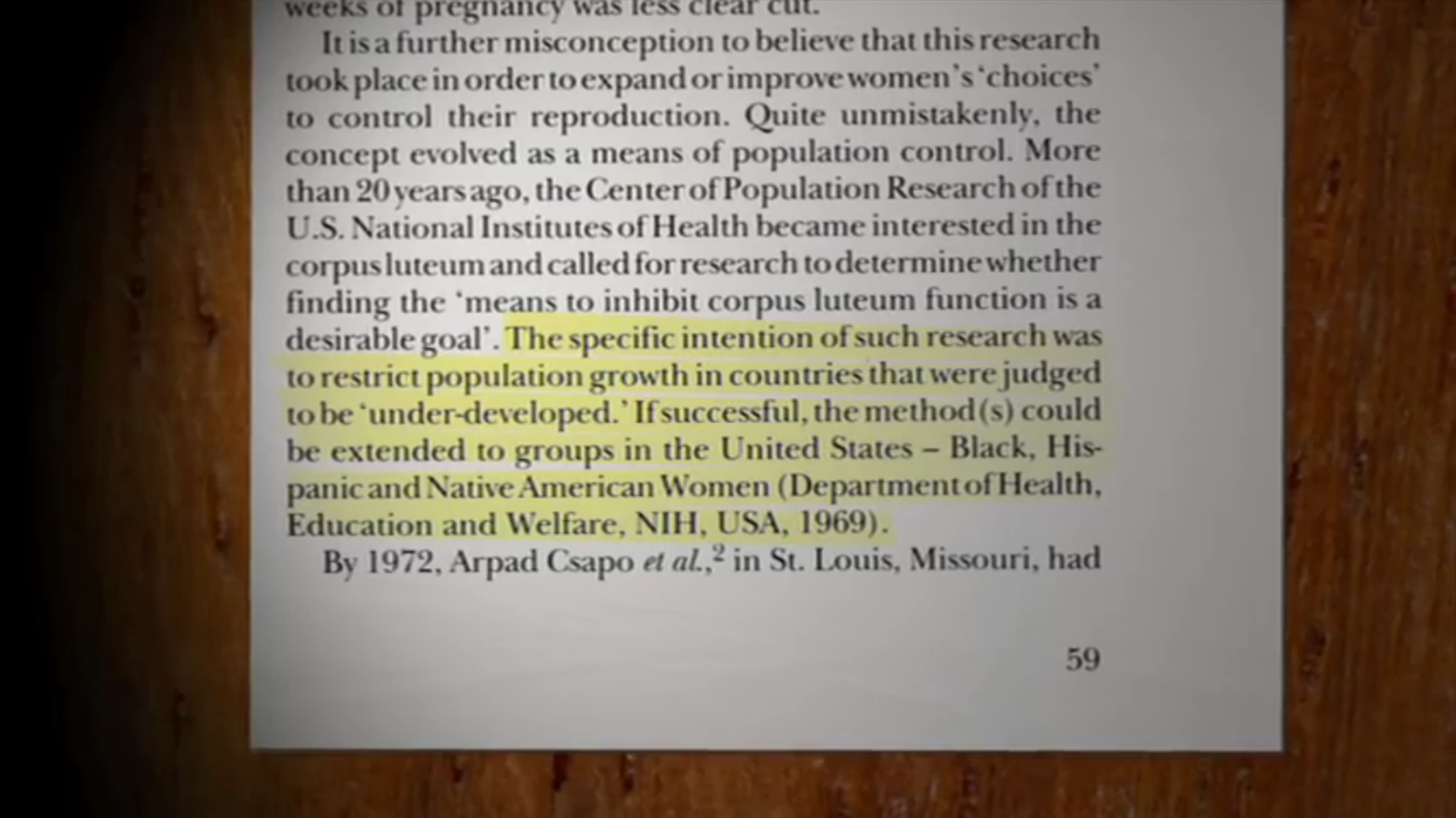 Timeline for Ghana:


Source: The Global Family Planning Revolution – Three Decades of Population Policies and Programs – pg. 380
(2007)
https://psu.um.edu.my/img/Recommended%20Reading/PSU%20Research%20Findings/Tey%20Nai%20Peng%20The%20family%20planning%20Program%20in%20Peninsular%20Malaysia%20GlobalFamilyPlanningRevolution.pdf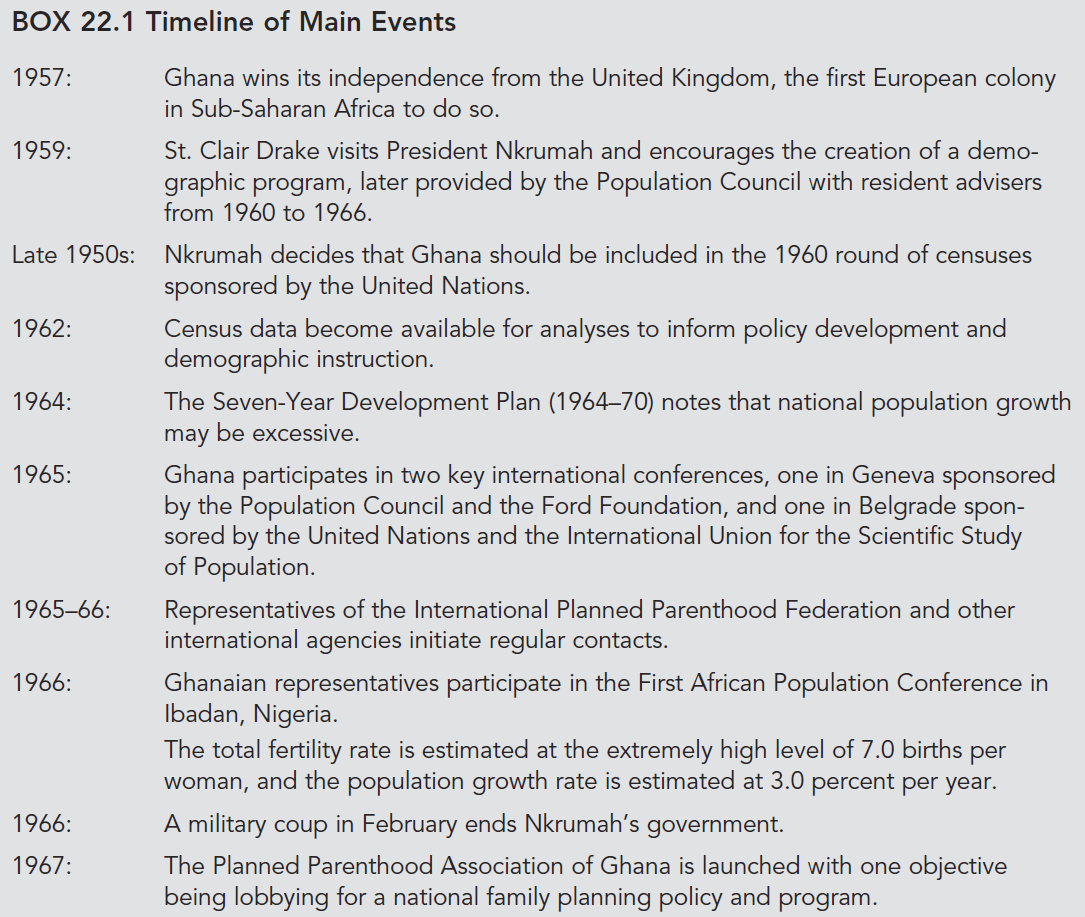 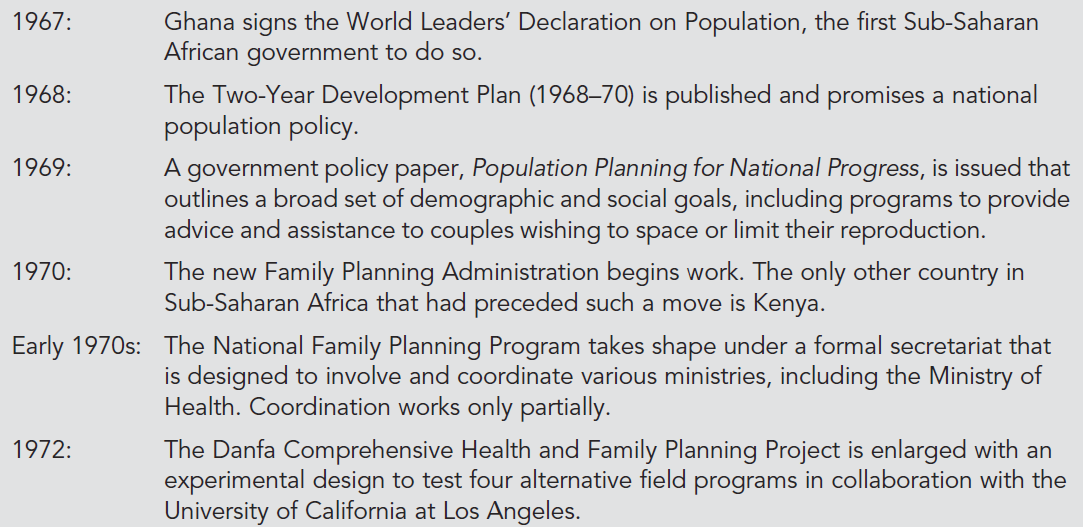 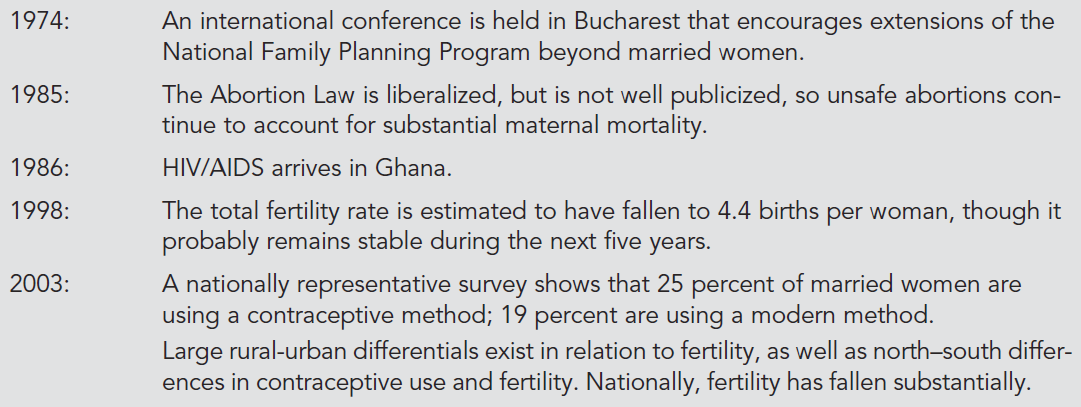 From the documentary Deconstructing the Myth of AIDS:- 1:34:17-1:34:32 – “There is a paradox.  In America we’re told that it is the fast-tracked gay and the intravenous drug user most susceptible to developing AIDS.  In Africa, we’re told that it is the heterosexual that is most susceptible to developing AIDS.”  The WHO definitely knows why this is.- 1:40:08-1:40:45 – In Africa, AIDS was said to be a heterosexual disease, and this was used to convince Americans that AIDS was not just a homosexual disease as many believed. - 1:41:05-1:41:52 – “Because in Uganda, for example, there was six million dollars arriving that year for sex counseling and condom distribution.  And for malaria control there was sixty-five thousand dollars.  That’s for a whole year.”  “Once the notion got started that stopping AIDS in Africa, which was assumed to be a heterosexually transmitted set of diseases, it could be prevented or stopped by safe sex….”  He then goes on to state that religious missionary groups argued very strongly that monogamy, abstinence, and safe sex were ways to prevent this disease.“SSA* is the region of the world most severely affected by HIV and AIDS. Uganda, Kenya, and Tanzania were among the countries where the HIV epidemic was first recognized during the early 1980s. In 2000, an estimated 25.3 million persons in SSA were infected with HIV, and the average national prevalence of HIV infection among persons aged 15–49 years was 8.8%. Approximately four million new infections occurred during 2000. Approximately 10% of persons aged 15–49 years are infected in 16 countries, including seven in southern and eastern Africa, where approximately 20% are infected. In Botswana, the country with the highest prevalence, 36% of the adult population is infected with HIV (Figure 2). Despite these trends, intensive and aggressive prevention programs for behavior change, condom promotion, voluntary HIV counseling and testing, and blood transfusion safety have lowered prevalence or slowed HIV transmission in several SSA countries. For example, in Uganda during 1990–2000, overall adult HIV prevalence declined from 14% to 8%. In Masaka, Uganda, HIV prevalence among females aged 20–24 years decreased from 20.9% during 1989–1990 to 13.8% during 1996–1997 (5). Also, in Lusaka, Zambia, which had an early and severe epidemic, HIV prevalence declined among females aged 15–19 years attending prenatal clinics from 27% in 1993 to 17% in 1998. In West Africa, Senegal has maintained a prevalence of approximately 2%; prevention efforts have included regulating commercial sex, intensive condom promotion, treatment of sexually transmitted diseases (STDs), and community mobilization.”
Source: MMWR Morbidity and Mortality Weekly Report – June 1, 2001 – Vol. 50 – No. 21 – pgs. 435-436
https://www.cdc.gov/mmwR/PDF/wk/mm5021.pdf*Angola,  Benin,  Botswana,  Burkina  Faso,  Burundi,  Cameroon,  Cape  Verde,  Central  African Republic, Chad, Congo, Cotê d’Ivoire, Democratic Republic of Congo, Djibouti, Eritrea, Ethiopia, Equatorial  Guinea,  Gabon,  Gambia,  Ghana,  Guinea,  Guinea-Bissau,  Kenya,  Lesotho,  Liberia, Malawi,  Mali,  Mauritania,  Mozambique,  Namibia,  Niger,  Nigeria,  Rwanda,  Senegal,  Sierra Leone,  South  Africa,  Swaziland,  Tanzania,  Togo,  Sao  Tome-Principe,  Uganda,  Zambia,  and Zimbabwe.Testing TimelineThis section is basically a timeline documenting what took place with testing in the US.  Unless you’re a researcher or curious and you want to examine the actions of the CDC, FDA and others and how they shaped everything that took place, you should skip this and go to the next section of this document.“In late December 2019, several local health facilities reported clusters of patients with pneumonia of unknown cause that were epidemiologically linked to a seafood and wet animal wholesale market in Wuhan, Hubei Province, China.11 On December 31, 2019, the Chinese Center for Disease Control and Prevention (China CDC) dispatched a rapid response team to accompany Hubei provincial and Wuhan city health authorities and to conduct an epidemiologic and etiologic investigation.”
Source: A Novel Coronavirus from Patients with Pneumonia in China, 2019
https://www.nejm.org/doi/10.1056/NEJMoa2001017*Read the whole article if you want to know about the entire testing process.Additional information
Genomic characterisation and epidemiology of 2019 novel coronavirus: implications for virus origins and receptor binding
https://www.cdc.gov/coronavirus/2019-ncov/downloads/genomic-characterization-of-2019-nCoV-Lancet-1-29-2020.pdfA new coronavirus associated with human respiratory disease in China
https://www.nature.com/articles/s41586-020-2008-3.pdf?proof=trueInJun“Less than two weeks later, the Chinese had sequenced the virus’ genetic makeup and shared it with the world. Within days, German scientists had developed a test that could identify a unique part of the virus' DNA. The WHO quickly adopted the German test, publishing technical guidelines on Jan. 17 and working with private companies to produce testing kits.” 
Source: COVID-19 testing blunders crippled US response as coronavirus spread
https://www.fox10phoenix.com/news/covid-19-testing-blunders-crippled-us-response-as-coronavirus-spreadThe WHO used the German test for their tests, and worked with private companies to produce testing kits.“On January 17, WHO published a protocol from German researchers with the instructions necessary for any country to manufacture coronavirus tests. … Just a day later, the World Health Organization said it had already shipped 250,000 tests to more than 70 laboratories around the world. As WHO shipped hundreds of thousands of tests, broader US testing struggled to begin.”
Source: WHO and CDC never discussed providing international test kits to the US, global health agency says
https://edition.cnn.com/2020/03/18/health/who-coronavirus-tests-cdc/index.html“We have now identified 168 labs around the world with the right technology to diagnose coronavirus. We have sent kits to Cameroon, Cote d’Ivoire, DRC, Egypt, Ethiopia, Gabon, Ghana, Iran, Kenya, Morocco, Nigeria, Tunisia, Uganda and Zambia. Many of those countries have already started using them. Another shipment of 150,000 tests is being assembled in Berlin today, and is destined for more than 80 labs in all regions. Last week the African CDC conducted training in Senegal with 12 countries, using tests sent by WHO. Further training will take place in South Africa next week.”
Source: WHO Director-General's remarks at the media briefing on 2019-nCoV on 10 February 2020
https://www.who.int/dg/speeches/detail/who-director-general-s-remarks-at-the-media-briefing-on-2019-ncov-on-10-february-2020“The diagnostic landscape of this outbreak is changing quickly. The first COVID-19 cases were detected using genomic sequencing, but multiple RT-PCR commercial and non-commercial assays have since been developed. As the international case load increases, there is an urgent need to rapidly scale up diagnostic capacity to detect and confirm cases of COVID-19. WHO has taken a three-pronged approach to enhance global diagnostic capacity for the COVID-19 virus: 1)Developing a WHO network of 15 COVID-19 reference laboratories with demonstrated expertise in the molecular detection of coronaviruses. These international laboratories can support national labs to confirm the COVID-19 virus and troubleshoot their molecular assays. 2) Strengthening national capacity for detection of the COVID-19 virus so that diagnostic testing can be performed rapidly without the need for overseas shipping. Existing global networks for detection of respiratory pathogens are being utilized including, notably, the National Influenza Centers that support the Global Influenza Surveillance and Response System. 3) Ensuring ongoing test availability. WHO has procured a commercial assay (manufactured under ISO:13485) with strong performance data and shipped to over 150 laboratories globally as an interim measure for Member States requesting support. The main goal is to strengthen global diagnostic capacity for detection of the COVID-19 virus. Support is now also provided to ensure the quality of testing through the implementation of an External Quality Assurance mechanism.”
Source: Coronavirus disease 2019 (COVID-19)Situation Report –38
https://www.who.int/docs/default-source/coronaviruse/situation-reports/20200227-sitrep-38-covid-19.pdf?sfvrsn=9f98940c_2Additional information
WHO reference laboratories providing confirmatory testing for COVID-19
https://www.who.int/docs/default-source/coronaviruse/who-reference-laboratories-providing-confirmatory-testing-for-covid-19.pdf?sfvrsn=a03a01e6_4“WHO has shipped almost 1.5 million tests to 120 countries. We’re working with companies to increase the availability of tests for those most in need.”
Source: WHO Director-General's opening remarks at the media briefing on COVID-19  
https://www.who.int/dg/speeches/detail/who-director-general-s-opening-remarks-at-the-media-briefing-on-covid-19---16-march-2020From the CDC on January 8, 2020:


Source: Outbreak of Pneumonia of Unknown Etiology (PUE) in Wuhan, China
Distributed via the CDC Health Alert Network January 8, 2020
https://emergency.cdc.gov/han/HAN00424.asp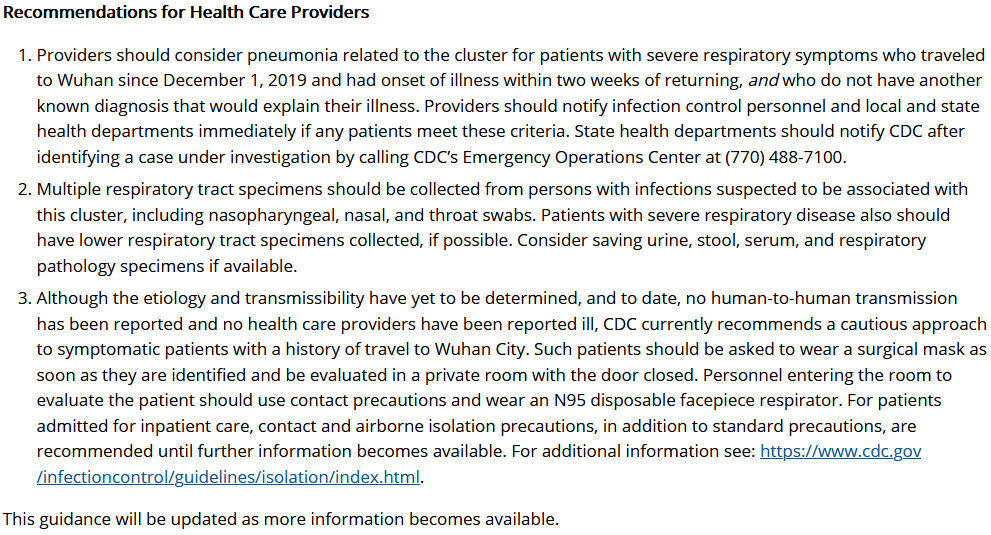 “On January 17, the day the WHO published a protocol from German researchers with the instructions necessary for any country to manufacture coronavirus tests…. That same day, a top US health official said that the CDC had developed an early version of its own test -- not relying on any protocols published by the WHO. ‘We actually do have laboratory diagnostics here at CDC that are stood up,’ said Dr. Nancy Messonnier, director of the National Center for Immunization and Respiratory Diseases. Testing began at the CDC, and on February 5, the agency announced it would begin shipping test kits to public health labs around the country.”
Source: WHO and CDC never discussed providing international test kits to the US, global health agency says
https://edition.cnn.com/2020/03/18/health/who-coronavirus-tests-cdc/index.html“Within 24 hours of receiving the coronavirus’s genome, the CDC programmed a real-time diagnostic test called an RT-PCR assay, said Dr. Nancy Messonnier, director of the agency’s National Center for Immunization and Respiratory Diseases. The tool quickly confirmed that a man in Washington state and a woman in Chicago were infected with 2019-nCoV and not some other pneumonia-causing virus. Other institutions around the world have used the genetic code to design similar tests.”
Source: Should you panic about the coronavirus from China? Here’s what the experts say
https://www.latimes.com/science/story/2020-01-24/china-coronavirus-panic“As they have done with some past outbreaks, officials at the CDC headquarters in Atlanta decided to develop their own test, focusing on three gene targets distinct from what the WHO used.”
Source: COVID-19 testing blunders crippled US response as coronavirus spread
https://www.fox10phoenix.com/news/covid-19-testing-blunders-crippled-us-response-as-coronavirus-spreadAccording to them, the CDC was focusing on three different gene targets.“On January 31, 2020, Health and Human Services (HHS) Secretary Alex Azar declared the COVID-19 outbreak to be a public health emergency pursuant to the Public Health Service Act (PHSA). This declaration allowed FDA to begin granting emergency use authorization (EUA) under the Federal Food, Drug, and Cosmetic Act (FDCA) for unapproved diagnostic tests and other medical products necessary to address the crisis.” 
Source: Will the Coronavirus Spur Passage of LDT Reform Legislation?
https://webcache.googleusercontent.com/search?q=cache:dZQaFICfzHcJ:https://www.ropesgray.com/-/media/Files/alerts/2020/03/20200325_FDA_Alert.pdf+&cd=19&hl=en&ct=clnk&gl=us&client=firefox-b-1-dFrom the CDC on February 1, 2020:


Source: Update and Interim Guidance on Outbreak of 2019 Novel Coronavirus (2019-nCoV)
Distributed via the CDC Health Alert Network February 1, 2020
https://emergency.cdc.gov/han/HAN00427.asp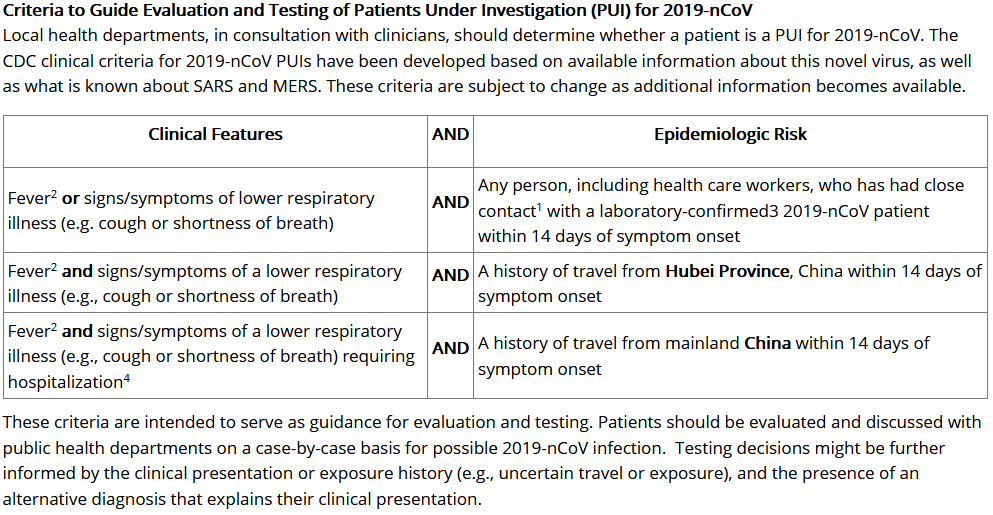 “Still, U.S. citizens returning from China who did not have a fever weren’t tested for the virus but were encouraged to self-quarantine at home for 14 days. At that point, the CDC had confirmed just eight cases of COVID-19 in the U.S. The agency amended its testing criteria to include people with fevers who had traveled to China, rather than specifically just Wuhan. Four days after the U.S. declared a state of emergency, only 178 patients had been tested and 82 others were listed as ‘pending,’ meaning they were awaiting final results, according to CDC data released at the time.”
Source: COVID-19 testing blunders crippled US response as coronavirus spread
https://www.fox10phoenix.com/news/covid-19-testing-blunders-crippled-us-response-as-coronavirus-spread“Currently, the CDC is the only laboratory with the ability to test for novel coronavirus (2019-nCoV) and testing may only be performed after consultation with local public health officials.”
Source: Montana Health Alert Network DPHHS HAN Information Sheet – (February 3, 2020)
https://webcache.googleusercontent.com/search?q=cache:2h-MfEFH_0kJ:https://dphhs.mt.gov/Portals/85/publichealth/documents/HAN/2020/HANUD2020-4.pdf“With capacity so limited, the C.D.C.’s criteria for who was tested remained extremely narrow for weeks to come: only people who had recently traveled to China or had been in contact with someone who had the virus. The lack of tests in the states also meant local public health officials could not use another essential epidemiological tool: surveillance testing.” 
Source: The Lost Month: How a Failure to Test Blinded the U.S. to Covid-19
https://www.nytimes.com/2020/03/28/us/testing-coronavirus-pandemic.html“On Tuesday, the US Food and Drug Administration issued emergency authorization of a diagnostics test for the novel coronavirus that has sickened more than 20,000 people and killed 427 since emerging in China six weeks ago. The exemption will make the test—which was developed by the US Centers for Disease and Control and until now has been performed only in its laboratories—available to public health labs across the country. The move skirts normal approval channels, signaling the need for speed as the regulatory agency joins the effort to contain the disease’s spread. ‘This continues to be an evolving situation, and the ability to distribute this diagnostic test to qualified labs is a critical step forward in protecting the public health,’ FDA commissioner Stephen Hahn said in a statement. … Thanks to the emergency authorization, the CDC test will now be available to any qualified lab in the world. The health agency has already shipped the test to a repository where states and international partners can order it. But the news is most significant in the US, because it means hospitals and public health departments can now use the test on-site rather than having to ship samples to the CDC. … But while scientists need the actual virus in order to check a diagnostic test, they only need its genetic code in order to build one. Chinese health authorities released a draft genome of the virus in early January, which enabled labs like the CDC to develop diagnostic tests based on a standard technology known as reverse-transcriptase polymerase chain reaction, or RT-PCR.  This kind of test requires designing small pieces of DNA that match sections of the viral genome that are distinctive from other coronaviruses—like the ones that cause SARS, MERS, and the common cold—but stable enough that they’re not going to mutate. These small sections, called primers, grab onto any viral DNA that happens to be around. (Coronaviruses are actually made up of RNA, not DNA, so you need the reverse-transcriptase to make the programming language platform compatible.) Then a DNA-building enzyme makes a bunch of copies. To test whether pieces of virus they’re interested in are actually in the sample, technicians add a dye that fluoresces in the presence of DNA. The more viral bits there are, the brighter it glows, creating a pattern of light that tells the technicians whether they’ve found 2019-nCoV.  But to double-check how well the test performs, now the scientists need those actual living specimens of the pathogen. Boehme’s group at FIND is using both viral isolates obtained from the CDC and samples from Europe to evaluate the CDC’s test and others like it. That work is ongoing, she says. They’ll also evaluate any commercial tests that may be in development—all-inclusive kits that can be run at a clinic or hospital and don’t require a big lab filled with highly trained staff, as RT-PCR tests do. So far, more than 30 companies have reached out to FIND about potential products they hope to turn out quickly.”
Source: The US Fast-Tracked a Coronavirus Test to Speed Up Diagnoses
(2/04/2020)
https://www.wired.com/story/the-us-fast-tracked-a-coronavirus-test/- “Thanks to the emergency authorization, the CDC test will now be available to any qualified lab in the world. The health agency has already shipped the test to a repository where states and international partners can order it. But the news is most significant in the US, because it means hospitals and public health departments can now use the test on-site rather than having to ship samples to the CDC. … But while scientists need the actual virus in order to check a diagnostic test, they only need its genetic code in order to build one.”  The testing kit they use has to be validated, and the test they perform on a sample has to be, or should be, validated as well.Additional information
A Practical Approach to Biological Assay Validation
https://webcache.googleusercontent.com/search?q=cache:8zXmpRpFkjoJ:https://www.edraservices.nl/documenten/Assay-validation-P08090.pdf“On Feb. 4, 2020, the Secretary of HHS determined that there is a public health emergency and that circumstances exist justifying the authorization of emergency use of in vitro diagnostics for detection and/or diagnosis of the COVID-19 outbreak. Rapid detection of COVID-19 cases in the U.S. requires wide availability of diagnostic testing to control the emergence of a rapidly spreading, severe illness. The FDA has authorized one EUA for COVID-19 that is in use by the U.S. Centers for Disease Control and Prevention (CDC) and some public health labs across the country.” 
Source: Coronavirus (COVID-19) Update: FDA Issues New Policy to Help Expedite Availability of Diagnostics
https://www.fda.gov/news-events/press-announcements/coronavirus-covid-19-update-fda-issues-new-policy-help-expedite-availability-diagnosticsExcerpts from Declaration Under the Public Readiness and Emergency Preparedness Act for Medical Countermeasures Against COVID-19.

The Public Readiness and Emergency Preparedness Act (PREP Act) authorizes the Secretary of Health and Human Services (the Secretary) to issue a Declaration to provide liability immunity to certain individuals and entities (Covered Persons) against any claim of loss caused by, arising out of, relating to, or resulting from the manufacture, distribution, administration, or use of medical countermeasures (Covered Countermeasures), except for claims involving “willful misconduct” as defined in the PREP Act. This Declaration is subject to amendment as circumstances warrant.The PREP Act was enacted on December 30, 2005, as Public Law 109-148, Division C, Section 2. It amended the Public Health Service (PHS) Act, adding Section 319F-3, which addresses liability immunity, and Section 319F-4, which creates a compensation program. These sections are codified at 42 U.S.C. 247d-6d and 42 U.S.C. 247d-6e, respectively.The Pandemic and All-Hazards Preparedness Reauthorization Act (PAHPRA), Public Law 113-5, was enacted on March 13, 2013. Among other things, PAHPRA added sections 564A and 564B to the Federal Food, Drug, and Cosmetic (FD&C) Act to provide new authorities for the emergency use of approved products in emergencies and products held for emergency use. PAHPRA accordingly amended the definitions of “Covered Countermeasures” and “qualified pandemic and epidemic products” in Section 319F-3 of the Public Health Service Act (PREP Act provisions), so that products made available under these new FD&C Act authorities could be covered under PREP Act Declarations. PAHPRA also extended the definition of qualified pandemic and epidemic products that may be covered under a PREP Act Declaration to include products or technologies intended to enhance the use or effect of a drug, biological product, or device used against the pandemic or epidemic or against adverse events from these products.…Before issuing a Declaration under the PREP Act, the Secretary is required to determine that a disease or other health condition or threat to health constitutes a public health emergency or that there is a credible risk that the disease, condition, or threat may constitute such an emergency. This determination is separate and apart from the Declaration issued by the Secretary on January 31, 2020 under Section 319 of the PHS Act that a disease or disorder presents a public health emergency or that a public health emergency, including significant outbreaks of infectious diseases or bioterrorist attacks, otherwise exists, or other Declarations or determinations made under other authorities of the Secretary. Accordingly in Section I of the Declaration, the Secretary determines that the spread of SARS-CoV-2 or a virus mutating therefrom and the resulting disease, COVID-19, constitutes a public health emergency for purposes of this Declaration under the PREP Act.…A qualified pandemic or epidemic product means a drug or device, as defined in the FD&C Act or a biological product, as defined in the PHS Act that is (i) manufactured, used, designed, developed, modified, licensed or procured to diagnose, mitigate, prevent, treat, or cure a pandemic or epidemic or limit the harm such a pandemic or epidemic might otherwise cause; (ii) manufactured, used, designed, developed, modified, licensed, or procured to diagnose, mitigate, prevent, treat, or cure a serious or life-threatening disease or condition caused by such a drug, biological product, or device; (iii) or a product or technology intended to enhance the use or effect of such a drug, biological product, or device.A security countermeasure is a drug or device, as defined in the FD&C Act or a biological product, as defined in the PHS Act that (i)(a) The Secretary determines to be a priority to diagnose, mitigate, prevent, or treat harm from any biological, chemical, radiological, or nuclear agent identified as a material threat by the Secretary of Homeland Security, or (b) to diagnose, mitigate, prevent, or treat harm from a condition that may result in adverse health consequences or death and may be caused by administering a drug, biological product, or device against such an agent; and (ii) is determined by the Secretary of Health and Human Services to be a necessary countermeasure to protect public health.
Source: Declaration Under the Public Readiness and Emergency Preparedness Act for Medical Countermeasures Against COVID-19 (The Declaration was effective as of February 4, 2020.  Notice by the Health and Human Services Department on 03/17/2020)
https://www.federalregister.gov/documents/2020/03/17/2020-05484/declaration-under-the-public-readiness-and-emergency-preparedness-act-for-medical-countermeasures“Section 564 of the Federal Food, Drug, and Cosmetic (FD&C) Act permits the FDA to authorize the use of an unapproved medical product or an unapproved use of an approved medical product for certain emergency circumstances. The FDA may issue an EUA in response to emergencies involving chemical, biological, radiological and nuclear (CBRN) agents, including emerging infectious disease threats such as COVID-19. Other measures similar to but separate and distinct from EUAs are found in other provisions of the FD&C Act. For example, Section 564A of the FD&C Act establishes streamlined mechanisms to facilitate preparedness and response activities involving certain FDA-approved medical countermeasures without the FDA issuing an EUA. Examples of streamlined activities include empowering the FDA to extend expiration dates of eligible products, permitting the FDA to waive current good manufacturing practice requirements, and allowing emergency dispensing of medical countermeasures during an actual emergency event without requiring an individual prescription for each patient if permitted by state law in the state where such dispensing occurs or if in accordance with an order issued by the FDA.[3] … The two EUA declarations made by Azar reference COVID-19, which is causing serious and life-threatening disease worldwide. Drugs or medical devices that may be considered for an EUA are those that ‘may be effective’ to prevent, diagnose, or treat serious or life-threatening diseases or conditions that can be caused by a CBRN agent identified in the HHS secretary’s EUA declaration.[5] The ‘may be effective’ standard is a lower bar than the standard used for traditional FDA approval and is based on a totality of scientific evidence available. … Both unapproved products and approved products intended for unapproved uses are eligible for EUAs. … Past EUAs granted for historical emergencies include diagnostic tests for Zika, mass dispensing of doxycycline for post-exposure prophylaxis involving anthrax, and diagnostic tests for Ebola.”
Source: FDA Emergency Use Authorizations (EUAs): Cutting Regulatory Red Tape for COVID-19
https://www.bakerlaw.com/alerts/fda-emergency-use-authorizations-euas-cutting-regulatory-red-tape-for-covid-19“The EUA program was established in 2004, when the Project BioShield Act, among other measures, amended Section 564 of the Federal Food, Drug, and Cosmetic Act to include this provision (HHS, 2010a). EUA permits the FDA Commissioner to authorize the use of an unapproved medical product or an unapproved use of an approved medical product during a declared emergency involving a heightened risk of attack on the public or U.S. military forces, or a significant potential to affect national security (FDA, 2007).“EUA is an important tool for public health officials and physicians involved in an emergency response because it can enable them to use the best countermeasure available to detect, prevent, or treat a disease or injury in certain populations, even if that countermeasure is unapproved by the FDA or not approved for that particular use.“Prior to the response to H1N1 in 2009, only two EUAs had been issued—one for a medication for the prevention of inhalation anthrax (the authorization has since been terminated) and the second for antibiotic emergency kits for the postal model, which was issued in 2008 and is still in effect. The majority of EUAs issued have been in response to 2009 H1N1. At the time of the workshop, one EUA had been issued for N95 respirators, three for antiviral medications, and nine for in vitro diagnostics (FDA, 2010a, 2010b, 2010c, 2010d). Additional EUAs for nine diagnostic tests were issued after the workshop. The declaration of a Public Health Emergency for 2009 H1N1 Influenza expired on June 23, 2010, and, therefore, the EUAs issued for the 2009 H1N1 response have been terminated (CDC, 2010f).“At the workshop, participants noted that EUA has a broader use beyond enabling the use of an unapproved product or extending the use of an approved product to populations for which it was not approved. In particular, it can also be used to address labeling requirements and other challenges that arise because of constraints inherent in a public health response. ‘From a legal perspective, there are a lot of situations where EUA helps get past all those requirements,’ said Sherman of HHS. ‘You can change the labeling. You can change the information. You can change the dosage. You can give it to populations for which wasn’t approved.’ She continued, ‘In some sense we had to match up in practice a public health response where you might not have the precise labeling that your physician would prescribe to you. There are a lot of variables that are necessary for the public health responders that don’t necessarily match what the approved drug would look like if you just went to your physician and got it because you had that illness.’“This section will begin by outlining the role of EUA within the FDA’s mission and the process by which an EUA may be issued. Following that, the section will consider the EUAs issued in response to 2009 H1N1, highlighting the successes and advances as well as the challenges and the areas identified by participants in which further work could enhance future emergency responses. …“Typically, for instance, when an unapproved product is used in a clinical setting, it requires either informed consent or review and approval by an institutional review board. EUAs can waive that requirement for the duration of the emergency. For example, one EUA issued for the 2009 H1N1 pandemic allowed the use of the (as-yet-unapproved) peramivir IV in clinical settings to combat severe influenza, without either informed consent or board review. In this case, no other intravenous antivirals were effective against these severe infections, and the FDA determined that there were sufficient data and need to allow administration of peramivir IV under an EUA. …“The response to H1N1 was made possible largely because of the use of multiple EUAs, which allowed use of a yet-unapproved antiviral medication, deemed to be critical in caring for severely ill patients, and extended the use of other antiviral medications and countermeasures to larger populations than would otherwise be allowed. …“EUAs issued during the 2009 H1N1 response included both unapproved uses of approved drugs as well as the use of an unapproved drug. ‘We sought to address what we perceived as a drug shortage issue,’ said Brad Leissa, deputy director in the Office of Counter-Terrorism and Emergency Coordination at the FDA’s Center for Drug Evaluation and Research. For example, some areas of the country experienced acute shortages of Tamiflu oral suspension that were addressed by making available expired lots of medication that had been tested through the FDA’s Shelf-Life Extension Program (SLEP). These ‘expired’ lots would usually require relabeling before use. The lots would have needed to be sent to a relabeler, then back to the SNS for redistribution to the states. ‘If the public health authority wanted to [relabel], they have the authority under the EUA to do that. If they chose not to, they did not have to,’ Leissa explained.“The prescribing guidelines for Tamiflu were expanded to include children under a year old and patients who had been symptomatic for more than 2 days or who were sick enough to be hospitalized (FDA, 2010a). These uses were beyond the usual guidelines, but were determined to be necessary for the most people to receive the best care possible. The guidelines for the use of Relenza were also expanded to include patients who were symptomatic for more than 2 days or who were hospitalized, and certain ‘expired’ lots were tested and authorized for use (FDA, 2010a). …“The use of unapproved medications and devices under an EUA presents a potential opportunity to collect data on their use and results in clinical settings.”
Source: Medical Countermeasures Dispensing - Emergency Use Authorization - Background
https://www.ncbi.nlm.nih.gov/books/NBK53126/“An EUA permits the use of unapproved medical products (drugs, biologics [e.g., vaccines], and devices [e.g., diagnostics]) or the use of approved medical products in unapproved ways to diagnose, treat, or prevent serious diseases or conditions caused by chemical, biological, radiological, or nuclear (CBRN) agents if certain criteria contained in FD&C Act §564 are met.3 Under the FD&C Act, drugs, biologics (e.g., vaccines), and devices are required to meet certain requirements for safety and efficacy before they are approved by the Food and Drug Administration (FDA) to treat particular diseases or conditions in specified ways. … An EUA authorization under FD&C Act §564 does not contain or confer any tort liability protections by itself.6 However, medical products authorized under an EUA qualify as countermeasures (e.g., vaccines, drugs, devices) covered under the Public Readiness and Emergency Preparedness (PREP) Act, which provides immunity from tort liability, if the medical products are specified in the PREP Act declaration.7 Medical products used pursuant to an EUA must be used and administered according to the terms of the EUA and included in the PREP Act declaration for PREP Act coverage to arise. (See ASTHO PREP Act Fact Sheet.) Other federal statutes and programs including but not limited to the Federal Tort Claims Act8 and the National Vaccine Injury Compensation Program9 may also provide liability protections depending on the particular circumstances of an event.6” 
Source: Section 564 of the Federal Food, Drug, and Cosmetic Act
https://www.astho.org/Programs/Preparedness/Public-Health-Emergency-Law/Emergency-Use-Authorization-Toolkit/Section-564-of-the-Federal-Food,-Drug,-and-Cosmetic-Act-Fact-Sheet/“The test kit is called the ‘Centers for Disease Control and Prevention (CDC) 2019-Novel Coronavirus (2019-nCoV) Real-Time Reverse Transcriptase (RT)-PCR Diagnostic Panel.’ It is intended for use with the Applied Biosystems 7500 Fast DX Real-Time PCR Instrument with SDS 1.4 software. This test is intended for use with upper and lower respiratory specimens collected from persons who meet CDC criteria for COVID-19 testing. CDC’s test kit is intended for use by laboratories designated by CDC as qualified, and in the United States, certified under the Clinical Laboratory Improvement Amendments (CLIA) to perform high complexity tests. On Monday, February 3, 2020, CDC submitted an Emergency Use Authorization (EUA) package to the U.S. Food and Drug Administration (FDA) in order to expedite FDA permitted use of the CDC diagnostic panel in the United States. The EUA process enables FDA to consider and authorize the use of unapproved, but potentially life-saving medical or diagnostic products during a public health emergency. The U.S. Secretary of Health and Human Services declared the SARS-CoV-2 virus a U.S. public health emergency on Friday, January 31, 2020. FDA issued the EUA on February 4, 2020.” 
Source: CDC Tests for COVID-19
https://www.cdc.gov/coronavirus/2019-ncov/about/testing.html“A CDC-developed laboratory test kit to detect 2019 novel coronavirus (2019-nCoV) began shipping yesterday to select qualified U.S. and international laboratories. Distribution of the tests will help improve the global capacity to detect and respond to the 2019 novel coronavirus. The test kit, called the Centers for Disease Control and Prevention (CDC) 2019-Novel Coronavirus (2019-nCov) Real-Time Reverse Transcriptase (RT)-PCR Diagnostic Panel (CDC 2019-nCoV Real Time RT-PCR), is designed for use with an existing RT-PCR testing instrument that is commonly used to test for seasonal influenza. The CDC 2019 novel coronavirus test is intended for use with upper and lower respiratory specimens collected from people who meet CDC criteria for 2019-nCoV testing. The test uses a technology that can provide results in four hours from initial sample processing to result. … The test kit has not been FDA cleared or approved, however distribution and use of the test kits follows the U.S. Food and Drug Administration (FDA) February 4, 2020, issuance of an Emergency Use Authorization (EUA). The tests are being shipped through the International Reagent Resource (IRR), a CDC-established mechanism that distributes laboratory reagents domestically and globally. Initially, about 200 test kits will be distributed to U.S. domestic laboratories and a similar amount will be distributed to select international laboratories. Each test kit can test approximately 700 to 800 patient specimens. Additional test kits will be produced and made available for ordering in the future from the IRR. At this time, each laboratory that places an order will receive one 2019-nCoV test kit. The IRR is accepting orders for 2019-nCoV tests from qualified laboratories. This includes 115 qualified U.S. laboratories, such as state and local public health laboratories and Department of Defense (DoD) laboratories, as well as 191 qualified international laboratories, such as the World Health Organization (WHO) Global Influenza Surveillance Response System (GISRS) laboratories. This test is only authorized for the duration of the declaration that circumstances exist justifying the authorization of emergency use of in vitro diagnostic tests for detection and/or diagnosis of 2019-nCoV under Section 564(b)(1) of the Act, 21 U.S.C. § 360bbb-3(b)(1), unless the authorization is terminated or revoked sooner.” 
Source: Shipping of CDC 2019 Novel Coronavirus Diagnostic Test Kits Begins
(February 6, 2020)
https://www.cdc.gov/media/releases/2020/p0206-coronavirus-diagnostic-test-kits.html“On Feb. 4, the FDA, which regulates devices as well as drugs, released a document called an Emergency Use Authorization to govern the use of the test. The goal of the emergency authorization is to short-circuit the typically onerous regulatory review that the agency imposes on new diagnostic devices — a process that can take months to years. In the face of an imminent outbreak, however, the stringently written EUA appears to have become more of a hindrance than a help. Because of the requirement that the CDC rerun tests conducted by public health labs, as of two weeks ago the CDC’s website was lagging in its tally because it was only reporting confirmed cases. The CDC is now reporting both presumptive positives, which have been tested only by local labs, as well as cases it has confirmed. … The CDC says it is simply following the process set out by federal regulations, though it couldn’t say how many false positives, if any, have shown up in the verification process. ‘The regulatory language of the EUA dictated that,’ CDC spokesman Richard Quartarone said. ‘We have to follow the rules. If we don’t follow the rules, FDA could shut us down. That is a real thing.’ The CDC is designed to serve as a short-term bridge to widespread testing while it analyzes a new disease and makes sure diagnostic tests are working correctly before handing the role off to the private sector, Quartarone said. If duplication hadn’t been required, the CDC may have been able to help with more front-line testing before private-sector labs took over, he said.”
Source: The FDA Is Forcing the CDC to Waste Time Double Testing Some Coronavirus Cases
https://www.propublica.org/article/the-fda-is-forcing-the-cdc-to-waste-time-double-testing-some-coronavirus-cases“PRESUMPTIVE POSITIVE: A sample that has tested positive with a screening method, but requires additional testing to complete the diagnostic determination. For regulatory purposes, presumptive positive samples require additional test results to authorize regulatory actions.”
Source: Diagnostic Assay Validation Terminology
(9/7/2018)
https://www.apsnet.org/edcenter/disimpactmngmnt/Pages/AssayValidationGlossary.aspx“On Feb 12, the CDC announced that several test kits sent to public health labs had an issue with a test reagent, which caused the negative control to generate a test response where there should have been none.”
Source: As CDC warns of US COVID-19 spread, labs frustrated over lack of tests
https://www.cidrap.umn.edu/news-perspective/2020/02/cdc-warns-us-covid-19-spread-labs-frustrated-over-lack-tests“Nancy Messonnier, MD, who directs the CDC's National Center for Immunization and Respiratory Diseases, said the CDC developed and deployed the diagnostic test kits to states, and as part of the normal process, state labs verify that they perform the same as they do in CDC labs before states use them to diagnose patients. But she said the CDC received word that the tests weren't performing as expected and that the state labs were getting inconclusive results. Apparently, one of the reagents used in the tests wasn't performing consistently. ‘Things may not always go as smoothly as we'd like,’ she said, adding that the reagent will be remanufactured. For now, states will continue to send all of their COVID-19 clinical specimens to the CDC for testing.”
Source: Glitch delays COVID-19 tests for states as first evacuees cleared
(Feb 12, 2020)
https://www.cidrap.umn.edu/news-perspective/2020/02/glitch-delays-covid-19-tests-states-first-evacuees-cleared“Before I take questions, I want to address the issue of the test kits CDC is developing.  I am frustrated like I know many of you are that we have had issues with our test.  I want to assure you that we are working to modify the kit and hope to send out a new version to state and local jurisdictions soon.  There are currently 12 states or localities around the U.S. That can test samples as well as we are testing at CDC 400 samples were tested overnight.  There is no current backlog or delay for testing at CDC.  Commercial labs will also be coming online soon with their own tests.  This will allow the greatest number of tests to happen closer to where potential cases are.”
Source: Transcript for the CDC Telebriefing Update on COVID-19
(February 26, 2020)
https://www.cdc.gov/media/releases/2020/t0225-cdc-telebriefing-covid-19.htmlUpdated guidance from the CDC on February 28, 2020:


Source: Update and Interim Guidance on Outbreak of Coronavirus Disease 2019 (COVID-19)
Distributed via the CDC Health Alert Network February 28, 2020
https://emergency.cdc.gov/han/2020/HAN00428.aspTake a look at these excerpts from Scoop: Lab for coronavirus test kits may have been contaminated

A top federal scientist sounded the alarm about what he feared was contamination in an Atlanta lab where the government made test kits for the coronavirus, according to sources familiar with the situation in Atlanta.Driving the news: The Trump administration has ordered an independent investigation of the Centers for Disease Control and Prevention lab, and manufacturing of the virus test kits has been moved, the sources said.Why it matters: At the time the administration is under scrutiny for its early preparations for the virus, the potential problems at the lab became a top internal priority for some officials. But the Trump administration did not talk publicly about the Food and Drug Administration’s specific concerns about the Atlanta lab.Senior officials are still not saying exactly what the FDA regulator found at the Atlanta lab.The CDC lab in Atlanta developed the testing formula for the coronavirus test — which the government says works — and was manufacturing relatively small amounts of testing kits for laboratories around the country. This is where the lab ran into problems, per sources familiar with the situation.…

Behind the scenes: The FDA official who visited the Atlanta lab, Timothy Stenzel, is the director of the Office of In Vitro Diagnostics and Radiological Health. About a week ago, when the Secretary of Health and Human Services Alex Azar was under extreme pressure over the delays in getting coronavirus testing kits to market, Stenzel traveled to Atlanta to help troubleshoot whatever technical problems might have been occurring with the tests.Stenzel was alarmed by the procedures he witnessed in the Atlanta laboratory and raised concerns with multiple CDC officials, per a source familiar with the situation in Atlanta.Stenzel is a highly-regarded scientist and diagnostics expert. He was on the ground in Atlanta to deal with technical issues and happened to stumble upon the inappropriate procedures and possible contaminants. He is not a laboratory inspector and thus was not charged with producing an inspection report on the lab conditions.Source: Scoop: Lab for coronavirus test kits may have been contaminated
(Updated Mar 1, 2020)
https://www.axios.com/cdc-lab-coronavirus-contaminated-6dc9726d-dea3-423f-b5ad-eb7b1e44c2e2.html“The government moved test kit manufacturing to another location while the lab in Atlanta is under investigation for potential contamination. ‘[Department of Health and Human Services] has launched an investigation and is assembling a team of non-CDC scientists to better understand the nature and source of the manufacturing defect in the first batch of COVID-19 test kits that were distributed to state health departments and others,’ an agency representative said. … Administrators did not reveal whether the contamination in the Atlanta lab was the root of the problem in the first batch of test kits or if the incidents were unrelated. They also declined to say if the contamination was an isolated problem or a systematic issue.”
Source: CDC lab producing coronavirus test kits may have been contaminated
(March 02, 2020)
https://www.washingtonexaminer.com/news/cdc-lab-producing-coronavirus-test-kits-may-have-been-contaminatedSo, there seems to have been contamination and a manufacturing defect, or just a contamination with people lying about a defect, but either way “contamination” disappeared, and there was only “manufacturing defect”.“To identify the virus, the C.D.C. test used three small genetic sequences to match up with portions of a virus’s genome extracted from a swab. A German-developed test that the W.H.O. was distributing to other countries used just two, potentially making it less precise. But soon after the F.D.A. cleared the C.D.C. to share its test kits with state health department labs, some discovered a problem. The third sequence, or ‘probe,’ gave inconclusive results. While the C.D.C. explored the cause — contamination or a design issue — it told those state labs to stop testing. The startling setback stalled the C.D.C.’s efforts to track the virus when it mattered most. By mid-February, the nation was testing only about 100 samples per day, according to the C.D.C.’s website.”
Source: The Lost Month: How a Failure to Test Blinded the U.S. to Covid-19
https://www.nytimes.com/2020/03/28/us/testing-coronavirus-pandemic.html- “… the C.D.C. test used three small genetic sequences to match up with portions of a virus’s genome extracted from a swab. A German-developed test that the W.H.O. was distributing to other countries used just two, potentially making it less precise.”Additional information on the German test
Diagnostic detection of 2019-nCoV by real-time RT-PCR
https://www.who.int/docs/default-source/coronaviruse/protocol-v2-1.pdf?sfvrsn=a9ef618c_2“IRR began distribution of the test kits to states, but shortly thereafter performance issues were identified related to a problem in the manufacturing of one of the reagents which led to laboratories not being able to verify the test performance. CDC is remanufacturing the reagents with more robust quality control measures. New tests will be distributed once this issue has been addressed. CDC continues to perform initial and confirmatory testing.”
Source: CDC Tests for COVID-19
https://www.cdc.gov/coronavirus/2019-ncov/about/testing.html“Public health experts say the CDC’s first critical misstep was opting to create its own testing kit rather than use the one provided by the World Health Organization, ProPublica reported. When the CDC, on February 4, 2020, did send out its own test kits to labs across the country to confirm cases on-site, some were faulty and produced inconclusive results. Another problem: Because hospitals couldn’t use their own in-house tests in lieu of the CDC’s flawed one, they had to send samples to one of a dozen labs with testing capability and the results then had to be certified by the CDC’s central lab in Atlanta, which created delays. … the CDC enacted strict criteria over who could be tested, which only included recent travelers from China or people who had had contact with an infected person, a move health officials say failed to diagnose early cases of the virus in California and Washington State.”
Source: How The CDC Botched Its Initial Coronavirus Response With Faulty Tests
https://www.forbes.com/sites/rachelsandler/2020/03/02/how-the-cdc-botched-its-initial-coronavirus-response-with-faulty-tests/“On Tuesday, Dr. Deborah Birx, the White House's coronavirus response coordinator, also discussed why the United States had not adopted a test distributed by WHO as the CDC-developed test struggled. ‘Because quality testing for our American people is paramount to us,’ Birx said before suggesting that other tests have been inaccurate. ‘It doesn't help to put out a test where 50% or 47% are false positives. ‘Imagine what that would mean to the American people,’ she added. ‘Imagine their level of concern now in telling people that they're false positive.’ CNN has reached out to the White House for comment. The New York Times reported Tuesday that Birx later clarified her comments, saying that, while she was responding to a question about the WHO test, she was referring to a study of an early coronavirus test used in China. The study found that, in China, nearly half of asymptomatic people could test positive for Covid-19, the disease caused by the novel coronavirus, without being actually infected. Regarding the test distributed by the World Health Organization, Birx said ‘I assume it is functional,’ according to the Times.”
Source: WHO and CDC never discussed providing international test kits to the US, global health agency says
(March 18, 2020)
https://edition.cnn.com/2020/03/18/health/who-coronavirus-tests-cdc/index.htmlShe may have been telling the truth.Watch 39:04 - 39:32 and 1:20:03 - 1:22:51White House Coronavirus News Conference Streamed live on Mar 17, 2020 - CSPAN
https://youtu.be/J2zMU2xurQQ?t=2344But she still said the tests that were used around the world were giving false positives and false negatives.  Why wasn’t this followed up on?  Why wasn’t she forced to produce evidence of this?  Politifact claimed (not saying it’s true): “A review from the National University of Singapore reported that the German test gave neither false positives, nor false negatives. In technical terms, it was ‘highly sensitive and specific,’ and did not ‘cross-react with other coronaviruses.’”  Whether this is true or not, why wasn’t she pressed to prove her claim?  Trump also made similar statements.  It seems to be the usual mind games, but regardless, based on what she said there’s maybe a million or more tests out in the world (based on WHO distribution) giving false positives!  What does that mean for “confirmed cases,” “the infection rate,” “confirmed deaths,” models and more?  And if she’s a liar, that means you believe a liar regarding other issues.  “To help increase the number of people being screened, the Food and Drug Administration issued emergency authorization for CDC-certified labs run by state health departments to begin processing swabs, and they were provided with kits that could test 250 patients. As the first tests were processed at the state labs, technicians reported getting inconclusive results, which the CDC has said could be due to the test looking for signs of generic coronaviruses, of which there are many, rather than the specific virus that causes COVID-19. Whatever the reason, by mid-February, only about a half-dozen state and local public health labs had reliable tests. But still, CDC Director Dr. Robert Redfield continued to insist his agency had developed ‘a very accurate test.’ ‘We found that, in some of the states, it didn’t work,’ Redfield said earlier this month. ‘We figured out why. I don’t consider that a fault. I consider that doing quality control. I consider that success.’ The testing problems emerged just as the CDC broadened its criteria to include patients who were ‘severely ill’ with COVID-19 symptoms ‘even if a known source of exposure has not been identified.’ As more sick people sought to be tested, many states were forced to limit access because of the flawed CDC test. Accounts began to emerge through social media of people with all the symptoms of COVID-19 who either couldn’t get tested or had test results delayed by days or even a week.”
Source: COVID-19 testing blunders crippled US response as coronavirus spread
https://www.fox10phoenix.com/news/covid-19-testing-blunders-crippled-us-response-as-coronavirus-spread“‘The CDC got this right with H1N1 and Zika, and produced huge quantities of test kits that went around the country,’ Thomas Frieden, the director of the CDC from 2009 to 2017, told us. ‘I don’t know what went wrong this time.’” Source: Exclusive: The Strongest Evidence Yet That America Is Botching Coronavirus Testing
https://www.theatlantic.com/health/archive/2020/03/how-many-americans-have-been-tested-coronavirus/607597/This allowed for the private sector (companies like Roche and Thermo Fisher) to enter the game and start selling tests.  In addition, medical professionals started to only test people who had severe symptoms.  And as the media continued to fuel the hysteria, this caused even more people with minor to no symptoms to seek testing, which resulting in an even greater focus on severe cases due to lack of staff and resources.  But think about it.  All of that increases the percentage of severe cases and deaths, making the virus seem much more dangerous than it actually is.  It also increases hospitalizations, making the virus seem more dangerous than it actually is.  And it decreases the quality of care, allowing complications to arise or worsen, making the virus seem more dangerous than it actually is. “Initial test kits developed by the CDC for use in local and state labs were flawed and produced inaccurate results in some labs, meaning they couldn’t be distributed. As the agency worked to correct the tests, health officials turned to the FDA. The U.S. Association of Public Health Laboratories submitted a letter asking the agency to use ‘enforcement discretion’ and authorize local and state labs to develop and use their own tests. During a public health emergency, labs and drug manufacturers must seek an Emergency Use Authorization from the FDA to use diagnostic tests and medical treatments that have not gone through the typical clearance process — to share them faster in the emergency. (These authorizations were begun in 2004 under President George W. Bush.) For laboratory-developed tests, like the ones in question, FDA policy has stated that they cannot be used in clinical diagnoses without the FDA’s approval during an emergency. Although the goal of these regulations is to ensure only accurate lab tests are conducted, health officials have said they prevented them from quickly responding to the virus.”
Source: Fact-check: Did FDA regulations slow testing for coronavirus?
https://www.statesman.com/news/20200320/fact-check-did-fda-regulations-slow-testing-for-coronavirus“FDA procedures adopted in 2004 meant laboratories had to seek the agency’s approval before developing and using tests in communities, a policy many health care officials have said prevented the country from taking early action in response to the novel coronavirus.”
Source: Fact-check: Did FDA regulations slow testing for coronavirus?
https://www.statesman.com/news/20200320/fact-check-did-fda-regulations-slow-testing-for-coronavirusAdditional information (on FDA’s regulation of LDTs)
FDA to Propose Oversight of Laboratory Developed Tests
https://www.policymed.com/2014/08/fda-to-propose-oversight-of-laboratory-developed-tests.htmlPotential FDA Regulation of Laboratory-Developed Tests and the Effect on Litigation
https://webcache.googleusercontent.com/search?q=cache:FjxmMOSp47oJ:https://www.venable.com/-/media/files/publications/2018/09/argument-for-and-against-fda-regulation-laboratory/ftd1809parkerbryant.pdfDirect-to-Consumer Tests
https://www.fda.gov/medical-devices/vitro-diagnostics/direct-consumer-testsDetermination of Public Health Emergency
https://www.federalregister.gov/documents/2020/02/07/2020-02496/determination-of-public-health-emergency“On Feb. 24, exasperated officials at the Association of Public Health Laboratories sent a letter to the FDA, basically asking permission for state labs to develop their own tests. Within days, the FDA reversed its previous position and said both public and private labs could conduct testing. … As public outrage over the lack of available U.S. tests grew, the FDA announced it would allow private diagnostic lab companies to produce new tests without preauthorization from regulators.” 
Source: COVID-19 testing blunders crippled US response as coronavirus spread
https://www.fox10phoenix.com/news/covid-19-testing-blunders-crippled-us-response-as-coronavirus-spread“Under scrutiny from Congress, Dr. Redfield offered reassurances. Responding on Feb. 24 to a letter from 49 members of Congress about the need for testing in the states, he wrote, ‘CDC’s aggressive response enables us to identify potential cases early and make sure that they are properly handled.’ Days later, his agency provided a workaround, telling state and local health department labs that they could finally begin testing. Rather than awaiting replacements, they should use their C.D.C. test kits and leave out the problematic third probe.”
Source: The Lost Month: How a Failure to Test Blinded the U.S. to Covid-19
https://www.nytimes.com/2020/03/28/us/testing-coronavirus-pandemic.htmlThat last part is confirmed in the revision history of the instructions produced by the CDC as having been changed on March 15, 2020.  “Removal of N3 primer and probe set from Diagnostic Panel.”“FDA Commissioner Stephen Hahn said in a statement late Sunday that once FDA learned of the issue, it worked with CDC. The agencies agreed to drop the part of the test that was making verification difficult. The hope is that the modification will allow many more public health labs to start testing for the coronavirus. Some of them have already begun to test — and more Covid-19 cases are being detected.”
Source: U.S. health officials probe coronavirus test problems at CDC
https://www.politico.com/news/2020/03/01/health-officials-probe-coronavirus-cdc-118523“As of February 25, only 12 labs across the country — in just five states — had the ability to test.”
Source: America’s shamefully slow coronavirus testing threatens all of us
https://www.vox.com/science-and-health/2020/3/12/21175034/coronavirus-covid-19-testing-usa“The emergency authorization also slowed the process of tests offered by private labs, which became available last week. The FDA initially required private labs to copy the CDC’s test design and have the agency review their tests before allowing them to begin testing.” 
Source: The FDA Is Forcing the CDC to Waste Time Double Testing Some Coronavirus Cases
https://www.propublica.org/article/the-fda-is-forcing-the-cdc-to-waste-time-double-testing-some-coronavirus-cases“As the coronavirus spreads, researchers at academic medical institutions have jumped into the containment battle by developing and deploying tests to detect the virus. They hope to help fill a nationwide shortage of such tests — but they’ve been impeded by bureaucratic roadblocks that might have delayed thousands of tests in recent weeks.“Labs at UWMC, Johns Hopkins, and Stanford University are collectively running nearly 1,500 tests a day on processes that they’ve developed in recent months, while other academic institutions await federal approval to implement their own tests, including Columbia University’s Mailman School of Public Health, the University of North Carolina (UNC) School of Medicine, the Mayo Clinic, and the University of Texas Medical Branch (UTMB) at Galveston. “The researchers note that academic medical institutions are particularly well-suited to develop the tests because of their lab capacity, staff expertise, culture of collaboration across disciplines, and dedication to their research missions.“‘We develop tests all the time,” says Melissa Miller, PhD, director of the Clinical Microbiology Laboratory at the UNC School of Medicine. ‘We know how to validate them. We have colleagues and collaborators on campus or on other campuses to get specimens, to get ideas from. We’re not doing this in a silo.’“‘Our laboratories have worked with these kinds of viruses for 35 years,’ says Gregory A. Poland, MD, director of the Vaccine Research Group at Mayo Clinic.Yet until recently, researchers at those labs could do little more than watch the virus grow into a pandemic while the tests they created to track it sat unused. …
“‘I saw what was going on’ with the spread of the virus overseas, says Benjamin Pinsky, MD, PhD, a clinical virologist at Stanford. ‘I was concerned that we need to have testing capacity, so we moved ahead with the thought that we would be able to perform testing at some point.’“By mid- to late-February, researchers at Stanford, UWMC, and UNC had developed tests for the virus, yet they saw no quick path to get those tests validated for clinical use on patient samples. For that, they needed an Emergency Use Authorization (EUA) from the Food and Drug Administration (FDA), which required an approval process that many researchers found significantly more onerous than the process for other tests developed by labs and far too slow to respond to the rapidly expanding coronavirus outbreak.“Stanford had validated its test ‘to the best of our ability,’ Pinsky says, but its process got stalled by the federal requirements for an EUA.“In early February, the FDA issued one EUA: for the coronavirus test that the CDC distributed to public health labs. Soon thereafter, the CDC announced that one part of the test didn’t always perform properly, rendering many results inconclusive. The CDC sent replacement test kits — a process that took up to two weeks.“‘How could this not have been tested and ready to go? I don’t understand that,’ Poland says. The snafu frustrated university lab researchers who held tests they couldn’t deploy. “‘It’s in the tertiary care centers and academic medical centers where you have people who are involved in research and who naturally would develop an assay against something like this,’ Poland says. ‘But they’re prohibited from using it’ because the test isn’t approved by the FDA.“One experience particularly irked Greninger. While preparing to submit documents to the FDA to get feedback on a test approval application, the agency informed him that an electronic submission would not suffice; he had to send hard copies to an office in Maryland by FedEx. “‘I thought that was unfortunate, in 2020,’ he says. ‘The virus moves faster than the FDA.’ Researchers pressed the federal government to ease the way to approve tests more quickly.”
Source: Coronavirus testing: How academic medical labs are stepping up to fill a void
https://www.aamc.org/news-insights/coronavirus-testing-how-academic-medical-labs-are-stepping-fill-void“One doctor in a Seattle lab described the process for getting an Emergency Use Authorization from the FDA and said the agency asked for a level of testing that didn’t make sense in the context of an emergency, according to a GQ profile. A doctor in North Carolina told NBC News that she had developed a test using the World Health Organization’s protocol but had yet to receive the use authorization from the FDA, putting the state ‘way behind’ in its ability to test patients.”
Source: Fact-check: Did FDA regulations slow testing for coronavirus?
https://www.statesman.com/news/20200320/fact-check-did-fda-regulations-slow-testing-for-coronavirus“On Feb. 28, more than 100 clinical laboratory directors and clinical colleagues (many of them affiliated with academic medical centers) sent a letter to selected U.S. House and Senate committees seeking congressional action to expedite test approvals. ‘This regulatory process is significantly more stringent than that required for every other virus we test for,’ the letter says.“That same day, the American Society for Microbiology sent a letter to the FDA urging it to enable its members (which include academic medical institutions and private labs) to more quickly get emergency authorizations for tests they’d already developed and could start using ‘tomorrow.’ “The emergency authorization process ‘is proving a hindrance to rapid identification of potential COVID-19 infections,’ the letter says, referring to the disease caused by the virus. ‘If we have tests that are safe and effective that cannot be used, this can put people at risk.’“The next day, the FDA showed that it agreed.The FDA’s new process“On Feb. 29, a Saturday, the FDA issued a guidance allowing labs that already meet certain federal requirements to have their experimental coronavirus test results validated by a lab that uses a different test. For university labs, that meant turning to a public lab that had been using the CDC test.“For a new test to move to clinical use, the guidance requires confirmation on five positive results and five negative results. But finding positive specimens was difficult in some areas of the country, and that delayed some university efforts.“‘We didn’t have any positive’ patients confirmed in North Carolina, says Miller. Researchers tapped their networks to track down samples. Miller’s microbiology lab got a viral RNA specimen from a colleague at another UNC lab. Johns Hopkins got genomic RNA from UTMB, says Heba Mostafa, PhD, an assistant professor of pathology who is part of the coronavirus diagnostic assay implementation effort there. UTMB’s World Reference Center for Emerging Viruses and Arboviruses had received viral RNA material from the CDC and announced that it could provide some to labs that needed it. “While getting their positive and negative results confirmed, Stanford, UWMC, and Johns Hopkins began testing specimens from hospitals and physicians. UWMC recently increased to 1,000 tests a day and will probably reach 1,200, Greninger says. Stanford says it was approaching hundreds per day by midweek. Johns Hopkins ran 50 tests on its first day this week, and Mostafa believes it can reach 200.“The labs are conducting these initial tests under what amounts to temporary permission. The FDA guidance says that within 15 days of getting the independent validations, the labs should apply for an EUA, which will formally allow them to run the tests. Meanwhile, the FDA ‘does not intend to object to the use of these tests for specimen testing.’”
Source: Coronavirus testing: How academic medical labs are stepping up to fill a void
https://www.aamc.org/news-insights/coronavirus-testing-how-academic-medical-labs-are-stepping-fill-voidAdditional information
1. Guidelines for labs (stated in the “official story style”)
Will FDA Guidance Hasten Testing for COVID-19?
https://www.theregreview.org/2020/03/19/runkle-fda-guidance-hasten-testing-covid-19/2. Different tests that are available
SARS-CoV-2 diagnostic pipeline
https://www.finddx.org/covid-19/pipeline/“On February 29, 2020, FDA implemented a new policy to speed the availability of diagnostic testing by allowing laboratories certified to perform high-complexity testing under the Clinical Laboratory Improvement Amendments (CLIA) to use tests they develop and validate to diagnose COVID-19 even before FDA issues an EUA for their test.4 The new policy makes clear that, following validation, laboratories have a ‘reasonable period of time’—interpreted by FDA as 15 business days—to submit EUA requests to the agency after they begin using the test in patients.”
Source: Will the Coronavirus Spur Passage of LDT Reform Legislation?
https://webcache.googleusercontent.com/search?q=cache:dZQaFICfzHcJ:https://www.ropesgray.com/-/media/Files/alerts/2020/03/20200325_FDA_Alert.pdf+&cd=19&hl=en&ct=clnk&gl=us&client=firefox-b-1-d“The guidance issued today describes a policy enabling laboratories to immediately use tests they developed and validated in order to achieve more rapid testing capacity in the U.S. The immediately in effect guidance issued today describes the circumstances where the FDA does not intend to object to the use of these tests for clinical testing while the laboratories are pursuing an EUA with the FDA. Importantly, this policy only applies to laboratories that are certified to perform high-complexity testing consistent with requirements under Clinical Laboratory Improvement Amendments. The FDA guidance provides recommendations for test developers, including information regarding test validation, FDA notification and interim confirmatory clinical testing. Following the completion of their test validation, laboratories should communicate with the FDA, via email, in order to notify the agency that the test has been validated. Laboratories should submit a completed EUA request within 15 business days of notification.”
Source: Coronavirus (COVID-19) Update: FDA Issues New Policy to Help Expedite Availability of Diagnostics
(February 29, 2020)
https://www.fda.gov/news-events/press-announcements/coronavirus-covid-19-update-fda-issues-new-policy-help-expedite-availability-diagnostics“As of March 11, according to the FDA, an EUA had been issued for one other test besides that of the CDC, created by the New York State Department of Health for use at various state and city labs. The FDA says it is assessing other EUA requests ‘quickly’ but has to move carefully as well because false test results ‘could have a broader public health impact beyond the individual patients being tested.’”
Source: Coronavirus testing: How academic medical labs are stepping up to fill a void
https://www.aamc.org/news-insights/coronavirus-testing-how-academic-medical-labs-are-stepping-fill-void“Private-sector tests were supposed to be the next tier after the C.D.C. fulfilled its obligation to jump-start screening at public labs. In other countries hit hard by the coronavirus, governments acted quickly to speed tests to their populations. In South Korea, for example, regulators in early February summoned executives from 20 medical manufacturers, easing rules as they demanded tests. But Dr. Hahn took a cautious approach. He was not proactive in reaching out to manufacturers, and instead deferred to his scientists, following the F.D.A.’s often cumbersome methods for approving medical screening. Even the nation’s public health labs were looking for the F.D.A.’s help. ‘We are now many weeks into the response with still no diagnostic or surveillance test available outside of C.D.C. for the vast majority of our member laboratories,’ Scott Becker, chief executive of the Association of Public Health Laboratories, wrote to Mr. Hahn in late February. ‘We believe a more expeditious route is needed at this time.’ Ironically, it was Mr. Azar’s emergency declaration that established the rules Dr. Hahn insisted on following. Designed to make it easier for drugmakers to pursue vaccines and other therapies during a crisis, such a declaration lets the F.D.A. speed approvals that could otherwise take a year or more. But the emergency announcement created a new barrier for hospitals and laboratories that wanted to create their own tests to diagnose the coronavirus. Usually, they faced minimal federal regulation. But once Mr. Azar took action, they were subject to an F.D.A. process called an ‘emergency use authorization.’ Even though researchers around the country quickly began creating tests that could diagnose Covid-19, many said they were hindered by the F.D.A.’s approval process. The new tests sat unused at labs around the country.”
Source: The Lost Month: How a Failure to Test Blinded the U.S. to Covid-19
https://www.nytimes.com/2020/03/28/us/testing-coronavirus-pandemic.html“A tally of the number of people tested for the novel coronavirus disappeared from the Centers for Disease Control and Prevention website on Monday. The change was first reported by journalist Judd Legum on Twitter. The disappearance of the numbers comes less than a week after the first cases of the virus with unknown origins were reported in the US. In the past few days, six deaths due to COVID-19, the disease caused by the virus, have been confirmed in Washington state. Last week was the first week that six public health labs were supposed to be able to perform their own tests for the virus instead of waiting for results from CDC headquarters in Atlanta. On Saturday, the Food and Drug Administration expanded the ability of local labs and hospitals to perform their own tests. With the newly expanded capacity, the number of people tested is expected to rise rapidly this week, as is the number of confirmed cases in the US. Previously, the CDC faced backlash from local and state governments that were frustrated by flaws and delays in the CDC-developed test. Many wanted to develop and perform tests on their populations, without having to send samples down to Atlanta. The limited availability of testing has been frustrating to public health experts because it means that getting an accurate picture of how the virus is spreading in the country is extremely difficult. Without a centralized number of tests on the CDC’s website, it’s also difficult for the public to tell how much testing has expanded or how much it will expand in the future.”
Source: CDC drops coronavirus testing numbers from their website
(Mar 2, 2020)
https://www.theverge.com/2020/3/2/21161693/cdc-coronavirus-testing-numbers-website-disappear-expansion-usAdditional information 
Testing Data in the U.S.
https://www.cdc.gov/coronavirus/2019-ncov/cases-updates/testing-in-us.htmlExcerpts from Transcript for the CDC Telebriefing Update on COVID-19Many states are now testing and reporting their own results.  While these results will be confirmed at CDC, the state and local health departments are taking public health actions based on these presumptive positives.  And CDC is counting these as cases.  We would be updating our online case count on weekdays by noon.  I just want to mention that we are no longer reporting the number of PUIs or patients under investigation nor those who have tested negative. 
…
There may come a day when we’re only looking for severe illness, but we’re trying to understand how the virus behaves and prevent additional spread.
…
Our first question comes from Carolyn Johnson with the Washington Post.  Your line is open.Thanks for taking my question.  There’s been a lot of criticism from epidemiologists about the narrow criteria for testing and how that might have been linked to the limited availability to test due to the problems with the test.  Can you just speak to that issue?  What was the cause of the limited criteria?  Do you now regret not expanding it earlier since the minute they start testing they’re finding cases?Messonnier: CDC’s criteria for patients under investigation has always started with the importance of astute clinicians who are making judgments about what their patients are likely to have.  So we’ve always allowed those patients to be part of the testing criteria.  But what we really need to focus on now is where we are today.  There is spread across many countries across the world and spreading communities in the United States.  We need to be focused on what we’re doing today to identify patients who are ill, make sure that they’re getting appropriately treated and tested and make sure that we’re protecting our communities by keeping — by keeping yourselves and each other safe.Next question, please.Our next question comes from Craig Figner with CBS Los Angeles.  Your line is open.Thank you. Dr. Messonnier, a couple of questions.  Here in California, do we have new information on testing kits, exactly how many have been shipped, will be shipped, when they will arrive?  And also, if you can give, are you able to speak freely?  Is anybody in the White House telling you to tamp down anything that you otherwise would like to say?Messonnier: Yeah.  So the answer to the first question about California’s test kits is i really have to refer you to the state of California.  What i can say is over the weekend we shipped additional test kits to California.  And i understand from the FDA commissioner that by the end of the week they expect many more test kits to be available through other pathways besides CDC, which i know is great news for the clinicians out there.  In terms of my telebriefings, as many of you know, i have been doing these telebriefings regularly since the start of the outbreak.  I think we at CDC have been very open and able to answer lots of different questions, including those posed on these conferences.  Thank you.Next question, please.Our next question comes from Rebekah Lindstrom from 11 Alive.  Your line is open.Thank you.  So, i’m trying to understand exactly how this process is going to be changing now that manufacturers are allowed to produce these test kits independently.  So, if I understand it correctly, the test kits were sent out to various states, to the public health department and then they were sending it back to the CDC for verification of the results.  Talk to me a little bit about now how that process is going to be working.Messonnier: Sure.  Thanks for the opportunity to really clarify CDC’s role.  CDC’s role in this space is in getting a diagnostic quickly and correctly and then working with our public health laboratory partners and state and local health departments to make sure that the public health labs have early access to diagnostic capacity.  As part of that process, CDC has sent test kits out to states and those test kits are being used right now by many state health departments because of the FDA regulations, those are still considered presumptive positive until those are confirmed test at CDC, but those are actionable results that is state and local health departments are using those to make public health decisions.  That part is CDC’s role.  In order to get diagnostics to the front lines, that is, in the clinician’s hand at the bedside in the hospital, that’s really not the CDC public health test kit.  That’s the availability of test kits from commercial test manufacturers which is something that is overseen by FDA.  Again, based on the comments of the FDA commissioner over the weekend, I guess, last week, they are moving quickly to get those test kits out to commercial test manufacturers.  That means it will be a tool in the toolbox of clinicians in clinics and in hospitals that they can use based on clinical suspicion to test their patients.  That’s why it’s really important that clinicians look at the CDC guidance on our website, join our webinar so they can hear from us what information they need and also for clinicians to be in close touch with their own health departments so they can understand the local situation and how that might impact how they perceive and treat patients.  Next question.Next question.To make sure I’m understanding real quick, you’re saying that those tests then that might be in the clinics or at the bedside, would still be presumptive positive and then tests would still go back to the CDC for confirmation?Messonier: Thanks for letting me clarify.  No, those kits — those test kits that are commercially manufactured are overseen by FDA, and they won’t have that same public health confirmatory process I was just talking about.Our next question comes from Dennis Thompson with Health Day.  Your line is open.Hi, Dr. Messonnier.  Thank you for taking my question.  Today in the MMWR there was report of patients with confirmed COVID-19 and in that it was noted that there was a second — a symptomatic secondary attack rate of about .45% among all close contacts and 10.5% among household members.  Should we read that as good news that this maybe isn’t as — as infectious to those around us as we would think?  Or how should we read those numbers coming out of CDC?Messonnier: Yeah.  So thanks for bringing that up.  CDC did have an MMWR that came out today and I think it reflects the aggressive early stance of looking for contacts, aggressively around cases to see if we could find spread.  And among those early cases in the United States, we actually didn’t find a lot of spread in close contacts.  And I do think that’s good news.  But it is a relatively small number of cases compared to, for example, the 80,000 cases that are around the world.  So we take that as optimistic but we still need to be cautious with these early cases and do complete investigations which our state and local health departments are doing.  We are looking at the information both from the U.S. cases but certainly also from the information that’s coming in from other countries to try to understand the transmission dynamics and how it might impact the responses of state and local health departments.Next question, please.Our next question comes from Zara ? with Buzzfeed News.  Your line is open.Hey, thanks so much for letting me ask a question.  I wanted to clarify on the testing, so I know there’s been numbers going around saying by the end of the week to be a million tests a day.  Is that exclusively based on the tests that CDC is sending out or is that accounting for the other tests that FDA is approving.  Similarly, can you clarify what the CDC will be posting now on in terms of case counts.  Thanks.Messonnier: Yeah.  So thanks.  The number that you’re quoting is the number that the FDA commissioner has quoted as the commercially available kits.  So if there are questions about that i would definitely refer those to the FDA.  The CDC number is test kits that are going to public health labs.  And we expect that by the end of this week the public health labs will be able to test up to 75,000 people.  As you say, that will be a small part of the overall testing that will be available.  That’s why when I started my comments, I talked about the complications with expecting CDC’s case count to be up to date.  It’s a good thing that these tests are going to be widely available, but it also means that CDC will not always be up to the minute in terms of the latest number of cases, especially out of state local health departments.  So that’s why we say we really do need you to look to the states to those updated numbers.  CDC’s numbers may be a little more delayed because there are so much testing kits going out.…We have time for three more questions.  Next question, please.Our next question comes from Sheila Kaplan.  Your line is open.… what the contaminant was that was found in the test kits, please.Sheila, we could not hear the first part of your question.  Please repeat.Can you please tell us what the contaminant was that was found in the original CDC test kits?Messonnier: So i think you’re talking about a report in AXIOS that attributed some issues with the CDC test kits to a contaminant.  What I can say about that is contamination is one possible explanation but there are others.  And I can’t really comment on what is an ongoing investigation.  Our focus is on moving forward.  That is on making sure that the test kits we are sending out now are well done and making sure that our state and local health department partners have access to the full resources of CDC to diagnose cases.Next question, please.Our next question comes from John Bonnefield with CNN.  Your line is open.Hi.  Thank you for taking my question.  Can you explain to us why CDC isn’t somehow aggregating the testing that’s being done by public health labs to provide a national figure for the number of tests that are being conducted and on the number of PUIs?  Right now, what I’m inferring is there’s not going to be any kind of national figure and that’s very different than what we have been seeing from places like South Korea where they’ve been routinely updating on a national level?  Are you not asking public health labs to communicate this information to you or is there really no way for us to expect a national figure at all?Messonnier: I’m sorry and I’m really glad you asked that question so I can correct that misunderstanding.  Of course we will be aggregating data on a daily basis and will have daily case counts up on our website.  What I meant to comment on is that sometimes our numbers come up on our website by noon but when there’s a case that’s reported from a state at 5:00, we don’t go back and reupdate our numbers.  It waits until the next day.  We update your numbers everyday.  We are certainly going to be aggregating national numbers.  We are certainly going to be providing a national and state specific picture of what’s going on, but sometimes you all in the media are covering individual cases that are being reported that aren’t on our counts yet because we’re, again, we’re updating them only once a day.  It’s just otherwise really difficult to continue to update the numbers when basically cases are getting confirmed and reported all night long.  So, definitely going to be providing national data and state level data.  But if you see, for example, a news report from the state that’s coming out in half an hour, we’re not going to go back and reupdate the numbers that came up on CDC’s website at noon.  Does that help?  Okay.  I’m hoping that helps.Okay.  Last question, please.Our final question comes from Mike Stobbe with the Associated Press.  Your line is open.Hi.  Thank you for taking my call.  Many things I want to ask but I’ll just ask two.  In reference to your response to Sheila Kaplan’s question, I take it from your response that there’s an investigation going on and that you haven’t established what the problem was with the reagent in the kits.  Is that what you’re saying?  Or do you know what the problem was?  And the second question, if I may, as you know over the weekend researchers at Fred Huchinson Cancer Center in the University of Washington said they had done a study that had suggested that the virus was circulating for weeks in Washington and perhaps that was related to the lack of availability of tests or the testing criteria it suggests that the spread of the virus may have been worse because of some of the policies or availability of test kits that were in place based on federal decisions.  So, could you speak to that?  Thank you.Messonnier: Sure.  So, in reference to the first question, you know, clearly it’s a priority at CDC and every level of our organization to make sure that our state and local health department, public health labs have access to the best tools possible.  And our focus right now is moving forward to make sure that the test kits that they’re getting from us meet the high quality standards that we and FDA hold ourselves to and we are very confident in the kits that are being sent out now.  There will be time in the future, I think, to look back and think about what we — what happened when, but our focus today is on — is how we’re moving forward.  
Source: Transcript for the CDC Telebriefing Update on COVID-19
Tuesday, March 3, 2020
https://www.cdc.gov/media/releases/2020/t0303-COVID-19-update.html

Source: Evaluating and Testing Persons for Coronavirus Disease 2019 (COVID-19)
https://www.cdc.gov/coronavirus/2019-nCoV/hcp/clinical-criteria.html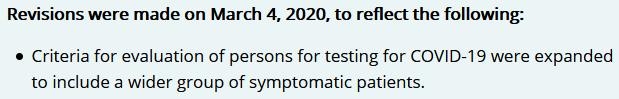 “Pence said in an off-camera briefing at the White House that there was new guidance from the Centers for Disease Control and Prevention that any American could be tested – ‘no restrictions, subject to doctors' orders.’ … The CDC on Wednesday dramatically expanded the testing criteria for the novel coronavirus, formalizing Pence's announcement. The CDC formally removed earlier restrictions that limited coronavirus testing of the general public to people in the hospital, unless they had close contact with confirmed coronavirus cases. According to the CDC, clinicians should now ‘use their judgment to determine if a patient has signs and symptoms compatible with COVID-19 and whether the patient should be tested.’”
Source: Pence: 'Any American can be tested' for coronavirus
https://www.cnn.com/2020/03/03/politics/pence-coronavirus-any-american-tested/index.html
Source: Evaluating and Reporting Persons Under Investigation (PUI)
https://web.archive.org/web/20200305054813/https://www.cdc.gov/coronavirus/2019-nCoV/hcp/clinical-criteria.html
Source: COVID-19 Test Capacity
https://twitter.com/COVID2019tests/status/1237787311477264384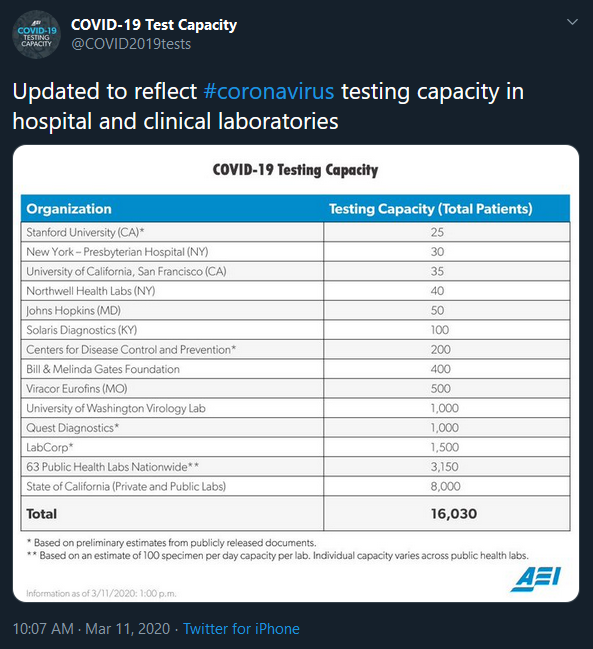 


Source: Testing in the U.S.
https://www.cdc.gov/coronavirus/2019-ncov/cases-updates/testing-in-us.html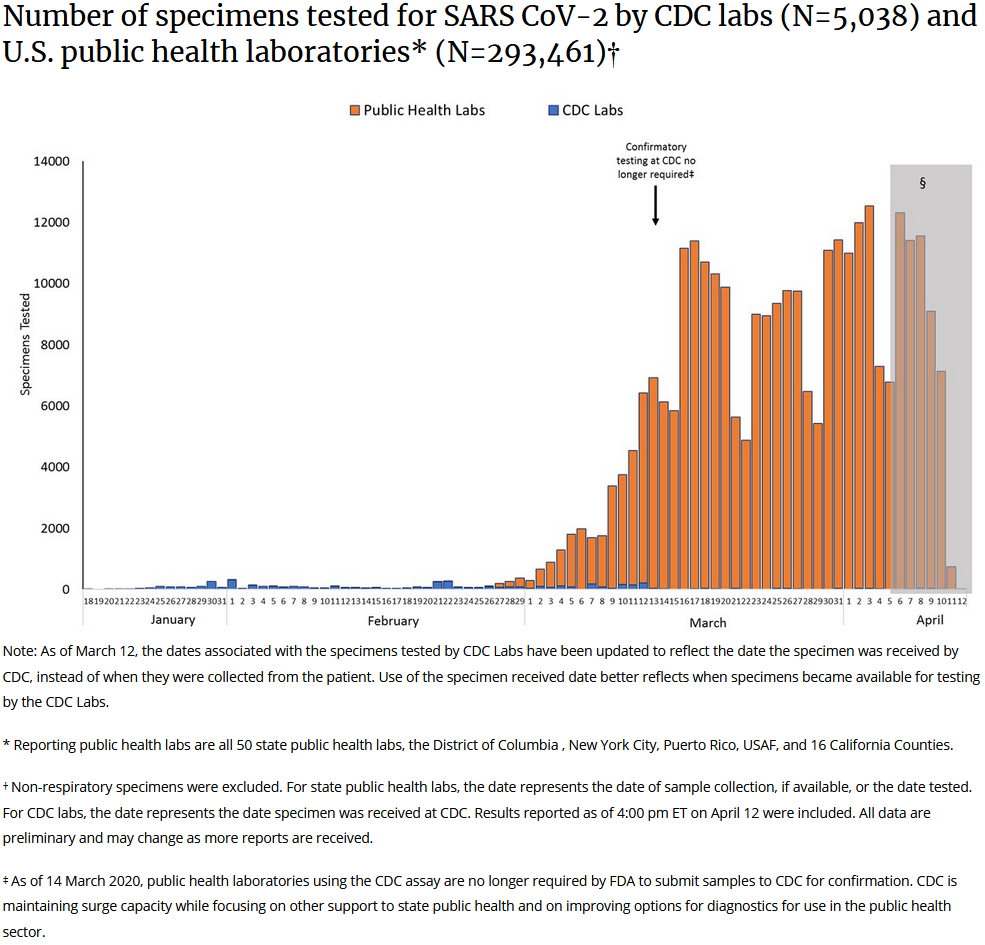 It may look like a lot, but the peak is only near 13,000 a day for the public health labs.“As of March 7, Food and Drug Administration Commissioner Stephen Hahn said the CDC has sent out enough test kits to test 75,000 people (far fewer than the million promised by the Trump administration). But those are just the tests sent to public health labs. An additional 1.1 million tests (produced by private industry) have been sent out to non-public commercial and academic labs, according to Hahn.”
Source: America’s shamefully slow coronavirus testing threatens all of us
https://www.vox.com/science-and-health/2020/3/12/21175034/coronavirus-covid-19-testing-usa“Where do test developers get the genomic RNA needed to validate test performance for FDA?
Currently, genomic RNA material can be used for validation purposes at biosafety level 2 laboratories (BSL-2). Genomic RNA material is available through BEI Resources. Registration with BEI Resources is required to request SARS-CoV-2 materials. BEI Resources is prioritizing and fast tracking all SARS-CoV-2 registrations with a 12 to 72-hour turnaround time for all SARS-CoV-2 related registrations.  Please contact BEI Resources at contact@beiresources.org or 1-800 359-7370 for questions.  Developers are required to sign a material transfer agreement prior to the release of materials. All BEI Resources reagents are provided worldwide. There is no cost for the reagents themselves. However, shipping and handling charges may apply.”
Source: COVID-19 Testing at Laboratories: Questions and Answers
(Updated March 10, 2020)
https://www.cdc.gov/coronavirus/2019-ncov/lab/testing-laboratories.htmlFYI: LDT = A laboratory developed test (an in vitro diagnostic – IVD).In a March 16 correspondence from the American Hospital Association 
(AHA) to Alex M. Azar, Secretary of U.S. Department of Health and Human Services, the AHA stated: “Access to the virus and its genomic RNA would allow hospitals to validate their LDTs. Some hospitals with laboratories certified for high complexity testing under CLIA are having difficulty obtaining this material.”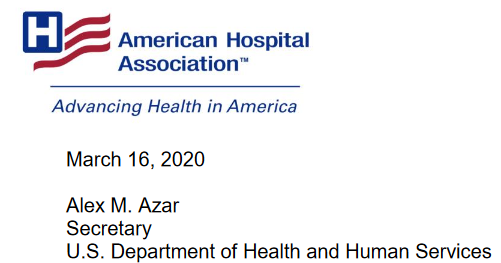 
Source: https://www.aha.org/system/files/media/file/2020/03/aha-requests-additional-hhs-actions-to-help-providers-respond-to-covid-19.pdfAlternative source:
https://www.cdc.gov/coronavirus/2019-ncov/lab/testing-laboratories.html“Public health laboratories in the U.S. performing COVID-19 testing of respiratory specimens are provided the following reagents from the CDC’s International Reagent Resource (IRR):Equipment and Extraction Kits – These kits are used in the preparation of specimens QIAGEN with QIAmp DSP Viral RNA Mini Kit (obtained from IRR)QIAGEN EZ1 Advanced XL with EZ1 DSP Virus Kit (obtained from IRR)QIAGEN QIAcube with QIAmp DSP Viral RNA Mini Kit (obtained from IRR))Roche MagNA Pure LC with Total Nucleic Acid KitRoche MagNA Pure Compact with Nucleic Acid Isolation Kit IRoche MagNA Pure 96 with DNA and Viral NA Small Volume KitrRT-PCR Test Kits (CDC 2019-nCoV Real-Time RT-PCR Diagnostic Panel) – These kits include vials of test reagents that detect the virus that causes COVID-19 in respiratory specimens (obtained from IRR)Reagents – Master Mix Kits (rRT-PCR Enzyme Mastermix (TaqPath™ 1-Step RT-qPCR Master Mix, CG) – These kits contain the enzymes and other components needed to run the PCR test. (obtained from IRR)Human Specimen Control (HSC) (obtained from IRR)EUA Positive Control (obtained from IRR)”Source: COVID-19 Testing at Laboratories: Questions and Answers
(Updated March 10, 2020)
https://www.cdc.gov/coronavirus/2019-ncov/lab/testing-laboratories.html“The International Reagent Resource (IRR) was established by the Centers for Disease Control and Prevention (CDC) to provide registered users with reagents, tools and information for studying and detection of Influenza and other pathogens, including the SARS-CoV-2 virus that causes Coronavirus Disease 2019 (COVID-19). The IRR acquires, authenticates, and produces reagents that scientists need to carry out basic research and develop improved diagnostic tests, vaccines, and detection methods.  By centralizing these functions within the IRR, access to and use of these materials in the scientific and public health community is monitored and quality control of the reagents is assured.  The International Reagent Resource icon is managed under a CDC contract by American Type Culture Collection (ATCC).”
Source: COVID-19 Testing at Laboratories: Questions and Answers
(Updated March 10, 2020)
https://www.cdc.gov/coronavirus/2019-ncov/lab/testing-laboratories.html“The push to increase testing in the U.S. for the novel coronavirus that causes Covid-19 has hit a new stumbling block: shortages of key chemicals needed to start up and run the tests. In particular, one key product, made by the diagnostics testing giant Qiagen, is in dwindling supply. The chemical is used to isolate the virus’ genetic material, or , so that it can be tested. Robert Redfield, the director of the Centers for Disease Control and Prevention, told Politico, which first reported the story, that he is worried about the supplies labs have of the chemicals, known as reagents. ‘The availability of those reagents is obviously being looked at,’ Redfield said Tuesday. ‘I’m confident of the actual test that we have, but as people begin to operationalize the test, they realize there’s other things they need to do the test.’ … ‘We are deeply concerned that as the number of tests increases dramatically over the coming weeks, clinical labs will be unable to deploy them without these critical components,’ the American Society of Microbiology said on its website. ‘Increased demand for testing has the potential to exhaust supplies needed to perform the testing itself.’ The kits in short supply appear to include varieties of the Qiagen QIAamp Viral Mini Kit and the Qiagen EZ1 Virus Mini-Kit and the Roche MagnaPure nucleic acid kit. Michael Mina, a pathologist and assistant professor in the Center for Communicable Disease Dynamics at the Harvard T.H. Chan School of Public Health, said that the lack of the Qiagen kit and a similar one made by Roche represent ‘a very big problem.’ ‘These are usually very commercially available tests that every research lab uses; molecular biology labs across the world use these,’ Mina said. ‘They’re very common and we don’t normally worry about them going out of stock. But at the moment, they are out of stock.’’ Mina said that not only is the Qiagen product on backorder, so is another that might be used, from Roche. But part of the problem is that those reagents are used on different pieces of laboratory equipment made by their respective manufacturers. All labs wouldn’t have both. ‘I would love to say, yes, there’s all these different options,’ Mina said. ‘But we really run into problems because we can’t actually use these kits if we don’t have the instruments for them.’ The Food and Drug Administration said that it is monitoring the issue, and it hosted a webinar and town hall last week for the laboratory community as well as fielded questions from manufacturers about ‘alternative reagents, extraction methods, and platforms.’ The agency also posted an FAQ page Tuesday on coronavirus diagnostic testing that lists potential alternatives. Mina said he was unsure that the page would speed up getting tests running, but said it at least clarified what needed to be done. But the chemical for extracting RNA did not seem to be the only product running short as the U.S. tries to quickly ramp up its testing capacity. On Friday, Christopher Freeman, a laboratory administrator at Columbia University, sent an email to colleagues pleading for another product, used for storing RNA, made by Invitrogen, a unit of lab tools giant Thermo Fisher. He said his lab hoped to validate its Covid-19 test over the weekend, but that it needed the ‘a basic yet critical reagent that is required as per the FDA submission.’ He asked if any laboratory had the reagent stocked in its laboratory. A Columbia spokesperson said that the lab received a six-month supply of the necessary reagent from New York state and is in the process of validating its test. A Thermo Fisher spokesman said that the Invitrogen product should not be in short supply.”
Source: Shortage of crucial chemicals creates new obstacle to U.S. coronavirus testing
(March 10, 2020)
https://www.statnews.com/2020/03/10/shortage-crucial-chemicals-us-coronavirus-testing/“The F.D.A.’s changes succeeded in clearing away many of the regulatory obstacles to new testing. And yet they did little to solve what now appears to be the major bottleneck in deploying widespread testing across the United States. No longer do we need to worry about a single authorized test protocol, or a limited number of laboratories that are allowed to carry out that test. The current trouble is a critical shortage of the physical components needed to carry out tests of any variety. Among these components are so-called viral transport media, which are used to stabilize a specimen as it travels from patient to lab; extraction kits, which isolate viral RNA from specimens once they reach the lab; and the reagents that do the actual work of determining whether the coronavirus that causes COVID19 is present in the sample. Perhaps the most prosaic shortage, but also the most crucial, is a lack of test swabs, which look like glorified Q-tips. Specially designed to preserve viral specimens, they’re what a doctor sticks up your nose or down your throat to collect the necessary biological material.”
Source: Why Widespread Coronavirus Testing Isn’t Coming Anytime Soon
https://www.newyorker.com/news/news-desk/why-widespread-coronavirus-testing-isnt-coming-anytime-soon“Starting on March 12th, the F.D.A. issued a series of Emergency Use Authorizations to commercial test companies, which allowed those companies to manufacture and distribute tests without going through the agency’s normally onerous approval process.” 
Source: Why Widespread Coronavirus Testing Isn’t Coming Anytime Soon
https://www.newyorker.com/news/news-desk/why-widespread-coronavirus-testing-isnt-coming-anytime-soon“On March 12th, the F.D.A. allowed the Wadsworth Laboratory, in Albany, to authorize other labs in the state to develop and run COVID-19 tests. The next day, President Trump signed a memorandum instructing the F.D.A. to allow every other state public-health lab the same regulatory authority, which the agency put into effect on March 16th. Bill Whitmar, of Missouri, told me that he had received dozens of e-mails from companies seeking approval for their tests. ‘If I had a nickel for every company that said, “I’ve got a COVID-19 test. I want you to take a look at her. Give me a call,” I’d have enough for a tank of gas, for sure, and I’ve got a big truck.’ As another clinical-lab director put it, ‘Every company is coming out of the woodwork saying, “I have the best test in the world,” and ninety-five per cent of them will probably be crap.’ The clinical lab director expressed concern that granting regulatory authority to the states means that ‘we are now in the Wild West of laboratory regulation. It’s really a let-the-buyer-beware world. Essentially, apart from the F.D.A.’s E.U.A. process, there is very limited regulation of the quality, accuracy, and specificity of diagnostic tests for COVID-19, and I think that’s a dangerous situation.’ Bartkus, in Minnesota, said, ‘I will tell you, there is pressure to get these tests out: from the public, from the laboratories, from the politicians. It is a challenge to do that in a scientific and equitable way when you have no expertise in authorizing other labs to do testing.’ She forwarded me an infographic published by the F.D.A. that explains the new policy. Its headline says, ‘States Are Now in Charge of Testing.’ ‘Other laboratory directors looked at it and thought it was a hoax,’ she said. ‘It’s almost like the F.D.A. has thrown in the towel and said, “Hey, you know, do whatever.”’ According to Becker, who called Trump’s memorandum an ‘overcorrection,’ the Wadsworth Laboratory, in New York, has both the infrastructure and the experience to conduct oversight on other labs, but the same was not true in most other states. ‘It’s an added burden to labs that are already under excruciating pressure,’ he said. ‘In the midst of an emergency, it sounds like a good idea, but I don’t think it’s very practical.’ … Patel told me that PathogenDx applied for an emergency-use authorization from the F.D.A. this past Saturday, even though the company does not yet have a test that it is ready to submit for external validation. Why not, I asked, wait to file for the E.U.A. until the test was externally validated? ‘The thinking is, there’s a hundred companies ahead of us,’ Patel told me. ‘The F.D.A. will close the door. They’ll say, “We’ve got more than enough companies.” So we’re submitting it so that we can get our foot through the door.’”
Source: Why Widespread Coronavirus Testing Isn’t Coming Anytime Soon
https://www.newyorker.com/news/news-desk/why-widespread-coronavirus-testing-isnt-coming-anytime-soon“Earlier this week, the FDA updated its guidance on testing for the novel coronavirus (COVID-19), allowing clinical laboratories to create and perform COVID-19 tests without pursuing FDA emergency use authorization (EUA).1 This updated policy also includes recommendations for test developers who may wish to develop serological tests for use during the COVID-19 outbreak, which measures the number of antibodies or proteins present in the blood when the body is responding to a specific infection.2 … The clinical laboratory community has seen a major change in COVID-19 tests, with the EUA requirements for the tests lifted entirely. Labs certified by the Centers for Medicare and Medicaid Services (CMS) will be able to operate as normal before the declaration of a public health emergency, with the freedom to create, validate, and perform tests for COVID-19 without FDA oversight.1”
Source: New FDA COVID-19 Testing Guidelines Cause Concern for Insurance Coverage
(03/19/2020)
https://www.pharmacytimes.com/news/new-fda-covid-19-testing-guidelines-causes-concern-for-insurance-coverage“FDA updated and expanded this guidance on March 16, 2020, to include a policy for commercial test kit manufacturers analogous to the policy announced for CLIA high-complexity laboratories in the February 29 guidance. The update also stated that FDA would not object to a state choosing to authorize laboratories within the state to develop and perform a test for COVID-19, even if those laboratories do not apply to FDA for an EUA, provided that the relevant state ‘takes responsibility for COVID-19 testing by laboratories in [the state] during the COVID-19 outbreak.’5”
Source: Will the Coronavirus Spur Passage of LDT Reform Legislation?
https://webcache.googleusercontent.com/search?q=cache:dZQaFICfzHcJ:https://www.ropesgray.com/-/media/Files/alerts/2020/03/20200325_FDA_Alert.pdf+&cd=19&hl=en&ct=clnk&gl=us&client=firefox-b-1-d“And, last Monday, the F.D.A. announced a new policy that allows state and territorial public-health laboratories to authorize tests at other labs without the need for additional federal approval. In effect, the policy pushed regulatory authority for COVID-19 testing out of the federal government and down to the states and territories.”
Source: Why Widespread Coronavirus Testing Isn’t Coming Anytime Soon
(March 24, 2020)
https://www.newyorker.com/news/news-desk/why-widespread-coronavirus-testing-isnt-coming-anytime-soon“On Monday, (three days after Crenshaw made his claim) the FDA announced another change to its policies and put state officials in charge of coronavirus tests developed by laboratories in their states, meaning labs would engage with state officials and not the FDA. It also removes the requirement for these labs to apply for an Emergency Use Authorization for their tests. The changes also expand which labs and manufacturers are included in FDA guidelines and which kinds of tests can be developed. ‘We believe the unprecedented policy set forth in today’s updated guidance, which addresses laboratories and commercial manufacturers, will help address these urgent public health concerns by helping to expand the number and variety of diagnostic tests, as well as available testing capabilities in health care settings, and reference and commercial laboratories,’ reads a release from the agency. After the FDA announced changes to its policies, Labcorps and Quest Diagnostics both announced plans to start testing for the new coronavirus, crediting changes in federal policy with their ability to do so. ‘We applaud the FDA for providing the flexibility for innovative, quality lab developed tests to be brought to patients and providers quickly to advance effective response to the coronavirus outbreak,’ said Steve Rusckowski, chairman and chief executive officer of Quest Diagnostics, in a statement.”
Source: Fact-check: Did FDA regulations slow testing for coronavirus?
(Mar 20, 2020)
https://www.statesman.com/news/20200320/fact-check-did-fda-regulations-slow-testing-for-coronavirus“We were working with over 100 developers of tests during that period of time, including commercial laboratories. And David, it's really important understand getting an accurate and reliable test on the market's important. Our team can provide you with an abstract that was recently published in the literature about a test that was performed in another country that demonstrated a 47% false positive rate. Now, think about that, David. What that means is that if you had a positive test, it was pretty close to a flip of a coin as to whether it was real or not. And that's not to beat up that one test. It's just to point out to you that this is not as simple as folks might think. Our manufacturers that we've been working with throughout these last couple of months have told us that it normally takes them six months to develop a test and they've done it in four to six weeks in collaboration with the FDA.”
Source: Transcript: Full Transcript With FDA Commissioner Stephen Hahn
https://www.npr.org/2020/03/20/818855649/transcript-full-transcript-with-fda-commissioner-stephen-hahn“The landscape for commercial testing for infectious diseases could be roughly divided into developers of instrument-agnostic test kits and developers of tests that run on a designated test system or instrument. For example, five of the assays that have been granted EUA as of Wednesday this week—from Roche, Hologic, Abbott, GenMark, and DiaSorin Molecular—can only be run on those companies' test systems, while two others—from Thermo Fisher Scientific and Quidel – are test kits that could potentially be run on other PCR systems. But there are many companies—including makers of agnostic kits, syndromic panels, and point-of-care diagnostics—that have disclosed they are seeking EUA. For some, the new guidelines do not appear to be enough to accelerate the launch timeline, since ramping up production and distribution is actually what limits speed, not the regulatory process. Max Masucci, an analyst at Canaccord Genuity, explained in an email this week that while big players like Roche, Thermo Fisher, Hologic, and Quidel have all been granted EUA, there are a number of smaller companies that have submitted their COVID-19 tests for EUA approval and are now waiting to hear back. And, there are also companies, like Becton Dickinson and Chembio, that are developing point-of-care immunoassay testing, he noted. ‘While I expect the diagnostics titans like Roche and Thermo Fisher to supply the lion's share of tests, I expect smaller companies to help fill pockets of demand for COVID-19’ testing, Masucci said. … At a granular level, Masucci said tests from companies like Roche may resonate well in large reference labs like Laboratory Corporation of America and Quest Diagnostics, while tests from companies like GenMark, which provide an instrument geared toward the hospital inpatient setting, may serve as an attractive solution for hospitals that don't anticipate having enough of a COVID-19 testing need to warrant a send-out to a large reference lab. … The new FDA guideline change is a ‘welcomed, and pretty aggressive move by the FDA,’ Wade Stevenson, senior vice president of global marketing at BioFire Diagnostics, said in an interview. ‘I think it is appropriate, given the magnitude of the COVID-19 pandemic and ensuing crisis.’ Stevenson confirmed that the guidelines permit BioFire to commercialize its product 15 days before it submits it to the FDA, assuming the validation data looks good, but added that his understanding is that the firm also needs to post the validation data on its website. Information on sensitivity and specificity of the COVID-19 tests available to date has been sparse in the public domain, so this could be a welcome change for customers, if it is the case. BioFire is now far enough along in its test validation and manufacturing scale-up to provide a limited number of COVID-19 assays to the U.S. Department of Defense starting next week, Stevenson said. ‘As we ramp up manufacturing capabilities, we will be able to provide that test more broadly beginning in April,’ he said. … Richard Montagna, CSO at Rheonix, said that from his perspective FDA has dramatically streamlined the EUA process. Montagna said he expects the process of validating its sample-to-answer test on its instrument will take another week or two. Aldatu Biosciences—a start-up kit maker—has, meanwhile, brought its product to customers in a hospital in Boston. The firm started working on its test three weeks ago and had a validated assay two weeks later. ‘Within another five days, the test was clinically validated in a CLIA lab and being used to test hundreds of patient samples per day,’ said Aldatu CEO David Raiser.”
Source: Commercial COVID-19 test developers race to get products out
https://www.modernhealthcare.com/operations/commercial-covid-19-test-developers-race-get-products-out“Thermo Fisher, the largest maker of scientific tools, said Friday it plans to produce up to 5 million of a new test to detect the novel coronavirus that causes Covid-19. The company, based in Waltham, Mass., plans to reach that level of production by the week of April 3, according to Ron O’Brien, a company spokesman.”
Source: Thermo Fisher to produce millions of coronavirus diagnostic tests
https://www.statnews.com/2020/03/14/thermo-fisher-to-produce-millions-of-coronavirus-diagnostic-tests/“In the month since they began testing, private labs have conducted nearly 1.5 million tests — more than 85 percent of all U.S. tests. Some of the largest companies are now able to process more than 35,000 samples a day. While many testing companies estimate times for results within two to five days, in the past month, people around the country have found themselves waiting a week or sometimes nearly two to learn whether they have COVID-19, the disease caused by the virus. Testing speed is starting to catch up, but even at one of the top two private lab companies — Quest Diagnostics — there is still a backlog of about 80,000 tests. … Public health labs have very limited capacity compared to private labs. According to the health departments in Pennsylvania and Alabama, the public labs in both states can test slightly more than 300 specimens a day. New York state's public lab can process more than 1,000 samples a day. By the end of March, the state was testing more than 15,000 people a day. Colorado's can process 800 samples a day, but it has a ‘surge capacity’ of 2,000 samples a day if 24/7 testing is needed. It is receiving only 200 to 300 samples a day. At their peak in mid-March, the nation's public health labs conducted just over 11,000 tests in a day. Many of the state labs NBC News reached out to said they were nowhere near capacity, because only a few dozen to a few hundred samples meet their criteria for prioritization each day. ‘The state's public health lab is not intended to be a high-throughput clinical diagnostic lab,’ said a government spokesperson in Virginia, where the public health lab can process about 200 samples a day. ‘Our role is to implement tests early on to help identify an emerging disease and then to support public health efforts, including surveillance and outbreak investigations.’ Quest Diagnostics, one of the country's largest lab companies, has run and reported the results of nearly 550,000 coronavirus tests since the company began testing March 9 — a little more than a third of all reported tests. While it has thousands of patient service centers around the country, only 12 labs are equipped to process coronavirus tests. Those 12 labs can now perform more than 35,000 COVID-19 tests daily. But getting the samples from thousands of doctors' offices to the labs is a complex operation involving 3,700 couriers and more than 20 planes, according to the company. Quest still has a backlog of 80,000 tests, although it has cut that backlog in half in just the last two weeks. The company says it has been working to prioritize higher-risk cases, and its average turnaround time for specimens that health care providers flag is one day. For most other patients, the company estimates two to three days' turnaround time from when a specimen is picked up. However, ‘patients in certain hot spot areas, including the NY-NJ metropolitan area, Chicago and Miami, may experience turnaround times of 3 or more days due to significant demand for services,’ Quest announced Monday. LabCorp, which has a slightly larger testing capacity of 40,000 tests a day and began testing March 5, recently worked its way through its backlog; it told NBC News that its capacity ‘is now meeting the average current daily volume of tests we are receiving at our labs.’ The company has tested more than 500,000 samples since it began running tests and estimates that its average turnaround time has dropped from four to five days to two to four days.” 
Source: Private labs do 85 percent of U.S. COVID-19 tests but still struggle with backlogs, shortages
https://www.nbcnews.com/health/health-news/private-labs-do-85-percent-u-s-covid-19-tests-n1177866“Six large commercial lab companies – ARUP, BioReference Laboratories, LabCorp, Mayo Clinic, Quest Diagnostics and Sonic Healthcare – are completing the bulk of the nation's testing. As of Tuesday, those labs completed 807,000 COVID-19 tests, according to the American Clinical Laboratory Association.”
Source: Labs are testing 100,000 people each day for the coronavirus. That's still not enough.
https://www.usatoday.com/story/news/health/2020/04/02/coronavirus-testing-number-labs-covid/5099458002/They literally created a dam.  And what happens when a dam breaks or is released?  I don’t need to say it.  And in this case, that sudden rush, that sudden extreme increase, was used as an instrument of terror through by media.“Over the past two weeks, U.S. testing capacity has surged, with private companies joining in. LabCorp began providing tests March 5, and Quest Diagnostics followed four days later. Tests also are being conducted at individual hospitals and other centers. With the increased testing has come a skyrocketing number of confirmed cases, zooming from 43 at the beginning of March to 33,404 by Monday.”
Source: COVID-19 testing blunders crippled US response as coronavirus spread
(Published March 23)
https://www.fox10phoenix.com/news/covid-19-testing-blunders-crippled-us-response-as-coronavirus-spread
Source: Report: Officials feared lab where CDC coronavirus test kits were being made was “contaminated”
https://hotair.com/archives/allahpundit/2020/03/02/report-officials-feared-lab-cdc-coronavirus-test-kits-made-contaminated/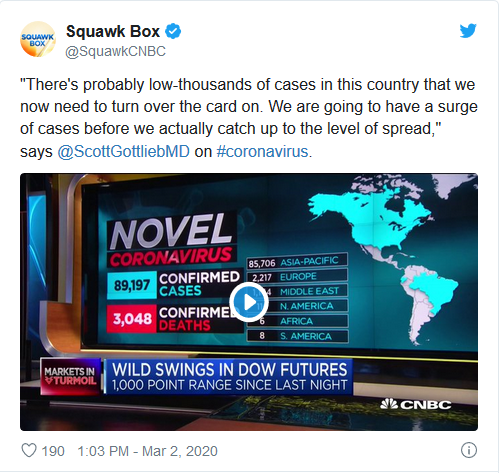 And on March 24, the CDC “Updated priorities for testing patients with suspected COVID-19 infection,” making sure providers knew just what they wanted.

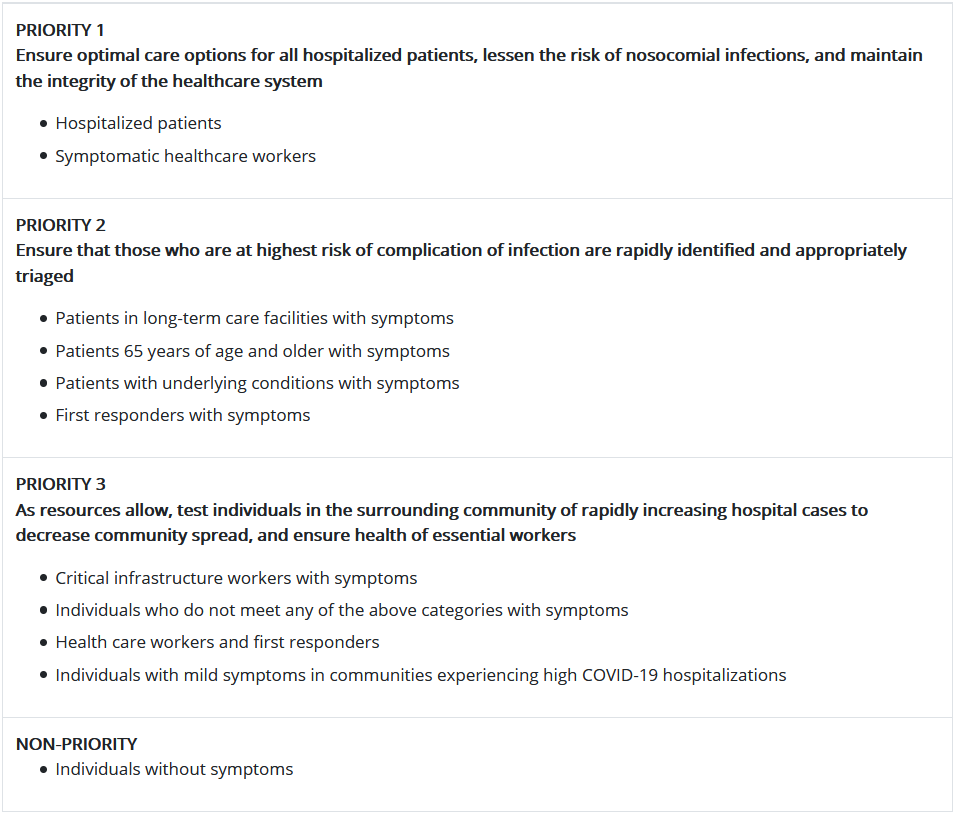 
Source: Evaluating and Testing Persons for Coronavirus Disease 2019 (COVID-19)
(Updated March 24, 2020)
https://www.cdc.gov/coronavirus/2019-nCoV/hcp/clinical-criteria.htmlFirst, only the worst.  And what do you think this did to the image of the virus?“Those who cannot remember the past are condemned to repeat it.”
Swine Flu Vaccine 1976 + Propaganda Part 2 https://www.youtube.com/watch?v=hIUEYFHkArwTake a look at this:CBS Weekend News SARS.mp4
https://www.youtube.com/watch?v=noJCey4yyLcNew SARS-Like Virus With No Cure Kills at Least 27
https://www.youtube.com/watch?v=IZcrQnnjkrQ“Currently, there is abundant phylogenetic evidence for the bat origin of SARS-CoV, based on sequences of SARS-like viruses found among bats in the recent years [35–37]. The initial transmissions of SARS-CoV from animals to humans were traced back to the live animal wet markets and it was hypothesized that the virus made its way into the human population using the civet cat as an intermediate host. However, successful isolation of SARS-like viruses from bats [38] and the fact that a contemporary bat SARS-like virus can infect human airway cultures [39] suggest that an intermediate host between humans and bat might not have been needed for the transmission of SARS-CoV.”
Source: Coronaviruses and the human airway: a universal system for virus-host interaction studies
https://www.ncbi.nlm.nih.gov/pmc/articles/PMC4744394/“The SARS outbreak of 2003 was caused by a novel coronavirus[6]. It is believed that SARS originated in the exotic wildlife markets in southern China, where it crossed the species barrier from animal to man[7]. It first surfaced surreptitiously as an unusual cluster of 305 cases of a typical pneumonia, with at least five deaths in Guangdong province in November of 2002[8]. … SARS was an important wake-up call for the medical community and highlighted the need for increased preparedness to meet the looming threats of large-scale airborne epidemics. … The global SARS outbreak started on February 21, 2003, when a 65-year-old physician from Guangdong province arrived in Hong Kong to attend his daughter’s wedding. He inadvertently infected at least 12 guests from six different countries at the hotel where he stayed. In the ensuing few months, SARS spread rapidly across 30 countries and infected more than 8,000 patients. The worst hit regions were China, Hong Kong, Taiwan, Toronto (Canada), and Singapore. The morbidity, mortality, speed, and ease of trans-mission of SARS caught the medical community by surprise and exposed the lack of preparedness for dealing with an epidemic of this nature. Approximately 20% to 30% of SARS patients required intensive care and mechanical ventilation for acute lung injury (ALI) and acute respiratory distress syndrome (ARDS)[9]. Among the critically ill SARS patients, approximately 50% died[10,11]. This placed a heavy burden on the staff and facilities of the ICU. One of the alarming features of the SARS outbreak was nosocomial spread to health care workers caring for the critically ill. Around the world, at least 1,706 health care workers were stricken with SARS and a number died in the line of duty. In Singapore and Toronto, health care workers accounted for half of all SARS cases, and about 20% of critically ill SARS cases[12]. Tragically, one of the victims was Dr. Carlo Urbani of the WHO. Dr. Urbani was the physician who first alerted the world to SARS after being called to assist in the Hanoi outbreak[13]. He died of SARS on March 29, 2003. … SARS taught the medical community several important lessons. It showed us how rapidly emerging infectious diseases in distant parts of the globe can reach our doorsteps in days, and highlighted the importance of global cooperation to contain infectious diseases. It demonstrated the vulnerability of health care facilities in an air-borne epidemic, and the necessity of establishing stringent infection control measures and crisis management protocols. The high proportion of patients requiring mechanical ventilation alerted us to the ease at which an outbreak could over-whelm our critical care resources if we do not develop adequate surge capacity. Finally, SARS renewed our faith in the dedication of the medical professionals who care for patients, even at the risk of their own lives, while underlining the critical duty of health care administrators and senior physicians in instituting procedures to maximize the safety of frontline staff. … For many years, public health officials have worried about a repeat of the Spanish influenza pandemic of 1918 to 1919, which infected approximately 500 million persons and killed 20to 50 million[29]. … However, most investigators agree that there is a need to develop some surge capacity in response to an epidemic. Preparations include stockpiling positive pressure ventilators and medical supplies, adapting general hospital beds for critical care delivery, augmenting and training staff, enhancing infection control measures, and conducting preparedness exercises. To this end, many local, state, and national bodies have developed such stockpiles and disaster management plans.”
Source: Mechanical Ventilation in an Airborne Epidemic
https://www.chestmed.theclinics.com/article/S0272-5231(08)00002-6/pdf“There have been 2 self-limiting SARS outbreaks, which resulted in a highly contagious and potentially life-threatening form of pneumonia. Both happened between 2002 and 2004. … The SARS pandemic was eventually brought under control in July 2003, following a policy of isolating people suspected of having the condition and screening all passengers travelling by air from affected countries for signs of the infection. … SARS has flu-like symptoms that usually begin 2 to 7 days after infection. Sometimes, the time between coming into contact with the virus and the start of symptoms (incubation period) can be up to 10 days.The symptoms of SARS include:a high temperature (fever) extreme tiredness (fatigue) headaches chills muscle pain loss of appetite diarrhoeaAfter these symptoms, the infection will begin to affect your lungs and airways (respiratory system), leading to additional symptoms, such as:a dry coughbreathing difficulties an increasing lack of oxygen in the blood, which can be fatal in the most severe cases”Source: SARS (severe acute respiratory syndrome)
https://www.nhs.uk/conditions/sars/SARS: Is it Real? Or is it a Hoax?
https://www.drday.com/sars.htm
Archived link: http://archive.today/OIDGPMan Who Pushed SARS Dud Now Pushing New Chinese Virus
https://www.activistpost.com/2020/01/man-who-pushed-sars-dud-now-pushing-new-chinese-virus.htmlAnd most people don’t know about, or have forgotten about, Donald Rumsfeld being the Chairman of the Board of Gilead Sciences before becoming Defense Secretary, and how he gained millions of dollars from his stocks during the Avian Flu scare.“Donald Rumsfeld has made a killing out of bird flu. The US Defence Secretary has made more than $5m (£2.9m) in capital gains from selling shares in the biotechnology firm that discovered and developed Tamiflu, the drug being bought in massive amounts by Governments to treat a possible human pandemic of the disease. More than 60 countries have so far ordered large stocks of the antiviral medication - the only oral medicine believed to be effective against the deadly H5N1 strain of the disease - to try to protect their people. The United Nations estimates that a pandemic could kill 150 million people worldwide. Britain is about halfway through receiving an order of 14.6 million courses of the drug, which the Government hopes will avert some of the 700,000 deaths that might be expected. Tamiflu does not cure the disease, but if taken soon after symptoms appear it can reduce its severity.The drug was developed by a Californian biotech company, Gilead Sciences. It is now made and sold by the giant chemical company Roche, which pays it a royalty on every tablet sold, currently about a fifth of its price.”
Source: Donald Rumsfeld makes $5m killing on bird flu drug
https://www.independent.co.uk/news/world/americas/donald-rumsfeld-makes-5m-killing-on-bird-flu-drug-6106843.html“In June and July 2009 national borders were suddenly closed, thousands of public meeting places, like restaurants, cafes, and libraries in many countries were closed, and millions of travelers were stopped from entering a number of countries in Asia, if they had fever or a common cold [27-29,38,41,42,58]. Many people travelling wasted hours on emergency health controls and physicians, hospitals and Ministries of Health panicked and started to send patients home. Many countries started to buy influenza vaccines or anti-influenza drugs and spend vast amounts of dollars [1,2,17-59]. The pharmaceutical industry had good days indeed. As the world reacted to the threat by continuing to buy incredible amounts of influenza vaccines and anti-influenza medicine a debate started in the scientific media like the British Medical Journal (BMJ) [15-25] and slowly also in the public media worldwide [1,2,24-59]. Suddenly WHO was accused of ‘crying wolf’ [23] and supporting the pharmaceutical industry [1,2,14-25]. It turned out to be a false alarm and the Swine Flu epidemic in 2009 did not cause the many cases of deaths as first expected [12,13,15-25]. Slowly it became known that the WHO actually knew this already BEFORE the director-general Margaret Chan declared the pandemic. This can be seen by the fact that WHO changed the definition of a ‘pandemic’ from meaning ‘millions of deaths’ to mean a non-dangerous infection that spreads worldwide only one month before the WHO’s declaration of the pandemic [1,2,14-25,28,29]. In 2010 a number of representatives from governments all over the world as well as a number of international organizations i.e. the Council of Europe agreed that WHO had caused an international panic and disaster by declaring the mildest flu ever, the A/H1N1 ‘Swine flu’ influenza, to be a pandemic threatening mankind. The Council of Europe pointed in a dire report to the problem of WHO going private as the true cause of all the trouble [58]. During 2010 the situation continued to develop and turned into a medical scandal of unknown proportions [1,2,17-59]. Ineffective and dangerous medicines worth billions of dollars were sent for destruction. Close and secret links between the WHO and the pharmaceutical industry producing the vaccines was exposed. The Danish newspaper ‘Information’ found that five researchers involving in advising WHO during the scandal had been paid around seven million EURO from the vaccine industry [38].”
Source: Ventegodt  S.  Why  the  Corruption  of  the  World  Health  Organization  (WHO)  is  the  Biggest Threat  to  the  World’s  Public  Health  of  Our Time.  J Integrative Med Ther. 2015;2(1): 5.
https://www.avensonline.org/wp-content/uploads/JIMT-2378-1343-02-0004.pdfH1N1 National Emergency
https://www.youtube.com/watch?v=bc6YhNEpARIH1N1 Death Toll Quadrupled
https://www.youtube.com/watch?v=TLn3lWOVg8UH1N1 'false pandemic' biggest pharma-fraud of century?
https://www.youtube.com/watch?v=t9HamW8sH8QSwine flu, Bird flu 'never happened': Probe into H1N1 'false pandemic'
https://www.youtube.com/watch?v=3haectEvDq0This next video (in 4 parts) sums it up well.  It starts off a little slow, and the guy is wearing a mask, but hang in there.H1N1: 
http://www.youtube.com/playlist?list=PL68DDE3E69792711CNow, watch the video at this link:Medical Martial Law
https://www.corbettreport.com/episode-086-medical-martial-law/You would be able to watch these videos and see that the Ebola outbreak was a total hoax, but Youtube has removed most of the evidence:Ebola Outbreak Hoax
http://howmanyknow.com/the-vault/ebola-outbreak-hoax/This next video starts off a little slow, but hang in there.  And if you need sources, it’s all there.  Interview 1134 – Jon Rappoport Dissects the Zika Hypehttps://www.corbettreport.com/interview-1134-jon-rappoport-dissects-the-zika-hype/Zika Fear Falters as False Flag Fraud Fizzles
https://www.corbettreport.com/zika-fear-falters-as-false-flag-fraud-fizzles/- 4:45 – “Improve support for low-income pregnant women.”  Translation: Encourage them to not have any more children.  And expanding mosquito control programs means spraying people with toxic poisons.  And speed development of a vaccine can mean disease, death or infertility.  They’re going to develop it fast, so how safe is that?  In short, the plan – death. “1. A disease outbreak suddenly finds its way into the spotlight of mass media attention
2. Unfounded assertions, errors and contradictions
3. Either the disease doesn't exist or its affect on the population is GROSSLY EXAGGERATED
4. The 'one condition = one causation' scam
5. The mass media fanfare, hyping and fear-mongering continues
6. WHO (World Health Organization) declares a global health emergency
7. Cover up
8. The disease soon becomes forgotten”
Source: Ebola, Swine Flu, Zika, SARS - The Anatomy of a False Flag Disease
https://www.bibliotecapleyades.net/ciencia2/ciencia_virus65.htm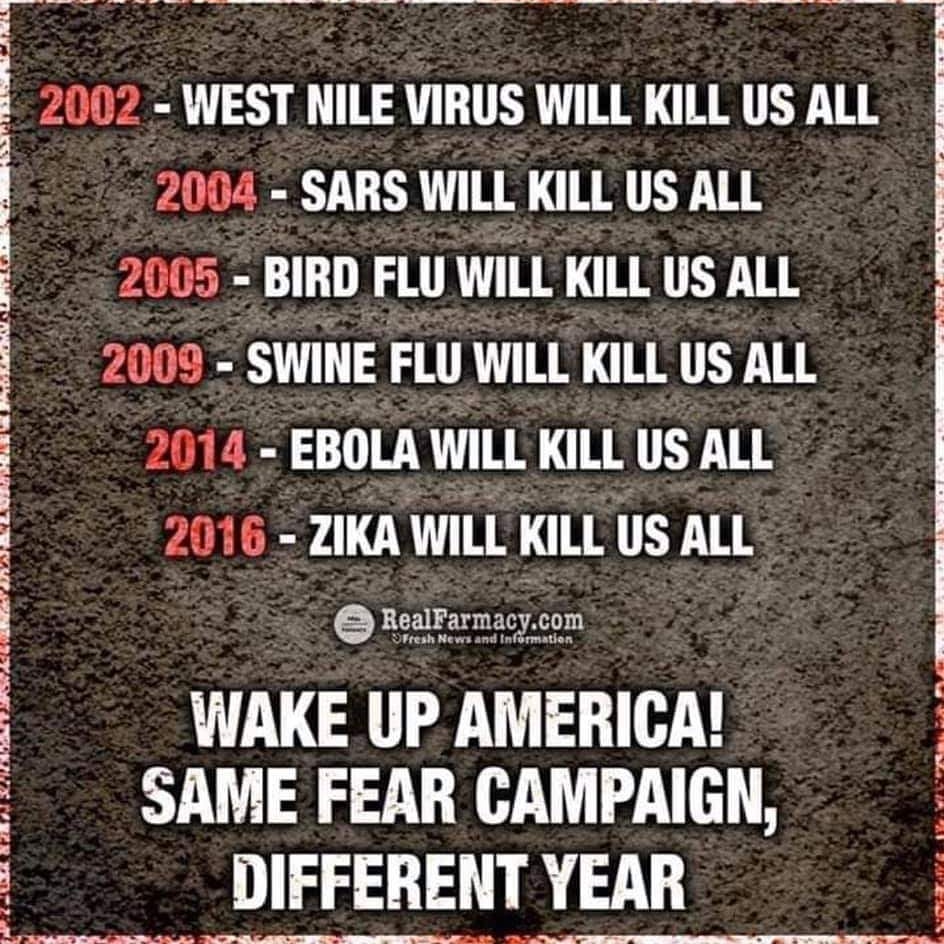 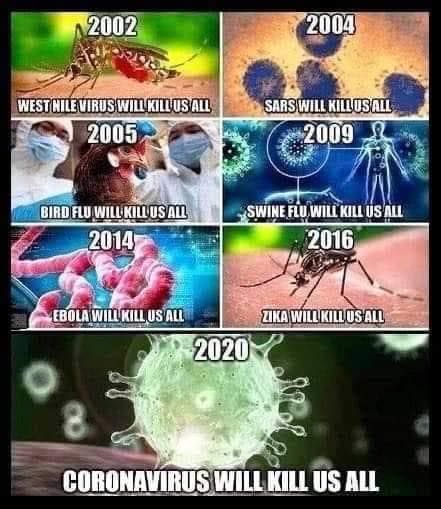 A New World Order
With the population control agenda, countries of the world met together to discuss ways to lower and maintain the birthrate of their own citizens, plotting on their own citizens.  Today, you see the governments of the world plotting on their own citizens with COVID-19. "For more than a century ideological extremists at either end of the political spectrum have seized upon well-publicized incidents such as my encounter with Castro to attack the Rockefeller family for the inordinate influence they claim we wield over American political and economic institutions. Some even believe we are part of a secret cabal working against the best interests of the United States, characterizing my family and me as ‘internationalists’ and of conspiring with others around the world to build a more integrated global political and economic structure – one world, if you will. If that’s the charge, I stand guilty, and I am proud of it." – David Rockefeller - Memoirs."What is at stake is more than one small country, it is a big idea - a new world order, where diverse nations are drawn together in a common cause…." – George H. W. Bush"We have before us the opportunity to forge, for ourselves and for future generations, a New World Order. A world where the rule of law, not the law of the jungle, rules all nations. When we are successful–and we will be–we have a real chance at this New World Order. An order in which a credible United Nations can use its peacekeeping forces to fulfill the promise and vision of its founders." – George H.W. Bush, March 21, 1991“Today Americans would be outraged if U.N. troops entered Los Angeles to restore order; tomorrow they will be grateful. This is especially true if they were told there was an outside threat from beyond, whether real or promulgated, that threatened our very existence. It is then that all peoples of the world will plead with world leaders to deliver them from this evil. The one thing every man fears is the unknown. When presented with this scenario, individual rights will be willingly relinquished for the guarantee of their well being granted to them by their world government.” – Henry Kissinger“The common enemy of humanity is man. In searching for a new enemy to unite us, we came up with the idea that pollution, the threat of global warming, water shortages, famine and the like would fit the bill. All these dangers are caused by human intervention, and it is only through changed attitudes and behavior that they can be overcome. The real enemy then, is humanity itself.” – The Club of RomeRonald Reagan gave several speeches where he spoke about an alien threat uniting the world; he even gave one of those speeches at the UN.  To most researchers this, along with other information (one example), pointed to a plan for a staged alien invasion (which still may be on the table).  But looking at what has now transpired, and hearing what Reagan said in one of the speeches, it is now clear what that world uniting alien/foreign threat was, or at least is right now.Reagan Comments on ET Alien Threat
https://www.youtube.com/watch?v=CfejBpD_wm4“Well, I don’t suppose we can wait for some alien race to come down and threaten us, but I think that between us we can bring about that realization.”  This is to the governments of the world who are players in this scheme.  “This is especially true if they were told there was an outside threat from beyond, whether real or promulgated, that threatened our very existence.”Read this:The Report from Iron Mountain
https://en.wikipedia.org/wiki/The_Report_from_Iron_MountainIt’s said to be a hoax.The document discusses the issue of transitioning from governmental ruling systems (around the world) dependent on war (with war as its lifeblood), to an era where war is no longer used to control society – an era they call peace.Take a look at these excerpts from the Report From Iron Mountain: On The Possibility And Desirability Of Peace 

By now it should be clear that the most detailed and comprehensive master plan for a transition to world peace will remain academic if it fails to deal forthrightly with the problem of the critical nonmilitary functions of war. The social needs they serve are essential; if the war system no longer exists to meet them, substitute institutions will have to be established for the purpose. These surrogates must be "realistic," which is to say of a scope and nature that can be conceived and implemented in the context of present-day social capabilities. This is not the truism it may appear to be; the requirements of radical social change often reveal the distinction between a most conservative projection and a wildly utopian scheme to be fine indeed. In this section we will consider some possible substitutes for these functions. Only in rare instances have they been put forth for the purposes which concern us here, but we see no reason to limit ourselves to proposals that address themselves explicitly to the problem as we have outlined it.
…
The war system makes the stable government of societies possible. It does this essentially by providing an external necessity for a society to accept political rule. In so doing, it establishes the basis for nationhood and the authority of government to control its constituents. What other institution or combination of programs might serve these functions in its place? We have already pointed out that the end of the war means the end of national sovereignty, and thus the end of nationhood as we know it today. But this does not necessarily mean the end of nations in the administrative sense, and internal political power will remain essential to a stable society. The emerging "nations" of the peace epoch must continue to draw political authority from some source. A number of proposals have been made governing the relations between nations after total disarmament; all are basically juridical in nature. They contemplate institutions more or less like a World Court, or a United Nations, but vested with real authority. They may or may not serve their ostensible post-military purpose of settling international disputes, but we need not discuss that here. None would offer effective external pressure on a peace-world nation to organize itself politically. It might be argued that a well-armed international police force, operating under the authority of such a supranational "court," could well serve the function of external enemy. This, however, would constitute a military operation, like the inspection schemes mentioned, and, like them, would be inconsistent with the premise of an end to the war system. It is possible that a variant of the "Unarmed Forces" idea might be developed in such a way that its "constructive" (i.e., social welfare) activities could be combined with an economic "threat" of sufficient size and credibility to warrant political organization. Would this kind of threat also be contradictory to our basic premise?--that is, would it be inevitably military? Not necessarily, in our view, but we are skeptical of its capacity to evoke credibility. Also, the obvious destabilizing effect of any global social welfare surrogate on politically necessary class relationships would create an entirely new set of transition problems at least equal in magnitude.
Credibility, in fact, lies at the heart of the problem of developing a political substitute for war. This is where the space-race proposals, in many ways so well suited as economic substitutes for war, fall short. The most ambitious and unrealistic space project cannot of itself generate a believable external menace. It has been hotly argued that such a menace would offer the "last, best hope of peace," etc., by uniting mankind against the danger of destruction by "creatures" from other planets or from outer space. Experiments have been proposed to test the credibility of an out-of-our-world invasion threat; it is possible that a few of the more difficult-to-explain "flying saucer" incidents of recent years were in fact early experiments of this kind. If so, they could hardly have been judged encouraging. We anticipate no difficulties in making a "need" for a giant super space program credible for economic purposes, even were there not ample precedent; extending it, for political purposes, to include features unfortunately associated with science fiction would obviously be a more dubious undertaking. Nevertheless, an effective political substitute for war would require "alternate enemies," some of which might seem equally farfetched in the context of the current war system. It may be, for instance, that gross pollution of the environment can eventually replace the possibility of mass destruction by nuclear weapons as the principal apparent threat to the survival of the species. Poisoning of the air, and of the principal sources of food and water supply, is already well advanced, and at first glance would seem promising in this respect; it constitutes a threat that can be dealt with only through social organization and political power. But from present indications it will be a generation to a generation and a half before environmental pollution, however severe, will be sufficiently menacing, on a global scale, to offer a possible basis for a solution. It is true that the rate of pollution could be increased selectively for this purpose; in fact, the mere modifying of existing programs for the deterrence of pollution could speed up the process enough to make the threat credible much sooner. But the pollution problem has been so widely publicized in recent years that it seems highly improbably that a program of deliberate environ- mental poisoning could be implemented in a politically acceptable manner. However unlikely some of the possible alternate enemies we have mentioned may seem, we must emphasize that one must be found, of credible quality and magnitude, if a transition to peace is ever to come about without social disintegration. It is more probably, in our judgement, that such a threat will have to be invented, rather than developed from unknown conditions. For this reason, we believe further speculation about its putative nature ill-advised in this context. Since there is considerable doubt, in our minds, that any viable political surrogate can be devised, we are reluctant to compromise, by premature discussion, any possible option that may eventually lie open to our government.

SOCIOLOGICAL
Of the many functions of war we have found convenient to group together in this classification, two are critical. In a world of peace, the continuing stability of society will require: 1) an effective substitute for military institutions that can neutralize destabilizing social elements and 2) a credible motivational surrogate for war that can insure social cohesiveness. The first is an essential element of social control; the second is the basic mechanism for adapting individual human drives to the needs of society.
…
Another possible surrogate for the control of potential enemies of society is the reintroduction, in some form consistent with modern technology and political processes, of slavery. Up to now, this has been suggested only in fiction, notably in the works of Wells, Huxley, Orwell, and others engaged in the imaginative anticipation of the sociology of the future. But the fantasies projected in Brave New World and 1984 have seemed less and less implausible over the years since their publication. The traditional association of slavery with ancient preindustrial cultures should not blind us to its adaptability to advanced forms of social organization, nor should its equally traditional incompatibility with Western moral and economic values. It is entirely possible that the development of a sophisticated form of slavery may be an absolute prerequisite for social control in a world at peace. As a practical matter, conversion of the code of military discipline to a euphemized form of enslavement would entail surprisingly little revision; the logical first step would be the adoption of some form of "universal" military service. When it comes to postulating a credible substitute for war capable of directing human behavior patterns in behalf of social organization, few options suggest themselves. Like its political function, the motivational function of war requires the existence of a genuinely menacing social enemy. The principal difference is that for purposes of motivating basic allegiance, as distinct from accepting political authority, the "alternate enemy" must imply a more immediate, tangible, and directly felt threat of destruction. It must justify the need for taking and paying a "blood price" in wide areas of human concern. In this respect, the possible enemies noted earlier would be insufficient. One exception might be the environmental-pollution model, if the danger to society it posed was genuinely imminent. The fictive models would have to carry the weight of extraordinary conviction, underscored with a not inconsiderable actual sacrifice of life; the construction of an up-to-date mythological or religious structure for this purpose would present difficulties in our era, but must certainly be considered. Games theorists have suggested, in other contexts, the development of "blood games" for the effective control of individual aggressive impulses. It is an ironic commentary on the current state of war and peace studies that it was left not to scientists but to the makers of a commercial film to develop a model for this notion, on the implausible level of popular melodrama, as a ritualized manhunt. More realistically, such a ritual might be socialized, in the manner of the Spanish Inquisition and the less formal witch trials of other periods, for purposes of "social purification," "state security," or other rationale both acceptable and credible to postwar societies. The feasibility of such an updated version of still another ancient institution, though doubtful, is considerably less fanciful than the wishful notion of many peace planners that a lasting condition of peace can be brought about without the most painstaking examination of every possible surrogate for the essential functions of war. What is involved here, in a sense, is the quest for William James' "moral equivalent of war."
It is also possible that the two functions considered under this heading may be jointly served, in the sense of establishing the antisocial, for whom a control institution is needed, as the "alternate enemy" needed to hold society together. The relentless and irreversible advance of unemployability at all levels of society, and the similar extension of generalized alienation from accepted values may make some such program necessary even as an adjunct to the war system. As before, we will not speculate on the specific forms this kind of program might take, except to note that there is again ample precedent, in the treatment meted out to disfavored, allegedly menacing, ethnic groups in certain societies during certain historical periods.

ECOLOGICAL 
Considering the shortcomings of war as a mechanism of selective population control, it might appear that devising substitutes for this function should be comparatively simple. Schematically this is so, but the problem of timing the transition to a new ecological balancing device makes the feasibility of substitution less certain. It must be remembered that the limitation of war in this function is entirely eugenic. War has not been genetically progressive. But as a system of gross population control to preserve the species it cannot fairly be faulted. And, as has been pointed out, the nature of war is itself in transition. Current trends in warfare--the increased strategic bombing of civilians and the greater military importance now attached to the destruction of sources of supply (as opposed to purely "military" bases and personnel)---strongly suggest that a truly qualitative improvement is in the making. Assuming the war system is to continue, it is more than probably that the regressively selective quality of war will have been reversed, as its victims become more genetically representative of their societies. There is no question but that a universal requirement that procreation be limited to the products of artificial insemination would provide a fully adequate substitute control for population levels. Such a reproductive system would, of course, have the added advantage of being susceptible of direct eugenic management. Its predictable further development---conception and embryonic growth taking place wholly under laboratory conditions--would extend these controls to their logical conclusion. The ecological function of war under these circumstances would not only be superseded but surpassed in effectiveness. The indicated intermediate step--total control of conception with a variant of the ubiquitous "pill," via water supplies or certain essential foodstuffs, offset by a controlled "antidote"---is already under development. There would appear to be no foreseeable need to revert to any of the outmoded practices referred to in the previous section (infanticide, etc.) as there might have been if the possibility of transition to peace had arisen two generations ago. The real question here, therefore, does not concern the viability of this war substitute, but the political problems involved in bringing it about. It cannot be established while the war system is still in effect. The reason for this is simple: excess population is tar material. As long as any society must contemplate even a remote possibility of war, it must maintain a maximum supportable population, even when so doing critically aggravates an economic liability. This is paradoxical, in view of war's role in reducing excess population, but it is readily understood. War controls the general population level, but the ecological interest of any single society lies in maintaining its hegemony vis-a-vis other societies. The obvious analogy can be seen in any free-enterprise economy. Practices damaging to the society as a whole--both competitive and monopolistic--are abetted by the conflicting economic motives of individual capital interests. The obvious precedent can be found in the seemingly irrational political difficulties which have blacked universal adoption of simple birth-control methods. Nations desperately in need of increasing unfavorable production-consumption ratios are nevertheless unwilling to gamble their possible military requirements of twenty years hence for this purpose. Unilateral population control, as practiced in ancient Japan and in other isolated societies, is out of the question in today's world.
Since the eugenic solution cannot be achieved until the transition to the peace system takes place, why not wait? One must qualify the inclination to agree. As we noted earlier, a real possibility of an unprecedented global crisis of insufficiency exists today, which the war system may not be able to forestall. If this should come to pass before an agreed-upon transition to peace were completed, the result might be irrevocably disastrous. There is clearly no solution to this dilemma; it is a risk which must be taken. But it tends to support the view that if a decision is made to eliminate the war system, it were better done sooner than later.
…
THE FUNCTIONS OF WAR 
The visible, military function of war requires no elucidation; it is not only obvious but also irrelevant to a transition to the condition of peace, in which it will by definition be superfluous. It is also subsidiary in social significance to the implied, nonmilitary functions of war; those critical to transition can be summarized in five principal groupings. 

ECONOMIC. 
War has provided both ancient and modern societies with a dependable system for stabilizing and controlling national economies. No alternate method of control has yet been tested in a complex modern economy that has shown itself remotely comparable in scope or effectiveness.

POLITICAL. 
The permanent possibility of war is the foundation for stable government; it supplies the basis for general acceptance of political authority. It has enabled societies to maintain necessary class distinctions, and it has ensured the subordination of the citizen to the state, by virtue of the residual war powers inherent in the concept of nationhood. No modern political ruling group has successfully controlled its constituency after failing to sustain the continuing credibility of an external threat of war. 

SOCIOLOGICAL. 
War, through the medium of military institutions, has uniquely served societies, throughout the course of known history, as an indispensable controller of dangerous social dissidence and destructive antisocial tendencies. As the most formidable of threats to life itself, and as the only one susceptible to mitigation by social organization alone, it has played another equally fundamental role: the war system has provided the machinery through which the motivational forces governing human behavior have been translated into binding social allegiance. It has thus ensured the degree of social cohesion necessary to the viability of nations. No other institution, or groups of institutions, in modern societies, has successfully served these functions. 

ECOLOGICAL. 
War has been the principal evolutionary device for maintaining a satisfactory ecological balance between gross human population and supplies available for its survival. It is unique to the human species.

 CULTURAL AND SCIENTIFIC. 
War-orientation has determined the basic standards of value in the creative arts, and has provided the fundamental motivational source of scientific and technological progress. The concepts that the arts express values independent of their own forms and that the successful pursuit of knowledge has intrinsic social value have long been accepted in modern societies; the development of the arts and sciences during this period has been corollary to the parallel development of weaponry.

SUBSTITUTES FOR THE FUNCTIONS OF WAR: CRITERIA
The foregoing functions of war are essential to the survival of the social systems we know today. With two possible exceptions they are also essential to any kind of stable social organization that might survive in a warless world. Discussion of the ways and means of transition to such a world are meaningless unless a) substitute institutions can be devised to fill these functions, or b) it can reasonably be hypothecated that the loss or partial loss of any one function need not destroy the viability of future societies.
Such substitute institutions and hypotheses must meet varying criteria. In general, they must be technically feasible, politically acceptable, and potentially credible to the members of the societies that adopt them. Specifically, they must be characterized as follows:

ECONOMIC. 
An acceptable economic surrogate for the war system will require the expenditure of resources for completely nonproductive purposes at a level comparable to that of the military expenditures otherwise demanded by the size and complexity of each society. Such a substitute system of apparent "waste" must be of a nature that will permit it to remain independent of the normal supply-demand economy; it must be subject to arbitrary political control. 

POLITICAL. 
A viable political substitute for war must posit a generalized external menace to each society of a nature and degree sufficient to require the organization and acceptance of political authority. 

SOCIOLOGICAL. 
First, in the permanent absence of war, new institutions must be developed that will effectively control the socially destructive segments of societies. Second, for purposes of adapting the physical and psychological dynamics of human behavior to the needs of social organization, a credible substitute for war must generate an omnipresent and readily understood fear of personal destruction. This fear must be of a nature and degree sufficient to ensure adherence to societal values to the full extent that they are acknowledged to transcend the value of individual human life.
…
SUBSTITUTES FOR THE FUNCTIONS OF WAR: MODELS
The following substitute institutions, among others, have been proposed for consideration as replacements for the nonmilitary functions of war. That they may not have been originally set forth for that purpose does not preclude or invalidate their possible application here.ECONOMIC a) A comprehensive social-welfare program, directed toward maximum improvement of general conditions of human life. b) A giant open-end space research program, aimed at unreachable targets. c) A permanent, ritualized, ultra-elaborate disarmament inspection system, and variants of such a system. 

POLITICAL a) An omnipresent, virtually omnipotent international police force. b) An established and recognized extraterrestrial menace. c) Massive global environmental pollution. d) Fictitious alternate enemies.
…
Nevertheless, some tentative and cursory comments on these proposed functional "solutions" will indicate the scope of the difficulties involved in this area of peace planning.
…
POLITICAL. 
Like the inspection-scheme surrogates, proposals for plenipotentiary international police are inherently incompatible with the ending of the war system. The "unarmed forces" variant, amended to include unlimited powers of economic sanction, might conceivably be expanded to constitute a credible external menace. Development of an acceptable threat from "outer space," presumably in conjunction with a space-research surrogate for economic control, appears unpromising in terms of credibility. The environmental-pollution model does not seem sufficiently responsive to immediate social control, except through arbitrary acceleration of current pollution trends; this in turn raises questions of political acceptability. New, less regressive, approaches to the creation of fictitious global "enemies" invite further investigation.
…
In general, the war system provides the basic motivation for primary social organization. In so doing, it reflects on the societal level the incentives of individual human behavior. The most important of these, for social purposes, is the individual psychological rationale for allegiance to a society and its values. Allegiance requires a cause; a cause requires an enemy. This much is obvious; the critical point is that the enemy that defines the cause must seem genuinely formidable. Roughly speaking, the presumed power of the "enemy" sufficient to warrant an individual sense of allegiance to a society must be proportionate to the size and complexity of the society. Today, of course, that power must be one of unprecedented magnitude and frightfulness. It follows, from the patterns of human behavior, that the credibility of a social "enemy" demands similarly a readiness of response in proportion to its menace. In a broad social context, "an eye for an eye" still characterizes the only acceptable attitude toward a presumed threat of aggression, despite contrary religious and moral precepts governing personal conduct. The remoteness of personal decision from social consequence in a modern society makes it easy for its members to maintain this attitude without being aware of it. A recent example is the war in Vietnam; a less recent one was the bombing of Hiroshima and Nagasaki. In each case, the extent and gratuitousness of the slaughter were abstracted into political formulae by most Americans, once the proposition that the victims were "enemies" was established. The war system makes such an abstracted response possible in nonmilitary contexts as well. A conventional example of this mechanism is the inability of most people to connect, let us say, the starvation of millions in India with their own past conscious political decision-making. Yet the sequential logic linking a decision to restrict grain production in America with an eventual famine in Asia is obvious, unambiguous, and unconcealed. What gives the war system its preeminent role in social organization, as elsewhere, is its unmatched authority over life and death. It must be emphasized again that the war system is not a mere social extension of the presumed need for individual human violence, but itself in turn serves to rationalize most nonmilitary killing. It also provides the precedent for the collective willingness of members of a society to pay a blood price for institutions far less central to social organization that war. To take a handy example..."rather than accept speed limits of twenty miles an hour we prefer to let automobiles kill forty thousand people a year." A Rand analyst puts it in more general terms and less rhetorically: "I am sure that there is, in effect, a desirable level of automobile accidents---desirable, that is, from a broad point of view; in the sense that it is a necessary concomitant of things of greater value to society." The point may seem too obvious for iteration, but it is essential to an understanding of the important motivational function of war as a model for collective sacrifice. A brief look at some defunct premodern societies is instructive. One of the most noteworthy features common to the larger, more complex, and more successful of ancient civilizations was their widespread use of the blood sacrifice. If one were to limit consideration to those cultures whose regional hegemony was so complete that the prospect of "war" had become virtually inconceivable ---as was the case with several of the great pre-Columbian societies of the Western Hemisphere---it would be found that some form of ritual killing occupied a position of paramount social importance in each. Invariably, the ritual was invested with mythic or religious significance; as will all religious and totemic practice, however, the ritual masked a broader and more important social function. In these societies, the blood sacrifice served the purpose of maintaining a vestigial "earnest" of the society's capability and willingness to make war-- i.e., kill and be killed---in the event that some mystical--i.e., unforeseen --circumstance were to give rise to the possibility. That the "earnest" was not an adequate substitute for genuine military organization when the unthinkable enemy, such as the Spanish conquistadores, actually appeared on the scene in no way negates the function of the ritual. It was primarily, if not exclusively, a symbolic reminder that war had once been the central organizing force of the society, and that this condition might recur. It does not follow that a transition to total peace in modern societies would require the use of this model, even in less "barbaric" guise. But the historical analogy serves as a reminder that a viable substitute for war as a social system cannot be a mere symbolic charade. It must involve risk of real personal destruction, and on a scale consistent with the size and complexity of modern social systems. Credibility is the key. Whether the substitute is ritual in nature or functionally substantive, unless it provides a believable life- and-death threat it will not serve the socially organizing function of war.
The existence of an accepted external menace, then, is essential to social cohesiveness as well as to the acceptance of political authority. The menace must be believable, it must be of a magnitude consistent with the complexity of the society threatened, and it must appear, at least, to affect the entire society.
Source: REPORT FROM IRON MOUNTAIN: ON THE POSSIBILITY AND DESIRABILITY OF PEACE with introductory material by Leonard C. Lewin The Dial Press, Inc. 1967, New York
https://webcache.googleusercontent.com/search?q=cache:B1RYMsLy-FQJ:https://www.1215.org/lawnotes/misc/report-from-iron-mountain.pdfWatch the beginning - 31:24
Episode 301 – How to Fake an Alien Invasion
https://www.corbettreport.com/episode-301-how-to-fake-an-alien-invasion/“In the 1890s, the British writer H. G. Wells foreshadowed the concepts of modern biological warfare in two works of fiction. War of the Worlds ends with the tentacled aliens that had overpowered human weapons falling victim to the simplest creatures on the planet: germs. In a short story, ‘The Stolen Bacillus,’ Wells wrote about an anarchist who steals what he thinks is a cholera-causing culture from a bacteriologist and tries to spread the disease. The disguised anarchist tells the scientist: ‘These anarchists—rascals…are fools, blind fools—to use bombs when this kind of thing is attainable.’ In the end, however, the anarchist ends up with the wrong germ—a microbe that causes its host to turn blue, rather than die. The bacteriologist had lied to him.”
Source: The Fourth Horseman By Robert Koenig – pg. 134
https://books.google.com/books?id=7f3Y94ZLOE8C
https://archive.org/details/fourthhorsemanon00koenAnd now here we are with COVID-19.In one way, this is September 11th part 2.  Your government (and media) is lying to you about a terrorist (the virus), terrorists (replicated viruses), a terrorist attack, and terrorism worldwide.  And now they have to take your rights to combat it (or so they say).  Trump said it’s a war against an invisible enemy.  It’s a global war on terror.  The virus is the new boogeyman – Corona Bin Laden.  And in another way, it’s September 11th plus the 2008 financial crisis in one.  And actually, those two were already linked.  There were the events of September 11, 2001, and then seven years later on  the financial crisis was sparked.“During his daily coronavirus press briefing on Tuesday, Gov. Cuomo spoke at length about his brother’s diagnosis. Pointing out that Chris would be fine because he’s healthy and strong, he also wanted to remind his brother that he’s ‘not as strong as he thinks’ and that he is also ‘concerned about his wife and his kids.’ ‘I don't care how smart, how rich, how powerful you think you are,’ the governor said. ‘This virus is the great equalizer.’”
Source: CNN Anchor Chris Cuomo Diagnosed With Coronavirus
https://www.thedailybeast.com/cnn-host-chris-cuomo-diagnosed-with-coronavirus“The 61-year-old superstar adds: ‘It's the great equalizer and what's terrible about it is what's great about it.’”
Source: Coronavirus is 'the great equalizer,' Madonna tells fans from her bathtub
https://www.cnn.com/2020/03/23/entertainment/madonna-coronavirus-video-intl-scli/index.htmlAs I stated in another project some time ago, the song Imagine is really about the New World Order.25 celebrities sing "Imagine" in isolation, creating a moving montage
https://www.cbsnews.com/video/25-celebrities-sing-imagine-in-isolation-creating-a-moving-montage/Coronavirus 33_ Is in your face.. March 12 to 22nd.2020.
https://www.youtube.com/watch?v=LQ8fDnQCwYIIs there any more proof that this COVID-19 scare was planned in advance?  Yes.  Let’s start off light, and then move to the heavier stuff.Let’s start with what can be called the 1st world order, the time period of WWI and the creation of the League of Nations.  Coincidentally, there was a worldwide outbreak.“In Goldsboro, North Carolina, Dan Tonkel recalled, ‘We were actually almost afraid to breathe... You were afraid even to go out... The fear was so great people were actually afraid to leave their homes...afraid to talk to one another.’ In Washington, D.C., William Sardo said, ‘It kept people apart...You had no school life, you had no church life, you had nothing...It completely destroyed all family and community life... The terrifying aspect was when each day dawned you didn’t know whether you would be there when the sun set that day.’“An internal American Red Cross report concluded, ‘A fear and panic of the influenza, akin to the terror of the Middle Ages regarding the Black Plague, [has] been prevalent in many parts of the country.’“Fear emptied places of employment, emptied cities. Shipbuilding workers throughout the Northeast were told they were as important to the war effort as soldiers at the front. Yet at the L.H. Shattuck Co. only 54 percent of its workers showed up; at the George A. Gilchrist yard only 45 percent did; at Freeport Shipbuilding only 43 percent; at Groton Iron Works, 41 percent.“Fear emptied the streets, too. A medical student working in an emergency hospital in Philadelphia, one of the nation’s largest cities, encountered so few cars on the road he took to counting them. One night, driving the 12 miles home, he saw not a single car. ‘The life of the city had almost stopped,’ he said.“On the other side of the globe, in Wellington, New Zealand, another man stepped outside his emergency hospital and found the same thing: ‘I stood in the middle of Wellington City at 2 P.M. on a weekday afternoon, and there was not a soul to be seen; no trams running; no shops open, and the only traffic was a van with a white sheet tied to the side with a big red cross painted on it, serving as an ambulance or hearse. It was really a city of the dead.’“Victor Vaughan, formerly the dean of the University of Michigan’s Medical School, was not a man to resort to hyperbole. Now the head of the Army’s communicable disease division, he jotted down his private fear: ‘If the epidemic continues its mathematical rate of acceleration, civilization could easily disappear...from the face of the earth within a matter of a few more weeks.’
Source: How the Horrific 1918 Flu Spread Across America
https://www.smithsonianmag.com/history/journal-plague-year-180965222/I went to my Facebook activity section to search for posts I made over the years exposing vaccines, the seasonal flu, the Swine Flu, WHO, and medical martial law because I knew just this information alone would expose this coronavirus scare, but to my surprise only 2 posts showed up in the search results.  I tried to search through Post Management, and the same thing occurred.  Facebook removed my information from their servers!  And then I remembered this:Facebook Will Crack Down on Anti-Vaccine Content
https://www.wired.com/story/facebook-anti-vaccine-crack-down/They knew this Corona-hoax was coming.Google, Facebook and others pressed to stop spread of anti-vax information
https://www.cnet.com/news/google-facebook-and-others-pressed-to-stop-spread-of-anti-vaccination-information/US government report recommends blocking popular websites during pandemic flu outbreak
http://www.naturalnews.com/027364_internet_pandemic_traffic.htmlThis is because each hoax they put forth kept getting exposed on the internet.  Facebook and Youtube did the same thing with shooting hoaxes, deleting videos and accounts then changing their rules, banning such content.The video within this next video was recorded in 2014 as the Ebola outbreak was occurring (or was said to be occurring).Police State Contagion: US Plan to Use Bioweapons to Impose Martial Law One Quarantine at a Time
https://www.youtube.com/watch?v=5ZC0NOljRWQAlternative sources:
https://www.bitchute.com/video/vSLroM5zttCB/
https://www.bitchute.com/video/jNGgQYwCuXcU/While watching this next one, notice how it’s the governments around the world who are doing this, not just the US.What in the world is actually going on Document reveals plans, step by step. DANA ASHLIE
https://www.bitchute.com/video/rUbrQgatv9vz/Additional information
Scenarios for the Future of Technology and International Development
https://archive.org/details/pdfy-tNG7MjZUicS-wiJb/mode/2up“Even after the pandemic faded, this more authoritarian control and oversight of citizens and their activities stuck and even intensified.”And it seems that she may be thinking the same thing, but the citizen pushback may be used to create chaos, which the governments, UN or some other force will respond to with order.  It may be that the citizen pushback may be used to destroy all governments, an Illuminati goal.  And maybe these sellout governments don’t even know this.  And even with the destruction of all governments being an Illuminati goal, these governments will eventually have to be destroyed anyway or the people will not be free.“Last October, two months before the coronavirus that causes COVID-19 emerged in central China, a group of public-health experts gathered in New York City for a simulation. Their objective was to determine how industry, national governments, and international institutions could work together to respond to a hypothetical ‘pandemic with potentially catastrophic consequences.’ Such a pandemic is no longer just a hypothetical. This week, the Centers for Disease Control and Prevention said it’s preparing for a coronavirus pandemic and the organization’s former director flatly declared that COVID-19 ‘will become a pandemic.’ The characteristics of the virus currently causing global havoc are remarkably similar to the one proposed in the simulation, dubbed ‘Event  The simulated virus, called CAPS for Coronavirus Associated Pulmonary Syndrome, began in Brazilian pigs who passed it to farmers. It resulted in symptoms ranging from mild flu-like symptoms to pneumonia. Three months in, the hypothetical illness had caused 30,000 illnesses and 2,000 deaths. The fake news report that played at the beginning of the simulation looks like a nightly news report from today.”
Source: Experts Simulated a Coronavirus Pandemic Last Year and It Killed 65 Million
https://nymag.com/intelligencer/2020/02/a-simulated-coronavirus-pandemic-in-2019-killed-65-million.html“That center's latest pandemic simulation, Event 201, dropped participants right in the midst of an uncontrolled coronavirus outbreak that was spreading like wildfire out of South America to wreak worldwide havoc. As fictional newscasters from ‘GNN’ narrated, the immune-resistant virus (nicknamed CAPS) was crippling trade and travel, sending the global economy into freefall. Social media was rampant with rumors and misinformation, governments were collapsing, and citizens were revolting.”
Source: Pandemic simulation exercise spotlights massive preparedness gap
https://hub.jhu.edu/2019/11/06/event-201-health-security/Watch the video here:Was There Foreknowledge of the Plandemic? - Questions For Corbett
https://www.corbettreport.com/was-there-foreknowledge-of-the-plandemic-questions-for-corbett-059/The players who participated in Event 201 included:- … experienced in the field of nursing, worked in a multitude of settings both as a nurse practitioner and as an administrator, including occupational health clinics, long-term care facilities, and critical care units; created and implemented a streamlined process to vaccinate hospital employees against the flu. Her innovative flu clinic led to a threefold increase in influenza vaccination rates among hospital workers.- The UN Foundation’s Senior Vice President and Head of the New York office; one of the nation's leading providers of products and services to physician offices, urgent care clinics, retail clinics, freestanding emergency rooms, Integrated Delivery Networks, Ambulatory Surgery Centers, and other alternate care sites.- President of the Global Development Program, Bill & Melinda Gates Foundation; serves on various advisory boards, including the Creigton University Board of Trustees; the Advisory Committee to the Director, CDC; and the University of Washington Global Health External Advisory Board. He also represents the Gates Foundation as the chair of the Polio Oversight Board of the Global Polio Eradication Initiative.- The Inaugural Director and Associate Dean of the School of Population and Global Health (SPGH) in the Faculty of Medicine and Associate Vice-Principal (Global Policy and Innovation). He joined McGill after a 6-year tenure as the Senior Director of the Health, Nutrition and Population Global Practice at the World Bank Group.  From 2003 to 2010, he was Assistant Director General at the World Health Organization (WHO). Prior to this, he served as Director of the Health Equity Theme at the Rockefeller Foundation.  He has been a co-founder of many partnerships, including the Global Alliance on Vaccines and Immunization (GAVI).- The Director-General, Chinese Center for Disease Control and Prevention; a Professor in the Institute of Microbiology, Chinese Academy of Sciences; President of the Chinese Society of Biotechnology; and President of the Asian Federation of Biotechnology (AFOB).  Dr. Gao obtained his DPhil degree from Oxford University, UK, and did his postdoc work in both Oxford University and Harvard University, with a brief stay in Calgary University. His research interests include enveloped viruses and molecular immunology. His group research is mainly focused on the enveloped virus entry and release, especially influenza virus interspecies transmission (host jump), structure-based drug-design, and structural immunology. He is also interested in virus ecology, especially the relationship between influenza virus and migratory birds or live poultry markets and the bat-derived virus ecology and molecular biology.- A Senior Fellow at the Johns Hopkins University Applied Physics Laboratory. During the last administration, Dr. Haines served as Assistant to the President and Principal Deputy National Security Advisor. She also served as the Deputy Director of the Central Intelligence Agency and Legal Adviser to the National Security Council.- US Institute of Health Metrics and Evaluation, Coalition for Epidemic Preparedness Innovations, Australian health policy and delivery, Australian Secretary of the Department of Health, former chair of the board of the World Health Organization (WHO).- Communications firm that partners some of the world’s largest and most complex companies on corporate positioning, reputation management, crisis communications, merger and acquisition, and IPOs.- … responsible for strategic development of crisis and emergency procedures, emergency field organization and care organization procedures.- UPS. He later held senior management positions in the areas of Corporate Accounting and Finance, Risk Management, and Acquisitions. In these capacities, he also served UPS’s subsidiaries and international region.  Dr. Martinez was formerly Chairperson of the World Economic Forum’s (WEF) Global Agenda Council on Humanitarian Response. Currently, he serves on the WEF’s Managing the Risk and Impact of Future Epidemics Steering Committee. Dr. Martinez also serves on the UN Global Logistics Cluster’s Logistics Emergency Team Steering Council and on the executive committees of the United Nations Office for Coordination Humanitarian Affairs (UNOCHA) Connecting Business Initiative and the Global Health Security Agenda’s Private Sector Round Table.- The Deputy Director for Public Health Service and Implementation Science at the Centers for Disease Control and Prevention (CDC). Dr. Redd currently oversees the Center for Preparedness and Response; the Center for Global Health; the Center for State, Tribal, Local, and Territorial Support; and the Office of Minority Health and Health Equity.  Dr. Redd became Director for CDC’s Center for Preparedness and Response while CDC responded to the 2014 West Africa Ebola outbreak, when he helped to ensure that congressional stakeholders were kept up-to-date on the evolving outbreak. He worked across the agency to prepare for the possibility of additional Ebola cases in the United States. Since then, he has engaged in the agency’s responses to the Zika virus and multiple hurricanes.  Previously, Dr. Redd served as incident commander for the 2009 H1N1 pandemic response, which was the longest activation of CDC’s Emergency Operations Center at the time. As the leader of the response, involving more than 3,000 CDC staff, he aided in the effort to vaccinate 81 million people against H1N1 in the United States. Dr. Redd has participated in many disease outbreak investigations and responses, including Legionnaires’ disease, strategic development for the control of malaria, and the elimination of measles in the United States.- … serves in a chief of staff capacity at a major media company. She also leads strategic initiatives for the office, including partnerships with the World Economic Forum.  Ms. Taghi has held various roles in hospital administration.- Vice President Global Public Health, at Johnson & Johnson. He is responsible for global public health programs and strategy addressing Global Health Security threats and pandemic preparedness including antimicrobial resistance (AMR), Multi Drug Resistant Tuberculosis (MDRTB), Ebola, Dengue Fever, HIV vaccines amongst others.  … numerous roles in market access including Global Head of Market Access for Janssen & Global Head of Access for Medical Devices, for Johnson & Johnson.  … formerly in drug development and product management for Schering-Plough and Eli Lilly.  … a clinical pharmacologist and a vascular physician with experience in clinical trials design and methodology.- … joined the Monetary Authority of Singapore in June 2006 and is currently its Chief Representative in the New York Representative Office. He assumed this role in November 2016. Previously, he was the head of the Financial Products and Investment Solutions Division, part of the Financial Markets Development Department of the Monetary Authority of Singapore. In that role, he oversaw the development of Singapore financial markets. He was also responsible for developing initiatives related to infrastructure and trade finance.
Source: Players
https://www.centerforhealthsecurity.org/event201/players/index.htmlWhether you believe the virus to be real or not, the outbreak, or “outbreak,” was planned.Watch the video here:Episode 373 – Medical Martial Law 2020
https://www.corbettreport.com/mml2020/- 55:48 - 57:07 – “Today Americans would be outraged if U.N. troops entered Los Angeles to restore order; tomorrow they will be grateful. This is especially true if they were told there was an outside threat from beyond, whether real or promulgated, that threatened our very existence. It is then that all peoples of the world will plead with world leaders to deliver them from this evil. The one thing every man fears is the unknown. When presented with this scenario, individual rights will be willingly relinquished for the guarantee of their well being granted to them by their world government.” – Henry KissingerCountries in quarantine: "There will be, in the next generation or so, a pharmacological method of making people love their servitude, and producing dictatorship without tears, so to speak, producing a kind of painless concentration camp for entire societies, so that people will in fact have their liberties taken away from them, but will rather enjoy it, because they will be distracted from any desire to rebel by propaganda or brainwashing, or brainwashing enhanced by pharmacological methods. And this seems to be the final revolution." – Aldous Huxley's lecture to The California Medical School in San Francisco in 1961.Watch the video here:The  PLANNED Global Response To COVID-19 And The ENDGAME Agenda EXPOSED With James Corbett!!
https://www.youtube.com/watch?v=y4B-y372qp4Considering the solutions he brought up, think about this: Guess which people are not affected by all that has transpired?  The Amish.Corona World Order
https://www.corbettreport.com/coronaworldorder/For further information on the technocratic controlled societies they have planned for us, go to Welcome to the New Age and start on page 54.We're Living in 12 Monkeys
https://www.youtube.com/watch?v=1JLBXfKDbbI(In case the video or channel is deleted by Youtube you can find the video here: http://truthstreammedia.com/category/vids/)Additional information
ID2020 and partners launch program to provide digital ID with vaccines
https://www.biometricupdate.com/201909/id2020-and-partners-launch-program-to-provide-digital-id-with-vaccinesBill Gates will use microchip implants to fight coronavirus
https://biohackinfo.com/news-bill-gates-id2020-vaccine-implant-covid-19-digital-certificates/Invisible Ink “Tattoos” Could Be Used to ID Vaccinated Kids
https://futurism.com/neoscope/invisible-vaccine-ink-tattoos-kidsWatch 13:11 – the end of Part Three: Bill Gates and the Population Control Grid here: https://www.corbettreport.com/gates/“A possible connection I find interesting is how the British TV series ‘Utopia’ centers its story around depopulation. Through creating a virus (A “Russian Flu”) that is supposed to kill thousands of people, a group led by an MI5 agent called Milner (reference to Albert Milner) wants to prompt the rest of the earth’s population to take a sterilizing vaccine targeted to leave only a small elite [race] able to bear children.”
Source: The Ebola Effect: Hyping the Next Bioweapon For Fear and Profit
https://youtu.be/szPA9wsakQo?t=2941“Melinda Gates seconded his support of WHO's work, later adding that when a vaccine is available, black Americans should be among the first to receive it. … 'Here in the United States, it's going to be black people who really should get it first and many indigenous people, as well as people with underlying symptoms, and then elderly people.'”
Source: Bill Gates slams Trump for blaming other countries like China for coronavirus pandemic - as his wife Melinda says black Americans should get the vaccine first
https://www.dailymail.co.uk/news/article-8462323/Bill-Gates-rips-turning-inward-COVID-crisis.html?ito=social-facebook&fbclid=IwAR2E_y8FlNQpN63envoKMjOwdfX1cAq3JIxqdoIQiPqgTBGDisYf3oJEDRIGovernments around the world…Are There Lockdown Protests? – Questions For Corbett #060
https://www.corbettreport.com/are-there-lockdown-protests-questions-for-corbett-060/- 8:30 – Lock Step.And please don’t fall for the trick of making Trump the hero who was right all along.  He is a US president.  That means he’s a puppet.  Have you forgotten about Jared Kushner and the rest of the Tribe behind Trump?Trump names Ivanka, Jared Kushner as part of council to reopen America
https://www.youtube.com/watch?v=8IQYuGfvbrUBehind the scenes, Kushner takes charge of coronavirus response
https://www.yahoo.com/news/behind-scenes-kushner-takes-charge-235545283.htmlOne reason Trump is given true statements to say is because truth from the mouth of a fool seems foolish.  You’re going to reject “his viewpoint” – the truth.Advice
Here’s a basic template for those of you who are looking for change.
1. The citizens should make and change their own Constitution, and no one in government should be allowed to alter it.  Consequences for doing so may include death.
2. No one in government should be allowed to accept bribes or anything resembling a bribe (to be determined by the citizens in a vote), nor be associated with someone or something (like an organization) who is, has or will.  
3. No one in government should be allowed to engage in war, except for true defensive measures, without the consent of the citizens (not “its citizens”).  
4. The military can only be used against the citizens by vote of the citizens.
5. The military can be used by the citizens against the government at any time.
6. No one in government should be allowed to collude with the enemy or someone or something that has, does or will.  
7. No one in government should be allowed to authorize anything harmful to the citizens.  
8. Everyone applying for a position of government must pass extensive psychological and moral examinations.
9. The citizens must be allowed to veto any law at will at any time, by mail or internet.  
10. The citizens must be allowed to replace any member of government at will at any time, with enactment taking place within the amount of time they determine.  
11. There should be laws against having monopolies over detrimental sectors/fields or any element capable of impacting that sector/field.  This is especially true for sectors impacting water, food, air, land, shelter, money and communications (including the distribution of information).
12. No citizen shall be deprived of clean air, the ability to build or live in anything for shelter as long as there’s no potential to harm others around them, the ability to grow their own food, or the ability to collect rain water or water from a body of water as long as it does not negatively impact that body of water.   
13. No property tax.
14. No income tax.For those of you in tighter spots, like in the US.
Governments do what they do because they don’t face any consequences, or severe enough consequences.  That’s why you, the citizen, has to make them face these consequences.  If you can’t get these consequences into law, with adequate consequences for not enforcing these consequences, you have to give them the consequences yourself.  And other citizens should come to the aid of that person or people who administers those consequences.  And if a judge or whoever makes it so that the citizens can’t help that person or people, there should be severe consequences for that judge or whomever as well.  And all of this must be done by any means necessary.  “This is a logical result of the way in which our democratic society is organized.  Vast numbers of human beings must cooperate in this manner if they are to live together as a smoothly functioning society.”  Cured – Your Friendly Guide to COVID-19“My attitude toward life was also my attitude toward science. Jesus said one must be born again, must become as a little child. He must let no laziness, no fear, no stubbornness keep him from his duty. If he were born again he would see life from such a plane he would have the energy not to be impeded in his duty by these various sidetrackers and inhibitions. My work, my life, must be in the spirit of a little child seeking only to know the truth and follow it. My purpose alone must be God's purpose - to increase the welfare and happiness of His people. Nature will not permit a vacuum. It will be filled with something. Human need is really a great spiritual vacuum which God seeks to fill... With one hand in the hand of a fellow man in need and the other in the hand of Christ, He could get across the vacuum and I became an agent. Then the passage, ‘I can do all things through Christ which strengtheneth me,’ came to have real meaning. As I worked on projects which fulfilled a real human need forces were working through me which amazed me. I would often go to sleep with an apparently insoluble problem. When I woke the answer was there. Why, then, should we who believe in Christ be so surprised at what God can do with a willing man in a laboratory? Some things must be baffling to the critic who has never been born again.” 
William J. Federer (2003), George Washington Carver: His Life & Faith in His Own Words, p. 68.
Source: https://en.wikiquote.org/wiki/George_Washington_Carver“God is going to reveal to us things He never revealed before if we put our hands in His. No books ever go into my laboratory. The thing I am to do and the way of doing it are revealed to me. The method is reveled to me the moment I am inspired to create something new. Without God to draw aside the curtain I would be helpless.”
Source: https://transformingteachers.org/en/articles/biblical-integration/stories-for-teachers/294-george-washington-carverFranklin Miller (Writeous1)
http://howmanyknow.com/
https://www.bitchute.com/channel/YhZAtGMGFLe1/
https://www.youtube.com/channel/UC6UWuuP9KUSYMIYU-nxmHNw
writeousservant@gmail.com
writeous1@howmanyknow.com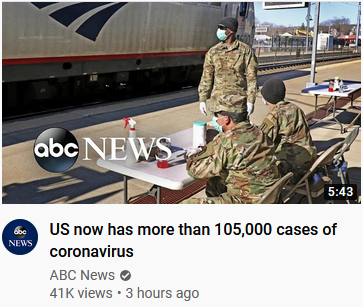 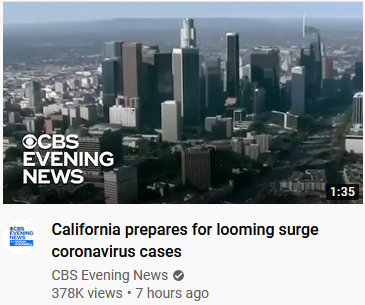 Severethe definition is obvious. It's the opposite of mild. However, this, in fact, does NOT describe the ‘disorder’ accurately.Acutemeans rapid onset as opposed to a chronic disease, such as arthritisRespiratoryhaving to do with the respiratory system.Syndromedefined in Taber's Medical Dictionary as the following:
‘A group of symptoms and signs of disordered function related to one another by means of some anatomic, physiologic, or biochemical peculiarity. This definition does NOT include a precise cause of an illness but does provide a framework of reference for investigating it.’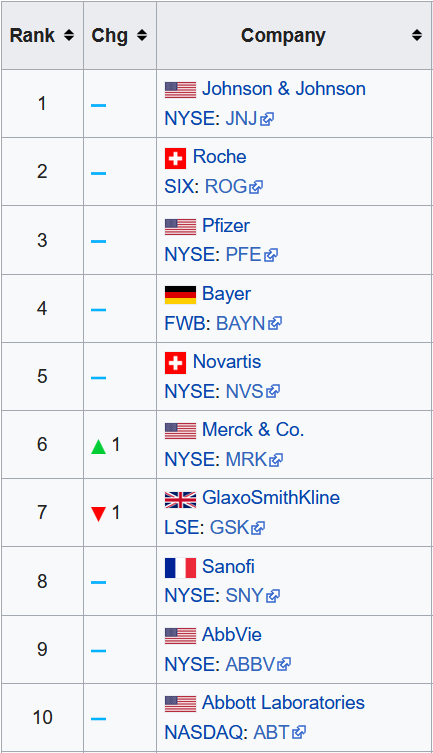 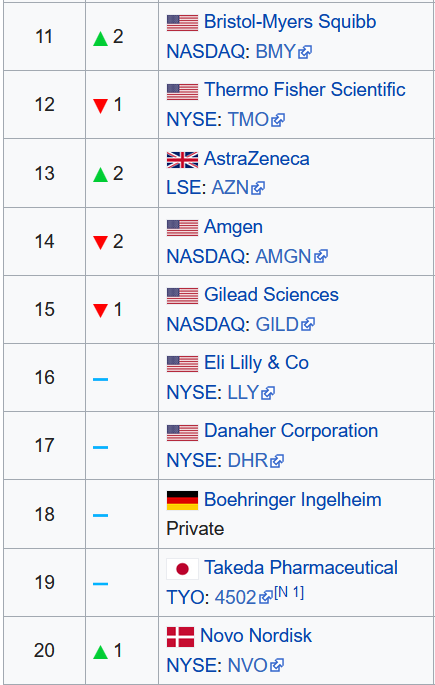 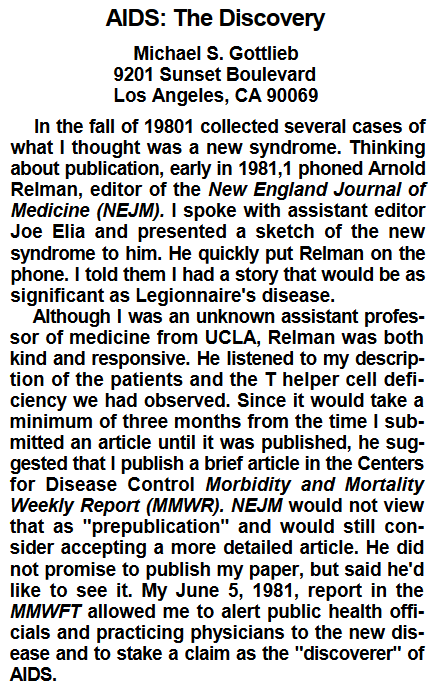 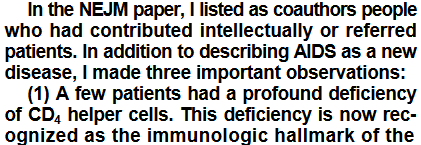 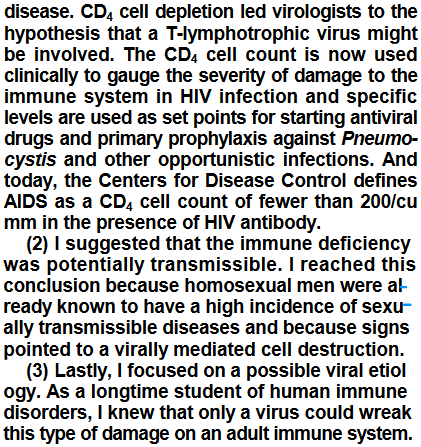 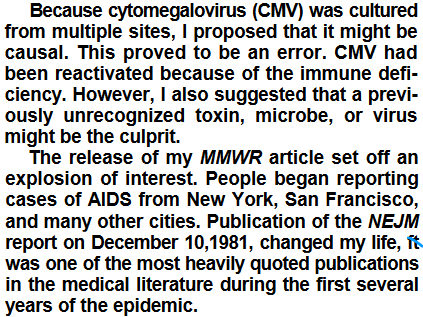 